Собрание депутатов Мариинско-Посадского муниципального округа решило:Статья 1. Основные характеристики бюджета Мариинско-Посадского муниципального округа Чувашской Республики на 2023 год и на плановый период 2024 и 2025 годов1. Утвердить основные характеристики бюджета Мариинско-Посадского муниципального округа Чувашской Республики на 2023 год:прогнозируемый общий объем доходов бюджета Мариинско-Посадского муниципального округа Чувашской Республики в сумме 731 334,2 тыс. рублей, в том числе объем безвозмездных поступлений в сумме 591 753,1 тыс. рублей, из них объем межбюджетных трансфертов, получаемых из республиканского бюджета Чувашской Республики, в сумме 576 231,4 тыс. рублей;общий объем расходов бюджета Мариинско-Посадского муниципального округа Чувашской Республики в сумме 760 061,8 тыс. рублей;прогнозируемый дефицит бюджета Мариинско-Посадского муниципального округа Чувашской Республики в сумме 28 727,6 тыс. рублей.2. Утвердить основные характеристики бюджета Мариинско-Посадского муниципального округа Чувашской Республики на 2024 год:прогнозируемый общий объем доходов бюджета Мариинско-Посадского муниципального округа Чувашской Республики в сумме 505 928,4 тыс. рублей, в том числе объем безвозмездных поступлений в сумме 361 178,3 тыс. рублей, из них объем межбюджетных трансфертов, получаемых из республиканского бюджета Чувашской Республики в сумме 361 178,3 тыс. рублей;общий объем расходов бюджета Мариинско-Посадского муниципального округа Чувашской Республики в сумме 505 928,4 тыс. рублей, в том числе условно утвержденные расходы в сумме 4 850,6 тыс.рублей;прогнозируемый дефицит бюджета Мариинско-Посадского муниципального округа Чувашской Республики в сумме 0,0 тыс. рублей.3. Утвердить основные характеристики бюджета Мариинско-Посадского муниципального округа Чувашской Республики на 2025 год:прогнозируемый общий объем доходов бюджета Мариинско-Посадского района Чувашской Республики в сумме 525 229,1 тыс. рублей, в том числе объем безвозмездных поступлений в сумме 374 717,7 тыс. рублей, из них объем межбюджетных трансфертов получаемых из республиканского бюджета Чувашской Республики в сумме 374 717,7 тыс. рублей;общий объем расходов бюджета Мариинско-Посадского муниципального округа Чувашской Республики в сумме 525 229,1 тыс. рублей, в том числе условно утвержденные расходы в сумме 10 218,6 тыс.рублей;прогнозируемый дефицит бюджета Мариинско-Посадского района Чувашской Республики в сумме 0,0 тыс. рублей.Статья 2. Нормативы распределения доходов между бюджетами бюджетной системы Мариинско-Посадского муниципального округа Чувашской Республики на 2023 год и на плановый период 2024 и 2025 годовВ соответствии с пунктом 2 статьи 1841 Бюджетного кодекса Российской Федерации, Решением Собрания депутатов Мариинско-Посадского муниципального округа, регулирующим бюджетные правоотношения, утвердить нормативы распределения доходов между бюджетами бюджетной системы Мариинско-Посадского муниципального округа Чувашской Республики на 2023 год и на плановый период 2024 и 2025 годов, согласно приложению 1 к настоящему решению.Статья 3. Нормативы распределения доходов от акцизов на автомобильный и прямогонный бензин, дизельное топливо, моторные масла для дизельных и (или) карбюраторных (инжекторных) двигателей, производимые на территории Российской Федерации, между республиканским бюджетом Чувашской Республики и бюджетом Мариинско-Посадского муниципального округа Чувашской Республики на 2023 год и на плановый период 2024 и 2025 годовУстановить в порядке, предусмотренном статьей 58 Бюджетного кодекса Российской Федерации, нормативы распределения доходов от акцизов на автомобильный и прямогонный бензин, дизельное топливо, моторные масла для дизельных и (или) карбюраторных (инжекторных) двигателей, производимые на территории Российской Федерации, между республиканским бюджетом Чувашской Республики и бюджетом Мариинско-Посадского муниципального округа Чувашской Республики на 2023 год и на плановый период 2024 и 2025 годов исходя из зачисления в местные бюджеты 10 процентов от налоговых доходов консолидированного бюджета Чувашской Республики от указанного налога согласно приложению 2 к настоящему Решению.Статья 4. Прогнозируемые объемы поступлений доходов в бюджет Мариинско-Посадского муниципального округа Чувашской Республики на 2023 год и на плановый период 2024 и 2025 годов1. Учесть в бюджете Мариинско-Посадского района Чувашской Республики прогнозируемые объемы поступлений доходов в бюджет Мариинско-Посадского района Чувашской Республики:на 2023 год согласно приложению 3 к настоящему Решению;на 2024 и 2025 годы согласно приложению 4 к настоящему Решению.Статья 5. Бюджетные ассигнования бюджета Мариинско-Посадского муниципального округа Чувашской Республики на 2023 год и на плановый период 2024 и 2025 годов1. Утвердить: а) распределение бюджетных ассигнований по разделам, подразделам, целевым статьям (муниципальным программам Мариинско-Посадского муниципального округа Чувашской Республики и непрограммным направлениям деятельности) и группам (группам и подгруппам) видам расходов классификации расходов бюджета Мариинско-Посадского муниципального округа Чувашской Республики на 2023 год согласно приложению 5 к настоящему Решению;б) распределение бюджетных ассигнований по разделам, подразделам, целевым статьям (муниципальным программам Мариинско-Посадского муниципального округа Чувашской Республики и непрограммным направлениям деятельности) и группам (группам и подгруппам) видам расходов классификации расходов бюджета Мариинско-Посадского муниципального округа Чувашской Республики на 2024 год согласно приложению 6 к настоящему Решению;в) распределение бюджетных ассигнований по разделам, подразделам, целевым статьям (муниципальным программам Мариинско-Посадского муниципального округа Чувашской Республики и непрограммным направлениям деятельности) и группам (группам и подгруппам) видам расходов классификации расходов бюджета Мариинско-Посадского муниципального округа Чувашской Республики на 2025 год согласно приложению 7 к настоящему Решению;г) распределение бюджетных ассигнований по целевым статьям (муниципальным программам Мариинско-Посадского муниципального округа Чувашской Республики и непрограммным направлениям деятельности), группам (группам и подгруппам) видов расходов, а также по разделам, подразделам классификации расходов бюджета Мариинско-Посадского муниципального округа Чувашской Республики на 2023 год согласно приложению 8 к настоящему Решению;д) распределение бюджетных ассигнований по целевым статьям (муниципальным программам Мариинско-Посадского района Чувашской Республики и непрограммным направлениям деятельности), группам (группам и подгруппам) видов расходов, а также по разделам, подразделам классификации расходов бюджета Мариинско-Посадского района Чувашской Республики на 2024 и 2025 годы согласно приложению 9 к настоящему Решению;е) ведомственную структуру расходов бюджета Мариинско-Посадского муниципального округа Чувашской Республики на 2023 год согласно приложению 10 к настоящему Решению;ж) ведомственную структуру расходов бюджета Мариинско-Посадского муниципального округа Чувашской Республики на 2024 и 2025 годы согласно приложению 11 к настоящему Решению.2. Утвердить общий объем бюджетных ассигнований, направляемых на исполнение публичных нормативных обязательств на 2023 год в сумме 3 266,6 тыс. рублей и на 2024 год в сумме 3 258,2 тыс. рублей; на 2025 год в сумме 3 258,2 тыс. рублей.3. Утвердить:объем бюджетных ассигнований Дорожного фонда Мариинско-Посадского муниципального округа Чувашской Республики на 2023 год в сумме 76 346,0 тыс. рублей, на 2024 год в сумме 75 807,9 тыс. рублей, на 2024 год в сумме 75 807,9 тыс.рублей;прогнозируемый объем доходов бюджета Мариинско-Посадского муниципального округа Чувашской Республики от поступлений доходов, указанных в пункте 3 Порядка формирования и использования бюджетных ассигнований муниципального дорожного фонда Мариинско-Посадского муниципального округа Чувашской Республики, утвержденного решением Собрания депутатов Мариинско-Посадского муниципального округа Чувашской Республики от 14.11.2022 года № 3/20:на 2023 год в сумме 76 346,0 тыс. рублей;на 2024 год в сумме 75 807,9 тыс. рублей;на 2025 год в сумме 75 807,9 тыс. рублей.4. Установить, что распределение бюджетных ассигнований Дорожного фонда Мариинско-Посадского муниципального округа в разрезе главных распорядителей средств бюджета Мариинско-Посадского муниципального округа Чувашской Республики осуществляется согласно приложениям 10 и 11 к настоящему Решению.Статья 6. Особенности использования бюджетных ассигнований на обеспечение деятельности органов местного самоуправления Мариинско-Посадского муниципального округа Чувашской Республики и муниципальных учреждений Мариинско-Посадского муниципального округа Чувашской Республики1. Администрация Мариинско-Посадского муниципального округа Чувашской Республики не вправе принимать решения, приводящие к увеличению в 2023 году численности муниципальных служащих Мариинско-Посадского муниципального округа Чувашской Республики, а также работников муниципальных учреждений Мариинско-Посадского муниципального округа Чувашской Республики, за исключением случаев принятия решений о наделении их дополнительными функциями.2. Установить, что порядок и сроки индексации заработной платы работников муниципальных учреждений, окладов денежного содержания муниципальных служащих Мариинско-Посадского района Чувашской Республики, будут определены с учетом принятия решений на республиканском уровне.Статья 7. Источники внутреннего финансирования дефицита бюджета Мариинско-Посадского муниципального округа Чувашской РеспубликиУтвердить источники внутреннего финансирования дефицита бюджета Мариинско-Посадского муниципального округа Чувашской Республики:на 2023 год согласно приложению 14 к настоящему Решению:на 2024 и 2025 годы согласно приложению 15 к настоящему РешениюСтатья 8. Муниципальные внутренние заимствования Мариинско-Посадского муниципального округа Чувашской Республики 1.Утвердить Программу муниципальных внутренних заимствований Мариинско-Посадского муниципального округа Чувашской Республики:на 2023 год согласно приложению 16 к настоящему Решению;на 2024 и 2025 годы согласно приложению 17 к настоящему Решению.2. Утвердить:верхний предел муниципального внутреннего долга Мариинско-Посадского муниципального округа Чувашской Республики на 1 января 2024 года в сумме 0,0 тыс.рублей, в том числе по муниципальным гарантиям Мариинско-Посадского муниципального округа Чувашской Республики в сумме 0,0 тыс.рублей;верхний предел муниципального внутреннего долга Мариинско-Посадского муниципального округа Чувашской Республики на 1 января 2025 года в сумме 0,0 тыс.рублей, в том числе по муниципальным гарантиям Мариинско-Посадского муниципального округа Чувашской Республики в сумме 0,0 тыс.рублей;верхний предел муниципального внутреннего долга Мариинско-Посадского муниципального округа Чувашской Республики на 1 января 2026 года в сумме 0,0 тыс.рублей, в том числе по муниципальным гарантиям Мариинско-Посадского муниципального округа Чувашской Республики в сумме 0,0 тыс.рублей.3. Утвердить объем расходов на обслуживание муниципального долга Мариинско-Посадского муниципального округа Чувашской Республики на 2023 год в сумме 0,0 тыс. рублей, на 2024 год в сумме 0,0 тыс. рублей, на 2025 год в сумме 0,0 тыс. рублей.4. Установить, что объем бюджетных ассигнований на привлечение и погашение бюджетных кредитов на пополнение остатков средств на счете бюджета Мариинско-Посадского муниципального округа Чувашской Республики не утверждается в составе источников внутреннего финансирования дефицита бюджета Мариинско-Посадского муниципального округа Чувашской Республики на 2023 год и на плановый период 2024 и 2025 годов и в сводной бюджетной росписи бюджета Мариинско-Посадского муниципального округа Чувашской Республики на 2023 год и на плановый период 2024 и 2025 годов. Статья 9. Особенности исполнения бюджета Мариинско-Посадского муниципального округа Чувашской Республики Установить, что в соответствии с пунктом 3 статьи 217 Бюджетного кодекса Российской Федерации, Положения о регулировании бюджетных правоотношений в Мариинско-Посадском муниципальном округе Чувашской Республики основаниями для внесения в показатели сводной бюджетной росписи бюджета Мариинско-Посадского муниципального округа Чувашской, являются: распределение в соответствии с постановлениями администрации Мариинско-Посадского района Чувашской Республики зарезервированных средств в составе утвержденных статьей 5 настоящего решения бюджетных ассигнований, предусмотренных на 2023 год и плановый период 2024 и 2025 годов по подразделу 0111 «Резервные фонды» раздела 01 «Общегосударственные вопросы» классификации расходов бюджетов на финансирование мероприятий, предусмотренных Положением о порядке расходования средств резервного фонда администрации Мариинско-Посадского муниципального округа Чувашской Республики», на 2023 год в сумме 1 000,0 тыс. рублей, на 2024 год в сумме 1 000,0 тыс. рублей, на 2025 год в сумме 1 000,0 тыс. рублей.Установить, что в соответствии с пунктом 8 статьи 217 Бюджетного кодекса Российской Федерации, Положения о регулировании бюджетных правоотношений в Мариинско-Посадском муниципальном округе Чувашской Республики, дополнительными основаниями для внесения изменений в показатели сводной бюджетной росписи бюджета Мариинско-Посадского муниципального округа Чувашской Республики без внесения изменений в настоящее Решение являются:перераспределение бюджетных ассигнований в пределах общего объема, предусмотренного в бюджете Мариинско-Посадского муниципального округа Чувашской Республики на реализацию муниципальной программы Мариинско-Посадского муниципального округа Чувашской Республики, между главными распорядителями бюджетных средств, разделами, подразделами, целевыми статьями и видами (группами, подгруппами) расходов классификации расходов бюджетов;перераспределение бюджетных ассигнований, предусмотренных главному распорядителю бюджетных средств по одной целевой статье расходов, между видима (группами, подгруппами) расходов классификации расходов бюджета.3. Установить, что услуги кредитных организаций и организаций почтовой связи по выплате денежных средств, гражданам в рамках обеспечения мер социальной поддержки оказываются в соответствии с соглашениями, заключаемыми между кредитными организациями (организациями почтовой связи) и главными распорядителями средств бюджета Мариинско-Посадского муниципального округа Чувашской Республики, подлежащих выплате гражданам в рамках обеспечения мер социальной поддержки.Оплата услуг кредитных организаций по выплате денежных средств гражданам в рамках обеспечения мер социальной поддержки не производиться, а по выплатам за счет субсидий, субвенций, иных межбюджетных трансфертов, имеющих целевое назначение, предоставляемых из федерального бюджета, – в пределах размеров, установленных соответствующими нормативными правовыми актами Российской Федерации.Оплата услуг организаций почтовой связи по выплате денежных средств гражданам в рамках обеспечения мер социальной поддержки может производиться в пределах 1,5 процента суммы произведенных выплат за счет средств бюджета Мариинско-Посадского муниципального округа Чувашской Республики, субсидий, субвенций, иных межбюджетных трансфертов, имеющих целевое назначение, предоставляемых из федерального бюджета.Статья 10. Предоставление субсидий юридическим лицам (за исключением субсидий муниципальным учреждениям), индивидуальным предпринимателям, физическим лицам – производителям товаров, работ, услуг Субсидии юридическим лицам (за исключением субсидий государственным (муниципальным) учреждениям, а также субсидий, указанных в пунктах 6–81 статьи 78 Бюджетного Кодекса Российской Федерации), индивидуальным предпринимателям, а также физическим лицам – производителям товаров, работ, услуг, предусмотренные приложениях 10-13 к настоящему Решению и муниципальных программах Мариинско-Посадского муниципального округа Чувашской Республики, представляются в случаях и порядке, принимаемыми в соответствии с ним нормативными правовыми актами Кабинета Министров Чувашской Республики и настоящим Решением.Статья 11. Вступление в силу настоящего решения Настоящее решение подлежит официальному опубликованию в периодическом печатном издании «Посадский вестник» и вступает в силу с 01.01.2023 г.Председатель Собрания депутатовМариинско-Посадского муниципального округа В.В. Петров Исполняющий полномочия главыМариинско-Посадского муниципального округа В.В.ПетровО внесении изменений в решение Мариинско-Посадского районного Собрания депутатов Чувашской Республики от 10.11.2015 № С-3/2 «О комиссии по соблюдению требований к служебному поведению лиц, замещающих муниципальные должности, и муниципальных служащих, осуществляющих полномочия представителя нанимателя (работодателя), и урегулированию конфликта интересов в органах местного самоуправления Мариинско-Посадского района Чувашской Республики»В связи с кадровыми изменениями Собрание депутатов Мариинско-Посадского муниципального округа Внести изменение в решение Мариинско-Посадского районного Собрания депутатов Чувашской Республики от 10.11.2015 № С-3/2 «О комиссии по соблюдению требований к служебному поведению лиц, замещающих муниципальные должности, и муниципальных служащих, осуществляющих полномочия представителя нанимателя (работодателя), и урегулированию конфликта интересов в органах местного самоуправления Мариинско-Посадского района Чувашской Республики»:Приложение № 2 (Состав комиссии) изложить в редакции, согласно приложению к настоящему решению.2. Настоящее решение подлежит официальному опубликованию в муниципальной газете «Посадский вестник».Председатель Собрания депутатовМариинско-Посадского муниципального округа В.В. Петров Приложение к решению Собрания депутатов Мариинско-Посадского МО от 15. 12.2022 № 5/5
Состав
комиссии по соблюдению требований к служебному поведению лиц, замещающих муниципальные должности, и муниципальных служащих, осуществляющих полномочия представителя нанимателя (работодателя), и урегулированию конфликта интересов в органах местного самоуправления Мариинско-Посадского района Чувашской Республики В соответствии с Федеральным законом от 06.10.2003 № 131-ФЗ «Об общих принципах организации местного самоуправления в Российской Федерации», Законом Чувашской Республики от 29.03.2022 № 23 «О преобразовании муниципальных образований Мариинско-Посадского района Чувашской Республики и о внесении изменений в Закон Чувашской Республики «Об установлении границ муниципальных образований Чувашской Республики и наделении их статусом городского, сельского поселения, муниципального района, муниципального округа и городского округа» Собрание депутатов Мариинско-Посадского муниципального округа решило:Изменить наименование отдела образования и молодежной политики администрации Мариинско-Посадского района Чувашской Республики на отдел образования, молодежной политики и спорта администрации Мариинско-Посадского муниципального округа Чувашской Республики.Утвердить прилагаемое Положение об отделе образования, молодежной политики и спорта администрации Мариинско-Посадского муниципального округа Чувашской Республики.Возложить полномочия выступить с заявлением по представлению документов, связанных с государственной регистрацией изменений и дополнений, вносимых в учредительные документы юридического лица, на заместителя главы администрации - начальника отдела образования и молодежной политики Арсентьеву Светлану Витальевну.Признать утратившим силу решение Мариинско-Посадского районного Собрания депутатов Чувашской Республики от 3 марта 2014 г. N С-3/3 "Об утверждении Положения об отделе образования и молодежной политики администрации Мариинско-Посадского района Чувашской Республики".5. Настоящее решение вступает в силу с 1 января 2023 года.Председатель Собрания депутатовМариинско-Посадского муниципального округа В.В. ПетровИсполняющий полномочия главы Мариинско-Посадского муниципального округа В.В. Петров Утверждено
решением Собрания депутатов
Мариинско-Посадского муниципального округа
Чувашской Республики
от 15.12.2022 N 5/6Положениеоб отделе образования, молодежной политики и спорта администрации Мариинско-Посадского муниципального округа Чувашской РеспубликиI. Общие положения1.1. Положение об отделе образования, молодежной политики и спорта администрации Мариинско-Посадского муниципального округа Чувашской Республики (далее - Положение) является правовой основой формирования и реализации деятельности отдела образования, молодежной политики и спорта администрации Мариинско-Посадского муниципального округа Чувашской Республики (далее - Отдел) и определяет задачи, цели, функции, приоритетные направления, нормативно-правовые, финансово-экономические и организационно-управленческие основы деятельности Отдела.1.2. Отдел обладает правами юридического лица, может самостоятельно выступать в судах общей юрисдикции, арбитражных судах и у мировых судей в пределах компетенции, установленной настоящим Положением.1.3. Отдел в своей деятельности руководствуется Конституцией Российской Федерации, Законом Российской Федерации "Об образовании в Российской Федерации", другими федеральными законами, указами и распоряжениями Президента Российской Федерации, постановлениями и распоряжениями Правительства Российской Федерации, иными нормативными правовыми актами Российской Федерации, Конституцией Чувашской Республики, Законом Чувашской Республики "Об образовании в Чувашской Республике", иными законами Чувашской Республики, указами и распоряжениями Главы Чувашской Республики, постановлениями и распоряжениями Кабинета Министров Чувашской Республики, иными нормативными правовыми актами Чувашской Республики, постановлениями и распоряжениями органов местного самоуправления Мариинско-Посадского района, Уставом Мариинско-Посадского муниципального округа, настоящим Положением.1.4. Организационно-правовая форма Отдела - муниципальное казенное учреждение.1.5. Учредителем Отдела является администрация Мариинско-Посадского муниципального округа Чувашской Республики (далее - Учредитель).1.6. Полное официальное наименование Отдела на русском языке:Отдел образования, молодĂжной политики и спорта администрации Мариинско-Посадского муниципального округа Чувашской Республики.Сокращенное наименование на русском языке: Отдел образования, молодĂжной политики и спорта администрации Мариинско-Посадского муниципального округа.Полное официальное наименование на чувашском языке:Чăваш Республикинчи Cĕнтĕрвăрри муниципаллӑ округ администрацийĕн в.рен\, =амрĂксен политикин тата спорт пай.. Сокращенное наименование на чувашском языке: Cĕнтĕрвăрри муниципаллӑ округ администрацийĕн в.рен\, =амрĂксен политикин тата спорт пай..1.7. Юридический адрес: 429570, Чувашская Республика, г. Мариинский Посад, ул. Николаева, д. 47.1.8. Отдел имеет самостоятельный баланс, счета, открываемые в соответствии с действующим законодательством Российской Федерации, печать с изображением герба Чувашской Республики и со своим наименованием, штамп и бланки установленного образца.1.9. Отдел подотчетен и несет ответственность за выполнение возложенных на него задач и функций перед главой Мариинско-Посадского муниципального округа.1.10. Отдел имеет имущество, относящееся к муниципальной собственности Мариинско-Посадского муниципального округа и закрепленное за ним на праве оперативного управления.1.11. Отдел выступает как вышестоящий орган управления для подведомственных муниципальных образовательных организаций и осуществляет координацию и контроль за их деятельностью в пределах своей компетенции.1.12. Приказы Отдела, принятые в пределах его компетенции, обязательны для исполнения всеми подведомственными муниципальными образовательными организациями.1.13. Деятельность отдела финансируется за счет средств муниципального бюджета Мариинско-Посадского муниципального округа.1.14. Муниципальные образовательные организации, подведомственные Отделу, создаются, реорганизуются и ликвидируются на территории Мариинско-Посадского муниципального округа в порядке, установленном действующим законодательством.1.15. Отдел образования, молодежной политики и спорта Мариинско-Посадского муниципального округа Чувашской Республики является правопреемником отдела образования и молодежной политики администрации Мариинско-Посадского района Чувашской Республики.II. Задачи Отдела2. Основные задачи Отдела:2.1. Реализация законодательства Российской Федерации и Чувашской Республики в сфере образования с учетом местных социально-экономических, демографических и других условий и особенностей, а также национально-культурных и исторических традиций, сложившихся на территории Мариинско-Посадского муниципального округа.2.2. Организация предоставления общедоступного и бесплатного дошкольного, начального общего, основного общего, среднего общего образования по основным общеобразовательным программам в муниципальных общеобразовательных организациях (за исключением полномочий по финансовому обеспечению реализации основных общеобразовательных программ в соответствии с федеральными государственными образовательными стандартами).2.3. Организация предоставления дополнительного образования детей в муниципальных образовательных организациях (за исключением дополнительного образования детей, финансовое обеспечение которого осуществляется органами государственной власти субъекта Российской Федерации).2.4. Создание условий для осуществления присмотра и ухода за детьми, содержания детей в муниципальных общеобразовательных организациях.2.5. Создание условий для развития муниципальных образовательных организаций, достижения необходимого уровня учебно-воспитательной деятельности.2.6. Формирование, развитие и оптимизация сети муниципальных образовательных организаций.2.7. Создание на территории Мариинско-Посадского муниципального округа системы оценки качества работы муниципальных образовательных организаций.2.8. Информационно-методическое обеспечение муниципальных образовательных организаций, участие в разработке и реализации финансовой, инвестиционной и инновационной политики в системе образования, молодежной политики и спорта Мариинско-Посадского муниципального округа. 2.9. Обеспечение содержания зданий и сооружений муниципальных образовательных организаций, обустройство прилегающих к ним территорий.2.10. Координация на муниципальном уровне единой государственной политики по защите прав и законных интересов несовершеннолетних.2.11. Определение приоритетных направлений развития молодежной политики на территории Мариинско-Посадского муниципального округа и организационное обеспечение ее реализации, организация летнего отдыха, досуга и занятости несовершеннолетних.2.12. Создание условий для развития физической культуры и спорта.III. Функции Отдела3.1. Создает необходимые условия на территории Мариинско-Посадского муниципального округа для реализации конституционных прав граждан на образование.3.2. Обеспечивает реализацию федеральных, региональных программ развития образования, федеральных государственных образовательных стандартов, эффективного функционирования муниципальной системы образования в пределах своей компетенции.3.3. Прогнозирует и планирует развитие сети муниципальных образовательных организаций для обеспечения образовательных потребностей граждан, проживающих на территории Мариинско-Посадского муниципального округа.3.4. Вносит предложения главе Мариинско-Посадского муниципального округа по созданию, реорганизации, ликвидации муниципальных образовательных организаций (за исключением создания муниципальных образовательных организаций высшего образования).3.5. Ведет учет детей, подлежащих обучению по образовательным программам дошкольного, начального общего, основного общего и среднего общего образования, закрепление муниципальных образовательных организаций за конкретными территориями Мариинско-Посадского муниципального округа.3.6. Ведет учет детей, зарегистрированных в "Электронной очереди", и распределения их в дошкольные группы, прием заявлений, постановка на учет и направление детей в общеобразовательные организации, реализующие основную образовательную программу дошкольного образования.3.7. Согласовывает приĂм в общеобразовательные организации по заявлению родителей (законных представителей) детей на обучение по образовательным программам начального общего образования в более раннем возрасте, чем 6 лет 6 месяцев или в более позднем возрасте, чем 8 лет.3.8. Определяет организацию, осуществляющую выдачу дубликата аттестата и (или) дубликата приложения к аттестату, в случае ликвидации организации, осуществляющей образовательную деятельность.3.9. Решает вопрос по устройству ребенка в другую общеобразовательную организацию в случае отсутствия мест в муниципальной общеобразовательной организации.3.10. Обеспечивает перевод совершеннолетних обучающихся с их согласия и несовершеннолетних обучающихся с согласия их родителей (законных представителей) в другие организации, осуществляющие образовательную деятельность по образовательным программам соответствующих уровня и направленности, в случае прекращения деятельности организации, осуществляющей образовательную деятельность, аннулирования соответствующей лицензии, лишения ее государственной аккредитации по соответствующей образовательной программе или истечения срока действия государственной аккредитации по соответствующей образовательной программе. В случае приостановления действия лицензии, приостановления действия государственной аккредитации полностью или в отношении отдельных уровней образования обеспечивает перевод по заявлению совершеннолетних обучающихся, несовершеннолетних обучающихся по заявлению их родителей (законных представителей) в другие организации, осуществляющие образовательную деятельность по имеющим государственную аккредитацию основным образовательным программам соответствующих уровня и направленности.3.11. Совместно с родителями (законными представителями) несовершеннолетнего обучающегося, отчисленного из организации, осуществляющей образовательную деятельность, не позднее чем в месячный срок принимает меры, обеспечивающие получение несовершеннолетним обучающимся общего образования.3.12. Принимает участие в проведении государственной итоговой аттестации обучающихся, освоивших основные образовательные программы основного общего и среднего общего образования, в пределах своей компетенции.3.13. Участвует в создании необходимых условий для получения без дискриминации качественного образования лицами с ограниченными возможностями здоровья, для коррекции нарушений развития и социальной адаптации, оказании ранней коррекционной помощи на основе специальных педагогических подходов и наиболее подходящих для этих лиц языков, методов и способов общения и условия, в максимальной степени способствующие получению образования определенного уровня и определенной направленности, а также социальному развитию этих лиц, в том числе посредством организации инклюзивного образования лиц с ограниченными возможностями здоровья.3.14. Согласовывает оставление обучающимся, достигшим возраста пятнадцати лет, общеобразовательной организации до получения основного общего образования и принимает совместно с комиссией по делам несовершеннолетних и защите их прав при администрации Мариинско-Посадского муниципального округа и родителями (законными представителями) несовершеннолетнего, оставившего общеобразовательную организацию до получения основного общего образования, не позднее чем в месячный срок меры по продолжению освоения несовершеннолетним образовательной программы основного общего образования в иной форме обучения и с его согласия по трудоустройству.3.15. Представляет в Министерство образования и молодежной политики Чувашской Республики заявку на закупку учебников для общеобразовательных организаций Мариинско-Посадского муниципального округа и распределяет закупленные учебники общеобразовательным организациям в соответствии с их потребностями для зачисления в библиотечный фонд общеобразовательной организации.3.16. Оказывает содействие лицам, которые проявили выдающиеся способности, показали высокий уровень интеллектуального развития и творческих способностей в определенной сфере учебной и научно-исследовательской деятельности, в научно-техническом и художественном творчестве, в физической культуре и спорте.3.17. Осуществляет в пределах своей компетенции ведомственный контроль деятельности подведомственных образовательных организаций.3.18. Ведет учет несовершеннолетних, не посещающих или систематически пропускающих по неуважительным причинам занятия в общеобразовательных организациях.3.19. Разрабатывает и внедряет в практику работы общеобразовательных организаций программы и методики, направленные на формирование законопослушного поведения несовершеннолетних.3.20. Обеспечивает проведение мероприятий по раннему выявлению незаконного потребления наркотических средств и психотропных веществ обучающимися в общеобразовательных организациях.3.21. Проводит индивидуальную профилактическую работу в отношении родителей или иных законных представителей несовершеннолетних, если они не исполняют своих обязанностей по их воспитанию, обучению и (или) содержанию и (или) отрицательно влияют на их поведение либо жестоко обращаются с ними.3.22. Организует бесплатные перевозки обучающихся в муниципальных общеобразовательных организациях, реализующих основные общеобразовательные программы, между поселениями Мариинско-Посадского муниципального округа.3.23. Осуществляет контроль за работой по подготовке подведомственных образовательных организаций к новому учебному году, по выполнению текущего и капитального ремонта объектов образования, спорта.3.24. Устанавливает плату, взимаемую с родителей (законных представителей) и ее размер за присмотр и уход за ребенком в дошкольных учреждениях и дошкольных группах муниципальных общеобразовательных организациях; о снижении размера родительской платы или установлении случаев невзимания ее с отдельных категорий родителей (законных представителей).3.25. Осуществляет полностью или частично финансовое обеспечение содержания лиц, нуждающихся в социальной поддержке в период получения ими образования.3.26. Организует проведение муниципального этапа всероссийской олимпиады школьников, иных предметных олимпиад, конференций, спартакиад, конкурсов, смотров и других массовых мероприятий с обучающимися, воспитанниками и молодежью.3.27. Осуществляет при назначении на должность аттестацию руководителей муниципальных образовательных организаций и переаттестацию через каждые пять лет работы.3.28. Готовит ходатайства о представлении к государственным и отраслевым наградам работников сферы образования, осуществляет награждение Почетной грамотой Отдела.3.29. Формирует и утверждает муниципальные задания для муниципальных образовательных организаций.3.30. Осуществляет прием ежегодных отчетов о результатах самообследования от подведомственных общеобразовательных организаций.3.31. Организует мониторинг системы образования Мариинско-Посадского муниципального округа.3.32. Обеспечивает открытость и доступность информации о системе образования Мариинско-Посадского муниципального округа.3.33. Согласовывает программы развития образовательных организаций.3.34. Осуществляет сбор статистических данных по сфере образования, составляет отчеты в соответствии с действующим законодательством.3.35. Обеспечивает безопасность персональных данных при их обработке в информационных системах.3.36. Ведет прием граждан по личным вопросам, рассматривает их обращения, предложения и жалобы.3.37. Осуществляет мероприятия по разработке и реализации государственной молодежной политики в Мариинско-Посадском муниципального округе.3.38. Координирует проведение молодежных мероприятий в Мариинско-Посадском муниципального округе.3.39. Осуществляет координацию деятельности молодежных, детских объединений и организаций.3.40. Осуществляет организационно-методическое руководство по реализации государственной молодежной политики в Мариинско-Посадском муниципального округе.3.41. Поддерживает общественно значимые молодежные инициативы, общественно полезную деятельность молодежных, детских общественных объединений.3.42. Обеспечивает координацию деятельности организаций по реализации в Мариинско-Посадском муниципальном округе государственной молодежной политики.3.43. Планирует проведение и утверждает календарный план спортивно-массовых, оздоровительных и патриотических мероприятий.3.44. Организует спортивные соревнования на территории Мариинско-Посадского муниципального округа, оказывает содействие в проведении на территории Мариинско-Посадского муниципального округа спортивных мероприятий республиканского масштаба.3.45. Осуществляет взаимодействие с федерациями по видам спорта и другими общественными организациями и объединениями спортивной направленности.3.46. Осуществляет организационное, методическое руководство и координацию деятельности, направленной на развитие физической культуры и спорта населения Мариинско-Посадского муниципального округа, подготовку спортсменов высшей квалификации на основе разработанных и утвержденных программ развития физической культуры и спорта.3.47. В установленном порядке вносит предложения и представляет соответствующую документацию в Министерство по физической культуре, спорту и туризму Чувашской Республики для присвоения почетных и спортивных званий спортсменам и тренерам, работникам физической культуры и физкультурным активистам.3.48. Контролирует эффективность использования подведомственных муниципальных спортивных сооружений.3.49. Ведет учет и отчетность по состоянию физкультуры и спорта, выступает с предложениями о присвоении в установленном порядке спортивных разрядов, судейских категорий и о награждении чемпионов, победителей и призеров спортивных соревнований, физкультурных работников, активистов коллективов физкультуры.3.50. Организует выявление и осуществляет учет детей-сирот и детей, оставшихся без попечения родителей, несовершеннолетних, нуждающихся в социальной защите, не имеющих надлежащих условий для воспитания в семье; 3.51. Участвует в принятии мер по установлению опеки или попечительства над несовершеннолетними, оставшимися без попечения родителей; 3.52. Участвует в определении опекунов и попечителей; 5.53. Участвует в принятии мер по освобождению или отстранению опекунов и попечителей от выполнения возложенных на них обязанностей; 3.54. Участвует в подготовке к заключению с приемными родителями договора о передаче ребенка (детей) на воспитание в приемную семью; 3.55. Организует выявление и учет детей, нуждающихся в установлении над ними опеки или попечительства; 3.56. Участвует в принятии мер по устройству детей, оставшихся без попечения родителей, в семью на воспитание (усыновление (удочерение), под опеку или попечительство, в приемную семью либо в патронатную семью), а при отсутствии такой возможности временно, на период до их устройства на воспитание в семью, - в организации для детей-сирот и детей, оставшихся без попечения родителей, всех типов; 3.57. Принимает участие в освобождении и отстранении в соответствии с законодательством Российской Федерации опекунов и попечителей от исполнения ими своих обязанностей; 3.58. Принимает участие в представлении законных интересов несовершеннолетних, находящихся под опекой или попечительством, в отношениях с любыми лицами (в том числе в судах), если действия опекунов или попечителей по представлению законных интересов подопечных противоречат законодательству Российской Федерации и (или) законодательству Чувашской Республики или интересам подопечных либо если опекуны или попечители не осуществляют защиту законных интересов подопечных; 3.59. Организует обращение в суд с заявлением о лишении родительских прав, ограничении родительских прав, об отмене усыновления (удочерения) в случаях, установленных законодательством Российской Федерации; 3.60. Принимает участие в рассмотрении судами дел об усыновлении (удочерении) и отмене усыновления (удочерения), дел, связанных с воспитанием детей и защитой их имущественных и личных неимущественных прав, а также других дел в защиту прав и интересов несовершеннолетних в соответствии с законодательством Российской Федерации; 3.61. Участвует в подготовке соответствующих заключений в случаях, установленных законодательством Российской Федерации; 3.62. Участвует в выдаче опекунам и попечителям разрешений и обязательных для исполнения указаний в письменной форме на совершение сделок с имуществом и правами, принадлежащими подопечному, в случаях, установленных законодательством Российской Федерации; 3.63. Участвует в подготовке к заключению договоров доверительного управления имуществом подопечных в соответствии с Федеральным законом; 3.64. Участвует в выдаче разрешений на раздельное проживание попечителей и их несовершеннолетних подопечных в соответствии с Федеральным законом; 3.65. Участвует в осуществлении подбора, учета и подготовке в соответствии с законодательством Российской Федерации граждан, выразивших желание стать опекунами или попечителями либо принять детей, оставшихся без попечения родителей, в семью на воспитание в иных установленных семейным законодательством формах; 3.66. Принимает участие в проверке условий жизни подопечных, соблюдения опекунами и попечителями прав и законных интересов подопечных, обеспечения сохранности их имущества, а также исполнения опекунами и попечителями требований к осуществлению ими прав и исполнению обязанностей опекунов или попечителей, определяемых в соответствии с законодательством Российской Федерации; 3.67. Принимает участие в подготовке материалов о назначении сумм пособий и иных выплат, предназначенных для проживания, питания и обеспечения других нужд подопечного, в порядке и размере, установленных законодательством Российской Федерации и законодательством Чувашской Республики; 3.68. Принимает участие в осуществлении надзора за деятельностью опекунов и попечителей; 3.69. Принимает участие в проведении работ по профилактике социального сиротства, жестокого обращения с детьми, по привлечению общественности к работе органов опеки и попечительства, рассмотрение предложений, заявлений и жалоб граждан по вопросам опеки и попечительства и принятие по ним необходимых мер; 3.70. Принимает участие в оказании содействия в предоставлении экстренной помощи детям, пострадавшим от насилия в семье; 3.71. Участвует в консультировании граждан по вопросам охраны прав несовершеннолетних; 3.72. Принимает участие в формировании списка детей-сирот и детей, оставшихся без попечения родителей, лиц из числа детей-сирот и детей, оставшихся без попечения родителей, лиц, которые относились к категории детей-сирот и детей, оставшихся без попечения родителей, лиц из числа детей-сирот и детей, оставшихся без попечения родителей, и достигли 23 возраста, которые подлежат обеспечению жилыми помещениями, а также установление невозможности проживания указанных лиц в ранее занимаемых ими жилых помещениях; 3.73. Принимает участие в выявлении обстоятельств, свидетельствующих о необходимости оказания лицам из числа детей-сирот и детей, оставшихся без попечения родителей, содействия в преодолении трудной жизненной ситуации, при наличии которых договор найма специализированного жилого помещения с указанными лицами может быть по решению органа местного самоуправления неоднократно заключен на новый пятилетний срок; 3.74. Принимает участие в осуществлении контроля за использованием и сохранностью жилых помещений, нанимателями или членами семей нанимателей по договорам социального найма либо собственниками которых являются дети-сироты и дети, оставшиеся без попечения родителей, за обеспечением надлежащего санитарного и технического состояния жилых помещений; 3.75. Принимает участие в немедленном отобрании ребенка у родителей (одного из них) или у других лиц, на попечении которых он находится, при непосредственной угрозе жизни ребенка или его здоровью на основании соответствующего акта главы муниципального образования; 3.76. Участвует в установлении опеки или попечительства; 3.77. Принимает участие в информировании граждан, выразивших желание стать опекунами или попечителями либо принять ребенка, оставшегося без попечения родителей, в семью на воспитание в установленных законодательством Российской Федерации и законодательством Чувашской Республики формах, о возможных формах устройства ребенка в семью, об особенностях отдельных форм устройства ребенка в семью, о порядке подготовки документов, необходимых для установления опеки или попечительства либо устройства детей, оставшихся без попечения родителей, в семью на воспитание в установленных законодательством Российской Федерации и законодательством Чувашской Республики формах, а также оказание содействия в подготовке таких документов; 3.78. Принимает участие в оказании помощи опекунам и попечителям в реализации и защите прав подопечных; 3.79. Участвует в выдаче опекунам и попечителям разрешений и обязательных для исполнения указаний в письменной форме на совершение сделок с имуществом и правами, принадлежащими подопечному, в случаях, установленных законодательством Российской Федерации; 
 3.80. Участвует в подготовке заключений договоров доверительного управления имуществом подопечных в соответствии с законодательством Российской Федерации; 3.81. Принимает участие в оказании содействия опекунам и попечителям, в проверке условий жизни подопечных, соблюдения опекунами и попечителями прав и законных интересов подопечных, обеспечения сохранности их имущества, а также исполнения опекунами и попечителями требований к осуществлению ими прав и исполнению обязанностей опекунов или попечителей, определяемых в соответствии с законодательством Российской Федерации; 3.82. Организует учет лиц, в отношении которых установлена опека или попечительство; 3.83. Принимает участие в оказании помощи опекунам и попечителям в организации медицинского наблюдения за подопечными; 3.84. Участвует в осуществлении в установленном законодательством Российской Федерации порядке защиты имущественных и личных неимущественных прав и интересов подопечных в случае использования опекуном или попечителем опеки или попечительства в корыстных целях, а также в случае оставления подопечного без надзора и необходимой помощи; 3.85. Принимает участие при даче согласия на совершение опекуном или попечителем сделок по отчуждению имущества подопечного.3.86. Разрабатывает, согласовывает и вносит в установленном порядке проекты муниципальных программ в сфере образования, молодежной политики и спорта.3.87. Участвует в пределах своей компетенции в формировании бюджета Мариинско-Посадского муниципального округа в части расходов по отрасли образования, молодежной политики и спорта.3.88. Осуществляет функции главного распорядителя средств бюджета Мариинско-Посадского муниципального округа по отраслям и функциям главного распорядителя и получателя средств муниципального бюджета, предусмотренных на содержание отдела и реализацию возложенных на Отдел функций.3.89. Составляет бюджетную роспись, распределяет лимиты бюджетных обязательств по подведомственным получателям бюджетных средств и исполняет соответствующую часть бюджета.3.90. Утверждает смету доходов и расходов Отдела.3.91. Открывает лицевые счета отдела для учета операций по исполнению расходов муниципального бюджета, в органах осуществляющих казначейское исполнение муниципального бюджета Мариинско-Посадского муниципального округа.3.92. Составляет сводную годовую, квартальную и месячную отчетность на основании представляемой Отделу бухгалтерской отчетности организациями, находящимися в его ведении, и представляет сводный отчет об исполнении смет доходов и расходов по выделенным средствам в орган, исполняющий бюджет (финансовый отдел администрации Мариинско-Посадского муниципального округа).3.93. Рассматривает годовые бухгалтерские отчеты и балансы подведомственных организаций.3.94. Осуществляет контроль за целевым использованием бюджетных средств в организациях, находящихся в ведении Отдела.3.95. Осуществляет экономический анализ и прогнозирование финансово-хозяйственной деятельности подведомственных муниципальных образовательных организаций.3.96. Взаимодействует со структурными подразделениями органов местного самоуправления Мариинско-Посадского муниципального округа и государственной власти, предприятиями, учреждениями и организациями всех форм собственности по вопросам деятельности Отдела.3.97. Вносит предложения главе Мариинско-Посадского муниципального округа по назначению на должность и освобождению от должности руководителей образовательных организаций.3.98. Осуществляет ведение кадрового делопроизводства в отношении руководителей подведомственных учреждений, оформления личных дел, ведения и хранения трудовых книжек.3.99. Осуществляет иные функции, предусмотренные действующим законодательством.IV. Организация работы и структура Отдела4.1. В структуру Отдела входят:- заместитель начальника отдела.- советник главы по работе с молодежью.- сектор опеки и попечительства.- ведущий специалист – эксперт по спорту. Структурные подразделения Отдела:- Информационно-методический центр;- Хозяйственно-эксплуатационная группа.4.2. Руководство деятельностью Отдела на основе единоначалия осуществляет заместитель главы администрации - начальник Отдела в установленном порядке.4.3. Во время отсутствия заместителя главы администрации - начальника Отдела (отпуска, командировки или болезни) его обязанности временно исполняет заместитель начальника или лицо, назначенное распоряжением главы администрации Мариинско-Посадского муниципального округа.4.4. Заместитель главы администрации - начальник Отдела осуществляет организационно-распорядительные функции и несет персональную ответственность за исполнение возложенных на Отдел задач и функций.4.5. Полномочия заместителя главы администрации - начальника Отдела:4.5.1. руководит деятельностью Отдела и координирует деятельность подведомственных ему образовательных организаций;4.5.2. представляет Мариинско-Посадский муниципальный округ по вопросам, относящимся к компетенции и полномочиям Отдела, в органах государственной власти и местного самоуправления, иных организациях;4.5.3. действует от имени Отдела без доверенности, представляет его интересы в органах государственной власти и местного самоуправления, в судебных и следственных органах; предприятиях и организациях различных форм собственности; заключает договоры и соглашения;4.5.4. вносит главе Мариинско-Посадского муниципального округа предложения по вопросам образования, молодежной политики и спорта для рассмотрения на заседаниях Собрания депутатов Мариинско-Посадского муниципального округа;4.5.5. издает приказы и другие акты по вопросам, отнесенным к компетенции Отдела, являющиеся обязательными для выполнения подведомственными образовательными организациями;4.5.6. утверждает Положения о структурных подразделениях, должностные инструкции работников Отдела;4.5.7. вносит предложения главе Мариинско-Посадского муниципального округа по структуре Отдела, по назначению на должность и освобождению от должности руководителей образовательных организаций;4.5.8. осуществляет подбор, прием, увольнение работников Отдела;4.5.9. в соответствии с Трудовым кодексом Российской Федерации является работодателем по отношению к работникам Отдела, заключает с ними трудовые договоры, утверждает их должностные инструкции, устанавливает систему оплаты и стимулирования их труда;4.5.10. подписывает все необходимые финансовые документы по финансированию подведомственных муниципальных образовательных организаций, а также по смете расходов Отдела;4.5.11. участвует в реализации кадровой политики в области образования, в развитии системы повышения квалификации педагогических и руководящих работников образовательных организаций, других работников, действующих в муниципальной системе образования, содействии повышения социального статуса работников образования в рамках своей компетенции;4.5.12. заключает договоры, связанные с материально-техническим обеспечением деятельности Отдела, в пределах средств, выделенных из бюджета Мариинско-Посадского муниципального округа;4.5.13. заключает иные договоры в порядке, установленном действующим законодательством;4.5.14 издает приказы и распоряжения, обязательные к исполнению для всех сотрудников Отдела, образовательных организаций;4.5.15. вносит в установленном порядке предложения по представлению работников муниципальных образовательных организаций, Отдела к государственным и отраслевым наградам и присвоению почетных званий;4.5.16. ведет прием граждан, рассматривает их обращения, принимает по ним решения;4.5.17. может посещать несовершеннолетних, проводить беседы с ними, их родителями или иными законными представителями и иными лицами; запрашивать информацию у государственных органов и иных учреждений по вопросам, входящим в их компетенцию, приглашать для выяснения указанных вопросов несовершеннолетних, их родителей или иных законных представителей и иных лиц;4.5.18. осуществляет иные полномочия в соответствии с действующим законодательством и муниципальными правовыми актами.V. Права Отдела5.1. В соответствии с возложенными задачами и функциями Отдел имеет право:5.1.1. Участвовать в разработке правовых актов администрации Мариинско-Посадского муниципального округа по вопросам, относящимся к компетенции Отдела.5.1.2. Запрашивать и получать в установленном порядке от органов местного самоуправления, организаций и учреждений, независимо от их организационно-правовой формы и ведомственной принадлежности, сведения, материалы и документы, необходимые для решения вопросов, входящих в компетенцию Отдела, и возложенных на него задач и функций.5.1.3. Издавать в пределах своей компетенции, в том числе совместно с другими муниципальными структурами, приказы, инструкции, обязательные для исполнения подведомственными учреждениями и организациями, давать разъяснения по ним.5.1.4. Проводить совещания, встречи, организовывать мероприятия по вопросам, входящим в компетенцию Отдела.5.1.5. Выступать от имени администрации Мариинско-Посадского муниципального округа в арбитражном суде и судах общей юрисдикции по вопросам, входящим в компетенцию Отдела.VI. Имущество Отдела6.1. В целях осуществления своих полномочий Отдел наделяется в установленном порядке имуществом Мариинско-Посадского муниципального округа, закрепленным за ним на праве оперативного управления.6.2. Отдел владеет, пользуется и распоряжается закрепленным за ним имуществом в пределах, установленных законодательством и решениями Собрания депутатов Мариинско-Посадского муниципального округа, в соответствии с назначением имущества и целями своей деятельности.6.3. Источниками формирования имущества Отдела являются:6.3.1. бюджетные средства;6.3.2. имущество, закрепленное на праве оперативного управления;6.3.3. иные источники, не противоречащие законодательству Российской Федерации.6.4. Имущество Отдела находится в муниципальной собственности Мариинско-Посадского муниципального округа.6.5. При осуществлении права оперативного управления имуществом Отдел обязан:6.5.1. эффективно, в соответствии с целевым назначением, использовать муниципальное имущество;6.5.2. обеспечивать сохранность имущества и его восстановление;6.5.3. не допускать ухудшения технического состояния имущества, за исключением случаев, связанных с нормативным износом этого имущества, в процессе эксплуатации;6.5.4. страховать муниципальное имущество в установленном законом порядке;6.5.5. проводить инвентаризацию недвижимого имущества в установленном порядке;6.5.6. осуществлять текущий и капитальный ремонт закрепленного за Отделом имущества;6.5.7. осуществлять государственную регистрацию права оперативного управления.VII. Финансовое обеспечение7.1. Финансирование расходов на содержание Отдела осуществляется за счет средств, предусмотренных в муниципальном бюджете Мариинско-Посадского муниципального округа.7.2. Средства, полученные из муниципального бюджета Мариинско-Посадского муниципального округа, расходуются Отделом в соответствии со сметой доходов и расходов, утвержденной заместителем главы администрации - начальником Отдела.7.3. Отдел отвечает по своим обязательствам находящимися в его распоряжении денежными средствами в соответствии с действующим законодательством.VIII. Взаимоотношения8.1. Взаимоотношения Отдела с органами местного самоуправления Мариинско-Посадского муниципального округа и структурными подразделениями администрации Мариинско-Посадского муниципального округа строятся в соответствии с принципом разделения полномочий и на основании муниципальных правовых актов.8.2. Отдел взаимодействует с организациями всех форм собственности независимо от их организационно-правовой формы в соответствии с действующим законодательством.IX. Ответственность9.1. Отдел, как юридическое лицо, несет ответственность в соответствии с действующим законодательством.9.2. Отдел отвечает в соответствии с законодательством за:9.2.1. целевое использование выделенных в его распоряжение бюджетных средств;9.2.2. достоверность и своевременное представление установленной отчетности и другой информации, связанной с исполнением смет доходов и расходов;9.2.3. своевременное составление бюджетной росписи и лимитов бюджетных обязательств по подведомственным получателям бюджетных средств;9.2.4. своевременное представление бюджетной росписи и лимитов бюджетных обязательств по подведомственным получателям бюджетных средств в орган, исполняющий бюджет (финансовый отдел администрации Мариинско-Посадского муниципального округа);9.2.5. утверждение плана финансово-хозяйственной деятельности подведомственных муниципальных образовательных организаций;9.2.6. соответствие бюджетной росписи показателям, утвержденным решением Собрания депутатов Мариинско-Посадского муниципального округа Чувашской Республики о бюджете Мариинско-Посадского муниципального округа на соответствующий год;9.2.7. эффективное использование бюджетных средств.9.3. ущерб, причиненный в результате действий или бездействий Отдела, возмещается юридическим и физическим лицам в установленном порядке.9.4. должностные лица Отдела несут ответственность в соответствии с действующим законодательством.X. Заключительные положения10.1. Настоящее положение вступает в силу с момента государственной регистрации в соответствии с действующим законодательством.10.2. Изменения и дополнения в настоящее Положение вносятся представительным органом местного самоуправления Мариинско-Посадского муниципального округа по представлению заместителя главы администрации - начальника Отдела в установленном порядке.10.3. Положение, любые изменения и дополнения к нему, а также Положение об Отделе в новой редакции вступают в законную силу после их государственной регистрации.Об утверждении Правил землепользования и застройки Кугеевского сельского поселения Мариинско-Посадского района Чувашской Республики В соответствии со статьями 31 - 33 Градостроительного кодекса Российской Федерации, статьей 14 Федерального закона от 6 октября 2003 года № 131-ФЗ «Об общих принципах местного самоуправления в Российской Федерации», Законом Чувашской Республики «О регулировании градостроительной деятельности в Чувашской Республике», заключением Комиссии по подготовке проекта правил землепользования и застройки администрации Кугеевского сельского поселения Мариинско-Посадского района Чувашской Республики, постановлением администрации Кугеевского сельского поселения Мариинско-Посадского района Чувашской Республики от 20.10.2022 г. № "О подготовке проекта Правил землепользования и застройки Кугеевского сельского поселения Мариинско-Посадского района Чувашской Республики", Собрание депутатов Мариинско-Посадского муниципального округа решило1. Утвердить прилагаемые Правила землепользования и застройки Кугеевского сельского поселения Мариинско-Посадского района Чувашской Республики в следующем составе: а) текстовой части в редакции, согласно приложению №1 к настоящему решению;б) карты градостроительного зонирования территории Кугеевского сельского поселения Мариинско-Посадского района Чувашской Республики в редакции, согласно приложению №2 к настоящему решению.2. Признать утратившими силу решения Собрания депутатов Кугеевского сельского поселения Мариинско-Посадского района Чувашской Республики «О внесении изменений в правила землепользования и застройки Кугеевского сельского поселения Мариинско-Посадского района Чувашской Республики» от 01.08.2011 № 12/2, от 17.12.2014 № 61/1, от 30.01.2017 №17, от 21.12.2017 №29, от 26.03.2018 №34/1.3. Настоящее решение вступает в силу со дня официального опубликования.4. Опубликовать настоящее решение в муниципальной газете «Посадский вестник» и разместить на официальном сайте Кугеевского сельского поселения Мариинско-Посадского района.Председатель Собрания депутатовМариинско-Посадского муниципального округа В.В. Петров  Приложение №1 к решению Собрания депутатов Мариинско-Посадского муниципального округа Чувашской РеспубликиПРАВИЛАЗЕМЛЕПОЛЬЗОВАНИЯ И ЗАСТРОЙКИ КУГЕЕВСКОГОСЕЛЬСКОГО ПОСЕЛЕНИЯ МАРИИНСКО-ПОСАДСКОГОРАЙОНА ЧУВАШСКОЙ РЕСПУБЛИКИТекстовая частьПреамбула 10РАЗДЕЛ I. ПОРЯДОК ПРИМЕНЕНИЯ ПРАВИЛ И ВНЕСЕНИЯ В НИХ ИЗМЕНЕНИЙ 10Глава 1. Общие положения 10Статья 1. Основные понятия, используемые в настоящих Правилах 10Статья 2. Цели и содержание настоящих Правил 12Статья 3. Основания для принятия решений по вопросам землепользования и застройки 13Статья 4. Область применения Правил 13Статья 5. Общедоступность информации о Правилах 13Статья 6. Соотношение Правил с генеральным планом сельского поселения и документацией по планировке территории 13Статья 7. Действие Правил по отношению к ранее возникшим правам 13Глава 2. Регулирование землепользования и застройки органами местного самоуправления 14Статья 8. Органы, осуществляющие регулирование землепользования и застройки на территории сельского поселения 14Статья 9. Полномочия Собрания депутатов сельского поселения в сфере регулирования землепользования и застройки 14Статья 10. Полномочия главы сельского поселения в сфере регулирования землепользования и застройки 14Статья 11. Полномочия администрации сельского поселения, должностных лиц администрации сельского поселения, курирующих вопросы архитектуры и градостроительства, имущественных и земельных отношений в сфере регулирования землепользования и застройки 15Статья 12. Полномочия Комиссии по подготовке проекта правил землепользования и застройки сельского поселения 15Глава 3. Изменение видов разрешенного использования земельных участков и объектов капитального строительства физическими и юридическими лицами 15Статья 13. Виды разрешенного использования земельных участков и объектов капитального строительства 15Статья 14. Разрешенное использование земельных участков и объектов, не являющихся объектами капитального строительства 16Статья 15. Изменение видов разрешĂнного использования земельных участков и объектов капитального строительства, на которые распространяется действие градостроительного регламента 16Статья 16. Порядок предоставления разрешения на условно разрешĂнный вид использования земельного участка или объекта капитального строительства 16Статья 17. Порядок предоставления разрешения на отклонение от предельных параметров разрешĂнного строительства, реконструкции объектов капитального строительства 17Глава 4. Подготовка документации по планировке территории органами местного самоуправления. 18Статья 18. Общие положения о планировке территории 18Статья 19. Случаи подготовки проекта планировки территории, проекта межевания территории 18Статья 20. Порядок подготовки и утверждения документации по планировке территории органами местного самоуправления. 18Глава 5. Порядок проведения публичных слушаний по вопросам землепользования и застройки 20Статья 21. Общие положения нормативного правового акта представительного органа муниципального образования об организации и проведении публичных слушаний по вопросам градостроительной деятельности на территории сельского поселения 20Статья 22. Особенности проведения публичных слушаний по проектам правил землепользования и застройки, проектам внесения изменений в правила землепользования и застройки, проектам решений о предоставлении разрешения на условно разрешенный вид использования земельного участка или объекта капитального строительства, проектам решений о предоставлении разрешения на отклонение от предельных параметров разрешенного строительства, реконструкции объектов капитального строительства 20Глава 6. Внесение изменений в Правила. Государственные информационные системы обеспечения градостроительной деятельности. Ответственность за нарушение Правил 22Статья 23. Порядок внесения изменений в Правила 22Статья 24. Информационное обеспечение градостроительной деятельности 24Статья 25. Регулирование иных вопросов землепользования и застройки 25Статья 26. Ответственность за нарушение Правил 25РАЗДЕЛ II. КАРТА ГРАДОСТРОИТЕЛЬНОГО ЗОНИРОВАНИЯ И ЗОН С ОСОБЫМИ УСЛОВИЯМИ ИСПОЛЬЗОВАНИЯ ТЕРРИТОРИИ 25Статья 27. Состав и содержание карты градостроительного зонирования и зон с особыми условиями использования территории 25Статья 28. Порядок ведения карты градостроительного зонирования и зон с особыми условиями использования территории 25Статья 29. Перечень территориальных зон, выделенных на карте градостроительного зонирования и зон с особыми условиями использования территории сельского поселения 25РАЗДЕЛ III. ГРАДОСТРОИТЕЛЬНЫЕ РЕГЛАМЕНТЫ 26Статья 30. Требования градостроительных регламентов 26Статья 31. Застройка и использование земельных участков, объектов капитального строительства на территориях, на которые действие градостроительных регламентов не распространяется или для которых градостроительные регламенты не устанавливаются 27Статья 32. Общие требования градостроительного регламента в части предельных размеров земельных участков и предельных параметров разрешĂнного строительства, реконструкции объектов капитального строительства 27Статья 33. Общие требования градостроительного регламента в части ограничений использования земельных участков и объектов капитального строительства 27 Статья 34. Градостроительный регламент зоны застройки индивидуальными жилыми домами (Ж-1) 28Статья 35. Градостроительный регламент зоны сельскохозяйственного использования (СХ-2)…………………………………………………………………... Ошибка! Закладка не определена.Статья 36. Градостроительный регламент зоны специального назначения, связанной с захоронениями (Сп) …………………………………………………………………... 61Статья 37. Градостроительный регламент зоны инженерной инфраструктуры (И) 29 Статья 38. Градостроительный регламент зоны транспортной инфраструктуры (Т)  31Статья 39. Градостроительный регламент зоны садоводческих или огороднических некоммерческих товариществ (СХ-3) …………………………………………………….65Статья 40. Градостроительный регламент зоны производственных объектов (П-1) …………………………………………………………………………………………………..67Приложение "Сведения о границах территориальных зон ПреамбулаПравила землепользования и застройки (далее – Правила) Кугеевского сельского поселения Мариинско-Посадского района Чувашской Республики с входящими в его состав населенными пунктами: деревня Кугеево, деревня Новое Байгулово, деревня Шанары, деревня Кужмары, деревня Сатышево, деревня Вторые Чекуры, (далее - Кугеевское сельское поселение) являются нормативным правовым актом муниципального образования, разработанным в соответствии с Градостроительным кодексом Российской Федерации, Земельным кодексом Российской Федерации, Федеральным законом от 06.10.2003 № 131-ФЗ «Об общих принципах организации местного самоуправления в Российской Федерации» и другими нормативными правовыми актами Российской Федерации, Чувашской Республики и муниципальными правовыми актами.Правила являются результатом градостроительного зонирования территории сельского поселения – разделения его на территориальные зоны с установлением для каждой из них градостроительных регламентов.Правила подготовлены с учетом Классификатора видов разрешенного использования земельных участков, утвержденного приказом Росреестра от 10.11.2020 № П/0412 "Об утверждении классификатора видов разрешенного использования земельных участков", а также внесенных изменений в Градостроительный кодекс РФ (редакция от 02.07.2021).РАЗДЕЛ I. ПОРЯДОК ПРИМЕНЕНИЯ ПРАВИЛ И ВНЕСЕНИЯ В НИХ ИЗМЕНЕНИЙГлава 1. Общие положенияСтатья 1. Основные понятия, используемые в настоящих ПравилахБереговая полоса - полоса земли вдоль береговой линии (границы водного объекта) водного объекта общего пользования, ширина, которой устанавливается в соответствии с требованиями Водного кодекса РФ, является территорией общего пользования.Благоустройство территории - деятельность по реализации комплекса мероприятий, установленного правилами благоустройства территории муниципального образования, направленная на обеспечение и повышение комфортности условий проживания граждан, по поддержанию и улучшению санитарного и эстетического состояния территории муниципального образования, по содержанию территорий населенных пунктов и расположенных на таких территориях объектов, в том числе территорий общего пользования, земельных участков, зданий, строений, сооружений, прилегающих территорий.Блокированный жилой дом (на территории индивидуальной застройки) – индивидуальный жилой дом с количеством этажей не более чем три, состоящий из двух и более пристроенных друг к другу автономных жилых блоков, каждый из которых имеет непосредственный выход на приквартирный участок, предназначен для проживания одной семьи, имеет общую стену без проемов с соседним блоком, и имеет выход на территорию общего пользования. Блокированный жилой дом (на территории среднеэтажной застройки) – здание, состоящее из двух квартир и более, каждая из которых имеет непосредственно выход на приквартирный участок, в том числе при расположении ее выше первого этажа. Блокированный тип многоквартирного дома может иметь объемно-планировочные решения, когда один или несколько уровней одной квартиры располагаются над помещениями другой квартиры или когда автономные жилые блоки имеют общие входы, чердаки, подполья, шахты коммуникаций, инженерные системы.Водоохранные зоны – территории, которые примыкают к береговой линии (границам водного объекта) морей, рек, ручьев, каналов, озер, водохранилищ и на которых устанавливается специальный режим осуществления хозяйственной и иной деятельности в целях предотвращения загрязнения, засорения, заиления указанных водных объектов и истощения их вод, а также сохранения среды обитания водных биологических ресурсов и других объектов животного и растительного мира. Высота здания, строения, сооружения – расстояние по вертикали, измеренное от проектной отметки земли до наивысшей точки строения, сооружения.Градостроительная деятельность - деятельность по развитию территорий, в том числе городов и иных поселений, осуществляемая в виде территориального планирования, градостроительного зонирования, планировки территории, архитектурно-строительного проектирования, строительства, капитального ремонта, реконструкции, сноса объектов капитального строительства, эксплуатации зданий, сооружений, комплексного развития территорий и их благоустройства.Градостроительное зонирование – зонирование территории муниципального образования в целях определения территориальных зон и установления градостроительных регламентов.Градостроительный регламент - устанавливаемые в пределах границ соответствующей территориальной зоны виды разрешенного использования земельных участков, равно как всего, что находится над и под поверхностью земельных участков и используется в процессе их застройки и последующей эксплуатации объектов капитального строительства, предельные (минимальные и (или) максимальные) размеры земельных участков и предельные параметры разрешенного строительства, реконструкции объектов капитального строительства, ограничения использования земельных участков и объектов капитального строительства, а также применительно к территориям, в границах которых предусматривается осуществление деятельности по комплексному развитию территории, расчетные показатели минимально допустимого уровня обеспеченности соответствующей территории объектами коммунальной, транспортной, социальной инфраструктур и расчетные показатели максимально допустимого уровня территориальной доступности указанных объектов для населения.Застройщик - физическое или юридическое лицо, обеспечивающее на принадлежащем ему земельном участке или на земельном участке иного правообладателя (которому при осуществлении бюджетных инвестиций в объекты капитального строительства государственной (муниципальной) собственности органы государственной власти (государственные органы), Государственная корпорация по атомной энергии "Росатом", Государственная корпорация по космической деятельности "Роскосмос", органы управления государственными внебюджетными фондами или органы местного самоуправления передали в случаях, установленных бюджетным законодательством Российской Федерации, на основании соглашений свои полномочия государственного (муниципального) заказчика или которому в соответствии со статьей 13.3 Федерального закона от 29 июля 2017 года N 218-ФЗ "О публично-правовой компании по защите прав граждан - участников долевого строительства при несостоятельности (банкротстве) застройщиков и о внесении изменений в отдельные законодательные акты Российской Федерации" передали на основании соглашений свои функции застройщика) строительство, реконструкцию, капитальный ремонт, снос объектов капитального строительства, а также выполнение инженерных изысканий, подготовку проектной документации для их строительства, реконструкции, капитального ремонта. Застройщик вправе передать свои функции, предусмотренные законодательством о градостроительной деятельности, техническому заказчику.Зоны с особыми условиями использования территорий - охранные, санитарно-защитные зоны, зоны охраны объектов культурного наследия (памятников истории и культуры) народов Российской Федерации (далее - объекты культурного наследия), защитные зоны объектов культурного наследия, водоохранные зоны, зоны затопления, подтопления, зоны санитарной охраны источников питьевого и хозяйственно-бытового водоснабжения, зоны охраняемых объектов, приаэродромная территория, иные зоны, устанавливаемые в соответствии с законодательством Российской Федерации.Инженерные изыскания - изучение природных условий и факторов техногенного воздействия в целях рационального и безопасного использования территорий и земельных участков в их пределах, подготовки данных по обоснованию материалов, необходимых для территориального планирования, планировки территории и архитектурно-строительного проектирования.Коэффициент плотности застройки - отношение площади всех этажей зданий и сооружений к площади участка.Красные линии – линии, которые обозначают границы территорий общего пользования и подлежат установлению, изменению или отмене в документации по планировке территории.Комплексное развитие территорий - совокупность мероприятий, выполняемых в соответствии с утвержденной документацией по планировке территории и направленных на создание благоприятных условий проживания граждан, обновление среды жизнедеятельности и территорий общего пользования поселений, городских округов.Линейные объекты – линии электропередачи, линии связи (в том числе линейно-кабельные сооружения), трубопроводы, автомобильные дороги, железнодорожные линии и другие подобные сооружения.Некапитальные строения, сооружения - строения, сооружения, которые не имеют прочной связи с землей и конструктивные характеристики которых позволяют осуществить их перемещение и (или) демонтаж и последующую сборку без несоразмерного ущерба назначению и без изменения основных характеристик строений, сооружений (в том числе киосков, навесов и других подобных строений, сооружений).Объект индивидуального жилищного строительства (объект ИЖС) - отдельно стоящее здание с количеством надземных этажей не более чем три, высотой не более двадцати метров, которое состоит из комнат и помещений вспомогательного использования, предназначенных для удовлетворения гражданами бытовых и иных нужд, связанных с их проживанием в таком здании, и не предназначено для раздела на самостоятельные объекты недвижимости. Понятия "объект индивидуального жилищного строительства", "жилой дом" и "индивидуальный жилой дом" применяются в настоящих Правилах в одном значении, если иное не предусмотрено федеральными законами и нормативными правовыми актами Российской Федерации. При этом параметры, устанавливаемые к объектам индивидуального жилищного строительства настоящими Правилами, в равной степени применяются к жилым домам, индивидуальным жилым домам, если иное не предусмотрено федеральными законами и нормативными правовыми актами Российской Федерации.Объект ИЖС может превышать параметры, установленные данным пунктом, если разрешение на строительство получено до 04.08.2018, и его параметры соответствуют требованиям разрешения (ФЗ от 03.08.2018 № 340-ФЗ).Объект капитального строительства – объект капитального строительства - здание, строение, сооружение, объекты, строительство которых не завершено (далее - объекты незавершенного строительства), за исключением некапитальных строений, сооружений и неотделимых улучшений земельного участка (замощение, покрытие и другие). Перечень мероприятий, осуществляемых при реализации проектов по строительству объектов капитального строительства приведен в статье 5.2 Градостроительного кодекса РФ.Объекты культурного наследия (памятники истории и культуры) народов Российской Федерации – объекты недвижимого имущества (включая объекты археологического наследия) и иные объекты с исторически связанными с ними территориями, произведениями живописи, скульптуры, декоративно-прикладного искусства, объектами науки и техники и иными предметами материальной культуры, возникшие в результате исторических событий, представляющие собой ценность с точки зрения истории, археологии, архитектуры, градостроительства, искусства, науки и техники, эстетики, этнологии или антропологии, социальной культуры и являющиеся свидетельством эпох и цивилизаций, подлинными источниками информации о зарождении и развитии культуры.Объекты недвижимости – земельные участки, участки недр, здания, сооружения, помещения, объекты незавершенного строительства и все, что прочно связано с землей, то есть объекты, перемещение которых без несоразмерного ущерба их назначению невозможно.Органы местного самоуправления Кугеевского сельского поселения Мариинско-Посадского района, участвующие в регулировании вопросов землепользования и застройки - глава Кугеевского сельского поселения (далее - глава сельского поселения), представительный орган муниципального образования – Собрание депутатов Мариинско-Посадского муниципального округа Чувашской Республики (далее - Собрание депутатов Мариинско-Посадского муниципального округа Чувашской Республики), исполнительно-распорядительный орган муниципального образования – администрация Кугеевского сельского поселения (далее - администрация сельского поселения). Огородный земельный участок - земельный участок, предназначенный для отдыха граждан и (или) выращивания гражданами для собственных нужд сельскохозяйственных культур с правом размещения хозяйственных построек, не являющихся объектами недвижимости, предназначенных для хранения инвентаря и урожая сельскохозяйственных культур.Охранные зоны – территории в границах которых, устанавливаются особые условия и требования к использованию земельных участков, осуществлению хозяйственной и иной деятельности, которые устанавливаются в соответствии с законодательством Российской Федерации.Планировка территории – осуществление деятельности по развитию территорий посредством разработки проектов планировки территории, проектов межевания. Правила землепользования и застройки – документ градостроительного зонирования, который утверждается нормативным правовым актом представительного органа местного самоуправления и в котором устанавливаются территориальные зоны, градостроительные регламенты, порядок применения такого документа и порядок внесения в него изменений.Прибрежная защитная полоса – часть территории водоохранной зоны водного объекта, которая непосредственно примыкает к акватории водного объекта (береговой линии) и в пределах которой устанавливаются дополнительные ограничения хозяйственной и иной деятельности, за исключением случаев, предусмотренных водным законодательством.Прилегающая территория - территория общего пользования, которая прилегает к зданию, строению, сооружению, земельному участку в случае, если такой земельный участок образован, и границы которой определены правилами благоустройства территории муниципального образования в соответствии с порядком, установленным законом субъекта Российской Федерации.Процент застройки – отношение территории, застроенной объектами капитального строительства, к площади земельного участка, выраженное в процентах.Реконструкция объектов капительного строительства (за исключением линейных объектов) – изменение параметров объекта капитального строительства, его частей (высоты, количества этажей, площади, объема), в том числе надстройка, перестройка, расширение объекта капитального строительства, а также замена и (или) восстановление несущих строительных конструкций объекта капитального строительства, за исключением замены отдельных элементов таких конструкций на аналогичные или иные улучшающие показатели таких конструкций элементы и (или) восстановления указанных элементов.Реконструкция линейных объектов – изменение параметров линейных объектов или их участков (частей), которое влечет за собой изменение класса, категории и (или) первоначально установленных показателей функционирования таких объектов (мощности, грузоподъемности и других) или при котором требуется изменение границ полос отвода и (или) охранных зон таких объектов.Нормативы градостроительного проектирования - нормативы градостроительного проектирования - совокупность расчетных показателей, установленных в соответствии с настоящим Кодексом в целях обеспечения благоприятных условий жизнедеятельности человека и подлежащих применению при подготовке документов территориального планирования, градостроительного зонирования, документации по планировке территории.Садовый земельный участок - земельный участок, предназначенный для отдыха граждан и (или) выращивания гражданами для собственных нужд сельскохозяйственных культур с правом размещения садовых домов, жилых домов, хозяйственных построек и гаражей.Садовый дом - здание сезонного использования, предназначенное для удовлетворения гражданами бытовых и иных нужд, связанных с их временным пребыванием в таком здании.Санитарно-защитная зона – санитарно-защитная зона (СЗЗ) — специальная территория с особым режимом использования, которая устанавливается вокруг объектов и производств, являющихся источниками воздействия на среду обитания и здоровье человека.Снос объекта капитального строительства - ликвидация объекта капитального строительства путем его разрушения (за исключением разрушения вследствие природных явлений либо противоправных действий третьих лиц), разборки и (или) демонтажа объекта капитального строительства, в том числе его частей.Строительные намерения заявителя – планируемое строительство, реконструкция, капитальный ремонт объекта капитального строительства.Строительство – создание зданий, строений, сооружений (в том числе на месте сносимых объектов капитального строительства).Территориальные зоны – зоны, для которых в Правилах определены границы и установлены градостроительные регламенты.Территории общего пользования – территории, которыми беспрепятственно пользуется неограниченный круг лиц (в том числе площади, улицы, проезды, набережные, береговые полосы водных объектов общего пользования, скверы, бульвары).Технический заказчик - юридическое лицо, которое уполномочено застройщиком и от имени застройщика заключает договоры о выполнении инженерных изысканий, о подготовке проектной документации, о строительстве, реконструкции, капитальном ремонте, сносе объектов капитального строительства, подготавливает задания на выполнение указанных видов работ, предоставляет лицам, выполняющим инженерные изыскания и (или) осуществляющим подготовку проектной документации, строительство, реконструкцию, капитальный ремонт, снос объектов капитального строительства, материалы и документы, необходимые для выполнения указанных видов работ, утверждает проектную документацию, подписывает документы, необходимые для получения разрешения на ввод объекта капитального строительства в эксплуатацию, осуществляет иные функции, предусмотренные законодательством о градостроительной деятельности (далее также - функции технического заказчика). Функции технического заказчика могут выполняться только членом соответственно саморегулируемой организации в области инженерных изысканий, архитектурно-строительного проектирования, строительства, реконструкции, капитального ремонта, сноса объектов капитального строительства, за исключением случаев, предусмотренных частью 2.1 статьи 47, частью 4.1 статьи 48, частями 2.1 и 2.2 статьи 52, частями 5 и 6 статьи 55.31 Градостроительного кодекса РФ.Элемент планировочной структуры - часть территории поселения, городского округа или межселенной территории муниципального района (квартал, микрорайон, район и иные подобные элементы). Виды элементов планировочной структуры устанавливаются уполномоченным Правительством Российской Федерации федеральным органом исполнительной власти.Этажность – количество надземных этажей, в том числе технический этаж, мансардный, а также цокольный этаж, если верх его перекрытия находится выше средней планировочной отметки земли не менее чем на 2 метра.Иные понятия, употребляемые в настоящих Правилах, применяются в значениях, используемых в федеральном законодательстве.Статья 2. Цели и содержание настоящих Правил2.1. Целями Правил являются:создание условий для устойчивого развития территории сельского поселения, сохранения окружающей среды и объектов культурного наследия;создание условий для планировки территории сельского поселения;обеспечение прав и законных интересов физических и юридических лиц, в том числе правообладателей земельных участков и объектов капитального строительства;создание условий для привлечения инвестиций, в том числе путем предоставления возможности выбора наиболее эффективных видов разрешĂнного использования земельных участков и объектов капитального строительства.2.2. Содержание настоящих Правил1. Настоящие Правила включают в себя:Раздел 1 «Порядок применения Правил и внесения в них изменений»;Раздел 2 «Карта градостроительного зонирования и зон с особыми условиями использования территории»;раздел 3 «Градостроительные регламенты»;Приложение к Правилам "Сведения о границах территориальных зон".2. Раздел 1 включает в себя положения:о регулировании землепользования и застройки органами местного самоуправления сельского поселения;об изменении видов разрешенного использования земельных участков и объектов капитального строительства физическими и юридическими лицами;о подготовке документации по планировке территории органами местного самоуправления;о проведении общественных обсуждений или публичных слушаний по вопросам землепользования и застройки (решением Собрания депутатов Мариинско-Посадского муниципального округа Чувашской Республики утверждено Положение о порядке организации и проведения публичных слушаний по вопросам градостроительной деятельности на территории Кугеевского сельского поселения Мариинско-Посадского района);о внесении изменений в Правила;о регулировании иных вопросов землепользования и застройки.3. Раздел 2 содержит карту градостроительного зонирования и зон с особыми условиями использования территории, в которой установлены границы территориальных зон. Границы территориальных зон должны отвечать требованию принадлежности каждого земельного участка только к одной территориальной зоне, за исключением земельного участка, границы которого в соответствии с земельным законодательством могут пересекать границы территориальных зон.3.1. На карте градостроительного зонирования в обязательном порядке должны отображаться границы населенных пунктов, входящих в состав поселения, границы зон с особыми условиями использования территорий, границы территорий объектов культурного наследия, границы территорий исторических поселений федерального значения, границы территорий исторических поселений регионального значения. Указанные границы могут отображаться на отдельных картах, которые являются приложением к правилам землепользования и застройки.3.2. На карте градостроительного зонирования в обязательном порядке устанавливаются территории, в границах которых предусматривается осуществление комплексного развития территории. Границы таких территорий устанавливаются по границам одной или нескольких территориальных зон и могут отображаться на отдельной карте. В отношении таких территорий заключается один или несколько договоров о комплексном развитии территории. 3.3. Если иное не предусмотрено нормативным правовым актом субъекта Российской Федерации, решение о комплексном развитии территории может быть принято в отношении территории, которая в соответствии с правилами землепользования и застройки на дату принятия указанного решения не определена в качестве такой территории, либо в отношении территории, границы которой не совпадают с границами территории, указанной в правилах землепользования и застройки в качестве территории, в отношении которой допускается осуществление деятельности по ее комплексному развитию.4. В разделе 3 «Градостроительные регламенты» в отношении земельных участков и объектов капитального строительства, расположенных в пределах соответствующей территориальной зоны, указываются:виды разрешенного использования земельных участков и объектов капитального строительства;предельные (минимальные и (или) максимальные) размеры земельных участков и предельные параметры разрешенного строительства, реконструкции объектов капитального строительства;ограничения использования земельных участков и объектов капитального строительства, устанавливаемые в соответствии с законодательством Российской Федерации. Ограничения также отображаются на карте зон с особыми условиями использования территории;расчетные показатели минимально допустимого уровня обеспеченности территории объектами коммунальной, транспортной, социальной инфраструктур и расчетные показатели максимально допустимого уровня территориальной доступности указанных объектов для населения в случае, если в границах территориальной зоны, применительно к которой устанавливается градостроительный регламент, предусматривается осуществление деятельности по комплексному развитию территории.5 На территории Кугеевского сельского поселения не запланировано осуществление деятельности по комплексному развитию территории (требование части 3.2 настоящей статьи), в связи с чем на карте градостроительного зонирования настоящих Правил не установлены территории (территориальные зоны), в границах которых предусматривается осуществление деятельности по комплексному развитию территории. Соответственно не установлены градостроительные регламенты и не определены для такой территории (зоны) расчетные показатели минимально допустимого уровня обеспеченности территории объектами коммунальной, транспортной, социальной инфраструктур и расчетные показатели максимально допустимого уровня территориальной доступности указанных объектов для населения.6. Обязательным приложением к правилам землепользования и застройки являются сведения о границах территориальных зон, которые должны содержать графическое описание местоположения границ территориальных зон, перечень координат характерных точек этих границ в системе координат, используемой для ведения Единого государственного реестра недвижимости. Органы местного самоуправления поселения также вправе подготовить текстовое описание местоположения границ территориальных зон. Формы графического и текстового описания местоположения границ территориальных зон, требования к точности определения координат характерных точек границ территориальных зон, формату электронного документа, содержащего указанные сведения, устанавливаются федеральным органом исполнительной власти, осуществляющим функции по выработке государственной политики и нормативно-правовому регулированию в сфере ведения Единого государственного реестра недвижимости, осуществления государственного кадастрового учета недвижимого имущества, государственной регистрации прав на недвижимое имущество и сделок с ним, предоставления сведений, содержащихся в Едином государственном реестре недвижимости.Приложение к настоящим Правилам содержит формы графического описания местоположения границ территориальных зон с перечнем координат характерных точек этих границ в системе координат МСК-21.Статья 3. Основания для принятия решений по вопросам землепользования и застройки1.Решения по вопросам землепользования и застройки принимаются на основе установленных настоящими Правилами градостроительных регламентов, которые распространяются в равной мере на все расположенные в пределах границ территориальной зоны земельные участки и объекты капитального строительства независимо от форм собственности, обозначенные на карте градостроительного зонирования. 2. Для каждого земельного участка, объекта капитального строительства, расположенного в границах населенных пунктов, разрешенным считается такое использование, которое соответствует:градостроительному регламенту территориальной зоны;предельным параметрам разрешĂнного строительства, реконструкции объектов капитального строительства;ограничениям использования земельных участков и объектов капитального строительства, устанавливаемым в соответствии с законодательством Российской Федерации.Статья 4. Область применения Правил Правила распространяются на всю территорию сельского поселения.Требования установленных Правилами градостроительных регламентов сохраняются при изменении формы собственности на земельный участок, на объект капитального строительства, при переходе прав на земельный участок, на объект капитального строительства другому правообладателю.3. Правила применяются, в том числе, при:подготовке, проверке и утверждении документации по планировке территории, а также при подготовке градостроительных планов земельных участков;принятии решений о выдаче или об отказе в выдаче разрешений на условно разрешĂнные виды использования земельных участков и объектов капитального строительства;принятии решений о выдаче или об отказе в выдаче разрешений на отклонение от предельных параметров разрешĂнного строительства, реконструкции объектов капитального строительства;осуществлении муниципального земельного и лесного контроля на территории сельского поселения.4. Настоящие Правила обязательны для исполнения физическими и юридическими лицами, органами государственной власти и местного самоуправления и их должностными лицами.Статья 5. Общедоступность информации о Правилах1. Текстовые и графические материалы Правил, а также внесенные в них изменения являются общедоступной информацией.2. Администрация сельского поселения обеспечивает возможность ознакомления с Правилами путĂм их опубликования в средствах массовой информации и размещения на официальном сайте администрации сельского поселения в информационно-телекоммуникационной сети «Интернет»Статья 6. Соотношение Правил с генеральным планом сельского поселения и документацией по планировке территории1. Подготовка проекта Правил может осуществляться применительно ко всем территориям поселения, а также к частям территории поселения с последующим внесением в правила землепользования и застройки изменений, относящихся к другим частям территории поселения.2. Подготовка проекта Правил осуществляется с учетом положений о территориальном планировании, содержащихся в документах территориального планирования, с учетом требований технических регламентов, сведений Единого государственного реестра недвижимости, сведений, документов, материалов, содержащихся в государственных информационных системах обеспечения градостроительной деятельности, заключения о результатах общественных обсуждений или публичных слушаний и предложений заинтересованных лиц. 3. При подготовке Правил в части установления границ территориальных зон и градостроительных регламентов должна быть обеспечена возможность размещения на территории поселения, предусмотренных документами территориального планирования объектов федерального значения, объектов регионального значения, объектов местного значения (за исключением линейных объектов).4. Применительно к части территории поселения или городского округа подготовка проекта Правил может осуществляться при отсутствии генерального плана поселения или генерального плана городского округа.5. В случае внесения в установленном порядке изменений в генеральный план, соответствующие изменения при необходимости вносятся в настоящие Правила.6. Документация по планировке территории разрабатывается на основе генерального плана, настоящих Правил (за исключением подготовки документации по планировке территории, предусматривающей размещение линейных объектов) и не должна им противоречить.7. При утверждении проекта планировки территории в целях ее комплексного развития изменения в генеральный план поселения должны быть внесены в срок не позднее чем девяносто дней со дня утверждения данного проекта планировки территории. В этом случае решения о подготовке предложений о внесении в генеральный план изменений не требуется.Статья 7. Действие Правил по отношению к ранее возникшим правам1. Нормативные и ненормативные правовые акты органов местного самоуправления сельского поселения, принятые до вступления в силу настоящих Правил, применяются в части, не противоречащей им.2. Разрешения на строительство, выданные физическим и юридическим лицам до вступления в силу настоящих Правил, являются действительными, при условии, что их срок действия не истек.3. Объекты недвижимости, существовавшие на законных основаниях до введения в действие настоящих Правил или до внесения в них изменений, являются не соответствующими Правилам в случаях, когда эти объекты:имеют виды использования, которые не поименованы как разрешĂнные в регламентах соответствующих территориальных зон;имеют виды использования, которые поименованы как разрешĂнные в регламентах соответствующих территориальных зон, но находятся в зонах с особыми условиями использования территории, в пределах которых запрещено размещение объектов данного вида использования территории в соответствии с градостроительным регламентом;имеют параметры разрешенного строительства и реконструкции объектов (процент застройки, отступы от границ участка, предельную этажность, предельные размеры земельных участков) меньше минимальных или больше максимальных значений, установленных регламентом использования соответствующих территориальных зон.4. В случае, если перечень видов разрешĂнного использования и/или наименование отдельного вида разрешĂнного использования, содержащиеся в Правилах, не соответствуют перечню видов разрешĂнного использования и/или наименованию отдельного вида разрешĂнного использования, указанных в каком-либо правоустанавливающем или правоудостоверяющем документе, выданном в установленном порядке физическому и юридическому лицу до вступления в силу настоящих Правил (свидетельство о государственной регистрации прав на объект недвижимости, градостроительный план земельного участка, договор купли-продажи или аренды объекта недвижимости и т.п.), не требуется обязательного переоформления указанных правовых документов в целях приведения в соответствие с требованиями настоящих Правил. Изменение перечня видов разрешĂнного использования и/или формулировки отдельного вида разрешĂнного использования производится в добровольном порядке путĂм внесения изменения в соответствующий документ или путĂм выдачи нового документа.Глава 2. Регулирование землепользования и застройки органами местного самоуправленияСтатья 8. Органы, осуществляющие регулирование землепользования и застройки на территории сельского поселения 1. На территории сельского поселения регулирование землепользования и застройки осуществляется главой сельского поселения, Собранием депутатов сельского поселения, администрацией сельского поселения, Комиссией по подготовке проекта правил землепользования и застройки сельского поселения. 2. Для осуществления муниципального земельного и лесного контроля создан отдел муниципального земельного и лесного контроля в администрации Мариинско-Посадского района Чувашской Республики.3. Полномочия органов местного самоуправления сельского поселения в сфере регулирования землепользования и застройки устанавливаются в соответствии с федеральным законодательством, законодательством Чувашской Республики, нормативными правовыми актами органов местного самоуправления Мариинско-Посадского района и сельского поселения.4. Полномочия администрации сельского поселения в сфере регулирования землепользования и застройки, имущественных и земельных отношений устанавливаются Положениями, утверждаемыми постановлениями администрации Мариинско-Посадского района и главы сельского поселения.5. Состав и порядок деятельности Комиссии по подготовке проекта правил землепользования и застройки сельского поселения, устанавливается Положением, утверждаемым главой сельского поселения.Статья 9. Полномочия Собрания депутатов сельского поселения в сфере регулирования землепользования и застройкиК полномочиям Собрания депутатов сельского поселения в сфере регулирования землепользования и застройки относятся:принятие в пределах своей компетенции муниципальных нормативных правовых актов в сфере регулирования землепользования и застройки, муниципальных программ в области градостроительной деятельности и рационального использования земель, находящихся в границах муниципального образования, внесение в них изменений; принятие нормативного правового акта о проведении общественных обсуждений или публичных слушаний по проектам генеральных планов, проектам правил землепользования и застройки, проектам планировки территории, проектам межевания территории, проектам правил благоустройства территорий, проектам, предусматривающим внесение изменений в один из указанных утвержденных документов, проектам решений о предоставлении разрешения на условно разрешенный вид использования земельного участка или объекта капитального строительства, проектам решений о предоставлении разрешения на отклонение от предельных параметров разрешенного строительства, реконструкции объектов капитального строительства;утверждение генерального плана сельского поселения, Правил землепользования и застройки, местных нормативов градостроительного проектирования и внесение в них изменений;принятие решений по установлению (изменению) границ населенных пунктов, входящих в состав муниципального образования, по представлению администрации сельского поселения;выступление с законодательной инициативой по вопросам изменения границ муниципального образования, предусматривающих включение (исключение) земельных участков;иные полномочия, отнесенные к компетенции Собрания депутатов сельского поселения, установленные Уставом муниципального образования сельского поселения (далее – Уставом сельского поселения), решениями Собрания депутатов сельского поселения в соответствии с действующим законодательством.Статья 10. Полномочия главы сельского поселения в сфере регулирования землепользования и застройкиК полномочиям главы сельского поселения в сфере регулирования землепользования и застройки относятся:утверждение состава и положения о деятельности Комиссии по подготовке проекта правил землепользования и застройки сельского поселения; организация работы по подготовке проекта нормативного правового акта о проведении общественных обсуждений или публичных слушаний по проектам генеральных планов, проектам правил землепользования и застройки, проектам планировки территории, проектам межевания территории, проектам правил благоустройства территорий, проектам, предусматривающим внесение изменений в один из указанных утвержденных документов, проектам решений о предоставлении разрешения на условно разрешенный вид использования земельного участка или объекта капитального строительства, проектам решений о предоставлении разрешения на отклонение от предельных параметров разрешенного строительства, реконструкции объектов капитального строительства;утверждение программ комплексного развития систем коммунальной инфраструктуры поселений, программ комплексного развития транспортной инфраструктуры поселений, программ комплексного развития социальной инфраструктуры поселений;организация работ по текстовому и графическому описанию местоположения границ территориальных зон, границ населенных пунктов и передаче текстовых и графических описаний в орган кадастрового учета для постановки границ территориальных зон и границ населенных пунктов на кадастровый учет;утверждение документации по планировке территории (проектов планировки территории и проектов межевания территории) в случаях, предусмотренных Градостроительным кодексом РФ;принятие постановлений о проведении общественных обсуждений или публичных слушаний по проектам генеральных планов, проектам правил землепользования и застройки, документации по планировке территории (проектам планировки территории, проектам межевания территории), проектам правил благоустройства территорий, проектам, предусматривающим внесение изменений в один из указанных утвержденных документов, проектам решений о предоставлении разрешения на условно разрешенный вид использования земельного участка или объекта капитального строительства, проектам решений о предоставлении разрешения на отклонение от предельных параметров разрешенного строительства, реконструкции объектов капитального строительства в соответствии с уставом муниципального образования и (или) нормативным правовым актом, утвержденным Собранием депутатов сельского поселения;принятие постановлений о подготовке проекта генерального плана, проекта местных нормативов градостроительного проектирования поселения, проекта правил землепользования и застройки, документации по планировке территории (проектам планировки территории, проектам межевания территории), проектам правил благоустройства территорий, проектам, предусматривающим внесение изменений в один из указанных утвержденных документов,выдача разрешений на строительство, разрешений на ввод объектов в эксплуатацию при осуществлении строительства, реконструкции объектов капитального строительства, расположенных на территории поселения;заключение договоров о комплексном развитии территории по инициативе правообладателей земельных участков и (или) расположенных на них объектов недвижимого имущества;принятие решений о комплексном развитии территорий в случаях, предусмотренных Градостроительным кодексом РФ; принятие решения о сносе самовольной постройки либо решения о сносе самовольной постройки или ее приведении в соответствие с предельными параметрами разрешенного строительства, реконструкции объектов капитального строительства, установленными правилами землепользования и застройки, документацией по планировке территории, или обязательными требованиями к параметрам объектов капитального строительства, установленными Градостроительным кодексом Российской Федерации, другими федеральными законами (далее - приведение в соответствие с установленными требованиями), в случаях, предусмотренных гражданским законодательством, осуществление сноса самовольной постройки или ее приведения в соответствие с установленными требованиями в случаях, предусмотренных Градостроительным кодексом Российской Федерации;иные полномочия, отнесенные к компетенции главы сельского поселения, установленные Уставом сельского поселения, решениями Собрания депутатов сельского поселения в соответствии с действующим законодательством.Статья 11. Полномочия администрации сельского поселения, должностных лиц администрации сельского поселения, курирующих вопросы архитектуры и градостроительства, имущественных и земельных отношений в сфере регулирования землепользования и застройкиК полномочиям администрации сельского поселения относятся:организация разработки и представление на утверждение Собрания депутатов сельского поселения проекта генерального плана, проекта правил землепользования и застройки, проекта местных нормативов градостроительного проектирования, внесение в них изменений;согласование в установленном порядке проекта генерального плана с уполномоченным Правительством Российской Федерации федеральным органом исполнительной власти, с Кабинетом Министров Чувашской Республики, с органами местного самоуправления муниципальных образований, имеющих общую границу с сельским поселением;организация разработки и представление на утверждение главе поселения документации по планировке территории (проектов планировки территории, проектов межевания территории);подготовка проектов документов по вопросам установления (изменения) границ муниципального образования, населенных пунктов, входящих в состав сельского поселения, предусматривающих включение (исключение) земельных участков в границы (из границ) населенных пунктов;проверка проекта правил землепользования и застройки и проекта внесения в них изменений на соответствие требованиям технических регламентов, генеральному плану поселения, схеме территориального планирования муниципального района, схемам территориального планирования двух и более субъектов Российской Федерации, схемам территориального планирования субъекта Российской Федерации, схемам территориального планирования Российской Федерации, сведениям Единого государственного реестра недвижимости, сведениям, документам и материалам, содержащимся в государственных информационных системах обеспечения градостроительной деятельности;проверка документации по планировке территории (проектов планировки территории, проектов межевания территории) на соответствие требованиям документов территориального планирования, правил землепользования и застройки (за исключением подготовки документации по планировке территории, предусматривающей размещение линейных объектов), лесохозяйственного регламента, положения об особо охраняемой природной территории, в соответствии с программами комплексного развития систем коммунальной инфраструктуры, программами комплексного развития транспортной инфраструктуры, программами комплексного развития социальной инфраструктуры, нормативами градостроительного проектирования, комплексными схемами организации дорожного движения, требованиями по обеспечению эффективности организации дорожного движения, указанными в части 1 статьи 11 Федерального закона "Об организации дорожного движения в Российской Федерации и о внесении изменений в отдельные законодательные акты Российской Федерации", требованиями технических регламентов, сводов правил с учетом материалов и результатов инженерных изысканий, границ территорий объектов культурного наследия, включенных в единый государственный реестр объектов культурного наследия (памятников истории и культуры) народов Российской Федерации, границ территорий выявленных объектов культурного наследия, границ зон с особыми условиями использования территорий;рассмотрение схемы планировочной организации земельного участка, архитектурной части проектной документации на строительство, реконструкцию, капитальный ремонт объектов, проектов перепланировки помещений, предусматривающих изменение фасадов зданий, архитектурных (эскизных) проектов, концепций застройки территорий, проектов художественного оформления объектов, проектов реконструкции и реставрации объектов с целью повышения качества застройки и формирования архитектурного облика населенных пунктов, входящих в состав сельского поселения;осуществление в установленном порядке перевода земель из одной категории в другую, резервирование и изъятие земель, в том числе путем выкупа для муниципальных нужд;подготовка, регистрация и выдача заинтересованным лицам градостроительных планов земельных участков;подготовка документов на земельные участки и территории для строительства с последующим выставлением на торги, на земельные участки под размещение объектов, не являющихся объектами капитального строительства;ведение реестра почтовых адресов;рассмотрение и подготовка предложений по согласованию схем расположения земельных участков;подготовка и выдача разрешений на строительство (за исключением случаев, предусмотренных Градостроительным кодексом Российской Федерации, иными федеральными законами), разрешений на ввод объектов в эксплуатацию объектов капитального строительства на территории муниципального образования;проверка уведомлений, поступающих от застройщиков о планируемом строительстве или реконструкции объектов индивидуального жилищного строительства или садового дома и направление застройщикам соответствующих уведомлений об итогах проведенной проверки;проведение осмотра зданий, сооружений на предмет их технического состояния и надлежащего технического обслуживания в соответствии с требованиями технических регламентов, предъявляемыми к конструктивным и другим характеристикам надежности и безопасности указанных объектов, требованиями проектной документации, выдача рекомендаций о мерах по устранению выявленных нарушений в случаях, предусмотренных Градостроительным кодексом Российской Федерации;разработка программ комплексного развития систем коммунальной инфраструктуры поселений, программ комплексного развития транспортной инфраструктуры поселений, программ комплексного развития социальной инфраструктуры поселений;подготовка договоров о комплексном развитии территории по инициативе правообладателей земельных участков и (или) расположенных на них объектов недвижимого имущества;иные полномочия, предусмотренные действующим законодательством.Статья 12. Полномочия Комиссии по подготовке проекта правил землепользования и застройки сельского поселения1. Состав и порядок деятельности Комиссии по подготовке проекта правил землепользования и застройки сельского поселения (далее – Комиссия) утверждаются главой сельского поселения.2. К полномочиям Комиссии относятся:подготовка рекомендаций главе сельского поселения по вопросам подготовки проекта Правил, проекта внесения в них изменений, предоставления разрешений на условно разрешенный вид использования земельного участка и объекта капитального строительства, на отклонение от предельных параметров разрешенного строительства, реконструкции объектов капитального строительства;рассмотрение предложений граждан и юридических лиц в связи с подготовкой проекта правил землепользования и застройки, проекта внесения в них изменений, предоставления разрешений на условно разрешенный вид использования земельного участка и объекта капитального строительства, на отклонение от предельных параметров разрешенного строительства, реконструкции объектов капитального строительства.Глава 3. Изменение видов разрешенного использования земельных участков и объектов капитального строительства физическими и юридическими лицамиСтатья 13. Виды разрешенного использования земельных участков и объектов капитального строительства1. Разрешенное использование земельных участков и объектов капитального строительства может быть следующих видов:основные виды разрешенного использования;условно разрешенные виды использования;вспомогательные виды разрешенного использования, допустимые только в качестве дополнительных по отношению к основным видам разрешенного использования и условно разрешенным видам использования и осуществляемые совместно с ними. При отсутствии на земельном участке основного или условно разрешенного вида использования вспомогательный вид использования таковым не является и считается не разрешенным, если иное специально не оговаривается настоящими Правилами.2. Виды разрешĂнного использования земельных участков, содержащиеся в градостроительных регламентах настоящих Правил, установлены в соответствии с Классификатором видов разрешĂнного использования земельных участков, Утвержденным уполномоченным Правительством Российской Федерации федеральным органом исполнительной власти (далее – Классификатор). Каждый вид разрешĂнного использования земельного участка имеет следующую структуру:код (числовое обозначение) вида разрешĂнного использования земельного участка;наименование вида разрешĂнного использования земельного участка (текстовое).Код и текстовое наименование вида разрешĂнного использования земельного участка являются равнозначными.3. Применительно к каждой территориальной зоне Правил установлены только те виды разрешĂнного использования из Классификатора, которые допустимы в данной территориальной зоне.Содержание видов разрешĂнного использования допускает без отдельного указания в градостроительном регламенте размещение и эксплуатацию линейного объекта (кроме железных дорог общего пользования и автомобильных дорог общего пользования федерального и регионального значения), размещение защитных сооружений (насаждений), информационных и геодезических знаков, если законодательством не установлено иное.4. Установление основных видов разрешенного использования земельных участков и объектов капитального строительства является обязательным применительно к каждой территориальной зоне, в отношении которой устанавливается градостроительный регламент.5. Для каждой территориальной зоны устанавливаются несколько видов разрешенного использования земельных участков и объектов капитального строительства.6. Основные и вспомогательные виды разрешĂнного использования земельных участков и объектов капитального строительства правообладателями земельных участков и объектов капитального строительства, за исключением органов государственной власти, органов местного самоуправления, государственных и муниципальных учреждений, государственных и муниципальных унитарных предприятий, выбираются самостоятельно без дополнительных разрешений и согласований, с учетом соблюдения требований технических регламентов, санитарных норм, республиканских и (или) местных нормативов градостроительного проектирования, публичных сервитутов, предельных параметров разрешенного строительства и реконструкции, ограничений использования земельных участков и объектов капитального строительства, установленных в зонах с особыми условиями использования территории и другими требованиями, установленными в соответствии с действующим законодательством. 6.1. Со дня принятия решения о комплексном развитии территории и до дня утверждения документации по планировке территории, в отношении которой принято решение о ее комплексном развитии, изменение вида разрешенного использования земельных участков и (или) объектов капитального строительства, расположенных в границах такой территории, не допускается.7. Основные и вспомогательные виды разрешĂнного использования земельных участков и объектов капитального строительства органами государственной власти, органами местного самоуправления сельского поселения, государственными и муниципальными учреждениями, государственными и муниципальными унитарными предприятиями выбираются в соответствии с действующим законодательством.8. Применение правообладателями земельных участков и объектов капитального строительства, указанных в градостроительном регламенте вспомогательных видов разрешĂнного использования объектов капитального строительства осуществляется:если параметры вспомогательных видов использования объектов капитального строительства определены в соответствии с проектом планировки территории и указаны в градостроительном плане земельного участка;если применение вспомогательного вида разрешĂнного использования объекта капитального строительства планируется исключительно в целях обеспечения функционирования, эксплуатации, инженерного обеспечения, обслуживания расположенных на этом земельном участке объектов капитального строительства основных и/или условно разрешĂнных видов использования.9. Предоставление разрешения на условно разрешĂнный вид использования земельного участка или объекта капитального строительства осуществляется в порядке, предусмотренном статьей 16 настоящих Правил.10. Предоставление разрешения на отклонение от предельных параметров разрешĂнного строительства, реконструкции объектов капитального строительства осуществляется в порядке, предусмотренном статьей 17 настоящих Правил.11. Решения об изменении одного вида разрешĂнного использования земельных участков и объектов капитального строительства, расположенных на землях, на которые действие градостроительных регламентов не распространяется, на другой вид такого использования, принимаются в соответствии с федеральными законами.Статья 14. Разрешенное использование земельных участков и объектов, не являющихся объектами капитального строительства1. Объекты, не являющиеся объектами капитального строительства (далее - некапитальные строения, сооружения) могут быть основными разрешенными видами использования земельных участков для любой территориальной зоны при условии соответствия их размещения требованиям нормативных документов, технических регламентов и решений органов местного самоуправления сельского поселения, регулирующими порядок размещения таких объектов, за исключением случаев, предусмотренных частью 2 настоящей статьи.2. Нестационарные торговые объекты могут быть основными разрешенными видами использования земельных участков для любой территориальной зоны при условии, что их размещение осуществляется в соответствии с Федеральным законом "Об основах государственного регулирования торговой деятельности в Российской Федерации" и решениями органов местного самоуправления сельского поселения, регулирующими порядок размещения таких объектов.Статья 15. Изменение видов разрешĂнного использования земельных участков и объектов капитального строительства, на которые распространяется действие градостроительного регламента1. Изменение видов разрешĂнного использования земельных участков и объектов капитального строительства, на которые распространяется действие градостроительного регламента, осуществляется в соответствии с градостроительными регламентами при условии соблюдения требований технических регламентов, санитарных норм, республиканских и (или) местных нормативов градостроительного проектирования, ограничений использования земельных участков и объектов капитального строительства, установленных в зонах с особыми условиями использования территории, положений документации по планировке территории и других требований действующего законодательства.2. Правообладатели земельных участков и объектов капитального строительства, за исключением указанных в части 8 статьи 13 настоящих Правил, осуществляют изменения видов разрешĂнного использования земельных участков и объектов капитального строительства:1) без дополнительных согласований и разрешений в случаях:когда один из указанных в градостроительном регламенте основных видов разрешĂнного использования земельного участка, объекта капитального строительства заменяется другим основным или вспомогательным видом, при этом изменения не требуют перепланировки помещений, конструктивных и инженерно-технических преобразований объектов капитального строительства, для осуществления которых необходимо получение соответствующих разрешений, согласований;когда один из указанных в градостроительном регламенте вспомогательных видов разрешĂнного использования земельного участка, объекта капитального строительства заменяется другим вспомогательным или основным видом, при этом изменения не требуют перепланировки помещений, конструктивных и инженерно-технических преобразований объектов капитального строительства, для осуществления которых необходимо получение соответствующих разрешений, согласований;2) при условии получения соответствующих разрешений, согласований в случаях:если строительные намерения физических и юридических лиц относятся к условно разрешенным видам использования земельного участка или объекта капитального строительства;если размеры земельных участков меньше установленных градостроительным регламентом минимальных размеров земельных участков либо конфигурация, инженерно-геологические или иные характеристики земельных участков неблагоприятны для застройки;установленных законодательством при осуществлении перепланировки помещений, конструктивных и инженерно-технических преобразований объектов капитального строительства, в том числе в области обеспечения санитарно-эпидемиологического благополучия населения, противопожарной безопасности.3. Изменение основного вида разрешĂнного использования на вспомогательный вид разрешĂнного использования допускается только в случае, если на земельном участке реализован какой-либо иной основной вид разрешĂнного использования.4. Изменение видов разрешĂнного использования объектов капитального строительства, связанное с переводом помещений из категории жилых помещений в категорию нежилых помещений или из категории нежилых помещений в категорию жилых помещений осуществляется в соответствии с жилищным законодательством.5. Изменение видов разрешĂнного использования объектов капитального строительства путĂм строительства, реконструкции осуществляется в соответствии с требованиями, указанными в части 1 настоящей статьи, в соответствии с градостроительным планом земельного участка, а также (кроме случаев, установленных законодательством) в соответствии с проектной документацией и при наличии разрешения на строительство.6. Изменение видов разрешĂнного использования объектов капитального строительства путĂм строительства, реконструкции органами государственной власти, органами местного самоуправления сельского поселения, государственными и муниципальными учреждениями, государственными и муниципальными унитарными предприятиями осуществляется в соответствии с требованиями, указанными в части 1 настоящей статьи, и действующим законодательством.Статья 16. Порядок предоставления разрешения на условно разрешĂнный вид использования земельного участка или объекта капитального строительства1. Физическое или юридическое лицо, заинтересованное в предоставлении разрешения на условно разрешĂнный вид использования земельного участка или объекта капитального строительства (далее – разрешение на условно разрешĂнный вид использования), направляет заявление о предоставлении разрешения на условно разрешĂнный вид использования в Комиссию. Заявление о предоставлении разрешения на условно разрешенный вид использования может быть направлено в форме электронного документа, подписанного электронной подписью в соответствии с требованиями Федерального закона от 6 апреля 2011 года N 63-ФЗ "Об электронной подписи" (далее - электронный документ, подписанный электронной подписью).Заявление может содержать материалы, обосновывающие требования о предоставлении указанного разрешения. Обосновывающие материалы предоставляются в виде технико-экономического обоснования, эскизного проекта строительства, реконструкции объекта капитального строительства, который предлагается реализовать в случае предоставления разрешения на условно разрешенный вид использования. Могут предоставляться иные материалы, обосновывающие целесообразность, возможность и допустимость реализации соответствующих предложений.2. Проект решения о предоставлении разрешения на условно разрешенный вид использования подлежит рассмотрению на публичных слушаниях, проводимых в порядке, установленном Положением о порядке организации и проведения публичных слушаний в сельском поселении, утвержденным Собранием депутатов сельского поселения, с учетом положений настоящей статьи.3. В случае, если условно разрешенный вид использования земельного участка или объекта капитального строительства может оказать негативное воздействие на окружающую среду, публичные слушания проводятся с участием правообладателей земельных участков и объектов капитального строительства, подверженных риску такого негативного воздействия.4. Организатор публичных слушаний направляет сообщения о проведении публичных слушаний по проекту решения о предоставлении разрешения на условно разрешенный вид использования правообладателям земельных участков, имеющих общие границы с земельным участком, применительно к которому запрашивается данное разрешение, правообладателям объектов капитального строительства, расположенных на земельных участках, имеющих общие границы с земельным участком, применительно к которому запрашивается данное разрешение, и правообладателям помещений, являющихся частью объекта капитального строительства, применительно к которому запрашивается данное разрешение. Указанные сообщения направляются не позднее чем через семь рабочих дней со дня поступления заявления заинтересованного лица о предоставлении разрешения на условно разрешенный вид использования.5. Срок проведения публичных слушаний со дня оповещения жителей сельского поселения об их проведении до дня опубликования заключения о результатах публичных слушаний определяется уставом муниципального образования и (или) Положением о порядке организации и проведения публичных слушаний в сельском поселении, утвержденным Собранием депутатов сельского поселения и не может быть более одного месяца.6. На основании заключения о результатах публичных слушаний по проекту решения о предоставлении разрешения на условно разрешенный вид использования Комиссия осуществляет подготовку рекомендаций о предоставлении разрешения на условно разрешенный вид использования или об отказе в предоставлении такого разрешения с указанием причин принятого решения и направляет их главе сельского поселения.В рекомендациях Комиссии должны содержаться также выводы о возможности соблюдения в случае получения разрешения на условно разрешĂнный вид использования:требований технических регламентов, республиканских и (или) местных нормативов градостроительного проектирования, проектов зон охраны объектов культурного наследия (памятников истории и культуры) народов Российской Федерации и других требований, установленных действующим законодательством;прав и законных интересов других физических и юридических лиц.7. На основании указанных в части 6 настоящей статьи рекомендаций глава сельского поселения в течение трĂх дней со дня поступления таких рекомендаций принимает решение о предоставлении разрешения на условно разрешĂнный вид использования или об отказе в предоставлении такого разрешения. Указанное решение подлежит опубликованию в порядке, установленном для официального опубликования муниципальных правовых актов, иной официальной информации и размещается на официальном сайте сельского поселения в информационно-телекоммуникационной сети «Интернет».8. Расходы, связанные с организацией и проведением публичных слушаний по проекту решения о предоставлении разрешения на условно разрешенный вид использования, несет физическое или юридическое лицо, заинтересованное в предоставлении такого разрешения.9. В случае, если условно разрешенный вид использования земельного участка или объекта капитального строительства включен в градостроительный регламент в установленном для внесения изменений в правила землепользования и застройки порядке после проведения публичных слушаний по инициативе физического или юридического лица, заинтересованного в предоставлении разрешения на условно разрешенный вид использования, решение о предоставлении разрешения на условно разрешенный вид использования такому лицу принимается без проведения публичных слушаний.10. Со дня поступления в администрацию сельского поселения уведомления о выявлении самовольной постройки от исполнительных органов государственной власти, уполномоченных на осуществление государственного строительного надзора, государственного земельного надзора, государственного надзора в области использования и охраны водных объектов, государственного надзора в области охраны и использования особо охраняемых природных территорий, государственного надзора за состоянием, содержанием, сохранением, использованием, популяризацией и государственной охраной объектов культурного наследия, от исполнительных органов государственной власти, уполномоченных на осуществление федерального государственного лесного надзора (лесной охраны), подведомственных им государственных учреждений, должностных лиц государственных учреждений, осуществляющих управление особо охраняемыми природными территориями федерального и регионального значения, являющихся государственными инспекторами в области охраны окружающей среды, или от органов местного самоуправления муниципального района, осуществляющих муниципальный земельный контроль или муниципальный контроль в области охраны и использования особо охраняемых природных территорий, не допускается предоставление разрешения на условно разрешенный вид использования в отношении земельного участка, на котором расположена такая постройка, или в отношении такой постройки до ее сноса или приведения в соответствие с установленными требованиями, за исключением случаев, если по результатам рассмотрения данного уведомления администрацией сельского поселения, в исполнительный орган государственной власти, должностному лицу, в государственное учреждение или орган местного самоуправления, которые указаны в настоящей части и от которых поступило данное уведомление, направлено уведомление о том, что наличие признаков самовольной постройки не усматривается либо вступило в законную силу решение суда об отказе в удовлетворении исковых требований о сносе самовольной постройки или ее приведении в соответствие с установленными требованиями.11. Физическое или юридическое лицо вправе оспорить в судебном порядке решение о предоставлении разрешения на условно разрешĂнный вид использования или об отказе в предоставлении такого разрешения.Статья 17. Порядок предоставления разрешения на отклонение от предельных параметров разрешĂнного строительства, реконструкции объектов капитального строительства1. Правообладатели земельных участков, размеры которых меньше установленных градостроительным регламентом минимальных размеров земельных участков либо конфигурация, инженерно-геологические или иные характеристики которых неблагоприятны для застройки, вправе обратиться за разрешениями на отклонение от предельных параметров разрешенного строительства, реконструкции объектов капитального строительства. 1.1. Правообладатели земельных участков вправе обратиться за разрешениями на отклонение от предельных параметров разрешенного строительства, реконструкции объектов капитального строительства, если такое отклонение необходимо в целях однократного изменения одного или нескольких предельных параметров разрешенного строительства, реконструкции объектов капитального строительства, установленных градостроительным регламентом для конкретной территориальной зоны, не более чем на десять процентов.2. Отклонение от предельных параметров разрешенного строительства, реконструкции объектов капитального строительства разрешается для отдельного земельного участка при соблюдении требований технических регламентов. Отклонение от предельных параметров разрешенного строительства, реконструкции объектов капитального строительства в части предельного количества этажей, предельной высоты зданий, строений, сооружений и требований к архитектурным решениям объектов капитального строительства в границах территорий исторических поселений федерального или регионального значения не допускается.3. Заинтересованное в получении разрешения на отклонение от предельных параметров разрешенного строительства, реконструкции объектов капитального строительства лицо направляет в Комиссию заявление о предоставлении такого разрешения. Заявление о предоставлении разрешения на отклонение от предельных параметров разрешенного строительства, реконструкции объектов капитального строительства может быть направлено в форме электронного документа, подписанного электронной подписью.4. Проект решения о предоставлении разрешения на отклонение от предельных параметров разрешенного строительства, реконструкции объектов капитального строительства подготавливается в течение пятнадцати рабочих дней со дня поступления заявления о предоставлении такого разрешения и подлежит рассмотрению на публичных слушаниях, проводимых в порядке, установленном статьей 5.1 Градостроительного кодекса РФ, Положением о порядке организации и проведения публичных слушаний в сельском поселении, утвержденным Собранием депутатов сельского поселения, с учетом положений статей 16, 21, 22 настоящих Правил, за исключением случая, указанного в части 1.1 настоящей статьи. 5. Расходы, связанные с организацией и проведением публичных слушаний по проекту решения о предоставлении разрешения на отклонение от предельных параметров разрешенного строительства, реконструкции объектов капитального строительства, несет физическое или юридическое лицо, заинтересованное в предоставлении такого разрешения.6. На основании заключения о результатах публичных слушаний по проекту решения о предоставлении разрешения на отклонение от предельных параметров разрешенного строительства, реконструкции объектов капитального строительства Комиссия в течение пятнадцати рабочих дней со дня окончания таких слушаний осуществляет подготовку рекомендаций о предоставлении такого разрешения или об отказе в предоставлении такого разрешения с указанием причин принятого решения и направляет указанные рекомендации главе сельского поселения.7. Глава сельского поселения в течение семи дней со дня поступления указанных в части 6 настоящей статьи рекомендаций принимает решение о предоставлении разрешения на отклонение от предельных параметров разрешенного строительства, реконструкции объектов капитального строительства или об отказе в предоставлении такого разрешения с указанием причин принятого решения.8. Со дня поступления в администрацию сельского поселения уведомления о выявлении самовольной постройки от исполнительных органов государственной власти, уполномоченных на осуществление государственного строительного надзора, государственного земельного надзора, государственного надзора в области использования и охраны водных объектов, государственного надзора в области охраны и использования особо охраняемых природных территорий, государственного надзора за состоянием, содержанием, сохранением, использованием, популяризацией и государственной охраной объектов культурного наследия, от исполнительных органов государственной власти, уполномоченных на осуществление федерального государственного лесного надзора (лесной охраны), подведомственных им государственных учреждений, должностных лиц государственных учреждений, осуществляющих управление особо охраняемыми природными территориями федерального и регионального значения, являющихся государственными инспекторами в области охраны окружающей среды, или от органов местного самоуправления муниципального района, осуществляющих муниципальный земельный контроль или муниципальный контроль в области охраны и использования особо охраняемых природных территорий, не допускается предоставление разрешения на отклонение от предельных параметров разрешенного строительства, реконструкции объектов капитального строительства в отношении земельного участка, на котором расположена такая постройка, до ее сноса или приведения в соответствие с установленными требованиями, за исключением случаев, если по результатам рассмотрения данного уведомления администрацией сельского поселения в исполнительный орган государственной власти, должностному лицу, в государственное учреждение или орган местного самоуправления, которые указаны в настоящей части и от которых поступило данное уведомление, направлено уведомление о том, что наличие признаков самовольной постройки не усматривается либо вступило в законную силу решение суда об отказе в удовлетворении исковых требований о сносе самовольной постройки или ее приведении в соответствие с установленными требованиями.9. Физическое или юридическое лицо вправе оспорить в судебном порядке решение о предоставлении разрешения на отклонение от предельных параметров разрешенного строительства, реконструкции объектов капитального строительства или об отказе в предоставлении такого разрешения.10. Предоставление разрешения на отклонение от предельных параметров разрешенного строительства, реконструкции объектов капитального строительства не допускается, если такое отклонение не соответствует ограничениям использования объектов недвижимости, установленным на приаэродромной территории.Глава 4. Подготовка документации по планировке территории органами местного самоуправления.Статья 18. Общие положения о планировке территории1. Подготовка документации по планировке территории осуществляется в целях обеспечения устойчивого развития территорий, в том числе выделения элементов планировочной структуры, установления границ земельных участков, установления границ зон планируемого размещения объектов капитального строительства.2. Видами документации по планировке территории являются:проект планировки территории;проект межевания территории.3. Применительно к территории, в границах которой не предусматривается осуществление комплексного развития территории, а также не планируется размещение линейных объектов, допускается подготовка проекта межевания территории без подготовки проекта планировки территории в целях, предусмотренных частью 2 статьи 43 Градостроительного кодекса Российской Федерации.4. Проект планировки территории является основой для подготовки проекта межевания территории, за исключением случаев, предусмотренных частью 3 настоящей статьи. Подготовка проекта межевания территории осуществляется в составе проекта планировки территории или в виде отдельного документа.5. Подготовка документации по планировке территории осуществляется в отношении выделяемых проектом планировки территории одного или нескольких смежных элементов планировочной структуры, определенных правилами землепользования и застройки территориальных зон и (или) установленных схемами территориального планирования муниципальных районов, генеральными планами поселений функциональных зон, территории, в отношении которой предусматривается осуществление комплексного развития территории.6. При подготовке документации по планировке территории до установления границ зон с особыми условиями использования территории учитываются размеры этих зон и ограничения по использованию территории в границах таких зон, которые устанавливаются в соответствии с законодательством Российской Федерации.7. Подготовка графической части документации по планировке территории осуществляется:в соответствии с системой координат, используемой для ведения Единого государственного реестра недвижимости;с использованием цифровых топографических карт, цифровых топографических планов, требования к которым устанавливаются уполномоченным федеральным органом исполнительной власти.8. Подготовка документации по планировке территории осуществляется в соответствии с материалами и результатами инженерных изысканий в случаях, предусмотренных в соответствии с частью 2 статьи 41.2 Градостроительного кодекса Российской Федерации.9. Состав и содержание документации по планировке территории, предусматривающей размещение одного или нескольких линейных объектов, устанавливаются Правительством Российской Федерации.Статья 19. Случаи подготовки проекта планировки территории, проекта межевания территории1. Подготовка документации по планировке территории в целях размещения объекта капитального строительства является обязательной в следующих случаях:необходимо изъятие земельных участков для государственных или муниципальных нужд в связи с размещением объекта капитального строительства федерального, регионального или местного значения;необходимы установление, изменение или отмена красных линий;необходимо образование земельных участков в случае, если в соответствии с земельным законодательством образование земельных участков осуществляется только в соответствии с проектом межевания территории;размещение объекта капитального строительства планируется на территориях двух и более муниципальных образований, имеющих общую границу (за исключением случая, если размещение такого объекта капитального строительства планируется осуществлять на землях или земельных участках, находящихся в государственной или муниципальной собственности, и для размещения такого объекта капитального строительства не требуются предоставление земельных участков, находящихся в государственной или муниципальной собственности, и установление сервитутов);планируются строительство, реконструкция линейного объекта (за исключением случая, если размещение линейного объекта планируется осуществлять на землях или земельных участках, находящихся в государственной или муниципальной собственности, и для размещения такого линейного объекта не требуются предоставление земельных участков, находящихся в государственной или муниципальной собственности, и установление сервитутов). Правительством Российской Федерации могут быть установлены иные случаи, при которых для строительства, реконструкции линейного объекта не требуется подготовка документации по планировке территории.планируется размещение объекта капитального строительства, не являющегося линейным объектом, и необходимых для обеспечения его функционирования объектов капитального строительства в границах особо охраняемой природной территории или в границах земель лесного фонда.планируется осуществление комплексного развития территории.2. Решения о подготовке документации по планировке территории принимаются уполномоченными федеральными органами исполнительной власти, органами исполнительной власти субъекта Российской Федерации, органами местного самоуправления, за исключением случаев, указанных в частях 1.1 и 12.12 статьи 45 Градостроительного кодекса Российской Федерации 3. Решения о подготовке документации по планировке территории принимаются самостоятельно:лицами, с которыми заключены договоры о комплексном развитии территории;правообладателями существующих линейных объектов, подлежащих реконструкции, в случае подготовки документации по планировке территории в целях их реконструкции (за исключением случая, указанного в части 12.12 статьи 45 Градостроительного кодекса Российской Федерации);субъектами естественных монополий, организациями коммунального комплекса в случае подготовки документации по планировке территории для размещения объектов федерального значения, объектов регионального значения, объектов местного значения (за исключением случая, указанного в части 12.12 статьи 45 Градостроительного кодекса Российской Федерации);садоводческим или огородническим некоммерческим товариществом в отношении земельного участка, предоставленного такому товариществу для ведения садоводства или огородничества.4. В случаях, предусмотренных частью 1.1 статьи 45 Градостроительного кодекса Российской Федерации, подготовка документации по планировке территории осуществляется указанными лицами за счет их средств самостоятельно или привлекаемыми организациями в соответствии с законодательством Российской Федерации. Расходы указанных лиц на подготовку документации по планировке территории не подлежат возмещению за счет средств бюджетов бюджетной системы Российской Федерации.Статья 20. Порядок подготовки и утверждения документации по планировке территории органами местного самоуправления.1. Органы местного самоуправления сельского поселения, принимают решение о подготовке документации по планировке территории, обеспечивают подготовку документации по планировке территории, за исключением случаев, указанных в частях 1.1, 12.12 статьи 45 Градостроительного кодекса Российской Федерации, и утверждают документацию по планировке территории в границах сельского поселения, за исключением случаев, указанных в частях 2 - 4.2, 5.2 статьи 45 Градостроительного кодекса Российской Федерации, с учетом особенностей, указанных в части 5.1 статьи 45 Градостроительного кодекса Российской Федерации.2. Принятие решения о подготовке документации по планировке территории, ее разработка в случаях, указанных в части 1.1 статьи 45 Градостроительного кодекса Российской Федерации, осуществляется заинтересованными лицами, а ее утверждение осуществляется решением главы сельского поселения.3. Принятие решения о подготовке документации по планировке территории, ее разработка и утверждение в случаях, указанных в частях 2 - 4.2, 5.2 статьи 45 Градостроительного кодекса Российской Федерации, осуществляется уполномоченными федеральными органами исполнительной власти, уполномоченными органами исполнительной власти субъекта Российской Федерации, уполномоченными органами местного самоуправления муниципального района.4. Решение о подготовке документации по планировке территории применительно к территории сельского поселения, за исключением случаев, указанных в части 1 настоящей статьи, принимается главой сельского поселения по собственной инициативе либо на основании предложений физических или юридических лиц о подготовке документации по планировке территории. 5. Принятие решения о подготовке документации по планировке территории, обеспечение подготовки документации по планировке территории и утверждение документации по планировке территории, предусматривающей размещение объекта местного значения поселения, финансирование строительства, реконструкции которого осуществляется полностью за счет средств местного бюджета поселения и размещение которого планируется на территориях двух и более поселений, имеющих общую границу, в границах муниципального района, осуществляются органом местного самоуправления поселения, за счет средств местного бюджета которого планируется финансирование строительства, реконструкции такого объекта, по согласованию с иными поселениями, на территориях которых планируются строительство, реконструкция такого объекта. Предоставление согласования или отказа в согласовании документации по планировке территории органу местного самоуправления поселения, за счет средств местного бюджета которого планируется финансирование строительства, реконструкции такого объекта, осуществляется органами местного самоуправления поселений, на территориях которых планируются строительство, реконструкция такого объекта, в течение пятнадцати рабочих дней со дня поступления им указанной документации.6. Решение о подготовке документации по планировке территории применительно к территории сельского поселения подлежит опубликованию в порядке, установленном для официального опубликования муниципальных правовых актов, иной официальной информации, в течение трех дней со дня принятия такого решения и размещается на официальном сайте сельского поселения в информационно-телекоммуникационной сети «Интернет».7. Подготовка документации по планировке территории осуществляется администрацией сельского поселения самостоятельно, подведомственными ей бюджетными или автономными учреждениями либо привлекаемыми ими на основании муниципального контракта, заключенного в соответствии с законодательством Российской Федерации о контрактной системе в сфере закупок товаров, работ, услуг для обеспечения государственных и муниципальных нужд, иными лицами, за исключением случаев, предусмотренных частью 1.1 статьи 45 Градостроительного кодекса Российской Федерации. Подготовка документации по планировке территории, в том числе предусматривающей размещение объектов федерального значения, объектов регионального значения, объектов местного значения, может осуществляться физическими или юридическими лицами за счет их средств.8. Подготовка документации по планировке территории осуществляется на основании документов территориального планирования, правил землепользования и застройки (за исключением подготовки документации по планировке территории, предусматривающей размещение линейных объектов), лесохозяйственного регламента, положения об особо охраняемой природной территории в соответствии с программами комплексного развития систем коммунальной инфраструктуры, программами комплексного развития транспортной инфраструктуры, программами комплексного развития социальной инфраструктуры, нормативами градостроительного проектирования, комплексными схемами организации дорожного движения, требованиями по обеспечению эффективности организации дорожного движения, указанными в части 1 статьи 11 Федерального закона "Об организации дорожного движения в Российской Федерации и о внесении изменений в отдельные законодательные акты Российской Федерации", требованиями технических регламентов, сводов правил с учетом материалов и результатов инженерных изысканий, границ территорий объектов культурного наследия, включенных в единый государственный реестр объектов культурного наследия (памятников истории и культуры) народов Российской Федерации, границ территорий выявленных объектов культурного наследия, границ зон с особыми условиями использования территорий, если иное не предусмотрено частью 9 настоящей статьи.9. Подготовка документации по планировке территории в целях реализации решения о комплексном развитии территории осуществляется в соответствии с таким решением без учета ранее утвержденной в отношении этой территории документации по планировке территории. В случае, если для реализации решения о комплексном развитии территории требуется внесение изменений в генеральный план поселения, генеральный план городского округа, правила землепользования и застройки, подготовка указанной документации по планировке территории осуществляется одновременно с подготовкой изменений в данные генеральный план поселения, генеральный план городского округа, правила землепользования и застройки. Утверждение указанной документации по планировке территории допускается до утверждения этих изменений в данные генеральный план поселения, генеральный план городского округа, правила землепользования и застройки.10. Со дня утверждения документации по планировке территории, в отношении которой принято решение о ее комплексном развитии, ранее утвержденная документация по планировке этой территории признается утратившей силу.11. Администрация сельского поселения в течение двадцати рабочих дней со дня поступления документации по планировке территории осуществляет проверку такой документации на соответствие требованиям, установленным частью 8 настоящей статьи. По результатам проверки администрация сельского поселения обеспечивает рассмотрение документации по планировке территории (проект планировки территории и (или) проект межевания на публичных слушаниях либо отклоняет такую документацию и направляет ее на доработку.12. Проекты планировки территории и проекты межевания территории, решение об утверждении которых принимается администрацией сельского поселения до их утверждения подлежат обязательному рассмотрению на публичных слушаниях.12.1. В случае внесения изменений в указанные в части 12 настоящей статьи проект планировки территории и (или) проект межевания территории путем утверждения их отдельных частей публичные слушания проводятся применительно к таким утверждаемым частям.13. В случае, если для реализации решения о комплексном развитии территории требуется внесение изменений в генеральный план поселения, по решению главы местной администрации поселения допускается одновременное проведение публичных слушаний по проектам, предусматривающим внесение изменений в генеральный план поселения и по проекту документации по планировке территории, подлежащей комплексному развитию. 14. Публичные слушания по проекту планировки территории и проекту межевания территории не проводятся в случае, предусмотренном частью 12 статьи 43 и частью 22 статьи 45 Градостроительного кодекса Российской Федерации, а также в случае, если проект планировки территории и проект межевания территории подготовлены в отношении:1) территории в границах земельного участка, предоставленного садоводческому или огородническому некоммерческому товариществу для ведения садоводства или огородничества;2) территории для размещения линейных объектов в границах земель лесного фонда.15. Порядок организации и проведения публичных слушаний по проекту планировки территории и проекту межевания территории определяется статьями 5.1, 46 Градостроительного кодекса Российской Федерации, уставом сельского поселения, Положением о порядке организации и проведения публичных слушаний по вопросам градостроительной деятельности на территории сельского поселения, утвержденным решением Собрания депутатов сельского поселения, статьями 21, 22 настоящих Правил.16. Заключение о результатах публичных слушаний по проекту планировки территории и проекту межевания территории подлежит опубликованию в порядке, установленном для официального опубликования муниципальных правовых актов, иной официальной информации, и размещается на официальном сайте сельского поселения в информационно-телекоммуникационной сети «Интернет».17. Срок проведения публичных слушаний со дня оповещения жителей муниципального образования о времени и месте их проведения до дня опубликования заключения о результатах публичных слушаний определяется уставом сельского поселения и (или) нормативными правовыми актами, утвержденными решениями Собрания депутатов сельского поселения, и не может быть менее одного месяца и более трех месяцев.18. Администрация сельского поселения с учетом протокола публичных слушаний по проекту планировки территории, проекту межевания территории и заключения о результатах публичных слушаний принимает решение об утверждении документации по планировке территории или отклоняет такую документацию и направляет ее на доработку не позднее чем через двадцать рабочих дней со дня опубликования заключения о результатах публичных слушаний, а в случае, если в соответствии с настоящей статьей публичные слушания не проводятся, в срок, указанный в части 11 настоящей статьи.19. Основанием для отклонения документации по планировке территории, подготовленной лицами, указанными в части 1.1 статьи 45 Градостроительного кодекса Российской Федерации, и направления ее на доработку является несоответствие такой документации требованиям, указанным в части 8 настоящей статьи. В иных случаях отклонение представленной такими лицами документации по планировке территории не допускается.20. Утвержденная документация по планировке территории (проекты планировки территории и проекты межевания территории) подлежит опубликованию в порядке, установленном для официального опубликования муниципальных правовых актов, иной официальной информации, в течение семи дней со дня утверждения указанной документации и размещается на официальном сайте сельского поселения в информационно-телекоммуникационной сети «Интернет».21. Документация по планировке территории, подготовленная применительно к землям лесного фонда, до ее утверждения подлежит согласованию с органами государственной власти, осуществляющими предоставление лесных участков в границах земель лесного фонда, а в случае необходимости перевода земельных участков, на которых планируется размещение линейных объектов, из состава земель лесного фонда в земли иных категорий, в том числе после ввода таких объектов в эксплуатацию, с федеральным органом исполнительной власти, осуществляющим функции по контролю и надзору в области лесных отношений, а также по оказанию государственных услуг и управлению государственным имуществом в области лесных отношений. Документация по планировке территории, подготовленная применительно к особо охраняемой природной территории, до ее утверждения подлежит согласованию с исполнительным органом государственной власти или органом местного самоуправления, в ведении которых находится соответствующая особо охраняемая природная территория. Предметом согласования является допустимость размещения объектов капитального строительства в соответствии с требованиями лесного законодательства, законодательства об особо охраняемых природных территориях в границах земель лесного фонда, особо охраняемых природных территорий, а также соответствие планируемого размещения объектов капитального строительства, не являющихся линейными объектами, лесохозяйственному регламенту, положению об особо охраняемой природной территории, утвержденным применительно к территории, в границах которой планируется размещение таких объектов, либо возможность размещения объектов капитального строительства при условии перевода земельных участков из состава земель лесного фонда, земель особо охраняемых территорий и объектов в земли иных категорий, если такой перевод допускается в соответствии с законодательством Российской Федерации. Срок согласования документации по планировке территории не может превышать пятнадцать рабочих дней со дня ее поступления в орган государственной власти или орган местного самоуправления, предусмотренные настоящей частью.22. Проект планировки территории, предусматривающий размещение объектов федерального значения, объектов регионального значения или объектов местного значения, для размещения которых допускается изъятие земельных участков для государственных или муниципальных нужд, до его утверждения подлежит согласованию с органом государственной власти или органом местного самоуправления, уполномоченными на принятие решений об изъятии земельных участков для государственных или муниципальных нужд, за исключением случая, предусмотренного частью 22 статьи 45 Градостроительного кодекса РФ. Предметом согласования проекта планировки территории с указанными органом государственной власти или органом местного самоуправления являются предусмотренные данным проектом планировки территории границы зон планируемого размещения объектов федерального значения, объектов регионального значения или объектов местного значения.23. Проект планировки территории, предусматривающий размещение объектов федерального значения, объектов регионального значения или объектов местного значения, для размещения которых допускается изъятие земельных участков для государственных или муниципальных нужд, на земельных участках, принадлежащих либо предоставленных физическим или юридическим лицам, органам государственной власти или органам местного самоуправления, не действует в части определения границ зон планируемого размещения таких объектов в случае, если в течение шести лет со дня утверждения данного проекта планировки территории не принято решение об изъятии таких земельных участков для государственных или муниципальных нужд.24. Документация по планировке территории, предусматривающая размещение объекта капитального строительства в границах придорожной полосы автомобильной дороги, до ее утверждения подлежит согласованию с владельцем автомобильной дороги. Предметом согласования документации по планировке территории являются обеспечение не ухудшения видимости на автомобильной дороге и других условий безопасности дорожного движения, сохранение возможности проведения работ по содержанию, ремонту автомобильной дороги и входящих в ее состав дорожных сооружений, а также по реконструкции автомобильной дороги в случае, если такая реконструкция предусмотрена утвержденными документами территориального планирования, документацией по планировке территории.25. Порядок разрешения разногласий между органами государственной власти, органами местного самоуправления и (или) владельцами автомобильных дорог по вопросам согласования документации по планировке территории устанавливается Правительством Российской Федерации.26. В случае, если в связи с планируемыми строительством, реконструкцией линейного объекта федерального значения, линейного объекта регионального значения, линейного объекта местного значения в соответствии с утвержденным проектом планировки территории необходима реконструкция существующих линейного объекта или линейных объектов, такая реконструкция существующих линейного объекта или линейных объектов может осуществляться на основании указанного проекта планировки территории (за исключением случаев, если для такой реконструкции существующих линейного объекта или линейных объектов не требуется разработка проекта планировки территории). При этом указанный проект планировки территории подлежит согласованию с органом государственной власти или органом местного самоуправления, уполномоченными на утверждение проекта планировки территории существующих линейного объекта или линейных объектов, подлежащих реконструкции в связи с предусмотренными настоящей частью планируемыми строительством, реконструкцией линейного объекта федерального значения, линейного объекта регионального значения, линейного объекта местного значения, за исключением случая, предусмотренного частью 22 статьи 45 Градостроительного кодекса РФ. Предметом такого согласования являются предусмотренные данным проектом планировки территории границы зон планируемого размещения существующих линейного объекта или линейных объектов, подлежащих реконструкции в связи с планируемыми строительством, реконструкцией линейного объекта федерального значения, линейного объекта регионального значения, линейного объекта местного значения. Срок такого согласования проекта планировки территории не может превышать пятнадцать рабочих дней со дня его поступления в указанные орган государственной власти или орган местного самоуправления. В случае, если по истечении этих пятнадцати рабочих дней указанными органами не представлены в орган государственной власти или орган местного самоуправления, уполномоченные на утверждение проекта планировки территории в целях планируемых строительства, реконструкции линейного объекта федерального значения, линейного объекта регионального значения, линейного объекта местного значения, возражения относительно данного проекта планировки территории, данный проект планировки территории считается согласованным.27. Внесение изменений в документацию по планировке территории допускается путем утверждения ее отдельных частей с соблюдением требований об обязательном опубликовании такой документации в порядке, установленном законодательством. В указанном случае согласование документации по планировке территории осуществляется применительно к утверждаемым частям.28. В случае внесения изменений в проект планировки территории, предусматривающий строительство, реконструкцию линейного объекта, в части изменения, связанного с увеличением или уменьшением не более чем на десять процентов площади зоны планируемого размещения линейного объекта и (или) иного объекта капитального строительства, входящего в состав линейного объекта, в связи с необходимостью уточнения границ зон планируемого размещения указанных объектов, не требуется направление изменений на согласование в соответствии с частями 12.7 и 12.12 статьи 45 Градостроительного кодекса РФ при условии, что внесение изменений не повлияет на предусмотренные проектом планировки территории планировочные решения, а также на согласование в соответствии с частью 12.4 статьи 45 Градостроительного кодекса РФ при условии, что внесение изменений не повлияет на предусмотренные проектом планировки территории планировочные решения и не приведет к необходимости изъятия земельных участков и (или) расположенных на них объектов недвижимого имущества для государственных или муниципальных нужд.29. Особенности подготовки документации по планировке территории применительно к территориям сельского поселения, установлена статьей 46 Градостроительного кодекса Российской Федерации.30. Особенности регулирования вопросов комплексного развития территории (виды и цели комплексного развития территории, порядок принятия и реализации решений органами государственной власти, муниципальными образованиями и правообладателями, порядок заключения договоров) определены главой 10 Градостроительного кодекса Российской Федерации.Глава 5. Порядок проведения публичных слушаний по вопросам землепользования и застройкиСтатья 21. Общие положения нормативного правового акта представительного органа муниципального образования об организации и проведении публичных слушаний по вопросам градостроительной деятельности на территории сельского поселения В целях соблюдения права человека на благоприятные условия жизнедеятельности, прав и законных интересов правообладателей земельных участков и объектов капитального строительства при осуществлении градостроительной деятельности решением Собрания депутатов сельского поселения утверждено Положение о порядке организации и проведения публичных слушаний по вопросам градостроительной деятельности на территории Кугеевского сельского поселения Мариинско-Посадского района (далее - Положение о проведении публичных слушаний).Указанным Положением на основании положений статей 5.1, 28, 31, 33, 39, 40 Градостроительного кодекса Российской Федерации и Устава муниципального образования установлен порядок и последовательность проведения публичных слушаний по проектам генеральных планов, проектам правил землепользования и застройки, проектам планировки территории, проектам межевания территории, проектам правил благоустройства территорий, проектам, предусматривающим внесение изменений в один из указанных утвержденных документов, проектам решений о предоставлении разрешения на условно разрешенный вид использования земельного участка или объекта капитального строительства, проектам решений о предоставлении разрешения на отклонение от предельных параметров разрешенного строительства, реконструкции объектов капитального строительства (далее - проекты) за исключением случаев, предусмотренных Градостроительным кодексом Российской Федерации, другими федеральными законами.Положением о проведении публичных слушаний определены:порядок организации и проведения публичных слушаний по проектам, этапы проведения процедур проведения публичных слушаний;организатор публичных слушаний и его функции;срок проведения публичных слушаний;официальный сайт и (или) информационные системы;требования к информационным стендам, на которых размещаются оповещения о начале публичных слушаний;форма оповещения о начале публичных слушаний, порядок подготовки и форма протокола публичных слушаний, порядок подготовки и форма заключения о результатах публичных слушаний;порядок проведения экспозиции проекта, подлежащего рассмотрению на публичных слушаниях, а также порядок консультирования посетителей экспозиции проекта, подлежащего рассмотрению на публичных слушаниях;порядок внесения предложений и замечаний участниками публичных слушаний;порядок регистрации участников публичных слушаний;порядок регистрации поступивших замечаний и предложений, порядок их рассмотрения организатором публичных слушаний;порядок представления информации о результатах публичных слушаний;иные вопросы, касающиеся организации и проведения публичных слушаний.Статья 22. Особенности проведения публичных слушаний по проектам правил землепользования и застройки, проектам внесения изменений в правила землепользования и застройки, проектам решений о предоставлении разрешения на условно разрешенный вид использования земельного участка или объекта капитального строительства, проектам решений о предоставлении разрешения на отклонение от предельных параметров разрешенного строительства, реконструкции объектов капитального строительства1. В соответствии с Положением о проведении публичных слушаний, обсуждению на публичных слушаниях относительно настоящих Правил, подлежат:проекты правил землепользования и застройки и проекты внесения изменений в правила землепользования и застройки, за исключением случаев, предусмотренных пунктом 2 настоящих Правил;проекты решений о предоставлении разрешения на условно разрешенный вид использования земельного участка или объекта капитального строительства;проекты решений о предоставлении разрешения на отклонение от предельных параметров разрешенного строительства, реконструкции объектов капитального строительства.2. Проведение публичных слушаний по проектам правил землепользования и застройки, проектам внесения изменений в правила землепользования и застройки осуществляется в соответствии с Положением о проведении публичных слушаний и следующими особенностями:2.1) участниками публичных слушаний по проектам правил землепользования и застройки, проектам внесения изменений в правила землепользования и застройки, являются граждане, постоянно проживающие на территории, в отношении которой подготовлены данные проекты, правообладатели находящихся в границах этой территории земельных участков и (или) расположенных на них объектов капитального строительства, а также правообладатели помещений, являющихся частью указанных объектов капитального строительства;2.2) продолжительность публичных слушаний по проекту правил землепользования и застройки и проекту внесения изменений в правила землепользования и застройки составляет не менее одного и не более трех месяцев со дня опубликования таких проектов;2.3) в случае подготовки изменений в Правила в части внесения изменений в градостроительный регламент, установленный для конкретной территориальной зоны, а также в случае подготовки изменений в Правила в связи с принятием решения о комплексном развитии территории публичные слушания по внесению изменений в Правила проводятся в границах территориальной зоны, для которой установлен такой градостроительный регламент, в границах территории, подлежащей комплексному развитию. В этих случаях срок проведения публичных слушаний не может быть более чем один месяц;2.4) глава сельского поселения при получении от администрации сельского поселения проекта правил землепользования и застройки и проекта внесения изменений в правила землепользования и застройки принимает решение о проведении публичных слушаний по таким проектам в срок не позднее чем через десять дней со дня получения проектов; 2.5) после завершения публичных слушаний по проекту правил землепользования и застройки и проекту внесения изменений в правила землепользования и застройки Комиссия с учетом результатов публичных слушаний обеспечивает внесение изменений в проект правил землепользования и застройки и в проект внесения изменений в правила землепользования и застройки, и представляет указанные проекты главе сельского поселения. Обязательными приложениями к проектам являются протоколы публичных слушаний и заключения о результатах публичных слушаний, за исключением случаев, если их проведение в соответствии с настоящими Правилами и Градостроительным кодексом Российской Федерации, не требуется.2.6) глава сельского поселения в течение десяти дней после представления ему проекта правил землепользования и застройки, проекта внесения изменений в правила землепользования и застройки и указанных в пункте 2.5 части 2 настоящей статьи регламентом для конкретной территориальной зоны, без изменения ранее установленных предельных параметров разрешенного строительства, реконструкции объектов капитального строительства и (или) в случае однократного изменения одного или нескольких предельных параметров разрешенного строительства, реконструкции объектов капитального строительства, установленных градостроительным регламентом для конкретной территориальной зоны, не более чем на десять процентов. 4. Проведение публичных слушаний по проектам решений о предоставлении разрешения на условно разрешенный вид использования земельного участка или объекта капитального строительства, проектам решений о предоставлении разрешения на отклонение от предельных параметров разрешенного строительства, реконструкции объектов капитального строительства осуществляется в порядке, установленном статьей 5.1 Градостроительного кодекса РФ, Положением о порядке организации и проведения публичных слушаний в сельском поселении, утвержденным Собранием депутатов сельского поселения, с учетом положений статей 16, 17 настоящих Правил, за исключением случая, указанного в части 1.1 статьи 17 настоящих Правил, и со следующими особенностями:4.1) участниками публичных слушаний по проектам обязательных приложений должен принять решение о направлении указанных проектов Собранию депутатов сельского поселения или об отклонении проектов и направлении их на доработку с указанием даты их повторного представления.3. Не требуется проведение публичных слушаний по проектам внесения изменений в правила землепользования и застройки в следующих случаях:3.1) несоответствие сведений о местоположении границ зон с особыми условиями использования территорий, территорий объектов культурного наследия, отображенных на карте градостроительного зонирования, содержащимся в Едином государственном реестре недвижимости описанию местоположения границ указанных зон, территорий;3.2) несоответствие установленных градостроительным регламентом ограничений использования земельных участков и объектов капитального строительства, расположенных полностью или частично в границах зон с особыми условиями использования территорий, территорий достопримечательных мест федерального, регионального и местного значения, содержащимся в Едином государственном реестре недвижимости ограничениям использования объектов недвижимости в пределах таких зон, территорий; 3.3) установление, изменение, прекращение существования зоны с особыми условиями использования территории, установление, изменение границ территории объекта культурного наследия, 3.4) поступление от уполномоченных органов исполнительной власти Российской Федерации и субъекта РФ, органа местного самоуправления муниципального района требования о внесении изменений в правила землепользования и застройки в целях обеспечения размещения объектов федерального значения, объектов регионального значения, объектов местного значения муниципального района (за исключением линейных объектов), предусмотренных документами территориального планирования;3.5) однократного изменения видов разрешенного использования, установленных градостроительным решений о предоставлении разрешения на условно разрешенный вид использования земельного участка или объекта капитального строительства, проектам решений о предоставлении разрешения на отклонение от предельных параметров разрешенного строительства, реконструкции объектов капитального строительства являются граждане, постоянно проживающие в пределах территориальной зоны, в границах которой расположен земельный участок или объект капитального строительства, в отношении которых подготовлены данные проекты, правообладатели находящихся в границах этой территориальной зоны земельных участков и (или) расположенных на них объектов капитального строительства, граждане, постоянно проживающие в границах земельных участков, прилегающих к земельному участку, в отношении которого подготовлены данные проекты, правообладатели таких земельных участков или расположенных на них объектов капитального строительства, правообладатели помещений, являющихся частью объекта капитального строительства, в отношении которого подготовлены данные проекты, также правообладатели земельных участков и объектов капитального строительства, подверженных риску негативного воздействия на окружающую среду в результате реализации данных проектов;4.2) организатор публичных слушаний направляет сообщения о проведении публичных слушаний участникам публичных слушаний, указанным в пункте 4.1 части 4 настоящей статьи. Сообщения направляются не позднее чем через десять дней со дня поступления заявления заинтересованного лица о предоставлении разрешения на условно разрешенный вид использования земельного участка или объекта капитального строительства, разрешения на отклонение от предельных параметров разрешенного строительства, реконструкции объектов капитального строительства;4.3) срок проведения публичных слушаний со дня оповещения жителей сельского поселения об их проведении до дня опубликования заключения о результатах публичных слушаний определяется Положением о порядке организации и проведения публичных слушаний в сельском поселении, утвержденным Собранием депутатов сельского поселения и не может быть более одного месяца.4.4) на основании заключения о результатах публичных слушаний Комиссия осуществляет подготовку рекомендаций о предоставлении таких разрешений или об отказе в предоставлении таких разрешений с указанием причин принятого решения и направляет указанные рекомендации главе сельского поселения.4.5) на основании указанных в пункте 4.4 части 4 настоящей статьи рекомендаций глава сельского поселения:в течение трĂх дней со дня поступления указанных рекомендаций принимает решение о предоставлении разрешения на условно разрешĂнный вид использования или об отказе в предоставлении такого разрешения;в течение семи дней со дня поступления указанных рекомендаций принимает решение о предоставлении разрешения на отклонение от предельных параметров разрешенного строительства, реконструкции объектов капитального строительства или об отказе в предоставлении такого разрешения с указанием причин принятого решения.4.6) указанные решения подлежат опубликованию в порядке, установленном для официального опубликования муниципальных правовых актов, иной официальной информации и размещается на официальном сайте сельского поселения в информационно-телекоммуникационной сети «Интернет».4.7) расходы, связанные с организацией и проведением публичных слушаний по проекту решения о предоставлении разрешения на условно разрешенный вид использования, по проекту решения о предоставлении разрешения на отклонение от предельных параметров разрешенного строительства, реконструкции объектов капитального строительства несут физические или юридические лица, заинтересованные в предоставлении таких разрешений.4.8) в случае, если условно разрешенный вид использования земельного участка или объекта капитального строительства включен в градостроительный регламент в установленном для внесения изменений в правила землепользования и застройки порядке после проведения публичных слушаний по инициативе физического или юридического лица, заинтересованного в предоставлении разрешения на условно разрешенный вид использования, решение о предоставлении разрешения на условно разрешенный вид использования такому лицу принимается без проведения публичных слушаний.Глава 6. Внесение изменений в Правила. Государственные информационные системы обеспечения градостроительной деятельности. Ответственность за нарушение ПравилСтатья 23. Порядок внесения изменений в Правила 1.Изменениями Правил считаются любые изменения текста Правил, карты градостроительного зонирования и зон с особыми условиями использования территории, градостроительных регламентов, приложений к Правилам о границах территориальных зон, которые содержат графическое описание местоположения границ территориальных зон, перечень координат характерных точек этих границ, текстовое описание местоположения границ территориальных зон.Внесение изменений в Правила осуществляется в порядке, предусмотренном статьями 31 - 33 Градостроительного кодекса РФ, с учетом особенностей, установленных настоящей статьей.2. Основаниями для рассмотрения главой местной администрации вопроса о внесении изменений в Правила являются:1) несоответствие Правил генеральному плану поселения, схеме территориального планирования муниципального района, возникшее в результате внесения в них изменений;1.1) поступление от уполномоченного Правительством Российской Федерации федерального органа исполнительной власти обязательного для исполнения в сроки, установленные законодательством Российской Федерации, предписания об устранении нарушений ограничений использования объектов недвижимости, установленных на приаэродромной территории, которые допущены в Правилах;2) поступление предложений об изменении границ территориальных зон, изменении градостроительных регламентов;3) несоответствие сведений о местоположении границ зон с особыми условиями использования территорий, территорий объектов культурного наследия, отображенных на карте градостроительного зонирования, содержащемуся в Едином государственном реестре недвижимости описанию местоположения границ указанных зон, территорий;4) несоответствие установленных градостроительным регламентом ограничений использования земельных участков и объектов капитального строительства, расположенных полностью или частично в границах зон с особыми условиями использования территорий, территорий достопримечательных мест федерального, регионального и местного значения, содержащимся в Едином государственном реестре недвижимости ограничениям использования объектов недвижимости в пределах таких зон, территорий;5) установление, изменение, прекращение существования зоны с особыми условиями использования территории, установление, изменение границ территории объекта культурного наследия, территории исторического поселения федерального значения, территории исторического поселения регионального значения;6) принятие решения о комплексном развитии территории;7) обнаружение мест захоронений погибших при защите Отечества, расположенных в границах муниципальных образований (вводится с 01.01.2022 ст.5 ФЗ от 30.04.2021 №119-ФЗ).3. Предложения о внесении изменений в правила землепользования и застройки в Комиссию направляются:1) федеральными органами исполнительной власти в случаях, если правила землепользования и застройки могут воспрепятствовать функционированию, размещению объектов капитального строительства федерального значения;2) органами исполнительной власти субъектов Российской Федерации в случаях, если правила землепользования и застройки могут воспрепятствовать функционированию, размещению объектов капитального строительства регионального значения;3) органами местного самоуправления муниципального района в случаях, если правила землепользования и застройки могут воспрепятствовать функционированию, размещению объектов капитального строительства местного значения;4) органами местного самоуправления в случаях, если необходимо совершенствовать порядок регулирования землепользования и застройки на соответствующих территории поселения, территории городского округа, межселенных территориях;4.1) органами местного самоуправления в случаях обнаружения мест захоронений погибших при защите Отечества, расположенных в границах муниципальных образований (вводится с 01.01.2022 ст.5 ФЗ от 30.04.2021 №119-ФЗ):5) физическими или юридическими лицами в инициативном порядке либо в случаях, если в результате применения правил землепользования и застройки земельные участки и объекты капитального строительства не используются эффективно, причиняется вред их правообладателям, снижается стоимость земельных участков и объектов капитального строительства, не реализуются права и законные интересы граждан и их объединений;6) уполномоченным федеральным органом исполнительной власти или юридическим лицом, созданным Российской Федерацией и обеспечивающим реализацию принятого Правительством Российской Федерацией решения о комплексном развитии территории (далее - юридическое лицо, определенное Российской Федерацией);7) высшим исполнительным органом государственной власти субъекта Российской Федерации, органом местного самоуправления, принявшими решение о комплексном развитии территории, юридическим лицом, созданным субъектом Российской Федерации и обеспечивающим реализацию принятого субъектом Российской Федерации решения о комплексном развитии территории (далее - юридическое лицо, определенное субъектом Российской Федерации), либо лицом, с которым заключен договор о комплексном развитии территории в целях реализации решения о комплексном развитии территории.3.1. В случае, если Правилами не обеспечена в соответствии с частью 3.1 статьи 31 Градостроительного кодекса РФ возможность размещения на территории сельского поселения предусмотренных документами территориального планирования объектов федерального значения, объектов регионального значения, объектов местного значения муниципального района (за исключением линейных объектов), уполномоченный федеральный орган исполнительной власти, уполномоченный орган исполнительной власти субъекта Российской Федерации, уполномоченный орган местного самоуправления муниципального района направляют главе сельского поселения требование о внесении изменений в Правила в целях обеспечения размещения указанных объектов. 3.2. В случае, предусмотренном частью 3.1 настоящей статьи, глава сельского поселения обеспечивает внесение изменений в Правила в течение тридцати дней со дня получения указанного в части 3.1 настоящей статьи требования.3.3. В целях внесения изменений в Правила в случаях, предусмотренных пунктами 3 - 6 части 2 и частью 3.1 настоящей статьи, а также в случае однократного изменения видов разрешенного использования, установленных градостроительным регламентом для конкретной территориальной зоны, без изменения ранее установленных предельных параметров разрешенного строительства, реконструкции объектов капитального строительства и (или) в случае однократного изменения одного или нескольких предельных параметров разрешенного строительства, реконструкции объектов капитального строительства, установленных градостроительным регламентом для конкретной территориальной зоны, не более чем на десять процентов, проведение публичных слушаний, опубликование сообщения о принятии решения о подготовке проекта о внесении изменений в Правила и подготовка предусмотренного частью 5 настоящей статьи заключения Комиссии не требуются.3.4. В случае внесения изменений в Правила в целях реализации решения о комплексном развитии территории, в том числе в соответствии с частью 3.3 статьи 2 настоящих Правил, такие изменения должны быть внесены в срок не позднее чем девяносто дней со дня утверждения проекта планировки территории в целях ее комплексного развития.3.5. Внесение изменений в Правила в связи с обнаружением мест захоронений погибших при защите Отечества, расположенных в границах муниципальных образований, осуществляется в течение шести месяцев с даты обнаружения таких мест, при этом проведение общественных обсуждений или публичных слушаний не требуется (вводится с 01.01.2022 ст.5 ФЗ от 30.04.2021 №119-ФЗ).4. Глава местной администрации после поступления от уполномоченного Правительством Российской Федерации федерального органа исполнительной власти предписания, указанного в пункте 1.1 части 2 настоящей статьи, обязан принять решение о внесении изменений в Правила. Предписание, указанное в пункте 1.1 части 2 настоящей статьи, может быть обжаловано главой местной администрации в суд.4.1. Проект о внесении изменений в Правила, предусматривающих приведение данных Правил в соответствие с ограничениями использования объектов недвижимости, установленными на приаэродромной территории, рассмотрению Комиссией не подлежит.5. Комиссия в течение 25 дней со дня поступления предложения о внесении изменений в Правила рассматривает его и подготавливает заключение, в котором содержатся рекомендации о внесении в соответствии с поступившим предложением изменения в Правила или об отклонении такого предложения с указанием причин отклонения, и направляет это заключение главе сельского поселения.5.1. Глава сельского поселения с учĂтом рекомендаций, содержащихся в заключении Комиссии, в течение 25 дней принимает решение о подготовке проекта внесения изменений в Правила или об отклонении предложения о внесении таких изменений с указанием причин отклонения и направляет копию такого решения заявителям.5.2. Глава сельского поселения не позднее, чем по истечении 10 дней с даты принятия решения о подготовке проекта внесения изменений в Правила, обеспечивает опубликование сообщения в порядке, установленном для официального опубликования муниципальных правовых актов и размещает его на официальном сайте сельского поселения в информационно-телекоммуникационной сети «Интернет».6. После завершения подготовки проекта внесения изменений в Правила администрация сельского поселения осуществляет проверку проекта правил землепользования и застройки, представленного Комиссией, на соответствие требованиям технических регламентов, генеральному плану поселения, схеме территориального планирования муниципального района, схемам территориального планирования двух и более субъектов Российской Федерации, схемам территориального планирования субъекта Российской Федерации, схемам территориального планирования Российской Федерации, сведениям Единого государственного реестра недвижимости, сведениям, документам и материалам, содержащимся в государственных информационных системах обеспечения градостроительной деятельности.6.1. По результатам указанной в части 6 настоящей статьи проверки администрация сельского поселения направляет проект внесения изменений в Правила главе сельского поселения или в случае обнаружения его несоответствия требованиям и документам, указанным в части 6 настоящей статьи, в Комиссию на доработку.7. В случае, если в границах особо охраняемой природной территории федерального или регионального значения полностью расположен населенный пункт, проект внесения изменений в Правила, подготовленный применительно к территории такого населенного пункта, находящейся в границах указанной особо охраняемой природной территории, подлежит согласованию соответственно с федеральным органом исполнительной власти, органом исполнительной власти субъекта Российской Федерации, в ведении которых находится особо охраняемая природная территория. Предметом согласования является соответствие градостроительного регламента, устанавливаемого применительно к территории указанного населенного пункта, режиму особой охраны, предусмотренному законодательством Российской Федерации об особо охраняемых природных территориях и положением об особо охраняемой природной территории. Согласование осуществляется в порядке, установленном Правительством Российской Федерации.8. Глава сельского поселения при получении от администрации сельского поселения проекта внесения изменений в Правила принимает решение о проведении публичных слушаний по такому проекту в срок не позднее чем через десять дней со дня получения такого проекта.9. Публичные слушания по проекту внесения изменений в Правила проводятся в порядке, определяемом статьей 5.1 Градостроительного кодекса РФ, Уставом муниципального образования и (или) Положением о проведении публичных слушаний, статьями 21, 22 настоящих Правил. 9.1. Продолжительность публичных слушаний по проекту внесения изменений в Правила составляет не менее одного и не более трех месяцев со дня опубликования такого проекта.9.2. В случае подготовки изменений в Правила в части внесения изменений в градостроительный регламент, установленный для конкретной территориальной зоны, а также в случае подготовки изменений в Правила в связи с принятием решения о комплексном развитии территории публичные слушания по внесению изменений в Правила проводятся в границах территориальной зоны, для которой установлен такой градостроительный регламент, в границах территории, подлежащей комплексному развитию. В этих случаях срок проведения публичных слушаний не может быть более чем один месяц.10. После завершения публичных слушаний по проекту внесения изменений в Правила Комиссия с учĂтом результатов таких публичных слушаний обеспечивает внесение изменений в данный проект и представляет его главе сельского поселения. Обязательными приложениями к проекту внесения изменений в Правила являются: а) протокол публичных слушаний и заключение о результатах публичных слушаний, за исключением случаев, если их проведение в соответствии с Градостроительным кодексом РФ не требуется;б) документ, подтверждающий согласование проекта внесения изменений в Правила применительно к территории населенного пункта, расположенного в границах особо охраняемой природной территории, с федеральным органом исполнительной власти или органом исполнительной власти субъекта Российской Федерации, в ведении которых находится особо охраняемая природная территория.11. Глава сельского поселения в течение десяти дней после представления ему проекта внесения изменений в Правила и указанных в части 10 настоящей статьи обязательных приложений должен принять решение об утверждении внесенных изменений в Правила (в случае принятия нормативного правового акта органа государственной власти субъекта Российской Федерации об утверждении правил землепользования и застройки местной администрацией), о направлении указанного проекта Собранию депутатов сельского поселения или об отклонении проекта внесения изменений в Правила и о направлении его на доработку с указанием даты его повторного представления. Вносимые изменения в Правила могут утверждаться Собранием депутатов сельского поселения или местной администрацией в сроки и порядке, определенном законодательством субъекта Российской Федерации о градостроительной деятельности.12. Собрание депутатов сельского поселения по результатам рассмотрения проекта внесения изменений в Правила и обязательных приложений к нему может утвердить вносимые изменения в Правила или направить проект внесения изменений в Правила местной администрации на доработку в соответствии с заключением о результатах публичных слушаний по указанному проекту, за исключением случаев, если утверждение вносимых изменений в Правила осуществляется местной администрацией в соответствии с законодательством субъекта Российской Федерации о градостроительной деятельности.12.1. В случае, если утверждение изменений в Правила осуществляется Собранием депутатов сельского поселения, проект внесения изменений в Правила, направленный Собранию депутатов сельского поселения, подлежит рассмотрению на заседании указанного органа не позднее дня проведения заседания, следующего за ближайшим заседанием.13. Изменения в Правила после утверждения Собранием депутатов сельского поселения или местной администрацией подлежат опубликованию в порядке, установленном для официального опубликования муниципальных правовых актов, иной официальной информации и размещаются на официальном сайте сельского поселения (при наличии официального сайта поселения) в информационно-телекоммуникационной сети "Интернет".14. Утвержденные изменения в Правила подлежат размещению в государственной информационной системе обеспечения градостроительной деятельности (ГИСОГД) и федеральной государственной информационной системе территориального планирования (ФГИС ТП) не позднее чем по истечении десяти дней с даты утверждения указанных изменений. 15. Со дня поступления в администрацию сельского поселения уведомления о выявлении самовольной постройки от исполнительных органов государственной власти, уполномоченных на осуществление государственного строительного надзора, государственного земельного надзора, государственного надзора в области использования и охраны водных объектов, государственного надзора в области охраны и использования особо охраняемых природных территорий, государственного надзора за состоянием, содержанием, сохранением, использованием, популяризацией и государственной охраной объектов культурного наследия, от исполнительных органов государственной власти, уполномоченных на осуществление федерального государственного лесного надзора (лесной охраны), подведомственных им государственных учреждений, должностных лиц государственных учреждений, осуществляющих управление особо охраняемыми природными территориями федерального и регионального значения, являющихся государственными инспекторами в области охраны окружающей среды, или от органов местного самоуправления муниципального района, осуществляющих муниципальный земельный контроль или муниципальный контроль в области охраны и использования особо охраняемых природных территорий, не допускается внесение в Правила изменений, предусматривающих установление применительно к территориальной зоне, в границах которой расположена такая постройка, вида разрешенного использования земельных участков и объектов капитального строительства, предельных параметров разрешенного строительства, реконструкции объектов капитального строительства, которым соответствуют вид разрешенного использования и параметры такой постройки, до ее сноса или приведения в соответствие с установленными требованиями, за исключением случаев, если по результатам рассмотрения данного уведомления администрацией сельского поселения в исполнительный орган государственной власти, должностному лицу, в государственное учреждение или орган местного самоуправления, которые указаны в настоящей части и от которых поступило данное уведомление, направлено уведомление о том, что наличие признаков самовольной постройки не усматривается либо вступило в законную силу решение суда об отказе в удовлетворении исковых требований о сносе самовольной постройки или ее приведении в соответствие с установленными требованиями.16. В случаях, предусмотренных пунктами -  настоящей статьи, исполнительный орган государственной власти или орган местного самоуправления, уполномоченные на установление зон с особыми условиями использования территорий, границ территорий объектов культурного наследия направляет главе сельского поселения требование об отображении в Правилах границ зон с особыми условиями использования территорий, территорий объектов культурного наследия, установления ограничений использования земельных участков и объектов капитального строительства в границах таких зон, территорий.17. В случае поступления требования, предусмотренного частью 16 настоящей статьи, поступления от органа регистрации прав сведений об установлении, изменении или прекращении существования зоны с особыми условиями использования территории, о границах территории объекта культурного наследия либо со дня выявления предусмотренных пунктами 3 - 5 части 2 настоящей статьи оснований для внесения изменений в Правила глава сельского поселения обязан обеспечить внесение изменений в Правила путем их уточнения в соответствии с таким требованием. При этом утверждение изменений в Правила в целях их уточнения в соответствии с требованием, предусмотренным частью 16 настоящей статьи, не требуется.18. Срок уточнения Правил в соответствии с частью 16 настоящей статьи в целях отображения границ зон с особыми условиями использования территорий, территорий объектов культурного наследия, установления ограничений использования земельных участков и объектов капитального строительства в границах таких зон, территорий не может превышать шесть месяцев со дня поступления требования, предусмотренного частью 16 настоящей статьи, поступления от органа регистрации прав сведений об установлении, изменении или прекращении существования зоны с особыми условиями использования территории, о границах территории объекта культурного наследия либо со дня выявления предусмотренных пунктами 3 - 5 части 2 настоящей статьи оснований для внесения изменений в Правила.19. Физические и юридические лица вправе оспорить решение об утверждении внесенных изменений в Правила в судебном порядке.20. Органы государственной власти Российской Федерации, органы государственной власти субъектов Российской Федерации вправе оспорить решение об утверждении внесенных изменений в Правила в судебном порядке в случае несоответствия их законодательству Российской Федерации, а также схемам территориального планирования Российской Федерации, схемам территориального планирования двух и более субъектов Российской Федерации, схемам территориального планирования субъекта Российской Федерации, утвержденным до утверждения внесенных изменений в Правила.21. Изменения в Правила, устанавливающие градостроительные регламенты применительно к земельным участкам, включенным в границы населенных пунктов из земель лесного фонда (за исключением лесных участков, которые до 1 января 2016 года предоставлены гражданам или юридическим лицам либо на которых расположены объекты недвижимого имущества, права на которые возникли до 1 января 2016 года, и разрешенное использование либо назначение которых до их включения в границы населенных пунктов не было связано с использованием лесов), могут быть утверждены не ранее чем по истечении одного года со дня включения указанных земельных участков в границы населенных пунктов.Статья 24. Информационное обеспечение градостроительной деятельности1. Государственная информационная система обеспечения градостроительной деятельности1.1. В соответствии с требованиями Градостроительного кодекса РФ и иными нормативными правовыми актами Российской Федерации разрабатываемые и утверждаемыми органами местного самоуправления нормативные правовые акты, сведения, материалы о развитии территорий, об их застройке, о существующих и планируемых к размещению объектах капитального строительства и иные необходимые для осуществления градостроительной деятельности сведения подлежат в обязательном порядке к размещению в электронной форме в государственной информационной системе обеспечения градостроительной деятельности (далее - ГИСОГД), которая создана для сбора, документирования, актуализации, обработки, систематизации, учета, хранения и обеспечение органов государственной власти, органов местного самоуправления, физических и юридических лиц достоверной информацией и сведениями, необходимыми для осуществления градостроительной деятельности.1.2. ГИСОГД создается, развивается и эксплуатируется в соответствии с требованиями статей 56, 57 Градостроительного кодекса РФ.1.3. В Чувашской Республике уполномоченным органом исполнительной власти на создание, развитие и эксплуатацию ГИСОГД является Министерство строительства, архитектуры и жилищно-коммунального хозяйства Чувашской Республики (Минстрой Чувашии).1.4. Доступ органов государственной власти, органов местного самоуправления, физических и юридических лиц к сведениям, документам, материалам, содержащимся в ГИСОГД осуществляется с использованием официальных сайтов в сети "Интернет".1.5. Перечень документов, материалов, которые подлежат размещению или сведения о которых подлежат размещению в ГИСОГД установлен частями 4, 5, 6, 7.1 статьи 56, частями 1.2, 1.3 статьи 57 Градостроительного кодекса РФ, в том числе по вопросам землепользования и застройки:1) правила землепользования и застройки;2) основная часть проекта планировки территории;3) основная часть проекта межевания территории;4) градостроительный план земельного участка;5) разрешение на отклонение от предельных параметров разрешенного строительства, реконструкции объектов капитального строительства;6) разрешение на условно разрешенный вид использования земельного участка или объекта капитального строительства;7) разрешение на строительство объекта капитального строительства;8) разрешение на ввод объекта капитального строительства в эксплуатацию;9) иные документы.1.6. Утвержденные, принятые, согласованные или выданные органами местного самоуправления документы, материалы, которые подлежат размещению или сведения о которых подлежат размещению в ГИСОГД органами местного самоуправления, размещаются в указанных системах в течение десяти рабочих дней со дня их утверждения, принятия или выдачи. 2.Федеральная государственная информационная система территориального планирования2.1. Для обеспечения доступа в электронном виде к информации и сведениям в области территориального планирования, создана федеральная государственная информационная система территориального планирования (далее - федеральная информационная система), необходимая для обеспечения деятельности органов государственной власти и органов местного самоуправления в области территориального планирования.2.2. Обладателями информации и сведений необходимых для обеспечения деятельности в области территориального планирования являются- федеральные органы исполнительной власти, органы государственной власти субъектов Российской Федерации и органы местного самоуправления, осуществляющие создание государственных информационных ресурсов, создание и ведение государственных и муниципальных информационных систем, в том числе ГИСОГД. Федеральная информационная система используется в том числе для согласования в электронной форме проектов документов территориального планирования, а также проектов правил землепользования и застройки в случаях, установленных законодательством Российской Федерации.2.3. Перечень документов, материалов, сведений, подлежащих размещению обладателями информации в федеральной информационной системе установлен частью 2 статьи 57.1 Градостроительного кодекса РФ, в том числе разрабатываемых и утверждаемых органами местного самоуправления:1) проекты документов территориального планирования и материалы по обоснованию таких проектов;2) документы территориального планирования;3) проекты правил землепользования и застройки;4) правила землепользования и застройки;5) программы комплексного развития систем коммунальной инфраструктуры поселений, городских округов, программы комплексного развития транспортной инфраструктуры поселений, городских округов, программы комплексного развития социальной инфраструктуры поселений, городских округов;6) нормативы градостроительного проектирования;7) иные документы и информация.2.4. Пользователями информации являются органы государственной власти Российской Федерации, органы государственной власти субъектов Российской Федерации и органы местного самоуправления, в том числе участвующие в согласовании проектов документов территориального планирования, проектов правил землепользования и застройки, а также юридические и физические лица.2.5. Внесение изменений в информацию производится обладателями информации в порядке, аналогичном порядку, предусмотренному для размещения этой информации.3. Градостроительный план земельного участка3.1. Градостроительный план земельного участка выдается в целях обеспечения субъектов градостроительной деятельности информацией, необходимой для архитектурно-строительного проектирования, строительства, реконструкции объектов капитального строительства в границах земельного участка.3.2. В случае, если земельный участок для размещения объектов федерального значения, объектов регионального значения, объектов местного значения образуется из земель и (или) земельных участков, которые находятся в государственной или муниципальной собственности и которые не обременены правами третьих лиц, за исключением сервитута, публичного сервитута, выдача градостроительного плана земельного участка допускается до образования такого земельного участка в соответствии с земельным законодательством на основании утвержденных проекта межевания территории и (или) схемы расположения земельного участка или земельных участков на кадастровом плане территории.3.3. Источниками информации для подготовки градостроительного плана земельного участка являются документы территориального планирования и градостроительного зонирования, нормативы градостроительного проектирования, документация по планировке территории, сведения, содержащиеся в Едином государственном реестре недвижимости, федеральной государственной информационной системе территориального планирования, государственной информационной системе обеспечения градостроительной деятельности, а также технические условия подключения (технологического присоединения) объектов капитального строительства к сетям инженерно-технического обеспечения.3.4. В градостроительном плане земельного участка должна содержаться информация, указанная в части 3 статьи 57.3 Градостроительного кодекса РФ.3.5. В случае, если в соответствии с Градостроительным кодексом РФ, иными федеральными законами размещение объекта капитального строительства не допускается при отсутствии документации по планировке территории, выдача градостроительного плана земельного участка для архитектурно-строительного проектирования, получения разрешения на строительство такого объекта капитального строительства допускается только после утверждения такой документации по планировке территории. При этом в отношении земельного участка, расположенного в границах территории, в отношении которой принято решение о развитии застроенной территории или о комплексном развитии территории по инициативе органа местного самоуправления, выдача градостроительного плана земельного участка допускается только при наличии документации по планировке территории, утвержденной в соответствии с договором о развитии застроенной территории или договором о комплексном развитии территории (за исключением случая принятия решения о самостоятельном осуществлении комплексного развития территории).3.6. В целях получения градостроительного плана земельного участка правообладатель земельного участка, иное заинтересованное лицо обращаются с заявлением в орган местного самоуправления по месту нахождения земельного участка. Заявление о выдаче градостроительного плана земельного участка может быть направлено в орган местного самоуправления в форме электронного документа, подписанного электронной подписью, или подано заявителем через многофункциональный центр.3.7. Орган местного самоуправления в течение четырнадцати рабочих дней после получения заявления, осуществляет подготовку, регистрацию градостроительного плана земельного участка и выдает его заявителю. Градостроительный план земельного участка выдается заявителю без взимания платы. Градостроительный план земельного участка выдается в форме электронного документа, подписанного электронной подписью, если это указано в заявлении о выдаче градостроительного плана земельного участка.3.8. Подача заявления о выдаче градостроительного плана земельного участка наряду со способами, предусмотренными частью 3.7 настоящей статьи, выдача градостроительного плана земельного участка наряду со способами, указанными в части 3.7 настоящей статьи, могут осуществляться:1) с использованием единого портала государственных и муниципальных услуг или региональных порталов государственных и муниципальных услуг;2) с использованием государственных информационных систем обеспечения градостроительной деятельности с функциями автоматизированной информационно-аналитической поддержки осуществления полномочий в области градостроительной деятельности.";3.9. При подготовке градостроительного плана земельного участка орган местного самоуправления в течение семи дней с даты получения заявления о выдаче такого документа направляет в организации, осуществляющие эксплуатацию сетей инженерно-технического обеспечения, запрос о предоставлении технических условий для подключения (технологического присоединения) планируемого к строительству или реконструкции объекта капитального строительства к сетям инженерно-технического обеспечения. Указанные технические условия подлежат представлению в орган местного самоуправления в срок, установленный частью 7 статьи 48 Градостроительного кодекса РФ.3.10. В случае отсутствия в заявлении информации о цели использования земельного участка организация, осуществляющая эксплуатацию сетей инженерно-технического обеспечения, определяет максимальную нагрузку в возможных точках подключения к сетям инженерно-технического обеспечения на основании сведений, содержащихся в правилах землепользования и застройки и в документации по планировке территории (при наличии такой документации). Информация о цели использования земельного участка при ее наличии в заявлении о выдаче градостроительного плана земельного участка, за исключением случая, если такая информация о цели использования земельного участка не соответствует правилам землепользования и застройки, или сведения из правил землепользования и застройки и (или) документации по планировке территории предоставляются организациям, осуществляющим эксплуатацию сетей инженерно-технического обеспечения, органами местного самоуправления в составе запроса, указанного в части 7 статьи 57.3 Градостроительного кодекса РФ.3.11. Форма градостроительного плана земельного участка, порядок ее заполнения, порядок присвоения номеров градостроительным планам земельных участков устанавливаются уполномоченным Правительством Российской Федерации федеральным органом исполнительной власти.На год продлевается срок использования информации, указанной в градостроительном плане, для целей, предусмотренных ч. 10 ст. 57.3 Градостроительного кодекса РФ, если он истекает после 06.04.2020 до 01.01.2021 (постановление Правительства РФ от 03.04.2020 N 440).3.12. Информация, указанная в градостроительном плане земельного участка, может быть использована для подготовки проектной документации, для получения разрешения на строительство в течение трех лет со дня его выдачи. По истечении этого срока использование информации, указанной в градостроительном плане земельного участка, в предусмотренных настоящей частью целях не допускается.3.13. В случае раздела земельного участка, в отношении которого правообладателем получены градостроительный план и разрешение на строительство, или образования из указанного земельного участка другого земельного участка (земельных участков) путем выдела получение градостроительных планов образованных и (или) измененных земельных участков не требуется. При осуществлении в течение срока, установленного частью 10 статьи 57.3 Градостроительного кодекса РФ, мероприятий предусмотренных статьей 5.2 Градостроительного кодекса РФ, в указанном случае используется градостроительный план исходного земельного участка.Статья 25. Регулирование иных вопросов землепользования и застройкиРегулирование иных вопросов землепользования и застройки осуществляется так же земельным, лесным, водным законодательством, законодательством об особо охраняемых природных территориях, об охране окружающей среды, об охране объектов культурного наследия (памятников истории и культуры) народов Российской Федерации, иным законодательством Российской Федерации, законодательством субъектов Российской Федерации. Статья 26. Ответственность за нарушение ПравилЛица, виновные в нарушении настоящих Правил, несут дисциплинарную, имущественную, административную, уголовную и иную ответственность в соответствии с законодательством Российской Федерации.РАЗДЕЛ II. КАРТА ГРАДОСТРОИТЕЛЬНОГО ЗОНИРОВАНИЯ И ЗОН С ОСОБЫМИ УСЛОВИЯМИ ИСПОЛЬЗОВАНИЯ ТЕРРИТОРИИСтатья 27. Состав и содержание карты градостроительного зонирования и зон с особыми условиями использования территории1. Карта градостроительного зонирования и зон с особыми условиями использования территории представляет собой чертĂж на котором территория сельского поселения разделена на территориальные зоны с отображением границ населенных пунктов, входящих в состав сельского поселения, границ земель различных категорий, находящихся в государственной, муниципальной и частной собственности, а также бесхозяйных земельных участков, границ зон с особыми условиями использования территорий.2. Описание и отображение территориальных зон (условные обозначения) на карте градостроительного зонирования и зон с особыми условиями использования территории выполнены в соответствии с требованиями к описанию и отображению в документах территориального планирования объектов федерального значения, объектов регионального значения, объектов местного значения, утвержденных Минэкономразвития Российской Федерации. 3. Размеры зон с особыми условиями использования территории, их границы установлены на карте зонирования и зон с особыми условиями использования территории на основании сведений государственного кадастра недвижимости (в случаях, когда охранные, санитарно-защитные зоны, зоны охраны объектов культурного наследия, водоохранные зоны, зоны затопления, подтопления, зоны охраняемых объектов, иные зоны поставлены на кадастровый учет), а также на основании требований действующего законодательства.4. Границы территориальных зон устанавливаются с учетом соблюдения требования принадлежности каждого земельного участка только к одной территориальной зоне, за исключением земельного участка, границы которого в соответствии с земельным законодательством могут пересекать границы территориальных зон.5. Виды и состав территориальных зон в настоящих Правилах установлены в соответствии со статьями 34, 35 Градостроительного кодекса Российской Федерации. 6. Обязательным приложением к Правилам являются сведения о границах территориальных зон, которые содержат графическое описание местоположения границ территориальных зон, перечень характерных точек этих границ в системе координат, используемой для ведения Единого государственного реестра недвижимости. 7. Работы по графическому и текстовому описанию местоположения границы территориальной зоны выполняются физическим лицом, имеющим действующий квалификационный аттестат кадастрового инженера на основании заключаемого в соответствии с требованиями гражданского законодательства и Федерального закона от 24.07.2007 N 221-ФЗ "О кадастровой деятельности" договора подряда на выполнение кадастровых работ, если иное не установлено действующим законодательством. Статья 28. Порядок ведения карты градостроительного зонирования и зон с особыми условиями использования территорииВ случае изменения границ населенных пунктов сельского поселения, границ земель различных категорий, расположенных на территории сельского поселения, границ территориальных зон или границ зон с особыми условиями использования территории, установления границ территории, в границах которых предусматривается осуществление деятельности по комплексному и устойчивому развитию территории, требуется соответствующее изменение карты градостроительного зонирования и зон с особыми условиями использования территории посредством внесения изменений в Правила.Внесение изменений в Правила производится в соответствии со статьĂй 23 настоящих Правил.Статья 29. Перечень территориальных зон, выделенных на карте градостроительного зонирования и зон с особыми условиями использования территории сельского поселения Перечень территориальных зонРАЗДЕЛ III. ГРАДОСТРОИТЕЛЬНЫЕ РЕГЛАМЕНТЫСтатья 30. Требования градостроительных регламентов1. Градостроительным регламентом определяется правовой режим земельных участков, равно как всего, что находится над и под поверхностью земельных участков и используется в процессе их застройки и последующей эксплуатации объектов капитального строительства.2. При использовании и застройке земельных участков соблюдение требований градостроительных регламентов является обязательным наряду с требованиями технических регламентов, санитарных норм, нормативов градостроительного проектирования, публичных сервитутов, предельных параметров, ограничений использования земельных участков и объектов капитального строительства, установленных в зонах с особыми условиями использования территории и другими требованиями, установленными в соответствии с действующим законодательством и нормативными документами.3. Градостроительные регламенты установлены с учĂтом:1) возможности сочетания в пределах одной территориальной зоны различных видов существующего и планируемого использования земельных участков;2) функциональных зон и параметров их планируемого развития, определĂнных генеральным планом поселения (за исключением, случая, установленного частью 6 статьи 18 Градостроительного кодекса РФ), схемой территориального планирования муниципального района;3) видов территориальных зон;4) сложившейся планировки территории и существующего землепользования;5) планируемых изменений границ земель различных категорий;6) предотвращения возможности причинения вреда объектам капитального строительства, расположенных на смежных земельных участках;5) требований охраны объектов культурного наследия, а также особо охраняемых природных территорий, иных природных объектов.4. Действие градостроительного регламента распространяется в равной мере на все земельные участки и объекты капитального строительства, расположенные в пределах границ территориальной зоны, обозначенной на карте градостроительного зонирования (за исключением земельных участков на которые действие градостроительного регламента не распространяется).5. Особенности застройки земельных участков и использования объектов капитального строительства на территориях, на которые действие градостроительных регламентов не распространяется или для которых градостроительные регламенты не устанавливаются, определены статьĂй 31 настоящих Правил.6. В настоящих Правилах в градостроительном регламенте в отношении земельных участков и объектов капитального строительства, расположенных в пределах соответствующей территориальной зоны (за исключением земельных участков на которые действие градостроительного регламента не распространяется), указаны:виды разрешенного использования земельных участков и объектов капитального строительства;предельные (минимальные и (или) максимальные) площади земельных участков и предельные параметры разрешенного строительства, минимальные отступы от границ земельных участков, в целях определения мест допустимого размещения зданий, строений, сооружений, за пределами которых запрещено строительство зданий строений, сооружений, максимальный процент застройки в границах земельного участка, определяемый как отношение суммарной площади земельного участка, которая может быть застроена, ко всей площади земельного участка. Там, где не имеется возможность установления предельных параметров в градостроительном регламенте указано, что такие предельные параметры не подлежат установлению. Общие требования градостроительного регламента в части предельных размеров земельных участков и предельных параметров разрешĂнного строительства, реконструкции объектов капитального строительства приведены в статье 32 настоящих Правил;ограничения использования земельных участков и объектов капитального строительства, устанавливаемые в соответствии с законодательством Российской Федерации отображены на карте градостроительного зонирования и зон с особыми условиями использования территории настоящих Правил. Общие требования градостроительного регламента в части ограничений использования земельных участков и объектов капитального строительства приведены в статье 33 настоящих Правил.7. Земельные участки, на которые действие градостроительного регламента не распространяется (территории объектов культурного наследия, территории общего пользования, предназначенные для размещения линейных объектов и/или занятые линейными объектами) могут располагаться в любой территориальной зоне.8. Земельные участки или объекты капитального строительства, созданные (образованные) в установленном порядке до введения в действие настоящих Правил, виды разрешĂнного использования, предельные (минимальные и (или) максимальные) размеры и предельные параметры которых не соответствуют градостроительному регламенту (случаи, несоответствующие градостроительному регламенту перечислены в части 11 настоящей статьи), могут использоваться без установления срока приведения их в соответствие с градостроительным регламентом, за исключением случаев, если использование таких земельных участков и объектов капитального строительства опасно для жизни или здоровья человека, для окружающей среды, объектов культурного наследия.9. Реконструкция указанных в части 8 настоящей статьи объектов капитального строительства может осуществляться только путĂм приведения таких объектов в соответствие с градостроительным регламентом или путĂм уменьшения их несоответствия предельным параметрам разрешĂнного строительства, реконструкции. Изменение видов разрешĂнного использования указанных земельных участков и объектов капитального строительства может осуществляться путĂм приведения их в соответствие с видами разрешĂнного использования земельных участков и объектов капитального строительства, установленными градостроительным регламентом.10. В случае, если использование указанных в части 8 настоящей статьи земельных участков и объектов капитального строительства продолжается и опасно для жизни или здоровья человека, для окружающей среды, объектов культурного наследия, в соответствии с федеральными законами может быть наложен запрет на использование таких земельных участков и объектов капитального строительства.11. Случаи использования земельных участков и объектов капитального строительства, не соответствующих градостроительному регламенту:существующие виды использования земельных участков и объектов капитального строительства не соответствуют указанным в градостроительном регламенте соответствующей территориальной зоны видам разрешĂнного использования земельных участков и объектов капитального строительства;существующие виды использования земельных участков и объектов капитального строительства соответствуют указанным в градостроительном регламенте соответствующей территориальной зоны видам разрешĂнного использования земельных участков и объектов капитального строительства, но одновременно данные участки и объекты расположены в границах зон с особыми условиями использования территории, в пределах которых указанные виды использования земельных участков и объектов капитального строительства не допускаются;существующие параметры объектов капитального строительства не соответствуют предельным параметрам разрешĂнного строительства, реконструкции объектов капитального строительства, указанным в градостроительном регламенте соответствующей территориальной зоны;существующие параметры объектов капитального строительства соответствуют предельным параметрам разрешĂнного строительства, реконструкции объектов капитального строительства, указанным в градостроительном регламенте соответствующей территориальной зоны, но одновременно данные объекты расположены в границах зон с особыми условиями использования территории, в пределах которых размещение объектов капитального строительства, имеющих указанные параметры, не допускается;установленные в связи с существующим использованием указанных земельных участков, объектов капитального строительства границы санитарно-защитных зон выходят за пределы территориальной зоны, в которой расположены эти земельные участки, объекты капитального строительства или распространяются на территории зон охраны объектов культурного наследия, иных зон с особыми условиями использования территорий, на которые в соответствии с законодательством не допускаются внешние техногенные воздействия, требующие установления санитарно-защитных зон.12. Объекты капитального строительства, созданные с нарушением требований градостроительных регламентов, являются самовольными постройками в соответствии со статьĂй 222 Гражданского кодекса Российской Федерации.Статья 31. Застройка и использование земельных участков, объектов капитального строительства на территориях, на которые действие градостроительных регламентов не распространяется или для которых градостроительные регламенты не устанавливаются1. Действие градостроительного регламента не распространяется на земельные участки:1) в границах территорий памятников и ансамблей, включенных в единый государственный реестр объектов культурного наследия (памятников истории и культуры) народов Российской Федерации, а также в границах территорий памятников или ансамблей, которые являются выявленными объектами культурного наследия и решения о режиме содержания, параметрах реставрации, консервации, воссоздания, ремонта и приспособлении которых принимаются в порядке, установленном законодательством Российской Федерации об охране объектов культурного наследия;2) в границах территорий общего пользования;3) предназначенные для размещения линейных объектов и (или) занятые линейными объектами;4) предоставленные для добычи полезных ископаемых.2. Применительно к территориям исторических поселений, достопримечательных мест, землям лечебно-оздоровительных местностей и курортов, зонам с особыми условиями использования территорий градостроительные регламенты устанавливаются в соответствии с законодательством Российской Федерации.3. Градостроительные регламенты не устанавливаются для земель лесного фонда, земель, покрытых поверхностными водами, земель запаса, земель особо охраняемых природных территорий (за исключением земель лечебно-оздоровительных местностей и курортов), сельскохозяйственных угодий в составе земель сельскохозяйственного назначения, земельных участков, расположенных в границах особых экономических зон и территорий опережающего социально-экономического развития.4. До установления градостроительных регламентов в отношении земельных участков, включенных в границы населенных пунктов из земель лесного фонда (за исключением лесных участков, которые до 1 января 2016 года предоставлены гражданам или юридическим лицам либо на которых расположены объекты недвижимого имущества, права на которые возникли до 1 января 2016 года, и разрешенное использование либо назначение которых до их включения в границы населенного пункта не было связано с использованием лесов), такие земельные участки используются с учетом ограничений, установленных при использовании городских лесов в соответствии с лесным законодательством.5. Использование земельных участков, на которые действие градостроительных регламентов не распространяется или для которых градостроительные регламенты не устанавливаются, определяется уполномоченными федеральными органами исполнительной власти, уполномоченными органами исполнительной власти субъектов Российской Федерации или уполномоченными органами местного самоуправления в соответствии с федеральными законами. 6. Использование земель или земельных участков из состава земель лесного фонда, земель или земельных участков, расположенных в границах особо охраняемых природных территорий (за исключением территорий населенных пунктов, включенных в состав особо охраняемых природных территорий), определяется соответственно лесохозяйственным регламентом, положением об особо охраняемой природной территории в соответствии с лесным законодательством, законодательством об особо охраняемых природных территориях.7. В границах территорий общего пользования (улиц, проездов, набережных, пляжей, скверов, парков, бульваров и других подобных территорий) решения об использовании земельных участков, использовании и строительстве, реконструкции объектов капитального строительства принимаются администрацией сельского поселения в соответствии с требованиями технических регламентов, нормативов градостроительного проектирования, правил благоустройства территории сельского поселения, документации по планировке территории, проектной документации и другими требованиями действующего законодательства и нормативных документов.8. В границах территорий линейных объектов решения об использовании земельных участков, использовании, строительстве, реконструкции объектов капитального строительства принимаются администрацией сельского поселения в пределах своей компетенции в соответствии с законодательством Российской Федерации.9. Использование земель, покрытых поверхностными водами, находящимися на территории сельского поселения, определяется уполномоченными федеральными органами исполнительной власти, уполномоченными органами исполнительной власти Чувашской Республики или администрацией сельского поселения в соответствии с федеральными законами. 10. Использование территории, относящейся к землям лесного фонда, определяется в соответствии с Лесным кодексом Российской Федерации.Статья 32. Общие требования градостроительного регламента в части предельных размеров земельных участков и предельных параметров разрешĂнного строительства, реконструкции объектов капитального строительства1. Предельные (минимальные и (или) максимальные) размеры земельных участков и предельные параметры разрешенного строительства, реконструкции объектов капитального строительства включают в себя:предельные (минимальные и (или) максимальные) размеры земельных участков, в том числе их площадь;минимальные отступы от границ земельных участков в целях определения мест допустимого размещения зданий, строений, сооружений, за пределами которых запрещено строительство зданий, строений, сооружений;этажность или предельную высоту зданий, строений, сооружений;максимальный процент застройки в границах земельного участка, определяемый как отношение суммарной площади земельного участка, которая может быть застроена, ко всей площади земельного участка.2. В случае, если размеры земельных участков меньше установленных градостроительным регламентом минимальных размеров либо конфигурация, инженерно-геологические и иные характеристики неблагоприятны для застройки правообладатели земельных участков могут обратиться в Комиссию:за разрешениями на отклонение от предельных параметров разрешенного строительства, реконструкции объектов капитального строительства, установленных градостроительным регламентом (уменьшение или увеличение отступов от границ соседних земельных участков, этажности зданий, процента застройки) в соответствии с требованиями статьи 40 Градостроительного кодекса РФ и статьи 17 настоящих Правил;с предложениями о внесении изменений в Правила в части уменьшения размеров земельных участков в градостроительных регламентах в целях эффективного использования земельных участков и объектов капитального строительства, а также реализации прав и законных интересов правообладателей земельных участков в соответствии с требованиями статьи 33 Градостроительного кодекса РФ и статьи 23 настоящих Правил.3. В случае, если в градостроительном регламенте применительно к определенной территориальной зоне не установлены предельные (минимальные и (или) максимальные) размеры земельных участков, в том числе их площадь, и (или) предусмотренные пунктом 1 настоящей статьи предельные параметры разрешенного строительства, реконструкции объектов капитального строительства, непосредственно в градостроительном регламенте применительно к этой территориальной зоне указывается, что такие предельные (минимальные и (или) максимальные) размеры земельных участков, предельные параметры разрешенного строительства, реконструкции объектов капитального строительства не подлежат установлению.4. Наряду с указанными в пункте 1 настоящей статьи предельными параметрами разрешенного строительства, реконструкции объектов капитального строительства в градостроительном регламенте могут быть установлены иные предельные параметры разрешенного строительства, реконструкции объектов капитального строительства.5. Сочетания указанных параметров и их предельные значения устанавливаются применительно к каждой территориальной зоне, выделенной на карте градостроительного зонирования и зон с особыми условиями использования территории.6. В качестве минимальной площади земельных участков устанавливается площадь, соответствующая минимальным нормативным показателям, предусмотренным нормативами градостроительного проектирования, нормативными правовыми актами, иными требованиями действующего законодательства и нормативных документов к размерам земельных участков.7. Необходимые минимальные отступы зданий, сооружений от границ земельных участков устанавливаются в соответствии с требованиями технических регламентов, санитарных норм, противопожарных норм, нормативов градостроительного проектирования, с учĂтом ограничений использования земельных участков и объектов капитального строительства в зонах с особыми условиями использования территории. Статья 33. Общие требования градостроительного регламента в части ограничений использования земельных участков и объектов капитального строительства 1. Ограничения использования земельных участков и объектов капитального строительства могут быть вызваны, нахождением земельного участка в границах зон с особыми условиями использования: охранные, санитарно-защитные зоны, зоны охраны объектов культурного наследия, водоохранные зоны, зоны затопления, подтопления, зоны санитарной охраны источников питьевого и хозяйственно-бытового водоснабжения, зоны охраняемых объектов, иные зоны, устанавливаемые в соответствии с законодательством Российской Федерации.2. Ограничения использования земельных участков, их правовой режим в зонах с особыми условиями использования территории регламентируется градостроительным и земельным законодательством, законодательством в области электроэнергетики (охранные зоны объектов электросетевого хозяйства и охранные зоны объектов по производству электрической энергии), законодательством в области промышленной безопасности (охранные зоны магистральных трубопроводов и охранные зоны газораспределительных сетей), законодательством о железнодорожном транспорте (охранные зоны железных дорог), законодательством о санитарно-эпидемиологическом благополучии населения (санитарно-защитные зоны), природоресурсным законодательством (водоохранные зоны, зоны затопления и подтопления, рыбоохранные зоны и рыбохозяйственные заповедные зоны, лесопарковые зоны и зеленые зоны и т.д.) и другими отраслями российского законодательства. 3. Зоны с особыми условиями использования территорий устанавливаются на землях, прилегающих к объектам, в отношении которых установлены такие зоны.4. В настоящих Правилах границы зон с особыми условиями использования территории отображены на карте градостроительного зонирования и зон с особыми условиями использования территории в пределах которых действуют следующие ограничения:1) по экологическим и санитарно-эпидемиологическим требованиям, установленным законодательством Российской Федерации (границы санитарно-защитных зон; водоохранных зон, иных зон). Размер и границы указанных зон отображены на карте на основании сведений государственного кадастра недвижимости, местных нормативов градостроительного проектирования и требований действующего законодательства;2) по условиям безопасности и охраны объектов (охранные зоны), установленным законодательством Российской Федерации. Размер и границы охранных зон отображены на карте на основании сведений государственного кадастра недвижимости;3) по условиям охраны объектов культурного наследия, установленные в соответствии с проектом зон охраны объекта культурного наследия, утвержденным в установленном порядке. В отсутствии утвержденных границ охранной зоны объекта культурного наследия на карте отображена граница защитной зоны объекта культурного наследия, установленная в соответствии с Федеральным законом «Об объектах культурного наследия (памятниках истории и культуры) народов Российской Федерации».5. Ограничения использования земельных участков и объектов капитального строительства могут относиться к видам разрешĂнного использования земельных участков и объектов капитального строительства, к предельным размерам земельных участков, к предельным параметрам разрешĂнного строительства, реконструкции объектов капитального строительства.6. Требования градостроительного регламента в части видов разрешĂнного использования земельных участков и объектов капитального строительства, предельных размеров земельных участков и предельных параметров разрешĂнного строительства, реконструкции объектов капитального строительства действуют лишь в той степени, в которой не противоречат ограничениям использования земельных участков и объектов капитального строительства, установленных в зонах с особыми условиями использования территории.7. В случае, если указанные ограничения исключают один или несколько видов разрешĂнного использования земельных участков и/или объектов капитального строительства из числа, предусмотренных градостроительным регламентом для соответствующей территориальной зоны или дополняют их, то в границах пересечения такой территориальной зоны с зоной с особыми условиями использования территории применяется соответственно ограниченный или расширенный перечень видов разрешĂнного использования земельных участков и/или объектов капитального строительства.8. В случае, если указанные ограничения устанавливают значения предельных размеров земельных участков и/или предельных параметров разрешĂнного строительства, реконструкции объектов капитального строительства отличные от предусмотренных градостроительным регламентом для соответствующей территориальной зоны, то в границах пересечения такой территориальной зоны с зоной с особыми условиями использования территории применяются наименьшие значения в части максимальных и наибольшие значения в части минимальных размеров земельных участков и параметров разрешĂнного строительства, реконструкции объектов капитального строительства.9. В случае, если указанные ограничения дополняют перечень предельных параметров разрешĂнного строительства, реконструкции объектов капитального строительства, установленные применительно к конкретной территориальной зоне, то в границах пересечения такой территориальной зоны с зоной с особыми условиями использования территории применяется расширенный перечень предельных параметров разрешĂнного строительства, реконструкции объектов капитального строительства.10. В случае, если указанные ограничения устанавливают, в соответствии с законодательством, перечень согласующих организаций, то в границах пересечения такой территориальной зоны с зоной с особыми условиями использования территории, установленные виды разрешĂнного использования, предельные размеры и предельные параметры земельных участков и объектов капитального строительства применяются с учĂтом необходимых исключений, дополнений и иных изменений, изложенных в заключениях согласующих организаций.11. Границы зон с особыми условиями использования территории могут не совпадать с границами территориальных зон и пересекать границы земельных участков.12. В случае, если в границах особо охраняемой природной территории федерального или регионального значения полностью расположен населенный пункт, проект правил землепользования и застройки, подготовленный применительно к территории такого населенного пункта, находящейся в границах указанной особо охраняемой природной территории, подлежит согласованию соответственно с федеральным органом исполнительной власти, органом исполнительной власти субъекта Российской Федерации, в ведении которых находится особо охраняемая природная территория. Предметом согласования является соответствие градостроительного регламента, устанавливаемого применительно к территории указанного населенного пункта, режиму особой охраны, предусмотренному законодательством Российской Федерации об особо охраняемых природных территориях и положением об особо охраняемой природной территории. Согласование осуществляется в порядке, установленном Правительством Российской Федерации.Статья 34. Градостроительный регламент зоны застройки индивидуальными жилыми домами (Ж-1)Указанная зона включает территории, предназначенные для индивидуального жилищного строительства, ведения личного подсобного хозяйства, садоводства и огородничества, социального и коммунально-бытового назначения.Ограничения использования земельных участков и объектов капитального строительства отображены на карте градостроительного зонирования и зон с особыми условиями использования территории. Границы зон с особыми условиями использования территории и их характеристики устанавливаются в соответствии с законодательством Российской Федерации, субъектов Российской Федерации и другими нормативными правовыми актами. Общие требования градостроительного регламента в части ограничений использования земельных участков и объектов капитального строительства приведены в статье 33 настоящих Правил.Виды разрешенного использования земельных участков и объектов капитального строительства, предельные размеры земельных участков и другие параметры разрешенного строительства, реконструкции объектов капитального строительства зоны Ж-1: Примечания:1. В случае если фактические размеры земельных участков для индивидуального жилищного строительства или ведения личного подсобного хозяйства (приусадебный земельный участок), находящиеся на праве собственности и ином праве у граждан (до введения в действие настоящих Правил), превышают максимальные размеры, установленные в настоящем пункте, максимальная площадь земельного участка принимается в соответствии с правоустанавливающими документами. 2. Предельные (максимальные и минимальные) размеры земельных участков, предоставляемых гражданам в собственность (за плату или бесплатно), в аренду из земель находящихся в муниципальной собственности или государственная собственность на которые не разграничена для индивидуального жилищного строительства, личного подсобного хозяйства, дачного строительства, садоводства, огородничества, устанавливаются нормативными правовыми актами органов местного самоуправления. 3. К индивидуальному жилищному строительству относится отдельно стоящее здание с количеством надземных этажей не более чем три, высотой не более двадцати метров, которое состоит из комнат и помещений вспомогательного использования, предназначенных для удовлетворения гражданами бытовых и иных нужд, связанных с их проживанием в таком здании, и не предназначено для раздела на самостоятельные объекты недвижимости. Понятия "объект индивидуального жилищного строительства", "жилой дом" и "индивидуальный жилой дом" применяются в одном значении. При этом параметры, устанавливаемые к объектам индивидуального жилищного строительства, в равной степени применяются к жилым домам, индивидуальным жилым домам, в том числе размещаемым на приусадебных земельных участках личных подсобных хозяйств в границах населенного пункта, садовых земельных участках, если иное не предусмотрено федеральными законами и нормативными правовыми актами Российской Федерации.4. Под этажностью следует понимать количество надземных этажей, в том числе технического этажа, мансардного, а также цокольного этажа, если верх его перекрытия находится выше средней планировочной отметки земли не менее чем 2 м.5. Минимальная ширина земельного участка для индивидуального жилищного строительства, ведения личного подсобного хозяйства (приусадебный земельный участок) по уличному фронту рекомендуется не менее – 18 метров.6. В условиях сложившейся индивидуальной застройки, при реконструкции индивидуального жилого дома допускается сохранение существующего отступа от границ соседнего земельного участка без увеличения площади застройки жилого дома.7. Минимальный отступ зданий, строений, сооружений от красных линий улиц, красных улиц проездов составляет:а) для блокированных, малоэтажных многоквартирных жилых домов, среднеэтажных жилых домов, общественных зданий, отдельно стоящих учреждений и предприятий обслуживания (за исключением индивидуальных жилых домов, жилых домов на приусадебном земельном участке для ведения личного подсобного хозяйства, жилых домов со встроенно-пристроенными предприятиями обслуживания, детских дошкольных и общеобразовательных учреждений), производственных зданий:от красных линий улиц - 5 метров, от красных линий проездов - 3 метра;б) для индивидуальных жилых домов, жилых домов на приусадебном земельном участке для ведения личного подсобного хозяйства, многоквартирных жилых домов со встроенно-пристроенными предприятиями обслуживания :от красных линий улиц - 3 метра, от красных линий проездов - 3 метра;в) для детских дошкольных и общеобразовательных учреждений:от красных линий улиц - 25 метров, от красных линий проездов - 3 метра.8. Минимальный размер земельного участка для многоквартирных жилых зданий разной этажности определяется по формуле: Smin = 0,92 х Sобщ.площ., где 0,92 -удельный показатель земельной доли для жилых зданий разной этажности, при норме жилищной обеспеченности 18 кв.м.на человека. Для иной нормы согласно расчету: 0,92 х 18/n, где n - принятая в документации по планировке территории норма жилищной обеспеченности, Sобщ.площ. - общая площадь жилых помещений в жилом здании, кв.м.9. Требования к ограждениям земельных участков индивидуальных жилых домов:а) максимальная высота ограждений – 2 метра;б) ограждение в виде декоративного озеленения – 1,2 м;10. Высота гаражей – не более 6 метров.11. В соответствии с Классификатором видов разрешенного использования земельных участков на приусадебных земельных участках с видом разрешенного использования "для ведения личного подсобного хозяйства" (код 2.2) возможно производство сельскохозяйственной продукции, что подразумевает под собой размещение зданий, сооружений, используемых для производства, хранения и первичной переработки сельскохозяйственной продукции.12. В сельских поселениях в пределах жилой группы малоэтажных многоквартирных жилых домов допускается размещение группы сараев не более 30 блоков каждая. Площадь одного блока от 6 кв.м. до 24 кв.м. Площадь застройки сблокированных сараев не должна превышать 800 кв.м. (пункт 7.3 СП 42.13330.2016 Градостроительство. Планировка и застройка городских и сельских поселений). В Классификаторе видов разрешенного использования земельных участков данный вид разрешенного использования отсутствует. В этом случае возможно применение вида разрешенного использования земельного участка "Хранение и переработка сельскохозяйственной продукции" с кодом 1.15.13. К садовому земельному участку относится земельный участок, предназначенный для отдыха граждан и (или) выращивания гражданами для собственных нужд сельскохозяйственных культур с правом размещения садовых домов, жилых домов, хозяйственных построек и гаражей.14. К огородному земельному участку относится земельный участок, предназначенный для отдыха граждан и (или) выращивания гражданами для собственных нужд сельскохозяйственных культур с правом размещения хозяйственных построек, не являющихся объектами недвижимости, предназначенных для хранения инвентаря и урожая сельскохозяйственных культур.15. В составе указанной зоны допускается размещение отдельно стоящих вспомогательных объектов (склады), необходимых для осуществления предпринимательской деятельности.16. Использование земельных участков и объектов капитального строительства в границах водоохранных зон и прибрежных защитных полос осуществлять в соответствии с требованиями статьи 65 Водного кодекса Российской Федерации. Статья 35. Градостроительный регламент зоны сельскохозяйственного использования (СХ-2)Зона, занятая объектами сельскохозяйственного назначения и предназначенная для ведения сельского хозяйства, личного подсобного хозяйства, развития объектов сельскохозяйственного назначения за границами населенных пунктов.Ограничения использования земельных участков и объектов капитального строительства отображены на карте градостроительного зонирования и зон с особыми условиями использования территории. Границы зон с особыми условиями использования территории и их характеристики устанавливаются в соответствии с законодательством Российской Федерации, субъектов Российской Федерации и другими нормативными правовыми актами. Общие требования градостроительного регламента в части ограничений использования земельных участков и объектов капитального строительства приведены в статье 33 настоящих Правил.Виды разрешенного использования земельных участков и объектов капитального строительства, предельные размеры земельных участков и другие параметры разрешенного строительства, реконструкции объектов капитального строительства зоны СХ-2:Примечания: Виды разрешенного использования земельного участка установлены в соответствии с Классификатором видов разрешенного использования земельных участков, утвержденным уполномоченным федеральным органом исполнительной власти. Размер полевых участков личных подсобных хозяйств, предоставляемых гражданину в собственность из находящихся в государственной или муниципальной собственности земель устанавливается Законом Чувашской Республики и решением представительного органа местного самоуправления муниципального образования. Статья 36. Градостроительный регламент зоны специального назначения, связанной с захоронениями (Сп)В состав зон специального назначения могут включаться зоны, занятые скотомогильниками, объектами, используемыми для захоронения и сортировки твердых коммунальных отходов, мусоросжигательных и мусороперерабатывающих заводов и иными объектами, размещение которых может быть обеспечено только путем выделения указанных зон и недопустимо в других территориальных зонах.Ограничения использования земельных участков и объектов капитального строительства отображены на карте градостроительного зонирования и зон с особыми условиями использования территории. Границы зон с особыми условиями использования территории и их характеристики устанавливаются в соответствии с законодательством Российской Федерации, субъектов Российской Федерации и другими нормативными правовыми актами. Общие требования градостроительного регламента в части ограничений использования земельных участков и объектов капитального строительства приведены в статье 32 настоящих Правил.Виды разрешенного использования земельных участков и объектов капитального строительства, предельные размеры земельных участков и другие параметры разрешенного строительства, реконструкции объектов капитального строительства зоны Сп:Примечания:1. Использование земельных участков для захоронения и сортировки бытового мусора и отходов осуществлять в соответствии с гигиеническими требованиями к устройству и содержанию полигонов твердых коммунальных отходов.2. Использование земельных участков осуществлять в соответствии с требованиями «СП 2.1.7.1038-01. 2.1.7. Почва, очистка населенных мест, отходы производства и потребления, санитарная охрана почвы. Гигиенические требования к устройству и содержанию полигонов для твердых бытовых отходов. Санитарные правила».3. Запрещается захоронение отходов в границах населенных пунктов.Статья 37. Градостроительный регламент зоны инженерной инфраструктуры (И)Зона предназначена для размещения инженерной и коммунальной инфраструктуры.Ограничения использования земельных участков и объектов капитального строительства отображены на карте градостроительного зонирования и зон с особыми условиями использования территории. Границы зон с особыми условиями использования территории и их характеристики устанавливаются в соответствии с законодательством Российской Федерации, субъектов Российской Федерации и другими нормативными правовыми актами. Общие требования градостроительного регламента в части ограничений использования земельных участков и объектов капитального строительства приведены в статье 33 настоящих Правил.Виды разрешенного использования земельных участков и объектов капитального строительства, предельные размеры земельных участков и другие параметры разрешенного строительства, реконструкции объектов капитального строительства зоны И:Примечания:1. Использование земельного участка, расположенного в пределах береговой полосы водного объекта общего пользования, допускается при условии обеспечения свободного доступа граждан к водному объекту общего пользования и его береговой полосе.Статья 38. Градостроительный регламент зоны транспортной инфраструктуры (Т)  Виды разрешенного использования земельных участков и объектов капитального строительства, предельные размеры земельных участков и параметры разрешенного строительства, реконструкции объектов капитального строительства: Примечания:Виды разрешенного использования земельного участка установлены в соответствии с Классификатором видов разрешенного использования земельных участков, утвержденным уполномоченным федеральным органом исполнительной власти. Размещение линий связи, линий электропередачи, радиотехнических и других объектов, которые могут угрожать безопасности полетов воздушных судов или создавать помехи в работе радиотехнического оборудования, устанавливаемого на аэродроме, должно быть согласовано с собственником аэродрома и осуществляться в соответствии с воздушным законодательством РФ. Использование земельного участка, расположенного в пределах береговой полосы водного объекта общего пользования, допускается при условии обеспечения свободного доступа граждан к водному объекту общего пользования и его береговой полосе. Статья 39. Градостроительный регламент зоны садоводческих или огороднических некоммерческих товариществ (СХ-3)Зона предназначена для осуществления отдыха и (или) выращивания гражданами для собственных нужд сельскохозяйственных культур, размещения для собственных нужд садового дома, жилого дома, хозяйственных построек и гаражей.Ограничения использования земельных участков и объектов капитального строительства отображены на карте градостроительного зонирования и зон с особыми условиями использования территории. Границы зон с особыми условиями использования территории и их характеристики устанавливаются в соответствии с законодательством Российской Федерации, субъектов Российской Федерации и другими нормативными правовыми актами. Общие требования градостроительного регламента в части ограничений использования земельных участков и объектов капитального строительства приведены в статье 33 настоящих Правил.Виды разрешенного использования земельных участков и объектов капитального строительства, предельные размеры земельных участков и параметры разрешенного строительства, реконструкции объектов капитального строительства:Примечания:1. Размеры (минимальные и максимальные) земельных участков, предоставляемых гражданину в собственность из находящихся в государственной или муниципальной собственности земель для ведения огородничества, садоводства устанавливаются Законом Чувашской Республики и решением представительного органа местного самоуправления муниципального образования.2. Площадь садовых или огородных земельных участков определяется как произведение количества членов садоводческого или огороднического некоммерческого объединения и установленного предельного максимального размера таких земельных участков.3. Площадь земельных участков, подлежащих отнесению к имуществу общего пользования, определяется в размере двадцати пяти процентов площади садовых или огородных земельных участков.4. Организация и застройка территории садоводческого некоммерческого объединения, раздел земельного участка, предоставленного соответствующему объединению, осуществляются на основании проекта планировки территории и проекта межевания территории.5. Возведение строений и сооружений в садоводческом, огородническом некоммерческом объединении осуществляется в соответствии с проектом планировки территории и (или) проектом межевания территории, а также градостроительным регламентом.6. На земельных участках, предоставленных для ведения огородничества могут размещаться только некапитальные жилые и хозяйственные строения и сооружения. Этажность некапитального жилого строения – один этаж.7. Высота жилого дома на садоводческом участке - не более двадцати метров.8. Высота гаражей на земельных участках для ведения садоводства и дачного хозяйства – до 5 м.9. Не допускается размещение территорий для ведения огородничества, садоводства в санитарно-защитных и охранных зонах.10. В случае нахождения территорий садоводческих, огороднических некоммерческих объединений граждан в границах водоохранных зон необходимо обеспечить их оборудование сооружениями, обеспечивающими охрану водных объектов от загрязнения, засорения, заиления и истощения вод в соответствии с водным законодательством и законодательством в области охраны окружающей среды.Допускается применение приемников, изготовленных из водонепроницаемых материалов, предотвращающих поступление загрязняющих веществ, иных веществ и микроорганизмов в окружающую среду.Статья 40. Градостроительный регламент зоны производственных объектов (П-1) Виды разрешенного использования земельных участков и объектов капитального строительства, предельные размеры земельных участков и параметры разрешенного строительства, реконструкции объектов капитального строительства: Примечания:Не допускается размещать объекты пищевых отраслей промышленности в санитарно-защитной зоне и на территории объектов других отраслей промышленности. Виды разрешенного использования земельного участка установлены в соответствии с Классификатором видов разрешенного использования земельных участков, утвержденным уполномоченным федеральным органом исполнительной власти. Не допускается размещать объекты по производству лекарственных веществ, лекарственных средств и (или) лекарственных форм, объекты пищевых отраслей промышленности в санитарно-защитной зоне и на территории объектов других отраслей промышленности.  Не допускается размещать склады сырья и полуфабрикатов для фармацевтических предприятий, оптовые склады производственного сырья и пищевых продуктов в санитарно-защитной зоне и на территории объектов других отраслей промышленности. Использование земельных участков в границах зон с особыми условиями использования территории осуществляется в соответствии с требованиями законодательства Российской Федерации.  Неподлежащие установлению параметры разрешенного строительства, реконструкции объектов капитального строительства и иные предельные параметры разрешенного строительства, реконструкции объектов капитального строительства определяются в соответствии с требованием местных и (или) республиканских нормативов градостроительного проектирования, технических регламентов, национальных стандартов, сводов правил; заданием на проектирование объектов и другими нормативными правовыми документами.В соответствии с Градостроительным Кодексом Российской Федерации, Федеральным Законом от 06.10.2003 № 131-ФЗ «Об общих принципах организации местного самоуправления в Российской Федерации», приказом Министерства экономического развития Российской Федерации 01.09.2014 № 540, Уставом Аксаринского сельского поселения Мариинско-Посадского района Собрание депутатов Мариинско-Посадского муниципального округа решило:1. Внести изменения в Правила землепользования и застройки Аксаринского сельского поселения Мариинско-Посадского района Чувашской Республики, утвержденные решением Собрания депутатов Аксаринского сельского поселения от 25 февраля 2011 № 6/2 (далее – Правила), следующие изменения:- Раздел I, II и III Правил землепользования и застройки Аксаринского сельского поселения Мариинско-Посадского района Чувашской Республики, утвержденные решением Собрания депутатов Аксаринского сельского поселения от 25.02.2011 № 6/2 изложить согласно Приложению.2. Настоящее решение вступает в силу после его официального опубликования.Приложение к решению Собрания депутатов Мариинско-Посадского муниципального округа от 15.12. 2022 № 5/9 Содержание тома:РАЗДЕЛ I. ПОРЯДОК ПРИМЕНЕНИЯ ПРАВИЛ И ВНЕСЕНИЯ В НИХ ИЗМЕНЕНИЙ 4Глава 1. Общие положения 4Статья 1. Основные понятия, используемые в Правилах 4Статья 2. Цели и содержание настоящих Правил 7Статья 3. Основания для принятия решений по вопросам землепользования и застройки 8Статья 4. Область применения Правил 8Статья 5. Общедоступность информации о Правилах 9Статья 6. Соотношение Правил с генеральным планом сельского поселения и документацией по планировке территории 9Статья 7. Действие Правил по отношению к ранее возникшим правам 9Глава 2. Регулирование землепользования и застройки органами местного самоуправления 10Статья 8. Полномочия органов местного самоуправления Аксаринского сельского поселения в сфере регулирования землепользования и застройки 10Статья 9. Полномочия Собрания депутатов Аксаринского сельского поселения в сфере регулирования землепользования и застройки 10Статья 10. Полномочия главы Аксаринского сельского поселения в сфере регулирования землепользования и застройки 10Статья 11. Полномочия администрации Аксаринского сельского поселения 10Статья 12. Полномочия комиссии по подготовке проекта Правил землепользования и застройки Аксаринского сельского поселения 12Статья 13. Государственный земельный надзор, муниципальный земельный контроль, общественный земельный контроль 13Глава 3. Изменение видов разрешенного использования земельных участков и объектов капитального строительства физическими и юридическими лицами 13Статья 14. Виды разрешенного использования земельных участков и объектов капитального строительства 13Статья 15. Разрешенное использование земельных участков и объектов, не являющихся объектами капитального строительства 14Статья 16. Изменение видов разрешĂнного использования земельных участков и объектов капитального строительства, на которые распространяется действие градостроительного регламента 15Статья 17. Общие требования градостроительного регламента в части предельных размеров земельных участков и предельных параметров разрешĂнного строительства, реконструкции объектов капитального строительства 16Статья 18. Порядок предоставления разрешения на условно разрешĂнный вид использования земельного участка или объекта капитального строительства 16Статья 19. Порядок предоставления разрешения на отклонение от предельных параметров разрешĂнного строительства, реконструкции объектов капитального строительства 19Статья 20. Общие требования градостроительного регламента в части ограничений использования земельных участков и объектов капитального строительства 21Статья 21. Использование земельных участков и объектов капитального строительства, не соответствующих градостроительному регламенту 21Статья 22. Застройка и использование земельных участков, объектов капитального строительства на территориях, на которые действие градостроительных регламентов не распространяется или для которых градостроительные регламенты не устанавливаются 22Глава 4. Подготовка документации по планировке территории 23Статья 23. Общие положения о планировке территории 23Статья 24. Случаи подготовки проекта планировки территории, проекта межевания территории 24Статья 25. Подготовка и утверждение документации по планировке территории 24Глава 5. Порядок проведения общественных обсуждений или публичных слушаний по вопросам землепользования и застройки 26Статья 26. Особенности проведения общественных обсуждений или публичных слушаний по вопросам землепользования и застройки 26Глава 6. Внесение изменений в Правила. Ответственность за нарушение Правил 28Статья 27. Порядок внесения изменений в Правила 28Статья 28. Ответственность за нарушение Правил 30ПреамбулаПравила землепользования и застройки муниципального образования Аксаринского сельского поселения с входящими в его состав населенными пунктами: д. Аксарино, д. Мертень, д. Нижеры, д. Сятракасы, д. Тузи, д. Щамалы (далее – Правила) являются нормативным правовым актом муниципального образования, разработанным в соответствии с Градостроительным кодексом Российской Федерации, Земельным кодексом Российской Федерации, Федеральным законом от 06.10.2003г. № 131-ФЗ «Об общих принципах организации местного самоуправления в Российской Федерации» и другими нормативными правовыми актами Российской Федерации, Чувашской Республики и муниципальными правовыми актами.Правила являются результатом градостроительного зонирования территории муниципального образования Аксаринского сельского поселения – разделения его на территориальные зоны с установлением для каждой из них градостроительных регламентов.РАЗДЕЛ I. ПОРЯДОК ПРИМЕНЕНИЯ ПРАВИЛ И ВНЕСЕНИЯ В НИХ ИЗМЕНЕНИЙГлава 1. Общие положенияСтатья 1. Основные понятия, используемые в ПравилахАрендаторы земельных участков - лица, владеющие и пользующиеся земельными участками по договору аренды, договору субаренды.Береговая полоса - полоса земли вдоль береговой линии (границы водного объекта) водного объекта общего пользования, ширина, которой устанавливается в соответствии с требованиями Водного кодекса РФ, является территорией общего пользования.Блокированный жилой дом (на территории индивидуальной застройки) – жилой дом, имеющий одну или несколько общих стен с соседними жилыми домами (количеством этажей не более чем три, при общем количестве совмещенных домов не более десяти и каждый из которых предназначен для проживания одной семьи, имеет общую стену (общие стены) без проемов с соседним домом или соседними домами, расположен на отдельном земельном участке и имеет выход на территорию общего пользования (жилые дома блокированной застройки);Водоохранные зоны – территории, которые примыкают к береговой линии (границам водного объекта) морей, рек, ручьев, каналов, озер, водохранилищ и на которых устанавливается специальный режим осуществления хозяйственной и иной деятельности в целях предотвращения загрязнения, засорения, заиления указанных водных объектов и истощения их вод, а также сохранения среды обитания водных биологических ресурсов и других объектов животного и растительного мира.Высота здания, строения, сооружения – расстояние по вертикали, измеренное от проектной отметки земли до наивысшей точки строения, сооружения.Градостроительное зонирование – зонирование территории муниципального образования в целях определения территориальных зон и установления градостроительных регламентов.Градостроительный регламент – устанавливаемые в пределах границ соответствующей территориальной зоны виды разрешĂнного использования земельных участков, равно как всего, что находится над и под поверхностью земельных участков и используется в процессе их застройки и последующей эксплуатации объектов капитального строительства, предельные (минимальные и (или) максимальные) размеры земельных участков и предельные параметры разрешĂнного строительства, реконструкции объектов капитального строительства, ограничения использования земельных участков и объектов капитального строительства, а также применительно к территориям, в границах которых предусматривается осуществление деятельности по комплексному и устойчивому развитию территории, расчетные показатели минимально допустимого уровня обеспеченности соответствующей территории объектами коммунальной, транспортной, социальной инфраструктур и расчетные показатели максимально допустимого уровня территориальной доступности указанных объектов для населения.Документация по планировке территории – проекты планировки территории; проекты межевания территорий.Застройщик – физическое или юридическое лицо, обеспечивающее на принадлежащем ему земельном участке или на земельном участке иного правообладателя (которому при осуществлении бюджетных инвестиций в объекты капитального строительства государственной (муниципальной) собственности органы государственной власти (государственные органы), Государственная корпорация по атомной энергии«Росатом», Государственная корпорация по космической деятельности «Роскосмос», органы управления государственными внебюджетными фондами или органы местного самоуправления передали в случаях, установленных бюджетным законодательством Российской Федерации, на основании соглашений свои полномочия государственного (муниципального) заказчика или которому в соответствии со статьей 13.3 Федерального закона от 29 июля 2017 г. № 218-ФЗ «О публично-правовой компании по защите прав граждан - участников долевого строительства при несостоятельности (банкротстве) застройщиков и о внесении изменений в отдельные законодательные акты Российской Федерации» передали на основании соглашений свои функции застройщика) строительство, реконструкцию, капитальный ремонт, снос объектов капитального строительства, а также выполнение инженерных изысканий, подготовку проектной документации для их строительства, реконструкции, капитального ремонта.Зоны с особыми условиями использования территорий – охранные, санитарно- защитные зоны, зоны охраны объектов культурного наследия (памятников истории и культуры) народов Российской Федерации (далее - объекты культурного наследия), защитные зоны объектов культурного наследия, водоохранные зоны, зоны затопления, подтопления, зоны санитарной охраны источников питьевого и хозяйственно-бытового водоснабжения, зоны охраняемых объектов, приаэродромная территория, иные зоны, устанавливаемые в соответствии с законодательством Российской ФедерацииОбъект индивидуального жилищного строительства - отдельно стоящее здание с количеством надземных этажей не более чем три, высотой не более двадцати метров, которое состоит из комнат и помещений вспомогательного использования, предназначенных для удовлетворения гражданами бытовых и иных нужд, связанных с их проживанием в таком здании, и не предназначено для раздела на самостоятельные объекты недвижимости. Понятия«объект индивидуального жилищного строительства», «жилой дом» и «индивидуальный жилой дом» применяются в настоящих Правилах в одном значении.Коэффициент плотности застройки - отношение площади всех этажей зданий и сооружений к площади участка.Красные линии – линии, которые обозначают границы территорий общего пользования и подлежат установлению, изменению или отмене в документации по планировке территории.Линейные объекты – линии электропередачи, линии связи (в том числе линейно- кабельные сооружения), трубопроводы, автомобильные дороги, железнодорожные линии и другие подобные сооружения.Местные нормативы градостроительного проектирования - совокупность расчетных показателей минимально допустимого уровня обеспеченности объектами местного значения, относящимися к областям: электро-, тепло-, газо- и водоснабжение населения, водоотведение; автомобильные дороги местного значения; физическая культура и массовый спорт, образование, здравоохранение, утилизация и переработка бытовых и промышленных отходов, объектами благоустройства территории, иными объектами местного значения и расчетных показателей максимально допустимого уровня территориальной доступности таких объектов для населения.Объект капитального строительства – здание, строение, сооружение, объекты, строительство которых не завершено (далее - объекты незавершенного строительства), за исключением некапитальных строений, сооружений и неотделимых улучшений земельного участка (замощение, покрытие и другие).Объекты культурного наследия (памятники истории и культуры) народов Российской Федерации – объекты недвижимого имущества (включая объекты археологического наследия) и иные объекты с исторически связанными с ними территориями, произведениями живописи, скульптуры, декоративно-прикладного искусства, объектами науки и техники и иными предметами материальной культуры, возникшие в результате исторических событий, представляющие собой ценность с точки зрения истории, археологии, архитектуры, градостроительства, искусства, науки и техники, эстетики, этнологии или антропологии, социальной культуры и являющиеся свидетельством эпох и цивилизаций, подлинными источниками информации о зарождении и развитии культуры.Объекты недвижимости – земельные участки, участки недр, здания, сооружения, помещения, объекты незавершенного строительства и все, что прочно связано с землей, то есть объекты, перемещение которых без несоразмерного ущерба их назначению невозможно.Некапитальные строения, сооружения - строения, сооружения, которые не имеют прочной связи с землей и конструктивные характеристики которых позволяют осуществить их перемещение и (или) демонтаж и последующую сборку без несоразмерного ущерба назначению и без изменения основных характеристик строений, сооружений (в том числе киосков, навесов и других подобных строений, сооружений).Охранные зоны – территории в границах которых, устанавливаются особые условия и требования к использованию земельных участков, осуществлению хозяйственной и иной деятельности, которые устанавливаются в соответствии с законодательством Российской Федерации.Органы местного самоуправления Аксаринского сельского поселения, участвующие в регулировании вопросов землепользования и застройки - глава Аксаринского сельского поселения, собрание депутатов Аксаринского сельского поселения, администрация Аксаринского сельского поселения.Планировка территории – осуществление деятельности по развитию территорий посредством разработки проектов планировки территории, проектов межевания территории.Правила землепользования и застройки – документ градостроительного зонирования, который утверждается нормативными правовыми актами органов местного самоуправления и в котором устанавливаются территориальные зоны, градостроительные регламенты, порядок применения такого документа и порядок внесения в него изменений.Прибрежная защитная полоса – часть территории водоохранной зоны водного объекта, которая непосредственно примыкает к акватории водного объекта (береговой линии) и в пределах которой устанавливаются дополнительные ограничения хозяйственной и иной деятельности, за исключением случаев, предусмотренных водным законодательством.Процент застройки – отношение территории, застроенной объектами капитального строительства, к площади земельного участка, выраженное в процентах.Реконструкция объектов капительного строительства (за исключением линейных объектов) – изменение параметров объекта капитального строительства, его частей (высоты, количества этажей, площади, объема), в том числе надстройка, перестройка, расширение объекта капитального строительства, а также замена и (или) восстановление несущих строительных конструкций объекта капитального строительства, за исключением замены отдельных элементов таких конструкций на аналогичные или иные улучшающие показатели таких конструкций элементы и (или) восстановления указанных элементов.Реконструкция линейных объектов – изменение параметров линейных объектов или их участков (частей), которое влечет за собой изменение класса, категории и (или) первоначально установленных показателей функционирования таких объектов (мощности, грузоподъемности и других) или при котором требуется изменение границ полос отвода и (или) охранных зон таких объектов.Республиканские нормативы градостроительного проектирования - совокупность расчетных показателей минимально допустимого уровня обеспеченности объектами регионального значения, относящимися к областям: транспорт (железнодорожный, водный, воздушный транспорт), автомобильные дороги регионального или межмуниципального значения; предупреждение чрезвычайных ситуаций межмуниципального и регионального характера, стихийных бедствий, эпидемий и ликвидация их последствий; образование; здравоохранение; физическая культура и спорт; энергетика; иными объектами регионального значения населения субъекта Российской Федерации и расчетных показателей максимально допустимого уровня территориальной доступности таких объектов для населения субъекта Российской Федерации.Санитарно-защитная зона – территория с особым режимом использования, размер которой обеспечивает уменьшение воздействие загрязнения на атмосферный воздух (химического, биологического, физического) до значений, установленных гигиеническими нормативами, а для предприятий I-II классов опасности – как до значений, установленных гигиеническими нормативами, так и до величин приемлемого риска для здоровья населения.Снос объекта капитального строительства - ликвидация объекта капитального строительства путем его разрушения (за исключением разрушения вследствие природных явлений либо противоправных действий третьих лиц), разборки и (или) демонтажа объекта капитального строительства, в том числе его частей.Строительные намерения заявителя – планируемое строительство, реконструкция, снос, капитальный ремонт объекта капитального строительства.Строительство – создание зданий, строений, сооружений (в том числе на месте сносимых объектов капитального строительства).Территориальные зоны – зоны, для которых в правилах землепользования и застройки определены границы и установлены градостроительные регламенты.Территории общего пользования – территории, которыми беспрепятственно пользуется неограниченный круг лиц (в том числе площади, улицы, проезды, набережные, береговые полосы водных объектов общего пользования, скверы, бульвары).Этажность – количество надземных этажей, в том числе технический этаж, мансардный, а также цокольный этаж, если верх его перекрытия находится выше средней планировочной отметки земли не менее чем на 2 метра.Иные понятия, употребляемые в настоящих Правилах, применяются в значениях, используемых в федеральном законодательстве.Статья 2. Цели и содержание настоящих ПравилЦелями Правил являются:создания условий для устойчивого развития территории Аксаринского сельского поселения, сохранения окружающей среды и объектов культурного наследия;создания условий для планировки территории Аксаринского сельского поселения;обеспечения прав и законных интересов физических и юридических лиц, в том числе правообладателей земельных участков и объектов капитального строительства;создания условий для привлечения инвестиций, в том числе путем предоставления возможности выбора наиболее эффективных видов разрешĂнного использования земельных участков и объектов капитального строительства.Настоящие Правила включают в себя три раздела:раздел 1. Порядок применения Правил и внесения в них изменений;раздел 2. Карта градостроительного зонирования;раздел 3. Градостроительные регламенты.Раздел 1 включает в себя положения:о регулировании землепользования и застройки органами местного самоуправления Аксаринского сельского поселения;об изменении видов разрешенного использования земельных участков и объектов капитального строительства физическими и юридическими лицами;о подготовке документации по планировке территории органами местного самоуправления Аксаринского сельского поселения;о проведении общественных обсуждений или публичных слушаний по вопросам землепользования и застройки;о внесении изменений в Правила;о регулировании иных вопросов землепользования и застройки.Раздел 2 содержит карту градостроительного зонирования, в которой установлены границы территориальных зон, а также отображены границы населенных пунктов, входящих в состав поселения, границы зон с особыми условиями использования территорий, границы территорий объектов культурного наследия.Раздел 3 содержит:описание градостроительных регламентов по видам разрешенного использования земельных участков и объектов капитального строительства, предельным размерам земельных участков и предельным параметрам разрешенного строительства и реконструкции объектов капитального строительства.Статья 3. Основания для принятия решений по вопросам землепользования и застройкиРешения по вопросам землепользования и застройки принимаются на основе установленных настоящими Правилами градостроительных регламентов, которые распространяются в равной мере на все расположенные в пределах границ территориальной зоны земельные участки и объекты капитального строительства независимо от форм собственности, обозначенные на карте градостроительного зонирования.Для каждого земельного участка, объекта капитального строительства, расположенного в границах Аксаринского сельского поселения, разрешенным считается такое использование, которое соответствует:градостроительному регламенту территориальной зоны;предельным параметрам разрешĂнного строительства, реконструкции объектов капитального строительства;ограничениям использования земельных участков и объектов капитального строительства, устанавливаемым в соответствии с законодательством Российской Федерации.Действие градостроительного регламента не распространяется на земельные участки:в границах территорий памятников и ансамблей, включенных в единый государственный реестр объектов культурного наследия (памятников истории и культуры) народов Российской Федерации, а также в границах территорий памятников или ансамблей, которые являются выявленными объектами культурного наследия;в границах территорий общего пользования;предназначенные для размещения линейных объектов и/или занятые линейными объектами;предоставленные для добычи полезных ископаемых.Градостроительные регламенты не установлены для земель лесного фонда, земель, покрытых поверхностными водами, земель запаса, земель особо охраняемых природных территорий (за исключением земель лечебно-оздоровительных местностей и курортов), сельскохозяйственных земель в составе земель сельскохозяйственного назначения, земельных участков, расположенных в границах особых экономических зон и территорий опережающего социально-экономического развития.Особенности застройки земельных участков и использования объектов капитального строительства на территориях, на которые действие градостроительных регламентов не распространяется или для которых градостроительные регламенты не устанавливаются, определены статьĂй 27 настоящих Правил.Статья 4. Область применения ПравилПравила распространяются на всю территорию Аксаринского сельского поселения.Требования установленных Правилами градостроительных регламентов сохраняются при изменении формы собственности на земельный участок, на объект капитального строительства, при переходе прав на земельный участок, на объект капитального строительства другому правообладателю. Правила применяются, в том числе, при:подготовке, проверке и утверждении документации по планировке территории, подготовке градостроительных планов земельных участков;принятия решений о выдаче или об отказе в выдаче разрешений на условно разрешĂнные виды использования земельных участков и объектов капитального строительства;принятия решений о выдаче или об отказе в выдаче разрешений на отклонение от предельных параметров разрешĂнного строительства, реконструкции объектов капитального строительства;осуществления земельного и лесного контроля на территории Аксаринского сельского поселения.Настоящие Правила обязательны для исполнения физическими и юридическими лицами, органами государственной власти и местного самоуправления и их должностными лицами.Статья 5. Общедоступность информации о ПравилахТекстовые и графические материалы Правил, а также внесенные в них изменения являются общедоступной информацией.Администрация Аксаринского сельского поселения обеспечивает возможность ознакомления с Правилами путĂм их опубликования в средствах массовой информации, размещения на официальном сайте Аксаринского сельского поселения в информационно - телекоммуникационной сети «Интернет», предоставления Правил в библиотеки Аксаринского сельского поселения.Статья 6. Соотношение Правил с генеральным планом Аксаринского сельского поселения и документацией по планировке территорииПравила разработаны на основе генерального плана Аксаринского сельского поселения, утвержденного решением Собрания депутатов Аксаринского сельского поселения (далее – генеральный план).В случае внесения в установленном порядке изменений в генеральный план, соответствующие изменения при необходимости вносятся в Правила.Документация по планировке территории разрабатывается на основе генерального плана, Правил и не должна им противоречить.Нормативные и ненормативные правовые акты органов местного самоуправления Аксаринского сельского поселения, за исключением генерального плана и разрешений на строительство, принятые до вступления в силу Правил, применяются в части, не противоречащей им.Статья 7. Действие Правил по отношению к ранее возникшим правамДействие Правил не распространяется на градостроительные планы земельных участков, выданные до вступления в силу настоящих Правил. Правообладатели земельных участков имеют право осуществить любое строительство в соответствии с видами разрешĂнного использования и предельными параметрами разрешĂнного строительства, реконструкции объектов капитального строительства, содержащимися в таком градостроительном плане земельного участка.Положения части 1 настоящей статьи распространяются также на разрешения на строительство, выданные до вступления в силу Правил. В случае, если перечень видов разрешĂнного использования и/или наименование отдельного вида разрешĂнного использования, содержащиеся в Правилах, не соответствуют перечню видов разрешĂнного использования и/или наименованию отдельного вида разрешĂнного использования, указанных в каком-либо правоустанавливающем или право удостоверяющем документе, выданном в установленном порядке физическому и юридическому лицу до вступления в силу настоящих Правил (свидетельство о государственной регистрации прав на объект недвижимости, градостроительный план земельного участка, договор купли-продажи или аренды объекта недвижимости и т.п.), не требуется обязательного переоформления указанных правовых документов в целях приведения в соответствие с требованиями настоящих Правил. Изменение перечня видов разрешĂнного использования и/или формулировки отдельного вида разрешĂнного использования производится в добровольном порядке путĂм внесения изменения в соответствующий документ или путĂм выдачи нового документа.Глава 2. Регулирование землепользования и застройки органами местного самоуправленияСтатья 8. Полномочия органов местного самоуправления Аксаринского сельского поселения в сфере регулирования землепользования и застройкиПолномочия Собрания депутатов Аксаринского сельского поселения, Главы Аксаринского сельского поселения, Администрации Аксаринского сельского поселения в области землепользования и застройки определяются федеральными законами, законами Чувашской Республики, Уставом Аксаринского сельского поселения.Статья 9. Полномочия Собрания депутатов Аксаринского сельского поселения в сфере регулирования землепользования и застройкиК полномочиям Собрания депутатов Аксаринского сельского поселения в сфере регулирования землепользования и застройки относятся:принятие в пределах своей компетенции муниципальных нормативных правовых актов в сфере регулирования землепользования и застройки, муниципальных программ в области градостроительной деятельности и рационального использования земель, находящихся в границах муниципального образования, внесение в них изменений;утверждение генерального плана, Правил, местных нормативов градостроительного проектирования и внесение в них изменений;принятие решений по установлению (изменению) границ населенных пунктов, входящих в состав муниципального образования, по представлению администрации Аксаринского сельского поселения;выступление с законодательной инициативой по вопросам изменения границ муниципального образования, предусматривающих включение (исключение) земельных участков;иные полномочия, отнесенные к компетенции Собрания депутатов Аксаринского сельского поселения, установленные Уставом Аксаринского сельского поселения, решениями Собрания депутатов Аксаринского сельского поселения в соответствии с действующим законодательством.Статья 10. Полномочия главы Аксаринского сельского поселения в сфере регулирования землепользования и застройкиК полномочиям главы Аксаринского сельского поселения в сфере регулирования землепользования и застройки относятся:принятие решений о проведении общественных обсуждений или публичных слушаний по проектам генеральных планов, проектам Правил, проектам планировки территории, проектам межевания территории, проектам правил благоустройства территорий, проектам, предусматривающим внесение изменений в один из указанных утвержденных документов, проектам решений о предоставлении разрешения на условно разрешенный вид использования земельного участка или объекта капитального строительства, проектам решений о предоставлении разрешения на отклонение от предельных параметров разрешенного строительства, реконструкции объектов капитального строительства; иные полномочия, отнесенные к компетенции Главы Аксаринского сельского поселения, установленные Уставом Аксаринского сельского поселения, в соответствии с действующим законодательством.Статья 11. Полномочия администрации Аксаринского сельского поселенияК полномочиям администрации Аксаринского сельского поселения относятся: организация разработки проекта генерального плана, проекта Правил, проекта местных нормативов градостроительного проектирования, внесение в них изменений, проведение общественных обсуждений или публичных слушаний по указанным проектам и представление их на утверждение Собрания депутатов Аксаринского сельского поселения;согласование в установленном порядке проекта генерального плана с уполномоченным Правительством Российской Федерации федеральным органом исполнительной власти, с Кабинетом Министров Чувашской Республики, с органами местного самоуправления муниципальных образований, имеющих общую границу с Аксаринского сельского поселения;создание комиссии по организации и проведению общественных обсуждений или публичных слушаний по проекту генерального плана Аксаринского сельского поселения, проекту внесения изменений в генеральный план Аксаринского сельского поселения, проекту планировки территории, проекту межевания территории.организация разработки проектов планировки территории, проектов межевания территории, проведение общественных обсуждений или публичных слушаний по указанным проектам и их утверждение;подготовка и утверждение положения о деятельности комиссии по подготовке проекта правил землепользования и застройки администрации Аксаринского сельского поселения;подготовка проектов документов, проведение общественных обсуждений или публичных слушаний по вопросам установления (изменения) границ населенных пунктов, входящих в состав Аксаринского сельского поселения, предусматривающих включение (исключение) земельных участков в границы (из границ) населенных пунктов;проверка проекта Правил, проекта внесения изменений в Правила, проектов планировки территории, проектов межевания территории на соответствие требованиям технических регламентов, генеральному плану, местных нормативов градостроительного проектирования, градостроительных регламентов с учетом границ территорий объектов культурного наследия, включенных в единый государственный реестр объектов культурного наследия (памятников истории и культуры) народов Российской Федерации, границ территорий выявленных объектов культурного наследия, границ зон с особыми условиями использования территорий, а также с учетом программ комплексного развития систем коммунальной инфраструктуры, программ комплексного развития транспортной инфраструктуры, программ комплексного развития социальной инфраструктуры;рассмотрение схемы планировочной организации земельного участка, архитектурной части проектной документации на строительство, реконструкцию, капитальный ремонт объектов, проектов перепланировки помещений, предусматривающих изменение фасадов зданий, архитектурных (эскизных) проектов, концепций застройки территорий, проектов художественного оформления объектов и городской среды, проектов реконструкции и реставрации объектов с целью повышения качества застройки и формирования архитектурного облика населенных пунктов, входящих в Аксаринского сельского поселения;рассмотрение проектов трасс линейных объектов, отображение их на дежурном плане Аксаринского сельского поселения;осуществление в установленном порядке перевода земель из одной категории в другую, резервирование и изъятие земель, в том числе путем выкупа для муниципальных нужд;подготовка, регистрация и выдача заинтересованным лицам градостроительных планов земельных участков;подготовка документов на земельные участки и территории для строительства с последующим выставлением на торги; на земельные участки для строительства с предварительным согласованием места размещения объектов; на земельные участки под размещение объектов, не являющихся объектами капитального строительства;ведение реестра почтовых адресов, дежурного плана застройки территории Аксаринского сельского поселения; рассмотрение и подготовка предложений по согласованию схем расположения земельных участков;выдача разрешений на строительство (за исключением случаев, предусмотренных Градостроительным кодексом Российской Федерации, иными федеральными законами), разрешений на ввод объектов в эксплуатацию объектов капитального строительства на территории муниципального образования;направление уведомлений, предусмотренных пунктом 2 части 7, пунктом 3 части8 статьи 51.1 и пунктом 5 части 19 статьи 55 Градостроительного кодекса Российской Федерации, при осуществлении строительства, реконструкции объектов индивидуального жилищного строительства, садовых домов на земельных участках, расположенных на территории Аксаринского сельского поселения;принятие решения о сносе самовольной постройки либо решения о сносе самовольной постройки или ее приведении в соответствие с предельными параметрами разрешенного строительства, реконструкции, сноса объектов капитального строительства, установленными правилами землепользования и застройки, документацией по планировке территории, или обязательными требованиями к параметрам объектов капитального строительства, установленными Градостроительным кодексом Российской Федерации, другими федеральными законами (далее - приведение в соответствие с установленными требованиями), в случаях, предусмотренных гражданским законодательством, осуществление сноса самовольной постройки или ее приведения в соответствие с установленными требованиями в случаях, предусмотренных Градостроительным кодексом Российской Федерации.иные полномочия, предусмотренные действующим законодательством.Статья 12. Полномочия комиссии по подготовке проекта Правил землепользования и застройки Аксаринского сельского поселенияКомиссия по подготовке проекта Правил землепользования и застройки (далее - Комиссия) является консультативным органом администрации Аксаринского сельского поселения и формируется для обеспечения и реализации настоящих Правил. Состав и порядок деятельности Комиссии по подготовке проекта правил землепользования и застройки Аксаринского сельского поселения (далее - Комиссия) утверждаются главой Аксаринского сельского поселения.К полномочиям комиссии относится:подготовка и направление главе Аксаринского сельского поселения заключения, в котором содержатся рекомендации о внесении в соответствии с поступившим предложением изменений в правила землепользования и застройки или об отклонении такого предложения с указанием причин отклонения, или рекомендаций о предоставлении разрешения на условно разрешенный вид использования земельного участка или объекта капитального строительства или об отказе в предоставлении такого разрешения с указанием причин принятого решения, или рекомендаций о предоставлении разрешения на отклонение от предельных параметров разрешенного строительства, реконструкции объектов капитального строительства или об отказе в предоставлении такого разрешения с указанием причин принятого решения; рассмотрение предложений граждан и юридических лиц в связи с подготовкой проекта Правил, проекта внесения в них изменений, предоставления разрешений на условно разрешенный вид использования земельного участка и объекта капитального строительства, на отклонение от предельных параметров разрешенного строительства, реконструкции объектов капитального строительства;организация и проведение общественных обсуждений или публичных слушаний по проектам Правил, по проектам внесения в них изменений, проектам решений о предоставлении разрешения на условно разрешенный вид использования земельного участка или объекта капитального строительства, проектам решений о предоставлении разрешения на отклонение от предельных параметров разрешенного строительства, реконструкции объектов капитального строительства; подготовка протокола общественных обсуждений или публичных слушаний, заключения о результатах общественных обсуждений или публичных слушаний; обеспечение внесения изменений в проект правил землепользования и застройки с учетом результатов общественных обсуждений или публичных слушаний и представление данного проекта главе Аксаринского сельского поселения.Статья 13. Государственный земельный надзор, муниципальный земельный контроль, общественный земельный контрольНа территории Аксаринского сельского поселения осуществляется государственный земельный надзор, муниципальный земельный контроль.Государственный земельный надзор осуществляются в соответствии с земельным законодательством Российской Федерации.Муниципальный земельный контроль осуществляется в соответствии с административным регламентом для земель в пределах населенного пункта - отделом экономики и имущественных отношений администрации Мариинско-Посадского района, за пределами населенного пункта - отделом сельского хозяйства администрации Мариинско - Посадского района Чувашской Республики.Глава 3. Изменение видов разрешенного использования земельных участков и объектов капитального строительства физическими и юридическими лицамиСтатья 14. Виды разрешенного использования земельных участков и объектов капитального строительстваДля каждого земельного участка, объекта капитального строительства, расположенного в границах Аксаринского сельского поселения, разрешенным считается такое использование, которое соответствует:градостроительному регламенту территориальной зоны;ограничениям использования земельных участков и объектов капитального строительства, устанавливаемым в соответствии с законодательством Российской Федерации.Градостроительный регламент в части видов разрешенного использования земельных участков и объектов капитального строительства включает:основные виды разрешенного использования; условно разрешенные виды использования; вспомогательные виды разрешенного использования. Виды разрешĂнного использования земельных участков, содержащиеся в градостроительных регламентах настоящих Правил, установлены в соответствии с Классификатором видов разрешĂнного использования земельных участков, Утвержденным уполномоченным Правительством Российской Федерации федеральным органом исполнительной власти (далее – Классификатор). Каждый вид разрешĂнного использования земельного участка имеет следующую структуру:код (числовое обозначение) вида разрешĂнного использования земельного участка; наименование вида разрешĂнного использования земельного участка (текстовое).Код и текстовое наименование вида разрешĂнного использования земельного участка являются равнозначными.Применительно к каждой территориальной зоне Правил установлены только те виды разрешĂнного использования из Классификатора, которые допустимы в данной территориальной зоне.Содержание видов разрешенного использования, перечисленных в настоящем классификаторе, допускает без отдельного указания в классификаторе размещение и эксплуатацию линейного объекта (кроме железных дорог общего пользования и автомобильных дорог общего пользования федерального и регионального значения), размещение защитных сооружений (насаждений), объектов мелиорации, антенно-мачтовых сооружений, информационных и геодезических знаков, объектов благоустройства, если федеральным законом не установлено иное.Вспомогательные виды разрешенного использования, допустимы только в качестве дополнительных по отношению к основным видам разрешенного использования и условно разрешенным видам использования и осуществляемые совместно с ними. При отсутствии на земельном участке основного или условно разрешенного вида использования вспомогательный вид использования таковым не является и считается не разрешенным, если иное специально не оговаривается настоящими Правилами.Для каждой территориальной зоны устанавливаются несколько видов разрешенного использования земельных участков и объектов капитального строительства.Основные и вспомогательные виды разрешĂнного использования земельных участков и объектов капитального строительства правообладателями земельных участков и объектов капитального строительства, за исключением органов государственной власти, органов местного самоуправления, государственных и муниципальных учреждений, государственных и муниципальных унитарных предприятий, выбираются самостоятельно без дополнительных разрешений и согласований, с учетом соблюдения требований технических регламентов, санитарных норм, республиканских и (или) местных нормативов градостроительного проектирования, общественных обсуждений или публичных сервитутов, предельных параметров разрешенного строительства и реконструкции, ограничений использования земельных участков и объектов капитального строительства, установленных в зонах с особыми условиями использования территории и другими требованиями, установленными в соответствии действующим законодательством.Основные и вспомогательные виды разрешĂнного использования земельных участков и объектов капитального строительства органами государственной власти, органами местного самоуправления Аксаринского сельского поселения, государственными и муниципальными учреждениями, государственными и муниципальными унитарными предприятиями выбираются в соответствии с действующим законодательством.Применение правообладателями земельных участков и объектов капитального строительства, указанных в градостроительном регламенте вспомогательных видов разрешĂнного использования объектов капитального строительства осуществляется:если параметры вспомогательных видов использования объектов капитального строительства определены в соответствии с проектом планировки территории и указаны в градостроительном плане земельного участка; если применение вспомогательного вида разрешĂнного использования объекта капитального строительства планируется исключительно в целях обеспечения функционирования, эксплуатации, инженерного обеспечения, обслуживания расположенных на этом земельном участке объектов капитального строительства основных и/или условно разрешĂнных видов использования.Предоставление разрешения на условно разрешĂнный вид использования земельного участка или объекта капитального строительства осуществляется в порядке, предусмотренном статьей 18 настоящих Правил.Предоставление разрешения на отклонение от предельных параметров разрешĂнного строительства, реконструкции объектов капитального строительства осуществляется в порядке, предусмотренном статьей 19 настоящих Правил.Решения об изменении одного вида разрешĂнного использования земельных участков и объектов капитального строительства, расположенных на землях, на которые действие градостроительных регламентов не распространяется, на другой вид такого использования, принимаются в соответствии с федеральными законами.Статья 15. Разрешенное использование земельных участков и объектов, не являющихся объектами капитального строительстваОбъекты, не являющиеся объектами капитального строительства (далее - некапитальные объекты) могут быть основными разрешенными видами использования земельных участков для любой территориальной зоны при условии соответствия ихразмещения требованиям нормативных документов, технических регламентов и решений органов местного самоуправления Аксаринского сельского поселения, регулирующими порядок размещения таких объектов, за исключением случаев, предусмотренных частью 2 настоящей статьи.Нестационарные торговые объекты могут быть основными разрешенными видами использования земельных участков для любой территориальной зоны при условии, что их размещение осуществляется в соответствии с Федеральным законом "Об основах государственного регулирования торговой деятельности в Российской Федерации" и решениями органов местного самоуправления Аксаринского сельского поселения, регулирующими порядок размещения таких объектов.Статья 16. Изменение видов разрешĂнного использования земельных участков и объектов капитального строительства, на которые распространяется действие градостроительного регламентаИзменение видов разрешĂнного использования земельных участков и объектов капитального строительства, на которые распространяется действие градостроительного регламента, осуществляется в соответствии с градостроительными регламентами при условии соблюдения требований технических регламентов, санитарных норм, республиканских и (или) местных нормативов градостроительного проектирования, ограничений использования земельных участков и объектов капитального строительства, установленных в зонах с особыми условиями использования территории, положений документации по планировке территории и других требований действующего законодательства.Правообладатели земельных участков и объектов капитального строительства, за исключением указанных в части 7 статьи 14 настоящих Правил, осуществляют изменения видов разрешĂнного использования земельных участков и объектов капитального строительства:без дополнительных согласований и разрешений в случаях:когда один из указанных в градостроительном регламенте основных видов разрешĂнного использования земельного участка, объекта капитального строительства заменяется другим основным или вспомогательным видом, при этом изменения не требуют перепланировки помещений, конструктивных и инженерно-технических преобразований объектов капитального строительства, для осуществления которых необходимо получение соответствующих разрешений, согласований;когда один из указанных в градостроительном регламенте вспомогательных видов разрешĂнного использования земельного участка, объекта капитального строительства заменяется другим вспомогательным или основным видом, при этом изменения не требуют перепланировки помещений, конструктивных и инженерно-технических преобразований объектов капитального строительства, для осуществления которых необходимо получение соответствующих разрешений, согласований;при условии получения соответствующих разрешений, согласований в случаях:если строительные намерения физических и юридических лиц относятся к условно разрешенным видам использования земельного участка или объекта капитального строительства;если размеры земельных участков меньше установленных градостроительным регламентом минимальных размеров земельных участков либо конфигурация, инженерно - геологические или иные характеристики земельных участков неблагоприятны для застройки;установленных законодательством при осуществлении перепланировки помещений, конструктивных и инженерно-технических преобразований объектов капитального строительства, в том числе в области обеспечения санитарно-эпидемиологического благополучия населения, противопожарной безопасности.Изменение основного вида разрешĂнного использования на вспомогательный вид разрешĂнного использования допускается только в случае, если на земельном участке реализован какой-либо иной основной вид разрешĂнного использования. Изменение видов разрешĂнного использования объектов капитального строительства, связанное с переводом помещений из категории жилых помещений в категорию нежилых помещений или из категории нежилых помещений в категорию жилых помещений осуществляется в соответствии с жилищным законодательством.Изменение видов разрешĂнного использования объектов капитального строительства путĂм строительства, реконструкции осуществляется в соответствии с требованиями, указанными в части 1 настоящей статьи, в соответствии с градостроительным планом земельного участка, а также (кроме случаев, установленных законодательством) в соответствии с проектной документацией и при наличии разрешения на строительство.Изменение видов разрешĂнного использования объектов капитального строительства путĂм строительства, реконструкции органами государственной власти, органами местного самоуправления Аксаринского сельского поселения, государственными и муниципальными учреждениями, государственными и муниципальными унитарными предприятиями осуществляется в соответствии с требованиями, указанными в части 1 настоящей статьи, и действующим законодательством.Статья 17. Общие требования градостроительного регламента в части предельных размеров земельных участков и предельных параметров разрешĂнного строительства, реконструкции объектов капитального строительстваПредельные (минимальные и (или) максимальные) размеры земельных участков и предельные параметры разрешенного строительства, реконструкции объектов капитального строительства включают в себя:предельные (минимальные и (или) максимальные) размеры земельных участков, в том числе их площадь;минимальные отступы от границ земельных участков в целях определения мест допустимого размещения зданий, строений, сооружений, за пределами которых запрещено строительство зданий, строений, сооружений;предельное количество этажей или предельную высоту зданий, строений, сооружений;максимальный процент застройки в границах земельного участка, определяемый как отношение суммарной площади земельного участка, которая может быть застроена, ко всей площади земельного участка.Сочетания указанных параметров и их предельные значения устанавливаются применительно к каждой территориальной зоне, выделенной на карте градостроительного зонирования.В качестве минимальной площади земельных участков устанавливается площадь, соответствующая минимальным нормативным показателям, предусмотренным республиканскими и (или) местными нормативами градостроительного проектирования, нормативными правовыми актами и иными требованиями действующего законодательства к размерам земельных участков.Необходимые минимальные отступы зданий, сооружений от границ земельных участков устанавливаются в соответствии с требованиями технических регламентов, санитарных норм, противопожарных норм, республиканских и (или) местных нормативов градостроительного проектирования, с учĂтом ограничений использования земельных участков и объектов капитального строительства в зонах с особыми условиями использования территории.Статья 18. Порядок предоставления разрешения на условно разрешĂнный вид использования земельного участка или объекта капитального строительстваФизическое или юридическое лицо, заинтересованное в предоставлении разрешения на условно разрешĂнный вид использования земельного участка или объекта капитального строительства (далее – разрешение на условно разрешĂнный вид использования), направляет заявление о предоставлении разрешения на условно разрешĂнный вид использования в Комиссию. Заявление о предоставлении разрешения на условно разрешенный вид использования может быть направлено в форме электронного документа, подписанного электронной подписью в соответствии с требованиями Федерального закона от 6 апреля 2011 года № 63-ФЗ «Об электронной подписи».Заявление может содержать материалы, обосновывающие требования о предоставлении указанного разрешения. Обосновывающие материалы предоставляются в виде технико-экономического обоснования, эскизного проекта строительства, реконструкции объекта капитального строительства, который предлагается реализовать в случае предоставления разрешения на условно разрешенный вид использования. Могут предоставляться иные материалы, обосновывающие целесообразность, возможность и допустимость реализации соответствующих предложений.Проект решения о предоставлении разрешения на условно разрешĂнный вид использования подлежит обсуждению на общественных обсуждениях или публичных слушаниях. Общественные обсуждения или публичные слушания проводятся Комиссией в соответствии с Положением о порядке организации и проведения общественных обсуждений или публичных слушаний в Аксаринском сельском поселении, утвержденным Собранием депутатов Аксаринского сельского поселения.В случае, если условно разрешенный вид использования земельного участка или объекта капитального строительства может оказать негативное воздействие на окружающую среду, общественные обсуждения или публичные слушания проводятся с участием правообладателей земельных участков и объектов капитального строительства, подверженных риску такого негативного воздействия.Организатор общественных обсуждений или публичных слушаний направляет сообщения о проведении общественных обсуждений или публичных слушаний по вопросу о предоставлении разрешения на условно разрешенный вид использования правообладателям земельных участков, имеющих общие границы с земельным участком, применительно к которому запрашивается данное разрешение, правообладателям объектов капитального строительства, расположенных на земельных участках, имеющих общие границы с земельным участком, применительно к которому запрашивается данное разрешение, и правообладателям помещений, являющихся частью объекта капитального строительства, применительно к которому запрашивается данное разрешение. Указанные сообщения направляются не позднее чем через семь рабочих дней со дня поступления заявления заинтересованного лица о предоставлении разрешения на условно разрешенный вид использования.Срок проведения общественных обсуждений или публичных слушаний со дня оповещения жителей Аксаринского сельского поселения об их проведении до дня опубликования заключения о результатах общественных обсуждений или публичных слушаний определяется Положением о порядке организации и проведения общественных обсуждений или публичных слушаний в Аксаринском сельском поселении, утвержденным Собранием депутатов Аксаринского сельского поселения и не может быть более одного месяца.На основании заключения о результатах общественных обсуждений или публичных слушаний по проекту решения вопросу о предоставлении разрешения на условно разрешĂнный вид использования Комиссия осуществляет подготовку рекомендаций о предоставлении разрешения на условно разрешĂнный вид использования или об отказе в предоставлении такого разрешения с указанием причин принятого решения и направляет их главе Аксаринского сельского поселения.В рекомендациях Комиссии должны содержаться также выводы о возможности соблюдения в случае получения разрешения на условно разрешĂнный вид использования:требований технических регламентов, республиканских и (или) местных нормативов градостроительного проектирования, проектов зон охраны объектов культурного наследия (памятников истории и культуры) народов Российской Федерации и других требований, установленных действующим законодательством; прав и законных интересов других физических и юридических лиц.На основании указанных в части 3 настоящей статьи рекомендаций глава Аксаринского сельского поселения в течение трĂх дней со дня поступления таких рекомендаций принимает решение о предоставлении разрешения на условно разрешĂнный вид использования или об отказе в предоставлении такого разрешения. Указанное решение подлежит опубликованию в порядке, установленном для официального опубликования муниципальных правовых актов, иной официальной информации и размещается на официальном сайте Аксаринского сельского поселения в информационно- телекоммуникационной сети «Интернет».Расходы, связанные с организацией и проведением общественных обсуждений или публичных слушаний по проекту решения о предоставлении разрешения на условно разрешенный вид использования, несет физическое или юридическое лицо, заинтересованное в предоставлении такого разрешения.В случае если условно разрешĂнный вид использования земельного участка или объекта капитального строительства включĂн в градостроительный регламент в установленном для внесения изменений в Правила порядке после проведения общественных обсуждений или публичных слушаний по инициативе физического или юридического лица, заинтересованного в предоставлении разрешения на условно разрешĂнный вид использования, решение о предоставлении разрешения на условно разрешĂнный вид использования такому лицу принимается без проведения общественных обсуждений или публичных слушаний.Физическое или юридическое лицо вправе оспорить в судебном порядке решение о предоставлении разрешения на условно разрешĂнный вид использования или об отказе в предоставлении такого разрешения.Со дня поступления в администрацию Аксаринского сельского поселения уведомления о выявлении самовольной постройки от исполнительных органов государственной власти, уполномоченных на осуществление государственного строительного надзора, государственного земельного надзора, государственного надзора в области использования и охраны водных объектов, государственного надзора в области охраны и использования особо охраняемых природных территорий, государственного надзора за состоянием, содержанием, сохранением, использованием, популяризацией и государственной охраной объектов культурного наследия, от исполнительных органов государственной власти, уполномоченных на осуществление федерального государственного лесного надзора (лесной охраны), подведомственных им государственных учреждений, должностных лиц государственных учреждений, осуществляющих управление особо охраняемыми природными территориями федерального и регионального значения, являющихся государственными инспекторами в области охраны окружающей среды, или от органов местного самоуправления, осуществляющих муниципальный земельный контроль или муниципальный контроль в области охраны и использования особо охраняемых природных территорий, не допускается предоставление разрешения на условно разрешенный вид использования в отношении земельного участка, на котором расположена такая постройка, или в отношении такой постройки до ее сноса или приведения в соответствие с установленными требованиями, за исключением случаев, если по результатам рассмотрения данного уведомления администрацией сельского поселения, в исполнительный орган государственной власти, должностному лицу, в государственное учреждение или орган местного самоуправления, которые указаны в настоящем пункте и от которых поступило данное уведомление, направлено уведомление о том, что наличие признаков самовольной постройки не усматривается либо вступило в законную силу решение суда об отказе в удовлетворении исковых требований о сносе самовольной постройки или ее приведении в соответствие с установленными требованиями.Статья 19. Порядок предоставления разрешения на отклонение от предельных параметров разрешĂнного строительства, реконструкции объектов капитального строительстваПравообладатели земельных участков, размеры которых меньше установленных градостроительным регламентом минимальных размеров земельных участков либо конфигурация, инженерно-геологические или иные характеристики которых неблагоприятны для застройки, вправе обратиться за разрешениями на отклонение от предельных параметров разрешенного строительства, реконструкции объектов капитального строительства.Правообладатели земельных участков вправе обратиться за разрешениями на отклонение от предельных параметров разрешенного строительства, реконструкции объектов капитального строительства, если такое отклонение необходимо в целях однократного изменения одного или нескольких предельных параметров разрешенного строительства, реконструкции объектов капитального строительства, установленных градостроительным регламентом для конкретной территориальной зоны, не более чем на десять процентов.Отклонение от предельных параметров разрешенного строительства, реконструкции объектов капитального строительства разрешается для отдельного земельного участка при соблюдении требований технических регламентов.Заинтересованное в получении разрешения на отклонение от предельных параметров разрешенного строительства, реконструкции объектов капитального строительства лицо направляет в Комиссию заявление о предоставлении такого разрешения. Заявление о предоставлении разрешения на условно разрешенный вид использования может быть направлено в форме электронного документа, подписанного электронной подписью в соответствии с требованиями Федерального закона от 6 апреля 2011 года № 63-ФЗ «Об электронной подписи».Заявление может содержать материалы, обосновывающие требования о предоставлении указанного разрешения. Обосновывающие материалы предоставляются в виде эскизного проекта строительства, реконструкции объекта капитального строительства, который предлагается реализовать в случае предоставления разрешения на отклонение от предельных параметров разрешенного строительства. Могут предоставляться иные материалы, обосновывающие целесообразность, возможность и допустимость реализации соответствующих предложений.Проект решения о предоставлении такого разрешения подлежит обсуждению на общественных обсуждениях или публичных слушаниях. Общественные обсуждения или публичные слушания проводятся Комиссией в соответствии с Положением о порядке организации и проведения общественных обсуждений или публичных слушаний в Аксаринском сельском поселении, утвержденным Собранием депутатов Аксаринского сельского поселения, за исключением случая, указанного в абзаце втором части 1 настоящей статьи.Комиссия направляет сообщения о проведении общественных обсуждений или публичных слушаний по проекту решения о предоставлении разрешения на отклонение от предельных параметров разрешенного строительства, реконструкции объектов капитального строительства правообладателям земельных участков, имеющих общие границы с земельным участком, применительно к которому запрашивается данное разрешение, правообладателям объектов капитального строительства, расположенных на земельных участках, имеющих общие границы с земельным участком, применительно к которому запрашивается данное разрешение, и правообладателям помещений, являющихся частью объекта капитального строительства, применительно к которому запрашивается данное разрешение. Указанные сообщения направляются не позднее чем через семь рабочих дней со дня поступления заявления заинтересованного лица о предоставлении разрешения на отклонение от предельных параметров разрешенного строительства, реконструкции объектов капитального строительства.На основании заключения о результатах общественных обсуждений или публичных слушаний по проекту решения о предоставлении разрешения на отклонение от предельных параметров разрешенного строительства, реконструкции объектов капитального строительства Комиссия осуществляет подготовку рекомендаций о предоставлении такого разрешения или об отказе в предоставлении такого разрешения с указанием причин принятого решения и направляет указанные рекомендации главе Аксаринского сельского поселения.Глава Аксаринского сельского поселения в течение семи дней со дня поступления указанных в части 6 настоящей статьи рекомендаций принимает решение о предоставлении разрешения на отклонение от предельных параметров разрешенного строительства, реконструкции объектов капитального строительства или об отказе в предоставлении такого разрешения с указанием причин принятого решения.Расходы, связанные с организацией и проведением общественных обсуждений или публичных слушаний по вопросу предоставления разрешения на отклонение от предельных параметров разрешенного строительства, реконструкции объектов капитального строительства, несĂт физическое или юридическое лицо, заинтересованное в предоставлении такого разрешения.Физическое или юридическое лицо вправе оспорить в судебном порядке решение о предоставлении разрешения на отклонение от предельных параметров разрешенного строительства, реконструкции объектов капитального строительства или об отказе в предоставлении такого разрешения.Со дня поступления в администрацию Аксаринского сельского поселения уведомления о выявлении самовольной постройки от исполнительных органов государственной власти, уполномоченных на осуществление государственного строительного надзора, государственного земельного надзора, государственного надзора в области использования и охраны водных объектов, государственного надзора в области охраны и использования особо охраняемых природных территорий, государственного надзора за состоянием, содержанием, сохранением, использованием, популяризацией и государственной охраной объектов культурного наследия, от исполнительных органов государственной власти, уполномоченных на осуществление федерального государственного лесного надзора (лесной охраны), подведомственных им государственных учреждений, должностных лиц государственных учреждений, осуществляющих управление особо охраняемыми природными территориями федерального и регионального значения, являющихся государственными инспекторами в области охраны окружающей среды, или от органов местного самоуправления, осуществляющих муниципальный земельный контроль или муниципальный контроль в области охраны и использования особо охраняемых природных территорий, не допускается предоставление разрешения на отклонение от предельных параметров разрешенного строительства, реконструкции объектов капитального строительства в отношении земельного участка, на котором расположена такая постройка, до ее сноса или приведения в соответствие с установленными требованиями, за исключением случаев, если по результатам рассмотрения данного уведомления администрацией Аксаринского сельского поселения в исполнительный орган государственной власти, должностному лицу, в государственное учреждение или орган местного самоуправления, которые указаны в настоящей части и от которых поступило данное уведомление, направлено уведомление о том, что наличие признаков самовольной постройки не усматривается либо вступило в законную силу решение суда об отказе в удовлетворении исковых требований о сносе самовольной постройки или ее приведении в соответствие с установленными требованиями.Предоставление разрешения на отклонение от предельных параметров разрешенного строительства, реконструкции объектов капитального строительства не допускается, если такое отклонение не соответствует ограничениям использования объектов недвижимости, установленным на приаэродромной территории.Статья 20. Общие требования градостроительного регламента в части ограничений использования земельных участков и объектов капитального строительстваОграничения использования земельных участков и объектов капитального строительства, находящихся в границах зон с особыми условиями использования территории, определяются в соответствии с законодательством Российской Федерации и отображаются на карте зон с особыми условиями использования территории.Указанные ограничения могут относиться к видам разрешĂнного использования земельных участков и объектов капитального строительства, к предельным размерам земельных участков, к предельным параметрам разрешĂнного строительства, реконструкции объектов капитального строительства.Требования градостроительного регламента в части видов разрешĂнного использования земельных участков и объектов капитального строительства, предельных размеров земельных участков и предельных параметров разрешĂнного строительства, реконструкции объектов капитального строительства действуют лишь в той степени, в которой не противоречат ограничениям использования земельных участков и объектов капитального строительства, установленных в зонах с особыми условиями использования территории.В случае если указанные ограничения исключают один или несколько видов разрешĂнного использования земельных участков и / или объектов капитального строительства из числа, предусмотренных градостроительным регламентом для соответствующей территориальной зоны или дополняют их, то в границах пересечения такой территориальной зоны с зоной с особыми условиями использования территории применяется соответственно ограниченный или расширенный перечень видов разрешĂнного использования земельных участков и/или объектов капитального строительства.В случае если указанные ограничения устанавливают значения предельных размеров земельных участков и/или предельных параметров разрешĂнного строительства, реконструкции объектов капитального строительства отличные от предусмотренных градостроительным регламентом для соответствующей территориальной зоны, то в границах пересечения такой территориальной зоны с зоной с особыми условиями использования территории применяются наименьшие значения в части максимальных и наибольшие значения в части минимальных размеров земельных участков и параметров разрешĂнного строительства, реконструкции объектов капитального строительства.В случае если указанные ограничения дополняют перечень предельных параметров разрешĂнного строительства, реконструкции объектов капитального строительства, установленные применительно к конкретной территориальной зоне, то в границах пересечения такой территориальной зоны с зоной с особыми условиями использования территории применяется расширенный перечень предельных параметров разрешĂнного строительства, реконструкции объектов капитального строительства.В случае если указанные ограничения устанавливают, в соответствии с законодательством, перечень согласующих организаций, то в границах пересечения такой территориальной зоны с зоной с особыми условиями использования территории, установленные виды разрешĂнного использования, предельные размеры и предельные параметры земельных участков и объектов капитального строительства применяются с учĂтом необходимых исключений, дополнений и иных изменений, изложенных в заключениях согласующих организаций.Границы зон с особыми условиями использования территории могут не совпадать с границами территориальных зон и пересекать границы земельных участков.Статья 21. Использование земельных участков и объектов капитального строительства, не соответствующих градостроительному регламенту1. Земельные участки, объекты капитального строительства, образованные, созданные в установленном порядке до введения в действие настоящих Правил и расположенные на территориях, для которых установлен соответствующий градостроительный регламент и на которые распространяется действие указанного градостроительного регламента, являются несоответствующими градостроительному регламенту, в случаях, когда:существующие виды использования земельных участков и объектов капитального строительства не соответствуют указанным в градостроительном регламенте соответствующей территориальной зоны видам разрешĂнного использования земельных участков и объектов капитального строительства;существующие виды использования земельных участков и объектов капитального строительства соответствуют указанным в градостроительном регламенте соответствующей территориальной зоны видам разрешĂнного использования земельных участков и объектов капитального строительства, но одновременно данные участки и объекты расположены в границах зон с особыми условиями использования территории, в пределах которых указанные виды использования земельных участков и объектов капитального строительства не допускаются;существующие параметры объектов капитального строительства не соответствуют предельным параметрам разрешĂнного строительства, реконструкции объектов капитального строительства, указанным в градостроительном регламенте соответствующей территориальной зоны;существующие параметры объектов капитального строительства соответствуют предельным параметрам разрешĂнного строительства, реконструкции объектов капитального строительства, указанным в градостроительном регламенте соответствующей территориальной зоны, но одновременно данные объекты расположены в границах зон с особыми условиями использования территории, в пределах которых размещение объектов капитального строительства, имеющих указанные параметры, не допускается;установленные в связи с существующим использованием указанных земельных участков, объектов капитального строительства границы санитарно-защитных зон выходят за пределы территориальной зоны, в которой расположены эти земельные участки, объекты капитального строительства или распространяются на территории зон охраны объектов культурного наследия, иных зон с особыми условиями использования территорий, на которые в соответствии с законодательством не допускаются внешние техногенные воздействия, требующие установления санитарно-защитных зон.Статья 22. Застройка и использование земельных участков, объектов капитального строительства на территориях, на которые действие градостроительных регламентов не распространяется или для которых градостроительные регламенты не устанавливаютсяВ границах территорий памятников и ансамблей, включенных в единый государственный реестр объектов культурного наследия (памятников истории и культуры) народов Российской Федерации, а также в границах территорий памятников или ансамблей, которые являются выявленными объектами культурного наследия, решения о режиме содержания, параметрах реставрации, консервации, воссоздания, ремонта и приспособлении принимаются в порядке, установленном законодательством Российской Федерации об охране объектов культурного наследия.В границах территорий общего пользования (улиц, проездов, набережных, пляжей, скверов, парков, бульваров и других подобных территорий) решения об использовании земельных участков, использовании и строительстве, реконструкции объектов капитального строительства принимает администрация Аксаринского сельского поселения в соответствии с требованиями технических регламентов, республиканских и (или) местных нормативов градостроительного проектирования, правил благоустройства территории Аксаринского сельского поселения, документации по планировке территории, проектной документации и другими требованиями действующего законодательства.В границах территорий линейных объектов решения об использовании земельных участков, использовании, строительстве, реконструкции объектов капитальногостроительства принимает администрация Аксаринского сельского поселения в пределах своей компетенции в соответствии с законодательством Российской Федерации.Использование земель, покрытых поверхностными водами, находящимися на территории Аксаринского сельского поселения, определяется уполномоченными федеральными органами исполнительной власти, уполномоченными органами исполнительной власти Чувашской Республики или Аксаринским сельским поселением в соответствии с федеральными законами.Использование территории, относящейся к землям лесного фонда, определяется в соответствии с Лесным кодексом Российской Федерации.Использование земельных участков в составе сельскохозяйственных угодий земель сельскохозяйственного назначения определяется уполномоченными федеральными органами исполнительной власти, уполномоченными органами исполнительной власти Чувашское Республики или администрацией Аксаринского сельского поселения в соответствии с Земельным кодексом РФ, Градостроительным кодексом, Федеральным законом от 21.12.2004 N 172-ФЗ "О переводе земель или земельных участков из одной категории в другую" и другими законодательными актами федерального, регионального и местного законодательства в сфере использования земель сельскохозяйственного назначения.До установления федеральным законодательством порядка изменения разрешенного использования земельных участков, на которые действие градостроительных регламентов не распространяется или не устанавливаются, изменение разрешенного использования таких земельных участков, за исключением особо ценных продуктивных сельскохозяйственных угодий, может осуществляться решением Главы Аксаринского сельского поселения с учетом общественных обсуждений или публичных слушаний в соответствии с п. 3 ч. 1 ст. 4 Федерального закона от 29.12.2004 N 191-ФЗ "О введении в действие Градостроительного кодекса Российской Федерации".Глава 4. Подготовка документации по планировке территории Статья 23. Общие положения о планировке территорииПодготовка документации по планировке территории осуществляется в целях обеспечения устойчивого развития территорий, в том числе выделения элементов планировочной структуры, установления границ земельных участков, установления границ зон планируемого размещения объектов капитального строительства.Видами документации по планировке территории являются:проект планировки территории;проект межевания территории.Применительно к территории, в границах которой не предусматривается осуществление деятельности по комплексному и устойчивому развитию территории, а также не планируется размещение линейных объектов, допускается подготовка проекта межевания территории без подготовки проекта планировки территории в целях, предусмотренных частью 2 статьи 43 Градостроительного кодекса Российской Федерации.Проект планировки территории является основой для подготовки проекта межевания территории, за исключением случаев, предусмотренных частью 3 настоящей статьи. Подготовка проекта межевания территории осуществляется в составе проекта планировки территории или в виде отдельного документа.Подготовка документации по планировке территории осуществляется в отношении выделяемых проектом планировки территории одного или нескольких смежных элементов планировочной структуры, определенных правилами землепользования и застройки территориальных зон и (или) установленных схемами территориального планирования муниципальных районов, генеральными планами поселений, городских округов функциональных зон.При подготовке документации по планировке территории до установления границ зон с особыми условиями использования территории учитываются размеры этих зон и ограничения по использованию территории в границах таких зон, которые устанавливаются в соответствии с законодательством Российской Федерации.Подготовка графической части документации по планировке территории осуществляется:в соответствии с системой координат, используемой для ведения Единого государственного реестра недвижимости;с использованием цифровых топографических карт, цифровых топографических планов, требования к которым устанавливаются уполномоченным федеральным органом исполнительной власти.Подготовка документации по планировке территории осуществляется в соответствии с материалами и результатами инженерных изысканий в случаях, предусмотренных в соответствии с частью 2 статьи 41.2 Градостроительного кодекса Российской Федерации.Статья 24. Случаи подготовки проекта планировки территории, проекта межевания территорииПодготовка документации по планировке территории в целях размещения объектов капитального строительства применительно к территории, в границах которой не предусматривается осуществление деятельности по комплексному и устойчивому развитию территории, не требуется, за исключением случаев, указанных в части 2 настоящей статьи.Подготовка документации по планировке территории в целях размещения объекта капитального строительства является обязательной в следующих случаях:необходимо изъятие земельных участков для государственных или муниципальных нужд в связи с размещением объекта капитального строительства федерального, регионального или местного значения;необходимы установление, изменение или отмена красных линий;необходимо образование земельных участков в случае, если в соответствии с земельным законодательством образование земельных участков осуществляется только в соответствии с проектом межевания территории;размещение объекта капитального строительства планируется на территориях двух и более муниципальных образований, имеющих общую границу (за исключением случая, если размещение такого объекта капитального строительства планируется осуществлять на землях или земельных участках, находящихся в государственной или муниципальной собственности, и для размещения такого объекта капитального строительства не требуются предоставление земельных участков, находящихся в государственной или муниципальной собственности, и установление сервитутов);планируются строительство, реконструкция линейного объекта (за исключением случая, если размещение линейного объекта планируется осуществлять на землях или земельных участках, находящихся в государственной или муниципальной собственности, и для размещения такого линейного объекта не требуются предоставление земельных участков, находящихся в государственной или муниципальной собственности, и установление сервитутов). Правительством Российской Федерации могут быть установлены иные случаи, при которых для строительства, реконструкции линейного объекта не требуется подготовка документации по планировке территории.планируется размещение объекта капитального строительства, не являющегося линейным объектом, и необходимых для обеспечения его функционирования объектов капитального строительства в границах особо охраняемой природной территории или в границах земель лесного фонда.Статья 25. Подготовка и утверждение документации по планировке территорииРешение о подготовке документации по планировке территории применительно к территории Аксаринского сельского поселения, за исключением случаев, указанных в частях 2 - 4.2 , 5.2, 12,12 статьи 45 Градостроительного кодекса Российской Федерации, принимается администрацией Аксаринского сельского поселения по собственной инициативе либо на основании предложений физических или юридических лиц о подготовке документации по планировке территории. В случае подготовки документации по планировке территории заинтересованными лицами, указанными в части 1.1 статьи 45 Градостроительного кодекса Российской Федерации, принятие администрацией Аксаринского сельского поселения решения о подготовке документации по планировке территории не требуется.Указанное в части 1 настоящей статьи решение подлежит опубликованию в порядке, установленном для официального опубликования муниципальных правовых актов, иной официальной информации, в течение трех дней со дня принятия такого решения и размещается на официальном сайте Аксаринского сельского поселения в сети «Интернет».Подготовка документации по планировке территории осуществляется на основании документов территориального планирования, правил землепользования и застройки (за исключением подготовки документации по планировке территории, предусматривающей размещение линейных объектов), лесохозяйственного регламента, положения об особо охраняемой природной территории в соответствии с программами комплексного развития систем коммунальной инфраструктуры, программами комплексного развития транспортной инфраструктуры, программами комплексного развития социальной инфраструктуры, нормативами градостроительного проектирования, комплексными схемами организации дорожного движения, требованиями по обеспечению эффективности организации дорожного движения, указанными в части 1 статьи 11 Федерального закона «Об организации дорожного движения в Российской Федерации и о внесении изменений в отдельные законодательные акты Российской Федерации», требованиями технических регламентов, сводов правил с учетом материалов и результатов инженерных изысканий, границ территорий объектов культурного наследия, включенных в единый государственный реестр объектов культурного наследия (памятников истории и культуры) народов Российской Федерации, границ территорий выявленных объектов культурного наследия, границ зон с особыми условиями использования территорий.Подготовка документации по планировке территории осуществляется администрацией Аксаринского сельского поселения самостоятельно, либо привлекаемыми ими на основании муниципального контракта, заключенного в соответствии с законодательством Российской Федерации о контрактной системе в сфере закупок товаров, работ, услуг для обеспечения государственных и муниципальных нужд, иными лицами, за исключением случаев, предусмотренных частью 1.1 статьи 45 Градостроительного кодекса Российской Федерации. Подготовка документации по планировке территории, в том числе предусматривающей размещение объектов федерального значения, объектов регионального значения, объектов местного значения, может осуществляться физическими или юридическими лицами за счет их средств.Заинтересованные лица, указанные в части 1.1 статьи 45 Градостроительного кодекса Российской Федерации, осуществляют подготовку документации по планировке территории в соответствии с требованиями, указанными в части 3 настоящей статьи, и направляют ее для утверждения в администрацию Аксаринского сельского поселения.Администрация Аксаринского сельского поселения в течение двадцати рабочих дней со дня поступления документации по планировке территории, решение об утверждении которой принимается в соответствии с настоящей статьей администрацией Аксаринского сельского поселения, осуществляет проверку такой документации на соответствие требованиям, указанным в части 3 настоящей статьи. По результатам проверки администрация Аксаринского сельского поселения обеспечивает рассмотрение документации по планировке территории на общественных обсуждениях или публичных слушаниях либо отклоняет такую документацию и направляют ее на доработку.Проекты планировки территории и проекты межевания территории, решение об утверждении которых принимается администрацией Аксаринского сельского поселения до их утверждения подлежат обязательному рассмотрению на общественных обсуждениях или публичных слушаниях.В случае внесения изменений в проект планировки территории и (или) проект межевания территории путем утверждения их отдельных частей, общественные обсуждения или публичные слушания проводятся применительно к таким утверждаемым частям.Общественные обсуждения или публичные слушания по проекту планировки территории и проекту межевания территории не проводятся в случаях, предусмотренных частью 12 статьи 43 и частью 22 статьи 45 Градостроительного кодекса Российской Федерации, а также в случае, если они подготовлены в отношении:территории, в границах которой в соответствии с правилами землепользования и застройки предусматривается осуществление деятельности по комплексному и устойчивому развитию территории;территории в границах земельного участка, предоставленного некоммерческой организации, созданной гражданами, для ведения садоводства, огородничества, дачного хозяйства или для ведения дачного хозяйства иному юридическому лицу;территории для размещения линейных объектов в границах земель лесного фонда.Порядок организации и проведения общественных обсуждений или публичных слушаний по проекту планировки территории и проекту межевания территории определяется Градостроительным кодексом Российской Федерации, уставом Аксаринского сельского поселения и (или) нормативными правовыми актами, утвержденными решениями собрания депутатов Аксаринского сельского поселения.Заключение о результатах общественных обсуждений или публичных слушаний по проекту планировки территории и проекту межевания территории подлежит опубликованию в порядке, установленном для официального опубликования муниципальных правовых актов, иной официальной информации, и размещается на официальном сайте Аксаринского сельского поселения в сети «Интернет».Срок проведения общественных обсуждений или публичных слушаний со дня оповещения жителей муниципального образования о времени и месте их проведения до дня опубликования заключения о результатах общественных обсуждений или публичных слушаний определяется Уставом Аксаринского сельского поселения и (или) нормативными правовыми актами, утвержденными решениями собрания депутатов Аксаринского сельского поселения, и не может быть менее одного месяца и более трех месяцев.Глава администрации Аксаринского сельского поселения с учетом протокола общественных обсуждений или публичных слушаний по проекту планировки территории и проекту межевания территории и заключения о результатах общественных обсуждений или публичных слушаний принимает решение об утверждении документации по планировке территории или отклоняет такую документацию и направляет ее на доработку не позднее чем через двадцать рабочих дней со дня опубликования заключения о результатах общественных обсуждений или публичных слушаний, а в случае, если в соответствии с настоящей статьей общественные обсуждения или публичные слушания не проводятся, в срок, указанный в части 6 настоящей статьи.Основанием для отклонения документации по планировке территории, подготовленной лицами, указанными в части 1.1 статьи 45 Градостроительного кодекса Российской Федерации, и направления ее на доработку является несоответствие такой документации требованиям, указанным в части 3 настоящей статьи. В иных случаях отклонение представленной такими лицами документации по планировке территории не допускается.Утвержденная документация по планировке территории (проекты планировки территории и проекты межевания территории) подлежит опубликованию в порядке, установленном для официального опубликования муниципальных правовых актов, иной официальной информации, в течение семи дней со дня утверждения указанной документации и размещается на официальном сайте Аксаринского сельского поселения в сети «Интернет».Глава 5. Порядок проведения общественных обсуждений или публичных слушаний по вопросам землепользования и застройкиСтатья 26. Особенности проведения общественных обсуждений или публичных слушаний по вопросам землепользования и застройкиВ целях соблюдения права человека на благоприятные условия жизнедеятельности, прав и законных интересов правообладателей земельных участков и объектов капитального строительства по вопросам землепользования и застройки проводятся общественные обсуждения или публичные слушания.Общественные обсуждения или публичные слушания проводятся Комиссией в соответствии с Положением о порядке организации и проведения общественных обсуждений или публичных слушаний в Аксаринском сельском поселении, утвержденным Собранием депутатов Аксаринского сельского поселения.Общественным обсуждениям или публичным слушаниям подлежат: проекты правил землепользования и застройки;проекты, предусматривающие внесение изменений в правила землепользования и застройки;проекты решений о предоставлении разрешения на условно разрешенный вид использования земельного участка или объекта капитального строительства;проекты решений о предоставлении разрешения на отклонение от предельных параметров разрешенного строительства, реконструкции объектов капитального строительства, за исключением случая, указанного в части 1.1 статьи 40 Градостроительного кодекса Российской Федерации;иные вопросы землепользования и застройки, установленные действующим законодательством.Глава Аксаринского сельского поселения при получении от администрации Аксаринского сельского поселения проекта Правил и проекта внесения в них изменений принимает решение о проведении общественных обсуждений или публичных слушаний по такому проекту в срок не позднее чем через десять дней со дня получения такого проекта.Продолжительность общественных обсуждений или публичных слушаний по проекту Правил составляет не менее 1 и не более 3 месяцев со дня опубликования такого проекта.В случае подготовки изменений в Правила в части внесения изменений в градостроительный регламент, установленный для конкретной территориальной зоны, общественные обсуждения или публичные слушания по внесению изменений в Правила проводятся в границах территориальной зоны, для которой установлен такой градостроительный регламент. В этих случаях срок проведения общественных обсуждений или публичных слушаний не может быть более чем один месяц.Общественные обсуждения или публичные слушания по вопросам предоставления разрешения на условно разрешенный вид использования и на отклонение от предельных параметров разрешенного строительства, реконструкции объектов капитального строительства проводятся с участием граждан, проживающих в пределах территориальной зоны, в границах которой расположен земельный участок или объект капитального строительства, граждане, постоянно проживающие в границах земельных участков, прилегающих к земельному участку, в отношении которого подготовлены данные проекты, правообладатели таких земельных участков или расположенных на них объектов капитального строительства, правообладатели помещений, являющихся частью объекта капитального строительства, в отношении которого подготовлены данные проекты, а в случае, предусмотренном частью 3 статьи 39 настоящего Кодекса, также правообладатели земельных участков и объектов капитального строительства, подверженных риску негативного воздействия на окружающую среду в результате реализации данных проектов.Расходы, связанные с организацией и проведением общественных обсуждений или публичных слушаний несет физическое или юридическое лицо, заинтересованное в предоставлении указанных разрешений. Срок проведения общественных обсуждений или публичных слушаний с момента оповещения жителей не может быть более одного месяца.Заключение о результатах общественных обсуждений или публичных слушаний по вопросам землепользования и застройки подлежат опубликованию в порядке, установленном для официального опубликования муниципальных правовых актов, и размещается на официальном сайте в информационно-телекоммуникационной сети "Интернет".Общественные обсуждения или публичные слушания по вопросу внесения изменений в настоящие Правила не проводятся в случае, если такие изменения связаны с отображением на карте градостроительного зонирования Утвержденных уполномоченными государственными органами границ зон с особыми условиями использования территорий, а также включением в состав градостроительных регламентов, установленных уполномоченными государственными органами градостроительных ограничений по требованиям использования объектов недвижимости в границах зон с особыми условиями использования территорий.Глава 6. Внесение изменений в Правила. Ответственность за нарушение Правил Статья 27. Порядок внесения изменений в ПравилаИзменениями настоящих Правил считаются любые изменения текста Правил, карты градостроительного зонирования, карты зон с особыми условиями использования территории либо градостроительных регламентов.Основаниями для рассмотрения главой Аксаринского сельского поселения вопроса о внесении изменений в Правила являются:несоответствие настоящих Правил генеральному плану, возникшее в результате внесения в генеральный план изменений;поступление предложений об изменении границ территориальных зон, изменении градостроительных регламентов.несоответствие сведений о местоположении границ зон с особыми условиями использования территорий, территорий объектов культурного наследия, отображенных на карте градостроительного зонирования, содержащемуся в Едином государственном реестре недвижимости описанию местоположения границ указанных зон, территорий;несоответствие установленных градостроительным регламентом ограничений использования земельных участков и объектов капитального строительства, расположенных полностью или частично в границах зон с особыми условиями использования территорий, территорий достопримечательных мест федерального, регионального и местного значения, содержащимся в Едином государственном реестре недвижимости ограничениям использования объектов недвижимости в пределах таких зон, территорий;установление, изменение, прекращение существования зоны с особыми условиями использования территории, установление, изменение границ территории объекта культурного наследия, территории исторического поселения федерального значения, территории исторического поселения регионального значения.Предложения о внесении изменений в Правила направляются:федеральными органами исполнительной власти в случаях, если Правила могут воспрепятствовать функционированию, размещению объектов капитального строительства федерального значения;органами исполнительной власти Чувашской Республики в случаях, если Правила могут воспрепятствовать функционированию, размещению объектов капитального строительства регионального значения;органами местного самоуправления Мариинско-Посадского района в случаях, если правила землепользования и застройки могут воспрепятствовать функционированию, размещению объектов капитального строительства местного значения;органами местного самоуправления Аксаринского сельского поселения в случаях, если необходимо совершенствовать порядок регулирования землепользования и застройки на территории Аксаринского сельского поселения;физическими или юридическими лицами в инициативном порядке либо в случаях, если в результате применения настоящих Правил, земельные участки и объекты капитального строительства не используются эффективно, причиняется вред их правообладателям, снижается стоимость земельных участков и объектов капитального строительства, не реализуются права и законные интересы граждан и их объединений.В случае, если Правилами не обеспечена возможность размещения на территории поселения предусмотренных документами территориального планирования объектов федерального значения, объектов регионального значения, объектов местного значения муниципального района (за исключением линейных объектов), уполномоченный федеральный орган исполнительной власти, уполномоченный орган исполнительной власти субъекта Российской Федерации, уполномоченный орган местного самоуправления муниципального района направляют главе Аксаринского сельского поселения требование о внесении изменений в правила землепользования и застройки в целях обеспечения размещения указанных объектов.В случае, предусмотренном частью 3.1 настоящей статьи, глава Аксаринского сельского поселения обеспечивает внесение изменений в Правила в течение тридцати дней со дня получения указанного в части 3.1 настоящей статьи требования.В целях внесения изменений в правила землепользования и застройки в случаях, предусмотренных подпунктами 3 - 5 пункта 2 и пунктом 3.1 настоящей статьи, а также в случае однократного изменения видов разрешенного использования, установленных градостроительным регламентом для конкретной территориальной зоны, без изменения ранее установленных предельных параметров разрешенного строительства, реконструкции объектов капитального строительства и (или) в случае однократного изменения одного или нескольких предельных параметров разрешенного строительства, реконструкции объектов капитального строительства, установленных градостроительным регламентом для конкретной территориальной зоны, не более чем на десять процентов проведение общественных обсуждений или публичных слушаний, опубликование сообщения о принятии решения о подготовке проекта о внесении изменений в правила землепользования и застройки и подготовка предусмотренного частью 4 настоящей статьи заключения комиссии не требуются.Предложение о внесении изменений в настоящие Правила направляется в письменной форме в Комиссию.Комиссия в течение 30 дней со дня поступления предложения о внесении изменений в Правила рассматривает его и подготавливает заключение, в котором содержатся рекомендации о внесении в соответствии с поступившим предложением изменения в Правила или об отклонении такого предложения с указанием причин отклонения, и направляет это заключение главе Аксаринского сельского поселения.Глава Аксаринского сельского поселения с учĂтом рекомендаций, содержащихся в заключении Комиссии, в течение 30 дней принимает решение о подготовке проекта внесения изменений в настоящие Правила или об отклонении предложения о внесении таких изменений с указанием причин отклонения и направляет копию такого решения заявителям.Глава Аксаринского сельского поселения не позднее, чем по истечении 10 дней с даты принятия решения о подготовке проекта внесения изменений в Правила, обеспечивает опубликование сообщения в порядке, установленном для официального опубликования муниципальных правовых актов и размещает его на официальном источнике Аксаринского сельского поселения, на официальном сайте в информационно-телекоммуникационной сети«Интернет».Администрация Аксаринского сельского поселения осуществляет проверку проекта внесения изменений в настоящие Правила застройки, на соответствие требованиям технических регламентов, генеральному плану Аксаринского сельского поселения, схеме территориального планирования Чувашской Республики, схемам территориального планирования Российской Федерации.По результатам указанной в части 8 настоящей статьи проверки администрация Аксаринского сельского поселения направляет проект внесения изменений в Правила главе Аксаринского сельского поселения или в случае обнаружения его несоответствия требованиям и документам, указанным в части 8 настоящей статьи, в Комиссию на доработку.Глава Аксаринского сельского поселения при получении от администрации Аксаринского сельского поселения проекта внесения изменений в Правила принимаетрешение о проведении общественных обсуждений или публичных слушаний по такому проекту в срок не позднее чем через десять дней со дня получения такого проекта.Продолжительность общественных обсуждений или публичных слушаний по проекту внесения изменений в настоящие Правила составляет не менее одного и не более трех месяцев со дня опубликования такого проекта.В случае подготовки изменений в Правил в части внесения изменений в градостроительный регламент, установленный для конкретной территориальной зоны, общественные обсуждения или публичные слушания по внесению изменений в Правила проводятся в границах территориальной зоны, для которой установлен такой градостроительный регламент. В этих случаях срок проведения общественных обсуждений или публичных слушаний не может быть более чем один месяц.После завершения общественных обсуждений или публичных слушаний по проекту внесения изменений в Правила Комиссия с учĂтом результатов таких общественных обсуждений или публичных слушаний обеспечивает внесение изменений в данный проект и представляет его главе Аксаринского сельского поселения. Обязательными приложениями к проекту внесения изменений в Правила являются протоколы общественных обсуждений или публичных слушаний и заключение о результатах общественных обсуждений или публичных слушаний.Глава Аксаринского сельского поселения в течение десяти дней после представления ему проекта внесения изменений в Правила и указанных в части 13 настоящей статьи обязательных приложений принимает решение о направлении указанного проекта в установленном порядке Собранию депутатов Аксаринского сельского поселения или об отклонении проекта внесения изменений в Правила и о направлении его на доработку с указанием даты его повторного представления.После утверждения Собранием депутатов Аксаринского сельского поселения изменения в настоящие Правила застройки подлежат опубликованию в порядке, установленном для официального опубликования муниципальных правовых актов и на официальном сайте Аксаринского сельского поселения в информационно- телекоммуникационной сети «Интернет».Статья 28. Ответственность за нарушение ПравилЛица, виновные в нарушении настоящих Правил, несут дисциплинарную, имущественную, административную, уголовную и иную ответственность в соответствии с законодательством Российской Федерации.Содержание тома:РАЗДЕЛ II. КАРТА ГРАДОСТРОИТЕЛЬНОГО ЗОНИРОВАНИЯ..................................3Статья 1. Состав и содержание карты градостроительного зонирования 3Статья 2. Порядок ведения карты градостроительного зонирования, карты зон с особыми условиями использования территории 4Статья 3. Перечень территориальных зон, выделенных на карте градостроительного зонирования муниципального образования 4РАЗДЕЛ III. ГРАДОСТРОИТЕЛЬНЫЕ РЕГЛАМЕНТЫ 5Статья 4. Требования градостроительных регламентов 5Статья 5. Требования к временному хранению индивидуальных транспортных средств и параметры земельных участков гаражей и открытых автостоянок, относящиеся ко всем территориальным зонам 6Статья 6. Параметры допустимой площади озелененной территории земельных участков, относящиеся ко всем территориальным зонам 7Статья 7. Градостроительный регламент жилой зоны. 8Зоны застройки индивидуальными жилыми домами (Ж-1) 8Статья 8. Градостроительный регламент общественно-деловой зоны 10Зона общественно-делового назначения (О-1) 10Статья 9. Градостроительный регламент производственной зоны 12Зона производственных объектов (П-1) 12Статья 10. Градостроительный регламент зоны сельскохозяйственного использования 14Зона сельскохозяйственных предприятий (СХ-2) 14Статья 11. Градостроительный регламент зоны специального назначения 15Зона специального назначения, связанная с захоронениями (Сп-1) 15Статья 12. Градостроительный регламент зоны транспортной и инженерной инфраструктуры 17Зона транспортной инфраструктуры (Т-1) 17Зона инженерной инфраструктуры (И-1) 18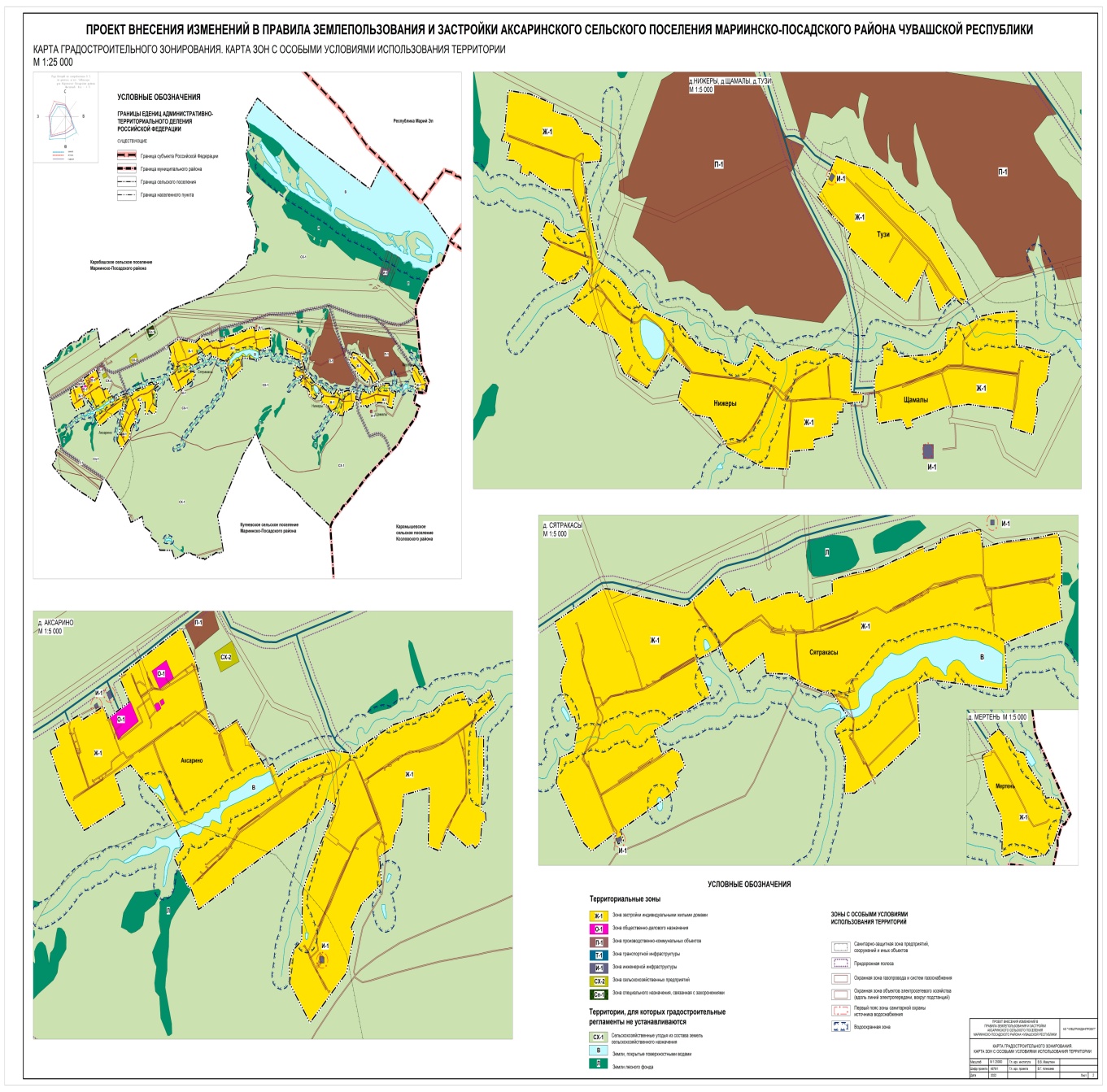 РАЗДЕЛ II. КАРТА ГРАДОСТРОИТЕЛЬНОГО ЗОНИРОВАНИЯ.Статья 1. Состав и содержание карты градостроительного зонирования1. Карта градостроительного зонирования Аксаринского сельского поселения представляет собой чертĂж с отображением границ Аксаринского сельского поселения, границ населенных пунктов, расположенных на территории муниципального образования, границ территориальных зон, резервные территории для перспективного градостроительного освоения и границы зон с особыми условиями использования территории. Указанные границы могут отображаться на отдельных картах, которые являются приложением к правилам землепользования и застройки.На карте градостроительного зонирования в обязательном порядке устанавливаются территории, в границах которых предусматривается осуществление деятельности по комплексному и устойчивому развитию территории, в случае планирования осуществления такой деятельности. Границы таких территорий устанавливаются по границам одной или нескольких территориальных зон и могут отображаться на отдельной карте.2. Вся территория Аксаринского сельского поселения, включая земельные участки, находящиеся в государственной, муниципальной и частной собственности, а также бесхозяйные земельные участки, в пределах границ муниципального образования делится на территориальные зоны, которые фиксируются на карте градостроительного зонирования.Для земельных участков и объектов капитального строительства, расположенных в одной территориальной зоне, устанавливаются общие требования градостроительных регламентов по видам разрешенного использования земельных участков и объектов капитального строительства, предельным размерам земельных участков и предельным параметрам разрешенного строительства, реконструкции объектов капитального строительства.Градостроительные регламенты не устанавливаются для земель лесного фонда, земель, покрытых поверхностными водами, земель запаса, земель особо охраняемых природных территорий (за исключением земель лечебно-оздоровительных местностей и курортов), сельскохозяйственных угодий в составе земель сельскохозяйственного назначения, земельных участков, расположенных в границах особых экономических зон. 3. Границы территориальных зон устанавливаются с учетом соблюдения требования принадлежности каждого земельного участка только к одной территориальной зоне.Территориальные зоны, как правило, не устанавливаются применительно к одному земельному участку, за исключением случаев, когда земельный участок имеет площадь, соответствующую одному или нескольким планировочным элементам.4. Границы территориальных зон устанавливаются с учетом:1) возможности сочетания в пределах одной территориальной зоны различных видов существующего и планируемого использования земельных участков;2) функциональных зон и параметров их планируемого развития, определенных генеральным планом;3) определенного Градостроительным кодексом Российской Федерации перечня территориальных зон;4) сложившейся планировки территории и существующего землепользования;5) планируемых изменений границ земель различных категорий в соответствии с документами территориального планирования и документацией по планировке территории;6) предотвращения возможности причинения вреда объектам капитального строительства, расположенным на смежных земельных участках.5. Границы территориальных зон могут устанавливаться по:1) линиям магистралей, улиц, проездов, разделяющим транспортные потоки противоположных направлений;2) красным линиям;3) границам земельных участков;4) границам населенных пунктов в пределах муниципальных образований;5) границам муниципальных образований6) естественным границам природных объектов;7) иным границам. Статья 2. Порядок ведения карты градостроительного зонирования, карты зон с особыми условиями использования территорииВ случае изменения границ Аксаринского сельского поселения, границ земель различных категорий, расположенных на территории муниципального образования, границ территориальных зон или границ зон с особыми условиями использования территории, требуется соответствующее изменение карты градостроительного зонирования посредством внесения изменений в настоящие Правила.Внесение изменений в настоящие Правила производится в соответствии со статьĂй 2 Правил .Статья 3. Перечень территориальных зон, выделенных на карте градостроительного зонирования муниципального образованияТаблица №1. Перечень территориальных зон  РАЗДЕЛ III. ГРАДОСТРОИТЕЛЬНЫЕ РЕГЛАМЕНТЫСтатья 4. Требования градостроительных регламентов1. Градостроительным регламентом определяется правовой режим земельных участков, равно как всего, что находится над и под поверхностью земельных участков и используется в процессе их застройки и последующей эксплуатации объектов капитального строительства.2. При использовании и застройке земельных участков соблюдение требований градостроительных регламентов является обязательным наряду с требованиями технических регламентов, санитарных норм, республиканских и (или) местных нормативов градостроительного проектирования, публичных сервитутов, предельных параметров, ограничений использования земельных участков и объектов капитального строительства, установленных в зонах с особыми условиями использования территории и другими требованиями, установленными в соответствии с действующим законодательством.3. Градостроительные регламенты установлены с учĂтом:1) фактического использования земельных участков и объектов капитального строительства в границах территориальной зоны;2) возможности сочетания в пределах одной территориальной зоны различных видов существующего и планируемого использования земельных участков и объектов капитального строительства;3) функциональных зон и характеристик их планируемого развития, определĂнных генеральным планом;4) видов территориальных зон;5) требований охраны объектов культурного наследия, а также особо охраняемых природных территорий, иных природных объектов.4. Применительно к каждой территориальной зоне статьями 36 - 40 настоящих Правил к земельным участкам и объектам капитального строительства установлены градостроительные регламенты по видам разрешĂнного использования земельных участков и объектов капитального строительства; предельным (минимальным и (или) максимальным) размерам земельных участков и предельным параметрам разрешĂнного строительства, реконструкции объектов капитального строительства, а также ограничениям использования земельных участков и объектов капитального строительства, установленным в соответствии с законодательством Российской Федерации (таблицы 3-11).5. Применительно ко всем территориальным зонам:1) статьей 33 настоящих Правил для объектов жилищного строительства, учреждений и предприятий обслуживания установлены параметры минимального количества машино-мест для временного хранения легковых автомобилей, минимальных отступов зданий, строений, сооружений от границ соседних земельных участков, от красных линий улиц, красных линий проездов, допустимой площади озелененной территории земельных участков;2) статьей 34 настоящих Правил для объектов жилищного строительства, учреждений и предприятий обслуживания установлены параметры допустимой площади озелененной территории земельных участков (таблица 2). 6. Для каждого земельного участка и объекта капитального строительства, считается разрешĂнным такое использование, которое соответствует градостроительному регламенту, предельным параметрам разрешĂнного строительства, реконструкции объектов капитального строительства и с обязательным учĂтом ограничений на использование объектов недвижимости.7. Действие градостроительного регламента распространяется на все земельные участки и объекты капитального строительства, расположенные в пределах границ территориальной зоны, обозначенной на карте градостроительного зонирования Аксаринского сельского поселения.8. Действие градостроительного регламента не распространяется на земельные участки:1) в границах территорий памятников и ансамблей, включенных в единый государственный реестр объектов культурного наследия (памятников истории и культуры) народов Российской Федерации, а также в границах территорий памятников или ансамблей, которые являются выявленными объектами культурного наследия;2) в границах территорий общего пользования;3) предназначенные для размещения линейных объектов и/или занятые линейными объектами;4) предоставленные для добычи полезных ископаемых.9. Градостроительные регламенты не установлены для земель лесного фонда, земель, покрытых поверхностными водами, земель запаса, земель особо охраняемых природных территорий (за исключением земель лечебно-оздоровительных местностей и курортов), сельскохозяйственных угодий в составе земель сельскохозяйственного назначения, земельных участков, расположенных в границах особых экономических зон и территорий опережающего социально-экономического развития.10. Земельные участки или объекты капитального строительства, созданные (образованные) в установленном порядке до введения в действие Правил, виды разрешĂнного использования, предельные (минимальные и (или) максимальные) размеры и предельные параметры которых не соответствуют градостроительному регламенту, могут использоваться без установления срока приведения их в соответствие с градостроительным регламентом, за исключением случаев, если использование таких земельных участков и объектов капитального строительства опасно для жизни или здоровья человека, для окружающей среды, объектов культурного наследия.11. Реконструкция указанных в части 10 настоящей статьи объектов капитального строительства может осуществляться только путĂм приведения таких объектов в соответствие с градостроительным регламентом или путĂм уменьшения их несоответствия предельным параметрам разрешĂнного строительства, реконструкции. Изменение видов разрешĂнного использования указанных земельных участков и объектов капитального строительства может осуществляться путĂм приведения их в соответствие с видами разрешĂнного использования земельных участков и объектов капитального строительства, установленными градостроительным регламентом.12. В случае если использование указанных в части 10 настоящей статьи земельных участков и объектов капитального строительства продолжается и опасно для жизни или здоровья человека, для окружающей среды, объектов культурного наследия, в соответствии с федеральными законами может быть наложен запрет на использование таких земельных участков и объектов капитального строительства.13. Требования к использованию земельных участков и объектов капитального строительства, на которые распространяется действие градостроительного регламента, содержащиеся в градостроительных регламентах, указываются в градостроительных планах земельных участков.14. Объекты капитального строительства, созданные с нарушением требований градостроительных регламентов, являются самовольными постройками в соответствии со статьĂй 222 Гражданского кодекса Российской Федерации.Статья 5. Требования к временному хранению индивидуальных транспортных средств и параметры земельных участков гаражей и открытых автостоянок, относящиеся ко всем территориальным зонамДля временного хранения легковых автомобилей следует предусматривать открытые стоянки из расчета не менее чем для 70% расчетного парка легкового автотранспорта в том числе:в жилых районах - 30%,в производственных зонах - 10%,в зонах отдыха - 15%.Размер земельных участков гаражей и открытых автостоянок следует принимать в кв.м/машино-место:для гаражей одноэтажных - 30 для наземных стоянок - 25В общественно-деловых зонах площадь участка для стоянки одного автомобиля на автостоянках следует уменьшать до 22,5 кв.м, а при примыкании участков к проезжей части улиц и проездов - до 18,0 кв.м. на автомобиль.Статья 6. Параметры допустимой площади озелененной территории земельных участков, относящиеся ко всем территориальным зонам Таблица №2. Допустимые площади озелененной территории земельных участков.Примечание:1. К озелененной территории земельного участка относятся части участков, которые не застроены объектами капитального строительства, не заняты временными сооружениями, водоемами и акваториями, тротуарами или проездами с твердым покрытием и при этом покрыты зелеными насаждениями (древесной, кустарниковой и травянистой растительностью), доступными для всех пользователей объектов, расположенных на земельном участке;2. Озелененная территория земельного участка может быть оборудована: площадками для отдыха взрослых, детскими площадками; открытыми спортивными площадками; площадками для выгула собак; грунтовыми пешеходными дорожками; другими подобными объектами. Площадь, занимаемая объектами, которыми может быть оборудована озелененная территория земельного участка, не должна превышать 50% площади озелененной территории;3. При совмещении на одном участке видов использования с различными требованиями к озеленению процент озеленения определяется по виду использования с максимальным значением;4. Требования к размерам и озеленению санитарно-защитных зон следует принимать в соответствии с техническими регламентами, СанПиНами и иными действующими нормативными документами, но не менее 60% территории земельного участка.5. Для объектов, не указанных в таблице, минимальная (максимальная) площадь озеленения определяется в соответствии с местными и (или) республиканскими нормативами градостроительного проектирования, требованиями технических регламентов, заданием на проектирование объектов и другими нормативными правовыми документами или по аналогии с видами использования, указанными в данной таблице.Статья 7. Градостроительный регламент жилой зоны.Зоны застройки индивидуальными жилыми домами (Ж-1)Таблица №3. Виды разрешенного использования земельных участков и объектов капитального строительства, предельные размеры земельных участков и параметры разрешенного строительства, реконструкции объектов капитального строительства:Примечания:1. Виды разрешенного использования земельного участка установлены в соответствии с Классификатором видов разрешенного использования земельных участков, утвержденным уполномоченным федеральным органом исполнительной власти.2. Нормы предоставления земельных участков гражданам в собственность (за плату или бесплатно), в аренду из земель, находящихся в государственной или муниципальной собственности для индивидуального строительства, личного подсобного хозяйства, дачного строительства, садоводства, огородничества, устанавливаются Законом Чувашской Республики и решением Собрания депутатов Аксаринского сельского поселения.3. Минимальная ширина земельного участка для индивидуального жилищного строительства, ведения личного подсобного хозяйства по уличному фронту не менее – 20 метров.4. Отступ от красной линии до линии застройки при новом строительстве составляет не менее 5 метров.5. Требования к ограждениям земельных участков индивидуальных жилых домов со стороны улицы: а) максимальная высота ограждений – 1.8 метра;  б) ограждение в виде декоративного озеленения – 1,2 м;вид ограждения и его высота должны быть единообразными, как минимум на протяжении одного квартала, светопрозрачность допускается не менее 40 %; на границе с соседними участками ограждения должны быть решетчатыми или сетчатыми с целью минимального затемнения.6. Высота вспомогательных зданий и сооружений: а) до верха плоской кровли - не более 3м; б) до конька скатной кровли - не более 5м.7. В целях наименьшего затенения соседних участков расстояние от дома, хозяйственных построек, и сооружений до границ соседних участков, расположенных с востока, севера и запада и промежуточных положений, должно составлять не менее 0,5 высоты указанных строений (сооружений), измеренной от планировочной отметки земли до конька крыши (до верхней отметки сооружений) с соблюдением следующих минимальных планировочных и нормативных требований к размещению: - расстояние между фронтальной границей участка и основным строением - до 6 м;- до границы соседнего участка расстояния по санитарно-бытовым и зооветеринарным по требованиям должны быть не менее:- от усадебного одно-, двухэтажного дома – 3 м;- от постройки для содержания скота и птицы – 4 м;- от хозяйственных и прочих построек – 1 м;- открытой стоянки - 1 м;- отдельно стоящего гаража - 1 м.- от стволов высокорослых деревьев – 4 м;- среднерослых – 2 м;- от кустарника - 1 м;- от открытой стоянки – 1 м;- расстояние от полотна дороги до ограждения не менее 2 метров;- благоустройство придомовой территории со стороны улицы перед ограждением допускает озеленение не выше 2 м.;- при наличии расстояния между проезжей частью и ограждением более 2 метров допускается озеленение выше 2 метров, воздушный проĂм от линии электропередач до верха озеленения не менее 1 метра.Допускается блокировка хозяйственных построек на смежных приусадебных участках по взаимному согласию собственников жилого дома и в случаях, обусловленных историко-культурными охранными сервитутами, а также блокировка хозяйственных построек к основному строению.Вспомогательные строения, за исключением гаражей, размещать со стороны улиц не допускается. Ограничения, связанные с размещением оконных проемов, выходящих на соседние землевладения: расстояния от окон жилых помещений до хозяйственных и прочих строений, расположенных на соседних участках, должно быть не менее 6 м.8. Действие настоящего регламента не распространяется на земельные участки:а) в границах территорий памятников и ансамблей, включенных в единый государственный реестр объектов культурного наследия (памятников истории и культуры) народов Российской Федерации, а также в границах территорий памятников или ансамблей, которые являются выявленными объектами культурного наследия и решения о режиме содержания, параметрах реставрации, консервации, воссоздания, ремонта и приспособления которых принимаются в порядке, установленном законодательством Российской Федерации об охране культурного наследия;б) в границах территорий общего пользования;в) предназначенные для размещения линейных объектов и (или) занятые линейными объектами;г) предоставленные для добычи полезных ископаемых.Статья 8. Градостроительный регламент общественно деловой зоны Зона общественно-делового назначения (О-1)Таблица № 4. Виды разрешенного использования земельных участков и объектов капитального строительства, предельные размеры земельных участков и параметры разрешенного строительства, реконструкции объектов капитального строительства:Примечания:1. Виды разрешенного использования земельного участка установлены в соответствии с Классификатором видов разрешенного использования земельных участков, утвержденным уполномоченным федеральным органом исполнительной власти.2. Действие настоящего регламента не распространяется на земельные участки:а) в границах территорий памятников и ансамблей, включенных в единый государственный реестр объектов культурного наследия (памятников истории и культуры) народов Российской Федерации, а также в границах территорий памятников или ансамблей, которые являются выявленными объектами культурного наследия и решения о режиме содержания, параметрах реставрации, консервации, воссоздания, ремонта и приспособления которых принимаются в порядке, установленном законодательством Российской Федерации об охране культурного наследия;б) в границах территорий общего пользования;в) предназначенные для размещения линейных объектов и (или) занятые линейными объектами;г) предоставленные для добычи полезных ископаемых.Статья 9. Градостроительный регламент производственной зоныЗона производственно-коммунальных объектов (П-1)Таблица № 5. Виды разрешенного использования земельных участков и объектов капитального строительства, предельные размеры земельных участков и параметры разрешенного строительства, реконструкции объектов капитального строительства:Примечания:1. Виды разрешенного использования земельного участка установлены в соответствии с Классификатором видов разрешенного использования земельных участков, утвержденным уполномоченным федеральным органом исполнительной власти.2. Не допускается размещать объекты по производству лекарственных веществ, лекарственных средств и (или) лекарственных форм, объекты пищевых отраслей промышленности в санитарно-защитной зоне и на территории объектов других отраслей промышленности.3. Не допускается размещать склады сырья и полупродуктов для фармацевтических предприятий, оптовые склады продовольственного сырья и пищевых продуктов в санитарно-защитной зоне и на территории объектов других отраслей промышленности.Статья 10. Градостроительный регламент зоны сельскохозяйственного использованияЗона сельскохозяйственных предприятий (СХ-2)Таблица № 7. Виды разрешенного использования земельных участков и объектов капитального строительства, предельные размеры земельных участков и параметры разрешенного строительства, реконструкции объектов капитального строительства:Примечания:1. Виды разрешенного использования земельного участка установлены в соответствии с Классификатором видов разрешенного использования земельных участков, утвержденным уполномоченным федеральным органом исполнительной власти.2. Размер полевых участков личных подсобных хозяйств, предоставляемых гражданину в собственность из находящихся в государственной или муниципальной собственности земель устанавливается Законом Чувашской Республики и решениями представительного органа местного самоуправления муниципального образования.Статья 11. Градостроительный регламент зоны специального назначенияЗона специального назначения, связанная с захоронениями (Сп-1)Таблица № 8. Виды разрешенного использования земельных участков и объектов капитального строительства, предельные размеры земельных участков и параметры разрешенного строительства, реконструкции объектов капитального строительства:Примечания:1. Виды разрешенного использования земельного участка установлены в соответствии с Классификатором видов разрешенного использования земельных участков, утвержденным уполномоченным федеральным органом исполнительной власти.2. Размер земельного участка для сельского кладбища не может превышать 10 га. Использование земельных участков осуществлять в соответствии с требованиями Федерального закона от 12.01.1996 №8 «О погребении и похоронном деле» и гигиеническими требованиями к размещению, устройству и содержанию кладбищ, зданий и сооружений похоронного назначения.3. Скотомогильники (биотермические ямы) следует размещать на сухом возвышенном участке земли площадью не менее 600 м2. Уровень стояния грунтовых вод должен быть не менее 2 м от поверхности земли.4. Использование земельных участков для захоронения и сортировке бытового мусора и отходов осуществлять в соответствии с гигиеническими требованиями к устройству и содержанию полигонов твердых бытовых отходов.5. Использование земельных участков осуществлять в соответствии с требованиями «СП 2.1.7.1038-01. 2.1.7. Почва, очистка населенных мест, отходы производства и потребления, санитарная охрана почвы. Гигиенические требования к устройству и содержанию полигонов для твердых бытовых отходов. Санитарные правила».6. Запрещается захоронение отходов в границах населенных пунктов.Статья 12. Градостроительный регламент зоны транспортной и инженерной инфраструктурыЗона транспортной инфраструктуры (Т-1)Таблица № 9. Виды разрешенного использования земельных участков и объектов капитального строительства, предельные размеры земельных участков и параметры разрешенного строительства, реконструкции объектов капитального строительства:Примечания:1. Виды разрешенного использования земельного участка установлены в соответствии с Классификатором видов разрешенного использования земельных участков, утвержденным уполномоченным федеральным органом исполнительной власти.2. Использование земельных участков осуществлять в соответствии с Постановлением Правительства РФ от 12.10.2006 № 611 «О порядке установления и использования полос отвода и охранных зон железных дорог», Приказом Министерства транспорта РФ от 06.08.2008 № 126 «Об утверждении Норм отвода земельных участков, необходимых для формирования полосы отвода железных дорог, а также норм расчета охранных зон железных дорог».3. Размещение линий связи, линий электропередачи, радиотехнических и других объектов, которые могут угрожать безопасности полетов воздушных судов или создавать помехи в работе радиотехнического оборудования, устанавливаемого на аэродроме, должно быть согласовано с собственником аэродрома и осуществляться в соответствии с воздушным законодательством РФ.4. Использование земельного участка, расположенного в пределах береговой полосы водного объекта общего пользования, допускается при условии обеспечения свободного доступа граждан к водному объекту общего пользования и его береговой полосе.Зона инженерной инфраструктуры (И-1)Таблица № 10. Виды разрешенного использования земельных участков и объектов капитального строительства, предельные размеры земельных участков и параметры разрешенного строительства, реконструкции объектов капитального строительства:Примечания:Виды разрешенного использования земельного участка установлены в соответствии с Классификатором видов разрешенного использования земельных участков, утвержденным уполномоченным федеральным органом исполнительной власти.Приложение 2 к постановлению главы Аксаринского сельского поселения от .15.11.2022 № 7 ОПОВЕЩЕНИЕО НАЧАЛЕ ПУБЛИЧНЫХ СЛУШАНИЙНа публичные слушания представляется проект :»Внесение изменений в Правила землепользования и застройки Аксаринского сельского поселения Мариинско-Посадского района Чувашской Республики» (далее – Проект).Проект размещен на сайте администрации Аксаринского сельского поселения в информационно-телекоммуникационной сети «Интернет» и в муниципальной газете Мариинско-Посадского района «Посадский вестник».Организатором публичных слушаний является комиссия ,утвержденная постановлением главы Аксаринского сельского поселения от 03.11.2022 № 5 (далее – Организатор), публичные слушания проводятся в порядке, установленном требованиями Градостроительного кодекса Российской Федерации.Публичные слушания по Проекту проводятся в порядке, установленном требованиями Градостроительного кодекса Российской Федерации. Срок проведения публичных слушаний с 15.11.2022 по 01.12.2022 года.Дата, время и место проведения собрания участников публичных слушаний по рассмотрению Проекта: 01 декабря 2022 года в 10.30 часов в здании администрации Аксаринского сельского поселения, расположенном по адресу: Чувашская Республика, Мариинско-Посадский район, д. Аксарино, ул. Центральная усадьба, д. 11.Начало регистрации участников осуществляется за 30 мин. до начала слушаний.Дата открытия экспозиции – 15.11. 2022 года.Экспозиция по Проекту проводится в здании администрации Аксаринского сельского поселения, расположенном по адресу: Чувашская Республика, Мариинско-Посадский район, д. Аксарино, ул. Центральная усадьба, д. 11.Посещение экспозиции и консультирование посетителей экспозиции осуществляется в рабочие дни с 9.00 до 16.00 часов (перерыв с 12.00 до 13.00) в период с15.11. 2022 г. по30.11. 2022 г.. В течение всего периода проведения публичных слушаний участники публичных слушаний имеют право направить Организатору свои предложения и замечания по обсуждаемому вопросу по адресу: Чувашская Республика, Мариинско-Посадский район, д. Аксарино, ул. Центральная усадьба, д. 11, в письменном виде по форме согласно приложению 3 к постановлению Аксаринского сельского поселения от 03.11.2022 № 5, а также посредством записи в книге (журнале) учета посетителей экспозиции проекта по форме согласно приложению 4 к постановлению Аксаринского сельского поселения от 03.11.2022 № 5. Предложения и замечания по Проекту, направленные в установленном порядке, подлежат регистрации и обязательному рассмотрению Организатором.Номера контактных справочных телефонов комиссии: 8(83542) 30-3-10Почтовый адрес комиссии: Чувашская Республика, д. Аксарино, ул. Центральная усадьба, д. 11Адрес электронной почты: marpos_aks@cap.ru Приложение 3 к постановлению главы Аксаринского сельского поселения от15.11. .2022 № 7ФОРМАлиста записи предложений и замечаний по обсуждаемому проекту внесения изменений в Правила землепользования и застройки Аксаринского сельского поселенияФамилия, имя, отчество __________________________________________________________________________________________________________________________________________________________________________________________________________________Дата рождения ______________________________________________________________Адрес места жительства (регистрации)__________________________________________________________________________________________________________________________________________________________________________________________________(заполняется физическими лицами - жителями населенных пунктов Аксаринского сельского поселения)Наименование, ОГРН, место нахождения, адрес: _________________________________________________________________________________________________________________________________________________________________________________________________________________________________________________________________________________(для юридических лиц)Правоустанавливающие документы ______________________________________________________________________________________________________________________________________________________________________________________________________________(заполняется правообладателями земельных участков, объектов капитального строительства, жилых и нежилых помещений)Предложения, замечания по обсуждаемому проекту:____________________________________________________________________________________________________________________________________________________________________________________________________________________________________________________________________________________________________________________________________________________________________________________________Приложение: копии документов, являющиеся подтверждением вышеуказанных сведений.Подпись ________________ Дата ____________Приложение 4 к постановлению главы Аксаринского сельского поселения от15.11. .2022 №7Книга (журнал)учета посетителей экспозиции проектаОб утверждении Положения о муниципальной службе в Мариинско-Посадском муниципальном округе Чувашской РеспубликиВ соответствии с Федеральными законами от 06.10.2003 N 131-ФЗ "Об общих принципах организации местного самоуправления в Российской Федерации" и № 25-ФЗ "О муниципальной службе в Российской Федерации", Законом Чувашской Республики от 05.10.2007 N 62 "О муниципальной службе в Чувашской Республике", Уставом Мариинско-Посадского муниципального округа Чувашской Республики, Собрание депутатов Мариинско-Посадского муниципального округа решило:1. Утвердить прилагаемое Положение о муниципальной службе в Мариинско-Посадском муниципальном округе Чувашской Республики.2. Признать утратившим силу:- Решение Мариинско-Посадского районного Собрания депутатов Чувашской Республики от 28 апреля 2014 г. N С-7/2 "Об утверждении Положения о муниципальной службе Мариинско-Посадского района Чувашской Республики"- от 24 декабря 2015 г. N С-5/2 "О внесении изменений в решение Мариинско-Посадского районного Собрания депутатов от 28.04.2014 г. N С-7/2 "Об утверждении Положения о муниципальной службе Мариинско-Посадского района Чувашской Республики"- Решение Мариинско-Посадского районного Собрания депутатов Чувашской Республики
от 8 февраля 2017 г. N С-1/2 "О внесении изменений в решение Мариинско-Посадского районного Собрания депутатов N С-7/2 от 28.04.2014 года "Об утверждении Положения о муниципальной службе Мариинско-Посадского района Чувашской Республики"- Решение Мариинско-Посадского районного Собрания депутатов Чувашской Республики
от 27 февраля 2018 г. N С-2/2 "О внесении изменений в решение Мариинско-Посадского районного Собрания депутатов N С-7/2 от 28.04.2014 года "Об утверждении Положения о муниципальной службе Мариинско-Посадского района Чувашской Республики"- Решение Мариинско-Посадского районного Собрания депутатов Чувашской Республики
от 27 декабря 2018 г. N С-14/3 "О внесении изменений в решение Мариинско-Посадского районного Собрания депутатов от 28.04.2014 N С-7/2 "Об утверждении Положения о муниципальной службе Мариинско-Посадского района Чувашской Республики"- Решение Мариинско-Посадского районного Собрания депутатов Чувашской Республики от 23 июня 2020 г. N С-4/6 "О внесении изменений в решение Мариинско-Посадского районного Собрания депутатов от 28.04.2014 N С-7/2 "Об утверждении Положения о муниципальной службе Мариинско-Посадского района Чувашской Республики"- Решение Мариинско-Посадского районного Собрания депутатов Чувашской Республики от 12 июля 2021 г. N С-6/2 "О внесении изменений в решение Мариинско-Посадского районного Собрания депутатов от 28.04.2014 N С-7/2 "Об утверждении Положения о муниципальной службе Мариинско-Посадского района Чувашской Республики"- Решение Собрания депутатов Большешигаевского сельского поселения Мариинско-Посадского района Чувашской Республики от 09.03.2016 № С-6/2 «Об утверждении Положения о муниципальной службе в Большешигаевском сельском поселении Мариинско-Посадского района Чувашской Республики»- Решение Собрания депутатов Большешигаевского сельского поселения Мариинско-Посадского района Чувашской Республики от 28 февраля 2017 г. N С-20/2 "О внесении изменений в решение Собрания депутатов Большешигаевского сельского поселения от 09.03.2016 г. N С-6/2 "Об утверждении Положения о муниципальной службе в Большешигаевском сельском поселении Мариинско-Посадского района Чувашской Республики" - Решение Собрания депутатов Большешигаевского сельского поселения Мариинско-Посадского района Чувашской Республики от 2 мая 2017 г. N С-22/2 "О внесении изменений в решение Собрания депутатов Большешигаевского сельского поселения NС-6/2 от 09.03.2016 года "Об утверждении Положения о муниципальной службе в Большешигаевском сельском поселении Мариинско-Посадского района Чувашской Республики"- Решение Собрания депутатов Большешигаевского сельского поселения Мариинско-Посадского района Чувашской Республики от 26 февраля 2018 г. N С-38/1 "О внесении изменений в решение Собрания депутатов Большешигаевского сельского поселения N С-6/2 от 09.03.2016 года "Об утверждении Положения о муниципальной службе в Большешигаевском сельском поселении Мариинско-Посадского района Чувашской Республики"- Решение Собрания депутатов Большешигаевского сельского поселения Мариинско-Посадского района Чувашской Республики от 7 декабря 2018 г. N С-54/1 "О внесении изменений в Положение о муниципальной службе в Большешигаевском сельском поселении Мариинско-Посадского района района утв. решением Собрания депутатов N С-6/2 от 09.03.2016"- Решение Собрания депутатов Большешигаевского сельского поселения Мариинско-Посадского района Чувашской Республики от 25 июля 2019 г. N С-68/1 "О внесении изменений в решение Собрания депутатов Большешигаевского сельского поселения от 09.03.2016 г. N С-6/2 "Об утверждении Положения о муниципальной службе в Большешигаевском сельском поселении Мариинско-Посадского района Чувашской Республики"- Решение Собрания депутатов Большешигаевского сельского поселения Мариинско-Посадского района Чувашской Республики от 25 августа 2021 г. N С-17/1 "О внесении изменений в Положение о муниципальной службе в Большешигаевском сельском поселении Мариинско-Посадского района утв. решением Собрания депутатов N С-6/2 от 09.03.2016"Решение Собрания депутатов Октябрьского сельского поселения от 22.01.2008г. N С-27/2 "Об утверждении Положения о муниципальной службе в Октябрьском сельском поселении Мариинско-Посадского района Чувашской Республики" - Решение Собрания депутатов Октябрьского сельского поселения Мариинско-Посадского района Чувашской Республики от 16 января 2014 г. N С-50/3 "О внесении изменений в решение Собрания депутатов Октябрьского сельского поселения от 22.01.2008 N С-27/2 "О Положении о муниципальной службе Октябрьского сельского поселения Мариинско-Посадского района Чувашской Республики".- Решение Собрания депутатов Октябрьского сельского поселения Мариинско-Посадского района Чувашской Республики от 20 мая 2014 г. N С-54/3 "О внесении изменений в решение Собрания депутатов Октябрьского сельского поселения Мариинско-Посадского района Чувашской Республики N С-27/2 22.01.2008г. "О Положении о муниципальной службе Октябрьского сельского поселения Мариинско-Посадского района Чувашской Республики"- Решение Собрания депутатов Октябрьского сельского поселения Мариинско-Посадского района Чувашской Республики от 15 февраля 2017 г. N С-24/3 "О внесении изменений в решение Собрания депутатов Октябрьского сельского поселения от 22.01.2008 N С-27/2 "Об утверждении Положения о муниципальной службе в Октябрьском сельском поселении Мариинско-Посадского района Чувашской Республики" (с изменениями и дополнениями)"- Решение Собрания депутатов Октябрьского сельского поселения Мариинско-Посадского района Чувашской Республики от 4 декабря 2018 г. N С-66/2 "О внесении изменений в Положение о муниципальной службе в Октябрьском сельском поселении Мариинско-Посадского района Чувашской Республики, принятого решением Собрания депутатов Октябрьского сельского поселения Мариинско-Посадского района Чувашской Республики от 22.01.2008 N С-27/2"- Решение Собрания депутатов Октябрьского сельского поселения Мариинско-Посадского района Чувашской Республики от 26 мая 2020 г. N С-97/1 "О внесении изменений в Положение о муниципальной службе в Октябрьском сельском поселении Мариинско-Посадского района Чувашской Республики, принятого решением Собрания депутатов Октябрьского сельского поселения Мариинско-Посадского района Чувашской Республики от 22.01.2008 N С-27/2" - Решение Собрания депутатов Октябрьского сельского поселения Мариинско-Посадского района Чувашской Республики от 27 июля 2021 г. N С-17/1 "О внесении изменений в Положение о муниципальной службе в Октябрьском сельском поселении Мариинско-Посадского района Чувашской Республики, принятого решением Собрания депутатов Октябрьского сельского поселения Мариинско-Посадского района Чувашской Республики от 22.01.2008 N С-27/2"- Решение Собрания депутатов Кугеевского сельского поселения от 21.08.2008г. г. N 23/2 "Об утверждении Положения о муниципальной службе Кугеевского сельского поселения Мариинско-Посадского района "- Решение Собрания депутатов Кугеевского сельского поселения Мариинско-Посадского района Чувашской Республики от 16.09.2010 г. № 18/1 "О внесении изменений в решение Собрания депутатов Кугеевского сельского поселения от 21.08.2008г. N 23/2 "Об утверждении Положения о муниципальной службе Кугеевского сельского поселения Мариинско-Посадского района "- Решение Собрания депутатов Кугеевского сельского поселения Мариинско-Посадского района Чувашской Республики от 07.12.2010 г. № 3/3 "О внесении изменений в решение Собрания депутатов Кугеевского сельского поселения от 21.08.2008г. N 23/2 "Об утверждении Положения о муниципальной службе Кугеевского сельского поселения Мариинско-Посадского района "- Решение Собрания депутатов Кугеевского сельского поселения Мариинско-Посадского района Чувашской Республики от 17.01.2013 № 41 "О внесении изменений в решение Собрания депутатов Кугеевского сельского поселения от 21.08.2008г. N 23/2 "Об утверждении Положения о муниципальной службе Кугеевского сельского поселения Мариинско-Посадского района "- Решение Собрания депутатов Кугеевского сельского поселения Мариинско-Посадского района Чувашской Республики от 29 марта 2014 г. N 53/2 "О внесении изменений в " Положение о муниципальной службе Кугеевского сельского поселения Мариинско-Посадского района района Чувашской Республики", утвержденного решением Собрания депутатов Кугеевского сельского поселения Мариинско-Посадского района Чувашской Республики от 21.08.2008г. N 23/2 "- Решение Собрания депутатов Кугеевского сельского поселения Мариинско-Посадского района Чувашской Республики от 22 мая 2014 г. N 55-1 "О внесении изменений в решение Собрания депутатов Кугеевского сельского поселения Мариинско-Посадского района Чувашской Республики от 21.08.2008г. N 23/2 "О Положении о муниципальной службе Кугеевского сельского поселения Мариинско-Посадского района Чувашской Республики"- Решение Собрания депутатов Кугеевского сельского поселения Мариинско-Посадского района Чувашской Республики от 4 апреля 2016 г. N 7/3 "О внесении изменений в решение Собрания депутатов Кугеевского сельского поселения от 21.08.2008г. N 23/2 "Об утверждении Положения о муниципальной службе Кугеевского сельского поселения Мариинско-Посадского района "- Решение Собрания депутатов Кугеевского сельского поселения Мариинско-Посадского района Чувашской Республики от 27 февраля 2018 г. N 33-1 "О внесении изменений в решение Собрания депутатов Кугеевского сельского поселения от 21.08.2008г. N 23/2 " Об утверждении Положения о муниципальной службе Кугеевского сельского поселения Мариинско-Посадского района Чувашской Республики"- Решение Собрания депутатов Кугеевского сельского поселения Мариинско-Посадского района Чувашской Республики от 27 ноября 2018 г. N 58-2 "О внесении изменений в решение Собрания депутатов Кугеевского сельского поселения от 21.08.2008г. N 23/2 " Об утверждении Положения о муниципальной службе Кугеевского сельского поселения Мариинско-Посадского района Чувашской Республики"- Решение Собрания депутатов Кугеевского сельского поселения Мариинско-Посадского района Чувашской Республики от 2 сентября 2019 г. N 77-1 "О внесении изменений в решение Собрания депутатов Кугеевского сельского поселения от 21.08.2008г. N 23/2 "Об утверждении Положения о муниципальной службе Кугеевского сельского поселения Мариинско-Посадского района Чувашской Республики"- Решение Собрания депутатов Первочурашевского сельского поселения 16.01.2008г № С- 24/3 «Об утверждении Положения о муниципальной службе Первочурашевского сельского поселения Мариинско – Посадского района»- Решение Собрания депутатов Первочурашевского сельского поселения Мариинско-Посадского района Чувашской Республики от 9 февраля 2016 г. N 6/1 "О внесении изменений в решение Собрания депутатов Первочурашевского сельского поселения от 16.01.2008 №21/3 "Об утверждении Положения о муниципальной службе Первочурашевского сельского поселения Мариинско-Посадского района "- Решение Собрания депутатов Первочурашевского сельского поселения Мариинско-Посадского района Чувашской Республики от 18 марта 2014 г. N 52/1 "О внесении изменений в "Положение о муниципальной службе Первочурашевского сельского поселения Мариинско-Посадского района Чувашской Республики", утвержденное решением Собрания депутатов Первочурашевского сельского поселения от 16.01.2008г. №С-24/3»-Решение Собрания депутатов Первочурашевского сельского поселения от 28 сентября 2021 г. N 17/3 "О внесении изменений в решение Собрания депутатов Первочурашевского сельского поселения Мариинско-Посадского района Чувашской Республики от 16.01.2008г. №24/3 "Об утверждении Положения о муниципальной службе Первочурашевского сельского поселения Мариинско-Посадского района Чувашской Республики"- Решение Собрания депутатов Первочурашевского сельского поселения от 7 августа 2020 г. N87/2 "О внесении изменений в решение Собрания депутатов Первочурашевского сельского поселения Мариинско-Посадского района Чувашской Республики от 16.01.2008г. №24/3 "Об утверждении Положения о муниципальной службе Первочурашевского сельского поселения Мариинско-Посадского района Чувашской Республики"- Решение Собрания депутатов Первочурашевского сельского поселения от 20 мая 2014 г. N56/2"О внесении изменений в решение Собрания депутатов Первочурашевского сельского поселения Мариинско-Посадского района Чувашской Республики от 16.01.2008г. №24/3 "Об утверждении Положения о муниципальной службе Первочурашевского сельского поселения Мариинско-Посадского района Чувашской Республики"- Решение Собрания депутатов Первочурашевского сельского поселения от 9 марта 2017 г. N24/2 "О внесении изменений в решение Собрания депутатов Первочурашевского сельского поселения Мариинско-Посадского района Чувашской Республики от 16.01.2008г. №24/3 "Об утверждении Положения о муниципальной службе Первочурашевского сельского поселения Мариинско-Посадского района Чувашской Республики"- Решение Собрания депутатов Первочурашевского сельского поселения от 26 июля 2019 г. N65/1 "О внесении изменений в решение Собрания депутатов Первочурашевского сельского поселения Мариинско-Посадского района Чувашской Республики от 16.01.2008г. №24/3 "Об утверждении Положения о муниципальной службе Первочурашевского сельского поселения Мариинско-Посадского района Чувашской Республики"- Решение Собрания депутатов Первочурашевского сельского поселения от 16 февраля 2018 г. N38/2 "О внесении изменений в решение Собрания депутатов Первочурашевского сельского поселения Мариинско-Посадского района Чувашской Республики от 16.01.2008г. №24/3 "Об утверждении Положения о муниципальной службе Первочурашевского сельского поселения Мариинско-Посадского района Чувашской Республики"- Решение Собрания депутатов Первочурашевского сельского поселения от 16 февраля 2018 г. N38/2 "О внесении изменений в решение Собрания депутатов Первочурашевского сельского поселения Мариинско-Посадского района Чувашской Республики от 16.01.2008г. №24/3 "Об утверждении Положения о муниципальной службе Первочурашевского сельского поселения Мариинско-Посадского района Чувашской Республики"- Решение Собрания депутатов Первочурашевского сельского поселения от 7 декабря 2018 г. N53/1 "О внесении изменений в Положение о муниципальной службе Первочурашевском сельском поселении Мариинско-Посадского района утв. решением Собрания депутатов от 16.01.2008 N С-24/3- Решение Собрания депутатов Карабашского сельского поселения от 29 марта 2016г. N С-7/1 «Об утверждении Положения о муниципальной службе в Карабашском сельском поселении Мариинско-Посадского района Чувашской Республики» - Решение Собрания депутатов Карабашского сельского поселения от 29 марта 2018 г. №С -50/1 «О внесении изменений в решение Собрания депутатов Карабашского сельского поселения от 29.03.2016г. N С-7/1 «Об утверждении Положения о муниципальной службе в Карабашском сельском поселении Мариинско-Посадского района Чувашской Республики»- Решение Собрания депутатов Карабашского сельского поселения от 4 декабря 2018 г. №С -71/1 «О внесении изменений в Положение о муниципальной службе в Карабашском сельском поселении Мариинско-Посадского района Чувашской Республики, утв. решением Собрания депутатов Карабашского сельского поселения Мариинско-Посадского района Чувашской Республики от 29.03.2016 г. N С-7/1" - Решение Собрания депутатов Карабашского сельского поселения от 26 июля 2019 г. №С -87/1 «О внесении изменений в Положение о муниципальной службе в Карабашском сельском поселении Мариинско-Посадского района Чувашской Республики, утв. решением Собрания депутатов Карабашского сельского поселения Мариинско-Посадского района Чувашской Республики от 29.03.2016 г. N С-7/1"- Решение Собрания депутатов Карабашского сельского поселения от 3 июня 2020 г. N С -115/1 «О внесении изменений в Положение о муниципальной службе в Карабашском сельском поселении Мариинско-Посадского района Чувашской Республики, утв. решением Собрания депутатов Карабашского сельского поселения Мариинско-Посадского района Чувашской Республики от 29.03.2016 г. N С-7/1"- Решение Собрания депутатов Карабашского сельского поселения от 5 июля 2021 г. №С -23/1 «О внесении изменений в решение Собрания депутатов Карабашского сельского поселения от 29.03.2016г. N С-7/1 «Об утверждении Положения о муниципальной службе в Карабашском сельском поселении Мариинско-Посадского района Чувашской Республики» Решение Собрания депутатов Приволжского сельского поселения от 09.02.2016 г. С-6/1 «Об утверждении Положения о муниципальной службе в Приволжском сельском поселении Мариинско-Посадского района Чувашской Республики»;- Решение Собрания депутатов Приволжского сельского поселения «О внесении изменений в решение Собрания депутатов Приволжского сельского поселения от 09.02.2016 г. №С-6/1 «Об утверждении Положения о муниципальной службе в Приволжском сельском поселении Мариинско-Посадского района Чувашской Республики» от 09.03.2017 С-20/2;- Решение Собрания депутатов Приволжского сельского поселения «О внесении изменений в решение Собрания депутатов Приволжского сельского поселения №С-6/1 от 09.02.2016 года «Об утверждении Положения о муниципальной службе в Приволжском сельском поселении Мариинско-Посадского района Чувашской Республики» от 28.02.2018 С-34/2;- Решение Собрания депутатов Приволжского сельского поселения от 03.12.2018 С-54/2 «О внесении изменений в Положение о муниципальной службе в Приволжском сельском поселении Мариинско – Посадского района утв. решением Собрания депутатов № С-6/1 от 09.02.2016 г.»;- Решение Собрания депутатов Приволжского сельского поселения от 15.07.2019 С-63/4 «О внесении изменений в Положение о муниципальной службе в Приволжском сельском поселении Мариинско – Посадского района утв. решением Собрания депутатов № С-6/1 от 09.02.2016 г.»;- Решение Собрания депутатов Приволжского сельского поселения от 23.06.2020 г. С-77/2 «О внесении изменений в Положение о муниципальной службе в Приволжском сельском поселении Мариинско – Посадского района утв. решением Собрания депутатов № С-6/1 от 09.02.2016 г.»;- Решение Собрания депутатов Приволжского сельского поселения от 19.07.2021 N С-10/2 «О внесении изменений в Положение о муниципальной службе в Приволжском сельском поселении Мариинско – Посадского района утв. решением Собрания депутатов № С-6/1 от 09.02.2016 г.»- Решение Собрания депутатов Аксаринского сельского поселения от 24.06.2008 г. N 29/1 "Об утверждении Положения о муниципальной службе в Аксаринском сельском поселении Мариинско-Посадского района Чувашской Республики"- Решение Собрания депутатов от 15 сентября 2010 № 54/3 «О внесении изменений в « Положение о муниципальной службе Аксаринского сельского поселения Мариинско-Посадского района Чувашской Республики», утвержденное решением Собрания депутатов Аксаринского сельского поселения от 24.06.2008 № 29/1- Решение Собрания депутатов от 07 октября 2010 № 55/2 «О внесении изменений в решение Собрания депутатов Аксаринского сельского поселения Мариинско-Посадского района «Об утверждении положения о муниципальной службе Аксаринского сельского поселения Мариинско-Посадского района Чувашской Республики» № 29/1 от 24 июня 2008 года- Решение Собрания депутатов от 25 декабря 2012 №38/1 «О внесении изменений в решение Собрания депутатов Аксаринского сельского поселения Мариинско- Посадского района Чувашской Республики от 24.06.2008 года № 29/1 «О Положении о муниципальной службе Аксаринского сельского поселения Мариинско-Посадского района Чувашской Республики»- Решение Собрания депутатов Аксаринского сельского поселения от 16 января 2014 N 60/3 «О внесении изменений в «Положение о муниципальной службе Аксаринского сельского поселения Мариинско-Посадского района Чувашской Республики, утвержденное решением Собрания депутатов Аксаринского сельского поселения от 24.06.2008г. N 29/1»- Решение Собрания депутатов Аксаринского сельского поселения от 19 мая 2014 N 67/2 «О внесении изменений в «Положение о муниципальной службе Аксаринского сельского поселения Мариинско-Посадского района Чувашской Республики, утвержденное решением Собрания депутатов Аксаринского сельского поселения от 24.06.2008г. N 29/1»- Решение Собрания депутатов от 27 февраля 2017 №29/1 « О внесении изменений в решение Собрания депутатов Аксаринского сельского поселения от 24.06.2008 г. № 29/1 «О Положении о муниципальной службе Аксаринского сельского поселения Мариинско-Посадского района Чувашской Республики»- Решение Собрания депутатов Аксаринского сельского поселения от 6 марта 2018 г. N 4/1 "О внесении изменений в решение Собрания депутатов Аксаринского сельского поселения от 24.06.2008 г. N 29/1 "Об утверждении Положения о муниципальной службе в Аксаринском сельском поселении Мариинско-Посадского района Чувашской Республики"- Решение Собрания депутатов Аксаринского сельского поселения от 7 декабря 2018 г. N 35/1 «О внесении изменений в «Положение о муниципальной службе Аксаринского сельского поселения Мариинско-Посадского района Чувашской Республики, утвержденное решением Собрания депутатов Аксаринского сельского поселения от 24.06.2008г. N 29/1»- Решение Собрания депутатов Аксаринского сельского поселения от 29 июля 2019 г. N 83/3 «О внесении изменений в «Положение о муниципальной службе Аксаринского сельского поселения Мариинско-Посадского района Чувашской Республики, утвержденное решением Собрания депутатов Аксаринского сельского поселения от 24.06.2008г. N 29/1»- Решение Собрания депутатов Аксаринского сельского поселения от 9 июня 2020 N 11/2 «О внесении изменений в решение Собрания депутатов от 24.06.2008г. N 29/1 «Об утверждении Положения о муниципальной службе Аксаринского сельского поселения Мариинско-Посадского района»- Решение Собрания депутатов Шоршелского сельского поселения от 17 апреля 2017 г. N С-21/4 «Об утверждении Положения о муниципальной службе в Шоршелском сельском поселении Мариинско-Посадского района Чувашской Республики»- Решение Собрания депутатов Шоршелского сельского поселения от 20 февраля 2017 г. N С-18/1 "О внесении изменений в решение Собрания депутатов Шоршелского сельского поселения NС-6/2 от 09.03.2016 года "Об утверждении Положения о муниципальной службе в Шоршелском сельском поселении Мариинско-Посадского района Чувашской Республики"- Решение Собрания депутатов Шоршелского сельского поселения от 9 февраля 2018 г. N С-3/3 "О внесении изменений в решение Собрания депутатов Шоршелского сельского поселения от 17.04.2017 г. N С-21/4 " Об утверждении Положения о муниципальной службе в Шоршелском сельском поселении Мариинско-Посадского района Чувашской Республики"- Решение Собрания депутатов Шоршелского сельского поселения от 29 ноября 2018 г. N С-21/1 «О внесении изменений в решение Собрания депутатов Шоршелского сельского поселения от 17.04.2017 г. N С-21/4 «Об утверждении Положения о муниципальной службе в Шоршелском сельском поселении Мариинско-Посадского района Чувашской Республики»- Решение Собрания депутатов Шоршелского сельского поселения от 16 июля 2019 г. N С-12/2 «О внесении изменений в решение Собрания депутатов Шоршелского сельского поселения от 17.04.2017 г. N С-21/4 «Об утверждении Положения о муниципальной службе в Шоршелском сельском поселении Мариинско-Посадского района Чувашской Республики»- Решение Собрания депутатов Шоршелского сельского поселения от 30 июля 2020 г. N С-9/2 «О внесении изменений в решение Собрания депутатов Шоршелского сельского поселения от 17.04.2017 г. N С-21/4 «Об утверждении Положения о муниципальной службе в Шоршелском сельском поселении Мариинско-Посадского района Чувашской Республики»- Решение Собрания депутатов Эльбарусовского сельского поселения № 75/2 от 21.06.2019г «Об утверждении Положения о муниципальной службе в Эльбарусовском сельском поселении Мариинско – Посадского района Чувашской Республики»- Решение Собрания депутатов Сутчевского сельского поселения от 16 августа 2019г. № С-11/4 «Об утверждении Положения о муниципальной службе в Сутчевском сельском поселении Мариинско-Посадского района Чувашской Республики»- Решение Собрания депутатов Сутчевского сельского поселения от 23 июня 2020 г. № С-26/1 «О внесении изменений в решение Собрания депутатов Сутчевского сельского поселения от 16 августа 2019г. № С-11/4 «Об утверждении Положения о муниципальной службе в Сутчевском сельском поселении Мариинско-Посадского района Чувашской Республики»- Решение Собрания депутатов Сутчевского сельского поселения от 9 июля 2021 г. № С-17/1 «О внесении изменений в решение Собрания депутатов Сутчевского сельского поселения от 16 августа 2019г. № С-11/4 «Об утверждении Положения о муниципальной службе в Сутчевском сельском поселении Мариинско-Посадского района Чувашской Республики»- Решение Собрания депутатов Бичуринского сельского поселения от 11 июня 2020 г. N С-93/2 «Об утверждении Положения о муниципальной службе в Бичуринском сельском поселении Мариинско-Посадского района Чувашской Республики»- Решение Собрания депутатов Бичуринского сельского поселения от 29 июля 2021 г. N С-16/1 «О внесении изменений в решение Собрания депутатов от 11 июня 2020 г. N С-93/2 «Об утверждении Положения о муниципальной службе в Бичуринском сельском поселении Мариинско-Посадского района Чувашской Республики»- Решение Собрания депутатов Мариинско-Посадского городского поселения от 23 июня 2020 г. N С-74/04 «Об утверждении «Положения о муниципальной службе в Мариинско-Посадском городском поселении Мариинско-Посадского района Чувашской Республики».- Решение Собрания депутатов Мариинско-Посадского городского поселения от 17 августа 2021г. N С-14/03 «О внесении изменения в решение Собрания депутатов Мариинско-Посадского городского поселения ««Об утверждении «Положения о муниципальной службе в Мариинско-Посадском городском поселении Мариинско-Посадского района Чувашской Республики от 23 июня 2020 г. N С-74/04».3. Настоящее решение подлежит официальному опубликованию в муниципальной газете «Посадский вестник» и вступает в силу с 01 января 2023 г.Об утверждении Порядка увольнения муниципальных служащих Мариинско-Посадского муниципального округа в связи с утратой доверия В соответствии со статьей 27.1. Федерального закона от 2 марта 2007 года № 25-ФЗ «О муниципальной службе в Российской Федерации»Собрание депутатов Мариинско-Посадского муниципального округа решило:Утвердить прилагаемый Порядок увольнения муниципальных служащих Мариинско-Посадского муниципального округа в связи с утратой доверия.Признать утратившими силу:- Решение Мариинско-Посадского районного Собрания депутатов Чувашской Республики  от 14 ноября 2014 г. № С-13/2 «Об утверждении Порядка освобождения от должности лиц, замещающих муниципальную должность, в связи с утратой доверия»- Решение Мариинско-Посадского районного Собрания депутатов Чувашской Республики от 30 марта 2018 г. N С-3/2 "О внесении изменений в решение Мариинско-Посадского районного Собрания депутатов от 14.11.2014 N С-13/2 "Об утверждении Порядка освобождения от должности лиц, замещающих муниципальную должность, в связи с утратой доверия"- Решение Собрания депутатов Большешигаевского сельского поселения от 23 марта 2018г. № С-39/4 «О Порядке освобождения от должности лиц, замещающих муниципальную должность, в связи с утратой доверия»- Решение Собрания депутатов Большешигаевского сельского поселения от 2 мая 2018г. № С-41/5 «О внесении изменений в решение Собрания депутатов от 23 марта2018г. № С-39/4 «О Порядке освобождения от должности лиц, замещающих муниципальную должность, в связи с утратой доверия»- Решение Собрания депутатов Приволжского сельского поселения от 27.10.2014 г. С-70/1 «Об утверждении Порядка освобождения от должности лиц, замещающих муниципальную должность,  в связи с утратой доверия»;-Решение Собрания депутатов Приволжского сельского поселения «О внесении изменений в решение Собрания депутатов Приволжского сельского поселения Мариинско-Посадского района от 27.10.2014 г. № С-70/1 «Об утверждении Порядка освобождения от должности лиц, замещающих муниципальную должность,  в связи с утратой доверия» от 05.04.2018 С-37/1.- Решение Собрания депутатов Эльбарусовского сельского поселения № 66/4 от 27.11.2014г. «Об утверждении Порядка освобождения от должности лиц, замещающих муниципальную должность,  в связи с утратой доверия»- Решение Собрания депутатов Эльбарусовского сельского поселения № 47 от 12.04.2018г. «О внесении изменений в решение Собрания депутатов Эльбарусовского сельского поселения Мариинско-Посадского района от 27.11.2014 г. № 66/4 «Об утверждении Порядка освобождения от должности лиц, замещающих муниципальную должность,  в связи с утратой доверия»- Решение Собрания депутатов Мариинско-Посадского городского поселения Мариинско-Посадского района Чувашской Республики от 10 апреля 2018 г. № С-48/01 «Об утверждении Порядка увольнения (освобождения от должности ) лиц, замещающих муниципальные должности, в связи с утратой доверия»- Решение Собрания депутатов Первочурашевского сельского поселения от 27 ноября 2014 г. № 61/5 «О Порядке освобождения от должности лиц, замещающих муниципальную должность, в связи с утратой доверия»- Решение Собрания депутатов Первочурашевского сельского поселения от 25 апреля 2018г. № 41/3 «О внесении изменений в решение Собрания депутатов Первочурашевского сельского поселения Мариинско-Посадского района от 27 ноября 2014 г. № 61/5 «Об утверждении Порядка освобождения от должности лиц, замещающих муниципальную должность, в связи с утратой доверия»- Решение Собрания депутатов Аксаринского сельского поселения Мариинско-Посадского района Чувашской Республики от 14 мая 2018 г.  №10/1  «О Порядке освобождения от должности лиц, замещающих муниципальную должность, в связи с утратой доверия».- Решение Собрания депутатов  Аксаринского сельского поселения Мариинско-Посадского района Чувашской Республики от 18 июня 2018г.  №13/1 «О внесении изменений в решение Собрания депутатов от 14.05.2018 г. № 10/1 " Об утверждении Порядка освобождения от должности лиц, замещающих муниципальную должность, в связи с утратой доверия".- Решение Собрания депутатов Бичуринского сельского поселения Мариинско-Посадского района Чувашской Республики от 20 октября 2014 г. № С-57/2 «Об утверждении Порядка освобождения от должности лиц, замещающих муниципальную должность, в связи с утратой доверия».- Решение Собрания депутатов Октябрьского сельского поселения Мариинско-Посадского района Чувашской Республики от 06 апреля 2018 г. № С-49/1  «Об утверждении Порядка освобождения от должности лиц, замещающих муниципальную должность,  в связи с утратой доверия»- Решение Собрания депутатов Сутчевского сельского поселения Мариинско-Посадского района Чувашской Республики от  31 октября 2014 г. № С-55-2 «Об утверждении Порядка освобождения от должности лиц, замещающих муниципальную должность,  в связи с утратой доверия»- Решение Собрания депутатов Сутчевского сельского поселения Мариинско-Посадского района Чувашской  Республики от 6 апреля 2018 г. N С-6/1 "О внесении изменений в решение Собрания депутатов Сутчевского сельского поселения от 31 октября 2014 г. № С-55-2 "Об утверждении Порядка освобождения от должности лиц, замещающих муниципальную должность, в связи с утратой доверия"- Решение Собрания депутатов Шоршелского сельского поселения Мариинско-Посадского района Чувашской Республики от 06.11.2014 г. №С-62/2   «Об утверждении Порядка освобождения от должности лиц, замещающих муниципальную должность,  в связи с утратой доверия»- Решение Собрания депутатов Шоршелского сельского поселения Мариинско-Посадского района Чувашской Республики от 27 апреля 2018 г. № С-7/1 «О внесении изменений в решение  Собрания депутатов от 06.11.2014 г. №С-62/2   «Об утверждении Порядка освобождения от должности лиц, замещающих муниципальную должность,  в связи с утратой доверия»- Решение Собрания депутатов Карабашского сельского поселения Мариинско-Посадского района Чувашской Республики от 1 марта  2018 г. № С-47/1 «О Порядке освобождения от должности лиц, замещающих муниципальную должность,  в связи с утратой доверия»- Решение Собрания депутатов Карабашского сельского поселения Мариинско-Посадского района Чувашской Республики от 16 апреля 2018 г. № С-51/1 «О внесении изменений в решение Собрания депутатов Карабашского сельского поселения Мариинско-Посадского района от 1 марта  2018 г. № С-47/1 «О Порядке освобождения от должности лиц, замещающих муниципальную должность,  в связи с утратой доверия»- Решение Собрания депутатов Кугеевского сельского поселения Мариинско-Посадского района Чувашской Республики от 27 октября 2014 г. № 58-1 «Об утверждении Порядка освобождения от должности лиц, замещающих муниципальную должность,  в связи с утратой доверия»- Решение Собрания депутатов Кугеевского сельского поселения Мариинско-Посадского района Чувашской Республики  от 14 мая 2018 г. №42 «О внесении изменений в решение Собрания депутатов Кугеевского сельского поселения Мариинско-Посадского района Чувашской Республики от 27 октября 2014 г. № 58-1 «Об утверждении Порядка освобождения от должности лиц, замещающих муниципальную должность,  в связи с утратой доверия».Настоящее решение подлежит официальному опубликованию в периодическом печатном издании «Посадский вестник» и подлежит размещению на официальном сайте Мариинско-Посадского муниципального округа в информационно-телекоммуникационной сети «Интернет», вступает в силу с 01 января 2023 г. Приложение к решению Собрания депутатов
Мариинско-Посадского муниципального округа
Чувашской Республики
от 15.12.2022 N 5/11Положение
о муниципальной службе в Мариинско-Посадском муниципальном округе Чувашской Республики1. Общие положения1.1. Муниципальная служба в Мариинско-Посадском муниципальном округе Чувашской Республики (далее по тексту - муниципальная служба) - профессиональная деятельность граждан, которая осуществляется на постоянной основе на должностях муниципальной службы, замещаемых путем заключения трудового договора (контракта).На муниципальных служащих распространяется действие трудового законодательства с особенностями, предусмотренными Федеральным законом от 02.03.2007 N 25-ФЗ "О муниципальной службе в Российской Федерации".1.2. Должности муниципальной службы в Мариинско-Посадского муниципальном округе Чувашской Республики устанавливаются решением Собрания депутатов Мариинско-Посадского муниципального округа Чувашской Республики в соответствии с Реестром должностей муниципальной службы в Чувашской Республике, утвержденным Законом Чувашской Республики от 05.10.2007 N 62 "О муниципальной службе в Чувашской Республике".Для замещения должности муниципальной службы требуется соответствие квалификационным требованиям к уровню профессионального образования, стажу муниципальной службы или работы по специальности, направлению подготовки, знаниям и умениям, которые необходимы для исполнения должностных обязанностей, а также при наличии соответствующего решения представителя нанимателя (работодателя) - к специальности, направлению подготовки.Квалификационные требования к уровню профессионального образования, стажу муниципальной службы или стажу работы по специальности, направлению подготовки, необходимым для замещения должностей муниципальной службы, устанавливаются муниципальными правовыми актами на основе типовых квалификационных требований к уровню профессионального образования, стажу муниципальной службы или стажу работы по специальности, направлению подготовки, необходимым для замещения должностей муниципальной службы, определяемых Законом Чувашской Республики от 05.10.2007 N 62 "О муниципальной службе в Чувашской Республике".Квалификационные требования к знаниям и умениям, которые необходимы для исполнения должностных обязанностей, устанавливаются в зависимости от области и вида профессиональной служебной деятельности муниципального служащего его должностной инструкцией. Должностной инструкцией муниципального служащего могут также предусматриваться квалификационные требования к специальности, направлению подготовки.1.3. Классные чины муниципальных служащих (далее также - классные чины) присваиваются муниципальным служащим в соответствии с замещаемой должностью муниципальной службы в пределах группы должностей муниципальной службы в соответствии с законодательством Российской Федерации и Законом Чувашской Республики от 05.10.2007 N 62 "О муниципальной службе в Чувашской Республике".1.4. Муниципальный служащий Мариинско-Посадского муниципального округа Чувашской Республики (далее по тексту - муниципальный служащий) - гражданин, исполняющий в порядке, определенном Уставом Мариинско-Посадского муниципального округа Чувашской Республики и иными муниципальными правовыми актами Мариинско-Посадского муниципального округа Чувашской Республики в соответствии с федеральными законами и законами Чувашской Республики, обязанности по должности муниципальной службы за денежное содержание, выплачиваемое за счет средств местного бюджета.1.5. Лица, исполняющие обязанности по техническому обеспечению деятельности органов местного самоуправления, избирательной комиссии Мариинско-Посадского муниципального округа Чувашской Республики, не замещают должности муниципальной службы и не являются муниципальными служащими.2. Основные права муниципального служащего2.1. В соответствии с Федеральным законом от 02.03.2007 N 25-ФЗ "О муниципальной службе в Российской Федерации" и Законом Чувашской Республики от 05.10.2007 N 62 "О муниципальной службе в Чувашской Республике" муниципальный служащий имеет право на:1) ознакомление с документами, устанавливающими его права и обязанности по замещаемой должности муниципальной службы, критериями оценки качества исполнения должностных обязанностей и условиями продвижения по службе;2) обеспечение организационно-технических условий, необходимых для исполнения должностных обязанностей;3) оплату труда и другие выплаты в соответствии с трудовым законодательством, законодательством о муниципальной службе и трудовым договором (контрактом);4) отдых, обеспечиваемый установлением нормальной продолжительности рабочего (служебного) времени, предоставлением выходных дней и нерабочих праздничных дней, а также ежегодного оплачиваемого отпуска;5) получение в установленном порядке информации и материалов, необходимых для исполнения должностных обязанностей, а также на внесение предложений о совершенствовании деятельности органа местного самоуправления, избирательной комиссии Мариинско-Посадского муниципального округа Чувашской Республики;6) участие по своей инициативе в конкурсе на замещение вакантной должности муниципальной службы;7) получение дополнительного профессионального образования в соответствии с муниципальным правовым актом за счет средств местного бюджета;8) защиту своих персональных данных;9) ознакомление со всеми материалами своего личного дела, с отзывами о профессиональной деятельности и другими документами до внесения их в его личное дело, а также на приобщение к личному делу его письменных объяснений;10) объединение, включая право создавать профессиональные союзы, для защиты своих прав, социально-экономических и профессиональных интересов;11) рассмотрение индивидуальных трудовых споров в соответствии с трудовым законодательством, защиту своих прав и законных интересов на муниципальной службе, включая обжалование в суд их нарушений;12) пенсионное обеспечение в соответствии с законодательством Российской Федерации;13) иные права, предусмотренные федеральными законами и законами Чувашской Республики.2.2. Муниципальный служащий вправе с предварительным письменным уведомлением представителя нанимателя (работодателя) выполнять иную оплачиваемую работу, если это не повлечет за собой конфликт интересов и если иное не предусмотрено федеральным законодательством.3. Основные обязанности муниципального служащего3.1. В соответствии с Федеральным законом от 02.03.2007 N 25-ФЗ "О муниципальной службе в Российской Федерации" муниципальный служащий обязан:1) соблюдать Конституцию Российской Федерации, федеральные конституционные законы, федеральные законы, иные нормативные правовые акты Российской Федерации, Конституцию Чувашской Республики, законы и иные нормативные правовые акты Чувашской Республики, Устав Мариинско-Посадского муниципального округа Чувашской Республики и иные муниципальные правовые акты Мариинско-Посадского муниципального округа Чувашской Республики и обеспечивать их исполнение;2) исполнять должностные обязанности в соответствии с должностной инструкцией;3) соблюдать при исполнении должностных обязанностей права, свободы и законные интересы человека и гражданина независимо от расы, национальности, языка, отношения к религии и других обстоятельств, а также права и законные интересы организаций;4) соблюдать установленные в администрации Мариинско-Посадского муниципального округа Чувашской Республики правила внутреннего трудового распорядка, должностную инструкцию, порядок работы со служебной информацией;5) поддерживать уровень квалификации, необходимый для надлежащего исполнения должностных обязанностей;6) не разглашать сведения, составляющие государственную и иную охраняемую федеральными законами тайну, а также сведения, ставшие ему известными в связи с исполнением должностных обязанностей, в том числе сведения, касающиеся частной жизни и здоровья граждан или затрагивающие их честь и достоинство;7) беречь государственное и муниципальное имущество, в том числе предоставленное ему для исполнения должностных обязанностей;8) представлять в установленном порядке предусмотренные законодательством Российской Федерации сведения о себе и членах своей семьи;9) сообщать в письменной форме представителю нанимателя (работодателю) о прекращении гражданства Российской Федерации либо гражданства (подданства) иностранного государства - участника международного договора Российской Федерации, в соответствии с которым иностранный гражданин имеет право находиться на муниципальной службе, в день, когда муниципальному служащему стало известно об этом, но не позднее пяти рабочих дней со дня прекращения гражданства Российской Федерации либо гражданства (подданства) иностранного государства - участника международного договора Российской Федерации, в соответствии с которым иностранный гражданин имеет право находиться на муниципальной службе;10) сообщать в письменной форме представителю нанимателя (работодателю) о приобретении гражданства (подданства) иностранного государства либо получении вида на жительство или иного документа, подтверждающего право на постоянное проживание гражданина на территории иностранного государства, в день, когда муниципальному служащему стало известно об этом, но не позднее пяти рабочих дней со дня приобретения гражданства (подданства) иностранного государства либо получения вида на жительство или иного документа, подтверждающего право на постоянное проживание гражданина на территории иностранного государства;11) соблюдать ограничения, выполнять обязательства, не нарушать запреты, которые установлены Федеральным законом от 02.03.2007 N 25-ФЗ "О муниципальной службе в Российской Федерации", Законом Чувашской Республики от 05.10.2007 N 62 "О муниципальной службе в Чувашской Республике" и другими федеральными законами и законами Чувашской Республики;12) уведомлять в письменной форме представителя нанимателя (работодателя) о личной заинтересованности при исполнении должностных обязанностей, которая может привести к конфликту интересов, и принимать меры по предотвращению подобного конфликта.3.2. Муниципальный служащий не вправе исполнять данное ему неправомерное поручение. При получении от соответствующего руководителя поручения, являющегося, по мнению муниципального служащего, неправомерным, муниципальный служащий должен представить руководителю, давшему поручение, в письменной форме обоснование неправомерности данного поручения с указанием положений федеральных законов и иных нормативных правовых актов Российской Федерации, законов и иных нормативных правовых актов Чувашской Республики, муниципальных правовых актов, которые могут быть нарушены при исполнении данного поручения. В случае подтверждения руководителем данного поручения в письменной форме муниципальный служащий обязан отказаться от его исполнения. В случае исполнения неправомерного поручения муниципальный служащий и давший это поручение руководитель несут ответственность в соответствии с законодательством Российской Федерации.4. Ограничения, связанные с муниципальной службой4.1. Гражданин не может быть принят на муниципальную службу, а муниципальный служащий не может находиться на муниципальной службе в случае:1) признания его недееспособным или ограниченно дееспособным решением суда, вступившим в законную силу;2) осуждения его к наказанию, исключающему возможность исполнения должностных обязанностей по должности муниципальной службы, по приговору суда, вступившему в законную силу;3) отказа от прохождения процедуры оформления допуска к сведениям, составляющим государственную и иную охраняемую федеральными законами тайну, если исполнение должностных обязанностей по должности муниципальной службы, на замещение которой претендует гражданин, или по замещаемой муниципальным служащим должности муниципальной службы связано с использованием таких сведений;4) наличия заболевания, препятствующего поступлению на муниципальную службу или ее прохождению и подтвержденного заключением медицинской организации. Порядок прохождения диспансеризации, перечень таких заболеваний и форма заключения медицинской организации устанавливаются уполномоченным Правительством Российской Федерации федеральным органом исполнительной власти;5) прекращения гражданства Российской Федерации либо гражданства (подданства) иностранного государства - участника международного договора Российской Федерации, в соответствии с которым иностранный гражданин имеет право находиться на муниципальной службе;6) наличия гражданства (подданства) иностранного государства либо вида на жительство или иного документа, подтверждающего право на постоянное проживание гражданина на территории иностранного государства, если иное не предусмотрено международным договором Российской Федерации. Гражданин Российской Федерации, имеющий гражданство (подданство) иностранного государства, которое не прекращено по не зависящим от него причинам, в исключительных случаях в порядке, определенном Президентом Российской Федерации, может быть принят на муниципальную службу и назначен на должность, при замещении которой не требуется оформление допуска к государственной тайне. Муниципальный служащий, имеющий гражданство (подданство) иностранного государства, которое не прекращено по не зависящим от него причинам, в исключительных случаях в порядке, определенном Президентом Российской Федерации, может продолжить проходить службу на замещаемой им должности или может быть переведен с его согласия на иную должность при условии, что при замещении таких должностей не требуется оформление допуска к государственной тайне;7) представления подложных документов или заведомо ложных сведений при поступлении на муниципальную службу;8) непредставления предусмотренных Федеральным законом от 02.03.2007 N 25-ФЗ "О муниципальной службе в Российской Федерации", Федеральным законом от 25 декабря 2008 года N 273-ФЗ "О противодействии коррупции" и другими федеральными законами сведений или представления заведомо недостоверных или неполных сведений при поступлении на муниципальную службу;9) непредставления сведений, предусмотренных статьей 15.1 Федерального закона от 02.03.2007 N 25-ФЗ "О муниципальной службе в Российской Федерации";10) признания его не прошедшим военную службу по призыву, не имея на то законных оснований, в соответствии с заключением призывной комиссии (за исключением граждан, прошедших военную службу по контракту) - в течение 10 лет со дня истечения срока, установленного для обжалования указанного заключения в призывную комиссию соответствующего субъекта Российской Федерации, а если указанное заключение и (или) решение призывной комиссии соответствующего субъекта Российской Федерации по жалобе гражданина на указанное заключение были обжалованы в суд, - в течение 10 лет со дня вступления в законную силу решения суда, которым признано, что права гражданина при вынесении указанного заключения и (или) решения призывной комиссии соответствующего субъекта Российской Федерации по жалобе гражданина на указанное заключение не были нарушены.4.1.1 Гражданин Российской Федерации, имеющий гражданство (подданство) иностранного государства, которое не прекращено по не зависящим от него причинам (далее - гражданин), может быть принят на муниципальную службу и назначен на должность, при замещении которой не требуется оформление допуска к государственной тайне (далее - должность), может продолжить проходить службу на замещаемой им должности, может быть переведен с его согласия на иную должность в исключительных случаях в связи со служебной необходимостью и при условии, что это не противоречит интересам муниципальной службы.Невозможность прекращения гражданства (подданства) иностранного государства по не зависящим от гражданина причинам устанавливается решением Президента Российской Федерации либо решением Комиссии по вопросам гражданства при Президенте Российской Федерации (далее - Комиссия).Оценка необходимости назначения гражданина на должность, продолжения прохождения им службы на замещаемой должности, перевода гражданина с его согласия на иную должность осуществляется руководителем муниципального органа, в котором гражданин будет замещать (замещает) должность.Назначение гражданина на должность, продолжение прохождения им службы на замещаемой должности, перевод гражданина с его согласия на иную должность осуществляются на условиях срочного служебного контракта (контракта), срок действия которого не может превышать срок действия решения Комиссии.4.2. Гражданин не может быть принят на муниципальную службу, а муниципальный служащий не может находиться на муниципальной службе в случае близкого родства или свойства (родители, супруги, дети, братья, сестры, а также братья, сестры, родители, дети супругов и супруги детей) с главой Мариинско-Посадского муниципального округа Чувашской Республики, если замещение должности муниципальной службы связано с непосредственной подчиненностью или подконтрольностью этому должностному лицу, или с муниципальным служащим, если замещение должности муниципальной службы связано с непосредственной подчиненностью или подконтрольностью одного из них другому.4.3. Гражданин не может быть принят на муниципальную службу после достижения им возраста 65 лет - предельного возраста, установленного для замещения должности муниципальной службы.4.4. Муниципальный служащий, являющийся руководителем органа местного самоуправления, аппарата избирательной комиссии муниципального образования, заместитель указанного муниципального служащего в целях исключения конфликта интересов не могут представлять интересы муниципальных служащих в выборном профсоюзном органе данного органа местного самоуправления, аппарата избирательной комиссии муниципального образования в период замещения ими соответствующей должности.5. Запреты, связанные с муниципальной службой5.1. В соответствии с Федеральным законом от 02.03.2007 N 25-ФЗ "О муниципальной службе" муниципальному служащему запрещается:1) замещать должность муниципальной службы в случае:а) избрания или назначения на государственную должность Российской Федерации либо на государственную должность субъекта Российской Федерации, а также в случае назначения на должность государственной службы;б) избрания или назначения на муниципальную должность;в) избрания на оплачиваемую выборную должность в органе профессионального союза, в том числе в выборном органе первичной профсоюзной организации, созданной в органе местного самоуправления, аппарате избирательной комиссии Мариинско-Посадского муниципального округа Чувашской Республики;2) участвовать в управлении коммерческой или некоммерческой организацией, за исключением следующих случаев:а) участие на безвозмездной основе в управлении политической партией, органом профессионального союза, в том числе выборным органом первичной профсоюзной организации, созданной в органе местного самоуправления Мариинско-Посадского муниципального округа Чувашской Республики, аппарате избирательной комиссии Мариинско-Посадского муниципального округа Чувашской Республики, участие в съезде (конференции) или общем собрании иной общественной организации, жилищного, жилищно-строительного, гаражного кооперативов, товарищества собственников недвижимости;б) участие на безвозмездной основе в управлении некоммерческой организацией (кроме участия в управлении политической партией, органом профессионального союза, в том числе выборным органом первичной профсоюзной организации, созданной в органе местного самоуправления Мариинско-Посадского муниципального округа Чувашской Республики, аппарате избирательной комиссии Мариинско-Посадского муниципального округа Чувашской Республики, участия в съезде (конференции) или общем собрании иной общественной организации, жилищного, жилищно-строительного, гаражного кооперативов, товарищества собственников недвижимости) с разрешения представителя нанимателя, которое получено в порядке, установленном законом Чувашской Республики;в) представление на безвозмездной основе интересов Мариинско-Посадского муниципального округа Чувашской Республики в Совете муниципальных образований Чувашской Республики, иных объединениях муниципальных образований, а также в их органах управления;г) представление на безвозмездной основе интересов Мариинско-Посадского муниципального округа Чувашской Республики в органах управления и ревизионной комиссии организации, учредителем (акционером, участником) которой является Мариинско-посадский муниципальный округ Чувашской Республики, в соответствии с муниципальными правовыми актами, определяющими порядок осуществления от имени Мариинско-Посадского муниципального округа Чувашской Республики полномочий учредителя организации либо порядок управления находящимися в муниципальной собственности акциями (долями в уставном капитале);д) иные случаи, предусмотренные федеральными законами;3) заниматься предпринимательской деятельностью лично или через доверенных лиц;4) быть поверенным или представителем по делам третьих лиц в органе местного самоуправления, избирательной комиссии Мариинско-Посадского муниципального округа Чувашской Республики, в которых он замещает должность муниципальной службы либо которые непосредственно подчинены или подконтрольны ему, если иное не предусмотрено федеральными законами;5) получать в связи с должностным положением или в связи с исполнением должностных обязанностей вознаграждения от физических и юридических лиц (подарки, денежное вознаграждение, ссуды, услуги, оплату развлечений, отдыха, транспортных расходов и иные вознаграждения). Подарки, полученные муниципальным служащим в связи с протокольными мероприятиями, со служебными командировками и с другими официальными мероприятиями, признаются муниципальной собственностью и передаются муниципальным служащим по акту в орган местного самоуправления, избирательную комиссию Мариинско-Посадского муниципального округа Чувашской Республики, в которых он замещает должность муниципальной службы, за исключением случаев, установленных Гражданским кодексом Российской Федерации. Муниципальный служащий, сдавший подарок, полученный им в связи с протокольным мероприятием, со служебной командировкой или с другим официальным мероприятием, может его выкупить в порядке, устанавливаемом нормативными правовыми актами Российской Федерации, Чувашской Республики и Мариинско-Посадского муниципального округа Чувашской Республики;6) выезжать в командировки за счет средств физических и юридических лиц, за исключением командировок, осуществляемых на взаимной основе по договоренности органа местного самоуправления, избирательной комиссии Мариинско-Посадского муниципального округа Чувашской Республики с органами местного самоуправления, избирательными комиссиями других муниципальных образований, а также с органами государственной власти и органами местного самоуправления иностранных государств, международными и иностранными некоммерческими организациями;7) использовать в целях, не связанных с исполнением должностных обязанностей, средства материально-технического, финансового и иного обеспечения, другое муниципальное имущество;8) разглашать или использовать в целях, не связанных с муниципальной службой, сведения, отнесенные в соответствии с федеральными законами к сведениям конфиденциального характера, или служебную информацию, ставшие ему известными в связи с исполнением должностных обязанностей;9) допускать публичные высказывания, суждения и оценки, в том числе в средствах массовой информации, в отношении деятельности органа местного самоуправления, избирательной комиссии Мариинско-Посадского муниципального округа Чувашской Республики и их руководителей, если это не входит в его должностные обязанности;10) принимать без письменного разрешения главы Мариинско-Посадского муниципального округа Чувашской Республики награды, почетные и специальные звания (за исключением научных) иностранных государств, международных организаций, а также политических партий, других общественных объединений и религиозных объединений, если в его должностные обязанности входит взаимодействие с указанными организациями и объединениями;11) использовать преимущества должностного положения для предвыборной агитации, а также для агитации по вопросам референдума;12) использовать свое должностное положение в интересах политических партий, религиозных и других общественных объединений, а также публично выражать отношение к указанным объединениям в качестве муниципального служащего;13) создавать в органах местного самоуправления, иных муниципальных органах структуры политических партий, религиозных и других общественных объединений (за исключением профессиональных союзов, а также ветеранских и иных органов общественной самодеятельности) или способствовать созданию указанных структур;14) прекращать исполнение должностных обязанностей в целях урегулирования трудового спора;15) входить в состав органов управления, попечительских или наблюдательных советов, иных органов иностранных некоммерческих неправительственных организаций и действующих на территории Российской Федерации их структурных подразделений, если иное не предусмотрено международным договором Российской Федерации или законодательством Российской Федерации;16) заниматься без письменного разрешения представителя нанимателя (работодателя) оплачиваемой деятельностью, финансируемой исключительно за счет средств иностранных государств, международных и иностранных организаций, иностранных граждан и лиц без гражданства, если иное не предусмотрено международным договором Российской Федерации или законодательством Российской Федерации.5.2. Гражданин после увольнения с муниципальной службы не вправе разглашать или использовать в интересах организаций либо физических лиц сведения конфиденциального характера или служебную информацию, ставшие ему известными в связи с исполнением должностных обязанностей.5.3. Гражданин, замещавший должность муниципальной службы, включенную в перечень должностей, установленный нормативным правовым актом администрации Мариинско-Посадского муниципального округа Чувашской Республики, в течение двух лет после увольнения с муниципальной службы не вправе замещать на условиях трудового договора должности в организации и (или) выполнять в данной организации работу на условиях гражданско-правового договора в случаях, предусмотренных федеральными законами, если отдельные функции муниципального (административного) управления данной организацией входили в должностные (служебные) обязанности муниципального служащего, без согласия комиссии по соблюдению требований к служебному поведению муниципальных служащих и урегулированию конфликта интересов Мариинско-Посадского муниципального округа Чувашской Республики, которое дается в порядке, устанавливаемом нормативными правовыми актами Российской Федерации, Чувашской Республики и Мариинско-Посадского муниципального округа Чувашской Республики.6. Урегулирование конфликта интересов на муниципальной службе6.1. Под конфликтом интересов на муниципальной службе понимается ситуация, при которой личная заинтересованность (прямая или косвенная) муниципального служащего, замещение которой предусматривает обязанность принимать меры по предотвращению и урегулированию конфликта интересов, влияет или может повлиять на надлежащее, объективное и беспристрастное исполнение им должностных (служебных) обязанностей (осуществление полномочий).6.2. Под личной заинтересованностью муниципального служащего понимается возможность получения муниципальным служащим доходов в виде денег, иного имущества, в том числе имущественных прав, услуг имущественного характера, результатов выполненных работ или каких-либо выгод (преимуществ) и (или) состоящим с ним в близком родстве или свойстве лицами (родителями, супругами, детьми, братьями, сестрами, а также братьями, сестрами, родителями, детьми супругов и супругами детей), гражданами или организациями, с которыми муниципальный служащий и (или) лица, состоящие с ним в близком родстве или свойстве, связаны имущественными, корпоративными или иными близкими отношениями.6.2.1. Предотвращение или урегулирование конфликта интересов может состоять в изменении должностного или служебного положения муниципального служащего, являющегося стороной конфликта интересов, вплоть до его отстранения от исполнения должностных (служебных) обязанностей в установленном порядке и (или) в его отказе от выгоды, явившейся причиной возникновения конфликта интересов.6.2.2. В случае, если владение лицом, замещающим должность муниципальной службы, ценными бумагами (долями участия, паями в уставных (складочных) капиталах организаций) приводит или может привести к конфликту интересов, указанное лицо обязано передать принадлежащие ему ценные бумаги (доли участия, паи в уставных (складочных) капиталах организаций) в доверительное управление в соответствии с гражданским законодательством Российской Федерации.6.2.3. Непринятие муниципальным служащим, являющимся стороной конфликта интересов, мер по предотвращению или урегулированию конфликта интересов является правонарушением, влекущим увольнение муниципального служащего с муниципальной службы.6.3. Представитель нанимателя (работодатель), которому стало известно о возникновении у муниципального служащего личной заинтересованности, которая приводит или может привести к конфликту интересов, обязан принять меры по предотвращению или урегулированию конфликта интересов, вплоть до отстранения этого муниципального служащего от замещаемой должности муниципальной службы на период урегулирования конфликта интересов с сохранением за ним денежного содержания на все время отстранения от замещаемой должности муниципальной службы.6.3.1. Непринятие муниципальным служащим, являющимся представителем нанимателя, которому стало известно о возникновении у подчиненного ему муниципального служащего личной заинтересованности, которая приводит или может привести к конфликту интересов, мер по предотвращению или урегулированию конфликта интересов является правонарушением, влекущим увольнение муниципального служащего, являющегося представителем нанимателя, с муниципальной службы.6.4. Для обеспечения соблюдения муниципальными служащими общих принципов служебного поведения и урегулирования конфликта интересов в органе местного самоуправления Мариинско-Посадского муниципального округа Чувашской Республики, аппарате избирательной комиссии Мариинско-Посадского муниципального округа Чувашской Республики в порядке, определяемом нормативными правовыми актами Чувашской Республики и муниципальным правовым актом Мариинско-Посадского муниципального округа Чувашской Республики, образовывается комиссия по соблюдению требований к служебному поведению муниципальных служащих и урегулированию конфликтов интересов.7. Требования к служебному поведению муниципального служащего7.1. Муниципальный служащий обязан:1) исполнять должностные обязанности добросовестно, на высоком профессиональном уровне;2) обеспечивать равное, беспристрастное отношение ко всем физическим и юридическим лицам и организациям, не оказывать предпочтение каким-либо общественным или религиозным объединениям, профессиональным или социальным группам, гражданам и организациям и не допускать предвзятости в отношении таких объединений, групп, организаций и граждан;3) не совершать действия, связанные с влиянием каких-либо личных, имущественных (финансовых) и иных интересов, препятствующих добросовестному исполнению должностных обязанностей;4) соблюдать нейтральность, исключающую возможность влияния на свою профессиональную служебную деятельность решений политических партий, других общественных и религиозных объединений и иных организаций;5) проявлять корректность в обращении с гражданами;6) проявлять уважение к нравственным обычаям и традициям народов Российской Федерации;7) учитывать культурные и иные особенности различных этнических и социальных групп, а также конфессий;8) способствовать межнациональному и межконфессиональному согласию;9) не допускать конфликтных ситуаций, способных нанести ущерб его репутации или авторитету муниципального органа.7.2. Муниципальный служащий, являющийся руководителем, обязан не допускать случаи принуждения муниципальных служащих к участию в деятельности политических партий, других общественных и религиозных объединений.8. Предоставление сведений о доходах, об имуществе и обязательствах имущественного характера муниципального служащего8.1. Граждане, претендующие на замещение должностей муниципальной службы, включенных в соответствующий перечень, муниципальные служащие, замещающие указанные должности, обязаны представлять представителю нанимателя (работодателю) сведения о своих доходах, об имуществе и обязательствах имущественного характера, а также сведения о доходах, об имуществе и обязательствах имущественного характера своих супруги (супруга) и несовершеннолетних детей. Указанные сведения представляются в порядке, сроки и по форме, которые установлены для представления сведений о доходах, об имуществе и обязательствах имущественного характера государственными гражданскими служащими Чувашской Республики.8.1.1. Муниципальный служащий, замещающий должность муниципальной службы, включенную в соответствующий перечень, обязан представлять сведения о своих расходах, а также о расходах своих супруги (супруга) и несовершеннолетних детей в порядке и по форме, которые установлены для представления сведений о доходах, расходах, об имуществе и обязательствах имущественного характера государственными гражданскими служащими Чувашской Республики.8.1.2. Контроль за соответствием расходов муниципального служащего, его супруги (супруга) и несовершеннолетних детей их доходам осуществляется в порядке, предусмотренном Федеральным законом от 25 декабря 2008 года N 273-ФЗ "О противодействии коррупции" и Федеральным законом от 03 декабря 2012 года N 230-ФЗ "О контроле за соответствием расходов лиц, замещающих государственные должности, и иных лиц их доходам", нормативными правовыми актами Президента Российской Федерации, законами и иными нормативными правовыми актами Чувашской Республики, муниципальными правовыми актами Мариинско-Посадского муниципального округа Чувашской Республики.8.2. Сведения о доходах, расходах, об имуществе и обязательствах имущественного характера, представляемые муниципальным служащим в соответствии с настоящим пунктом Положения, являются сведениями конфиденциального характера, если федеральными законами они не отнесены к сведениям, составляющим государственную и иную охраняемую федеральными законами тайну.8.3. Не допускается использование сведений о доходах, расходах, об имуществе и обязательствах имущественного характера для установления или определения платежеспособности муниципального служащего, его супруги (супруга) и несовершеннолетних детей, для сбора в прямой или косвенной форме пожертвований (взносов) в фонды религиозных или других общественных объединений, иных организаций, а также физических лиц.8.4. Лица, виновные в разглашении сведений о доходах, расходах, об имуществе и обязательствах имущественного характера муниципальных служащих или в использовании этих сведений в целях, не предусмотренных законодательством Российской Федерации, несут ответственность в соответствии с законодательством Российской Федерации.8.5. Непредставление муниципальным служащим сведений о своих доходах, расходах, об имуществе и обязательствах имущественного характера, а также о доходах, расходах, об имуществе и обязательствах имущественного характера своих супруги (супруга) и несовершеннолетних детей в случае, если представление таких сведений обязательно, либо представление заведомо недостоверных или неполных сведений является правонарушением, влекущим увольнение муниципального служащего с муниципальной службы.8.6. Проверка достоверности и полноты сведений о доходах, об имуществе и обязательствах имущественного характера, представляемых гражданами, претендующими на замещение должностей муниципальной службы, включенных в соответствующий перечень, достоверности и полноты сведений о доходах, расходах, об имуществе и обязательствах имущественного характера, представляемых муниципальными служащими, замещающими указанные должности, достоверности и полноты сведений, представляемых гражданами при поступлении на муниципальную службу в соответствии с нормативными правовыми актами Российской Федерации, соблюдения муниципальными служащими ограничений и запретов, требований о предотвращении или об урегулировании конфликта интересов, исполнения ими обязанностей, установленных Федеральным законом от 25 декабря 2008 года N 273-ФЗ "О противодействии коррупции" и другими нормативными правовыми актами Российской Федерации, осуществляется в порядке, определяемом правовыми актами Чувашской Республики.8.7. Запросы о представлении сведений, составляющих банковскую, налоговую или иную охраняемую законом тайну, запросы в правоохранительные органы о проведении оперативно-розыскных мероприятий в отношении граждан, претендующих на замещение должностей муниципальной службы, включенных в соответствующий перечень, муниципальных служащих, замещающих указанные должности, супруг (супругов) и несовершеннолетних детей таких граждан и муниципальных служащих в интересах муниципальных органов направляются высшими должностными лицами Чувашской Республики (руководителями высших исполнительных органов государственной власти Чувашской Республики) в порядке, определяемом нормативными правовыми актами Российской Федерации.9. Представление сведений о размещении информации в информационно-телекоммуникационной сети "Интернет"9.1. Сведения об адресах сайтов и (или) страниц сайтов в информационно-телекоммуникационной сети "Интернет", на которых гражданин, претендующий на замещение должности муниципальной службы, муниципальный служащий размещали общедоступную информацию, а также данные, позволяющие их идентифицировать, представителю нанимателя представляют:1) гражданин, претендующий на замещение должности муниципальной службы, - при поступлении на службу за три календарных года, предшествующих году поступления на муниципальную службу;2) муниципальный служащий - ежегодно за календарный год, предшествующий году представления указанной информации, за исключением случаев размещения общедоступной информации в рамках исполнения должностных обязанностей муниципального служащего.9.2. Сведения, указанные в пункте 9.1 настоящего Положения, представляются гражданами, претендующими на замещение должности муниципальной службы, при поступлении на муниципальную службу, а муниципальными служащими - не позднее 1 апреля года, следующего за отчетным. Сведения, указанные в пункте 9.1 настоящего Положения представляются по форме, установленной Правительством Российской Федерации.9.3. По решению представителя нанимателя уполномоченные им муниципальные служащие осуществляют обработку общедоступной информации, размещенной претендентами на замещение должности муниципальной службы и муниципальными служащими в информационно-телекоммуникационной сети "Интернет", а также проверку достоверности и полноты сведений, предусмотренных пунктом 9.1 настоящего Положения.10. Порядок поступления на муниципальную службу, ее прохождения и прекращения10.1. Поступление на муниципальную службу осуществляется в соответствии с Федеральным законом от 02.03.2007 N 25-ФЗ "О муниципальной службе в Российской Федерации".10.2. Поступление гражданина на муниципальную службу осуществляется в результате назначения на должность муниципальной службы на условиях трудового договора в соответствии с трудовым законодательством с учетом особенностей, предусмотренных Федеральным законом от 02.03.2007 N 25-ФЗ "О муниципальной службе в Российской Федерации".При замещении должности муниципальной службы в Мариинско-Посадском муниципальном округе Чувашской Республики заключению трудового договора может предшествовать конкурс, в ходе которого осуществляется оценка профессионального уровня претендентов на замещение должности муниципальной службы, их соответствия установленным квалификационным требованиям к должности муниципальной службы.Порядок проведения конкурса на замещение должности муниципальной службы в Мариинско-Посадском муниципальном округе Чувашской Республики Мариинско-Посадском районе устанавливается муниципальным правовым актом, принимаемым Собранием депутатов Мариинско-Посадского района.10.3. Помимо оснований для расторжения трудового договора, предусмотренных Трудовым кодексом Российской Федерации, трудовой договор с муниципальным служащим может быть также расторгнут по инициативе представителя нанимателя (работодателя) в случае:1) достижения предельного возраста, установленного для замещения должности муниципальной службы;2) несоблюдения ограничений и запретов, связанных с муниципальной службой и установленных статьями 13, 14, 14.1 и 15 Федерального закона 02.03.2007 N 25-ФЗ "О муниципальной службе в Российской Федерации";3) применения административного наказания в виде дисквалификации.Допускается продление срока нахождения на муниципальной службе муниципальных служащих, достигших предельного возраста, установленного для замещения должности муниципальной службы. Однократное продление срока нахождения на муниципальной службе муниципального служащего допускается не более чем на один год.10.4. Оплата труда муниципального служащего производится в виде денежного содержания, которое состоит из должностного оклада муниципального служащего в соответствии с замещаемой им должностью муниципальной службы (далее по тексту - должностной оклад), а также из ежемесячных и иных дополнительных выплат, определяемых Законом Чувашской Республики от 05.10.2007 N 62 "О муниципальной службе в Чувашской Республике".К дополнительным выплатам относятся:1) ежемесячная надбавка к должностному окладу за выслугу лет на муниципальной службе в размерах:2) ежемесячная надбавка к должностному окладу за особые условия муниципальной службы в размере до 200 процентов оклада;3) ежемесячная процентная надбавка к должностному окладу за работу со сведениями, составляющими государственную тайну, в размерах и порядке, определяемых законодательством Российской Федерации;4) премии за выполнение особо важных и сложных заданий, порядок выплаты которых определяется представителем нанимателя с учетом обеспечения задач и функций органа местного самоуправления (максимальный размер не ограничивается);5) ежемесячное денежное поощрение;6) единовременная выплата при предоставлении ежегодного оплачиваемого отпуска и материальная помощь, выплачиваемые за счет средств фонда оплаты труда муниципальных служащих;7) ежемесячная выплата за классный чин муниципального служащего.10.5. Рабочее (служебное) время муниципальных служащих регулируется в соответствии с трудовым законодательством.10.6. Муниципальному служащему предоставляется ежегодный отпуск с сохранением замещаемой должности муниципальной службы и денежного содержания, размер которого определяется в порядке, установленном трудовым законодательством для исчисления средней заработной платы.Ежегодный оплачиваемый отпуск муниципального служащего состоит из основного оплачиваемого отпуска и дополнительных оплачиваемых отпусков.Муниципальным служащим предоставляется ежегодный основной оплачиваемый отпуск продолжительностью 30 календарных дней.Ежегодные дополнительные оплачиваемые отпуска предоставляются муниципальному служащему за выслугу лет, а также в случаях, предусмотренных федеральными законами.Продолжительность ежегодного дополнительного оплачиваемого отпуска за выслугу лет составляет:1) при стаже муниципальной службы от 1 года до 5 лет - 1 календарный день;2) при стаже муниципальной службы от 5 до 10 лет - 5 календарных дней;3) при стаже муниципальной службы от 10 до 15 лет - 7 календарных дней;4) при стаже муниципальной службы 15 лет и более - 10 календарных дней.Муниципальному служащему, для которого установлен ненормированный служебный день, предоставляется ежегодный дополнительный оплачиваемый отпуск за ненормированный служебный день продолжительностью три календарных дня.При исчислении общей продолжительности ежегодного оплачиваемого отпуска ежегодный дополнительный оплачиваемый отпуск за выслугу лет суммируется с ежегодным основным оплачиваемым отпуском.Муниципальному служащему в порядке и сроки, предусмотренные федеральными законами, может предоставляться отпуск без сохранения денежного содержания.10.7. В стаж (общую продолжительность) муниципальной службы включаются периоды замещения:1) должностей муниципальной службы;2) муниципальных должностей;3) государственных должностей Российской Федерации, государственных должностей Чувашской Республики, государственных должностей других субъектов Российской Федерации;4) должностей государственной гражданской службы, воинских должностей и должностей федеральной государственной службы иных видов;5) иных должностей в соответствии с федеральными законами.В стаж муниципальной службы для определения продолжительности ежегодного дополнительного оплачиваемого отпуска за выслугу лет, предоставляемого муниципальным служащим, и установления им других гарантий, предусмотренных федеральными законами, законами Чувашской Республики и Уставом Мариинско-Посадского муниципального округа Чувашской Республики, помимо периодов замещения должностей, указанных в настоящем пункте Положения, включаются (засчитываются) также периоды замещения должностей, включаемые (засчитываемые) в стаж государственной гражданской службы в соответствии с частью 2 статьи 54 Федерального закона от 27 июля 2004 года N 79-ФЗ "О государственной гражданской службе Российской Федерации".В стаж муниципальной службы для назначения пенсии за выслугу лет муниципальным служащим включаются (засчитываются) помимо периодов замещения должностей, указанных в настоящем пункте Положения, периоды замещения должностей, предусмотренные Перечнем периодов замещения должностей, включаемых (засчитываемых) в стаж муниципальной службы для назначения пенсии за выслугу лет муниципальным служащим, утверждаемым Законом Чувашской Республики от 05.10.2007 N 62 "О муниципальной службе в Чувашской Республике" и иные периоды в соответствии с муниципальными правовыми актами Мариинско-Посадского муниципального округа Чувашской Республики.Периоды работы, включаемые в стаж муниципальной службы, суммируются.Документами, подтверждающими стаж муниципальной службы, являются трудовая книжка и (или) сведения о трудовой деятельности, оформленные в установленном законодательством Российской Федерации порядке, военный билет, справка военного комиссариата и иные документы соответствующих государственных органов, архивных учреждений, установленные законодательством Российской Федерации.10.8. В целях определения соответствия муниципального служащего замещаемой должности муниципальной службы проводится его аттестация. Аттестация муниципального служащего проводится один раз в три года.Аттестации не подлежат муниципальные служащие:1) замещающие должности муниципальной службы менее одного года;2) достигшие возраста 60 лет;3) беременные женщины;4) находящиеся в отпуске по беременности и родам или в отпуске по уходу за ребенком до достижения им возраста трех лет. Аттестация указанных муниципальных служащих возможно не ранее чем через один год после выхода из отпуска;5) замещающие должности муниципальной службы на основании срочного трудового договора (контракта).Положение о проведении аттестации муниципальных служащих утверждается муниципальным правовым актом Собрания депутатов Мариинско-Посадского муниципального округа Чувашской Республики в соответствии с Типовым положением о проведении аттестации муниципальных служащих в Чувашской Республике, утвержденным Законом Чувашской Республики от 05.10.2007 N 62 "О муниципальной службе в Чувашской Республике".11. Поощрения и дисциплинарная ответственность муниципального служащего11.1. Виды поощрения муниципального служащего и порядок его применения устанавливаются муниципальными правовыми актами Собрания депутатов Мариинско-Посадского муниципального округа Чувашской Республики в соответствии с федеральными законами, Законом Чувашской Республики от 05.10.2007 N 62 "О муниципальной службе в Чувашской Республике".11.2. Муниципальному служащему за успешное и добросовестное исполнение должностных обязанностей, продолжительную и безупречную службу, выполнение заданий особой важности и сложности устанавливаются следующие поощрения:1) объявление благодарности;2) награждение почетной грамотой;3) выплата премий;4) награждение ценным подарком.За выполнение служебных заданий особой важности или сложности, а также в связи с юбилеями с учетом продолжительности муниципальной службы муниципальному служащему по решению представителя нанимателя (работодателя) органа местного самоуправления Мариинско-Посадского муниципального округа Чувашской Республики в пределах установленного фонда оплаты труда муниципальных служащих может выплачиваться единовременное денежное поощрение.11.3. Решение о поощрении муниципального служащего в соответствии с пунктом 11.2 настоящего Положения принимается представителем нанимателя. Поощрения объявляются распоряжением и доводятся до сведения всего коллектива. Распоряжение о поощрении приобщается к личному делу муниципального служащего.11.4. За совершение дисциплинарного проступка - неисполнение или ненадлежащее исполнение муниципальным служащим по его вине возложенных на него служебных обязанностей - представитель нанимателя (работодатель) имеет право применить следующие дисциплинарные взыскания:1) замечание;2) выговор;3) увольнение с муниципальной службы по соответствующим основаниям.11.5. Муниципальный служащий, допустивший дисциплинарный проступок, может быть временно (но не более чем на один месяц), до решения вопроса о его дисциплинарной ответственности, отстранен от исполнения должностных обязанностей с сохранением денежного содержания. Отстранение муниципального служащего от исполнения должностных обязанностей в этом случае производится распоряжением администрации Мариинско-Посадского муниципального округа Чувашской Республики.Порядок применения и снятия дисциплинарных взысканий определяется трудовым законодательством, за исключением случаев, предусмотренных Федеральным законом от 02.03.2007 N 25-ФЗ "О муниципальной службе Российской Федерации".11.6. За несоблюдение муниципальным служащим ограничений и запретов, требований о предотвращении или об урегулировании конфликта интересов и неисполнение обязанностей, установленных в целях противодействия коррупции Федеральным законом от 02.03.2007 N 25-ФЗ "О муниципальной службе в Российской Федерации", Федеральным законом от 25.12.2008 N 273-ФЗ "О противодействии коррупции" и другими федеральными законами, налагаются взыскания, предусмотренные пунктом 11.4 настоящего Положения.11.7. Муниципальный служащий подлежит увольнению с муниципальной службы в связи с утратой доверия в случаях совершения правонарушений, установленных разделами 6, 8 настоящего Положения.11.8. Взыскания, предусмотренные разделами 6, 8 и пунктом 11.4 настоящего Положения применяются представителем нанимателя (работодателем) в порядке, установленном нормативными правовыми актами Чувашской Республики и муниципальными правовыми актами Мариинско-Посадского муниципального округа Чувашской Республики, на основании:а) доклада о результатах проверки, проведенной подразделением кадровой службы администрации Мариинско-Посадского муниципального округа Чувашской Республики, а также должностных лиц, ответственных за профилактику коррупционных и иных правонарушений;б) рекомендации комиссии по соблюдению требований к служебному поведению муниципальных служащих и урегулированию конфликта интересов в случае, если доклад о результатах проверки направлялся в комиссию;в) доклада подразделения кадровой службы соответствующего муниципального органа по профилактике коррупционных и иных правонарушений о совершении коррупционного правонарушения, в котором излагаются фактические обстоятельства его совершения, и письменного объяснения муниципального служащего только с его согласия и при условии признания им факта совершения коррупционного правонарушения (за исключением применения взыскания в виде увольнения в связи с утратой доверия);г) объяснений муниципального служащего;д) иных материалов.11.9. При применении взысканий, предусмотренных разделами 6, 8 и пунктом 11.4 настоящего Положения, учитываются характер совершенного муниципальным служащим коррупционного правонарушения, его тяжесть, обстоятельства, при которых оно совершено, соблюдение муниципальным служащим других ограничений и запретов, требований о предотвращении или об урегулировании конфликта интересов и исполнение им обязанностей, установленных в целях противодействия коррупции, а также предшествующие результаты исполнения муниципальным служащим своих должностных обязанностей.11.10. В акте о применении к муниципальному служащему взыскания в случае совершения им коррупционного правонарушения в качестве основания применения взыскания указывается пункт 11.6 или 11.7 настоящего Положения.11.11. Взыскания, предусмотренные разделами 6, 8 и пунктом 11.4 настоящего Положения, применяются не позднее шести месяцев со дня поступления информации о совершении муниципальным служащим коррупционного правонарушения, не считая периодов временной нетрудоспособности муниципального служащего, нахождения его в отпуске, и не позднее трех лет со дня совершения им коррупционного правонарушения. В указанные сроки не включается время производства по уголовному делу.11.12. Сведения о применении к муниципальному служащему взыскания в виде увольнения (освобождения от должности) в связи с утратой доверия за совершение коррупционного правонарушения, за исключением сведений, составляющих государственную тайну, подлежат включению в реестр лиц, уволенных в связи с утратой доверия, сроком на пять лет с момента принятия акта, явившегося основанием для включения в реестр.Реестр подлежит размещению на официальном сайте федеральной государственной информационной системы в области государственной службы в информационно-телекоммуникационной сети "Интернет".12. Гарантии, предоставляемые муниципальному служащему12.1. Муниципальному служащему гарантируются:1) условия работы, обеспечивающие исполнение им должностных обязанностей в соответствии с должностной инструкцией;2) право на своевременное и в полном объеме получение денежного содержания;3) отдых, обеспечиваемый установлением нормальной продолжительности рабочего (служебного) времени, предоставлением выходных дней и нерабочих праздничных дней, а также ежегодного оплачиваемого отпуска;4) медицинское обслуживание муниципального служащего и членов его семьи, в том числе после выхода муниципального служащего на пенсию;5) пенсионное обеспечение за выслугу лет и в связи с инвалидностью, а также пенсионное обеспечение членов семьи муниципального служащего в случае его смерти, наступившей в связи с исполнением им должностных обязанностей;6) обязательное государственное страхование на случай причинения вреда здоровью и имуществу муниципального служащего в связи с исполнением им должностных обязанностей;7) обязательное государственное социальное страхование на случай заболевания или утраты трудоспособности в период прохождения муниципальным служащим муниципальной службы или после ее прекращения, но наступивших в связи с исполнением им должностных обязанностей;8) защита муниципального служащего и членов его семьи от насилия, угроз и других неправомерных действий в связи с исполнением им должностных обязанностей в случаях, порядке и на условиях, установленных федеральными законами.12.2. Муниципальный служащий, уведомивший представителя нанимателя (работодателя), органы прокуратуры или другие государственные органы о фактах обращения в целях склонения его к совершению коррупционного правонарушения, о фактах совершения другими государственными или муниципальными служащими коррупционных правонарушений, непредставления сведений либо представления заведомо недостоверных или неполных сведений о доходах, об имуществе и обязательствах имущественного характера, находится под защитой государства в соответствии с законодательством Российской Федерации.12.3. При расторжении трудового договора с муниципальным служащим в связи с ликвидацией органа местного самоуправления, избирательной комиссии Мариинско-Посадского муниципального округа Чувашской Республики либо сокращением штата работников органа местного самоуправления, аппарата избирательной комиссии Мариинско-Посадского муниципального округа Чувашской Республики муниципальному служащему предоставляются гарантии, установленные трудовым законодательством для работников в случае их увольнения в связи с ликвидацией организации либо сокращением штата работников организации.Об утверждении Порядка увольнения муниципальных служащих Мариинско-Посадского муниципального округа в связи с утратой доверия В соответствии со статьей 27.1. Федерального закона от 2 марта 2007 года № 25-ФЗ «О муниципальной службе в Российской Федерации»Собрание депутатов Мариинско-Посадского муниципального округа решило:Утвердить прилагаемый Порядок увольнения муниципальных служащих Мариинско-Посадского муниципального округа в связи с утратой доверия.Признать утратившими силу:- Решение Мариинско-Посадского районного Собрания депутатов Чувашской Республики от 14 ноября 2014 г. № С-13/2 «Об утверждении Порядка освобождения от должности лиц, замещающих муниципальную должность, в связи с утратой доверия»- Решение Мариинско-Посадского районного Собрания депутатов Чувашской Республики от 30 марта 2018 г. N С-3/2 "О внесении изменений в решение Мариинско-Посадского районного Собрания депутатов от 14.11.2014 N С-13/2 "Об утверждении Порядка освобождения от должности лиц, замещающих муниципальную должность, в связи с утратой доверия"- Решение Собрания депутатов Большешигаевского сельского поселения от 23 марта 2018г. № С-39/4 «О Порядке освобождения от должности лиц, замещающих муниципальную должность, в связи с утратой доверия»- Решение Собрания депутатов Большешигаевского сельского поселения от 2 мая 2018г. № С-41/5 «О внесении изменений в решение Собрания депутатов от 23 марта2018г. № С-39/4 «О Порядке освобождения от должности лиц, замещающих муниципальную должность, в связи с утратой доверия»- Решение Собрания депутатов Приволжского сельского поселения от 27.10.2014 г. С-70/1 «Об утверждении Порядка освобождения от должности лиц, замещающих муниципальную должность, в связи с утратой доверия»;-Решение Собрания депутатов Приволжского сельского поселения «О внесении изменений в решение Собрания депутатов Приволжского сельского поселения Мариинско-Посадского района от 27.10.2014 г. № С-70/1 «Об утверждении Порядка освобождения от должности лиц, замещающих муниципальную должность, в связи с утратой доверия» от 05.04.2018 С-37/1.- Решение Собрания депутатов Эльбарусовского сельского поселения № 66/4 от 27.11.2014г. «Об утверждении Порядка освобождения от должности лиц, замещающих муниципальную должность, в связи с утратой доверия»- Решение Собрания депутатов Эльбарусовского сельского поселения № 47 от 12.04.2018г. «О внесении изменений в решение Собрания депутатов Эльбарусовского сельского поселения Мариинско-Посадского района от 27.11.2014 г. № 66/4 «Об утверждении Порядка освобождения от должности лиц, замещающих муниципальную должность, в связи с утратой доверия»- Решение Собрания депутатов Мариинско-Посадского городского поселения Мариинско-Посадского района Чувашской Республики от 10 апреля 2018 г. № С-48/01 «Об утверждении Порядка увольнения (освобождения от должности ) лиц, замещающих муниципальные должности, в связи с утратой доверия»- Решение Собрания депутатов Первочурашевского сельского поселения от 27 ноября 2014 г. № 61/5 «О Порядке освобождения от должности лиц, замещающих муниципальную должность, в связи с утратой доверия»- Решение Собрания депутатов Первочурашевского сельского поселения от 25 апреля 2018г. № 41/3 «О внесении изменений в решение Собрания депутатов Первочурашевского сельского поселения Мариинско-Посадского района от 27 ноября 2014 г. № 61/5 «Об утверждении Порядка освобождения от должности лиц, замещающих муниципальную должность, в связи с утратой доверия»- Решение Собрания депутатов Аксаринского сельского поселения Мариинско-Посадского района Чувашской Республики от 14 мая 2018 г. №10/1 «О Порядке освобождения от должности лиц, замещающих муниципальную должность, в связи с утратой доверия».- Решение Собрания депутатов Аксаринского сельского поселения Мариинско-Посадского района Чувашской Республики от 18 июня 2018г. №13/1 «О внесении изменений в решение Собрания депутатов от 14.05.2018 г. № 10/1 " Об утверждении Порядка освобождения от должности лиц, замещающих муниципальную должность, в связи с утратой доверия".- Решение Собрания депутатов Бичуринского сельского поселения Мариинско-Посадского района Чувашской Республики от 20 октября 2014 г. № С-57/2 «Об утверждении Порядка освобождения от должности лиц, замещающих муниципальную должность, в связи с утратой доверия».- Решение Собрания депутатов Октябрьского сельского поселения Мариинско-Посадского района Чувашской Республики от 06 апреля 2018 г. № С-49/1 «Об утверждении Порядка освобождения от должности лиц, замещающих муниципальную должность, в связи с утратой доверия»- Решение Собрания депутатов Сутчевского сельского поселения Мариинско-Посадского района Чувашской Республики от 31 октября 2014 г. № С-55-2 «Об утверждении Порядка освобождения от должности лиц, замещающих муниципальную должность, в связи с утратой доверия»- Решение Собрания депутатов Сутчевского сельского поселения Мариинско-Посадского района Чувашской Республики от 6 апреля 2018 г. N С-6/1 "О внесении изменений в решение Собрания депутатов Сутчевского сельского поселения от 31 октября 2014 г. № С-55-2 "Об утверждении Порядка освобождения от должности лиц, замещающих муниципальную должность, в связи с утратой доверия"- Решение Собрания депутатов Шоршелского сельского поселения Мариинско-Посадского района Чувашской Республики от 06.11.2014 г. №С-62/2 «Об утверждении Порядка освобождения от должности лиц, замещающих муниципальную должность, в связи с утратой доверия»- Решение Собрания депутатов Шоршелского сельского поселения Мариинско-Посадского района Чувашской Республики от 27 апреля 2018 г. № С-7/1 «О внесении изменений в решение Собрания депутатов от 06.11.2014 г. №С-62/2 «Об утверждении Порядка освобождения от должности лиц, замещающих муниципальную должность, в связи с утратой доверия»- Решение Собрания депутатов Карабашского сельского поселения Мариинско-Посадского района Чувашской Республики от 1 марта 2018 г. № С-47/1 «О Порядке освобождения от должности лиц, замещающих муниципальную должность, в связи с утратой доверия»- Решение Собрания депутатов Карабашского сельского поселения Мариинско-Посадского района Чувашской Республики от 16 апреля 2018 г. № С-51/1 «О внесении изменений в решение Собрания депутатов Карабашского сельского поселения Мариинско-Посадского района от 1 марта 2018 г. № С-47/1 «О Порядке освобождения от должности лиц, замещающих муниципальную должность, в связи с утратой доверия»- Решение Собрания депутатов Кугеевского сельского поселения Мариинско-Посадского района Чувашской Республики от 27 октября 2014 г. № 58-1 «Об утверждении Порядка освобождения от должности лиц, замещающих муниципальную должность, в связи с утратой доверия»- Решение Собрания депутатов Кугеевского сельского поселения Мариинско-Посадского района Чувашской Республики от 14 мая 2018 г. №42 «О внесении изменений в решение Собрания депутатов Кугеевского сельского поселения Мариинско-Посадского района Чувашской Республики от 27 октября 2014 г. № 58-1 «Об утверждении Порядка освобождения от должности лиц, замещающих муниципальную должность, в связи с утратой доверия».Настоящее решение подлежит официальному опубликованию в периодическом печатном издании «Посадский вестник» и подлежит размещению на официальном сайте Мариинско-Посадского муниципального округа в информационно-телекоммуникационной сети «Интернет», вступает в силу с 01 января 2023 г. Приложение к решению Собрания депутатов Мариинско-Посадского муниципального округа от 15.12.2022 № 5/11ПОРЯДОКувольнения муниципальных служащих Мариинско-Посадского муниципального округа в связи с утратой доверия1. Согласно части 2 статьи 27.1. Федерального закона от 2 марта 2007 года № 25-ФЗ «О муниципальной службе в Российской Федерации» предусмотрена возможность увольнения муниципальных служащих в связи с утратой доверия.2. Муниципальный служащий подлежит увольнению в связи с утратой доверия в случаях:- непредставления сведений о своих доходах, об имуществе и обязательствах имущественного характера, а также о доходах, об имуществе и обязательствах имущественного характера своих супруги (супруга) и несовершеннолетних детей в случае, если представление таких сведений обязательно, либо представления заведомо недостоверных или неполных сведений;- непринятия муниципальным служащим, являющимся стороной конфликта интересов, мер по предотвращению или урегулированию конфликта интересов;- непринятия муниципальным служащим, являющимся представителем нанимателя, которому стало известно о возникновении у подчиненного ему муниципального служащего личной заинтересованности, которая приводит или может привести к конфликту интересов, мер по предоставлению или урегулированию конфликта интересов.3. Увольнение муниципального служащего в связи с утратой доверия применяется на основании:- доклада о результатах проверки, проведенной уполномоченным органом администрации Мариинско-Посадского муниципального округа;- рекомендации комиссии по соблюдению требований к служебному поведению муниципальных служащих и урегулированию конфликта интересов в администрации Мариинско-Посадского муниципального округа (далее - комиссия) в случае, если доклад о результатах проверки направлялся в комиссию;- объяснение муниципального служащего;- иных материалов.4. При увольнении в связи с утратой доверия, учитывается характер совершенного муниципальным служащим коррупционного правонарушения, его тяжесть, обстоятельства, при которых оно совершено, соблюдение муниципальным служащим других ограничений и запретов, требований о предотвращении или об урегулировании конфликта интересов и исполнение им обязанностей, установленных в целях противодействия коррупции, а также предшествующие результаты исполнения муниципальным служащим своих должностных обязанностей.5. Увольнение в связи с утратой доверия применяется не позднее шести месяцев со дня поступления информации о совершении муниципальным служащим коррупционного правонарушения, не считая периодов временной нетрудоспособности муниципального служащего, нахождения его в отпуске, и не позднее трех лет со дня совершения им коррупционного правонарушения. В указанные сроки не включается время производства по уголовному делу.6. До увольнения у муниципального служащего работодателем (руководителем) истребуется письменное объяснение (объяснительная записка).Если по истечении двух рабочих дней указанное объяснение муниципальным служащим не предоставлено, то составляется соответствующий акт.Непредставление муниципальным служащим объяснения не являются препятствием для его увольнения в связи с утратой доверия.7. В муниципальном акте (распоряжении) (далее - распоряжение) об увольнении в связи с утратой доверия муниципального служащего в качестве основания применения взыскания указывается часть 2 статьи 27.1 Федерального закона от 02.03.2007 № 25-ФЗ «О муниципальной службе в Российской Федерации».8. Копия распоряжения о применении к муниципальному служащему взыскания с указанием коррупционного правонарушения и нормативных правовых актов, положения которых ими нарушены, или об отказе в применении к муниципальному служащему такого взыскания с указанием мотивов вручается под расписку в течение пяти дней со дня издания соответствующего распоряжения.9. Муниципальный служащий вправе обжаловать увольнение в суд. 10. Сведения о применении к муниципальному служащему взыскания в виде увольнения в связи с утратой доверия включаются органом местного самоуправления, в котором муниципальный служащий проходил муниципальную службу, в реестр лиц, уволенных в связи с утратой доверия, предусмотренный статьей 15 Федерального закона от 25 декабря 2008 года № 273-ФЗ «О противодействии коррупции. Об утверждении Положения о комиссии по соблюдению требований к служебному поведению лиц, замещающих муниципальные должности в Мариинско-Посадском муниципальном округе Чувашской Республики, и урегулированию конфликта интересов В соответствии с Федеральным законом от 25.12.2008 N 273-ФЗ "О противодействии коррупции" Собрание депутатов Мариинско-Посадского муниципального округа Чувашской Республики решило:1. Утвердить прилагаемое Положение о комиссии по соблюдению требований к служебному поведению лиц, замещающих муниципальные должности в Мариинско-Посадского муниципальном округе Чувашской Республики, и урегулированию конфликта интересов.2. Признать утратившим силу: - решение Мариинско-Посадского районного Собрания депутатов Чувашской Республики от 10 ноября 2015 г. N С-3/2 "О комиссии по соблюдению требований к служебному поведению лиц, замещающих муниципальные должности, и муниципальных служащих, осуществляющих полномочия представителя нанимателя (работодателя), и урегулированию конфликта интересов в органах местного самоуправления Мариинско-Посадского района Чувашской Республики". - решение Мариинско-Посадского районного Собрания депутатов Чувашской Республики от 29 октября 2020 г. N 3/4 «О внесении изменений в решение Мариинско-Посадского районного Собрания депутатов Чувашской Республики от 10.11.2015 № С-3/2 «О комиссии по соблюдению требований к служебному поведению лиц, замещающих муниципальные должности, и муниципальных служащих, осуществляющих полномочия представителя нанимателя (работодателя), и урегулированию конфликта интересов в органах местного самоуправления Мариинско-Посадского района Чувашской Республики»- решение Мариинско-Посадского районного Собрания депутатов Чувашской Республики от 29 декабря 2020 г. N 6/3 «О внесении изменений в решение Мариинско-Посадского районного Собрания депутатов Чувашской Республики от 10.11.2015 № С-3/2 «О комиссии по соблюдению требований к служебному поведению лиц, замещающих муниципальные должности, и муниципальных служащих, осуществляющих полномочия представителя нанимателя (работодателя), и урегулированию конфликта интересов;- решение Мариинско-Посадского районного Собрания депутатов Чувашской Республики от 17 февраля 2021 г. N 1/5 «О внесении изменений в решение Мариинско-Посадского районного Собрания депутатов Чувашской Республики от 10.11.2015 № С-3/2 «О комиссии по соблюдению требований к служебному поведению лиц, замещающих муниципальные должности, и муниципальных служащих, осуществляющих полномочия представителя нанимателя (работодателя), и урегулированию конфликта интересов;- решение Мариинско-Посадского районного Собрания депутатов Чувашской Республики от 15 июля 2022 г. N 6/6 «О внесении изменений в решение Мариинско-Посадского районного Собрания депутатов Чувашской Республики от 10.11.2015 № С-3/2 «О комиссии по соблюдению требований к служебному поведению лиц, замещающих муниципальные должности, и муниципальных служащих, осуществляющих полномочия представителя нанимателя (работодателя), и урегулированию конфликта интересов».3. Настоящее решение подлежит официальному опубликованию в муниципальной газете "Посадский вестник" и подлежит размещению на официальном сайте Мариинско-Посадского муниципального округа в информационно-телекоммуникационной сети "Интернет", вступает в силу с 01.01.2023 г.Приложение
к решению Собрания депутатов
Мариинско-Посадского муниципального
округа Чувашской Республики
от 15.12.2022 N 5/12Положение
о комиссии по соблюдению требований к служебному поведению лиц, замещающих муниципальные должности в Мариинско-Посадского муниципальном округе Чувашской Республики, и урегулированию конфликта интересов1. Настоящим Положением определяется порядок формирования и деятельности комиссии, уполномоченной рассматривать вопросы, касающиеся соблюдения требований к служебному (должностному) поведению лиц, замещающих муниципальные должности в Мариинско-Посадского муниципальном округе Чувашской Республики, и урегулированию конфликта интересов (далее - комиссия), образуемой в соответствии с Федеральным законом от 25 декабря 2008 года N 273-ФЗ "О противодействии коррупции".2. Комиссия в своей деятельности руководствуется Конституцией Российской Федерации, федеральными конституционными законами, федеральными законами, актами Президента Российской Федерации и Правительства Российской Федерации, Конституцией Чувашской Республики, законами Чувашской Республики, иными нормативными правовыми актами Чувашской Республики и настоящим Положением, а также муниципальными правовыми актами.3. Основной задачей комиссии является содействие органам местного самоуправления Мариинско-Посадского муниципального округа Чувашской Республики:а) в обеспечении соблюдения лицами, замещающими муниципальные должности, ограничений и запретов, требований о предотвращении или урегулировании конфликта интересов, а также в обеспечении исполнения ими обязанностей, установленных Федеральным законом 25 декабря 2008 года N 273-ФЗ "О противодействии коррупции", другими федеральными законами (далее - требования к служебному поведению и (или) требования об урегулировании конфликта интересов);б) в осуществлении в органе местного самоуправления Мариинско-Посадского муниципального округа Чувашской Республики (далее - орган местного самоуправления Мариинско-Посадского муниципального округа) мер по предупреждению коррупции.4. Комиссия рассматривает вопросы, связанные с соблюдением требований к служебному поведению и (или) требований об урегулировании конфликта интересов, в отношении лиц, замещающих муниципальные должности в Мариинско-Посадского муниципальном округе Чувашской Республики, к которым относятся глава Мариинско-Посадского муниципального округа Чувашской Республики и депутаты Собрания депутатов Мариинско-Посадского муниципального округа Чувашской Республики (далее - лица, замещающие муниципальные должности).5. Комиссия образуется решением Собрания депутатов Мариинско-Посадского муниципального округа Чувашской Республики (далее - Собрание депутатов Мариинско-Посадского муниципального округа). Указанным решением утверждается состав комиссии.В состав комиссии входят председатель комиссии, его заместитель, секретарь и члены комиссии. Все члены комиссии при принятии решений обладают равными правами. В отсутствие председателя комиссии его обязанности исполняет заместитель председателя комиссии.6. В состав комиссии входят:заместитель председателя Собрания депутатов Мариинско-Посадского муниципального округа (председатель комиссии), депутаты Собрания депутатов Мариинско-Посадского муниципального округа, должностное лицо администрации Мариинско-Посадского муниципального округа, ответственное за работу по профилактике коррупционных и иных правонарушений (секретарь комиссии), лица, замещающие иные должности муниципальной службы в органе местного самоуправления Мариинско-Посадского муниципального округа;представитель органа исполнительной власти Чувашской Республики, уполномоченного Главой Чувашской Республики на исполнение функций органа Чувашской Республики по профилактике коррупционных и иных правонарушений.7. В состав комиссии могут быть включены:а) представитель (представители) научных организаций и образовательных учреждений среднего, высшего и дополнительного профессионального образования, деятельность которых связана с государственной или муниципальной службой;б) представитель (представители) общественной организации ветеранов, созданной в органе местного самоуправления Мариинско-Посадского муниципального округа;в) представитель (представители) профсоюзной организации, действующей в установленном порядке в органе местного самоуправления Мариинско-Посадского муниципального округа.8. Лица, указанные в абзаце третьем пункта 6 и пункте 7 настоящего Положения, включаются в состав комиссии по согласованию с органом исполнительной власти Чувашской Республики, уполномоченным Главой Чувашской Республики на исполнение функций органа Чувашской Республики по профилактике коррупционных и иных правонарушений, администрацией Мариинско-Посадского муниципального округа, научными организациями и образовательными учреждениями среднего, высшего и дополнительного профессионального образования, с общественной организацией ветеранов, созданной в органе местного самоуправления Мариинско-Посадского муниципального округа, с профсоюзной организацией, действующей в установленном порядке в органе местного самоуправления Мариинско-Посадского муниципального округа, на основании запроса председателя Собрания депутатов Мариинско-Посадского муниципального округа.9. Число членов комиссии, не замещающих должности муниципальной службы в органе местного самоуправления Мариинско-Посадского муниципального округа, должно составлять не менее одной четверти от общего числа членов комиссии.10. Состав комиссии формируется таким образом, чтобы исключить возможность возникновения конфликта интересов, который мог бы повлиять на принимаемые комиссией решения.11. В заседаниях комиссии с правом совещательного голоса участвуют другие лица, замещающие муниципальные должности, лица, замещающие должности муниципальной службы в органе местного самоуправления Мариинско-Посадского муниципального округа, специалисты, которые могут дать пояснения по вопросам муниципальной службы и вопросам, рассматриваемым комиссией; представители заинтересованных организаций; представитель лица, замещающего муниципальную должность, в отношении которого комиссией рассматривается вопрос о соблюдении требований к служебному поведению и (или) требований об урегулировании конфликта интересов, - по решению председателя комиссии, принимаемому в каждом конкретном случае отдельно не менее чем за три дня до дня заседания комиссии на основании ходатайства лица, в отношении которого комиссией рассматривается этот вопрос, или любого члена комиссии.12. Заседание комиссии считается правомочным, если на нем присутствует не менее двух третей от общего числа членов комиссии. Проведение заседаний с участием только членов комиссии, замещающих должности муниципальной службы в органе местного самоуправления Мариинско-Посадского муниципального округа, недопустимо.13. При возникновении прямой или косвенной личной заинтересованности члена комиссии, которая может привести к конфликту интересов при рассмотрении вопроса, включенного в повестку дня заседания комиссии, он обязан до начала заседания заявить об этом. В таком случае соответствующий член комиссии не принимает участия в рассмотрении указанного вопроса.14. Основаниями для проведения заседания комиссии являются:а) представление руководителю органа местного самоуправления Мариинско-Посадского муниципального округа материалов проверки, свидетельствующих:о представлении лицом, замещающим муниципальную должность, недостоверных или неполных сведений, при предоставлении сведений о доходах, об имуществе и обязательствах имущественного характера;о несоблюдении лицом, замещающим муниципальную должность, требований к служебному поведению и (или) требований об урегулировании конфликта интересов;б) поступившее в орган местного самоуправления:заявление лица, замещающего муниципальную должность, о невозможности по объективным причинам представить сведения о доходах, об имуществе и обязательствах имущественного характера своих супруги (супруга) и несовершеннолетних детей;заявление лица, замещающего муниципальную должность, о невозможности выполнить требования Федерального закона от 7 мая 2013 года N 79-ФЗ "О запрете отдельным категориям лиц открывать и иметь счета (вклады), хранить наличные денежные средства и ценности в иностранных банках, расположенных за пределами территории Российской Федерации, владеть и (или) пользоваться иностранными финансовыми инструментами" (далее - Федеральный закон "О запрете отдельным категориям лиц открывать и иметь счета (вклады), хранить наличные денежные средства и ценности в иностранных банках, расположенных за пределами территории Российской Федерации, владеть и (или) пользоваться иностранными финансовыми инструментами") в связи с арестом, запретом распоряжения, наложенными компетентными органами иностранного государства в соответствии с законодательством данного иностранного государства, на территории которого находятся счета (вклады), осуществляется хранение наличных денежных средств и ценностей в иностранном банке и (или) имеются иностранные финансовые инструменты, или в связи с иными обстоятельствами, не зависящими от его воли или воли его супруги (супруга) и несовершеннолетних детей;уведомление лица, замещающего муниципальную должность, о возникновении личной заинтересованности при исполнении должностных обязанностей, которая приводит или может привести к конфликту интересов;в) представление руководителя органа местного или любого члена комиссии, касающееся обеспечения соблюдения лицом, замещающим муниципальную должность, требований к служебному поведению и (или) требований об урегулировании конфликта интересов либо осуществления в органе местного самоуправления мер по предупреждению коррупции;г) представление руководителем органа местного самоуправления материалов проверки, свидетельствующих о представлении лицом, замещающим муниципальную должность, недостоверных или неполных сведений, предусмотренных частью 1 статьи 3 Федерального закона от 3 декабря 2012 года N 230-ФЗ "О контроле за соответствием расходов лиц, замещающих государственные должности, и иных лиц их доходам";15. Комиссия не рассматривает сообщения о преступлениях и административных правонарушениях, а также анонимные обращения, не проводит проверки по фактам нарушения служебной дисциплины.16. Уведомление, указанное в абзаце четвертом подпункта "б" пункта 14 настоящего Положения, рассматривается лицом, ответственным за работу по профилактике коррупционных и иных правонарушений в органе местного самоуправления Мариинско-Посадского муниципального округа (далее - должностное лицо, ответственное за работу по профилактике коррупционных и иных правонарушений в органе местного самоуправления), которое осуществляет подготовку мотивированного заключения по результатам рассмотрения уведомления.17. При подготовке мотивированного заключения по результатам рассмотрения уведомления, указанного в абзаце четвертом подпункта "б" пункта 14 настоящего Положения:должностное лицо, ответственное за работу по профилактике коррупционных и иных правонарушений в органе местного самоуправления, имеет право проводить собеседование с лицом, замещающим муниципальную должность, представившим уведомление, получать от него письменные поясненияруководитель органа местного самоуправления или его заместитель, специально на то уполномоченный, может направлять в установленном порядке запросы в государственные органы, органы местного самоуправления и заинтересованные организации.18. Уведомление, а также заключение и другие материалы в течение семи рабочих дней со дня поступления уведомления представляются председателю комиссии.В случае направления в соответствии с абзацем третьим пункта 17 настоящего Положения запросов, в государственные органы, органы местного самоуправления и заинтересованные организации уведомление, а также заключение и другие материалы представляются председателю комиссии в течение 45 дней со дня поступления уведомления. Указанный срок может быть продлен, но не более чем на 30 дней.19. Мотивированное заключение, предусмотренное пунктом 16 настоящего Положения, должны содержать:а) информацию, изложенную в уведомление, указанном в абзаце четвертом подпункта "б" пункта 14 настоящего Положения;б) информацию, полученную от государственных органов, органов местного самоуправления и заинтересованных организаций на основании запросов;в) мотивированный вывод по результатам предварительного рассмотрения уведомления, указанного в абзаце четвертом подпункта "б" пункта 14 настоящего Положения, а также рекомендации для принятия одного из решений в соответствии с пунктом 30 настоящего Положения или иного решения.20. Председатель комиссии при поступлении к нему информации, содержащей основания для проведения заседания комиссии:а) в 10-дневный срок назначает дату заседания комиссии. При этом дата заседания комиссии не может быть назначена позднее 20 дней со дня поступления указанной информации, за исключением случаев, предусмотренных пунктом 21 настоящего Положения;б) организует ознакомление лица, замещающего муниципальную должность, в отношении которого комиссией рассматривается вопрос о соблюдении требований к служебному поведению и (или) требований об урегулировании конфликта интересов, его представителя, членов комиссии и других лиц, участвующих в заседании комиссии, с поступившей в орган местного самоуправления информацией и с результатами ее проверки;в) рассматривает ходатайства о приглашении на заседание комиссии лиц, указанных в пункте 11 настоящего Положения, принимает решение об их удовлетворении (об отказе в удовлетворении) и о рассмотрении (об отказе в рассмотрении) в ходе заседания комиссии дополнительных материалов.21. Заседание комиссии по рассмотрению заявлений, указанных в абзацах втором и третьем подпункта "б" пункта 14 настоящего Положения, как правило, проводится не позднее одного месяца со дня истечения срока, установленного для представления сведений о доходах, об имуществе и обязательствах имущественного характера.22. Заседание комиссии проводится, как правило, в присутствии лица, замещающего муниципальную должность, в отношении которого рассматривается вопрос о соблюдении требований к служебному поведению и (или) требований об урегулировании конфликта интересов.О намерении лично присутствовать на заседании комиссии лицо, замещающее муниципальную должность, указывает в заявлении или уведомлении, представляемых в соответствии с подпунктом "б" пункта 14 настоящего Положения.23. Заседания комиссии могут проводиться в отсутствие лица, замещающего муниципальную должность, в случае:а) если в заявлении или уведомлении, предусмотренных подпунктом "б" пункта 14 настоящего Положения, не содержится указания о намерении лица, замещающего муниципальную должность, лично присутствовать на заседании комиссии;б) если лицо, замещающее муниципальную должность, намеревающиеся лично присутствовать на заседании комиссии и надлежащим образом извещенные о времени и месте его проведения, не явились на заседание комиссии.24. На заседании комиссии заслушиваются пояснения лица, замещающего муниципальную должность, и иных лиц, рассматриваются материалы по существу вынесенных на данное заседание вопросов, а также дополнительные материалы.25. Члены комиссии и лица, участвовавшие в ее заседании, не вправе разглашать сведения, ставшие им известными в ходе работы комиссии.26. По итогам рассмотрения вопроса, указанного в абзаце втором подпункта "а" пункта 14 настоящего Положения, комиссия принимает одно из следующих решений:а) установить, что сведения, представленные лицом, замещающим муниципальную должность, являются достоверными и полными;б) установить, что сведения, представленные лицом, замещающим муниципальную должность, являются недостоверными и (или) неполными. В этом случае комиссия рекомендует руководителю представительного органа местного самоуправления применить конкретную меру ответственности и (или) направить материалы в органы прокуратуры и (или) иные государственные органы в соответствии с их компетенцией.27. По итогам рассмотрения вопроса, указанного в абзаце третьем подпункта "а" пункта 14 настоящего Положения, комиссия принимает одно из следующих решений:а) установить, что лицо, замещающее муниципальную должность, соблюдал требования к служебному поведению и (или) требования об урегулировании конфликта интересов;б) установить, что лицо, замещающее муниципальную должность, не соблюдал требования к служебному поведению и (или) требования об урегулировании конфликта интересов. В этом случае комиссия рекомендует руководителю представительного органа местного самоуправления указать на недопустимость нарушения требований к служебному поведению и (или) требований об урегулировании конфликта интересов либо применить конкретную меру ответственности.28. По итогам рассмотрения вопроса, указанного в абзаце втором подпункта "б" пункта 14 настоящего Положения, комиссия принимает одно из следующих решений:а) признать, что причина непредставления лицом, замещающим муниципальную должность, сведений о доходах, об имуществе и обязательствах имущественного характера своих супруги (супруга) и несовершеннолетних детей является объективной и уважительной;б) признать, что причина непредставления лицом, замещающим муниципальную должность, сведений о доходах, об имуществе и обязательствах имущественного характера своих супруги (супруга) и несовершеннолетних детей не является уважительной. В этом случае комиссия рекомендует лицу, замещающему муниципальную должность, принять меры по представлению указанных сведений;в) признать, что причина непредставления лицом, замещающим муниципальную должность, сведений о доходах, об имуществе и обязательствах имущественного характера своих супруги (супруга) и несовершеннолетних детей необъективна и является способом уклонения от представления указанных сведений. В этом случае комиссия рекомендует руководителю представительного органа местного самоуправления применить конкретную меру ответственности.29. По итогам рассмотрения вопроса, указанного в абзаце третьем подпункта "б" пункта 14 настоящего Положения, комиссия принимает одно из следующих решений:а) признать, что обстоятельства, препятствующие выполнению требований Федерального закона от 7 мая 2013 года N 79-ФЗ "О запрете отдельным категориям лиц открывать и иметь счета (вклады), хранить наличные денежные средства и ценности в иностранных банках, расположенных за пределами территории Российской Федерации, владеть и (или) пользоваться иностранными финансовыми инструментами", являются объективными и уважительными;б) признать, что обстоятельства, препятствующие выполнению требований Федерального закона от 7 мая 2013 года N 79-ФЗ "О запрете отдельным категориям лиц открывать и иметь счета (вклады), хранить наличные денежные средства и ценности в иностранных банках, расположенных за пределами территории Российской Федерации, владеть и (или) пользоваться иностранными финансовыми инструментами", не являются объективными и уважительными. В этом случае комиссия рекомендует руководителю представительного органа местного самоуправления применить конкретную меру ответственности.30. По итогам рассмотрения вопроса, указанного в абзаце четвертом подпункта "б" пункта 14 настоящего Положения, комиссия принимает одно из следующих решений:а) признать, что при исполнении лицом, замещающим муниципальную должность, должностных обязанностей конфликт интересов отсутствует;б) признать, что при исполнении лицом, замещающим муниципальную должность, муниципальным служащим, должностных обязанностей личная заинтересованность приводит или может привести к конфликту интересов. В этом случае комиссия рекомендует лицу, замещающему муниципальную должность, и (или) руководителю представительного органа местного самоуправления принять меры по урегулированию конфликта интересов или по недопущению его возникновения;в) признать, что лицо, замещающее муниципальную должность, не соблюдал требования об урегулировании конфликта интересов. В этом случае комиссия рекомендует руководителю представительного органа местного самоуправления применить конкретную меру ответственности.31. По итогам рассмотрения вопроса, указанного в подпункте "г" пункта 14 настоящего Положения, комиссия принимает одно из следующих решений:а) признать, что сведения, представленные лицом, замещающим муниципальную должность, в соответствии с частью 1 статьи 3 Федерального закона от 3 декабря 2012 года N 230-ФЗ "О контроле за соответствием расходов лиц, замещающих государственные должности, и иных лиц их доходам", являются достоверными и полными;б) признать, что сведения, представленные лицом, замещающим муниципальную должность, в соответствии с частью 1 статьи 3 Федерального закона от 3 декабря 2012 года N 230-ФЗ "О контроле за соответствием расходов лиц, замещающих государственные должности, и иных лиц их доходам", являются недостоверными и (или) неполными. В этом случае комиссия рекомендует руководителю представительного органа местного самоуправления применить к конкретную меру ответственности и (или) направить материалы, полученные в результате осуществления контроля за расходами, в органы прокуратуры и (или) иные государственные органы в соответствии с их компетенцией.32. По итогам рассмотрения вопроса, предусмотренного подпунктом "в" пункта 14 настоящего Положения, комиссия принимает соответствующее решение.33. По итогам рассмотрения вопросов, указанных в подпунктах "а", "б", "г" пункта 14 настоящего Положения, и при наличии к тому оснований комиссия может принять иное решение, чем это предусмотрено пунктами 26-31 настоящего Положения. Основания и мотивы принятия такого решения должны быть отражены в протоколе заседания комиссии.34. Для исполнения решения комиссии могут быть подготовлены проекты нормативных правовых актов органа местного самоуправления, решений или поручений руководителя органа местного самоуправления.35. Решения комиссии по вопросам, указанным в пункте 14 настоящего Положения, принимаются тайным голосованием (если комиссия не примет иное решение) простым большинством голосов присутствующих на заседании членов комиссии.36. Решения комиссии оформляются протоколами, которые подписывают члены комиссии, принимавшие участие в ее заседании. Решения комиссии для руководителя органа местного самоуправления носят рекомендательный характер.37. В протоколе заседания комиссии указываются:а) дата заседания комиссии, фамилии, имена и (при наличии) отчества членов комиссии и других лиц, присутствующих на заседании;б) формулировка каждого из рассматриваемых на заседании комиссии вопросов с указанием фамилии, имени, отчества, должности лица, замещающего муниципальную должность, в отношении которого рассматривается вопрос о соблюдении требований к служебному поведению и (или) требований об урегулировании конфликта интересов;в) предъявляемые к лицу, замещающему муниципальную должность, претензии, материалы, на которых они основываются;г) содержание пояснений лица, замещающего муниципальную должность, и других лиц по существу предъявляемых претензий;д) фамилии, имена и (при наличии) отчества выступивших на заседании лиц и краткое изложение их выступлений;е) источник информации, содержащей основания для проведения заседания комиссии, дата поступления информации в орган местного самоуправления;ж) другие сведения;з) результаты голосования;и) решение и обоснование его принятия.38. Член комиссии, несогласный с ее решением, вправе в письменной форме изложить свое мнение, которое подлежит обязательному приобщению к протоколу заседания комиссии и с которым должно быть ознакомлено лицо, замещающее муниципальную должность.39. Копии протокола заседания комиссии в 7-дневный срок со дня заседания направляются руководителю представительного органа местного самоуправления полностью или в виде выписок из него - лицу, замещающему муниципальную должность, а также по решению комиссии - иным заинтересованным лицам.40. Руководитель представительного органа местного самоуправления обязан рассмотреть протокол заседания комиссии и вправе учесть в пределах своей компетенции содержащиеся в нем рекомендации при принятии решения о применении к лицу, замещающему муниципальную должность, мер ответственности, предусмотренных нормативными правовыми актами Российской Федерации, а также по иным вопросам организации противодействия коррупции. О рассмотрении рекомендаций комиссии и принятом решении руководитель представительного органа местного самоуправления в письменной форме уведомляет комиссию в месячный срок со дня поступления к нему протокола заседания комиссии. Решение руководителя представительного органа местного самоуправления оглашается на ближайшем заседании комиссии и принимается к сведению без обсуждения.41. В случае установления комиссией признаков дисциплинарного проступка в действиях (бездействии) лица, замещающего муниципальную должность, информация об этом представляется руководителю представительного органа местного самоуправления для решения вопроса о применении мер ответственности, предусмотренных нормативными правовыми актами Российской Федерации.42. В случае установления комиссией факта совершения лицом, замещающим муниципальную должность, действия (факта бездействия), содержащего признаки административного правонарушения или состава преступления, председатель комиссии обязан передать информацию о совершении указанного действия (бездействии) и подтверждающие такой факт документы в правоприменительные органы в 3-дневный срок, а при необходимости - немедленно.43. Копия протокола заседания комиссии или выписка из него приобщается к личному делу лица, замещающего муниципальную должность в отношении которого рассмотрен вопрос о соблюдении требований к служебному поведению и (или) требований об урегулировании конфликта интересов.44. Организационно-техническое и документационное обеспечение деятельности комиссии, а также информирование членов комиссии о вопросах, включенных в повестку дня, о дате, времени и месте проведения заседания, ознакомление членов комиссии с материалами, представляемыми для обсуждения на заседании комиссии, осуществляется секретарем комиссии.Собрание депутатов Мариинско-Посадского муниципального округа решило:Статья 1. Внести в решение Мариинско-Посадского районного Собрания депутатов Мариинско-Посадского района Чувашской Республики от 20.12.2021 года № С-13/3 «О бюджете Мариинско-Посадского района Чувашской Республики на 2022 год и на плановый период 2023 и 2024 годов» следующие изменения: часть 1 статьи 1 изложить в следующей редакции:«1. Утвердить основные характеристики бюджета Мариинско-Посадского района Чувашской Республики на 2022 год:прогнозируемый общий объем доходов бюджета Мариинско-Посадского района Чувашской Республики в сумме 826 198,9 тыс. рублей, в том числе объем безвозмездных поступлений – 743 562,6 тыс. рублей, из них межбюджетные трансферты из республиканского бюджета Чувашской Республики - 714 970,4 тыс. рублей;общий объем расходов бюджета Мариинско-Посадского района Чувашской Республики в сумме 852 963,2 тыс. рублей;верхний предел муниципального внутреннего долга Мариинско-Посадского района Чувашской Республики на 1 января 2023 года в сумме 0,0 тыс. рублей, в том числе верхний предел долга по муниципальным гарантиям Мариинско-Посадского района Чувашской Республики 0,0 тыс.рублей;прогнозируемый дефицит бюджета Мариинско-Посадского района Чувашской Республики 26 764,3 тыс. рублей.»;в статье 4:в части 1 слова «приложению 4» заменить словами «приложениям 4, 4.1, 4.2, 4.3, 4.4, 4.5 »; в статье 5:в части 1:в подпункте «а» слова «приложению 6» заменить словами «приложение 6, 6.1, 6.2, 6.3, 6.4, 6.5»;в подпункте «г» слова «приложению 9» заменить словами «приложение 9, 9.1, 9.2, 9.3, 9.4, 9.5»; в подпункте «е» слова «приложению 11» заменить словами «приложение 11, 11.1, 11.2, 11.3, 11.4, 11.5»;в части 3 слова «75 100,3 тыс. рублей» заменить словами «94 480,1 тыс. рублей»;дополнить частью 4 следующего содержания:4) в статье 7:в части 1:слова «138 345,3 тыс. рублей» заменить словами «166 980,9 тыс. рублей»; 5) дополнить приложением 4.5 следующего содержания:Приложение 4.5к решению Мариинско-Посадского районного Собрания депутатов "О бюджете Мариинско-Посадского районаЧувашской Республики на 2022 годи на плановый период 2023 и 2024 годов»ИЗМЕНЕНИЕпрогнозируемых объемов поступлений доходов в бюджет Мариинско-Посадского района Чувашской Республики на 2022 год, предусмотренного приложением 4 к решению Мариинско-Посадского районного Собрания депутатов Чувашской Республики «О бюджете Мариинско-Посадского района Чувашской Республики на 2022 год и на плановый период 2023 и 2024 годов»6) дополнить приложением 6.5 следующего содержания:Приложение 6.5к решению Мариинско-Посадского районного Собрания депутатов "О бюджете Мариинско-Посадского районаЧувашской Республики на 2022 годи на плановый период 2023 и 2024 годов»ИЗМЕНЕНИЕраспределения бюджетных ассигнований по разделам, подразделам, целевым статьям (муниципальным программам Мариинско-Посадского района и непрограммным направлениям деятельности) и группам (группам и подгруппам) видов расходов классификации расходов бюджета Мариинско-Посадского района на 2022 год, предусмотренного приложением 6 к решению Мариинско-Посадского районного Собрания депутатов Чувашской Республики «О бюджете Мариинско-Посадского района Чувашской Республики на 2022 год и на плановый период 2023 и 2024 годов» (тыс. рублей)7) дополнить приложением 9.5 следующего содержания:8) дополнить приложением 11.5 следующего содержания:9) в приложении 14:а) в таблицу 1 «Распределение субсидий бюджетам поселений на софинансирование расходов по капитальному ремонту и ремонту дворовых территорий многоквартирных домов, проездов к дворовым территориям многоквартирных домов населенных пунктов, на 2022 год» внести следующие изменения:  (тыс. рублей)б) в таблицу 2 «Распределение субсидий бюджетам поселений на софинансирование расходов по капитальному ремонту и ремонту автомобильных дорог общего пользования местного значения в границах населенных пунктов поселения, на 2022 год» внести следующие изменения:  (тыс. рублей)в) в таблицу 5 «Распределение субсидий бюджетам поселений на реализацию комплекса мероприятий по борьбе с распространением борщевика Сосновского на территории Чувашской Республики на 2022 год» внести следующие изменения:  (тыс. рублей)г) в таблицу 6 «Распределение субсидий бюджетам поселений на реализацию мероприятий по благоустройству дворовых территорий и тротуаров, на 2022 год» внести следующие изменения:  (тыс. рублей)д) в таблицу 8 «Распределение субсидий бюджетам поселений на проведение капитального ремонта источников водоснабжения (водонапорных башен и водозаборных скважин) в населенных пунктах, на 2022 год» изложить в следующей редакции:  (тыс. рублей)10) в приложении 15:а) в таблицу 1 «Распределение субвенций бюджетам поселений, органы местного самоуправления которых осуществляют полномочия по первичному воинскому учету граждан, на 2022 год» изложить в следующей редакции:  (тыс. рублей)б) в таблицу 3 «Распределение субвенций бюджетам поселений на осуществление государственных полномочий Чувашской Республики по организации на территории поселений мероприятий при осуществлении деятельности по обращению с животными без владельцев на 2022 год» внести следующие изменения:  (тыс. рублей)в) в таблицу 4 «Распределение субвенций бюджетам поселений для осуществления государственных полномочий Чувашской Республики по обеспечению жилыми помещениями по договорам социального найма граждан, указанных в пунктах 3 и 6 части 1 статьи 11 Закона Чувашской Республики от 17 октября 2005 года № 42 «О регулировании жилищных отношений» и состоящих на учете в качестве нуждающихся в жилых помещениях на 2022 год», изложить в следующей редакции:  (тыс. рублей)11) в приложении 26:а) в таблицу 1 «Распределение иных межбюджетных трансфертов в целях обеспечения надлежащего осуществления полномочий по решению вопросов местного значения поселений на 2022 год внести следующие изменения: (тыс. рублей)в) дополнить таблицей 3 следующего содержания:РАСПРЕДЕЛЕНИЕиных межбюджетных трансфертов из бюджета Мариинско-Посадского района Чувашской Республики бюджетам поселений Мариинско-Посадского района Чувашской Республики для частичной компенсации дополнительных расходов на повышение оплаты труда отдельных категорий работников в связи с увеличением минимального размера оплаты в 2022 годутыс. рублей12) приложение 21 «Источники внутреннего финансирования дефицита бюджета Мариинско-Посадского района Чувашской Республики на 2022 год изложить в следующей редакции:Приложение 21к решению Мариинско-Посадского районного Собрания депутатов "О бюджете Мариинско-Посадского районаЧувашской Республики на 2022 годи на плановый период 2023 и 2024 годов»Источники внутреннего финансирования дефицита бюджета Мариинско-Посадского района на 2022 год(тыс.рублей)13) приложение 27 «Районная адресная инвестиционная программа на 2022 год» изложить в следующей редакции:Районная адресная инвестиционная программа на 2022 год(тыс. рублей)Председатель Собрания депутатовМариинско-Посадского муниципального округа В.В. ПетровВ соответствии с частью 5 статьи 34 Федерального закона от 06.10.2003 № 131-ФЗ «Об общих принципах организации местного самоуправления в Российской Федерации», Законом Чувашской Республики от 29.03.2022 № 231 «О преобразовании муниципальных образований Мариинско-Посадского района Чувашской Республики и о внесении изменений в Закон Чувашской Республики "Об установлении границ муниципальных образований Чувашской Республики и наделении их статусом городского, сельского поселения, муниципального района и городского округа»Собрание депутатов Мариинско-Посадского муниципального округа Чувашской Республики решило:1. Определить администрацию Мариинско-Посадского муниципального округа Чувашской Республики правопреемником в отношениях с органами государственной власти Российской Федерации, органами государственной власти Чувашской Республики, органами местного самоуправления, физическими и юридическими лицами в соответствии с законодательством Российской Федерации и Чувашской Республики следующих органов местного самоуправления: Администрации Мариинско-Посадского района Чувашской Республики (ОГРН 1022102433550, ИНН 2111002134);Администрации Аксаринского сельского поселения Мариинско-Посадского района Чувашской Республики (ОГРН 1052135015900, ИНН 2111007340);Администрации Бичуринского сельского поселения Мариинско-Посадского района Чувашской Республики, ОГРН 1052135015415, ИНН 2111007326);Администрации Большешигаевского сельского поселения Мариинско-Посадского района Чувашской Республики, ОГРН 1052135015393, ИНН 2111007301); Администрации Карабашского сельского поселения Мариинско-Посадского района Чувашской Республики, ОГРН 1052135015360, ИНН 2111007277);Администрации Кугеевского сельского поселения Мариинско-Посадского района Чувашской Республики, ОГРН 1052135015371, ИНН 2111007284); Администрации Октябрьского сельского поселения Мариинско-Посадского района Чувашской Республики, ОГРН 1052135015217, ИНН 2111007140);Администрации Первочурашевского сельского поселения Мариинско-Посадского района Чувашской Республики, ОГРН 1052135015283, ИНН 2111007220); Администрации Приволжского сельского поселения Мариинско-Посадского района Чувашской Республики, ОГРН 1052135015294, ИНН 2111007238);Администрации Сутчевского сельского поселения Мариинско-Посадского района Чувашской Республики, ОГРН 1052135015316, ИНН 2111007206);Администрации Шоршелского сельского поселения Мариинско-Посадского района Чувашской Республики, ОГРН 1052135015228, ИНН 2111007157); Администрации Эльбарусовского сельского поселения Мариинско-Посадского района Чувашской Республики, ОГРН 1052135015338, ИНН 2111007196);Администрации Мариинско-Посадского городского поселения Мариинско-Посадского района Чувашской Республики (ОГРН: 1052138008603, ИНН: 2118001997).2. Функции учредителя муниципальных учреждений, организаций и предприятий Мариинско-Посадского района Чувашской Республики, Аксаринского сельского поселения Чувашской Республики, Бичуринского сельского поселения Чувашской Республики, Большешигаевского сельского поселения Чувашской Республики, Карабашского сельского поселения Чувашской Республики, Кугеевского сельского поселения Чувашской Республики, Октябрьского сельского поселения Чувашской Республики, Первочурашевского сельского поселения Чувашской Республики, Приволжского сельского поселения Чувашской Республики, Сутчевского сельского поселения Чувашской Республики, Шоршелского сельского поселения Чувашской Республики, Эльбарусовского сельского поселения Чувашской Республики, Мариинско-Посадского городского поселения Чувашской Республики (далее по тексту - Мариинско-Посадского района, сельских и городского поселений, входящих в состав Мариинско-Посадского района), переходят к Мариинско-Посадскому муниципальному округу Чувашской Республики в лице администрации Мариинско-Посадского муниципального округа Чувашской Республики со дня ее формирования.Органы администрации Мариинско-Посадского района Чувашской Республики, зарегистрированные в качестве юридических лиц, продолжают осуществлять свою деятельность как органы администрации Мариинско-Посадского муниципального округа Чувашской Республики.Изменения в учредительные документы муниципальных учреждений и предприятий, а также в учредительные и другие документы иных организаций в связи с переходом права собственности, иных прав и обязанностей к Мариинско-Посадскому муниципальному округу Чувашской Республики вносятся в порядке, установленном законодательством Российской Федерации. 3. Со дня формирования администрация Мариинско-Посадского муниципального округа Чувашской Республики осуществляет следующие полномочия:1) полномочия, связанные с исполнением бюджетов Мариинско-Посадского района, сельских и городского поселений, входящих в состав Мариинско-Посадского района, на 2022 год;2) составление бюджетной и иной отчетности Мариинско-Посадского района, сельских и городского поселений, входящих в состав Мариинско-Посадского района, составление консолидированной отчетности Мариинско-Посадского района и контроль за исполнением указанных бюджетов за 2022 год:в соответствии с соглашениями, заключенными между органами местного самоуправления сельских и городского поселений, входящих в состав Мариинско-Посадского района, и органами местного самоуправления Мариинско-Посадского района о передаче осуществления части своих полномочий по решению вопросов местного значения за счет межбюджетных трансфертов, предоставляемых из бюджетов этих поселений в бюджет Мариинско-Посадского района, и (или) за счет межбюджетных трансфертов, предоставляемых из бюджета Мариинско-Посадского района в бюджеты соответствующих поселений в соответствии с Бюджетным кодексом Российской Федерации;в соответствии с соглашениями, заключенными между органами государственной власти Чувашской Республики и органами местного самоуправления Мариинско-Посадского района, сельских и городского поселений, входящих в состав Мариинско-Посадского района, о предоставлении из бюджета Чувашской Республики бюджетам Мариинско-Посадского района, сельских и городского поселений, входящих в состав Мариинско-Посадского района межбюджетных трансфертов, имеющих целевое значение;3) финансовое обеспечение деятельности муниципальных казенных учреждений, финансовое обеспечение выполнения муниципального задания муниципальными бюджетными и автономными учреждениями Мариинско-Посадского района, сельских и городского поселений, входящих в состав Мариинско-Посадского района, предоставление указанным бюджетным и автономным учреждениям субсидий на иные цели и субсидий на осуществление капитальных вложений в объекты капитального строительства муниципальной собственности или приобретение объектов недвижимого имущества в муниципальную собственность, а также денежное содержание, осуществление закупок товаров, работ и услуг для обеспечения муниципальных нужд органов местного самоуправления Мариинско-Посадского района, сельских и городского поселений, входящих в состав Мариинско-Посадского района до 31 декабря 2022 г.4. Остатки средств, находящиеся на единых счетах бюджетов Мариинско-Посадского района, сельских и городского поселений, входящих в состав Мариинско-Посадского района по состоянию на 31 декабря 2022 г., включая заключительные обороты по доходам, поступившим в бюджеты Мариинско-Посадского района, сельских и городского поселений, входящих в состав Мариинско-Посадского района в 2022 году, подлежащих отражению в отчетности об исполнении бюджетов за 2022 год, подлежат перечислению на единый счет бюджета Мариинско-Посадского муниципального округа не позднее 20 января 2023 года.5. Остатки средств, невостребованные в 2022 году, находящиеся на лицевых счетах муниципальных учреждений Мариинско-Посадского района, сельских и городского поселений, входящих в состав Мариинско-Посадского района в части неиспользованных субсидий, предоставленных указанным учреждениям, финансовое обеспечение выполнения муниципального задания, на иные цели и на осуществление капитальных вложений в объекты капитального строительства муниципальной собственности или приобретение объектов недвижимого имущества в муниципальную собственность, подлежат перечислению в бюджет Мариинско-Посадского муниципального округа до 31 декабря 2022 года.6. В случае выявления муниципального долга Мариинско-Посадского района, сельских и городского поселений, входящих в состав Мариинско-Посадского района, Мариинско-Посадского муниципальный округ является правопреемником и обеспечивает управление указанным муниципальным долгом.7. Определить, что имущество, в том числе земельные участки, находящиеся в собственности Мариинско-Посадского района, сельских и городского поселений, входящих в состав Мариинско-Посадского района, являются собственностью Мариинско-Посадского муниципального округа Чувашской Республики.Перечень имущества, в том числе земельных участков, право собственности на которые возникло у Мариинско-Посадского муниципального округа Чувашской Республики в порядке правопреемства, утверждается решением Собрания депутатов Мариинско-Посадского муниципального округа Чувашской Республики.8. Вопросы правопреемства, не урегулированные настоящим решением, рассматриваются в соответствии с законодательством Российской Федерации.9. Настоящее решение вступает в силу после его официального опубликования в муниципальной газете «Посадский вестник» и подлежит размещению на официальном сайте Мариинско-Посадского района в сети «Интернет».Председатель Собрания депутатовМариинско-Посадского муниципального округа В.В. Петров Исполняющий полномочия главыМариинско-Посадского муниципального округа В.В. Петров В соответствии с частью 5 статьи 34 Федерального закона от 06.10.2003 № 131-ФЗ «Об общих принципах организации местного самоуправления в Российской Федерации», Законом Чувашской Республики от 29.03.2022 № 23 «О преобразовании муниципальных образований Мариинско-Посадского района Чувашской Республики и о внесении изменений в Закон Чувашской Республики "Об установлении границ муниципальных образований Чувашской Республики и наделении их статусом городского, сельского поселения, муниципального района и городского округа»Собрание депутатов Мариинско-Посадского муниципального округа решило:1. Прекратить с 30 декабря 2022 года полномочия администрации Мариинско-Посадского района Чувашской Республики.2. Прекратить с 30 декабря 2022 года полномочия администраций сельских и городского поселений Мариинско-Посадского района Чувашской Республики:2.1. администрации Аксаринского сельского поселения Мариинско-Посадского района Чувашской Республики;2.2. администрации Большешигаевского сельского поселения Мариинско-Посадского района Чувашской Республики;2.3. администрации Бичуринского сельского поселения Мариинско-Посадского района Чувашской Республики;2.4. администрации Карабашского сельского поселения Мариинско-Посадского района Чувашской Республики;2.5. администрации Кугеевского сельского поселения Мариинско-Посадского района Чувашской Республики;2.6. администрации Октябрьского сельского поселения Мариинско-Посадского района Чувашской Республики;2.7. администрации Первочурашевского сельского поселения Чувашской Республики;2.8. администрации Приволжского сельского поселения Мариинско-Посадского района Чувашской Республики;2.9. администрации Сутчевского сельского поселения Мариинско-Посадского района Чувашской Республики;2.10. администрации Шоршелского сельского поселения Мариинско-Посадского района Чувашской Республики;2.11. администрации Эльбарусовского сельского поселения Мариинско-Посадского района Чувашской Республики.2.12 администрации Мариинско-Посадского городского поселения Мариинско-Посадского района Чувашской Республики.2. Настоящее решение подлежит опубликованию в муниципальной газете «Посадский вестник» и размещению на официальном сайте Мариинско-Посадского района в сети «Интернет».3. Настоящее решение вступает в силу со дня его подписания.Председатель Собрания депутатов Мариинско-Посадского муниципального округа В.В. ПетровО внесении изменений в решение Собрания депутатов Большешигаевского сельского поселения Мариинско-Посадского района «О бюджете Большешигаевского сельского поселения Мариинско-Посадского района Чувашской Республики на 2022 год и на плановый период 2023 и 2024 годов»Собрание депутатов Мариинско-Посадского муниципального округа решило:внести в решение Собрания депутатов Большешигаевского сельского поселения Мариинско-Посадского района Чувашской Республики от 22.12.2021 года № С-27/3 «О бюджете Большешигаевского сельского поселения Мариинско-Посадского района Чувашской Республики на 2022 год и на плановый период 2023 и 2024 годов» следующие изменения: статью 1 изложить в следующей редакции:«1. Утвердить основные характеристики бюджета Большешигаевского сельского поселения Мариинско-Посадского района Чувашской Республики на 2022 год:прогнозируемый общий объем доходов бюджета Большешигаевского сельского поселения Мариинско-Посадского района Чувашской Республики в сумме 14 325,4 тыс. рублей, в том числе объем безвозмездных поступлений – 12 047,4 тыс. рублей;общий объем расходов бюджета Большешигаевского сельского поселения Мариинско-Посадского района Чувашской Республики в сумме 14 412,0 тыс. рублей; верхний предел муниципального внутреннего долга Большешигаевского сельского поселения Мариинско-Посадского района Чувашской Республики на 1 января 2023 года в сумме 0,0 тыс. рублей, в том числе верхний предел долга по муниципальным гарантиям Большешигаевского сельского поселения Мариинско-Посадского района Чувашской Республики 0,0 тыс. рублей;прогнозируемый дефицит бюджета Большешигаевского сельского поселения Мариинско-Посадского района Чувашской Республики в сумме 86,6 тыс. рублей.2. Утвердить основные характеристики бюджета Большешигаевского сельского поселения Мариинско-Посадского района Чувашской Республики на 2023 год:прогнозируемый общий объем доходов бюджета Большешигаевского сельского поселения Мариинско-Посадского района Чувашской Республики в сумме 7 570,2 тыс. рублей, в том числе объем безвозмездных поступлений – 5 932,9 тыс. рублей;общий объем расходов бюджета Большешигаевского сельского поселения Мариинско-Посадского района Чувашской Республики в сумме 7 570,2 тыс. рублей, в том числе условно Утвержденные расходы в сумме 98,5 тыс. рублей; верхний предел муниципального внутреннего долга Большешигаевского сельского поселения Мариинско-Посадского района Чувашской Республики на 1 января 2024 года в сумме 0,0 тыс. рублей, в том числе верхний предел долга по муниципальным гарантиям Большешигаевского сельского поселения Мариинско-Посадского района Чувашской Республики 0,0 тыс. рублей;прогнозируемый дефицит бюджета Большешигаевского сельского поселения Мариинско-Посадского района Чувашской Республики в сумме 0,0 тыс. рублей.в статье 4:в части 1 слова «приложению 4» заменить словами «приложениям 4, 4.1, 4.2, 4.3, 4.4, 4.5, 4.6, 4.7, 4.8»;в части 2 слова «приложению 5» заменить словами «приложениям 5, 5.1»;в статье 5:в части 1:в подпункте «а» слова «приложению 6» заменить словами «приложение 6, 6.1, 6.2, 6.3, 6.4, 6.5, 6.6, 6.7, 6.8»;в подпункте «б» слова «приложению 7» заменить словами «приложение 7, 7.1»;в подпункте «г» слова «приложению 9» заменить словами «приложение 9, 9.1, 9.2, 9.3,9.4, 9.5, 9.6, 9.7, 9.8»; в подпункте «д» слова «приложению 10» заменить словами «приложение 10, 10.1»;в подпункте «е» слова «приложению 11» заменить словами «приложение 11, 11.1, 11.2, 11.3, 11.4, 11.5, 11.6, 11.7, 11.8»;в подпункте «ж» слова «приложению 12» заменить словами «приложение 12, 12.1»;в части 3 слова «3 149,8 тыс. рублей» заменить словами «3 119,8 тыс. рублей»;в статье 11:слова «на 2022 год в сумме 20,0 тыс. рублей» заменить словами «на 2022 год в сумме 0,0 тыс. рублей.дополнить приложением 4.8 следующего содержания:Приложение 4.8к решению Собрания депутатов Большешигаевского сельского поселения "О бюджете Большешигаевского сельского поселения Мариинско-Посадского района Чувашской Республики на 2022 год и на плановый период 2023 и 2024 годов»ИЗМЕНЕНИЕпрогнозируемых объемов поступлений доходов в бюджет Большешигаевского сельского поселения Мариинско-Посадского района Чувашской Республики на 2022 год, предусмотренного приложением 4 к решению Собрания депутатов Большешигаевскогосельского поселения «О бюджете Большешигаевского сельского поселения Мариинско-Посадского района Чувашской Республики на 2022 год и на плановый период 2023 и 2024 годов»дополнить приложением 5.1 следующего содержания:Приложение 5.1к решению Собрания депутатов Большешигаевского сельского поселения "О бюджете Большешигаевского сельского поселения Мариинско-Посадского района Чувашской Республики на 2022 год и на плановый период 2023 и 2024 годов»ИЗМЕНЕНИЕпрогнозируемых объемов поступлений доходов в бюджет Большешигаевского сельского поселения Мариинско-Посадского района Чувашской Республики на 2023-2024 годы, предусмотренного приложением 5 к решению Собрания депутатов Большешигаевскогосельского поселения «О бюджете Большешигаевского сельского поселения Мариинско-Посадского района Чувашской Республики на 2022 год и на плановый период 2023 и 2024 годов»дополнить приложением 6.8 следующего содержания:Приложение 6.8к решению Собрания депутатов Большешигаевского сельского поселения "О бюджете Большешигаевского сельского поселения Мариинско-Посадского района Чувашской Республики на 2022 год и на плановый период 2023 и 2024 годов» ИЗМЕНЕНИЕраспределения бюджетных ассигнований по разделам, подразделам, целевым статьям (муниципальным программам Большешигаевского сельского поселения и непрограммным направлениям деятельности) и группам (группам и подгруппам) видов расходов классификации расходов бюджета Большешигаевского сельского поселения на 2022 год, предусмотренного приложением 6 к решению Собрания депутатов Большешигаевского сельского поселения «О бюджете Большешигаевского сельского поселения Мариинско-Посадского района Чувашской Республики на 2022 год и на плановый период 2023 и 2024 годов»(тыс. рублей)дополнить приложением 7.1 следующего содержания:Приложение 7.1к решению Собрания депутатов Большешигаевского сельского поселения "О бюджете Большешигаевского сельского поселения Мариинско-Посадского района Чувашской Республики на 2022 год и на плановый период 2023 и 2024 годов» ИЗМЕНЕНИЕраспределения бюджетных ассигнований по разделам, подразделам, целевым статьям (муниципальным программам Большешигаевского сельского поселения и непрограммным направлениям деятельности) и группам (группам и подгруппам) видов расходов классификации расходов бюджета Большешигаевского сельского поселения на 2023 год, предусмотренного приложением 7 к решению Собрания депутатов Большешигаевского сельского поселения «О бюджете Большешигаевского сельского поселения Мариинско-Посадского района Чувашской Республики на 2022 год и на плановый период 2023 и 2024 годов»(тыс. рублей)9) дополнить приложением 9.8 следующего содержания:Приложение 9.8к решению Собрания депутатов Большешигаевского сельского поселения "О бюджете Большешигаевского сельского поселения Мариинско-Посадского района Чувашской Республики на 2022 год и на плановый период 2023 и 2024 годов»ИЗМЕНЕНИЕраспределения бюджетных ассигнований по целевым статьям (муниципальным программам Большешигаевского сельского поселения и непрограммным направлениям деятельности), группам (группам и подгруппам) видов расходов, разделам, подразделам классификации расходов бюджета Большешигаевского сельского поселения Мариинско-Посадского района Чувашской Республики на 2022 год, предусмотренного приложением 9 к решению Собрания депутатов Большешигаевского сельского поселения «О бюджете Большешигаевского сельского поселения Мариинско-Посадского района Чувашской Республики на 2022 год и на плановый период 2023 и 2024 годов» (тыс. рублей)10) дополнить приложением 10.1 следующего содержания:Приложение 10.1к решению Собрания депутатов Большешигаевского сельского поселения "О бюджете Большешигаевского сельского поселения Мариинско-Посадского района Чувашской Республики на 2022 год и на плановый период 2023 и 2024 годов»ИЗМЕНЕНИЕраспределения бюджетных ассигнований по целевым статьям (муниципальным программам Большешигаевского сельского поселения и непрограммным направлениям деятельности), группам (группам и подгруппам) видов расходов, разделам, подразделам классификации расходов бюджета Большешигаевского сельского поселения Мариинско-Посадского района Чувашской Республики на 2023 и 2024 годы, предусмотренного приложением 10 к решению Собрания депутатов Большешигаевского сельского поселения «О бюджете Большешигаевского сельского поселения Мариинско-Посадского района Чувашской Республики на 2022 год и на плановый период 2023 и 2024 годов» (тыс. рублей)11) дополнить приложением 11.8 следующего содержания:ИЗМЕНЕНИЕведомственной структуры расходов бюджета Большешигаевского сельского поселения Мариинско-Посадского района Чувашской Республики на 2022 год, предусмотренного приложением 11 к решению Собрания депутатов Большешигаевского сельского поселения «О бюджете Большешигаевского сельского поселения Мариинско-Посадского района Чувашской Республики на 2022 год и на плановый период 2023 и 2024 годов» (тыс. рублей)12) дополнить приложением 12.1 следующего содержания:ИЗМЕНЕНИЕведомственной структуры расходов бюджета Большешигаевского сельского поселения Мариинско-Посадского района Чувашской Республики на 2023 и 2024 годы, предусмотренного приложением 12 к решению Собрания депутатов Большешигаевского сельского поселения «О бюджете Большешигаевского сельского поселения Мариинско-Посадского района Чувашской Республики на 2022 год и на плановый период 2023 и 2024 годов» (тыс. рублей)13) приложение 13 «Источники внутреннего финансирования дефицита бюджета Большешигаевского сельского поселения Мариинско-Посадского района Чувашской Республики на 2022 год изложить в следующей редакции:Приложение 13.8к решению Собрания депутатов Большешигаевского сельского поселения "О бюджете Большешигаевского сельского поселения Мариинско-Посадского района Чувашской Республики на 2022 год и на плановый период 2023 и 2024 годов»Источники внутреннего финансирования дефицита бюджета Большешигаевского сельского поселения Мариинско-Посадского района на 2022 год (тыс.руб.)14) Настоящее решение подлежит официальному опубликованию в муниципальной газете «Посадский вестник».Председатель Собрания депутатовМариинско-Посадского муниципального округа В.В. Петров О внесении изменений в решение Собрания депутатов Аксаринского сельского поселения Мариинско-Посадского района «О бюджете Аксаринского сельского поселения Мариинско-Посадского района Чувашской Республики на 2022 год и на плановый период 2023 и 2024 годов»Собрание депутатов Мариинско-Посадского муниципального округа р е ш и л о:внести в решение Собрания депутатов Аксаринского сельского поселения Мариинско-Посадского района Чувашской Республики от 21.12.2021 года № 29/1 «О бюджете Аксаринского сельского поселения Мариинско-Посадского района Чувашской Республики на 2022 год и на плановый период 2023 и 2024 годов» следующие изменения: статью 1 изложить в следующей редакции:«1. Утвердить основные характеристики бюджета Аксаринского сельского поселения Мариинско-Посадского района Чувашской Республики на 2022 год:прогнозируемый общий объем доходов бюджета Аксаринского сельского поселения Мариинско-Посадского района Чувашской Республики в сумме 8 296,6 тыс. рублей, в том числе объем безвозмездных поступлений – 6 830,9 тыс. рублей;общий объем расходов бюджета Аксаринского сельского поселения Мариинско-Посадского района Чувашской Республики в сумме 9 528,5 тыс. рублей; верхний предел муниципального внутреннего долга Аксаринского сельского поселения Мариинско-Посадского района Чувашской Республики на 1 января 2023 года в сумме 0,0 тыс. рублей, в том числе верхний предел долга по муниципальным гарантиям Аксаринского сельского поселения Мариинско-Посадского района Чувашской Республики 0,0 тыс. рублей;прогнозируемый дефицит бюджета Аксаринского сельского поселения Мариинско-Посадского района Чувашской Республики в сумме 1 231,9 тыс. рублей». в статье 4:в части 1 слова «приложению 4» заменить словами «приложениям 4, 4.1, 4.2, 4.3, 4.4»;в статье 5:в части 1:в подпункте «а» слова «приложению 6» заменить словами «приложение 6, 6.1, 6.2, 6.3, 6.4, 6.5, 6.6»;в подпункте «г» слова «приложению 9» заменить словами «приложение 9, 9.1, 9.2, 9.3, 9.4, 9.5, 9.6»; в подпункте «е» слова «приложению 11» заменить словами «приложение 11, 11.1, 11.2, 11.3, 11.4, 11.5, 11.6»;в части 3 слова «1 893,2 тыс. рублей» заменить словами «1 886,6 тыс. рублей»;в статье 11:слова «на 2022 год в сумме 5,0 тыс. рублей» заменить словами «на 2022 год в сумме 0,0 тыс. рублей.дополнить приложением 4.3 следующего содержания:Приложение 4.4к решению Собрания депутатов Аксаринского сельского поселения "О бюджете Аксаринского сельского поселения Мариинско-Посадского района Чувашской Республики на 2022 год и на плановый период 2023 и 2024 годов»ИЗМЕНЕНИЕпрогнозируемых объемов поступлений доходов в бюджет Аксаринского сельского поселения Мариинско-Посадского района Чувашской Республики на 2022 год, предусмотренного приложением 4 к решению Собрания депутатов Аксаринскогосельского поселения «О бюджете Аксаринского сельского поселения Мариинско-Посадского района Чувашской Республики на 2022 год и на плановый период 2023 и 2024 годов»дополнить приложением 6.6 следующего содержания:Приложение 6.6к решению Собрания депутатов Аксаринского сельского поселения "О бюджете Аксаринского сельского поселения Мариинско-Посадского района Чувашской Республики на 2022 год и на плановый период 2023 и 2024 годов» ИЗМЕНЕНИЕраспределения бюджетных ассигнований по разделам, подразделам, целевым статьям (муниципальным программам Аксаринского сельского поселения и непрограммным направлениям деятельности) и группам (группам и подгруппам) видов расходов классификации расходов бюджета Аксаринского сельского поселения на 2022 год, предусмотренного приложением 6 к решению Собрания депутатов Аксаринского сельского поселения «О бюджете Аксаринского сельского поселения Мариинско-Посадского района Чувашской Республики на 2022 год и на плановый период 2023 и 2024 годов»(тыс. рублей)7) дополнить приложением 9.6 следующего содержания:Приложение 9.6к решению Собрания депутатов Аксаринского сельского поселения "О бюджете Аксаринского сельского поселения Мариинско-Посадского района Чувашской Республики на 2022 год и на плановый период 2023 и 2024 годов»ИЗМЕНЕНИЕраспределения бюджетных ассигнований по целевым статьям (муниципальным программам Аксаринского сельского поселения и непрограммным направлениям деятельности), группам (группам и подгруппам) видов расходов, разделам, подразделам классификации расходов бюджета Аксаринского сельского поселения Мариинско-Посадского района Чувашской Республики на 2022 год, предусмотренного приложением 9 к решению Собрания депутатов Аксаринского сельского поселения «О бюджете Аксаринского сельского поселения Мариинско-Посадского района Чувашской Республики на 2022 год и на плановый период 2023 и 2024 годов» (тыс. рублей)8) дополнить приложением 11.6 следующего содержания:ИЗМЕНЕНИЕведомственной структуры расходов бюджета Аксаринского сельского поселения Мариинско-Посадского района Чувашской Республики на 2022 год, предусмотренного приложением 11 к решению Собрания депутатов Аксаринского сельского поселения «О бюджете Аксаринского сельского поселения Мариинско-Посадского района Чувашской Республики на 2022 год и на плановый период 2023 и 2024 годов» (тыс. рублей)9) приложение 13 «Источники внутреннего финансирования дефицита бюджета Аксаринского сельского поселения Мариинско-Посадского района Чувашской Республики на 2022 год изложить в следующей редакции:Приложение 13.6к решению Собрания депутатов Аксаринского сельского поселения "О бюджете Аксаринского сельского поселения Мариинско-Посадского района Чувашской Республики на 2022 год и на плановый период 2032 и 2024 годов»Источники внутреннего финансирования дефицита бюджета Аксаринского сельского поселения Мариинско-Посадского района на 2022 год (тыс.руб.)10) Настоящее решение подлежит официальному опубликованию.Председатель Собрания депутатовМариинско-Посадского муниципального округа В.В. Петров О внесении изменений в решение Собрания депутатов Карабашского сельского поселения Мариинско-Посадского района «О бюджете Карабашского сельского поселения Мариинско-Посадского района Чувашской Республики на 2022 год и на плановый период 2023 и 2024 годов»Собрание депутатов Мариинско-Посадского муниципального округа решило:внести в решение Собрания депутатов Карабашского сельского поселения Мариинско-Посадского района Чувашской Республики от 20.12.2021 года № С-35/2 «О бюджете Карабашского сельского поселения Мариинско-Посадского района Чувашской Республики на 2022 год и на плановый период 2023 и 2024 годов» следующие изменения: статью 1 изложить в следующей редакции:«1. Утвердить основные характеристики бюджета Карабашского сельского поселения Мариинско-Посадского района Чувашской Республики на 2022 год:прогнозируемый общий объем доходов бюджета Карабашского сельского поселения Мариинско-Посадского района Чувашской Республики в сумме 5 804,7 тыс. рублей, в том числе объем безвозмездных поступлений – 4 633,9 тыс. рублей;общий объем расходов бюджета Карабашского сельского поселения Мариинско-Посадского района Чувашской Республики в сумме 5 893,0 тыс. рублей; верхний предел муниципального внутреннего долга Карабашского сельского поселения Мариинско-Посадского района Чувашской Республики на 1 января 2023 года в сумме 0,0 тыс. рублей, в том числе верхний предел долга по муниципальным гарантиям Карабашского сельского поселения Мариинско-Посадского района Чувашской Республики 0,0 тыс. рублей; прогнозируемый дефицит бюджета Карабашского сельского поселения Мариинско-Посадского района Чувашской Республики в сумме 88,3 тыс. рублей».в статье 4:в части 1 слова «приложению 4» заменить словами «приложениям 4, 4.1, 4.2, 4.3, 4.4, 4.5, 4.6»;в статье 5:в части 1:в подпункте «а» слова «приложению 6» заменить словами «приложение 6, 6.1, 6.2, 6.3, 6.4, 6.5, 6.6»;в подпункте «г» слова «приложению 9» заменить словами «приложение 9, 9.1, 9.2, 9.3, 9.4, 9.5, 9.6»; в подпункте «е» слова «приложению 11» заменить словами «приложение 11, 11.1, 11.2, 11.3, 11.4, 11.5, 11.6»;дополнить приложением 4.6 следующего содержания:Приложение 4.6к решению Собрания депутатов Карабашского сельского поселения "О бюджете Карабашского сельского поселения Мариинско-Посадского района Чувашской Республики на 2022 год и на плановый период 2023 и 2024 годов»ИЗМЕНЕНИЕпрогнозируемых объемов поступлений доходов в бюджет Карабашского сельского поселения Мариинско-Посадского района Чувашской Республики на 2022 год, предусмотренного приложением 4 к решению Собрания депутатов Карабашскогосельского поселения «О бюджете Карабашского сельского поселения Мариинско-Посадского района Чувашской Республики на 2022 год и на плановый период 2023 и 2024 годов»дополнить приложением 6.6 следующего содержания:Приложение 6.6к решению Собрания депутатов Карабашского сельского поселения "О бюджете Карабашского сельского поселения Мариинско-Посадского района Чувашской Республики на 2022 год и на плановый период 2023 и 2024 годов» ИЗМЕНЕНИЕраспределения бюджетных ассигнований по разделам, подразделам, целевым статьям (муниципальным программам Карабашского сельского поселения и непрограммным направлениям деятельности) и группам (группам и подгруппам) видов расходов классификации расходов бюджета Карабашского сельского поселения на 2022 год, предусмотренного приложением 6 к решению Собрания депутатов Карабашского сельского поселения «О бюджете Карабашского сельского поселения Мариинско-Посадского района Чувашской Республики на 2022 год и на плановый период 2023 и 2024 годов»(тыс. рублей)6) дополнить приложением 9.6 следующего содержания:Приложение 9.6к решению Собрания депутатов Карабашского сельского поселения "О бюджете Карабашского сельского поселения Мариинско-Посадского района Чувашской Республики на 2022 год и на плановый период 2023 и 2024 годов»ИЗМЕНЕНИЕраспределения бюджетных ассигнований по целевым статьям (муниципальным программам Карабашского сельского поселения и непрограммным направлениям деятельности), группам (группам и подгруппам) видов расходов, разделам, подразделам классификации расходов бюджета Карабашского сельского поселения Мариинско-Посадского района Чувашской Республики на 2022 год, предусмотренного приложением 9 к решению Собрания депутатов Карабашского сельского поселения «О бюджете Карабашского сельского поселения Мариинско-Посадского района Чувашской Республики на 2022 год и на плановый период 2023 и 2024 годов» (тыс. рублей)7) дополнить приложением 11.6 следующего содержания:ИЗМЕНЕНИЕведомственной структуры расходов бюджета Карабашского сельского поселения Мариинско-Посадского района Чувашской Республики на 2022 год, предусмотренного приложением 11 к решению Собрания депутатов Карабашского сельского поселения «О бюджете Карабашского сельского поселения Мариинско-Посадского района Чувашской Республики на 2022 год и на плановый период 2023 и 2024 годов» (тыс. рублей)8) приложение 13 «Источники внутреннего финансирования дефицита бюджета Карабашского сельского поселения Мариинско-Посадского района Чувашской Республики на 2022 год изложить в следующей редакции:Приложение 13.6к решению Собрания депутатов Карабашского сельского поселения "О бюджете Карабашского сельского поселения Мариинско-Посадского района Чувашской Республики на 2022 год и на плановый период 2023 и 2024 годов»Источники внутреннего финансирования дефицита бюджета Карабашского сельского поселения Мариинско-Посадского района на 2022 год (тыс.руб.)9) Настоящее решение подлежит официальному опубликованию.Председатель Собрания депутатовМариинско-Посадского муниципального округа В.В. Петров О внесении изменений в решение Собрания депутатов Кугеевского сельского поселения Мариинско-Посадского района «О бюджете Кугеевского сельского поселения Мариинско-Посадского района Чувашской Республики на 2022 год и на плановый период 2023 и 2024 годов»Собрание депутатов Мариинско-Посадского муниципального округа решило:внести в решение Собрания депутатов Кугеевского сельского поселения Мариинско-Посадского района Чувашской Республики от 22.12.2021 года № 54 «О бюджете Кугеевского сельского поселения Мариинско-Посадского района Чувашской Республики на 2022 год и на плановый период 2023 и 2024 годов» следующие изменения: статью 1 изложить в следующей редакции:«1. Утвердить основные характеристики бюджета Кугеевского сельского поселения Мариинско-Посадского района Чувашской Республики на 2022 год:прогнозируемый общий объем доходов бюджета Кугеевского сельского поселения Мариинско-Посадского района Чувашской Республики в сумме 4 515,4 тыс. рублей, в том числе объем безвозмездных поступлений – 3 016,0 тыс. рублей;общий объем расходов бюджета Кугеевского сельского поселения Мариинско-Посадского района Чувашской Республики в сумме 4 796,0 тыс. рублей; верхний предел муниципального внутреннего долга Кугеевского сельского поселения Мариинско-Посадского района Чувашской Республики на 1 января 2023 года в сумме 0,0 тыс. рублей, в том числе верхний предел долга по муниципальным гарантиям Кугеевского сельского поселения Мариинско-Посадского района Чувашской Республики 0,0 тыс. рублей;прогнозируемый дефицит бюджета Кугеевского сельского поселения Мариинско-Посадского района Чувашской Республики в сумме 280,6 тыс. рублей». в статье 4:в части 1 слова «приложению 4» заменить словами «приложениям 4, 4.1, 4.2, 4.3, 4.4, 4.5»;в статье 5:в части 1:в подпункте «а» слова «приложению 6» заменить словами «приложение 6, 6.1, 6.2, 6.3, 6.4, 6.5»;в подпункте «г» слова «приложению 9» заменить словами «приложение 9, 9.1, 9.2, 9.3, 9.4, 9.5»; в подпункте «е» слова «приложению 11» заменить словами «приложение 11, 11.1, 11.2, 11.3, 11.4, 11.5»;  4) в статье 11:слова «на 2022 год в сумме 5,0 тыс. рублей» заменить словами «на 2022 год в сумме 0,4 тыс. рублей.дополнить приложением 4.5 следующего содержания:Приложение 4.5к решению Собрания депутатов Кугеевского сельского поселения "О бюджете Кугеевского сельского поселения Мариинско-Посадского района Чувашской Республики на 2022 год и на плановый период 2023 и 2024 годов»ИЗМЕНЕНИЕпрогнозируемых объемов поступлений доходов в бюджет Кугеевского сельского поселения Мариинско-Посадского района Чувашской Республики на 2022 год, предусмотренного приложением 4 к решению Собрания депутатов Кугеевскогосельского поселения «О бюджете Кугеевского сельского поселения Мариинско-Посадского района Чувашской Республики на 2021 год и на плановый период 2023 и 2024 годов»дополнить приложением 6.5 следующего содержания: Приложение 6.5к решению Собрания депутатов Кугеевского сельского поселения "О бюджете Кугеевского сельского поселения Мариинско-Посадского района Чувашской Республики на 2022 год и на плановый период 2023 и 2024 годов» ИЗМЕНЕНИЕраспределения бюджетных ассигнований по разделам, подразделам, целевым статьям (муниципальным программам Кугеевского сельского поселения и непрограммным направлениям деятельности) и группам (группам и подгруппам) видов расходов классификации расходов бюджета Кугеевского сельского поселения на 2022 год, предусмотренного приложением 6 к решению Собрания депутатов Кугеевского сельского поселения «О бюджете Кугеевского сельского поселения Мариинско-Посадского района Чувашской Республики на 2022 год и на плановый период 2023 и 2024 годов»(тыс. рублей)7) дополнить приложением 9.5 следующего содержания:Приложение 9.5к решению Собрания депутатов Кугеевского сельского поселения "О бюджете Кугеевского сельского поселения Мариинско-Посадского района Чувашской Республики на 2022 год и на плановый период 2023 и 2024 годов»ИЗМЕНЕНИЕраспределения бюджетных ассигнований по целевым статьям (муниципальным программам Кугеевского сельского поселения и непрограммным направлениям деятельности), группам (группам и подгруппам) видов расходов, разделам, подразделам классификации расходов бюджета Кугеевского сельского поселения Мариинско-Посадского района Чувашской Республики на 2022 год, предусмотренного приложением 9 к решению Собрания депутатов Кугеевского сельского поселения «О бюджете Кугеевского сельского поселения Мариинско-Посадского района Чувашской Республики на 2022 год и на плановый период 2023 и 2024 годов» (тыс. рублей)8) дополнить приложением 11.5 следующего содержания:ИЗМЕНЕНИЕведомственной структуры расходов бюджета Кугеевского сельского поселения Мариинско-Посадского района Чувашской Республики на 2022 год, предусмотренного приложением 11 к решению Собрания депутатов Кугеевского сельского поселения «О бюджете Кугеевского сельского поселения Мариинско-Посадского района Чувашской Республики на 2022 год и на плановый период 2023 и 2024 годов» (тыс. рублей)9) приложение 13 «Источники внутреннего финансирования дефицита бюджета Кугеевского сельского поселения Мариинско-Посадского района Чувашской Республики на 2022 год изложить в следующей редакции:Приложение 13.5к решению Собрания депутатов Кугеевского сельского поселения "О бюджете Кугеевского сельского поселения Мариинско-Посадского района Чувашской Республики на 2022 год и на плановый период 2023 и 2024 годов»Источники внутреннего финансирования дефицита бюджета Кугеевского сельского поселения Мариинско-Посадского района на 2022 год (тыс.руб.)10) Настоящее решение подлежит официальному опубликованию.Председатель Собрания депутатовМариинско-Посадского муниципального округа В.В. Петров О внесении изменений в решение Собрания депутатов Октябрьского сельского поселения Мариинско-Посадского района «О бюджете Октябрьского сельского поселения Мариинско-Посадского района Чувашской Республики на 2022 год и на плановый период 2023 и 2024 годов»Собрание депутатов Мариинско-Посадского муниципального округа р е ш и л о:внести в решение Собрания депутатов Мариинско-Посадского Октябрьского сельского поселения Мариинско-Посадского района Чувашской Республики от 20.12.2021 года № С-26/1 «О бюджете Мариинско-Посадского Октябрьского сельского поселения Мариинско-Посадского района Чувашской Республики на 2022 год и на плановый период 2023 и 2024 годов» следующие изменения: статью 1 изложить в следующей редакции:«1. Утвердить основные характеристики бюджета Октябрьского сельского поселения Мариинско-Посадского района Чувашской Республики на 2022 год:прогнозируемый общий объем доходов бюджета Октябрьского сельского поселения Мариинско-Посадского района Чувашской Республики в сумме 11 266,2 тыс. рублей, в том числе объем безвозмездных поступлений – 8 647,5 тыс. рублей;общий объем расходов бюджета Октябрьского сельского поселения Мариинско-Посадского района Чувашской Республики в сумме 11 448,8 тыс. рублей; верхний предел муниципального внутреннего долга Октябрьского сельского поселения Мариинско-Посадского района Чувашской Республики на 1 января 2023 года в сумме 0,0 тыс. рублей, в том числе верхний предел долга по муниципальным гарантиям Октябрьского сельского поселения Мариинско-Посадского района Чувашской Республики 0,0 тыс. рублей;прогнозируемый дефицит бюджета Октябрьского сельского поселения Мариинско-Посадского района Чувашской Республики в сумме 182,6 тыс. рублей».2. Утвердить основные характеристики бюджета Октябрьского сельского поселения Мариинско-Посадского района Чувашской Республики на 2023 год:прогнозируемый общий объем доходов бюджета Октябрьского сельского поселения Мариинско-Посадского района Чувашской Республики в сумме 8 884,3 тыс. рублей, в том числе объем безвозмездных поступлений – 6 509,5 тыс. рублей;общий объем расходов бюджета Октябрьского сельского поселения Мариинско-Посадского района Чувашской Республики в сумме 8 884,3 тыс. рублей, в том числе условно Утвержденные расходы в сумме 116,4 тыс. рублей; верхний предел муниципального внутреннего долга Октябрьского сельского поселения Мариинско-Посадского района Чувашской Республики на 1 января 2024 года в сумме 0,0 тыс. рублей, в том числе верхний предел долга по муниципальным гарантиям Октябрьского сельского поселения Мариинско-Посадского района Чувашской Республики 0,0 тыс. рублей;прогнозируемый дефицит бюджета Октябрьского сельского поселения Мариинско-Посадского района Чувашской Республики в сумме 0,0 тыс. рублей.в статье 4:в части 1 слова «приложению 4» заменить словами «приложениям 4, 4.1, 4.2, 4.3»;в части 2 слова «приложению 5» заменить словами «приложениям 5, 5.1»;в статье 5:в части 1:в подпункте «а» слова «приложению 6» заменить словами «приложение 6, 6.1, 6.2, 6.3, 6.4, 6.5, 6.6»;в подпункте «б» слова «приложению 7» заменить словами «приложение 7, 7.1»;в подпункте «г» слова «приложению 9» заменить словами «приложение 9, 9.1, 9.2, 9.3, 9.4, 9.5, 9.6»; в подпункте «д» слова «приложению 10» заменить словами «приложение 10, 10.1»;в подпункте «е» слова «приложению 11» заменить словами «приложение 11, 11.1, 11.2, 11.3, 11.4, 11.5, 11.6»;в подпункте «ж» слова «приложению 12» заменить словами «приложение 12, 12.1»;в статье 11:слова «на 2022 год в сумме 25,0 тыс. рублей» заменить словами «на 2022 год в сумме 13,1 тыс. рублей.дополнить приложением 4.4 следующего содержания:Приложение 4.4к решению Собрания депутатов Аксаринского сельского поселения "О бюджете Аксаринского сельского поселения Мариинско-Посадского района Чувашской Республики на 2022 год и на плановый период 2023 и 2024 годов»ИЗМЕНЕНИЕпрогнозируемых объемов поступлений доходов в бюджет Октябрьского сельского поселения Мариинско-Посадского района Чувашской Республики на 2022 год, предусмотренного приложением 4 к решению Собрания депутатов Октябрьскогосельского поселения «О бюджете Октябрьского сельского поселения Мариинско-Посадского района Чувашской Республики на 2022 год и на плановый период 2023 и 2024 годов»дополнить приложением 5.1 следующего содержания:Приложение 5.1к решению Собрания депутатов Октябрьского сельского поселения "О бюджете Октябрьского сельского поселения Мариинско-Посадского района Чувашской Республики на 2022 год и на плановый период 2023 и 2024 годов»ИЗМЕНЕНИЕпрогнозируемых объемов поступлений доходов в бюджет Октябрьского сельского поселения Мариинско-Посадского района Чувашской Республики на 2023-2024 годы, предусмотренного приложением 5 к решению Собрания депутатов Октябрьскогосельского поселения «О бюджете Октябрьского сельского поселения Мариинско-Посадского района Чувашской Республики на 2022 год и на плановый период 2023 и 2024 годов» дополнить приложением 6.7 следующего содержания:Приложение 6.7к решению Собрания депутатов Октябрьского сельского поселения "О бюджете Октябрьского сельского поселения Мариинско-Посадского района Чувашской Республики на 2022 год и на плановый период 2023 и 2024 годов» ИЗМЕНЕНИЕраспределения бюджетных ассигнований по разделам, подразделам, целевым статьям (муниципальным программам Октябрьского сельского поселения и непрограммным направлениям деятельности) и группам (группам и подгруппам) видов расходов классификации расходов бюджета Октябрьского сельского поселения на 2022 год, предусмотренного приложением 6 к решению Собрания депутатов Октябрьского сельского поселения «О бюджете Октябрьского сельского поселения Мариинско-Посадского района Чувашской Республики на 2022 год и на плановый период 2023 и 2024 годов»(тыс. рублей)дополнить приложением 7.1 следующего содержания:Приложение 7.1к решению Собрания депутатов Октябрьского сельского поселения "О бюджете Октябрьского сельского поселения Мариинско-Посадского района Чувашской Республики на 2022 год и на плановый период 2023 и 2024 годов» ИЗМЕНЕНИЕраспределения бюджетных ассигнований по разделам, подразделам, целевым статьям (муниципальным программам Октябрьского сельского поселения и непрограммным направлениям деятельности) и группам (группам и подгруппам) видов расходов классификации расходов бюджета Октябрьского сельского поселения на 2023 год, предусмотренного приложением 7 к решению Собрания депутатов Октябрьского сельского поселения «О бюджете Октябрьского сельского поселения Мариинско-Посадского района Чувашской Республики на 2022 год и на плановый период 2023 и 2024 годов»(тыс. рублей)9) дополнить приложением 9.7 следующего содержания:Приложение 9.7к решению Собрания депутатов Октябрьского сельского поселения "О бюджете Октябрьского сельского поселения Мариинско-Посадского района Чувашской Республики на 2022 год и на плановый период 2023 и 2024 годов»ИЗМЕНЕНИЕраспределения бюджетных ассигнований по целевым статьям (муниципальным программам Октябрьского сельского поселения и непрограммным направлениям деятельности), группам (группам и подгруппам) видов расходов, разделам, подразделам классификации расходов бюджета Октябрьского сельского поселения Мариинско-Посадского района Чувашской Республики на 2022 год, предусмотренного приложением 9 к решению Собрания депутатов Октябрьского сельского поселения «О бюджете Октябрьского сельского поселения Мариинско-Посадского района Чувашской Республики на 2022 год и на плановый период 2023 и 2024 годов» (тыс. рублей)10) дополнить приложением 10.1 следующего содержания:Приложение 10.1к решению Собрания депутатов Октябрьского сельского поселения "О бюджете Октябрьского сельского поселения Мариинско-Посадского района Чувашской Республики на 2022 год и на плановый период 2023 и 2024 годов»ИЗМЕНЕНИЕраспределения бюджетных ассигнований по целевым статьям (муниципальным программам Октябрьского сельского поселения и непрограммным направлениям деятельности), группам (группам и подгруппам) видов расходов, разделам, подразделам классификации расходов бюджета Октябрьского сельского поселения Мариинско-Посадского района Чувашской Республики на 2023 и 2024 годы, предусмотренного приложением 10 к решению Собрания депутатов Октябрьского сельского поселения «О бюджете Октябрьского сельского поселения Мариинско-Посадского района Чувашской Республики на 2022 год и на плановый период 2023 и 2024 годов» (тыс. рублей)11) дополнить приложением 11.7 следующего содержания:ИЗМЕНЕНИЕведомственной структуры расходов бюджета Октябрьского сельского поселения Мариинско-Посадского района Чувашской Республики на 2022 год, предусмотренного приложением 11 к решению Собрания депутатов Октябрьского сельского поселения «О бюджете Октябрьского сельского поселения Мариинско-Посадского района Чувашской Республики на 2022 год и на плановый период 2023 и 2024 годов»(тыс. рублей)12) дополнить приложением 12.1 следующего содержания:ИЗМЕНЕНИЕведомственной структуры расходов бюджета Октябрьского сельского поселения Мариинско-Посадского района Чувашской Республики на 2023 и 2024 годы, предусмотренного приложением 12 к решению Собрания депутатов Октябрьского сельского поселения «О бюджете Октябрьского сельского поселения Мариинско-Посадского района Чувашской Республики на 2022 год и на плановый период 2023 и 2024 годов» (тыс. рублей)13) приложение 13 «Источники внутреннего финансирования дефицита бюджета Октябрьского сельского поселения Мариинско-Посадского района Чувашской Республики на 2022 год изложить в следующей редакции:Приложение 13.7к решению Собрания депутатов Октябрьского сельского поселения "О бюджете Октябрьского сельского поселения Мариинско-Посадского района Чувашской Республики на 2022 год и на плановый период 2023 и 2024 годов»Источники внутреннего финансирования дефицита бюджета Октябрьского сельского поселения Мариинско-Посадского района на 2022 год (тыс.руб.)14) Настоящее решение подлежит официальному опубликованию.Председатель Собрания депутатовМариинско-Посадского муниципального округа В.В. Петров О внесении изменений в решение Собрания депутатов Первочурашевского сельского поселения Мариинско-Посадского района «О бюджете Первочурашевского сельского поселения Мариинско-Посадского района Чувашской Республики на 2022 год и на плановый период 2023 и 2024 годов»Собрание депутатов Мариинско-Посадского муниципального округа р е ш и л о:внести в решение Собрания депутатов Первочурашевского сельского поселения Мариинско-Посадского района Чувашской Республики от 22.12.2021 года № 21/1 «О бюджете Первочурашевского сельского поселения Мариинско-Посадского района Чувашской Республики на 2022 год и на плановый период 2023 и 2024 годов» следующие изменения: статью 1 изложить в следующей редакции:«1. Утвердить основные характеристики бюджета Первочурашевского сельского поселения Мариинско-Посадского района Чувашской Республики на 2022 год:прогнозируемый общий объем доходов бюджета Первочурашевского сельского поселения Мариинско-Посадского района Чувашской Республики в сумме 10 943,0 тыс. рублей, в том числе объем безвозмездных поступлений – 8 013,5 тыс. рублей;общий объем расходов бюджета Первочурашевского сельского поселения Мариинско-Посадского района Чувашской Республики в сумме 12 144,4 тыс. рублей; верхний предел муниципального внутреннего долга Первочурашевского сельского поселения Мариинско-Посадского района Чувашской Республики на 1 января 2023 года в сумме 0,0 тыс. рублей, в том числе верхний предел долга по муниципальным гарантиям Первочурашевского сельского поселения Мариинско-Посадского района Чувашской Республики 0,0 тыс. рублей;прогнозируемый дефицит бюджета Первочурашевского сельского поселения Мариинско-Посадского района Чувашской Республики в сумме 1 201,4 тыс. рублей»;2. Утвердить основные характеристики бюджета Первочурашевского сельского поселения Мариинско-Посадского района Чувашской Республики на 2023 год:прогнозируемый общий объем доходов бюджета Первочурашевского сельского поселения Мариинско-Посадского района Чувашской Республики в сумме 7 726,9 тыс. рублей, в том числе объем безвозмездных поступлений – 5 317,1 тыс. рублей;общий объем расходов бюджета Первочурашевского сельского поселения Мариинско-Посадского района Чувашской Республики в сумме 7 726,9 тыс. рублей, в том числе условно Утвержденные расходы в сумме 123,6 тыс. рублей; верхний предел муниципального внутреннего долга Первочурашевского сельского поселения Мариинско-Посадского района Чувашской Республики на 1 января 2024 года в сумме 0,0 тыс. рублей, в том числе верхний предел долга по муниципальным гарантиям Первочурашевского сельского поселения Мариинско-Посадского района Чувашской Республики 0,0 тыс. рублей;прогнозируемый дефицит бюджета Первочурашевского сельского поселения Мариинско-Посадского района Чувашской Республики в сумме 0,0 тыс. рублей.в статье 4:в части 1 слова «приложению 4» заменить словами «приложениям 4, 4.1, 4.2, 4.3, 4.4, 4.5, 4.6»;в части 2 слова «приложению 5» заменить словами «приложениям 5, 5.1»;в статье 5:в части 1:в подпункте «а» слова «приложению 6» заменить словами «приложение 6, 6.1, 6.2, 6.3, 6.4, 6.5, 6.6 »;в подпункте «б» слова «приложению 7» заменить словами «приложение 7, 7.1»;в подпункте «г» слова «приложению 9» заменить словами «приложение 9, 9.1, 9.2, 9.3, 9.4, 9.5, 9.6»; в подпункте «д» слова «приложению 10» заменить словами «приложение 10, 10.1»;в подпункте «е» слова «приложению 11» заменить словами «приложение 11, 11.1, 11.2, 11.3, 11.4, 11.5, 11.6»;в подпункте «ж» слова «приложению 12» заменить словами «приложение 12, 12.1».в статье 11:слова «на 2022 год в сумме 35,0 тыс. рублей» заменить словами «на 2022 год в сумме 33,5 тыс. рублей.дополнить приложением 4.6 следующего содержания:Приложение 4.6к решению Собрания депутатов Первочурашевского сельского поселения "О бюджете Первочурашевского сельского поселения Мариинско-Посадского района Чувашской Республики на 2022 год и на плановый период 2023 и 2024 годов»ИЗМЕНЕНИЕпрогнозируемых объемов поступлений доходов в бюджет Первочурашевского сельского поселения Мариинско-Посадского района Чувашской Республики на 2022 год, предусмотренного приложением 4 к решению Собрания депутатов Первочурашевскогосельского поселения «О бюджете Первочурашевского сельского поселения Мариинско-Посадского района Чувашской Республики на 2022 год и на плановый период 2023 и 2024 годов»дополнить приложением 5.1 следующего содержания:Приложение 5.1к решению Собрания депутатов Первочурашевского сельского поселения "О бюджете Первочурашевского сельского поселения Мариинско-Посадского района Чувашской Республики на 2022 год и на плановый период 2023 и 2024 годов»ИЗМЕНЕНИЕпрогнозируемых объемов поступлений доходов в бюджет Первочурашевского сельского поселения Мариинско-Посадского района Чувашской Республики на 2023-2024 годы, предусмотренного приложением 5 к решению Собрания депутатов Первочурашевскогосельского поселения «О бюджете Первочурашевского сельского поселения Мариинско-Посадского района Чувашской Республики на 2022 год и на плановый период 2023 и 2024 годов»дополнить приложением 6.6 следующего содержания:Приложение 6.6к решению Собрания депутатов Первочурашевского сельского поселения "О бюджете Первочурашевского сельского поселения Мариинско-Посадского района Чувашской Республики на 2022 год и на плановый период 2023 и 2024 годов» ИЗМЕНЕНИЕраспределения бюджетных ассигнований по разделам, подразделам, целевым статьям (муниципальным программам Первочурашевского сельского поселения и непрограммным направлениям деятельности) и группам (группам и подгруппам) видов расходов классификации расходов бюджета Первочурашевского сельского поселения на 2022 год, предусмотренного приложением 6 к решению Собрания депутатов Первочурашевского сельского поселения «О бюджете Первочурашевского сельского поселения Мариинско-Посадского района Чувашской Республики на 2022 год и на плановый период 2023 и 2024 годов»(тыс. рублей)дополнить приложением 7.1 следующего содержания:Приложение 7.1к решению Собрания депутатов Первочурашевского сельского поселения "О бюджете Первочурашевского сельского поселения Мариинско-Посадского района Чувашской Республики на 2022 год и на плановый период 2023 и 2024 годов» ИЗМЕНЕНИЕраспределения бюджетных ассигнований по разделам, подразделам, целевым статьям (муниципальным программам Первочурашевского сельского поселения и непрограммным направлениям деятельности) и группам (группам и подгруппам) видов расходов классификации расходов бюджета Первочурашевского сельского поселения на 2023 год, предусмотренного приложением 7 к решению Собрания депутатов Первочурашевского сельского поселения «О бюджете Первочурашевского сельского поселения Мариинско-Посадского района Чувашской Республики на 2022 год и на плановый период 2023 и 2024 годов»(тыс. рублей)9) дополнить приложением 9.6 следующего содержания:Приложение 9.6к решению Собрания депутатов Первочурашевского сельского поселения "О бюджете Первочурашевского сельского поселения Мариинско-Посадского района Чувашской Республики на 2022 год и на плановый период 2023 и 2024 годов»ИЗМЕНЕНИЕраспределения бюджетных ассигнований по целевым статьям (муниципальным программам Первочурашевского сельского поселения и непрограммным направлениям деятельности), группам (группам и подгруппам) видов расходов, разделам, подразделам классификации расходов бюджета Первочурашевского сельского поселения Мариинско-Посадского района Чувашской Республики на 2022 год, предусмотренного приложением 9 к решению Собрания депутатов Первочурашевского сельского поселения «О бюджете Первочурашевского сельского поселения Мариинско-Посадского района Чувашской Республики на 2022 год и на плановый период 2023 и 2024 годов» (тыс. рублей)10) дополнить приложением 10.1 следующего содержания:Приложение 10.1к решению Собрания депутатов Первочурашевского сельского поселения "О бюджете Первочурашевского сельского поселения Мариинско-Посадского района Чувашской Республики на 2022 год и на плановый период 2023 и 2024 годов»ИЗМЕНЕНИЕраспределения бюджетных ассигнований по целевым статьям (муниципальным программам Первочурашевского сельского поселения и непрограммным направлениям деятельности), группам (группам и подгруппам) видов расходов, разделам, подразделам классификации расходов бюджета Первочурашевского сельского поселения Мариинско-Посадского района Чувашской Республики на 2023 и 2024 годы, предусмотренного приложением 10 к решению Собрания депутатов Первочурашевского сельского поселения «О бюджете Первочурашевского сельского поселения Мариинско-Посадского района Чувашской Республики на 2022 год и на плановый период 2023 и 2024 годов» (тыс. рублей)дополнить приложением 11.6 следующего содержания:ИЗМЕНЕНИЕведомственной структуры расходов бюджета Первочурашевского сельского поселения Мариинско-Посадского района Чувашской Республики на 2022 год, предусмотренного приложением 11 к решению Собрания депутатов Первочурашевского сельского поселения «О бюджете Первочурашевского сельского поселения Мариинско-Посадского района Чувашской Республики на 2022 год и на плановый период 2023 и 2024 годов»  (тыс. рублей)12) дополнить приложением 12.1 следующего содержания:ИЗМЕНЕНИЕведомственной структуры расходов бюджета Первочурашевского сельского поселения Мариинско-Посадского района Чувашской Республики на 2023 и 2024 годы, предусмотренного приложением 12 к решению Собрания депутатов Первочурашевского сельского поселения «О бюджете Первочурашевского сельского поселения Мариинско-Посадского района Чувашской Республики на 2022 год и на плановый период 2023 и 2024 годов» (тыс. рублей)13) приложение 13 «Источники внутреннего финансирования дефицита бюджета Первочурашевского сельского поселения Мариинско-Посадского района Чувашской Республики на 2022 год изложить в следующей редакции:Приложение 13.6к решению Собрания депутатов Первочурашевского сельского поселения "О бюджете Первочурашевского сельского поселения Мариинско-Посадского района Чувашской Республики на 2022 год и на плановый период 2023 и 2024 годов»Источники внутреннего финансирования дефицита бюджета Первочурашевского сельского поселения Мариинско-Посадского района на 2022 год (тыс.руб.)14) Настоящее решение подлежит официальному опубликованию.Председатель Собрания депутатовМариинско-Посадского муниципального округа В.В. ПетровО внесении изменений в решение Собрания депутатов Приволжского сельского поселения Мариинско-Посадского района «О бюджете Приволжского сельского поселения Мариинско-Посадского района Чувашской Республики на 2022 год и на плановый период 2023 и 2024 годов»Собрание депутатов Мариинско-Посадского муниципального округа решило:внести в решение Собрания депутатов Приволжского сельского поселения Мариинско-Посадского района Чувашской Республики от 22.12.2021 года № С-15/2 «О бюджете Приволжского сельского поселения Мариинско-Посадского района Чувашской Республики на 2022 год и на плановый период 2023 и 2024 годов» следующие изменения: статью 1 изложить в следующей редакции:«1. Утвердить основные характеристики бюджета Приволжского сельского поселения Мариинско-Посадского района Чувашской Республики на 2022 год:прогнозируемый общий объем доходов бюджета Приволжского сельского поселения Мариинско-Посадского района Чувашской Республики в сумме 10 984,5 тыс. рублей, в том числе объем безвозмездных поступлений – 8 160,9 тыс. рублей;общий объем расходов бюджета Приволжского сельского поселения Мариинско-Посадского района Чувашской Республики в сумме 11 454,2 тыс. рублей; верхний предел муниципального внутреннего долга Приволжского сельского поселения Мариинско-Посадского района Чувашской Республики на 1 января 2023 года в сумме 0,0 тыс. рублей, в том числе верхний предел долга по муниципальным гарантиям Приволжского сельского поселения Мариинско-Посадского района Чувашской Республики 0,0 тыс. рублей;прогнозируемый дефицит бюджета Приволжского сельского поселения Мариинско-Посадского района Чувашской Республики в сумме 469,7 тыс. рублей».в статье 4:в части 1 слова «приложению 4» заменить словами «приложениям 4, 4.1, 4.2, 4.3, 4.4, 4,5»;в статье 5:в части 1:в подпункте «а» слова «приложению 6» заменить словами «приложение 6, 6.1, 6.2, 6.3, 6.4, 6,5»;в подпункте «г» слова «приложению 9» заменить словами «приложение 9, 9.1, 9.2, 9.3, 9.4, 9,5»; в подпункте «е» слова «приложению 11» заменить словами «приложение 11, 11.1, 11.2, 11.3, 11.4, 11,5»;дополнить приложением 4.5 следующего содержания:Приложение 4.5к решению Собрания депутатов Приволжского сельского поселения "О бюджете Приволжского сельского поселения Мариинско-Посадского района Чувашской Республики на 2022 год и на плановый период 2023 и 2024 годов»ИЗМЕНЕНИЕпрогнозируемых объемов поступлений доходов в бюджет Приволжского сельского поселения Мариинско-Посадского района Чувашской Республики на 2022 год, предусмотренного приложением 4 к решению Собрания депутатов Приволжского сельского поселения «О бюджете Приволжского сельского поселения Мариинско-Посадского района Чувашской Республики на 2022 год и на плановый период 2023 и 2024 годов»дополнить приложением 6.5 следующего содержания:Приложение 6.5к решению Собрания депутатов Приволжского сельского поселения "О бюджете Приволжского сельского поселения Мариинско-Посадского района Чувашской Республики на 2022 год и на плановый период 2023 и 2024 годов» ИЗМЕНЕНИЕраспределения бюджетных ассигнований по разделам, подразделам, целевым статьям (муниципальным программам Приволжского сельского поселения и непрограммным направлениям деятельности) и группам (группам и подгруппам) видов расходов классификации расходов бюджета Приволжского сельского поселения на 2022 год, предусмотренного приложением 6 к решению Собрания депутатов Приволжского сельского поселения «О бюджете Приволжского сельского поселения Мариинско-Посадского района Чувашской Республики на 2022 год и на плановый период 2023 и 2024 годов»(тыс. рублей)6) дополнить приложением 9.5 следующего содержания:Приложение 9.5к решению Собрания депутатов Приволжского сельского поселения "О бюджете Приволжского сельского поселения Мариинско-Посадского района Чувашской Республики на 2022 год и на плановый период 2023 и 2024 годов»ИЗМЕНЕНИЕраспределения бюджетных ассигнований по целевым статьям (муниципальным программам Приволжского сельского поселения и непрограммным направлениям деятельности), группам (группам и подгруппам) видов расходов, разделам, подразделам классификации расходов бюджета Приволжского сельского поселения Мариинско-Посадского района Чувашской Республики на 2022 год, предусмотренного приложением 9 к решению Собрания депутатов Приволжского сельского поселения «О бюджете Приволжского сельского поселения Мариинско-Посадского района Чувашской Республики на 2022 год и на плановый период 2023 и 2024 годов» (тыс. рублей)дополнить приложением 11.5 следующего содержания:ИЗМЕНЕНИЕведомственной структуры расходов бюджета Приволжского сельского поселения Мариинско-Посадского района Чувашской Республики на 2022 год, предусмотренного приложением 11 к решению Собрания депутатов Приволжского сельского поселения «О бюджете Приволжского сельского поселения Мариинско-Посадского района Чувашской Республики на 2022 год и на плановый период 2023 и 2024 годов» (тыс. рублей)8) приложение 13 «Источники внутреннего финансирования дефицита бюджета Приволжского сельского поселения Мариинско-Посадского района Чувашской Республики на 2022 год изложить в следующей редакции:Приложение 13.5к решению Собрания депутатов Приволжского сельского поселения "О бюджете Приволжского сельского поселения Мариинско-Посадского района Чувашской Республики на 2022 год и на плановый период 2023 и 2024 годов»Источники внутреннего финансирования дефицита бюджета Приволжского сельского поселения Мариинско-Посадского района на 2022 год (тыс.руб.)9) Настоящее решение подлежит официальному опубликованию.Председатель Собрания депутатовМариинско-Посадского муниципального округа В.В. Петров О  внесении   изменений   в    решение Собрания     депутатов Сутчевского сельского поселения Мариинско-Посадского района «О бюджете Сутчевского сельского поселения Мариинско-Посадского района Чувашской  Республики   на  2022 год и на плановый период 2023 и 2024 годов»Собрание депутатов Мариинско-Посадского муниципального округа р е ш и л о:внести в решение Собрания депутатов Сутчевского сельского поселения Мариинско-Посадского района Чувашской Республики от 22.12.2021 года № С-25/3 «О бюджете Сутчевского сельского поселения Мариинско-Посадского района Чувашской Республики на 2022  год и на плановый период 2023 и  2024 годов» следующие изменения: статью 1 изложить в следующей редакции:«1. Утвердить основные характеристики бюджета Сутчевского сельского поселения Мариинско-Посадского района Чувашской Республики на 2022 год:прогнозируемый общий объем доходов бюджета Сутчевского сельского поселения Мариинско-Посадского района Чувашской Республики в сумме 6 735,9  тыс. рублей, в том числе объем безвозмездных поступлений – 5 088,7 тыс. рублей;общий объем расходов  бюджета Сутчевского сельского поселения Мариинско-Посадского района Чувашской Республики  в сумме 6 815,2 тыс.  рублей; верхний предел муниципального внутреннего долга Сутчевского сельского поселения Мариинско-Посадского района Чувашской Республики на 1 января 2023 года в сумме 0,0 тыс. рублей, в том числе верхний предел долга по муниципальным гарантиям Сутчевского сельского поселения Мариинско-Посадского района Чувашской Республики 0,0 тыс. рублей;прогнозируемый дефицит бюджета Сутчевского сельского поселения Мариинско-Посадского района Чувашской Республики в сумме 79,3 тыс. рублей». 2. Утвердить основные характеристики бюджета Сутчевского сельского поселения Мариинско-Посадского района Чувашской Республики на 2023 год:прогнозируемый общий объем доходов бюджета Сутчевского сельского поселения Мариинско-Посадского района Чувашской Республики в сумме 5 553,8  тыс. рублей, в том числе объем безвозмездных поступлений – 3 975,5 тыс. рублей;общий объем расходов  бюджета Сутчевского сельского поселения Мариинско-Посадского района Чувашской Республики  в сумме  5 553,8 тыс.  рублей, в том числе условно утверждённые расходы в сумме 75,3 тыс. рублей; верхний предел муниципального внутреннего долга Сутчевского сельского поселения Мариинско-Посадского района Чувашской Республики на 1 января 2023 года в сумме 0,0 тыс. рублей, в том числе верхний предел долга по муниципальным гарантиям Сутчевского сельского поселения Мариинско-Посадского района Чувашской Республики 0,0 тыс. рублей;прогнозируемый дефицит бюджета Сутчевского сельского поселения Мариинско-Посадского района Чувашской Республики в сумме 0,0 тыс. рублей.  в статье 4:в части 1 слова «приложению 4» заменить словами «приложениям 4, 4.1, 4.2, 4.3»;в части 2 слова «приложению 5» заменить словами «приложениям 5, 5.1»; в статье 5:в части 1:в подпункте «а» слова «приложению 6» заменить словами «приложение 6, 6.1, 6.2, 6.3, 6.4»;в подпункте «б» слова «приложению 7» заменить словами «приложение 7, 7.1»;в подпункте «г» слова «приложению 9» заменить словами «приложение 9, 9.1, 9.2, 9.3, 9.4»; в подпункте «д» слова «приложению 10» заменить словами «приложение 10, 10.1»;в подпункте «е» слова «приложению 11» заменить словами «приложение 11, 11.1, 11.2, 11.3, 11.4»;в подпункте «ж» слова «приложению 12» заменить словами «приложение 12, 12.1»; в статье 11:слова «на 2022 год в сумме  20,0 тыс. рублей» заменить словами «на 2022 год в сумме  0,0 тыс. рублей. дополнить приложением 4.3 следующего содержания:Приложение 4.3к решению Собрания депутатов Сутчевского сельского  поселения "О бюджете Сутчевского сельского поселения Мариинско-Посадского района Чувашской Республики на 2021 год и на плановый период 2022 и 2023 годов»ИЗМЕНЕНИЕпрогнозируемых объемов поступлений доходов в бюджет Сутчевского сельского поселения Мариинско-Посадского района Чувашской Республики на 2022 год, предусмотренного приложением 4 к решению Собрания депутатов Сутчевского сельского поселения «О бюджете Сутчевского сельского поселения Мариинско-Посадского района Чувашской Республики на 2022 год и на плановый период 2023 и 2024 годов»дополнить приложением 5.1 следующего содержания:Приложение 5.1к решению Собрания депутатов Сутчевского сельского  поселения "О бюджете Сутчевского сельского поселения Мариинско-Посадского района Чувашской Республики на 2022 год и на плановый период 2023 и 2024 годов»ИЗМЕНЕНИЕпрогнозируемых объемов поступлений доходов в бюджет Сутчевского сельского поселения Мариинско-Посадского района Чувашской Республики на 2023-2024 годы, предусмотренного приложением 5 к решению Собрания депутатов Сутчевскогосельского поселения «О бюджете Сутчевского сельского поселения Мариинско-Посадского района Чувашской Республики на 2022 год и на плановый период 2023 и 2024 годов»дополнить приложением 6.4 следующего содержания:Приложение 6.4к решению Собрания депутатов Сутчевского сельского  поселения "О бюджете Сутчевского сельского поселения Мариинско-Посадского района Чувашской Республики на 2022 год и на плановый период 2023 и 2024 годов» ИЗМЕНЕНИЕраспределения бюджетных ассигнований по разделам, подразделам, целевым статьям (муниципальным программам Сутчевского сельского поселения и непрограммным направлениям деятельности) и группам (группам и подгруппам) видов расходов классификации  расходов бюджета Сутчевского сельского поселения на 2022 год, предусмотренного приложением 6 к решению Собрания депутатов Сутчевского сельского поселения «О бюджете Сутчевского сельского поселения Мариинско-Посадского района Чувашской Республики на 2022 год и на плановый период 2023 и 2024 годов»(тыс. рублей)дополнить приложением 7.1 следующего содержания:Приложение 7.1к решению Собрания депутатов Сутчевского  сельского поселения "О бюджете Сутчевского сельского поселения Мариинско-Посадского района Чувашской Республики на 2022 год и на плановый период 2023 и 2024 годов» ИЗМЕНЕНИЕраспределения бюджетных ассигнований по разделам, подразделам, целевым статьям (муниципальным программам Сутчевского сельского поселения и непрограммным направлениям деятельности) и группам (группам и подгруппам) видов расходов классификации  расходов бюджета Сутчевского сельского поселения на 2023 год, предусмотренного приложением 7 к решению Собрания депутатов Сутчевского сельского поселения «О бюджете Сутчевского сельского поселения Мариинско-Посадского района Чувашской Республики на 2022 год и на плановый период 2023 и 2024 годов»(тыс. рублей)дополнить приложением 9.4 следующего содержания:Приложение 9.4к решению Собрания депутатов Сутчевского  сельского  поселения "О бюджете Сутчевского сельского поселения Мариинско-Посадского района Чувашской Республики на 2022 год и на плановый период 2023 и 2024 годов»ИЗМЕНЕНИЕраспределения бюджетных ассигнований по целевым статьям (муниципальным программам Сутчевского сельского поселения и непрограммным направлениям деятельности), группам (группам и подгруппам) видов расходов, разделам, подразделам классификации расходов бюджета Сутчевского сельского поселения Мариинско-Посадского района Чувашской Республики  на 2022 год, предусмотренного приложением 9 к решению Собрания депутатов Сутчевского сельского поселения «О бюджете Сутчевского сельского поселения Мариинско-Посадского района Чувашской Республики на 2022 год и на плановый период 2023 и 2024 годов»                                                                                                                                      (тыс. рублей)10) дополнить приложением 10.1 следующего содержания:Приложение 10.1к решению Собрания депутатов Сутчевского  сельского  поселения     "О бюджете Сутчевского сельского поселения Мариинско-Посадского района Чувашской Республики на 2022 год и на плановый период 2023 и 2024 годов»ИЗМЕНЕНИЕраспределения бюджетных ассигнований по целевым статьям (муниципальным программам Сутчевского сельского поселения и непрограммным направлениям деятельности), группам (группам и подгруппам) видов расходов, разделам, подразделам классификации расходов бюджета Сутчевского сельского поселения Мариинско-Посадского района Чувашской Республики  на 2023 и 2024 годы, предусмотренного приложением 10 к решению Собрания депутатов Сутчевского сельского поселения «О бюджете Сутчевского сельского поселения Мариинско-Посадского района Чувашской Республики на 2022 год и на плановый период 2023 и 2024 годов»                                                                                                                                      (тыс. рублей)11) дополнить приложением 11.4 следующего содержания:ИЗМЕНЕНИЕведомственной структуры расходов бюджета Сутчевского сельского поселения Мариинско-Посадского района Чувашской Республики на 2022 год, предусмотренного приложением 11 к решению Собрания депутатов Сутчевского сельского поселения «О бюджете Сутчевского сельского поселения Мариинско-Посадского района Чувашской Республики на 2022 год и на плановый период 2023 и 2024 годов»                                                                                                                                      (тыс. рублей)12) дополнить приложением 12.1 следующего содержания:ИЗМЕНЕНИЕведомственной структуры расходов бюджета Сутчевского сельского поселения Мариинско-Посадского района Чувашской Республики на 2023 и 2024 годы, предусмотренного приложением 12 к решению Собрания депутатов Сутчевского сельского поселения «О бюджете Сутчевского сельского поселения Мариинско-Посадского района Чувашской Республики на 2022 год и на плановый период 2023 и 2024 годов»                                                                                                                                      (тыс. рублей)13) приложение 13 «Источники внутреннего финансирования дефицита бюджета Сутчевского сельского поселения Мариинско-Посадского района Чувашской Республики на 2022 год изложить в следующей редакции:Приложение 13.4к решению Собрания депутатов Сутчевского сельского  поселения "О бюджете Сутчевского сельского поселения Мариинско-Посадского района Чувашской Республики на 2022 год и на плановый период 2023 и 2024 годов»Источники внутреннего финансирования дефицита бюджета Сутчевского сельского поселения Мариинско-Посадского района  на 2022 год                                                                                                                                                                        (тыс.руб.)14) Настоящее решение подлежит официальному опубликованию.Председатель Собрания депутатовМариинско-Посадского муниципального округа                                                   В.В. Петров                                                                                                                                                   О внесении изменений в решение Собрания депутатов Сутчевского сельского поселения Мариинско-Посадского района «О бюджете Сутчевского сельского поселения Мариинско-Посадского района Чувашской Республики на 2022 год и на плановый период 2023 и 2024 годов»Собрание депутатов Мариинско-Посадского муниципального округа р е ш и л о:внести в решение Собрания депутатов Сутчевского сельского поселения Мариинско-Посадского района Чувашской Республики от 22.12.2021 года № С-25/3 «О бюджете Сутчевского сельского поселения Мариинско-Посадского района Чувашской Республики на 2022 год и на плановый период 2023 и 2024 годов» следующие изменения: статью 1 изложить в следующей редакции:«1. Утвердить основные характеристики бюджета Сутчевского сельского поселения Мариинско-Посадского района Чувашской Республики на 2022 год:прогнозируемый общий объем доходов бюджета Сутчевского сельского поселения Мариинско-Посадского района Чувашской Республики в сумме 6 735,9 тыс. рублей, в том числе объем безвозмездных поступлений – 5 088,7 тыс. рублей;общий объем расходов бюджета Сутчевского сельского поселения Мариинско-Посадского района Чувашской Республики в сумме 6 815,2 тыс. рублей; верхний предел муниципального внутреннего долга Сутчевского сельского поселения Мариинско-Посадского района Чувашской Республики на 1 января 2023 года в сумме 0,0 тыс. рублей, в том числе верхний предел долга по муниципальным гарантиям Сутчевского сельского поселения Мариинско-Посадского района Чувашской Республики 0,0 тыс. рублей;прогнозируемый дефицит бюджета Сутчевского сельского поселения Мариинско-Посадского района Чувашской Республики в сумме 79,3 тыс. рублей». 2. Утвердить основные характеристики бюджета Сутчевского сельского поселения Мариинско-Посадского района Чувашской Республики на 2023 год:прогнозируемый общий объем доходов бюджета Сутчевского сельского поселения Мариинско-Посадского района Чувашской Республики в сумме 5 553,8 тыс. рублей, в том числе объем безвозмездных поступлений – 3 975,5 тыс. рублей;общий объем расходов бюджета Сутчевского сельского поселения Мариинско-Посадского района Чувашской Республики в сумме 5 553,8 тыс. рублей, в том числе условно Утвержденные расходы в сумме 75,3 тыс. рублей; верхний предел муниципального внутреннего долга Сутчевского сельского поселения Мариинско-Посадского района Чувашской Республики на 1 января 2023 года в сумме 0,0 тыс. рублей, в том числе верхний предел долга по муниципальным гарантиям Сутчевского сельского поселения Мариинско-Посадского района Чувашской Республики 0,0 тыс. рублей;прогнозируемый дефицит бюджета Сутчевского сельского поселения Мариинско-Посадского района Чувашской Республики в сумме 0,0 тыс. рублей. в статье 4:в части 1 слова «приложению 4» заменить словами «приложениям 4, 4.1, 4.2, 4.3»;в части 2 слова «приложению 5» заменить словами «приложениям 5, 5.1»; в статье 5:в части 1:в подпункте «а» слова «приложению 6» заменить словами «приложение 6, 6.1, 6.2, 6.3, 6.4»;в подпункте «б» слова «приложению 7» заменить словами «приложение 7, 7.1»;в подпункте «г» слова «приложению 9» заменить словами «приложение 9, 9.1, 9.2, 9.3, 9.4»; в подпункте «д» слова «приложению 10» заменить словами «приложение 10, 10.1»;в подпункте «е» слова «приложению 11» заменить словами «приложение 11, 11.1, 11.2, 11.3, 11.4»;в подпункте «ж» слова «приложению 12» заменить словами «приложение 12, 12.1»; в статье 11:слова «на 2022 год в сумме 20,0 тыс. рублей» заменить словами «на 2022 год в сумме 0,0 тыс. рублей. дополнить приложением 4.3 следующего содержания:Приложение 4.3к решению Собрания депутатов Сутчевского сельского поселения "О бюджете Сутчевского сельского поселения Мариинско-Посадского района Чувашской Республики на 2021 год и на плановый период 2022 и 2023 годов»ИЗМЕНЕНИЕпрогнозируемых объемов поступлений доходов в бюджет Сутчевского сельского поселения Мариинско-Посадского района Чувашской Республики на 2022 год, предусмотренного приложением 4 к решению Собрания депутатов Сутчевского сельского поселения «О бюджете Сутчевского сельского поселения Мариинско-Посадского района Чувашской Республики на 2022 год и на плановый период 2023 и 2024 годов»дополнить приложением 5.1 следующего содержания:Приложение 5.1к решению Собрания депутатов Сутчевского сельского поселения "О бюджете Сутчевского сельского поселения Мариинско-Посадского района Чувашской Республики на 2022 год и на плановый период 2023 и 2024 годов»ИЗМЕНЕНИЕпрогнозируемых объемов поступлений доходов в бюджет Сутчевского сельского поселения Мариинско-Посадского района Чувашской Республики на 2023-2024 годы, предусмотренного приложением 5 к решению Собрания депутатов Сутчевскогосельского поселения «О бюджете Сутчевского сельского поселения Мариинско-Посадского района Чувашской Республики на 2022 год и на плановый период 2023 и 2024 годов»дополнить приложением 6.4 следующего содержания:Приложение 6.4к решению Собрания депутатов Сутчевского сельского поселения "О бюджете Сутчевского сельского поселения Мариинско-Посадского района Чувашской Республики на 2022 год и на плановый период 2023 и 2024 годов» ИЗМЕНЕНИЕраспределения бюджетных ассигнований по разделам, подразделам, целевым статьям (муниципальным программам Сутчевского сельского поселения и непрограммным направлениям деятельности) и группам (группам и подгруппам) видов расходов классификации расходов бюджета Сутчевского сельского поселения на 2022 год, предусмотренного приложением 6 к решению Собрания депутатов Сутчевского сельского поселения «О бюджете Сутчевского сельского поселения Мариинско-Посадского района Чувашской Республики на 2022 год и на плановый период 2023 и 2024 годов»(тыс. рублей)дополнить приложением 7.1 следующего содержания:Приложение 7.1к решению Собрания депутатов Сутчевского сельского поселения "О бюджете Сутчевского сельского поселения Мариинско-Посадского района Чувашской Республики на 2022 год и на плановый период 2023 и 2024 годов» ИЗМЕНЕНИЕраспределения бюджетных ассигнований по разделам, подразделам, целевым статьям (муниципальным программам Сутчевского сельского поселения и непрограммным направлениям деятельности) и группам (группам и подгруппам) видов расходов классификации расходов бюджета Сутчевского сельского поселения на 2023 год, предусмотренного приложением 7 к решению Собрания депутатов Сутчевского сельского поселения «О бюджете Сутчевского сельского поселения Мариинско-Посадского района Чувашской Республики на 2022 год и на плановый период 2023 и 2024 годов»(тыс. рублей)дополнить приложением 9.4 следующего содержания:Приложение 9.4к решению Собрания депутатов Сутчевского сельского поселения "О бюджете Сутчевского сельского поселения Мариинско-Посадского района Чувашской Республики на 2022 год и на плановый период 2023 и 2024 годов»ИЗМЕНЕНИЕраспределения бюджетных ассигнований по целевым статьям (муниципальным программам Сутчевского сельского поселения и непрограммным направлениям деятельности), группам (группам и подгруппам) видов расходов, разделам, подразделам классификации расходов бюджета Сутчевского сельского поселения Мариинско-Посадского района Чувашской Республики на 2022 год, предусмотренного приложением 9 к решению Собрания депутатов Сутчевского сельского поселения «О бюджете Сутчевского сельского поселения Мариинско-Посадского района Чувашской Республики на 2022 год и на плановый период 2023 и 2024 годов» (тыс. рублей)10) дополнить приложением 10.1 следующего содержания:Приложение 10.1к решению Собрания депутатов Сутчевского сельского поселения "О бюджете Сутчевского сельского поселения Мариинско-Посадского района Чувашской Республики на 2022 год и на плановый период 2023 и 2024 годов»ИЗМЕНЕНИЕраспределения бюджетных ассигнований по целевым статьям (муниципальным программам Сутчевского сельского поселения и непрограммным направлениям деятельности), группам (группам и подгруппам) видов расходов, разделам, подразделам классификации расходов бюджета Сутчевского сельского поселения Мариинско-Посадского района Чувашской Республики на 2023 и 2024 годы, предусмотренного приложением 10 к решению Собрания депутатов Сутчевского сельского поселения «О бюджете Сутчевского сельского поселения Мариинско-Посадского района Чувашской Республики на 2022 год и на плановый период 2023 и 2024 годов» (тыс. рублей)11) дополнить приложением 11.4 следующего содержания:ИЗМЕНЕНИЕведомственной структуры расходов бюджета Сутчевского сельского поселения Мариинско-Посадского района Чувашской Республики на 2022 год, предусмотренного приложением 11 к решению Собрания депутатов Сутчевского сельского поселения «О бюджете Сутчевского сельского поселения Мариинско-Посадского района Чувашской Республики на 2022 год и на плановый период 2023 и 2024 годов» (тыс. рублей)12) дополнить приложением 12.1 следующего содержания:ИЗМЕНЕНИЕведомственной структуры расходов бюджета Сутчевского сельского поселения Мариинско-Посадского района Чувашской Республики на 2023 и 2024 годы, предусмотренного приложением 12 к решению Собрания депутатов Сутчевского сельского поселения «О бюджете Сутчевского сельского поселения Мариинско-Посадского района Чувашской Республики на 2022 год и на плановый период 2023 и 2024 годов» (тыс. рублей)13) приложение 13 «Источники внутреннего финансирования дефицита бюджета Сутчевского сельского поселения Мариинско-Посадского района Чувашской Республики на 2022 год изложить в следующей редакции:Приложение 13.4к решению Собрания депутатов Сутчевского сельского поселения "О бюджете Сутчевского сельского поселения Мариинско-Посадского района Чувашской Республики на 2022 год и на плановый период 2023 и 2024 годов»Источники внутреннего финансирования дефицита бюджета Сутчевского сельского поселения Мариинско-Посадского района на 2022 год (тыс.руб.)14) Настоящее решение подлежит официальному опубликованию.Председатель Собрания депутатовМариинско-Посадского муниципального округа В.В. Петров О внесении изменений в решение Собрания депутатов Шоршелского сельского поселения Мариинско-Посадского района «О бюджете Шоршелского сельского поселения Мариинско-Посадского района Чувашской Республики на 2022 год и на плановый период 2023 и 2024 годов»Собрание депутатов Мариинско-Посадского муниципального округа р е ш и л о:внести в решение Собрания депутатов Шоршелского сельского поселения Мариинско-Посадского района Чувашской Республики от 22.12.2021 года № С-17/2 «О бюджете Шоршелского сельского поселения Мариинско-Посадского района Чувашской Республики на 2022 год и на плановый период 2023 и 2024 годов» следующие изменения: статью 1 изложить в следующей редакции:«1. Утвердить основные характеристики бюджета Шоршелского сельского поселения Мариинско-Посадского района Чувашской Республики на 2022 год:прогнозируемый общий объем доходов бюджета Шоршелского сельского поселения Мариинско-Посадского района Чувашской Республики в сумме 7 607,4 тыс. рублей, в том числе объем безвозмездных поступлений 5 435,9 тыс. рублей;общий объем расходов бюджета Шоршелского сельского поселения Мариинско-Посадского района Чувашской Республики в сумме 8 439,3 тыс. рублей; верхний предел муниципального внутреннего долга Шоршелского сельского поселения Мариинско-Посадского района Чувашской Республики на 1 января 2023 года в сумме 0,0 тыс. рублей, в том числе верхний предел долга по муниципальным гарантиям Шоршелского сельского поселения Мариинско-Посадского района Чувашской Республики 0,0 тыс. рублей;прогнозируемый дефицит бюджета Шоршелского сельского поселения Мариинско-Посадского района Чувашской Республики в сумме 831,9 тыс. рублей». в статье 4:в части 1 слова «приложению 4» заменить словами «приложениям 4, 4.1, 4.2, 4.3»;в статье 5:в части 1:в подпункте «а» слова «приложению 6» заменить словами «приложение 6, 6.1, 6.2, 6.3, 6.4, 6.5, 6.6»;в подпункте «г» слова «приложению 9» заменить словами «приложение 9, 9.1, 9.2, 9.3, 9.4, 9.5, 9.6»; в подпункте «е» слова «приложению 11» заменить словами «приложение 11, 11.1, 11.2, 11.3, 11.4, 11.5, 11.6»;в статье 11:слова «на 2022 год в сумме 30,0 тыс. рублей» заменить словами «на 2022 год в сумме 0,0 тыс. рублей.дополнить приложением 4.3 следующего содержания:Приложение 4.3к решению Собрания депутатов Шоршелского сельского поселения "О бюджете Шоршелского сельского поселения Мариинско-Посадского района Чувашской Республики на 2022 год и на плановый период 2023 и 2024 годов»ИЗМЕНЕНИЕпрогнозируемых объемов поступлений доходов в бюджет Шоршелского сельского поселения Мариинско-Посадского района Чувашской Республики на 2022 год, предусмотренного приложением 4 к решению Собрания депутатов Шоршелскогосельского поселения «О бюджете Шоршелского сельского поселения Мариинско-Посадского района Чувашской Республики на 2022 год и на плановый период 2023 и 2024 годов»дополнить приложением 6.6 следующего содержания:Приложение 6.6к решению Собрания депутатов Шоршелского сельского поселения "О бюджете Шоршелского сельского поселения Мариинско-Посадского района Чувашской Республики на 2022 год и на плановый период 2023 и 2024 годов» ИЗМЕНЕНИЕраспределения бюджетных ассигнований по разделам, подразделам, целевым статьям (муниципальным программам Шоршелского сельского поселения и непрограммным направлениям деятельности) и группам (группам и подгруппам) видов расходов классификации расходов бюджета Шоршелского сельского поселения на 2022 год, предусмотренного приложением 6 к решению Собрания депутатов Шоршелского сельского поселения «О бюджете Шоршелского сельского поселения Мариинско-Посадского района Чувашской Республики на 2022 год и на плановый период 2023 и 2024 годов»(тыс. рублей)7) дополнить приложением 9.6 следующего содержания:Приложение 9.6к решению Собрания депутатов Шоршелского сельского поселения "О бюджете Шоршелского сельского поселения Мариинско-Посадского района Чувашской Республики на 2022 год и на плановый период 2023 и 2024 годов»ИЗМЕНЕНИЕраспределения бюджетных ассигнований по целевым статьям (муниципальным программам Шоршелского сельского поселения и непрограммным направлениям деятельности), группам (группам и подгруппам) видов расходов, разделам, подразделам классификации расходов бюджета Шоршелского сельского поселения Мариинско-Посадского района Чувашской Республики на 2022 год, предусмотренного приложением 9 к решению Собрания депутатов Шоршелского сельского поселения «О бюджете Шоршелского сельского поселения Мариинско-Посадского района Чувашской Республики на 2022 год и на плановый период 2023 и 2024 годов» (тыс. рублей)8) дополнить приложением 11.6 следующего содержания:ИЗМЕНЕНИЕведомственной структуры расходов бюджета Шоршелского сельского поселения Мариинско-Посадского района Чувашской Республики на 2022 год, предусмотренного приложением 11 к решению Собрания депутатов Шоршелского сельского поселения «О бюджете Шоршелского сельского поселения Мариинско-Посадского района Чувашской Республики на 2022 год и на плановый период 2023 и 2024 годов» (тыс. рублей)9) приложение 13 «Источники внутреннего финансирования дефицита бюджета Шоршелского сельского поселения Мариинско-Посадского района Чувашской Республики на 2022 год изложить в следующей редакции:Приложение 13.6к решению Собрания депутатов Шоршелского сельского поселения "О бюджете Шоршелского сельского поселения Мариинско-Посадского района Чувашской Республики на 2022 год и на плановый период 2023 и 2024 годов»Источники внутреннего финансирования дефицита бюджета Шоршелского сельского поселения Мариинско-Посадского района на 2022 год (тыс.руб.)10) Настоящее решение подлежит официальному опубликованию.Председатель Собрания депутатовМариинско-Посадского муниципального округа В.В. Петров О внесении изменений в решение Собрания депутатов Эльбарусовского сельского поселения Мариинско-Посадского района «О бюджете Эльбарусовского сельского поселения Мариинско-Посадского района Чувашской Республики на 2022 год и на плановый период 2023 и 2024 годов»Собрание депутатов Мариинско-Посадского муниципального округа р е ш и л о:внести в решение Собрания депутатов Эльбарусовского сельского поселения Мариинско-Посадского района Чувашской Республики от 21.12.2021 года № 24/2 «О бюджете Эльбарусовского сельского поселения Мариинско-Посадского района Чувашской Республики на 2022 год и на плановый период 2023 и 2024 годов» следующие изменения: статью 1 изложить в следующей редакции:«1. Утвердить основные характеристики бюджета Эльбарусовского сельского поселения Мариинско-Посадского района Чувашской Республики на 2022 год:прогнозируемый общий объем доходов бюджета Эльбарусовского сельского поселения Мариинско-Посадского района Чувашской Республики в сумме 23 333,6 тыс. рублей, в том числе объем безвозмездных поступлений – 21 560,2 тыс. рублей;общий объем расходов бюджета Эльбарусовского сельского поселения Мариинско-Посадского района Чувашской Республики в сумме 23 711,1 тыс. рублей; верхний предел муниципального внутреннего долга Эльбарусовского сельского поселения Мариинско-Посадского района Чувашской Республики на 1 января 2023 года в сумме 0,0 тыс. рублей, в том числе верхний предел долга по муниципальным гарантиям Эльбарусовского сельского поселения Мариинско-Посадского района Чувашской Республики 0,0 тыс. рублей;прогнозируемый дефицит бюджета Эльбарусовского сельского поселения Мариинско-Посадского района Чувашской Республики в сумме 377,5 тыс. рублей». 2. Утвердить основные характеристики бюджета Эльбарусовского сельского поселения Мариинско-Посадского района Чувашской Республики на 2023 год:прогнозируемый общий объем доходов бюджета Эльбарусовского сельского поселения Мариинско-Посадского района Чувашской Республики в сумме 10 923,5 тыс. рублей, в том числе объем безвозмездных поступлений – 9 235,3 тыс. рублей;общий объем расходов бюджета Эльбарусовского сельского поселения Мариинско-Посадского района Чувашской Республики в сумме 10 923,5 тыс. рублей, в том числе условно Утвержденные расходы в сумме 111,4 тыс. рублей; верхний предел муниципального внутреннего долга Эльбарусовского сельского поселения Мариинско-Посадского района Чувашской Республики на 1 января 2024 года в сумме 0,0 тыс. рублей, в том числе верхний предел долга по муниципальным гарантиям Большешигаевского сельского поселения Мариинско-Посадского района Чувашской Республики 0,0 тыс. рублей;прогнозируемый дефицит бюджета Эльбарусовского сельского поселения Мариинско-Посадского района Чувашской Республики в сумме 0,0 тыс. рублей.в статье 4:в части 1 слова «приложению 4» заменить словами «приложениям 4, 4.1, 4.2, 4.3, 4.4, 4.5, 4.6, 4.7»;в части 2 слова «приложению 5» заменить словами «приложениям 5, 5.1»;в статье 5:в части 1:в подпункте «а» слова «приложению 6» заменить словами «приложение 6, 6.1, 6.2, 6.3, 6.4, 6.5, 6.6, 6.7»;в подпункте «б» слова «приложению 7» заменить словами «приложение 7, 7.1»;в подпункте «г» слова «приложению 9» заменить словами «приложение 9, 9.1, 9.2, 9.3, 9.4, 9.5, 9.6, 9.7»; в подпункте «д» слова «приложению 10» заменить словами «приложение 10, 10.1»;в подпункте «е» слова «приложению 11» заменить словами «приложение 11, 11.1, 11.2, 11.3, 11.4, 11.5, 11.6, 11.7»;в подпункте «ж» слова «приложению 12» заменить словами «приложение 12, 12.1»;в статье 11:слова «на 2022 год в сумме 25,0 тыс. рублей» заменить словами «на 2022 год в сумме 19,7 тыс. рублей.дополнить приложением 4.7 следующего содержания:Приложение 4.7к решению Собрания депутатов Эльбарусовского сельского поселения "О бюджете Эльбарусовского сельского поселения Мариинско-Посадского района Чувашской Республики на 2022 год и на плановый период 2023 и 2024 годов»ИЗМЕНЕНИЕпрогнозируемых объемов поступлений доходов в бюджет Эльбарусовского сельского поселения Мариинско-Посадского района Чувашской Республики на 2022 год, предусмотренного приложением 4 к решению Собрания депутатов Эльбарусовского сельского поселения «О бюджете Эльбарусовского сельского поселения Мариинско-Посадского района Чувашской Республики на 2022 год и на плановый период 2023 и 2024 годов»дополнить приложением 5.1 следующего содержания:Приложение 5.1к решению Собрания депутатов Эльбарусовского сельского поселения "О бюджете Эльбарусовского сельского поселения Мариинско-Посадского района Чувашской Республики на 2022 год и на плановый период 2023 и 2024 годов»ИЗМЕНЕНИЕпрогнозируемых объемов поступлений доходов в бюджет Эльбарусовского сельского поселения Мариинско-Посадского района Чувашской Республики на 2023-2024 годы, предусмотренного приложением 5 к решению Собрания депутатов Эльбарусовскогосельского поселения «О бюджете Эльбарусовского сельского поселения Мариинско-Посадского района Чувашской Республики на 2022 год и на плановый период 2023 и 2024 годов»дополнить приложением 6.7 следующего содержания:Приложение 6.7к решению Собрания депутатов Эльбарусовского сельского поселения "О бюджете Эльбарусовского сельского поселения Мариинско-Посадского района Чувашской Республики на 2022 год и на плановый период 2023 и 2024 годов» ИЗМЕНЕНИЕраспределения бюджетных ассигнований по разделам, подразделам, целевым статьям муниципальным программам Эльбарусовского сельского поселения и непрограммным направлениям деятельности) и группам (группам и подгруппам) видов расходов классификации расходов бюджета Эльбарусовского сельского поселения на 2022 год, предусмотренного приложением 6 к решению Собрания депутатов Эльбарусовского сельского поселения «О бюджете Эльбарусовского сельского поселения Мариинско-Посадского района Чувашской Республики на 2022 год и на плановый период 2023 и 2024 годов»(тыс. рублей)дополнить приложением 7.1 следующего содержания:Приложение 7.1к решению Собрания депутатов Эльбарусовского сельского поселения "О бюджете Эльбарусовского сельского поселения Мариинско-Посадского района Чувашской Республики на 2022 год и на плановый период 2023 и 2024 годов» ИЗМЕНЕНИЕраспределения бюджетных ассигнований по разделам, подразделам, целевым статьям (муниципальным программам Эльбарусовского сельского поселения и непрограммным направлениям деятельности) и группам (группам и подгруппам) видов расходов классификации расходов бюджета Эльбарусовского сельского поселения на 2023 год, предусмотренного приложением 7 к решению Собрания депутатов Эльбарусовского сельского поселения «О бюджете Эльбарусовского сельского поселения Мариинско-Посадского района Чувашской Республики на 2022 год и на плановый период 2023 и 2024 годов»(тыс. рублей)9) дополнить приложением 9.7 следующего содержания:Приложение 9.7к решению Собрания депутатов Эльбарусовского сельского поселения "О бюджете Эльбарусовского сельского поселения Мариинско-Посадского района Чувашской Республики на 2022 год и на плановый период 2023 и 2024 годов»ИЗМЕНЕНИЕраспределения бюджетных ассигнований по целевым статьям (муниципальным программам Эльбарусовского сельского поселения и непрограммным направлениям деятельности), группам (группам и подгруппам) видов расходов, разделам, подразделам классификации расходов бюджета Эльбарусовского сельского поселения Мариинско-Посадского района Чувашской Республики на 2022 год, предусмотренного приложением 9 к решению Собрания депутатов Эльбарусовского сельского поселения «О бюджете Эльбарусовского сельского поселения Мариинско-Посадского района Чувашской Республики на 2022 год и на плановый период 2023 и 2024 годов» (тыс. рублей)10) дополнить приложением 10.1 следующего содержания:Приложение 10.1к решению Собрания депутатов Эльбарусовского сельского поселения "О бюджете Эльбарусовского сельского поселения Мариинско-Посадского района Чувашской Республики на 2022 год и на плановый период 2023 и 2024 годов»ИЗМЕНЕНИЕраспределения бюджетных ассигнований по целевым статьям (муниципальным программам Эльбарусовского сельского поселения и непрограммным направлениям деятельности), группам (группам и подгруппам) видов расходов, разделам, подразделам классификации расходов бюджета Эльбарусовского сельского поселения Мариинско-Посадского района Чувашской Республики на 2023 и 2024 годы, предусмотренного приложением 10 к решению Собрания депутатов Эльбарусовского сельского поселения «О бюджете Эльбарусовского сельского поселения Мариинско-Посадского района Чувашской Республики на 2022 год и на плановый период 2023 и 2024 годов» (тыс. рублей)11) дополнить приложением 11.7 следующего содержания:ИЗМЕНЕНИЕведомственной структуры расходов бюджета Эльбарусовского сельского поселения Мариинско-Посадского района Чувашской Республики на 2022 год, предусмотренного приложением 11 к решению Собрания депутатов Эльбарусовского сельского поселения «О бюджете Эльбарусовского сельского поселения Мариинско-Посадского района Чувашской Республики на 2022 год и на плановый период 2023 и 2024 годов» (тыс. рублей)12) дополнить приложением 12.1 следующего содержания:ИЗМЕНЕНИЕведомственной структуры расходов бюджета Эльбарусовского сельского поселения Мариинско-Посадского района Чувашской Республики на 2023 и 2024 годы, предусмотренного приложением 12 к решению Собрания депутатов Эльбарусовского сельского поселения «О бюджете Эльбарусовского сельского поселения Мариинско-Посадского района Чувашской Республики на 2022 год и на плановый период 2023 и 2024 годов» (тыс. рублей)13) приложение 13 «Источники внутреннего финансирования дефицита бюджета Эльбарусовского сельского поселения Мариинско-Посадского района Чувашской Республики на 2022 год изложить в следующей редакции:Приложение 13.7к решению Собрания депутатов Эльбарусовского сельского поселения "О бюджете Эльбарусовского сельского поселения Мариинско-Посадского района Чувашской Республики на 2021 год и на плановый период 2022 и 2023 годов»Источники внутреннего финансирования дефицита бюджета Эльбарусовского сельского поселения Мариинско-Посадского района на 2022 год (тыс. рублей)14) Настоящее решение подлежит официальному опубликованию.Председатель Собрания депутатовМариинско-Посадского муниципального округа В.В. Петров О внесении изменений в решение Собрания депутатов Бичуринского сельского поселения Мариинско-Посадского района «О бюджете Бичуринского сельского поселения Мариинско-Посадского района Чувашской Республики на 2022 год и на плановый период 2023 и 2024 годов»Собрание депутатов Мариинско-Посадского муниципального округа р е ш и л о:внести в решение Собрания депутатов Бичуринского сельского поселения Мариинско-Посадского района Чувашской Республики от 27.12.2021 года № С-23/2 «О бюджете Бичуринского сельского поселения Мариинско-Посадского района Чувашской Республики на 2022 год и на плановый период 2023 и 2024 годов» следующие изменения: статью 1 изложить в следующей редакции:«1. Утвердить основные характеристики бюджета Бичуринского сельского поселения Мариинско-Посадского района Чувашской Республики на 2022 год:прогнозируемый общий объем доходов бюджета Бичуринского сельского поселения Мариинско-Посадского района Чувашской Республики в сумме 9 145,4 тыс. рублей, в том числе объем безвозмездных поступлений – 7 517,0 тыс. рублей;общий объем расходов бюджета Бичуринского сельского поселения Мариинско-Посадского района Чувашской Республики в сумме 9 664,8 тыс. рублей; верхний предел муниципального внутреннего долга Бичуринского сельского поселения Мариинско-Посадского района Чувашской Республики на 1 января 2023 года в сумме 0,0 тыс. рублей, в том числе верхний предел долга по муниципальным гарантиям Бичуринского сельского поселения Мариинско-Посадского района Чувашской Республики 0,0 тыс. рублей;прогнозируемый дефицит бюджета Бичуринского сельского поселения Мариинско-Посадского района Чувашской Республики в сумме 519,4 тыс. рублей».2. Утвердить основные характеристики бюджета Бичуринского сельского поселения Мариинско-Посадского района Чувашской Республики на 2023 год:прогнозируемый общий объем доходов бюджета Бичуринского сельского поселения Мариинско-Посадского района Чувашской Республики в сумме 7 289,1 тыс. рублей, в том числе объем безвозмездных поступлений – 5 971,2 тыс. рублей;общий объем расходов бюджета Бичуринского сельского поселения Мариинско-Посадского района Чувашской Республики в сумме 7 289,1 тыс. рублей, в том числе условно Утвержденные расходы в сумме 69,7 тыс. рублей; верхний предел муниципального внутреннего долга Бичуринского сельского поселения Мариинско-Посадского района Чувашской Республики на 1 января 2023 года в сумме 0,0 тыс. рублей, в том числе верхний предел долга по муниципальным гарантиям Бичуринского сельского поселения Мариинско-Посадского района Чувашской Республики 0,0 тыс. рублей;прогнозируемый дефицит бюджета Бичуринского сельского поселения Мариинско-Посадского района Чувашской Республики в сумме 0,0 тыс. рублей.в статье 4:в части 1 слова «приложению 4» заменить словами «приложениям 4, 4.1, 4.2, 4.3, 4.4, 4.5, 4.6»;в части 2 слова «приложению 5» заменить словами «приложениям 5, 5.1»;в статье 5:в части 1:в подпункте «а» слова «приложению 6» заменить словами «приложение 6, 6.1, 6.2, 6.3, 6.4, 6.5, 6.6»;в подпункте «б» слова «приложению 7» заменить словами «приложение 7, 7.1»;в подпункте «г» слова «приложению 9» заменить словами «приложение 9, 9.1, 9.2, 9.3, 9.4, 9.5, 9.6»; в подпункте «д» слова «приложению 10» заменить словами «приложение 10, 10.1»;в подпункте «е» слова «приложению 11» заменить словами «приложение 11, 11.1, 11.2, 11.3, 11.4, 11.5, 11.6»;в подпункте «ж» слова «приложению 12» заменить словами «приложение 12, 12.1»;в статье 11:слова «на 2022 год в сумме 5,0 тыс. рублей» заменить словами «на 2022 год в сумме 0,0 тыс. рублей.дополнить приложением 4.6 следующего содержания:Приложение 4.6к решению Собрания депутатов Бичуринского сельского поселения "О бюджете Бичуринского сельского поселения Мариинско-Посадского района Чувашской Республики на 2022 год и на плановый период 2023 и 2024 годов»ИЗМЕНЕНИЕпрогнозируемых объемов поступлений доходов в бюджет Бичуринского сельского поселения Мариинско-Посадского района Чувашской Республики на 2022 год, предусмотренного приложением 4 к решению Собрания депутатов Бичуринскогосельского поселения «О бюджете Бичуринского сельского поселения Мариинско-Посадского района Чувашской Республики на 2022 год и на плановый период 2023 и 2024 годов»дополнить приложением 5.1 следующего содержания:Приложение 5.1к решению Собрания депутатов Бичуринского сельского поселения "О бюджете Бичуринского сельского поселения Мариинско-Посадского района Чувашской Республики на 2022 год и на плановый период 2023 и 2024 годов»ИЗМЕНЕНИЕпрогнозируемых объемов поступлений доходов в бюджет Бичуринского сельского поселения Мариинско-Посадского района Чувашской Республики на 2023-2024 годы, предусмотренного приложением 5 к решению Собрания депутатов Бичуринскогосельского поселения «О бюджете Бичуринского сельского поселения Мариинско-Посадского района Чувашской Республики на 2022 год и на плановый период 2023 и 2024 годов»дополнить приложением 6.6 следующего содержания:Приложение 6.6к решению Собрания депутатов Бичуринского сельского поселения "О бюджете Бичуринского сельского поселения Мариинско-Посадского района Чувашской Республики на 2022 год и на плановый период 2023 и 2024 годов» ИЗМЕНЕНИЕраспределения бюджетных ассигнований по разделам, подразделам, целевым статьям (муниципальным программам Бичуринского сельского поселения и непрограммным направлениям деятельности) и группам (группам и подгруппам) видов расходов классификации расходов бюджета Бичуринского сельского поселения на 2022 год, предусмотренного приложением 6 к решению Собрания депутатов Бичуринского сельского поселения «О бюджете Бичуринского сельского поселения Мариинско-Посадского района Чувашской Республики на 2022 год и на плановый период 2023 и 2024 годов»(тыс. рублей)дополнить приложением 7.1 следующего содержания:Приложение 7.1к решению Собрания депутатов Бичуринского сельского поселения "О бюджете Бичуринского сельского поселения Мариинско-Посадского района Чувашской Республики на 2022 год и на плановый период 2023 и 2024 годов» ИЗМЕНЕНИЕраспределения бюджетных ассигнований по разделам, подразделам, целевым статьям (муниципальным программам Бичуринского сельского поселения и непрограммным направлениям деятельности) и группам (группам и подгруппам) видов расходов классификации расходов бюджета Бичуринского сельского поселения на 2023 год, предусмотренного приложением 7 к решению Собрания депутатов Бичуринского сельского поселения «О бюджете Бичуринского сельского поселения Мариинско-Посадского района Чувашской Республики на 2022 год и на плановый период 2023 и 2024 годов»(тыс. рублей)9) дополнить приложением 9.6 следующего содержания:Приложение 9.6к решению Собрания депутатов Бичуринского сельского поселения "О бюджете Бичуринского сельского поселения Мариинско-Посадского района Чувашской Республики на 2022 год и на плановый период 2023 и 2024 годов»ИЗМЕНЕНИЕраспределения бюджетных ассигнований по целевым статьям (муниципальным программам Бичуринского сельского поселения и непрограммным направлениям деятельности), группам (группам и подгруппам) видов расходов, разделам, подразделам классификации расходов бюджета Бичуринского сельского поселения Мариинско-Посадского района Чувашской Республики на 2022 год, предусмотренного приложением 9 к решению Собрания депутатов Бичуринского сельского поселения «О бюджете Бичуринского сельского поселения Мариинско-Посадского района Чувашской Республики на 2022 год и на плановый период 2023 и 2024 годов» (тыс. рублей)10) дополнить приложением 10.1 следующего содержания:Приложение 10.1к решению Собрания депутатов Бичуринского сельского поселения "О бюджете Бичуринского сельского поселения Мариинско-Посадского района Чувашской Республики на 2022 год и на плановый период 2023 и 2024 годов»ИЗМЕНЕНИЕраспределения бюджетных ассигнований по целевым статьям (муниципальным программам Бичуринского сельского поселения и непрограммным направлениям деятельности), группам (группам и подгруппам) видов расходов, разделам, подразделам классификации расходов бюджета Бичуринского сельского поселения Мариинско-Посадского района Чувашской Республики на 2023 и 2024 годы, предусмотренного приложением 10 к решению Собрания депутатов Бичуринского сельского поселения «О бюджете Бичуринского сельского поселения Мариинско-Посадского района Чувашской Республики на 2022 год и на плановый период 2023 и 2024 годов» (тыс. рублей)11) дополнить приложением 11.6 следующего содержания:ИЗМЕНЕНИЕведомственной структуры расходов бюджета Бичуринского сельского поселения Мариинско-Посадского района Чувашской Республики на 2022 год, предусмотренного приложением 11 к решению Собрания депутатов Бичуринского сельского поселения «О бюджете Бичуринского сельского поселения Мариинско-Посадского района Чувашской Республики на 2022 год и на плановый период 2023 и 2024 годов» (тыс. рублей)12) дополнить приложением 12.1 следующего содержания:ИЗМЕНЕНИЕведомственной структуры расходов бюджета Бичуринского сельского поселения Мариинско-Посадского района Чувашской Республики на 2023 и 2024 годы, предусмотренного приложением 12 к решению Собрания депутатов Бичуринского сельского поселения «О бюджете Бичуринского сельского поселения Мариинско-Посадского района Чувашской Республики на 2022 год и на плановый период 2023 и 2024 годов» (тыс. рублей)13) приложение 13 «Источники внутреннего финансирования дефицита бюджета Бичуринского сельского поселения Мариинско-Посадского района Чувашской Республики на 2022 год изложить в следующей редакции:Приложение 13.6к решению Собрания депутатов Бичуринского сельского поселения "О бюджете Бичуринского сельского поселения Мариинско-Посадского района Чувашской Республики на 2022 год и на плановый период 2023 и 2024 годов»Источники внутреннего финансирования дефицита бюджета Бичуринского сельского поселения Мариинско-Посадского района на 2022 год (тыс.руб.)14) Настоящее решение подлежит официальному опубликованию.Председатель Собрания депутатовМариинско-Посадского муниципального округа В.В. Петров Руководствуясь Федеральным законом от 06.10.2003 № 131-ФЗ «Об общих принципах организации местного самоуправления в Российской Федерации», в соответствии с пунктом 4 статьи 13.4 Федерального закона от 24.06.1998 № 89-ФЗ «Об отходах производства и потребления», Правилами обустройства мест (площадок) накопления твердых коммунальных отходов и ведения их реестра, Утвержденных постановлением Правительства Российской Федерации от 31.08.2018 № 1039, Уставом Аксаринского сельского поселения, администрация Аксаринского сельского поселения п о с т а н о в л я е т: Утвердить реестр мест (площадок) накопления твĂрдых коммунальных отходов, расположенных на территории Аксаринского сельского поселения Мариинско-Посадского района Чувашской Республики согласно Приложения. Глава Аксаринского сельского поселения А.А.ПотемкинаПриложениек постановлению администрации Аксаринского сельского поселения Мариинско-Посадского района Чувашской Республики от «13» декабря 2022 г. № 58Об отмене итогов аукциона по лоту № 1 по продаже права на заключение договора аренды земельных участков, находящихся в муниципальной собственности В соответствии со статьей 39.12 Земельного кодекса Российской Федерации, статьей 48 Федерального Закона от 06.10.2003г. № 131-ФЗ «Об общих принципах организации местного самоуправления в Российской Федерации», администрация Аксаринского сельского поселения Мариинско-Посадского района Чувашской Республикип о с т а н о в л я е т:1. Отменить итоги протокола о рассмотрении заявок, поступивших на участие в открытом аукционе по продаже права на заключение договора аренды земельных участков, находящихся в муниципальной собственности Аксаринского сельского поселения Мариинско-Посадского района Чувашской Республики от 05 декабря 2022 г., в рамках аукциона, назначенного постановлением администрации от 02.11.2022 № 50 «О проведении открытого аукциона по продаже права на заключение договора аренды земельного участка, находящегося в муниципальной собственности Аксаринского сельского поселения Мариинско-Посадского района Чувашской Республики» по лоту № 1.2. Настоящее постановление вступает в силу со дня его подписания. О согласии с проектом Правил землепользования и застройкиКугеевского сельского поселения Мариинско-Посадского района и направлении его Собранию депутатов  Мариинско-Посадского муниципального округаЧувашской РеспубликиВ соответствии с частями 12, 16 статьи 31, статьей 14 Федерального закона от 6 октября 2003 года № 131-ФЗ «Об общих принципах местного самоуправления в Российской Федерации», Законом Чувашской Республики «О регулировании градостроительной деятельности в Чувашской Республике», постановлением администрации Кугеевского сельского поселения Мариинско-Посадского района Чувашской Республики от 20.10.2022 г. № 44 «О подготовке проекта Правил землепользования и застройки Кугеевского сельского поселения Мариинско-Посадского района Чувашской Республики, протоколом проведения публичных слушаний от 06.12.2022 г., заключением о результатах публичных слушаний от 06.12.2022 г., заключением Комиссии по подготовке проекта правил землепользования и застройки администрации Кугеевского сельского поселения Мариинско-Посадского района администрация Кугеевского сельского поселения Мариинско-Посадского района Чувашской Республики постановляет:1. Согласиться с прилагаемым проектом Правил землепользования и застройки Кугеевского сельского поселения Мариинско-Посадского района (далее - проект Правил), подготовленным с учетом:изменений, внесенных в Градостроительный кодекс РФ и другие нормативные правовые акты в области градостроительной деятельности в 2017-2021 годы, в Классификатор видов разрешенного использования земельных участков, графических материалов, выполненных в соответствии с приказом Минэкономразвития России от 09.01.2018 №10, отображения на карте градостроительного зонирования вновь сформированных земельных участков, границ зон с особыми условиями использования территории, поставленных на кадастровый учет в период 2017- 2021 годы, уточнения размеров земельных участков, параметров объектов капитального строительства и других особенностей застройки территории;2. Направить указанный в пункте 1 проект Правил Собранию депутатов Мариинско-Посадского муниципального округа Чувашской Республики.3. Настоящее постановление вступает в силу после его официального опубликования в информационном бюллетене и подлежит размещению на официальном сайте администрации Кугеевского сельского поселения Мариинско-Посадского района Чувашской Республики И.о. главы администрации Кугеевского сельского поселения С.М.Назаров Обоснования принятия данного постановления Главой администрации сельского поселенияГрадостроительный кодекс РФ: Статья 31:Часть 16.. Глава местной администрации в течение десяти дней после представления ему проекта правил землепользования и застройки и указанных в части 15 настоящей статьи обязательных приложений должен принять решение о направлении указанного проекта в представительный орган местного самоуправления или об отклонении проекта правил землепользования и застройки и о направлении его на доработку с указанием даты его повторного представления. Часть 15. После завершения общественных обсуждений или публичных слушаний по проекту правил землепользования и застройки комиссия с учетом результатов таких общественных обсуждений или публичных слушаний обеспечивает внесение изменений в проект правил землепользования и застройки и представляет указанный проект главе местной администрации. Обязательными приложениями к проекту правил землепользования и застройки являются протокол общественных обсуждений или публичных слушаний и заключение о результатах общественных обсуждений или публичных слушаний, за исключением случаев, если их проведение в соответствии с настоящим Кодексом не требуется.Часть 12. Общественные обсуждения или публичные слушания по проекту правил землепользования и застройки проводятся в порядке, определяемом уставом муниципального образования и (или) нормативным правовым актом представительного органа муниципального образования, в соответствии со статьями 5.1 и 28 настоящего Кодекса и с частями 13 и 14 настоящей статьи.Статья 28: Часть 9. Глава местной администрации с учетом заключения о результатах общественных обсуждений или публичных слушаний принимает решение:1) о согласии с проектом генерального плана и направлении его в представительный орган муниципального образования;2) об отклонении проекта генерального плана и о направлении его на доработку.И.о. главы администрации Кугеевского сельского поселения С.М.Назаров . Об утверждении требований пожарной безопасности при распространении и использовании пиротехнических изделий в Кугеевском сельском поселении Мариинско-Посадского района Чувашской Республики в период празднования Новогодних и Рождественских праздников В соответствии с требованиями Постановления Правительства Российской Федерации от 22 декабря 2009 года № 1052 «Об утверждении требований пожарной безопасности при распространении и использовании пиротехнических изделий», с целью обеспечения безопасности в период празднования Новогодних и Рождественских праздников п о с т а н о в л я е т: 1. В период празднования Новогодних и Рождественских праздников запрещается запуск пиротехнических изделий в границах населенных пунктов Кугеевского сельского поселения, в связи с тем, что на территории Кугеевского сельского поселения отсутствуют специализированные площадки, соответствующие требованиям максимального радиуса опасной зоны.2. Настоящее постановление разместить на официальном сайте Кугеевского сельского поселения. 3. Контроль за выполнением настоящего постановления оставляю за собой.И.о. главы Кугеевского сельского поселения С.М.Назаров  В соответствии со статьей 44 Федерального закона от 31.07.2020г. № 248-ФЗ «О государственном контроле (надзоре) и муниципальном контроле в Российской Федерации», постановлением Правительства Российской Федерации от 25.06.2021г. №990 «Об утверждении Правил разработки и утверждения контрольными (надзорными) органами программы профилактики рисков причинения вреда (ущерба) охраняемым законом ценностям» администрация Мариинско-Посадского района Чувашской Республики постановляет:Утвердить Программу профилактики рисков причинения вреда (ущерба) охраняемым законом ценностям при осуществлении муниципального земельного контроля на территории Мариинско-Посадского района Чувашской Республики на 2023 год.. Отделу информатизации администрации Мариинско-Посадского района Чувашской Республики опубликовать настоящее постановление в средствах массовой информации.Настоящее постановление вступает в силу со дня его официального опубликования.Контроль за исполнением настоящего постановления возложить на заместителя начальника отдела экономики и имущественных отношений администрации Мариинско-Посадского района Чувашской Республики.Признать утратившими силу следующие распоряжения главы Карабашского сельского поселения:от 20.12.2016 года № 45 «О закреплении полномочий администратора доходов бюджета Карабашского сельского поселения»;от 02.06.2017 года № 20 «О внесении дополнений в распоряжение главы Карабашского сельского поселения Мариинско-Посадского района Чувашской Республики от 20.12.2016г. № 45 «О закреплении полномочий администратора доходов бюджета Карабашского сельского поселения»»;от 02.08.2017 года № 27 «О внесении дополнений в распоряжение главы Карабашского сельского поселения Мариинско-Посадского района Чувашской Республики от 20.12.2016г. № 45 «О закреплении полномочий администратора доходов бюджета Карабашского сельского поселения»»;от 29.12.2018 года № 49 «О внесении дополнений в распоряжение главы Карабашского сельского поселения Мариинско-Посадского района Чувашской Республики от 20.12.2016г. № 45 «О закреплении полномочий администратора доходов бюджета Карабашского сельского поселения»»;от 07.02.2019 года № 9 «О внесении дополнений в распоряжение главы Карабашского сельского поселения Мариинско-Посадского района Чувашской Республики от 20.12.2016г. № 45 «О закреплении полномочий администратора доходов бюджета Карабашского сельского поселения»»;от 24.05.2019 года № 25 «О внесении дополнений в распоряжение главы Карабашского сельского поселения Мариинско-Посадского района Чувашской Республики от 20.12.2016г. № 45 «О закреплении полномочий администратора доходов бюджета Карабашского сельского поселения»»;от 14.11.2019 года № 47 «О внесении изменений и дополнений в распоряжение главы Карабашского сельского поселения Мариинско-Посадского района Чувашской Республики от 20.12.2016г. № 45 «О закреплении полномочий администратора доходов бюджета Карабашского сельского поселения»»;от 30.01.2020 года № 5 «О внесении дополнений в распоряжение главы Карабашского сельского поселения Мариинско-Посадского района Чувашской Республики от 20.12.2016г. № 45 «О закреплении полномочий администратора доходов бюджета Карабашского сельского поселения»»;от 03.03.2020 года № 11 «О внесении изменений в распоряжение главы Карабашского сельского поселения Мариинско-Посадского района Чувашской Республики от 20.12.2016г. № 45 «О закреплении полномочий администратора доходов бюджета Карабашского сельского поселения»»;от 30.03.2021 года № 15 «О внесении дополнений в распоряжение главы Карабашского сельского поселения Мариинско-Посадского района Чувашской Республики от 20.12.2016г. № 45 «О закреплении полномочий администратора доходов бюджета Карабашского сельского поселения»»;2. Настоящее распоряжение вступает в силу с 01.01.2023 года.3. Контроль за исполнением настоящего распоряжения оставляю за собой.Глава Карабашского сельского поселения О.Н. МартьяноваВ соответствии с Уставом Мариинско-Посадского муниципального округа Чувашской Республики, в связи с избранием на должность главы Мариинско-Посадского муниципального округа Чувашской Республики с 20.12.2022 и на основании заявления Петрова Владимира Владимировича   Собрание депутатов Мариинско-Посадского муниципального округа решило:1. Прекратить досрочно полномочия депутата Собрания депутатов Мариинско-Посадского муниципального округа Чувашской Республики по Кугеевскому одномандатному избирательному округу № 11 Петрова Владимира Владимировича с 19 декабря 2022 года.2. Настоящее решение вступает в силу со дня подписания.Заместитель председателя Собрания депутатовМариинско-Посадского муниципального округа    А.В. АфанасьевИнформация о работе прокуратуры Мариинско-Посадского района по надзору за исполнением законодательства о противодействии коррупции в 2022 годуУказом Президента Российской Федерации от 16.08.2021 № 478 утвержден Национальный план противодействия коррупции на 2021-2024 годы, в соответствии с которым руководители всех органов государственной власти и местного самоуправления ориентированы на максимальное участие в борьбе с коррупционными проявлениями. Значимость анализируемой проблематики на государственном уровне свидетельствует об актуальности данного надзора на всех уровнях, в том числе и на территории района.В 2022 году прокуратурой Мариинско-Посадского района на системной основе осуществлялся надзор за исполнением требований антикоррупционного законодательства.         Органами местного самоуправления в текущем году принято более 150 муниципальных нормативных правовых актов. Несмотря на принимаемые муниципалитетами меры к актуализации правовых актов, в ходе проверок выявлены факты несвоевременного принятия мер к приведению правовых актов местного уровня в соответствие с изменениями федерального и регионального законодательства, ввиду чего прокуратурой района принесено 10 протестов на противоречащие закону муниципальные нормативные правовые акты, содержащие коррупциогенные факторы.В текущем году также выявлялись нарушения требований Федерального закона от 25.12.2008 № 273-ФЗ «О противодействии коррупции».Установлено, что на одно из предприятий республики был трудоустроен бывший сотрудник ОМВД России по Мариинско-Посадскому району.Вопреки требованиям законодательства о противодействии коррупции, сведения о заключении трудового договора с указанным сотрудником не были направлены в установленный 10-дневный срок по прежнему месту службы.По данному факту прокуратурой района возбуждено дело об административном правонарушении, предусмотренном ст. 19.29 КоАП РФ (привлечение к трудовой деятельности бывшего государственного служащего с нарушением требований антикоррупционного законодательства).Постановлением мирового судьи виновному должностному лицу назначен административный штраф в размере 20 тыс. рублей.В 2022 году не оставлены без внимания вопросы соблюдения требований антикоррупционного законодательства в сфере предотвращения конфликта интересов.К примеру, прокуратурой района установлен факт принятия главой сельского поселения своего родственника на должность директора предприятия, учредителем которого является администрация сельского поселения.Наличие родственных связей свидетельствует о конфликте интересов и необходимости принятия мер к его разрешению. Между тем, главой сельского поселения требования антикоррупционного законодательства не исполнены, меры по урегулированию конфликта интересов не приняты.В этой связи прокуратурой района в адрес собрания депутатов Мариинско-Посадского муниципального округа внесено представление. Акт прокурорского реагирования находится на рассмотрении.Нарушения законодательства о противодействии коррупции установлены при предоставлении муниципальными служащими сведений о доходах, об имуществе и обязательствах имущественного характера, в том числе своих, супруги (супруга) и несовершеннолетних детей в соответствии с требованиями Федерального закона «О противодействии коррупции» за 2021 год.Так, несмотря на утвержденную форму справки, а также детальную регламентацию порядка ее заполнения Методическими рекомендациями Минтруда России, ряд сотрудников органов местного самоуправления предоставили недостоверные сведения о доходах, счетах в банках, имуществе.В целях устранения выявленных нарушений внесены представления, которые рассмотрены и удовлетворены, 33 сотрудника привлечены к дисциплинарной ответственности.Борьба с коррупцией является важнейшим направлением деятельности органов прокуратуры по защите интересов государства и общества.В случае, если Вам что-либо известно о фактах совершения правонарушений и преступлений коррупционной направленности, Вы можете обратиться с заявлением в прокуратуру Мариинско-Посадского района.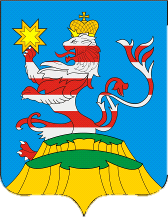 ПОСАДСКИЙВЕСТНИК2022декабрь, 19,понедельник,№ 52Чăваш РеспубликинСĕнтĕрвăрри муниципаллă округĕн депутатсен ПухăвĕЙ Ы Ш Ă Н У2022.12.15 5/1 № Сĕнтĕрвăрри хулиЧăваш РеспубликинСĕнтĕрвăрри муниципаллă округĕн депутатсен ПухăвĕЙ Ы Ш Ă Н У2022.12.15 5/1 № Сĕнтĕрвăрри хули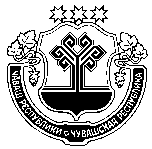 Чувашская РеспубликаСобрание депутатов Мариинско-Посадского муниципального округаР Е Ш Е Н И Е15.12.2022 № 5/1г. Мариинский ПосадЧувашская РеспубликаСобрание депутатов Мариинско-Посадского муниципального округаР Е Ш Е Н И Е15.12.2022 № 5/1г. Мариинский ПосадО бюджете Мариинско-Посадского муниципального округа Чувашской Республики на 2023 год и на плановый период 2024 и 2025 годовО бюджете Мариинско-Посадского муниципального округа Чувашской Республики на 2023 год и на плановый период 2024 и 2025 годовО бюджете Мариинско-Посадского муниципального округа Чувашской Республики на 2023 год и на плановый период 2024 и 2025 годовЧăваш РеспубликинСĕнтĕрвăрри районĕндепутатсен ПухăвĕЙ Ы Ш Ă Н У 2022.12.15 5/5 №Сĕнтĕрвăрри хули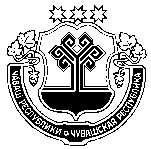 Чувашская РеспубликаМариинско-Посадскоерайонное Собрание депутатовР Е Ш Е Н И Е15. 12.2022 № 5/5г. Мариинский ПосадАфанасьев Анатолий Вячеславович-заместитель председателя Собрания депутатов Мариинско-Посадского муниципального округа, председатель КомиссииЩербакова Галина Николаевна-управляющий делами-начальник отдела организационной работы администрации Мариинско-Посадского района, заместитель председателя Комиссии,Гаврилов Павел Иванович-председатель постоянной комиссии Собрания депутатов Мариинско-Посадского муниципального округа Чувашской Республики по укреплению законности, правопорядка и развитию местного самоуправления и депутатской этике;Цветкова Ольга Владимировна-начальник отдела юридической службы администрации Мариинско-Посадского районаСапожникова Светлана Владимировна-главный специалист-эксперт отдела организационной работы, секретарь Комиссиипредставитель-орган Чувашской Республики, уполномоченный Главой Чувашской Республики на исполнение функций органа Чувашской Республики по профилактике коррупционных и иных правонарушенийЧăваш РеспубликинСĕнтĕрвăрри муниципаллă округĕн депутатсен ПухăвĕЙ Ы Ш Ă Н У2022.12.15 5/6 №Сĕнтĕрвăрри хули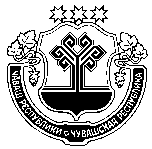 Чувашская РеспубликаСобрание депутатов Мариинско-Посадскогомуниципального округа Р Е Ш Е Н И Е  15.12.2022 № 5/6г. Мариинский ПосадОб изменении наименования и утверждении Положения об отделе образования, молодежной политики и спорта администрации Мариинско-Посадского муниципального округа Чувашской РеспубликиОб изменении наименования и утверждении Положения об отделе образования, молодежной политики и спорта администрации Мариинско-Посадского муниципального округа Чувашской РеспубликиЧăваш РеспубликинСĕнтĕрвăрри муниципаллă округĕн депутатсен ПухăвĕЙ Ы Ш Ă Н У2022.12.15 5/8 №Сĕнтĕрвăрри хулиЧувашская РеспубликаСобрание депутатов Мариинско-Посадскогомуниципального округа Р Е Ш Е Н И Е  15.12.2022 № 5/8г. Мариинский Посад№п/пОбозначениезоныНаименование территориальной зоныЖилые зоны1Ж-1Зона застройки индивидуальными жилыми домамиЗоны транспортной и инженерной инфраструктуры 2И Зона инженерной инфраструктуры3.ТЗона транспортной инфраструктуры Зоны сельскохозяйственного использования4. СХ-2Зона сельскохозяйственного использования5.СХ-3Зона садоводства и огородничестваЗоны специального назначения6.СпЗона специального назначения, связанная с захоронениями7. П-1Зона производственных объектовЗоны, для которых градостроительные регламенты не устанавливаются 8.СХ-1Зона сельскохозяйственных угодий9.ЛЛесной фонд10. ВЗона земель, покрытых поверхностными водами №п/пКод (числовое обозначение) в соответствии с КлассификаторомВид разрешенного использования земельного участка (в соответствии с Классификатором видов разрешенного использования земельных участков утвержденным уполномоченным федеральным органом исполнительной власти)Вид разрешенного использования земельного участка (в соответствии с Классификатором видов разрешенного использования земельных участков утвержденным уполномоченным федеральным органом исполнительной власти)Параметры разрешенного строительства, реконструкции объектов капитального строительстваПараметры разрешенного строительства, реконструкции объектов капитального строительстваПараметры разрешенного строительства, реконструкции объектов капитального строительстваПараметры разрешенного строительства, реконструкции объектов капитального строительстваПараметры разрешенного строительства, реконструкции объектов капитального строительстваПараметры разрешенного строительства, реконструкции объектов капитального строительстваПараметры разрешенного строительства, реконструкции объектов капитального строительстваПараметры разрешенного строительства, реконструкции объектов капитального строительства№п/пКод (числовое обозначение) в соответствии с КлассификаторомВид разрешенного использования земельного участка (в соответствии с Классификатором видов разрешенного использования земельных участков утвержденным уполномоченным федеральным органом исполнительной власти)Вид разрешенного использования земельного участка (в соответствии с Классификатором видов разрешенного использования земельных участков утвержденным уполномоченным федеральным органом исполнительной власти)Предельная этажность зданий, строений, сооружений, этажПредельная этажность зданий, строений, сооружений, этажПредельные размеры земельных участков (мин. - макс.), кв.м.Предельные размеры земельных участков (мин. - макс.), кв.м.Максимальный процент застройки, %Максимальный процент застройки, %Минимальные отступы от границземельных участков,мМинимальные отступы от границземельных участков,м123344556677Основные виды и параметры разрешенного использования земельных участков и объектов капитального строительстваОсновные виды и параметры разрешенного использования земельных участков и объектов капитального строительстваОсновные виды и параметры разрешенного использования земельных участков и объектов капитального строительстваОсновные виды и параметры разрешенного использования земельных участков и объектов капитального строительстваОсновные виды и параметры разрешенного использования земельных участков и объектов капитального строительстваОсновные виды и параметры разрешенного использования земельных участков и объектов капитального строительстваОсновные виды и параметры разрешенного использования земельных участков и объектов капитального строительстваОсновные виды и параметры разрешенного использования земельных участков и объектов капитального строительстваОсновные виды и параметры разрешенного использования земельных участков и объектов капитального строительстваОсновные виды и параметры разрешенного использования земельных участков и объектов капитального строительстваОсновные виды и параметры разрешенного использования земельных участков и объектов капитального строительстваОсновные виды и параметры разрешенного использования земельных участков и объектов капитального строительства12.1Для индивидуального жилищного строительстваДля индивидуального жилищного строительства33600- 4000600- 400050503 3 22.2Для ведения личного подсобного хозяйства (приусадебный земельный участок)Для ведения личного подсобного хозяйства (приусадебный земельный участок)331000-100001000-1000030303333.4.1Амбулаторно-поликлиническое обслуживание Амбулаторно-поликлиническое обслуживание 22100-5000100-500060603343.5.1Дошкольное, начальное и среднее общее образование Дошкольное, начальное и среднее общее образование 221000-500001000-5000030303353.8.1Государственное управление Государственное управление 22100-5000100-5000606033613.1Ведение огородничества Ведение огородничества 00200-1500200-1500000072.1.1Малоэтажная многоквартирная жилая застройка Малоэтажная многоквартирная жилая застройка 44600-1000 600-1000 50503382.7.1Хранение автотранспорта Хранение автотранспорта 22Минимум 15Минимум 1580802292.7.2Размещение гаражей для собственных нужд Размещение гаражей для собственных нужд 22Минимум 15Минимум 15808022102.3Блокированная жилая застройка Блокированная жилая застройка 33100-3000100-300040403 3 113.2.3Оказание услуг связиОказание услуг связи22Мин.100Мин.10060603 3 123.6.1Объекты культурно-досуговой деятельности Объекты культурно-досуговой деятельности 22Мин.100 Мин.100 70703 3 133.10.1Амбулаторное ветеринарное обслуживание Амбулаторное ветеринарное обслуживание 22100-5000100-500060603 3 144.1Деловое управление Деловое управление 22Мин.120Мин.12060603 3 154.5Банковская и страховая деятельность Банковская и страховая деятельность 22100-5000100-5000606033164.9Служебные гаражи Служебные гаражи 22Мин.40Мин.408080331711.3Гидротехнические сооружения Гидротехнические сооружения 11100-50000100-500009090001812.0.1Улично-дорожная сеть Улично-дорожная сеть Не устанавливаютсяНе устанавливаютсяНе устанавливаютсяНе устанавливаютсяНе устанавливаютсяНе устанавливаютсяНе устанавливаютсяНе устанавливаются1912.0.2Благоустройство территории Благоустройство территории Не устанавливаютсяНе устанавливаютсяНе устанавливаютсяНе устанавливаютсяНе устанавливаютсяНе устанавливаютсяНе устанавливаютсяНе устанавливаются2013.2Ведение садоводства Ведение садоводства 2300-1000300-1000300-10004040403213.1.1Предоставление коммунальных услуг Предоставление коммунальных услуг 230-500030-500030-5000606033223.1.2Административные здания организаций, обеспечивающих предоставление коммунальных услуг Административные здания организаций, обеспечивающих предоставление коммунальных услуг 230-500030-500030-5000606033Условно-разрешенные виды и параметры использования земельных участков и объектов капитального строительства Условно-разрешенные виды и параметры использования земельных участков и объектов капитального строительства Условно-разрешенные виды и параметры использования земельных участков и объектов капитального строительства Условно-разрешенные виды и параметры использования земельных участков и объектов капитального строительства Условно-разрешенные виды и параметры использования земельных участков и объектов капитального строительства Условно-разрешенные виды и параметры использования земельных участков и объектов капитального строительства Условно-разрешенные виды и параметры использования земельных участков и объектов капитального строительства Условно-разрешенные виды и параметры использования земельных участков и объектов капитального строительства Условно-разрешенные виды и параметры использования земельных участков и объектов капитального строительства Условно-разрешенные виды и параметры использования земельных участков и объектов капитального строительства Условно-разрешенные виды и параметры использования земельных участков и объектов капитального строительства Условно-разрешенные виды и параметры использования земельных участков и объектов капитального строительства 233.3Бытовое обслуживание 222100-5000100-500075753 3 243.7.1Осуществление религиозных обрядов 222100-50000100-5000080333254.3 Рынки222100-10000100-1000080333264.4Магазины 22225-500025-500060111274.6Общественное питание 22230-500030-5000606011284.8.1Развлекательные мероприятия 111 25-500 25-500808011294.9.1.1 Заправка транспортных средств 11125-50025-500808011304.9.1.2Обеспечение дорожного отдыха 111Мин.25Мин.25808011314.9.1.3Автомобильные мойки 11125-50025-500808011324.9.1.4Ремонт автомобилей 11125-50025-500808011335.1.1Обеспечение спортивно-зрелищных мероприятий 22225-2000025-2000080803 3 346.8Связь h: 10-70 м h: 10-70 м h: 10-70 м Не устанавливаетсяНе устанавливаетсяНе устанавливаетсяНе устанавливаетсяНе устанавливаетсяНе устанавливаетсяВспомогательные виды и параметры использования земельных участков и объектов капитального строительства Вспомогательные виды и параметры использования земельных участков и объектов капитального строительства Вспомогательные виды и параметры использования земельных участков и объектов капитального строительства Вспомогательные виды и параметры использования земельных участков и объектов капитального строительства Вспомогательные виды и параметры использования земельных участков и объектов капитального строительства Вспомогательные виды и параметры использования земельных участков и объектов капитального строительства Вспомогательные виды и параметры использования земельных участков и объектов капитального строительства Вспомогательные виды и параметры использования земельных участков и объектов капитального строительства Вспомогательные виды и параметры использования земельных участков и объектов капитального строительства Вспомогательные виды и параметры использования земельных участков и объектов капитального строительства Вспомогательные виды и параметры использования земельных участков и объектов капитального строительства Вспомогательные виды и параметры использования земельных участков и объектов капитального строительства 352.7Обслуживание жилой застройки 111300-600030303011№п/пКод (числовое обозначение) в соответствии с КлассификаторомВид разрешенного использования земельного участка (в соответствии с Классификатором видов разрешенного использования земельных участков, утвержденным уполномоченным федеральным органом исполнительной власти)Параметры разрешенного строительства, реконструкции объектов капитального строительстваПараметры разрешенного строительства, реконструкции объектов капитального строительстваПараметры разрешенного строительства, реконструкции объектов капитального строительстваПараметры разрешенного строительства, реконструкции объектов капитального строительстваПараметры разрешенного строительства, реконструкции объектов капитального строительства№п/пКод (числовое обозначение) в соответствии с КлассификаторомВид разрешенного использования земельного участка (в соответствии с Классификатором видов разрешенного использования земельных участков, утвержденным уполномоченным федеральным органом исполнительной власти)Предельная этажность зданий, строений, сооружений, этажПредельные размеры земельных участков (мин.-макс.), кв.мМаксимальный процент застройки, %Максимальный процент застройки, %Минимальные отступы от границ земельного участка, м12345556Основные виды и параметры разрешенного использования земельных участков и объектов капитального строительстваОсновные виды и параметры разрешенного использования земельных участков и объектов капитального строительстваОсновные виды и параметры разрешенного использования земельных участков и объектов капитального строительстваОсновные виды и параметры разрешенного использования земельных участков и объектов капитального строительстваОсновные виды и параметры разрешенного использования земельных участков и объектов капитального строительстваОсновные виды и параметры разрешенного использования земельных участков и объектов капитального строительстваОсновные виды и параметры разрешенного использования земельных участков и объектов капитального строительстваОсновные виды и параметры разрешенного использования земельных участков и объектов капитального строительства11.7Животноводство 1500-150000500-15000060321.8Скотоводство 1500-150000500-15000060331.10Птицеводство 1500-100000500-10000080341.11Свиноводство 1500-100000500-10000080351.9Звероводство1500-100000500-10000080161.15Хранение и переработка сельскохозяйственной продукции1500-150000500-15000080171.16Ведение личного подсобного хозяйства 0500-100000500-1000000081.18Обеспечение сельскохозяйственного производства 1500-100000500-10000060191.12Пчеловодство1500-100000500-100000101101.13Рыболовство 1500-200000500-200000101111.17Питомники1500-100000500-1000008011211.3Гидротехнические сооружения 1100-100000100-100000900131.18Обеспечение сельскохозяйственного производства 2100-100000100-100000603143.10.1Амбулаторное ветеринарное обслуживание 1300-5000300-5000601156.8Связьh:10-70 мНе устанавливается Не устанавливается Не устанавливается Не устанавливается 163.1.1Предоставление коммунальных услуг 120-500020-5000801Вспомогательные виды и параметры использования земельных участков и объектов капитального строительства Вспомогательные виды и параметры использования земельных участков и объектов капитального строительства Вспомогательные виды и параметры использования земельных участков и объектов капитального строительства Вспомогательные виды и параметры использования земельных участков и объектов капитального строительства Вспомогательные виды и параметры использования земельных участков и объектов капитального строительства Вспомогательные виды и параметры использования земельных участков и объектов капитального строительства Вспомогательные виды и параметры использования земельных участков и объектов капитального строительства Вспомогательные виды и параметры использования земельных участков и объектов капитального строительства 171.2Выращивание зерновых и иных сельскохозяйственных культур 0500-100000500-10000000181.3Овощеводство0500-100000500-10000000191.5Садоводство 3500-200000500-200000301№п/пКод (числовое обозначение) (в соответствии с КлассификаторомКод (числовое обозначение) (в соответствии с КлассификаторомВид разрешенного использования земельного участка (в соответствии с классификатором видов разрешенного использования земельных участков, утвержденным уполномоченным федеральным органом исполнительной власти)Параметры разрешенного строительства, реконструкции объектов капитального строительстваПараметры разрешенного строительства, реконструкции объектов капитального строительстваПараметры разрешенного строительства, реконструкции объектов капитального строительстваПараметры разрешенного строительства, реконструкции объектов капитального строительстваПараметры разрешенного строительства, реконструкции объектов капитального строительстваПараметры разрешенного строительства, реконструкции объектов капитального строительстваПараметры разрешенного строительства, реконструкции объектов капитального строительстваПараметры разрешенного строительства, реконструкции объектов капитального строительства№п/пКод (числовое обозначение) (в соответствии с КлассификаторомКод (числовое обозначение) (в соответствии с КлассификаторомВид разрешенного использования земельного участка (в соответствии с классификатором видов разрешенного использования земельных участков, утвержденным уполномоченным федеральным органом исполнительной власти)Предельная этажность зданий, строений, сооружений, этажПредельная этажность зданий, строений, сооружений, этажПредельные размеры земельных участков (мин.-макс.), кв.мПредельные размеры земельных участков (мин.-макс.), кв.мМаксимальный процент застройки, %Максимальный процент застройки, %Максимальный процент застройки, %Минимальные отступы от границ земельного участка,м122344556667Основные виды и параметры разрешенного использования земельных участков и объектов капитального строительстваОсновные виды и параметры разрешенного использования земельных участков и объектов капитального строительстваОсновные виды и параметры разрешенного использования земельных участков и объектов капитального строительстваОсновные виды и параметры разрешенного использования земельных участков и объектов капитального строительстваОсновные виды и параметры разрешенного использования земельных участков и объектов капитального строительстваОсновные виды и параметры разрешенного использования земельных участков и объектов капитального строительстваОсновные виды и параметры разрешенного использования земельных участков и объектов капитального строительстваОсновные виды и параметры разрешенного использования земельных участков и объектов капитального строительстваОсновные виды и параметры разрешенного использования земельных участков и объектов капитального строительстваОсновные виды и параметры разрешенного использования земельных участков и объектов капитального строительстваОсновные виды и параметры разрешенного использования земельных участков и объектов капитального строительстваОсновные виды и параметры разрешенного использования земельных участков и объектов капитального строительства112.1Ритуальная деятельность Ритуальная деятельность 1130-10000030-10000030-10000030-100000501212.2Специальная деятельность Специальная деятельность 22100-100000100-100000100-100000100-100000501Условно разрешенные виды и параметры использования земельных участков и объектов капитального строительстваУсловно разрешенные виды и параметры использования земельных участков и объектов капитального строительстваУсловно разрешенные виды и параметры использования земельных участков и объектов капитального строительстваУсловно разрешенные виды и параметры использования земельных участков и объектов капитального строительстваУсловно разрешенные виды и параметры использования земельных участков и объектов капитального строительстваУсловно разрешенные виды и параметры использования земельных участков и объектов капитального строительстваУсловно разрешенные виды и параметры использования земельных участков и объектов капитального строительстваУсловно разрешенные виды и параметры использования земельных участков и объектов капитального строительстваУсловно разрешенные виды и параметры использования земельных участков и объектов капитального строительстваУсловно разрешенные виды и параметры использования земельных участков и объектов капитального строительстваУсловно разрешенные виды и параметры использования земельных участков и объектов капитального строительстваУсловно разрешенные виды и параметры использования земельных участков и объектов капитального строительства34.4Магазины Магазины 11130-500030-50006060346.9СкладыСклады111100-5000100-500075751Вспомогательные виды и параметры использования земельных участков и объектов капитального строительстваВспомогательные виды и параметры использования земельных участков и объектов капитального строительстваВспомогательные виды и параметры использования земельных участков и объектов капитального строительстваВспомогательные виды и параметры использования земельных участков и объектов капитального строительстваВспомогательные виды и параметры использования земельных участков и объектов капитального строительстваВспомогательные виды и параметры использования земельных участков и объектов капитального строительстваВспомогательные виды и параметры использования земельных участков и объектов капитального строительстваВспомогательные виды и параметры использования земельных участков и объектов капитального строительстваВспомогательные виды и параметры использования земельных участков и объектов капитального строительстваВспомогательные виды и параметры использования земельных участков и объектов капитального строительстваВспомогательные виды и параметры использования земельных участков и объектов капитального строительстваВспомогательные виды и параметры использования земельных участков и объектов капитального строительства53.7.1Осуществление религиозных обрядов Осуществление религиозных обрядов 2Мин.50 Мин.50 Мин.50 Мин.50 Мин.50 80363.1.1Предоставление коммунальных услуг Предоставление коммунальных услуг 120-500020-500020-500020-500020-5000801№п/пКод (числовое обозначение) в соответствии с КлассификаторомВид разрешенного использования земельного участка (в соответствии с Классификатором видов разрешенного использования земельных участков, утвержденным уполномоченным федеральным органом исполнительной власти)Параметры разрешенного строительства, реконструкции объектов капитального строительстваПараметры разрешенного строительства, реконструкции объектов капитального строительстваПараметры разрешенного строительства, реконструкции объектов капитального строительстваПараметры разрешенного строительства, реконструкции объектов капитального строительстваПараметры разрешенного строительства, реконструкции объектов капитального строительства№п/пКод (числовое обозначение) в соответствии с КлассификаторомВид разрешенного использования земельного участка (в соответствии с Классификатором видов разрешенного использования земельных участков, утвержденным уполномоченным федеральным органом исполнительной власти)Предельная этажность зданий, строений, сооружений, этажПредельные размеры земельных участков (мин.-макс.), кв.мМаксимальный процент застройки, %Максимальный процент застройки, %Минимальные отступы от границ земельного участка,м12345667Основные виды и параметры разрешенного использования земельных участков и объектов капитального строительстваОсновные виды и параметры разрешенного использования земельных участков и объектов капитального строительстваОсновные виды и параметры разрешенного использования земельных участков и объектов капитального строительстваОсновные виды и параметры разрешенного использования земельных участков и объектов капитального строительстваОсновные виды и параметры разрешенного использования земельных участков и объектов капитального строительстваОсновные виды и параметры разрешенного использования земельных участков и объектов капитального строительстваОсновные виды и параметры разрешенного использования земельных участков и объектов капитального строительстваОсновные виды и параметры разрешенного использования земельных участков и объектов капитального строительства13.1.1Предоставление коммунальных услуг230-50006060326.7Энергетика (за исключением объектов энергетики, размещение которых предусмотрено кодом 3.1)Не устанавливаются Не устанавливаются Не устанавливаются Не устанавливаются Не устанавливаются 36.8Связь (за исключением объектов связи, размещение которых предусмотрено кодом 3.1) Не устанавливаютсяНе устанавливаютсяНе устанавливаютсяНе устанавливаютсяНе устанавливаютсяУсловно разрешенные виды и параметры использования земельных участков и объектов капитального строительстваУсловно разрешенные виды и параметры использования земельных участков и объектов капитального строительстваУсловно разрешенные виды и параметры использования земельных участков и объектов капитального строительстваУсловно разрешенные виды и параметры использования земельных участков и объектов капитального строительстваУсловно разрешенные виды и параметры использования земельных участков и объектов капитального строительстваУсловно разрешенные виды и параметры использования земельных участков и объектов капитального строительстваУсловно разрешенные виды и параметры использования земельных участков и объектов капитального строительстваУсловно разрешенные виды и параметры использования земельных участков и объектов капитального строительства44.1Деловое управление 2Мин.120 60 3 3№п/пКод (числовое обозначение) (в соответствии с КлассификаторомКод (числовое обозначение) (в соответствии с КлассификаторомКод (числовое обозначение) (в соответствии с КлассификаторомКод (числовое обозначение) (в соответствии с КлассификаторомВид разрешенного использования земельного участка (в соответствии с классификатором видов разрешенного использования земельных участков, утвержденным уполномоченным федеральным органом исполнительной власти)Вид разрешенного использования земельного участка (в соответствии с классификатором видов разрешенного использования земельных участков, утвержденным уполномоченным федеральным органом исполнительной власти)Параметры разрешенного строительства, реконструкции объектов капитального строительстваПараметры разрешенного строительства, реконструкции объектов капитального строительстваПараметры разрешенного строительства, реконструкции объектов капитального строительстваПараметры разрешенного строительства, реконструкции объектов капитального строительстваПараметры разрешенного строительства, реконструкции объектов капитального строительстваПараметры разрешенного строительства, реконструкции объектов капитального строительстваПараметры разрешенного строительства, реконструкции объектов капитального строительстваПараметры разрешенного строительства, реконструкции объектов капитального строительстваПараметры разрешенного строительства, реконструкции объектов капитального строительстваПараметры разрешенного строительства, реконструкции объектов капитального строительстваПараметры разрешенного строительства, реконструкции объектов капитального строительстваПараметры разрешенного строительства, реконструкции объектов капитального строительстваПараметры разрешенного строительства, реконструкции объектов капитального строительстваПараметры разрешенного строительства, реконструкции объектов капитального строительстваПараметры разрешенного строительства, реконструкции объектов капитального строительства№п/пКод (числовое обозначение) (в соответствии с КлассификаторомКод (числовое обозначение) (в соответствии с КлассификаторомКод (числовое обозначение) (в соответствии с КлассификаторомКод (числовое обозначение) (в соответствии с КлассификаторомВид разрешенного использования земельного участка (в соответствии с классификатором видов разрешенного использования земельных участков, утвержденным уполномоченным федеральным органом исполнительной власти)Вид разрешенного использования земельного участка (в соответствии с классификатором видов разрешенного использования земельных участков, утвержденным уполномоченным федеральным органом исполнительной власти)Предельная этажность зданий, строений, сооружений, этажПредельная этажность зданий, строений, сооружений, этажПредельная этажность зданий, строений, сооружений, этажПредельная этажность зданий, строений, сооружений, этажПредельная этажность зданий, строений, сооружений, этажПредельная этажность зданий, строений, сооружений, этажПредельные размеры земельных участков (мин.-макс.), кв.мМаксимальный процент застройки, %Максимальный процент застройки, %Максимальный процент застройки, %Максимальный процент застройки, %Максимальный процент застройки, %Минимальные отступы от границ земельного участкаМинимальные отступы от границ земельного участкаМинимальные отступы от границ земельного участка1222233444444566666777Основные виды и параметры разрешенного использования земельных участков и объектов капитального строительства Основные виды и параметры разрешенного использования земельных участков и объектов капитального строительства Основные виды и параметры разрешенного использования земельных участков и объектов капитального строительства Основные виды и параметры разрешенного использования земельных участков и объектов капитального строительства Основные виды и параметры разрешенного использования земельных участков и объектов капитального строительства Основные виды и параметры разрешенного использования земельных участков и объектов капитального строительства Основные виды и параметры разрешенного использования земельных участков и объектов капитального строительства Основные виды и параметры разрешенного использования земельных участков и объектов капитального строительства Основные виды и параметры разрешенного использования земельных участков и объектов капитального строительства Основные виды и параметры разрешенного использования земельных участков и объектов капитального строительства Основные виды и параметры разрешенного использования земельных участков и объектов капитального строительства Основные виды и параметры разрешенного использования земельных участков и объектов капитального строительства Основные виды и параметры разрешенного использования земельных участков и объектов капитального строительства Основные виды и параметры разрешенного использования земельных участков и объектов капитального строительства Основные виды и параметры разрешенного использования земельных участков и объектов капитального строительства Основные виды и параметры разрешенного использования земельных участков и объектов капитального строительства Основные виды и параметры разрешенного использования земельных участков и объектов капитального строительства Основные виды и параметры разрешенного использования земельных участков и объектов капитального строительства Основные виды и параметры разрешенного использования земельных участков и объектов капитального строительства Основные виды и параметры разрешенного использования земельных участков и объектов капитального строительства Основные виды и параметры разрешенного использования земельных участков и объектов капитального строительства Основные виды и параметры разрешенного использования земельных участков и объектов капитального строительства 14.9.1.14.9.1.1Заправка транспортных средств Заправка транспортных средств Заправка транспортных средств Заправка транспортных средств 111111мин. 25мин. 25мин. 25мин. 25808011124.9.1.24.9.1.2Обеспечение дорожного отдыхаОбеспечение дорожного отдыхаОбеспечение дорожного отдыхаОбеспечение дорожного отдыха222222мин. 25мин. 25мин. 25мин. 25808011134.9.1.34.9.1.3Автомобильные мойки Автомобильные мойки Автомобильные мойки Автомобильные мойки 1111мин. 25мин. 25мин. 25мин. 258080808011144.9.1.44.9.1.4Ремонт автомобилей Ремонт автомобилей Ремонт автомобилей Ремонт автомобилей 1111мин. 25мин. 25мин. 25мин. 258080808011157.2.17.2.1Размещение автомобильных дорогРазмещение автомобильных дорогРазмещение автомобильных дорогРазмещение автомобильных дорог2222Не устанавливаютсяНе устанавливаютсяНе устанавливаютсяНе устанавливаютсяНе устанавливаютсяНе устанавливаютсяНе устанавливаютсяНе устанавливаютсяНе устанавливаютсяНе устанавливаютсяНе устанавливаются67.2.2 7.2.2 Обслуживание перевозок пассажировОбслуживание перевозок пассажировОбслуживание перевозок пассажировОбслуживание перевозок пассажиров22222мин. 15мин. 15мин. 15мин. 15мин. 15808033377.2.37.2.3Стоянки транспорта общего пользования Стоянки транспорта общего пользования Стоянки транспорта общего пользования Стоянки транспорта общего пользования 22222мин. 25 мин. 25 мин. 25 мин. 25 мин. 25 808033386.86.8Связь (за исключением объектов связи, размещение которых предусмотрено кодом 3.1) Связь (за исключением объектов связи, размещение которых предусмотрено кодом 3.1) Связь (за исключением объектов связи, размещение которых предусмотрено кодом 3.1) Связь (за исключением объектов связи, размещение которых предусмотрено кодом 3.1) Не устанавливаются Не устанавливаются Не устанавливаются Не устанавливаются Не устанавливаются Не устанавливаются Не устанавливаются Не устанавливаются Не устанавливаются Не устанавливаются Не устанавливаются Не устанавливаются Не устанавливаются Не устанавливаются Не устанавливаются 97.5 7.5 Трубопроводный транспорт Трубопроводный транспорт Трубопроводный транспорт Трубопроводный транспорт Не устанавливаются Не устанавливаются Не устанавливаются Не устанавливаются Не устанавливаются Не устанавливаются Не устанавливаются Не устанавливаются Не устанавливаются Не устанавливаются Не устанавливаются Не устанавливаются Не устанавливаются Не устанавливаются Не устанавливаются Условно разрешенные виды и параметры использования земельных участков и объектов капитального строительства Условно разрешенные виды и параметры использования земельных участков и объектов капитального строительства Условно разрешенные виды и параметры использования земельных участков и объектов капитального строительства Условно разрешенные виды и параметры использования земельных участков и объектов капитального строительства Условно разрешенные виды и параметры использования земельных участков и объектов капитального строительства Условно разрешенные виды и параметры использования земельных участков и объектов капитального строительства Условно разрешенные виды и параметры использования земельных участков и объектов капитального строительства Условно разрешенные виды и параметры использования земельных участков и объектов капитального строительства Условно разрешенные виды и параметры использования земельных участков и объектов капитального строительства Условно разрешенные виды и параметры использования земельных участков и объектов капитального строительства Условно разрешенные виды и параметры использования земельных участков и объектов капитального строительства Условно разрешенные виды и параметры использования земельных участков и объектов капитального строительства Условно разрешенные виды и параметры использования земельных участков и объектов капитального строительства Условно разрешенные виды и параметры использования земельных участков и объектов капитального строительства Условно разрешенные виды и параметры использования земельных участков и объектов капитального строительства Условно разрешенные виды и параметры использования земельных участков и объектов капитального строительства Условно разрешенные виды и параметры использования земельных участков и объектов капитального строительства Условно разрешенные виды и параметры использования земельных участков и объектов капитального строительства Условно разрешенные виды и параметры использования земельных участков и объектов капитального строительства Условно разрешенные виды и параметры использования земельных участков и объектов капитального строительства Условно разрешенные виды и параметры использования земельных участков и объектов капитального строительства Условно разрешенные виды и параметры использования земельных участков и объектов капитального строительства 10106.96.9Склады Склады Склады Склады 11мин. 30мин. 30мин. 30мин. 30мин. 30мин. 3075757575 1 111114.64.6Общественное питание Общественное питание Общественное питание Общественное питание  2 2мин. 100мин. 100мин. 100мин. 100мин. 100мин. 100606060601112124.14.1Деловое управление Деловое управление Деловое управление Деловое управление 22 Мин.120 Мин.120 Мин.120 Мин.120 Мин.120 Мин.12060606060 3 313134.44.4Магазины Магазины Магазины Магазины 22Минимум 25Минимум 25Минимум 25Минимум 25Минимум 25Минимум 2560606060 1 1Вспомогательные виды и параметры использования земельных участков и объектов капитального строительства Вспомогательные виды и параметры использования земельных участков и объектов капитального строительства Вспомогательные виды и параметры использования земельных участков и объектов капитального строительства Вспомогательные виды и параметры использования земельных участков и объектов капитального строительства Вспомогательные виды и параметры использования земельных участков и объектов капитального строительства Вспомогательные виды и параметры использования земельных участков и объектов капитального строительства Вспомогательные виды и параметры использования земельных участков и объектов капитального строительства Вспомогательные виды и параметры использования земельных участков и объектов капитального строительства Вспомогательные виды и параметры использования земельных участков и объектов капитального строительства Вспомогательные виды и параметры использования земельных участков и объектов капитального строительства Вспомогательные виды и параметры использования земельных участков и объектов капитального строительства Вспомогательные виды и параметры использования земельных участков и объектов капитального строительства Вспомогательные виды и параметры использования земельных участков и объектов капитального строительства Вспомогательные виды и параметры использования земельных участков и объектов капитального строительства Вспомогательные виды и параметры использования земельных участков и объектов капитального строительства Вспомогательные виды и параметры использования земельных участков и объектов капитального строительства Вспомогательные виды и параметры использования земельных участков и объектов капитального строительства Вспомогательные виды и параметры использования земельных участков и объектов капитального строительства Вспомогательные виды и параметры использования земельных участков и объектов капитального строительства Вспомогательные виды и параметры использования земельных участков и объектов капитального строительства Вспомогательные виды и параметры использования земельных участков и объектов капитального строительства Вспомогательные виды и параметры использования земельных участков и объектов капитального строительства 143.1.13.1.1Предоставление коммунальных услуг Предоставление коммунальных услуг Предоставление коммунальных услуг 111Минимум 20Минимум 20Минимум 20Минимум 20Минимум 20Минимум 20Минимум 20Минимум 20Минимум 208080801№п/пКод (числовое обозначение) и в соответствии с КлассификаторомВид разрешенного использования земельного участка (в соответствии с Классификатором видов разрешенного использования земельных участков, утвержденным уполномоченным федеральным органом исполнительной власти)Параметры разрешенного строительства, реконструкции объектов капитального строительстваПараметры разрешенного строительства, реконструкции объектов капитального строительстваПараметры разрешенного строительства, реконструкции объектов капитального строительстваПараметры разрешенного строительства, реконструкции объектов капитального строительстваПараметры разрешенного строительства, реконструкции объектов капитального строительстваПараметры разрешенного строительства, реконструкции объектов капитального строительстваПараметры разрешенного строительства, реконструкции объектов капитального строительства№п/пКод (числовое обозначение) и в соответствии с КлассификаторомВид разрешенного использования земельного участка (в соответствии с Классификатором видов разрешенного использования земельных участков, утвержденным уполномоченным федеральным органом исполнительной власти)Предельная этажность зданий, строений, сооружений, этажПредельные размеры земельных участков (мин.-макс.), кв.мПредельные размеры земельных участков (мин.-макс.), кв.мМаксимальный процент застройки, %Максимальный процент застройки, %Минимальные отступы от границ земельного участка, мМинимальные отступы от границ земельного участка, м1234555566Основные виды и параметры разрешенного использования земельных участков и объектов капитального строительстваОсновные виды и параметры разрешенного использования земельных участков и объектов капитального строительстваОсновные виды и параметры разрешенного использования земельных участков и объектов капитального строительстваОсновные виды и параметры разрешенного использования земельных участков и объектов капитального строительстваОсновные виды и параметры разрешенного использования земельных участков и объектов капитального строительстваОсновные виды и параметры разрешенного использования земельных участков и объектов капитального строительстваОсновные виды и параметры разрешенного использования земельных участков и объектов капитального строительстваОсновные виды и параметры разрешенного использования земельных участков и объектов капитального строительстваОсновные виды и параметры разрешенного использования земельных участков и объектов капитального строительстваОсновные виды и параметры разрешенного использования земельных участков и объектов капитального строительства113.1Ведение огородничества 0.100-1500100-15000011213.2Ведение садоводства2300-1200300-1200505011313.0Земельные участки общего пользованияНе устанавливаютсяНе устанавливаютсяНе устанавливаютсяНе устанавливаютсяНе устанавливаютсяНе устанавливаютсяНе устанавливаютсяУсловно разрешенные виды и параметры использования земельных участков и объектов капитального строительства Условно разрешенные виды и параметры использования земельных участков и объектов капитального строительства Условно разрешенные виды и параметры использования земельных участков и объектов капитального строительства Условно разрешенные виды и параметры использования земельных участков и объектов капитального строительства Условно разрешенные виды и параметры использования земельных участков и объектов капитального строительства Условно разрешенные виды и параметры использования земельных участков и объектов капитального строительства Условно разрешенные виды и параметры использования земельных участков и объектов капитального строительства Условно разрешенные виды и параметры использования земельных участков и объектов капитального строительства Условно разрешенные виды и параметры использования земельных участков и объектов капитального строительства Условно разрешенные виды и параметры использования земельных участков и объектов капитального строительства 46.8Связь h:10 – 70 мh:10 – 70 мНе устанавливаются Не устанавливаются Не устанавливаются Не устанавливаются Не устанавливаются 54.4Магазины 2225-500025-500060601Вспомогательные виды и параметры использования земельных участков и объектов капитального строительстваВспомогательные виды и параметры использования земельных участков и объектов капитального строительстваВспомогательные виды и параметры использования земельных участков и объектов капитального строительстваВспомогательные виды и параметры использования земельных участков и объектов капитального строительстваВспомогательные виды и параметры использования земельных участков и объектов капитального строительстваВспомогательные виды и параметры использования земельных участков и объектов капитального строительстваВспомогательные виды и параметры использования земельных участков и объектов капитального строительстваВспомогательные виды и параметры использования земельных участков и объектов капитального строительстваВспомогательные виды и параметры использования земельных участков и объектов капитального строительстваВспомогательные виды и параметры использования земельных участков и объектов капитального строительства63.1.1Предоставление коммунальных услуг 1120-5000808011№п/пКод (числовое обозначение) и в соответствии с КлассификаторомВид разрешенного использования земельного участка (в соответствии с Классификатором видов разрешенного использования земельных участков, утвержденным уполномоченным федеральным органом исполнительной власти)Параметры разрешенного строительства, реконструкции объектов капитального строительстваПараметры разрешенного строительства, реконструкции объектов капитального строительстваПараметры разрешенного строительства, реконструкции объектов капитального строительстваПараметры разрешенного строительства, реконструкции объектов капитального строительстваПараметры разрешенного строительства, реконструкции объектов капитального строительстваПараметры разрешенного строительства, реконструкции объектов капитального строительстваПараметры разрешенного строительства, реконструкции объектов капитального строительства№п/пКод (числовое обозначение) и в соответствии с КлассификаторомВид разрешенного использования земельного участка (в соответствии с Классификатором видов разрешенного использования земельных участков, утвержденным уполномоченным федеральным органом исполнительной власти)Предельная этажность зданий, строений, сооружений, этажПредельные размеры земельных участков (мин.-макс.), кв.мПредельные размеры земельных участков (мин.-макс.), кв.мМаксимальный процент застройки, %Максимальный процент застройки, %Минимальные отступы от границ земельного участка, мМинимальные отступы от границ земельного участка, м1234556677Основные виды и параметры разрешенного использования земельных участков и объектов капитального строительстваОсновные виды и параметры разрешенного использования земельных участков и объектов капитального строительстваОсновные виды и параметры разрешенного использования земельных участков и объектов капитального строительстваОсновные виды и параметры разрешенного использования земельных участков и объектов капитального строительстваОсновные виды и параметры разрешенного использования земельных участков и объектов капитального строительстваОсновные виды и параметры разрешенного использования земельных участков и объектов капитального строительстваОсновные виды и параметры разрешенного использования земельных участков и объектов капитального строительстваОсновные виды и параметры разрешенного использования земельных участков и объектов капитального строительстваОсновные виды и параметры разрешенного использования земельных участков и объектов капитального строительстваОсновные виды и параметры разрешенного использования земельных участков и объектов капитального строительства12.7.1Хранение автотранспорта 11мин. 1580800,50,523.1Коммунальное обслуживание Не подлежат установлению Не подлежат установлению Не подлежат установлению Не подлежат установлению Не подлежат установлению 34.4Магазины 22Мин. 25Мин. 258080144.9Служебные гаражи 22Мин. 25Мин. 258080354.9.1Объекты дорожного сервиса 22Мин. 25Мин. 258080164.9.1.1Заправка транспортных средств 22Мин.25Мин.258080374.9.1.3.Автомобильные мойки 22Мин.25Мин.258080384.9.1.4Ремонт автомобилей 22Мин.25Мин.258080396.0Производственная деятельность 22Мин.200Мин.20075753106.3Легкая промышленность 22Мин. 200Мин. 20075753116.6Строительная промышленность 22Мин.200Мин.20075753126.8Связьh:10 – 70 мh:10 – 70 мНе устанавливается Не устанавливается Не устанавливается Не устанавливается Не устанавливается Условно разрешенные виды и параметры использования земельных участков и объектов капитального строительства Условно разрешенные виды и параметры использования земельных участков и объектов капитального строительства Условно разрешенные виды и параметры использования земельных участков и объектов капитального строительства Условно разрешенные виды и параметры использования земельных участков и объектов капитального строительства Условно разрешенные виды и параметры использования земельных участков и объектов капитального строительства Условно разрешенные виды и параметры использования земельных участков и объектов капитального строительства Условно разрешенные виды и параметры использования земельных участков и объектов капитального строительства Условно разрешенные виды и параметры использования земельных участков и объектов капитального строительства Условно разрешенные виды и параметры использования земельных участков и объектов капитального строительства Условно разрешенные виды и параметры использования земельных участков и объектов капитального строительства 136.1Недропользование Не подлежит установлению Не подлежит установлению Не подлежит установлению Не подлежит установлению Не подлежит установлению Не подлежит установлению Не подлежит установлению 146.4Пищевая промышленность 22Мин. 200Мин. 20075753Вспомогательные виды и параметры использования земельных участков и объектов капитального строительства Вспомогательные виды и параметры использования земельных участков и объектов капитального строительства Вспомогательные виды и параметры использования земельных участков и объектов капитального строительства Вспомогательные виды и параметры использования земельных участков и объектов капитального строительства Вспомогательные виды и параметры использования земельных участков и объектов капитального строительства Вспомогательные виды и параметры использования земельных участков и объектов капитального строительства Вспомогательные виды и параметры использования земельных участков и объектов капитального строительства Вспомогательные виды и параметры использования земельных участков и объектов капитального строительства Вспомогательные виды и параметры использования земельных участков и объектов капитального строительства 154.1Деловое управление 22Мин. 120Мин. 12060603164.6Общественное питание22Мин. 100Мин. 10060603176.9Склады11Мин. 30Мин. 30757511812.0.1Улично-дорожная сеть Не подлежит установлению Не подлежит установлению Не подлежит установлению Не подлежит установлению Не подлежит установлению Не подлежит установлению Не подлежит установлению 1912.0.2Благоустройство территорииНе подлежит установлению Не подлежит установлению Не подлежит установлению Не подлежит установлению Не подлежит установлению Не подлежит установлению Не подлежит установлению Чăваш РеспубликинСĕнтĕрвăрри муниципаллă округĕн депутатсен ПухăвĕЙ Ы Ш Ă Н У2022.12.15 5/9 №Сĕнтĕрвăрри хулиЧувашская РеспубликаСобрание депутатов Мариинско-Посадскогомуниципального округа Р Е Ш Е Н И Е  15.12.2022 № 5/9г. Мариинский ПосадЧувашская РеспубликаСобрание депутатов Мариинско-Посадскогомуниципального округа Р Е Ш Е Н И Е  15.12.2022 № 5/9г. Мариинский ПосадО внесении изменений в Правила землепользования и застройки Аксаринского сельского поселения Мариинско-Посадского района Чувашской Республики, утвержденные решением Собрания депутатов Аксаринского сельского поселения от 25.02.2011 № 6/2О внесении изменений в Правила землепользования и застройки Аксаринского сельского поселения Мариинско-Посадского района Чувашской Республики, утвержденные решением Собрания депутатов Аксаринского сельского поселения от 25.02.2011 № 6/2О внесении изменений в Правила землепользования и застройки Аксаринского сельского поселения Мариинско-Посадского района Чувашской Республики, утвержденные решением Собрания депутатов Аксаринского сельского поселения от 25.02.2011 № 6/2О внесении изменений в Правила землепользования и застройки Аксаринского сельского поселения Мариинско-Посадского района Чувашской Республики, утвержденные решением Собрания депутатов Аксаринского сельского поселения от 25.02.2011 № 6/2Председатель Собрания депутатов Мариинско-Посадского муниципального округаВ.В. ПетровПРОЕКТ ПРАВИЛА ЗЕМЛЕПОЛЬЗОВАНИЯ И ЗАСТРОЙКИАксаринского сельского поселенияМариинско-Посадского района Чувашской РеспубликиРАЗДЕЛ I. ПОРЯДОК ПРИМЕНЕНИЯ И ВНЕСЕНИЯ ИЗМЕНЕНИЙ 2022 г.ПРОЕКТ ПРАВИЛА ЗЕМЛЕПОЛЬЗОВАНИЯ И ЗАСТРОЙКИАксаринского сельского поселенияМариинско-Посадского района Чувашской РеспубликиРАЗДЕЛ II - III: ГРАДОСТРОИТЕЛЬНЫЕ РЕГЛАМЕНТЫ 2022 г.№п/пОбозначениезоныНаименование территориальной зоныЖилые зоны1Ж-1Зона застройки индивидуальными жилыми домамиОбщественно-деловые зоны2О-1Зона общественно-делового назначенияПроизводственные зоны3П-1Зона производственно-коммунальных объектовЗоны сельскохозяйственного использования 4СХ-2Зона сельскохозяйственных предприятийЗоны специального назначения5Сп-1Зона специального назначения, связанная с захоронениямиЗоны транспортной и инженерной инфраструктуры6Т-1Зона транспортной инфраструктуры7И-1Зона инженерной инфраструктурыЗемли, на которые градостроительный регламент не устанавливаетсяЗемли, на которые градостроительный регламент не устанавливаетсяЗемли, на которые градостроительный регламент не устанавливаетсяСХ-1СХ-1Сельскохозяйственные угодья из состава земель сельскохозяйственного назначенияВВЗемли, покрытые поверхностными водамиЛЛЗемли лесного фонда№п/п№п/пВид использованияВид использованияПлощадь озелененной территории, в процентах (%)122331.Индивидуальные жилые дома, садовые участки, дачиИндивидуальные жилые дома, садовые участки, дачи≥ 40≥ 402.Многоквартирные жилые домаМногоквартирные жилые дома≥ 25≥ 253.Детские дошкольные и общеобразовательные организацииДетские дошкольные и общеобразовательные организации≥ 50≥ 504.Прочие объекты, в т.ч производственные предприятия за исключением объектов коммунального хозяйства, объектов сельскохозяйственного использования, объектов транспорта.Прочие объекты, в т.ч производственные предприятия за исключением объектов коммунального хозяйства, объектов сельскохозяйственного использования, объектов транспорта.≥15≥155.Объекты коммунального хозяйства, объекты сельскохозяйственного использования, объекты транспорта, специальные парки (зоопарки, ботанические сады). Объекты коммунального хозяйства, объекты сельскохозяйственного использования, объекты транспорта, специальные парки (зоопарки, ботанические сады). не установленоне установлено6.Парки, скверы, зоны отдыхаПарки, скверы, зоны отдыхав соответствии с местными нормативами градостроительного проектированияв соответствии с местными нормативами градостроительного проектирования№п/пКод (числовое обозначение) в соответствии с КлассификаторомВид разрешенного использования земельного участка (в соответствии с Классификатором видов разрешенного использования земельных участков утвержденным уполномоченным федеральным органом исполнительной власти)Параметры разрешенного строительства, реконструкции объектов капстроительстваПараметры разрешенного строительства, реконструкции объектов капстроительстваПараметры разрешенного строительства, реконструкции объектов капстроительстваПараметры разрешенного строительства, реконструкции объектов капстроительстваПараметры разрешенного строительства, реконструкции объектов капстроительстваПараметры разрешенного строительства, реконструкции объектов капстроительстваПараметры разрешенного строительства, реконструкции объектов капстроительства№п/пКод (числовое обозначение) в соответствии с КлассификаторомВид разрешенного использования земельного участка (в соответствии с Классификатором видов разрешенного использования земельных участков утвержденным уполномоченным федеральным органом исполнительной власти)Предельная этажность зданий, строений, сооружений, этажПредельная этажность зданий, строений, сооружений, этажПредельные размеры земельных участков (мин.-макс.), гаПредельные размеры земельных участков (мин.-макс.), гаМаксимальный процент застройки, %Минимальные отступы до границ смежного земельного участкаМинимальные отступы до границ смежного земельного участка1234455677Основные виды и параметры разрешенного использования земельных участков и объектов капитального строительстваОсновные виды и параметры разрешенного использования земельных участков и объектов капитального строительстваОсновные виды и параметры разрешенного использования земельных участков и объектов капитального строительстваОсновные виды и параметры разрешенного использования земельных участков и объектов капитального строительстваОсновные виды и параметры разрешенного использования земельных участков и объектов капитального строительстваОсновные виды и параметры разрешенного использования земельных участков и объектов капитального строительстваОсновные виды и параметры разрешенного использования земельных участков и объектов капитального строительстваОсновные виды и параметры разрешенного использования земельных участков и объектов капитального строительстваОсновные виды и параметры разрешенного использования земельных участков и объектов капитального строительстваОсновные виды и параметры разрешенного использования земельных участков и объектов капитального строительства12.1Для индивидуального жилищного строительства330,06 -0,400,06 -0,40503322.1.1Малоэтажная многоквартирная жилая застройка440,120,12503332.2Для ведения личного подсобного хозяйства (приусадебный земельный участок)330,05- 1,000,05- 1,00303342.3Блокированная жилая застройка33мин.0,03 мин.0,03 403352.7.1Хранение автотранспорта11мин. 0,003мин. 0,003801163.4.1Амбулаторно-поликлиническое обслуживание22Мин0,002Мин0,002603373.6.1Объекты культурно-досуговой деятельности22не подлежит установлениюне подлежит установлению703383.6.2Парки культуры и отдыхане подлежит установлениюне подлежит установлениюне подлежит установлениюне подлежит установлениюне подлежит установлениюне подлежит установлениюне подлежит установлению94.4Магазины2Мин.0,009Мин.0,0096060601104.9Служебные гаражи2Мин.0,003Мин.0,0038080803115.1.4Оборудованные площадки для занятий спортомне подлежит установлениюне подлежит установлениюне подлежит установлениюне подлежит установлениюне подлежит установлениюне подлежит установлениюне подлежит установлению126.7Энергетикане подлежит установлениюне подлежит установлениюне подлежит установлениюне подлежит установлениюне подлежит установлениюне подлежит установлениюне подлежит установлению136.8Связьне подлежит установлениюне подлежит установлениюне подлежит установлениюне подлежит установлениюне подлежит установлениюне подлежит установлениюне подлежит установлению146.9Складне подлежит установлениюне подлежит установлениюне подлежит установлениюне подлежит установлениюне подлежит установлениюне подлежит установлениюне подлежит установлению159.3Историко-культурная деятельностьне подлежит установлениюне подлежит установлениюне подлежит установлениюне подлежит установлениюне подлежит установлениюне подлежит установлениюне подлежит установлению1611.1Общее пользование водными объектамине подлежит установлениюне подлежит установлениюне подлежит установлениюне подлежит установлениюне подлежит установлениюне подлежит установлениюне подлежит установлению1712.0.1Улично-дорожная сетьне подлежит установлениюне подлежит установлениюне подлежит установлениюне подлежит установлениюне подлежит установлениюне подлежит установлениюне подлежит установлению1812.0.2Благоустройство территориине подлежит установлениюне подлежит установлениюне подлежит установлениюне подлежит установлениюне подлежит установлениюне подлежит установлениюне подлежит установлению1913.1Ведение огородничестване подлежит установлениюне подлежит установлению0,02-0,150,02-0,15не подлежит установлениюне подлежит установлениюне подлежит установлениюУсловно разрешенные виды и параметры использования земельных участков и объектов капитального строительстваУсловно разрешенные виды и параметры использования земельных участков и объектов капитального строительстваУсловно разрешенные виды и параметры использования земельных участков и объектов капитального строительстваУсловно разрешенные виды и параметры использования земельных участков и объектов капитального строительстваУсловно разрешенные виды и параметры использования земельных участков и объектов капитального строительстваУсловно разрешенные виды и параметры использования земельных участков и объектов капитального строительстваУсловно разрешенные виды и параметры использования земельных участков и объектов капитального строительстваУсловно разрешенные виды и параметры использования земельных участков и объектов капитального строительстваУсловно разрешенные виды и параметры использования земельных участков и объектов капитального строительстваУсловно разрешенные виды и параметры использования земельных участков и объектов капитального строительства202.7Обслуживание жилой застройки (объекты с видами разрешенного использования с кодами 3.1, 3.2, 3.3, 3.4, 3.4.1, 3.5.1, 3.6, 3.7, 3.10.1, 4.1, 4.3, 4.4, 4.6, 5.1.2, 5.1.3)220,030,033011214.5Банковская и страховая деятельность22мин.0,05мин.0,056033224.9.1.2Обеспечение дорожного отдыха22мин. 0,005мин. 0,0058033234.9.1.3Автомобильные мойки22мин. 0,005мин. 0,0058033244.9.1.4Ремонт автомобилей22мин. 0,005мин. 0,0058033255.1.2Обеспечение занятий спортом в помещениях22мин. 0,03мин. 0,038033265.1.3Площадки для занятий спортомне подлежит установлениюне подлежит установлениюне подлежит установлениюне подлежит установлениюне подлежит установлениюне подлежит установлениюне подлежит установлению276.8Связь не подлежит установлениюне подлежит установлениюне подлежит установлениюне подлежит установлениюне подлежит установлениюне подлежит установлениюне подлежит установлению№п/пКод (числовое обозначение) в соответствии с КлассификаторомВид разрешенного использования земельного участка (в соответствии с Классификатором видов разрешенного использования земельных участков, утвержденным уполномоченным федеральным органом исполнительной власти)Параметры разрешенного строительства, реконструкции объектов капстроительстваПараметры разрешенного строительства, реконструкции объектов капстроительстваПараметры разрешенного строительства, реконструкции объектов капстроительстваПараметры разрешенного строительства, реконструкции объектов капстроительства№п/пКод (числовое обозначение) в соответствии с КлассификаторомВид разрешенного использования земельного участка (в соответствии с Классификатором видов разрешенного использования земельных участков, утвержденным уполномоченным федеральным органом исполнительной власти)Предельная этажность зданий, строений, сооружений, этажПредельные размеры земельных участков (мин.-макс.), гаМаксимальный процент застройки, %Минимальные отступы до границ смежного земельного участка1234567Основные виды и параметры разрешенного использования земельных участков и объектов капитального строительстваОсновные виды и параметры разрешенного использования земельных участков и объектов капитального строительстваОсновные виды и параметры разрешенного использования земельных участков и объектов капитального строительстваОсновные виды и параметры разрешенного использования земельных участков и объектов капитального строительстваОсновные виды и параметры разрешенного использования земельных участков и объектов капитального строительстваОсновные виды и параметры разрешенного использования земельных участков и объектов капитального строительстваОсновные виды и параметры разрешенного использования земельных участков и объектов капитального строительства13.1.1Предоставление коммунальных услуг1не подлежит установлениюне подлежит установлениюне подлежит установлению23.2.2Оказание социальной помощи населению2не подлежит установлению60333.3Бытовое обслуживание2мин. 0,00375343.4.1Амбулаторно-поликлиническое обслуживание2мин. 0,0260353.4.2Стационарное медицинское обслуживание2мин. 1,060363.5.1Дошкольное, начальное и среднее общее образование 2мин. 0,430373.5.2Среднее и высшее профессиональное образование4мин. 2,470383.6.1Объекты культурно-досуговой деятельности2не подлежит установлению70393.7.1Осуществление религиозных обрядовне подлежит установлениюне подлежит установлениюне подлежит установлениюне подлежит установлению103.7.2Религиозное управление и образованиене подлежит установлениюне подлежит установлениюне подлежит установлениюне подлежит установлению113.8.1Государственное управление2мин. 0,12603123.9Обеспечение научной деятельности2мин.0,07603133.10.1Амбулаторное ветеринарное обслуживание2мин. 0,01603144.1Деловое управление2мин. 0,01603154.2Объекты торговли (торговые центры, торгово-развлекательные центры (комплексы )2мин. 0,08603164.3Рынки2мин. 0,02803174.4Магазины2мин. 0,009601184.5Банковская и страховая деятельность2мин. 0,05603194.6Общественное питание2мин. 0,05603204.7Гостиничное обслуживание2мин. 0,05603214.8.1Развлекательные мероприятия2мин. 0,3603225.1.2Обеспечение занятий спортом в помещениях2мин. 0,03803232.7.1Хранение автотранспорта1мин.0,002801245.1.3Площадки для занятий спортомне подлежит установлениюне подлежит установлениюне подлежит установлениюне подлежит установлению255.1.4Оборудованные площадки для занятий спортомне подлежит установлениюне подлежит установлениюне подлежит установлениюне подлежит установлению266.8Связь не подлежит установлениюне подлежит установлениюне подлежит установлениюне подлежит установлению278.3Обеспечение внутреннего правопорядка2мин. 0,02603284.9Служебные гаражи 1мин. 0,05289.3Историко-культурная деятельностьне подлежит установлениюне подлежит установлениюне подлежит установлениюне подлежит установлению2912.0.1Улично-дорожная сетьне подлежит установлениюне подлежит установлениюне подлежит установлениюне подлежит установлению3012.0.2Благоустройство территориине подлежит установлениюне подлежит установлениюне подлежит установлениюне подлежит установлениюУсловно разрешенные виды и параметры использования земельных участков и объектов капитального строительстваУсловно разрешенные виды и параметры использования земельных участков и объектов капитального строительстваУсловно разрешенные виды и параметры использования земельных участков и объектов капитального строительстваУсловно разрешенные виды и параметры использования земельных участков и объектов капитального строительстваУсловно разрешенные виды и параметры использования земельных участков и объектов капитального строительстваУсловно разрешенные виды и параметры использования земельных участков и объектов капитального строительстваУсловно разрешенные виды и параметры использования земельных участков и объектов капитального строительства314.9.1.2Обеспечение дорожного отдыха2мин. 0,005801№п/пКод (числовое обозначение) в соответствии с КлассификаторомВид разрешенного использования земельного участка (в соответствии с Классификатором видов разрешенного использования земельных участков, утвержденным уполномоченным федеральным органом исполнительной власти)Параметры разрешенного строительства, реконструкции объектов капстроительстваПараметры разрешенного строительства, реконструкции объектов капстроительстваПараметры разрешенного строительства, реконструкции объектов капстроительстваПараметры разрешенного строительства, реконструкции объектов капстроительства№п/пКод (числовое обозначение) в соответствии с КлассификаторомВид разрешенного использования земельного участка (в соответствии с Классификатором видов разрешенного использования земельных участков, утвержденным уполномоченным федеральным органом исполнительной власти)Предельная этажность зданий, строений, сооружений, этажПредельные размеры земельных участков (мин.-макс.), гаМаксимальный процент застройки, %Минимальные отступы до границ смежного земельного участка1234567Основные виды и параметры разрешенного использования земельных участков и объектов капитального строительстваОсновные виды и параметры разрешенного использования земельных участков и объектов капитального строительстваОсновные виды и параметры разрешенного использования земельных участков и объектов капитального строительстваОсновные виды и параметры разрешенного использования земельных участков и объектов капитального строительстваОсновные виды и параметры разрешенного использования земельных участков и объектов капитального строительстваОсновные виды и параметры разрешенного использования земельных участков и объектов капитального строительстваОсновные виды и параметры разрешенного использования земельных участков и объектов капитального строительства11.15Хранение и переработка сельскохозяйственной продукции1мин. 0,175321.18Обеспечение сельскохозяйственного производства1мин. 0,275333.1.1Предоставление коммунальных услуг1не подлежит установлениюне подлежит установлениюне подлежит установлению44.9Служебные гаражи1мин. 0,00380154.9.1.2Обеспечение дорожного отдыха2мин. 0,005 80164.9.1.3Автомобильные мойки2мин. 0,005 80174.9.1.4Ремонт автомобилей2мин. 0,005 80186.0Производственная деятельность3мин.0,275396.1Недропользование1мин.0,5101106.4Пищевая промышленность1мин.0,5753116.6Строительная промышленность1мин.0,5753126.7Энергетикане подлежит установлениюне подлежит установлениюне подлежит установлениюне подлежит установлению136.8Связь не подлежит установлениюне подлежит установлениюне подлежит установлениюне подлежит установлению148.3Обеспечение внутреннего правопорядка2мин. 0,026031510.1Заготовка древесины1мин. 0,51011610.3Заготовка лесных ресурсов1мин. 0,51011712.0.1Улично-дорожная сетьне подлежит установлениюне подлежит установлениюне подлежит установлениюне подлежит установлению1812.0.2Благоустройство территориине подлежит установлениюне подлежит установлениюне подлежит установлениюне подлежит установлениюУсловно разрешенные виды и параметры использования земельных участков и объектов капитального строительстваУсловно разрешенные виды и параметры использования земельных участков и объектов капитального строительстваУсловно разрешенные виды и параметры использования земельных участков и объектов капитального строительстваУсловно разрешенные виды и параметры использования земельных участков и объектов капитального строительстваУсловно разрешенные виды и параметры использования земельных участков и объектов капитального строительстваУсловно разрешенные виды и параметры использования земельных участков и объектов капитального строительстваУсловно разрешенные виды и параметры использования земельных участков и объектов капитального строительства194.10Выставочно-ярмарочная деятельность1мин.0,3801206.2Тяжелая промышленность1мин.0,5753216.2.1Автомобилестроительная промышленность1мин.0,5753226.3Легкая промышленность1мин.0,5753236.3.1Фармацевтическая промышленность1мин.0,5753246.5Нефтехимическая промышленность1мин.1,0753256.11Целлюлозно-бумажная промышленность1мин.0,5753Вспомогательные виды и параметры использования земельных участков и объектов капитального строительстваВспомогательные виды и параметры использования земельных участков и объектов капитального строительстваВспомогательные виды и параметры использования земельных участков и объектов капитального строительстваВспомогательные виды и параметры использования земельных участков и объектов капитального строительстваВспомогательные виды и параметры использования земельных участков и объектов капитального строительстваВспомогательные виды и параметры использования земельных участков и объектов капитального строительстваВспомогательные виды и параметры использования земельных участков и объектов капитального строительства264.4Магазины2мин. 0,009603274.6Общественное питание1мин. 0,05603286.9Склады1мин. 0,2751№п/пКод (числовое обозначение) в соответствии с КлассификаторомВид разрешенного использования земельного участка (в соответствии с Классификатором видов разрешенного использования земельных участков, утвержденным уполномоченным федеральным органом исполнительной власти)Параметры разрешенного строительства, реконструкции объектов капстроительстваПараметры разрешенного строительства, реконструкции объектов капстроительстваПараметры разрешенного строительства, реконструкции объектов капстроительстваПараметры разрешенного строительства, реконструкции объектов капстроительстваПараметры разрешенного строительства, реконструкции объектов капстроительства№п/пКод (числовое обозначение) в соответствии с КлассификаторомВид разрешенного использования земельного участка (в соответствии с Классификатором видов разрешенного использования земельных участков, утвержденным уполномоченным федеральным органом исполнительной власти)Предельная этажность зданий, строений, сооружений, этажПредельные размеры земельных участков (мин.-макс.), гаМаксимальный процент застройки, %Минимальные отступы до границ смежного земельного участкаМинимальные отступы до границ смежного земельного участка12345556Основные виды и параметры разрешенного использования земельных участков и объектов капитального строительстваОсновные виды и параметры разрешенного использования земельных участков и объектов капитального строительстваОсновные виды и параметры разрешенного использования земельных участков и объектов капитального строительстваОсновные виды и параметры разрешенного использования земельных участков и объектов капитального строительстваОсновные виды и параметры разрешенного использования земельных участков и объектов капитального строительстваОсновные виды и параметры разрешенного использования земельных участков и объектов капитального строительстваОсновные виды и параметры разрешенного использования земельных участков и объектов капитального строительстваОсновные виды и параметры разрешенного использования земельных участков и объектов капитального строительства11.1Растениеводствоне подлежит установлениюне подлежит установлениюне подлежит установлениюне подлежит установлениюне подлежит установлению21.2Выращивание зерновых и иных сельскохозяйственных культурне подлежит установлениюне подлежит установлениюне подлежит установлениюне подлежит установлениюне подлежит установлению31.3Овощеводствоне подлежит установлениюне подлежит установлениюне подлежит установлениюне подлежит установлениюне подлежит установлению41.4Выращивание тонизирующих, лекарственных, цветочных культурне подлежит установлениюне подлежит установлениюне подлежит установлениюне подлежит установлениюне подлежит установлению51.7Животноводство1мин. 0,56060361.8Скотоводство1мин. 0,56060371.9Звероводство1мин. 0,38080181.10Птицеводство1мин. 0,58080391.11Свиноводство1мин. 0,580803101.12Пчеловодство1мин. 0,110101111.13Рыбоводство1мин. 0,510101121.15Хранение и переработка сельскохозяйственной продукции1мин. 0,180801131.18Обеспечение сельскохозяйственного производства1мин. 0,260601146.7Энергетикане подлежит установлениюне подлежит установлениюне подлежит установлениюне подлежит установлениюне подлежит установлению156.8Связь не подлежит установлениюне подлежит установлениюне подлежит установлениюне подлежит установлениюне подлежит установлению1611.1Общее пользование водными объектамине подлежит установлениюне подлежит установлениюне подлежит установлениюне подлежит установлениюне подлежит установлению1712.0.1Улично-дорожная сетьне подлежит установлениюне подлежит установлениюне подлежит установлениюне подлежит установлениюне подлежит установлению1812.0.2Благоустройство территориине подлежит установлениюне подлежит установлениюне подлежит установлениюне подлежит установлениюне подлежит установлениюУсловно разрешенные виды и параметры использования земельных участков и объектов капитального строительстваУсловно разрешенные виды и параметры использования земельных участков и объектов капитального строительстваУсловно разрешенные виды и параметры использования земельных участков и объектов капитального строительстваУсловно разрешенные виды и параметры использования земельных участков и объектов капитального строительстваУсловно разрешенные виды и параметры использования земельных участков и объектов капитального строительстваУсловно разрешенные виды и параметры использования земельных участков и объектов капитального строительстваУсловно разрешенные виды и параметры использования земельных участков и объектов капитального строительстваУсловно разрешенные виды и параметры использования земельных участков и объектов капитального строительства191.14Научное обеспечение сельского хозяйстване подлежит установлениюне подлежит установлениюне подлежит установлениюне подлежит установлениюне подлежит установлению204.4Магазины1мин.0,0180801Вспомогательные виды и параметры использования земельных участков и объектов капитального строительстваВспомогательные виды и параметры использования земельных участков и объектов капитального строительстваВспомогательные виды и параметры использования земельных участков и объектов капитального строительстваВспомогательные виды и параметры использования земельных участков и объектов капитального строительстваВспомогательные виды и параметры использования земельных участков и объектов капитального строительстваВспомогательные виды и параметры использования земельных участков и объектов капитального строительстваВспомогательные виды и параметры использования земельных участков и объектов капитального строительстваВспомогательные виды и параметры использования земельных участков и объектов капитального строительства213.1.1Предоставление коммунальных услуг1не подлежит установлениюне подлежит установлениюне подлежит установлениюне подлежит установлению№п/пКод (числовое обозначение) (в соответствии с КлассификаторомВид разрешенного использования земельного участка (в соответствии с классификатором видов разрешенного использования земельных участков, утвержденным уполномоченным федеральным органом исполнительной власти)Параметры разрешенного строительства, реконструкции объектов капстроительстваПараметры разрешенного строительства, реконструкции объектов капстроительстваПараметры разрешенного строительства, реконструкции объектов капстроительстваПараметры разрешенного строительства, реконструкции объектов капстроительства№п/пКод (числовое обозначение) (в соответствии с КлассификаторомВид разрешенного использования земельного участка (в соответствии с классификатором видов разрешенного использования земельных участков, утвержденным уполномоченным федеральным органом исполнительной власти)Предельная этажность зданий, строений, сооружений, этажПредельные размеры земельных участков (мин.-макс.), гаМаксимальный процент застройки, %Минимальные отступы до границ смежного земельного участка1234567Основные виды и параметры разрешенного использования земельных участков и объектов капитального строительстваОсновные виды и параметры разрешенного использования земельных участков и объектов капитального строительстваОсновные виды и параметры разрешенного использования земельных участков и объектов капитального строительстваОсновные виды и параметры разрешенного использования земельных участков и объектов капитального строительстваОсновные виды и параметры разрешенного использования земельных участков и объектов капитального строительстваОсновные виды и параметры разрешенного использования земельных участков и объектов капитального строительстваОсновные виды и параметры разрешенного использования земельных участков и объектов капитального строительства13.1.1Предоставление коммунальных услуг1не подлежит установлениюне подлежит установлениюне подлежит установлению23.7.1Осуществление религиозных обрядов2мин.0,00380334.1Деловое управление2мин. 0,0160412.0.1Улично-дорожная сетьне подлежит установлениюне подлежит установлениюне подлежит установлениюне подлежит установлению512.0.2Благоустройство территориине подлежит установлениюне подлежит установлениюне подлежит установлениюне подлежит установлению612.1Ритуальная деятельностьне подлежит установлению0,5-10,0не подлежит установлениюне подлежит установлению712.2Специальная деятельностьне подлежит установлению0,2-1,0не подлежит установлениюне подлежит установлениюВспомогательные виды и параметры использования земельных участков и объектов капитального строительстваВспомогательные виды и параметры использования земельных участков и объектов капитального строительстваВспомогательные виды и параметры использования земельных участков и объектов капитального строительстваВспомогательные виды и параметры использования земельных участков и объектов капитального строительстваВспомогательные виды и параметры использования земельных участков и объектов капитального строительстваВспомогательные виды и параметры использования земельных участков и объектов капитального строительстваВспомогательные виды и параметры использования земельных участков и объектов капитального строительства84.4Магазины2мин. 0,0160196.9Склады1мин. 0,2751№п/пКод (числовое обозначение) в соответствии с КлассификаторомВид разрешенного использования земельного участка (в соответствии с Классификатором видов разрешенного использования земельных участков, утвержденным уполномоченным федеральным органом исполнительной власти)Параметры разрешенного строительства, реконструкции объектов капстроительстваПараметры разрешенного строительства, реконструкции объектов капстроительстваПараметры разрешенного строительства, реконструкции объектов капстроительстваПараметры разрешенного строительства, реконструкции объектов капстроительства№п/пКод (числовое обозначение) в соответствии с КлассификаторомВид разрешенного использования земельного участка (в соответствии с Классификатором видов разрешенного использования земельных участков, утвержденным уполномоченным федеральным органом исполнительной власти)Предельная этажность зданий, строений, сооружений, этажПредельные размеры земельных участков (мин.-макс.), гаМаксимальный процент застройки, %Минимальные отступы до границ смежного земельного участка1234567Основные виды и параметры разрешенного использования земельных участков и объектов капитального строительстваОсновные виды и параметры разрешенного использования земельных участков и объектов капитального строительстваОсновные виды и параметры разрешенного использования земельных участков и объектов капитального строительстваОсновные виды и параметры разрешенного использования земельных участков и объектов капитального строительстваОсновные виды и параметры разрешенного использования земельных участков и объектов капитального строительстваОсновные виды и параметры разрешенного использования земельных участков и объектов капитального строительстваОсновные виды и параметры разрешенного использования земельных участков и объектов капитального строительства13.1.1Предоставление коммунальных услуг1не подлежит установлениюне подлежит установлениюне подлежит установлению24.9Служебные гаражи1мин.0,00380134.9.1.1Заправка транспортных средств2мин.0,00580144.9.1.2Обеспечение дорожного отдыха2мин.0,00580154.9.1.3Автомобильные мойки2мин.0,00580164.9.1.4Ремонт автомобилей2мин.0,00580176.8Связьне подлежит установлениюне подлежит установлениюне подлежит установлениюне подлежит установлению86.9Склады1мин.0,275197.1.1Железнодорожные путине подлежит установлениюне подлежит установлениюне подлежит установлениюне подлежит установлению107.1.2Обслуживание железнодорожных перевозокне подлежит установлениюне подлежит установлениюне подлежит установлениюне подлежит установлению117.2.1Размещение автомобильных дорогне подлежит установлениюне подлежит установлениюне подлежит установлениюне подлежит установлению127.2.2Обслуживание перевозок пассажировне подлежит установлениюне подлежит установлениюне подлежит установлениюне подлежит установлению137.2.3Стоянки транспорта общего пользованияне подлежит установлениюне подлежит установлениюне подлежит установлениюне подлежит установлению147.5Трубопроводный транспортне подлежит установлениюне подлежит установлениюне подлежит установлениюне подлежит установлению1512.0.1Улично-дорожная сетьне подлежит установлениюне подлежит установлениюне подлежит установлениюне подлежит установлению1612.0.2Благоустройство территориине подлежит установлениюне подлежит установлениюне подлежит установлениюне подлежит установлениюУсловно разрешенные виды и параметры использования земельных участков и объектов капитального строительстваУсловно разрешенные виды и параметры использования земельных участков и объектов капитального строительстваУсловно разрешенные виды и параметры использования земельных участков и объектов капитального строительстваУсловно разрешенные виды и параметры использования земельных участков и объектов капитального строительстваУсловно разрешенные виды и параметры использования земельных участков и объектов капитального строительстваУсловно разрешенные виды и параметры использования земельных участков и объектов капитального строительстваУсловно разрешенные виды и параметры использования земельных участков и объектов капитального строительства174.1Деловое управление2мин.0,0160184.6Общественное питание2мин.0,05601№п/пКод (числовое обозначение) в соответствии с КлассификаторомКод (числовое обозначение) и вид разрешенного использования земельного участка (в соответствии с Классификатором видов разрешенного использования земельных участков, утвержденным уполномоченным федеральным органом исполнительной власти)Параметры разрешенного строительства, реконструкции объектов капстроительстваПараметры разрешенного строительства, реконструкции объектов капстроительстваПараметры разрешенного строительства, реконструкции объектов капстроительстваПараметры разрешенного строительства, реконструкции объектов капстроительства№п/пКод (числовое обозначение) в соответствии с КлассификаторомКод (числовое обозначение) и вид разрешенного использования земельного участка (в соответствии с Классификатором видов разрешенного использования земельных участков, утвержденным уполномоченным федеральным органом исполнительной власти)Предельная этажность зданий, строений, сооружений, этажПредельные размеры земельных участков (мин.-макс.), гаМаксимальный процент застройки, %Минимальные отступы до границ смежного земельного участка1234567Основные виды и параметры разрешенного использования земельных участков и объектов капитального строительстваОсновные виды и параметры разрешенного использования земельных участков и объектов капитального строительстваОсновные виды и параметры разрешенного использования земельных участков и объектов капитального строительстваОсновные виды и параметры разрешенного использования земельных участков и объектов капитального строительстваОсновные виды и параметры разрешенного использования земельных участков и объектов капитального строительстваОсновные виды и параметры разрешенного использования земельных участков и объектов капитального строительстваОсновные виды и параметры разрешенного использования земельных участков и объектов капитального строительства13.1.1Предоставление коммунальных услуг1не подлежит установлениюне подлежит установлениюне подлежит установлению24.1Деловое управление2мин.0,0160336.7Энергетикане подлежит установлениюне подлежит установлениюне подлежит установлениюне подлежит установлению46.8Связь не подлежит установлениюне подлежит установлениюне подлежит установлениюне подлежит установлению511.1Общее пользование водными объектамине подлежит установлениюне подлежит установлениюне подлежит установлениюне подлежит установлению611.2Специальное пользование водными объектамине подлежит установлениюне подлежит установлениюне подлежит установлениюне подлежит установлению711.3Гидротехнические сооруженияне подлежит установлениюне подлежит установлениюне подлежит установлениюне подлежит установлению812.0.1Улично-дорожная сетьне подлежит установлениюне подлежит установлениюне подлежит установлениюне подлежит установлению912.0.2Благоустройство территориине подлежит установлениюне подлежит установлениюне подлежит установлениюне подлежит установлениюУсловно разрешенные виды и параметры использования земельных участков и объектов капитального строительстваУсловно разрешенные виды и параметры использования земельных участков и объектов капитального строительстваУсловно разрешенные виды и параметры использования земельных участков и объектов капитального строительстваУсловно разрешенные виды и параметры использования земельных участков и объектов капитального строительстваУсловно разрешенные виды и параметры использования земельных участков и объектов капитального строительстваУсловно разрешенные виды и параметры использования земельных участков и объектов капитального строительстваУсловно разрешенные виды и параметры использования земельных участков и объектов капитального строительства104.9.1.1Обеспечение дорожного отдыха2мин.0,005801114.9Служебные гаражи1мин.0,003801126.9Склады1мин.0,2751№ п/пДля физических лиц: ФИО, дата рожденияДля юридических лиц: наименование, ОГРНДля физических лиц: адрес места жительства (регистрации)Для юридических лиц: место нахождения, адресЗамечания и предложенияПодписьДатаЧăваш РеспубликинСĕнтĕрвăрри муниципаллăокругĕн депутатсен ПухăвĕЙ Ы Ш Ă Н У2022.12.15 5/10 №Сĕнтĕрвăрри хулиЧувашская РеспубликаСобрание депутатов Мариинско-Посадского муниципального округаР Е Ш Е Н И Е15.12.2022 № 5/10г. Мариинский ПосадПредседатель Собрания депутатов
Мариинско-Посадского муниципального округа
В.В. ПетровИсполняющий полномочия главы Мариинско-Посадского муниципального округа
В.В. ПетровЧăваш  РеспубликинСĕнтĕрвăрри муниципаллăокругĕн депутатсен ПухăвĕЙ Ы Ш Ă Н У2022.12.15     5/11 №Сĕнтĕрвăрри  хули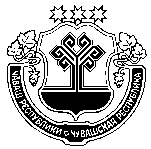 Чувашская  РеспубликаСобрание депутатов Мариинско-Посадского муниципального округаР Е Ш Е Н И Е15.12.2022 № 5/11г. Мариинский  ПосадПредседатель Собрания депутатов Мариинско-Посадского муниципального округа Исполняющий полномочия главы Мариинско-Посадского муниципального округа                                       В.В. ПетровВ.В. Петров при стаже муниципальной службыв процентахот 1 года до 5 лет10от 5 до 10 лет15от 10 до 15 лет20свыше 15 лет30Чăваш РеспубликинСĕнтĕрвăрри муниципаллăокругĕн депутатсен ПухăвĕЙ Ы Ш Ă Н У2022.12.15 5/11 №Сĕнтĕрвăрри хулиЧувашская РеспубликаСобрание депутатов Мариинско-Посадского муниципального округаР Е Ш Е Н И Е15.12.2022 № 5/11г. Мариинский ПосадПредседатель Собрания депутатов Мариинско-Посадского муниципального округа Исполняющий полномочия главы Мариинско-Посадского муниципального округа В.В. ПетровВ.В. Петров Чăваш РеспубликинСĕнтĕрвăрри муниципаллăокругĕн депутатсен ПухăвĕЙ Ы Ш Ă Н У2022.12.15 5/12 №Сĕнтĕрвăрри хулиЧувашская РеспубликаСобрание депутатов Мариинско-Посадского муниципального округаР Е Ш Е Н И Е15.12.2022 № 5/12г. Мариинский ПосадПредседатель Собрания депутатов
Мариинско-Посадского муниципального округа
В.В. ПетровГлава Мариинско-Посадского
муниципального округа
В.В. ПетровЧăваш РеспубликинСĕнтĕрвăрри муниципаллă округĕн депутатсен ПухăвĕЙ Ы Ш Ă Н У2022.12.15 5/13 № Сĕнтĕрвăрри хулиЧăваш РеспубликинСĕнтĕрвăрри муниципаллă округĕн депутатсен ПухăвĕЙ Ы Ш Ă Н У2022.12.15 5/13 № Сĕнтĕрвăрри хулиЧувашская РеспубликаСобрание депутатов Мариинско-Посадского муниципального округаР Е Ш Е Н И Е15.12.2022 № 5/13г. Мариинский ПосадЧувашская РеспубликаСобрание депутатов Мариинско-Посадского муниципального округаР Е Ш Е Н И Е15.12.2022 № 5/13г. Мариинский ПосадЧувашская РеспубликаСобрание депутатов Мариинско-Посадского муниципального округаР Е Ш Е Н И Е15.12.2022 № 5/13г. Мариинский ПосадО внесении изменений в решение Мариинско-Посадского районного Собрания депутатов Чувашской Республики от 20.12.2021 года № С-13/3 «О бюджете Мариинско-Посадского района Чувашской Республики на 2022 год и на плановый период 2023 и 2024 годов»О внесении изменений в решение Мариинско-Посадского районного Собрания депутатов Чувашской Республики от 20.12.2021 года № С-13/3 «О бюджете Мариинско-Посадского района Чувашской Республики на 2022 год и на плановый период 2023 и 2024 годов»О внесении изменений в решение Мариинско-Посадского районного Собрания депутатов Чувашской Республики от 20.12.2021 года № С-13/3 «О бюджете Мариинско-Посадского района Чувашской Республики на 2022 год и на плановый период 2023 и 2024 годов»Коды бюджетной классификации Российской ФедерацииНаименование доходовСумма (тыс. рублей)2 00 00000 00 0000 000БЕЗВОЗМЕЗДНЫЕ ПОСТУПЛЕНИЯ, всего76 449,82 02 00000 00 0000 000БЕЗВОЗМЕЗДНЫЕ ПОСТУПЛЕНИЯ ОТ ДРУГИХ БЮДЖЕТОВ БЮДЖЕТНОЙ СИСТЕМЫ РОССИЙСКОЙ ФЕДЕРАЦИИ, всего76 449,82 02 20000 00 0000 150Субсидии бюджетам бюджетной системы Российской Федерации (межбюджетные субсидии)46 601,72 02 20216 05 0000 150Субсидии бюджетам муниципальных районов на осуществление дорожной деятельности в отношении автомобильных дорог общего пользования, а также капитального ремонта и ремонта дворовых территорий многоквартирных домов, проездов к дворовым территориям многоквартирных домов населенных пунктов (капремонт дорог в районе)14 846,02 02 20216 05 0000 150Субсидии бюджетам муниципальных районов на осуществление дорожной деятельности в отношении автомобильных дорог общего пользования, а также капитального ремонта и ремонта дворовых территорий многоквартирных домов, проездов к дворовым территориям многоквартирных домов населенных пунктов (капремонт дорог в поселениях)3 757,72 02 20216 05 0000 150Субсидии бюджетам муниципальных районов на осуществление дорожной деятельности в отношении автомобильных дорог общего пользования, а также капитального ремонта и ремонта дворовых территорий многоквартирных домов, проездов к дворовым территориям многоквартирных домов населенных пунктов (капремонт и ремонт дворовых территорий)-5,32 02 25097 05 0000 150Субсидии бюджетам муниципальных районов на создание в общеобразовательных организациях, расположенных в сельской местности и малых городах, условий для занятий физической культурой и спортом-68,52 02 25169 05 0000 150Субсидии бюджетам муниципальных районов на создание и обеспечение функционирования центров образования естественно-научной и технологической направленностей в общеобразовательных организациях, расположенных в сельской местности и малых городах-93,32 02 25424 05 0000 150Субсидии бюджетам муниципальных районов на создание комфортной городской среды в малых городах и исторических поселениях - победителях Всероссийского конкурса лучших проектов создания комфортной городской среды4 693,62 02 25599 05 0000 150Прочие субсидии бюджетам муниципальных районов (межевание и кадастровые работы)-2 094,82 02 27576 05 0000 150Субсидии бюджетам муниципальных районов на софинансирование капитальных вложений в объекты государственной (муниципальной) собственности в рамках обеспечения комплексного развития сельских территорий (наружные сети Интернета)-284,82 02 29999 05 0000 150Прочие субсидии бюджетам муниципальных районов (борьба с борщевиком)-155,72 02 29999 05 0000 150Прочие субсидии бюджетам муниципальных районов (всероссийский конкурс по комфортной городской среде)-4 693,62 02 29999 05 0000 150Прочие субсидии бюджетам муниципальных районов (горячее питание малоимущих)-2 818,72 02 29999 05 0000 150Прочие субсидии бюджетам муниципальных районов (реализация вопросов местного значения)8 420,62 02 29999 05 0000 150Прочие субсидии бюджетам муниципальных районов (капремонт водонапорных башен)8 052,42 02 29999 05 0000 150Прочие субсидии бюджетам муниципальных районов (развитие малых форм хозяйствования)-161,12 02 29999 05 0000 150Прочие субсидии бюджетам муниципальных районов (благоустройство дворовых территорий и тротуаров)17 207,22 02 30000 00 0000 150Субвенции бюджетам бюджетной системы Российской Федерации28 144,02 02 30024 05 0000 150Субвенции бюджетам муниципальных районов на выполнение передаваемых полномочий субъектов Российской Федерации (жилье многодетным семьям)-1 079,82 02 30024 05 0000 150Субвенции бюджетам муниципальных районов на выполнение передаваемых полномочий субъектов Российской Федерации (безнадзорные животные)107,22 02 30024 05 0000 150Субвенции бюджетам муниципальных районов на выполнение передаваемых полномочий субъектов Российской Федерации (ЖКУ культура)-91,22 02 30024 05 0000 150Субвенции бюджетам муниципальных районов на выполнение передаваемых полномочий субъектов Российской Федерации (ЖКУ образование)-585,22 02 30024 05 0000 150Субвенции бюджетам муниципальных районов на выполнение передаваемых полномочий субъектов Российской Федерации (питание в школе Атал)11,02 02 30024 05 0000 150Субвенции бюджетам муниципальных районов на выполнение передаваемых полномочий субъектов Российской Федерации (дошкольное образование)21 251,02 02 30024 05 0000 150Субвенции бюджетам муниципальных районов на выполнение передаваемых полномочий субъектов Российской Федерации (общее образование)8 607,12 02 30029 05 0000 150Субвенции бюджетам муниципальных районов на компенсацию части платы, взимаемой с родителей (законных представителей) за присмотр и уход за детьми, посещающими образовательные организации, реализующие образовательные программы дошкольного образования-145,52 02 35082 05 0000 150Субвенции бюджетам муниципальных районов на предоставление жилых помещений детям-сиротам и детям, оставшимся без попечения родителей, лицам из их числа по договорам найма специализированных жилых помещений69,42 02 40000 00 0000 150Иные межбюджетные трансферты1 704,12 02 40014 05 0000 150Межбюджетные трансферты, передаваемые бюджетам муниципальных районов из бюджетов поселений на осуществление части полномочий по решению вопросов местного значения в соответствии с заключенными соглашениями (культура из поселений)-806,32 02 45303 05 0000 150Межбюджетные трансферты, передаваемые бюджетам муниципальных районов на ежемесячное денежное вознаграждение за классное руководство педагогическим работникам государственных и муниципальных общеобразовательных организаций845,92 02 49999 05 0000 150Прочие межбюджетные трансферты, передаваемые бюджетам муниципальных районов (борьба с COVID)81,02 02 49999 05 0000 150Прочие межбюджетные трансферты, передаваемые бюджетам муниципальных районов (доведения до МРОТ)1 583,5ИТОГО76 449,8НаименованиеРазделПодразделЦелевая статья (государственные про-граммы и непрограмные направления деятельности)Группа (группа и подгруппа) вида расходовВсегоВ том числеВ том числеНаименованиеРазделПодразделЦелевая статья (государственные про-граммы и непрограмные направления деятельности)Группа (группа и подгруппа) вида расходовВсегоСубсидии, субвенцииза счет бюджета Мариинско-Посадского района12345678ВСЕГО РАСХОДОВ72 477,277 256,1-4 778,9ОБЩЕГОСУДАРСТВЕННЫЕ ВОПРОСЫ01182,0182,0-Функционирование Правительства Российской Федерации, высших исполнительных органов государственной власти субъектов Российской Федерации, местных администраций0104137,0137,0-Муниципальная программа "Обеспечение граждан в Чувашской Республике доступным и комфортным жильем"0104A2000000000,00,0-Подпрограмма "Поддержка строительства жилья в Чувашской Республике" муниципальной программы "Обеспечение граждан в Чувашской Республике доступным и комфортным жильем"0104A2100000000,00,0-Основное мероприятие "Обеспечение граждан доступным жильем"0104A2103000000,00,0-Обеспечение жилыми помещениями по договорам социального найма категорий граждан, указанных в пунктах 3 и 6 части 1 статьи 11 Закона Чувашской Республики от 17 октября 2005 года № 42 "О регулировании жилищных отношений" и состоящих на учете в качестве нуждающихся в жилых помещениях0104A210312940-0,2-0,2-Закупка товаров, работ и услуг для обеспечения государственных (муниципальных) нужд0104A210312940200-0,2-0,2-Иные закупки товаров, работ и услуг для обеспечения государственных (муниципальных) нужд0104A210312940240-0,2-0,2-Предоставление многодетным семьям, имеющим пять и более несовершеннолетних детей и состоящим на учете в качестве нуждающихся в жилых помещениях, единовременных денежных выплат на приобретение или строительство жилых помещений0104A2103204900,20,2-Закупка товаров, работ и услуг для обеспечения государственных (муниципальных) нужд0104A2103204902000,20,2-Иные закупки товаров, работ и услуг для обеспечения государственных (муниципальных) нужд0104A2103204902400,20,2-Муниципальная программа "Управление общественными финансами и муниципальным долгом"0104Ч400000000137,0137,0-Подпрограмма "Совершенствование бюджетной политики и обеспечение сбалансированности бюджета" муниципальной программы "Управление общественными финансами и муниципальным долгом"0104Ч410000000137,0137,0-Основное мероприятие "Осуществление мер финансовой поддержки бюджетов муниципальных районов, муниципальных округов, городских округов и поселений, направленных на обеспечение их сбалансированности и повышение уровня бюджетной обеспеченности"0104Ч410400000137,0137,0-Иные межбюджетные трансферты бюджетам муниципальных районов, муниципальных округов и городских округов для частичной компенсации дополнительных расходов на повышение оплаты труда отдельных категорий работников в связи с увеличением минимального размера оплаты труда0104Ч410422360137,0137,0-Расходы на выплаты персоналу в целях обеспечения выполнения функций государственными (муниципальными) органами, казенными учреждениями, органами управления государственными внебюджетными фондами0104Ч410422360100137,0137,0-Расходы на выплаты персоналу государственных (муниципальных) органов0104Ч410422360120137,0137,0-Обеспечение деятельности финансовых, налоговых и таможенных органов и органов финансового (финансово-бюджетного) надзора010645,045,0-Муниципальная программа "Управление общественными финансами и муниципальным долгом"0106Ч40000000045,045,0-Подпрограмма "Совершенствование бюджетной политики и обеспечение сбалансированности бюджета" муниципальной программы "Управление общественными финансами и муниципальным долгом"0106Ч41000000045,045,0-Основное мероприятие "Осуществление мер финансовой поддержки бюджетов муниципальных районов, муниципальных округов, городских округов и поселений, направленных на обеспечение их сбалансированности и повышение уровня бюджетной обеспеченности"0106Ч41040000045,045,0-Иные межбюджетные трансферты бюджетам муниципальных районов, муниципальных округов и городских округов для частичной компенсации дополнительных расходов на повышение оплаты труда отдельных категорий работников в связи с увеличением минимального размера оплаты труда0106Ч41042236045,045,0-Расходы на выплаты персоналу в целях обеспечения выполнения функций государственными (муниципальными) органами, казенными учреждениями, органами управления государственными внебюджетными фондами0106Ч41042236010045,045,0-Расходы на выплаты персоналу государственных (муниципальных) органов0106Ч41042236012045,045,0-НАЦИОНАЛЬНАЯ БЕЗОПАСНОСТЬ И ПРАВООХРАНИТЕЛЬНАЯ ДЕЯТЕЛЬНОСТЬ03261,0261,0-Гражданская оборона0309180,0180,0-Муниципальная программа "Управление общественными финансами и муниципальным долгом"0309Ч400000000180,0180,0-Подпрограмма "Совершенствование бюджетной политики и обеспечение сбалансированности бюджета" муниципальной программы "Управление общественными финансами и муниципальным долгом"0309Ч410000000180,0180,0-Основное мероприятие "Осуществление мер финансовой поддержки бюджетов муниципальных районов, муниципальных округов, городских округов и поселений, направленных на обеспечение их сбалансированности и повышение уровня бюджетной обеспеченности"0309Ч410400000180,0180,0-Иные межбюджетные трансферты бюджетам муниципальных районов, муниципальных округов и городских округов для частичной компенсации дополнительных расходов на повышение оплаты труда отдельных категорий работников в связи с увеличением минимального размера оплаты труда0309Ч410422360180,0180,0-Расходы на выплаты персоналу в целях обеспечения выполнения функций государственными (муниципальными) органами, казенными учреждениями, органами управления государственными внебюджетными фондами0309Ч410422360100180,0180,0-Расходы на выплаты персоналу казенных учреждений0309Ч410422360110180,0180,0-Другие вопросы в области национальной безопасности и правоохранительной деятельности031481,081,0-Муниципальная программа "Повышение безопасности жизнедеятельности населения и территорий Чувашской Республики"0314Ц80000000081,081,0-Подпрограмма "Защита населения и территорий от чрезвычайных ситуаций природного и техногенного характера, обеспечение пожарной безопасности и безопасности населения на водных объектах на территории Чувашской Республики" муниципальной программы "Повышение безопасности жизнедеятельности населения и территорий Чувашской Республики"0314Ц81000000081,081,0-Основное мероприятие "Обеспечение безопасности населения и муниципальной (коммунальной) инфраструктуры"0314Ц81050000081,081,0-Реализация противоэпидемических (профилактических) мероприятий в целях недопущения завоза и распространения новой коронавирусной инфекции0314Ц81051591С81,081,0-Закупка товаров, работ и услуг для обеспечения государственных (муниципальных) нужд0314Ц81051591С20081,081,0-Иные закупки товаров, работ и услуг для обеспечения государственных (муниципальных) нужд0314Ц81051591С24081,081,0-НАЦИОНАЛЬНАЯ ЭКОНОМИКА0416 633,816 009,2624,6Сельское хозяйство и рыболовство0405-2 311,1-2 304,4-6,7Муниципальная программа "Развитие сельского хозяйства и регулирование рынка сельскохозяйственной продукции, сырья и продовольствия"0405Ц900000000-2 311,1-2 304,4-6,7Подпрограмма "Развитие ветеринарии" муниципальной программы "Развитие сельского хозяйства и регулирование рынка сельскохозяйственной продукции, сырья и продовольствия"0405Ц970000000107,2107,2-Основное мероприятие "Предупреждение и ликвидация болезней животных"0405Ц970100000107,2107,2-Осуществление государственных полномочий Чувашской Республики по организации мероприятий при осуществлении деятельности по обращению с животными без владельцев0405Ц970112750107,2107,2-Межбюджетные трансферты0405Ц970112750500107,2107,2-Субвенции0405Ц970112750530107,2107,2-Подпрограмма "Развитие мелиорации земель сельскохозяйственного назначения Чувашской Республики" муниципальной программы "Развитие сельского хозяйства и регулирование рынка сельскохозяйственной продукции, сырья и продовольствия Чувашской Республики0405Ц9Б0000000-2 096,3-2 094,8-1,5Основное мероприятие "Подготовка проектов межевания земельных участков и проведение кадастровых работ"0405Ц9Б0300000-2 096,3-2 094,8-1,5Субсидии на подготовку проектов межевания земельных участков и на проведение кадастровых работ0405Ц9Б03L5990-2 096,3-2 094,8-1,5Закупка товаров, работ и услуг для обеспечения государственных (муниципальных) нужд0405Ц9Б03L5990200-2 096,3-2 094,8-1,5Иные закупки товаров, работ и услуг для обеспечения государственных (муниципальных) нужд0405Ц9Б03L5990240-2 096,3-2 094,8-1,5Подпрограмма "Развитие отраслей агропромышленного комплекса" государственной программы Чувашской Республики "Развитие сельского хозяйства и регулирование рынка сельскохозяйственной продукции, сырья и продовольствия Чувашской Республики"0405Ц9И0000000-322,0-316,8-5,2Основное мероприятие "Субсидии на стимулирование развития приоритетных подотраслей агропромышленного комплекса и развитие малых форм хозяйствования"0405Ц9И0700000-166,3-161,1-5,2Стимулирование развития приоритетных подотраслей агропромышленного комплекса и развитие малых форм хозяйствования0405Ц9И07L5020-166,3-161,1-5,2Иные бюджетные ассигнования0405Ц9И07L5020800-166,3-161,1-5,2Субсидии юридическим лицам (кроме некоммерческих организаций), индивидуальным предпринимателям, физическим лицам - производителям товаров, работ, услуг0405Ц9И07L5020810-166,3-161,1-5,2Основное мероприятие "Борьба с распространением борщевика Сосновского"0405Ц9И0900000-155,7-155,7-Реализация комплекса мероприятий по борьбе с распространением борщевика Сосновского на территории Чувашской Республики0405Ц9И09S6810-155,7-155,7-Межбюджетные трансферты0405Ц9И09S6810500-155,7-155,7-Субсидии0405Ц9И09S6810520-155,7-155,7-Дорожное хозяйство (дорожные фонды)040919 379,818 598,4781,4Муниципальная программа "Развитие транспортной системы"0409Ч20000000019 379,818 598,4781,4Подпрограмма "Безопасные и качественные автомобильные дороги" муниципальной программы "Развитие транспортной системы "0409Ч21000000019 379,818 598,4781,4Основное мероприятие "Мероприятия, реализуемые с привлечением межбюджетных трансфертов бюджетам другого уровня"0409Ч21030000019 379,818 598,4781,4Капитальный ремонт и ремонт автомобильных дорог общего пользования местного значения вне границ населенных пунктов в границах муниципального района или муниципального округа0409Ч2103S418115 627,414 846,0781,4Закупка товаров, работ и услуг для обеспечения государственных (муниципальных) нужд0409Ч2103S418120015 627,414 846,0781,4Иные закупки товаров, работ и услуг для обеспечения государственных (муниципальных) нужд0409Ч2103S418124015 627,414 846,0781,4Капитальный ремонт и ремонт автомобильных дорог общего пользования местного значения в границах населенных пунктов поселения0409Ч2103S41913 757,73 757,7-Межбюджетные трансферты0409Ч2103S41915003 757,73 757,7-Субсидии0409Ч2103S41915203 757,73 757,7-Капитальный ремонт и ремонт дворовых территорий многоквартирных домов, проездов к дворовым территориям многоквартирных домов населенных пунктов0409Ч2103S4210Межбюджетные трансферты0409Ч2103S4210500Субсидии0409Ч2103S4210520-5,3-5,3-Связь и информатика0410-285,0-284,8-0,2Муниципальная программа "Комплексное развитие сельских территорий Чувашской Республики"0410A600000000-285,0-284,8-0,2Подпрограмма "Создание и развитие инфраструктуры на сельских территориях" муниципальной программы "Комплексное развитие сельских территорий Чувашской Республики"0410A620000000-285,0-284,8-0,2Основное мероприятие "Комплексное обустройство населенных пунктов, расположенных в сельской местности, объектами социальной и инженерной инфраструктуры, а также строительство и реконструкция автомобильных дорог"0410A620100000-285,0-284,8-0,2Строительство объекта "Наружные сети интернета и кабельного телевидения по улицам Липовая, Ореховая, Сиреневая, Рябиновая, Вишневая в г.п. Мариинский Посад, Чувашской Республики"0410A6201L576Л-285,0-284,8-0,2Межбюджетные трансферты0410A6201L576Л500-285,0-284,8-0,2Субсидии0410A6201L576Л520-285,0-284,8-0,2Другие вопросы в области национальной экономики0412-149,9--149,9Муниципальная программа "Развитие земельных и имущественных отношений"0412A400000000-99,9--99,9Подпрограмма "Управление муниципальным имуществом" муниципальной программы "Развитие земельных и имущественных отношений"0412A410000000-99,9--99,9Основное мероприятие "Создание условий для максимального вовлечения в хозяйственный оборот муниципального имущества, в том числе земельных участков"0412A410200000-99,9--99,9Формирование земельных участков, предназначенных для предоставления многодетным семьям в собственность бесплатно0412A410274790-199,9--199,9Закупка товаров, работ и услуг для обеспечения государственных (муниципальных) нужд0412A410274790200-199,9--199,9Иные закупки товаров, работ и услуг для обеспечения государственных (муниципальных) нужд0412A410274790240-199,9--199,9Проведение землеустроительных (кадастровых) работ по земельным участкам, находящимся в собственности муниципального образования, и внесение сведений в кадастр недвижимости0412A410277590100,0-100,0Закупка товаров, работ и услуг для обеспечения государственных (муниципальных) нужд0412A410277590200100,0-100,0Иные закупки товаров, работ и услуг для обеспечения государственных (муниципальных) нужд0412A410277590240100,0-100,0Муниципальная программа "Экономическое развитие "0412Ч100000000-50,0--50,0Подпрограмма "Развитие субъектов малого и среднего предпринимательства " муниципальной программы "Экономическое развитие "0412Ч120000000-50,0--50,0Основное мероприятие "Совершенствование внешней среды развития малого и среднего предпринимательства"0412Ч120100000-20,0--20,0Содействие формированию положительного имиджа предпринимательской деятельности0412Ч120176300-20,0--20,0Закупка товаров, работ и услуг для обеспечения государственных (муниципальных) нужд0412Ч120176300200-20,0--20,0Иные закупки товаров, работ и услуг для обеспечения государственных (муниципальных) нужд0412Ч120176300240-20,0--20,0Основное мероприятие "Развитие предпринимательства в области народных художественных промыслов, ремесел и производства сувенирной продукции в Чувашской Республике"0412Ч120500000-30,0--30,0Организация сбыта и продвижения продукции народных художественных промыслов и ремесел, сувенирной продукции0412Ч120574960-30,0--30,0Закупка товаров, работ и услуг для обеспечения государственных (муниципальных) нужд0412Ч120574960200-30,0--30,0Иные закупки товаров, работ и услуг для обеспечения государственных (муниципальных) нужд0412Ч120574960240-30,0--30,0ЖИЛИЩНО-КОММУНАЛЬНОЕ ХОЗЯЙСТВО0516 165,4-1 138,396,5Жилищное хозяйство0501-9 222,1-9 190,7-31,4Муниципальная программа "Модернизация и развитие сферы жилищно-коммунального хозяйства"0501A100000000-31,4--31,4Подпрограмма "Модернизация коммунальной инфраструктуры на территории Чувашской Республики" муниципальной программы Чувашской Республики "Модернизация и развитие сферы жилищно-коммунального хозяйства0501A110000000-31,4--31,4Основное мероприятие "Улучшение потребительских и эксплуатационных характеристик жилищного фонда, обеспечивающих гражданам безопасные и комфортные условия проживания"0501A110300000-31,4--31,4Осуществление функций по использованию муниципального жилищного фонда, содержание муниципального жилищного фонда, в том числе муниципальных нежилых помещений, не обремененных договорными обязательствами0501A110372950-31,4--31,4Закупка товаров, работ и услуг для обеспечения государственных (муниципальных) нужд0501A110372950200-31,4--31,4Иные закупки товаров, работ и услуг для обеспечения государственных (муниципальных) нужд0501A110372950240-31,4--31,4Муниципальная программа "Обеспечение граждан в Чувашской Республике доступным и комфортным жильем"0501A200000000-9 190,7-9 190,7-Подпрограмма "Поддержка строительства жилья в Чувашской Республике" муниципальной программы "Обеспечение граждан в Чувашской Республике доступным и комфортным жильем"0501A210000000-9 190,7-9 190,7-Основное мероприятие "Обеспечение граждан доступным жильем"0501A210300000-9 190,7-9 190,7-Обеспечение жилыми помещениями по договорам социального найма категорий граждан, указанных в пунктах 3 и 6 части 1 статьи 11 Закона Чувашской Республики от 17 октября 2005 года № 42 "О регулировании жилищных отношений" и состоящих на учете в качестве нуждающихся в жилых помещениях0501A210312940-9 190,7-9 190,7-Межбюджетные трансферты0501A210312940500-9 190,7-9 190,7-Субвенции0501A210312940530-9 190,7-9 190,7-Коммунальное хозяйство05028 180,38 052,4127,9Муниципальная программа "Модернизация и развитие сферы жилищно-коммунального хозяйства"0502A1000000008 148,98 052,496,5Подпрограмма "Модернизация коммунальной инфраструктуры на территории Чувашской Республики" муниципальной программы Чувашской Республики "Модернизация и развитие сферы жилищно-коммунального хозяйства0502A11000000096,5-96,5Основное мероприятие "Обеспечение качества жилищно-коммунальных услуг"0502A11010000096,5-96,5Обеспечение доступности для населения бытовых услуг0502A11017524096,5-96,5Закупка товаров, работ и услуг для обеспечения государственных (муниципальных) нужд0502A11017524020096,5-96,5Иные закупки товаров, работ и услуг для обеспечения государственных (муниципальных) нужд0502A11017524024096,5-96,5Подпрограмма "Развитие систем коммунальной инфраструктуры и объектов, используемых для очистки сточных вод" муниципальной программы "Модернизация и развитие сферы жилищно-коммунального хозяйства"0502A1200000008 052,48 052,4-Основное мероприятие "Развитие систем водоснабжения муниципальных образований"0502A1201000008 052,48 052,4-Капитальный ремонт источников водоснабжения (водонапорных башен и водозаборных скважин) в населенных пунктах0502A1201SA0108 052,48 052,4-Межбюджетные трансферты0502A1201SA010500Субсидии0502A1201SA0105208 052,48 052,4-Муниципальная программа "Развитие сельского хозяйства и регулирование рынка сельскохозяйственной продукции, сырья и продовольствия"0502Ц90000000031,4-31,4Подпрограмма "Устойчивое развитие сельских территорий Чувашской Республики" муниципальной программы "Развитие сельского хозяйства и регулирование рынка сельскохозяйственной продукции, сырья и продовольствия "0502Ц99000000031,4-31,4Основное мероприятие "Комплексное обустройство населенных пунктов, расположенных в сельской местности, объектами социальной и инженерной инфраструктуры, а также строительство и реконструкция автомобильных дорог"0502Ц99020000031,4-31,4Строительство модульных фельдшерско-акушерских пунктов в рамках реализации дополнительных мер по совершенствованию оказания первичной медико-санитарной помощи сельскому населению в Чувашской Республике0502Ц9902S018331,4-31,4Закупка товаров, работ и услуг для обеспечения государственных (муниципальных) нужд0502Ц9902S018320031,4-31,4Иные закупки товаров, работ и услуг для обеспечения государственных (муниципальных) нужд0502Ц9902S018324031,4-31,4Благоустройство050317 207,217 207,2-Муниципальная программа "Формирование современной городской среды на 2018 - 2024 годы"0503A50000000017 207,217 207,2-Подпрограмма "Благоустройство дворовых и общественных территорий" муниципальной программы "Формирование современной городской среды на территории Чувашской Республики"0503A51000000017 207,217 207,2-Основное мероприятие "Содействие благоустройству населенных пунктов Чувашской Республики"0503A51020000017 207,217 207,2-Реализация мероприятий по благоустройству дворовых территорий и тротуаров0503A5102S271017 207,217 207,2-Межбюджетные трансферты0503A5102S271050017 207,217 207,2-Субсидии0503A5102S271052017 207,217 207,2-ОБРАЗОВАНИЕ0730 152,028 360,51 791,5Дошкольное образование070122 032,121 251,0781,1Муниципальная программа "Развитие образования"0701Ц700000000781,1-781,1Подпрограмма "Поддержка развития образования" муниципальной программы "Развитие образования"0701Ц710000000781,1-781,1Основное мероприятие "Обеспечение деятельности организаций в сфере образования"0701Ц710100000781,1-781,1Обеспечение деятельности детских дошкольных образовательных организаций0701Ц710170670781,1-781,1Предоставление субсидий бюджетным, автономным учреждениям и иным некоммерческим организациям0701Ц710170670600781,1-781,1Субсидии бюджетным учреждениям0701Ц710170670610781,1-781,1Основное мероприятие "Финансовое обеспечение получения дошкольного образования, начального общего, основного общего, и среднего профессионального образования, среднего общего образования"0701Ц71020000021 251,021 251,0-Осуществление государственных полномочий Чувашской Республики по обеспечению государственных гарантий реализации прав на получение общедоступного и бесплатного дошкольного образования в муниципальных дошкольных образовательных организациях0701Ц71021200021 251,021 251,0-Предоставление субсидий бюджетным, автономным учреждениям и иным некоммерческим организациям0701Ц71021200060021 251,021 251,0-Субсидии бюджетным учреждениям0701Ц71021200061021 251,021 251,0-Общее образование07028 281,06 483,51 797,5Муниципальная программа "Развитие образования"0702Ц7000000008 281,06 483,51 797,5Подпрограмма "Поддержка развития образования"0702Ц7100000008 281,06 483,51 797,5Основное мероприятие "Обеспечение деятельности организаций в сфере образования"0702Ц7101000002 951,6-2 951,6Обеспечение деятельности муниципальных общеобразовательных организаций0702Ц7101705503 516,6-3 516,6Предоставление субсидий бюджетным, автономным учреждениям и иным некоммерческим организациям0702Ц7101705506003 516,6-3 516,6Субсидии бюджетным учреждениям0702Ц7101705506103 516,6-3 516,6Капитальные вложения в объекты государственной (муниципальной) собственности0702Ц710170550400-565,0--565,0Бюджетные инвестиции0702Ц710170550410-565,0--565,0Основное мероприятие "Финансовое обеспечение получения дошкольного образования, начального общего, основного общего, и среднего профессионального образования, среднего общего образования"0702Ц7102000008 607,18 607,1-Осуществление государственных полномочий Чувашской Республики по обеспечению государственных гарантий реализации прав на получение общедоступного и бесплатного дошкольного образования в муниципальных дошкольных образовательных организациях0702Ц7102120108 607,18 607,1-Предоставление субсидий бюджетным, автономным учреждениям и иным некоммерческим организациям0702Ц7102120106008 607,18 607,1-Субсидии бюджетным учреждениям0702Ц7102120106108 607,18 607,1-Основное мероприятие "Обеспечение выплаты ежемесячного денежного вознаграждения за выполнение функций классного руководителя педагогическим работникам государственных общеобразовательных организаций Чувашской Республики"0702Ц710500000845,9845,9-Ежемесячное денежное вознаграждение за классное руководство педагогическим работникам государственных и муниципальных общеобразовательных организаций0702Ц710553030845,9845,9-Предоставление субсидий бюджетным, автономным учреждениям и иным некоммерческим организациям0702Ц710553030600845,9845,9-Субсидии бюджетным учреждениям0702Ц710553030610845,9845,9-Основное мероприятие "Меры социальной поддержки"0702Ц711400000-3 960,9-2 807,7-1 153,2Обеспечение бесплатным двухразовым питанием обучающихся общеобразовательных организаций, находящихся на территории Чувашской Республики, являющихся членами семей лиц, проходящих военную службу в батальоне связи "Атал", а также погибших (умерших) военнослужащих0702Ц71142217011,011,0-Предоставление субсидий бюджетным, автономным учреждениям и иным некоммерческим организациям0702Ц71142217060011,011,0-Субсидии бюджетным учреждениям0702Ц71142217061011,011,0-Дополнительное финансовое обеспечение мероприятий по организации бесплатного горячего питания детей из многодетных малоимущих семей, обучающихся по образовательным программам основного общего и среднего общего образования в муниципальных образовательных0702Ц7114S1560-3 971,9-2 818,7-1 153,2Предоставление субсидий бюджетным, автономным учреждениям и иным некоммерческим организациям0702Ц7114S1560600-3 971,9-2 818,7-1 153,2Субсидии бюджетным учреждениям0702Ц7114S1560610-3 971,9-2 818,7-1 153,2Основное мероприятие "Реализация отдельных мероприятий регионального проекта "Современная школа"0702Ц71E100000-93,8-93,3-0,5Cоздание и обеспечение функционирования центров образования естественно-научной и технологической направленностей в общеобразовательных организациях, расположенных в сельской местности и малых городах0702Ц71E151690-93,8-93,3-0,5Закупка товаров, работ и услуг для обеспечения государственных (муниципальных) нужд0702Ц71E151690200-93,8-93,3-0,5Иные закупки товаров, работ и услуг для обеспечения государственных (муниципальных) нужд0702Ц71E151690240-93,8-93,3-0,5Основное мероприятие "Реализация мероприятий регионального проекта "Успех каждого ребенка"0702Ц71E200000-68,9-68,5-0,4Создание в общеобразовательных организациях, расположенных в сельской местности, условий для занятий физической культурой и спортом0702Ц71E250970-68,9-68,5-0,4Закупка товаров, работ и услуг для обеспечения государственных (муниципальных) нужд0702Ц71E250970200-68,9-68,5-0,4Иные закупки товаров, работ и услуг для обеспечения государственных (муниципальных) нужд0702Ц71E250970240-68,9-68,5-0,4Дополнительное образование детей0703580,9558,022,9Муниципальная программа "Развитие образования"0703Ц70000000022,9-22,9Подпрограмма "Поддержка развития образования" муниципальной программы "Развитие образования"0703Ц71000000022,9-22,9Основное мероприятие "Обеспечение деятельности организаций в сфере образования"0703Ц71010000022,9-22,9Обеспечение деятельности муниципальных организаций дополнительного образования0703Ц71017056022,9-22,9Предоставление субсидий бюджетным, автономным учреждениям и иным некоммерческим организациям0703Ц71017056060022,9-22,9Субсидии бюджетным учреждениям0703Ц71017056061022,9-22,9Муниципальная программа "Управление общественными финансами и муниципальным долгом"0703Ч400000000558,0558,0-Подпрограмма "Совершенствование бюджетной политики и обеспечение сбалансированности бюджета" муниципальной программы "Управление общественными финансами и муниципальным долгом"0703Ч410000000558,0558,0-Основное мероприятие "Осуществление мер финансовой поддержки бюджетов муниципальных районов, муниципальных округов, городских округов и поселений, направленных на обеспечение их сбалансированности и повышение уровня бюджетной обеспеченности"0703Ч410400000558,0558,0-Иные межбюджетные трансферты бюджетам муниципальных районов, муниципальных округов и городских округов для частичной компенсации дополнительных расходов на повышение оплаты труда отдельных категорий работников в связи с увеличением минимального размера оплаты труда0703Ч410422360558,0558,0-Предоставление субсидий бюджетным, автономным учреждениям и иным некоммерческим организациям0703Ч410422360600558,0558,0-Субсидии бюджетным учреждениям0703Ч410422360610558,0558,0-Молодежная политика0707-810,0--810,0Муниципальная программа "Развитие образования"0707Ц700000000-810,0--810,0Подпрограмма "Молодежь Чувашской Республики" муниципальной программы "Развитие образования"0707Ц720000000-810,0--810,0Основное мероприятие "Организация отдыха детей"0707Ц720300000-810,0--810,0Приобретение путевок в детские оздоровительные лагеря0707Ц720312170-810,0--810,0Социальное обеспечение и иные выплаты населению0707Ц720312170300-810,0--810,0Социальные выплаты гражданам, кроме публичных нормативных социальных выплат0707Ц720312170320-810,0--810,0Другие вопросы в области образования070968,068,0-Муниципальная программа "Развитие образования"0709Ц7000000000,00,0-Обеспечение реализации муниципальной программы "Развитие образования"0709Ц7Э00000000,00,0-Основное мероприятие "Общепрограммные расходы"0709Ц7Э01000000,00,0-Осуществление государственных полномочий Чувашской Республики по организации и осуществлению деятельности по опеке и попечительству0709Ц7Э01119900,00,0-Расходы на выплаты персоналу в целях обеспечения выполнения функций государственными (муниципальными) органами, казенными учреждениями, органами управления государственными внебюджетными фондами0709Ц7Э01119901005,65,6-Расходы на выплаты персоналу государственных (муниципальных) органов0709Ц7Э01119901205,65,6-Закупка товаров, работ и услуг для обеспечения государственных (муниципальных) нужд0709Ц7Э0111990200-5,6-5,6-Иные закупки товаров, работ и услуг для обеспечения государственных (муниципальных) нужд0709Ц7Э0111990240-5,6-5,6-Муниципальная программа "Управление общественными финансами и муниципальным долгом"0709Ч40000000068,068,0-Подпрограмма "Совершенствование бюджетной политики и обеспечение сбалансированности бюджета" муниципальной программы "Управление общественными финансами и муниципальным долгом"0709Ч41000000068,068,0-Основное мероприятие "Осуществление мер финансовой поддержки бюджетов муниципальных районов, муниципальных округов, городских округов и поселений, направленных на обеспечение их сбалансированности и повышение уровня бюджетной обеспеченности"0709Ч41040000068,068,0-Поощрение региональной и муниципальных управленческих команд Чувашской Республики за счет средств дотации (гранта) в форме межбюджетного трансферта, предоставляемой из федерального бюджета бюджетам субъектов Российской Федерации за достижение показателей0709Ч41042236068,068,0-Расходы на выплаты персоналу в целях обеспечения выполнения функций государственными (муниципальными) органами, казенными учреждениями, органами управления государственными внебюджетными фондами0709Ч41042236010068,068,0-Расходы на выплаты персоналу казенных учреждений0709Ч41042236011068,068,0-КУЛЬТУРА И КИНЕМАТОГРАФИЯ 08112,65 243,3-5 130,7Культура08010,05 130,7-5 130,7Муниципальная программа «Развитие культуры и туризма»0801Ц400000000 -5 215,8--5 215,8Подпрограмма "Развитие культуры в Мариинско-Посадском районе Чувашской Республике" муниципальной программы "Развитие культуры и туризма"0801Ц410000000-5 215,8--5 215,8Основное мероприятие "Развитие профессионального искусства"0801Ц410500000-38,1--38,1Обеспечение деятельности театров, концертных и других организаций исполнительских искусств0801Ц410570420-38,1--38,1Предоставление субсидий бюджетным, автономным учреждениям и иным некоммерческим организациям0801Ц410570420600-38,1--38,1Субсидии автономным учреждениям0801Ц410570420620-38,1--38,1Основное мероприятие "Сохранение и развитие народного творчества"0801Ц410700000-5 177,7--5 177,7Обеспечение деятельности государственных учреждений культурно-досугового типа и народного творчества0801Ц410740390-5 177,7--5 177,7Предоставление субсидий бюджетным, автономным учреждениям и иным некоммерческим организациям0801Ц410740390600-5 177,7--5 177,7Субсидии автономным учреждениям0801Ц410740390620-5 177,7--5 177,7Муниципальная программа "Управление общественными финансами и муниципальным долгом"0801Ч4000000005 215,85 130,785,1Подпрограмма "Совершенствование бюджетной политики и обеспечение сбалансированности бюджета" муниципальной программы "Управление общественными финансами и муниципальным долгом"0801Ч4100000005 215,85 130,785,1Основное мероприятие "Осуществление мер финансовой поддержки бюджетов муниципальных районов, муниципальных округов, городских округов и поселений, направленных на обеспечение их сбалансированности и повышение уровня бюджетной обеспеченности"0801Ч4104000005 215,85 130,785,1Реализация вопросов местного значения в сфере образования, культуры и физической культуры и спорта0801Ч4104SA7205 215,85 130,785,1Предоставление субсидий бюджетным, автономным учреждениям и иным некоммерческим организациям0801Ч4104SA7206005 215,85 130,785,1Субсидии автономным учреждениям0801Ч4104SA7206205 215,85 130,785,1Другие вопросы в области культуры, кинематографии0804112,6112,6-Муниципальная программа "Управление общественными финансами и муниципальным долгом"0804Ч400000000112,6112,6-Подпрограмма "Совершенствование бюджетной политики и обеспечение сбалансированности бюджета" муниципальной программы "Управление общественными финансами и муниципальным долгом"0804Ч410000000112,6112,6-Основное мероприятие "Осуществление мер финансовой поддержки бюджетов муниципальных районов, муниципальных округов, городских округов и поселений, направленных на обеспечение их сбалансированности и повышение уровня бюджетной обеспеченности"0804Ч410400000112,6112,6-Иные межбюджетные трансферты бюджетам муниципальных районов, муниципальных округов и городских округов для частичной компенсации дополнительных расходов на повышение оплаты труда отдельных категорий работников в связи с увеличением минимального размера оплаты труда0804Ч410422360112,6112,6-Расходы на выплаты персоналу в целях обеспечения выполнения функций государственными (муниципальными) органами, казенными учреждениями, органами управления государственными внебюджетными фондами0804Ч410422360100112,6112,6-0804Ч41042236011099,799,7-Расходы на выплаты персоналу государственных (муниципальных) органов0804Ч41042236012012,912,9-СОЦИАЛЬНАЯ ПОЛИТИКА107 358,47 358,4-Социальное обеспечение населения1003-676,4-676,4-Муниципальная программа "Социальная поддержка граждан"1003Ц300000000-676,4-676,4-Подпрограмма "Социальное обеспечение граждан" муниципальной программы "Социальная поддержка граждан"1003Ц310000000-676,4-676,4-Основное мероприятие "Реализация законодательства в области предоставления мер социальной поддержки отдельным категориям граждан"1003Ц310100000-676,4-676,4-Обеспечение мер социальной поддержки отдельных категорий граждан по оплате жилищно-коммунальных услуг1003Ц310110550-676,4-676,4-Социальное обеспечение и иные выплаты населению1003Ц310110550300-676,4-676,4-Публичные нормативные социальные выплаты гражданам1003Ц310110550310-676,4-676,4-Охрана семьи и детства10048 034,88 034,8-Муниципальная программа "Обеспечение граждан в Чувашской Республике доступным и комфортным жильем"1004A2000000008 180,38 180,3-Подпрограмма "Поддержка строительства жилья в Чувашской Республике" муниципальной программы "Обеспечение граждан в Чувашской Республике доступным и комфортным жильем"1004A2100000008 110,98 110,9-Основное мероприятие "Обеспечение граждан доступным жильем"1004A2103000008 110,98 110,9-Предоставление многодетным семьям, имеющим пять и более несовершеннолетних детей и состоящим на учете в качестве нуждающихся в жилых помещениях, единовременных денежных выплат на приобретение или строительство жилых помещений1004A2103204908 110,98 110,9-Межбюджетные трансферты1004A2103204905008 110,98 110,9-Субвенции1004A2103204905308 110,98 110,9-Подпрограмма "Обеспечение жилыми помещениями детей-сирот и детей, оставшихся без попечения родителей, лиц из числа детей-сирот и детей, оставшихся без попечения родителей" муниципальной программы Чувашской Республики "Обеспечение граждан в Чувашской Республике доступным и комфортным жильем"1004A22000000069,469,4-Основное мероприятие "Обеспечение жилыми помещениями детей-сирот и детей, оставшихся без попечения родителей, лиц из числа детей-сирот и детей, оставшихся без попечения родителей"1004A22010000069,469,4-Обеспечение жилыми помещениями детей-сирот и детей, оставшихся без попечения родителей, лиц из числа детей-сирот и детей, оставшихся без попечения родителей1004A22011A82069,469,4-Капитальные вложения в объекты государственной (муниципальной) собственности1004A22011A82040069,469,4-Бюджетные инвестиции1004A22011A82041069,469,4-Муниципальная программа "Развитие образования"1004Ц700000000-145,5-145,5-Подпрограмма "Муниципальная поддержка развития образования" муниципальной программы "Развитие образования"1004Ц710000000-145,5-145,5-Основное мероприятие "Меры социальной поддержки"1004Ц711400000-145,5-145,5-Осуществление государственных полномочий Чувашской Республики по выплате компенсации платы, взимаемой с родителей (законных представителей) за присмотр и уход за детьми, посещающими образовательные организации, реализующие образовательную программу дошкольного образования на территории Чувашской Республики1004Ц711412040-145,5-145,5-Социальное обеспечение и иные выплаты населению1004Ц711412040300-145,5-145,5-Публичные нормативные социальные выплаты гражданам1004Ц711412040310-145,5-145,5-ФИЗИЧЕСКАЯ КУЛЬТУРА И СПОРТ11575,03 289,9-2 714,9Массовый спорт1102575,03 289,9-2 714,9Муниципальная программа "Развитие физической культуры и спорта"1102Ц500000000-2 714,9--2 714,9Подпрограмма "Развитие физической культуры и массового спорта" муниципальной программы "Развитие физической культуры и спорта"1102Ц510000000-2 714,9--2 714,9Основное мероприятие "Физкультурно-оздоровительная и спортивно-массовая работа с населением"1102Ц510100000-2 714,9--2 714,9Обеспечение деятельности муниципальных физкультурно-оздоровительных центров1102Ц510170360-2 714,9--2 714,9Предоставление субсидий бюджетным, автономным учреждениям и иным некоммерческим организациям1102Ц510170360600-2 714,9--2 714,9Субсидии автономным учреждениям1102Ц510170360620-2 714,9--2 714,9Муниципальная программа "Управление общественными финансами и муниципальным долгом"1102Ч4000000003 289,93 289,9-Подпрограмма "Совершенствование бюджетной политики и обеспечение сбалансированности бюджета" муниципальной программы "Управление общественными финансами и муниципальным долгом"1102Ч4100000003 289,93 289,9-Основное мероприятие "Осуществление мер финансовой поддержки бюджетов муниципальных районов, муниципальных округов, городских округов и поселений, направленных на обеспечение их сбалансированности и повышение уровня бюджетной обеспеченности"1102Ч4104000003 289,93 289,9-Реализация вопросов местного значения в сфере образования, культуры и физической культуры и спорта1102Ч4104SA7203 289,93 289,9-Предоставление субсидий бюджетным, автономным учреждениям и иным некоммерческим организациям1102Ч4104SA7206003 289,93 289,9-Субсидии автономным учреждениям1102Ч4104SA7206203 289,93 289,9-МЕЖБЮДЖЕТНЫЕ ТРАНСФЕРТЫ БЮДЖЕТАМ СУБЪЕКТОВ РОССИЙСКОЙ ФЕДЕРАЦИИ МУНИЦИПАЛЬНЫХ ОБРАЗОВАНИЙ ОБЩЕГО ХАРАКТЕРА141 037,0482,9554,1Прочие межбюджетные трансферты общего характера14031 037,0482,9554,1Муниципальная программа "Управление общественными финансами и муниципальным долгом"1403Ч4000000001 037,0482,9554,1Подпрограмма "Совершенствование бюджетной политики и обеспечение сбалансированности бюджета" муниципальной программы "Управление общественными финансами и муниципальным долгом"1403Ч4100000001 037,0482,9554,1Основное мероприятие "Осуществление мер финансовой поддержки бюджетов муниципальных районов, муниципальных округов, городских округов и поселений, направленных на обеспечение их сбалансированности и повышение уровня бюджетной обеспеченности"1403Ч4104000001 037,0482,9554,1Иные межбюджетные трансферты в целях обеспечения надлежащего осуществления полномочий по решению вопросов местного значения1403Ч410400610554,1-554,1Межбюджетные трансферты1403Ч410400610500554,1-554,1Иные межбюджетные трансферты1403Ч410400610540554,1-554,1Иные межбюджетные трансферты бюджетам муниципальных районов, муниципальных округов и городских округов для частичной компенсации дополнительных расходов на повышение оплаты труда отдельных категорий работников в связи с увеличением минимального размера оплаты труда1403Ч410422360482,9482,9-Межбюджетные трансферты1403Ч410422360500482,9482,9-Иные межбюджетные трансферты1403Ч410422360540482,9482,9-Приложение 9.5к решению Мариинско-Посадского районного Собрания депутатов "О бюджете Мариинско-Посадского районаЧувашской Республики на 2022 годи на плановый период 2023 и 2024 годовПриложение 9.5к решению Мариинско-Посадского районного Собрания депутатов "О бюджете Мариинско-Посадского районаЧувашской Республики на 2022 годи на плановый период 2023 и 2024 годовПриложение 9.5к решению Мариинско-Посадского районного Собрания депутатов "О бюджете Мариинско-Посадского районаЧувашской Республики на 2022 годи на плановый период 2023 и 2024 годовПриложение 9.5к решению Мариинско-Посадского районного Собрания депутатов "О бюджете Мариинско-Посадского районаЧувашской Республики на 2022 годи на плановый период 2023 и 2024 годовПриложение 9.5к решению Мариинско-Посадского районного Собрания депутатов "О бюджете Мариинско-Посадского районаЧувашской Республики на 2022 годи на плановый период 2023 и 2024 годовПриложение 9.5к решению Мариинско-Посадского районного Собрания депутатов "О бюджете Мариинско-Посадского районаЧувашской Республики на 2022 годи на плановый период 2023 и 2024 годовИЗМЕНЕНИЕраспределения бюджетных ассигнований по целевым статьям (муниципальнымпрограммам Мариинско-Посадского района Чувашской Республики и непрограммным направлениям деятельности), группам (группам и подгруппам) видов расходов,разделам, подразделам классификации расходов бюджета Мариинско-Посадскогорайона Чувашской Республики на 2022 год, предусмотренного приложением 9 к решениюМариинско-Посадского районного Собрания депутатов Чувашской Республики«О бюджете Мариинско-Посадского района Чувашской Республикина 2022 год и на плановый период 2023 и 2024 годов»ИЗМЕНЕНИЕраспределения бюджетных ассигнований по целевым статьям (муниципальнымпрограммам Мариинско-Посадского района Чувашской Республики и непрограммным направлениям деятельности), группам (группам и подгруппам) видов расходов,разделам, подразделам классификации расходов бюджета Мариинско-Посадскогорайона Чувашской Республики на 2022 год, предусмотренного приложением 9 к решениюМариинско-Посадского районного Собрания депутатов Чувашской Республики«О бюджете Мариинско-Посадского района Чувашской Республикина 2022 год и на плановый период 2023 и 2024 годов»ИЗМЕНЕНИЕраспределения бюджетных ассигнований по целевым статьям (муниципальнымпрограммам Мариинско-Посадского района Чувашской Республики и непрограммным направлениям деятельности), группам (группам и подгруппам) видов расходов,разделам, подразделам классификации расходов бюджета Мариинско-Посадскогорайона Чувашской Республики на 2022 год, предусмотренного приложением 9 к решениюМариинско-Посадского районного Собрания депутатов Чувашской Республики«О бюджете Мариинско-Посадского района Чувашской Республикина 2022 год и на плановый период 2023 и 2024 годов»ИЗМЕНЕНИЕраспределения бюджетных ассигнований по целевым статьям (муниципальнымпрограммам Мариинско-Посадского района Чувашской Республики и непрограммным направлениям деятельности), группам (группам и подгруппам) видов расходов,разделам, подразделам классификации расходов бюджета Мариинско-Посадскогорайона Чувашской Республики на 2022 год, предусмотренного приложением 9 к решениюМариинско-Посадского районного Собрания депутатов Чувашской Республики«О бюджете Мариинско-Посадского района Чувашской Республикина 2022 год и на плановый период 2023 и 2024 годов»ИЗМЕНЕНИЕраспределения бюджетных ассигнований по целевым статьям (муниципальнымпрограммам Мариинско-Посадского района Чувашской Республики и непрограммным направлениям деятельности), группам (группам и подгруппам) видов расходов,разделам, подразделам классификации расходов бюджета Мариинско-Посадскогорайона Чувашской Республики на 2022 год, предусмотренного приложением 9 к решениюМариинско-Посадского районного Собрания депутатов Чувашской Республики«О бюджете Мариинско-Посадского района Чувашской Республикина 2022 год и на плановый период 2023 и 2024 годов»ИЗМЕНЕНИЕраспределения бюджетных ассигнований по целевым статьям (муниципальнымпрограммам Мариинско-Посадского района Чувашской Республики и непрограммным направлениям деятельности), группам (группам и подгруппам) видов расходов,разделам, подразделам классификации расходов бюджета Мариинско-Посадскогорайона Чувашской Республики на 2022 год, предусмотренного приложением 9 к решениюМариинско-Посадского районного Собрания депутатов Чувашской Республики«О бюджете Мариинско-Посадского района Чувашской Республикина 2022 год и на плановый период 2023 и 2024 годов»(тыс. рублей)(тыс. рублей)(тыс. рублей)(тыс. рублей)(тыс. рублей)(тыс. рублей)НаименованиеЦелевая статья (государственные программы и непрограммные направления деятельности)Группа вида расходаРазделПодразделСумма1234567Всего72 477,21.Муниципальная программа "Социальная поддержка граждан" Ц300000000-676,41.1.Подпрограмма "Социальное обеспечение граждан" муниципальной программы "Социальная поддержка граждан"Ц310000000-676,4Основное мероприятие "Реализация законодательства в области предоставления мер социальной поддержки отдельным категориям граждан"Ц310100000-676,4Обеспечение мер социальной поддержки отдельных категорий граждан по оплате жилищно-коммунальных услугЦ310110550-676,4Социальное обеспечение и иные выплаты населениюЦ310110550300-676,4Публичные нормативные социальные выплаты гражданамЦ310110550310-676,4Социальная политикаЦ31011055031010-676,4Социальное обеспечение населенияЦ3101105503101003-676,42.Муниципальная программа "Развитие культуры"Ц400000000-5 215,82.1.Подпрограмма "Развитие культуры в Чувашской Республике" муниципальной программы "Развитие культуры"Ц410000000-5 215,8Основное мероприятие "Развитие профессионального искусства"Ц410500000-38,1Обеспечение деятельности театров, концертных и других организаций исполнительских искусствЦ410570420-38,1Предоставление субсидий бюджетным, автономным учреждениям и иным некоммерческим организациямЦ410570420600-38,1Субсидии автономным учреждениямЦ410570420620-38,1Культура, кинематографияЦ41057042062008-38,1КультураЦ4105704206200801-38,1Основное мероприятие "Сохранение и развитие народного творчества"Ц410700000-5 177,7Обеспечение деятельности учреждений в сфере культурно-досугового обслуживания населенияЦ410740390-5 177,7Предоставление субсидий бюджетным, автономным учреждениям и иным некоммерческим организациямЦ410740390600-5 177,7Субсидии автономным учреждениямЦ410740390620-5 177,7Культура, кинематографияЦ41074039062008-5 177,7КультураЦ4107403906200801-5 177,73.Муниципальная программа "Развитие физической культуры и спорта"Ц500000000-2 714,93.1.Подпрограмма "Развитие физической культуры и массового спорта" муниципальной программы "Развитие физической культуры и спорта"Ц510000000-2 714,9Основное мероприятие "Физкультурно-оздоровительная и спортивно-массовая работа с населением"Ц510100000-2 714,9Обеспечение деятельности муниципальных физкультурно-оздоровительных центровЦ510170360-2 714,9Предоставление субсидий бюджетным, автономным учреждениям и иным некоммерческим организациямЦ510170360600-2 714,9Субсидии автономным учреждениямЦ510170360620-2 714,9Физическая культура и спортЦ51017036062011-2 714,9Массовый спортЦ5101703606201102-2 714,94.Муниципальная программа "Развитие образования" Ц70000000029 380,54.1.Подпрограмма "Муниципальная поддержка развития образования" муниципальной программы "Развитие образования"Ц71000000030 190,5Cоздание и обеспечение функционирования центров образования естественно-научной и технологической направленностей в общеобразовательных организациях, расположенных в сельской местности и малых городахЦ71E151690-93,8Закупка товаров, работ и услуг для обеспечения государственных (муниципальных) нуждЦ71E151690200-93,8Иные закупки товаров, работ и услуг для обеспечения государственных (муниципальных) нуждЦ71E151690240-93,8ОбразованиеЦ71E15169024007-93,8Общее образованиеЦ71E1516902400702-93,8Основное мероприятие "Обеспечение деятельности организаций в сфере образования"Ц7101000003 755,6Обеспечение деятельности государственных организаций дополнительного образования Чувашской РеспубликиЦ71014056022,9Предоставление субсидий бюджетным, автономным учреждениям и иным некоммерческим организациямЦ71014056060022,9Субсидии бюджетным учреждениямЦ71014056061022,9ОбразованиеЦ7101405606100722,9Дополнительное образование детейЦ710140560610070322,9Обеспечение деятельности муниципальных общеобразовательных организацийЦ7101705502 951,6Капитальные вложения в объекты государственной (муниципальной) собственностиЦ710170550400-565,0Бюджетные инвестицииЦ710170550410-565,0ОбразованиеЦ71017055041007-565,0Общее образованиеЦ7101705504100702-565,0Предоставление субсидий бюджетным, автономным учреждениям и иным некоммерческим организациямЦ7101705506003 516,6Субсидии бюджетным учреждениямЦ7101705506103 516,6ОбразованиеЦ710170550610073 516,6Общее образованиеЦ71017055061007023 516,6Обеспечение деятельности детских дошкольных образовательных организацийЦ710170670781,1Предоставление субсидий бюджетным, автономным учреждениям и иным некоммерческим организациямЦ710170670600781,1Субсидии бюджетным учреждениямЦ710170670610781,1ОбразованиеЦ71017067061007781,1Дошкольное образованиеЦ7101706706100701781,1Основное мероприятие "Финансовое обеспечение получения дошкольного образования, начального общего, основного общего, и среднего профессионального образования, среднего общего образования"Ц71020000029 858,1Осуществление государственных полномочий Чувашской Республики по обеспечению государственных гарантий реализации прав на получение общедоступного и бесплатного дошкольного образования в муниципальных дошкольных образовательных организацияхЦ71021200021 251,0Предоставление субсидий бюджетным, автономным учреждениям и иным некоммерческим организациямЦ71021200060021 251,0Субсидии бюджетным учреждениямЦ71021200061021 251,0ОбразованиеЦ7102120006100721 251,0Дошкольное образованиеЦ710212000610070121 251,0Осуществление государственных полномочий Чувашской Республики по обеспечению государственных гарантий реализации прав на получение общедоступного и бесплатного дошкольного, начального общего, основного общего, среднего общего образования в муниципальных общеобразовательных организациях, обеспечение дополнительного образования детей муниципальных общеобразовательных организацияхЦ7102120108 607,1Предоставление субсидий бюджетным, автономным учреждениям и иным некоммерческим организациямЦ7102120106008 607,1Субсидии бюджетным учреждениямЦ7102120106108 607,1ОбразованиеЦ710212010610078 607,1Общее образованиеЦ71021201061007028 607,1Основное мероприятие "Обеспечение выплаты ежемесячного денежного вознаграждения за выполнение функций классного руководителя педагогическим работникам государственных и муниципальных общеобразовательных организаций Чувашской Республики"Ц710500000845,9Ежемесячное денежное вознаграждение за классное руководство педагогическим работникам государственных и муниципальных общеобразовательных организацийЦ710553030845,9Предоставление субсидий бюджетным, автономным учреждениям и иным некоммерческим организациямЦ710553030600845,9Субсидии бюджетным учреждениямЦ710553030610845,9ОбразованиеЦ71055303061007845,9Общее образованиеЦ7105530306100702845,9Основное мероприятие "Меры социальной поддержки"Ц711400000-4 106,4Осуществление государственных полномочий Чувашской Республики по выплате компенсации платы, взимаемой с родителей (законных представителей) за присмотр и уход за детьми, посещающими образовательные организации, реализующие образовательную программу дошкольного образования на территории Чувашской РеспубликиЦ711412040-145,5Социальное обеспечение и иные выплаты населениюЦ711412040300-145,5Публичные нормативные социальные выплаты гражданамЦ711412040310-145,5Социальная политикаЦ71141204031010-145,5Охрана семьи и детстваЦ7114120403101004-145,5Обеспечение бесплатным двухразовым питанием обучающихся общеобразовательных организаций, находящихся на территории Чувашской Республики, являющихся членами семей лиц, проходящих военную службу в батальоне связи "Атал", а также погибших (умерших) военнослужащих, лиц, проходивших службу в войсках национальной гвардии Российской ФедерацииЦ71142217011,0Предоставление субсидий бюджетным, автономным учреждениям и иным некоммерческим организациямЦ71142217060011,0Субсидии бюджетным учреждениямЦ71142217061011,0ОбразованиеЦ7114221706100711,0Общее образованиеЦ711422170610070211,0Дополнительное финансовое обеспечение мероприятий по организации бесплатного горячего питания детей из многодетных малоимущих семей, обучающихся по образовательным программам основного общего и среднего общего образования в муниципальных образовательныхЦ7114S1560-3 971,9Предоставление субсидий бюджетным, автономным учреждениям и иным некоммерческим организациямЦ7114S1560600-3 971,9Субсидии бюджетным учреждениямЦ7114S1560610-3 971,9ОбразованиеЦ7114S156061007-3 971,9Общее образованиеЦ7114S15606100702-3 971,9Основное мероприятие "Реализация мероприятий регионального проекта "Успех каждого ребенка"Ц71E200000-68,9Создание в общеобразовательных организациях, расположенных в сельской местности, условий для занятий физической культурой и спортомЦ71E250970-68,9Закупка товаров, работ и услуг для обеспечения государственных (муниципальных) нуждЦ71E250970200-68,9Иные закупки товаров, работ и услуг для обеспечения государственных (муниципальных) нуждЦ71E250970240-68,9ОбразованиеЦ71E25097024007-68,9Общее образованиеЦ71E2509702400702-68,94.2.Подпрограмма "Молодежь Чувашской Республики" муниципальной программы "Развитие образования"Ц720000000-810,0Основное мероприятие "Организация отдыха детей"Ц720300000-810,0Приобретение путевок в детские оздоровительные лагеряЦ720312170-810,0Социальное обеспечение и иные выплаты населениюЦ720312170300-810,0Социальные выплаты гражданам, кроме публичных нормативных социальных выплатЦ720312170320-810,0ОбразованиеЦ72031217032007-810,0Молодежная политикаЦ7203121703200707-810,04.3.Обеспечение реализации муниципальной программы "Развитие образования"Ц7Э00000000,0Основное мероприятие "Общепрограммные расходы"Ц7Э01000000,0Расходы на выплаты персоналу в целях обеспечения выполнения функций государственными (муниципальными) органами, казенными учреждениями, органами управления государственными внебюджетными фондамиЦ7Э01119901005,6Расходы на выплаты персоналу государственных (муниципальных) органовЦ7Э01119901205,6ОбразованиеЦ7Э0111990120075,6Другие вопросы в области образованияЦ7Э011199012007095,6Закупка товаров, работ и услуг для обеспечения государственных (муниципальных) нуждЦ7Э0111990200-5,6Иные закупки товаров, работ и услуг для обеспечения государственных (муниципальных) нуждЦ7Э0111990240-5,6ОбразованиеЦ7Э011199024007-5,6Другие вопросы в области образованияЦ7Э01119902400709-5,65.Муниципальная программа "Повышение безопасности жизнедеятельности населения и территорий Чувашской Республики" Ц80000000081,05.1.Подпрограмма "Защита населения и территорий от чрезвычайных ситуаций природного и техногенного характера, обеспечение пожарной безопасности и безопасности населения на водных объектах на территории Чувашской Республики" муниципальной программы "Повышение безопасности жизнедеятельности населения и территорий Чувашской Республики"Ц81000000081,0Основное мероприятие "Обеспечение безопасности населения и муниципальной (коммунальной) инфраструктуры"Ц81050000081,0Реализация противоэпидемических (профилактических) мероприятий в целях недопущения завоза и распространения новой коронавирусной инфекцииЦ81051591С81,0Закупка товаров, работ и услуг для обеспечения государственных (муниципальных) нуждЦ81051591С20081,0Иные закупки товаров, работ и услуг для обеспечения государственных (муниципальных) нуждЦ81051591С24081,0Национальная безопасность и правоохранительная деятельностьЦ81051591С2400381,0Другие вопросы в области национальной безопасности и правоохранительной деятельностиЦ81051591С240031481,06.Муниципальная программа "Развитие сельского хозяйства и регулирование рынка сельскохозяйственной продукции, сырья и продовольствия" Ц900000000-2 279,76.1.Подпрограмма "Развитие ветеринарии" муниципальной программы "Развитие сельского хозяйства и регулирование рынка сельскохозяйственной продукции, сырья и продовольствия"Ц970000000107,2Основное мероприятие "Предупреждение и ликвидация болезней животных"Ц970100000107,2Осуществление государственных полномочий Чувашской Республики по организации мероприятий при осуществлении деятельности по обращению с животными без владельцевЦ970112750107,2Межбюджетные трансфертыЦ970112750500107,2СубвенцииЦ970112750530107,2Национальная экономикаЦ97011275053004107,2Сельское хозяйство и рыболовствоЦ9701127505300405107,26.2.Подпрограмма "Устойчивое развитие сельских территорий Чувашской Республики" муниципальной программы "Развитие сельского хозяйства и регулирование рынка сельскохозяйственной продукции, сырья и продовольствия"Ц99000000031,4Основное мероприятие "Комплексное обустройство населенных пунктов, расположенных в сельской местности, объектами социальной и инженерной инфраструктуры, а также строительство и реконструкция автомобильных дорог"Ц99020000031,4Строительство модульных фельдшерско-акушерских пунктов в рамках реализации дополнительных мер по совершенствованию оказания первичной медико-санитарной помощи сельскому населению в Чувашской РеспубликеЦ9902S018331,4Закупка товаров, работ и услуг для обеспечения государственных (муниципальных) нуждЦ9902S018320031,4Иные закупки товаров, работ и услуг для обеспечения государственных (муниципальных) нуждЦ9902S018324031,4Жилищно-коммунальное хозяйствоЦ9902S01832400531,4Коммунальное хозяйствоЦ9902S0183240050231,46.3.Подпрограмма "Развитие мелиорации земель сельскохозяйственного назначения Чувашской Республики" муниципальной программы "Развитие сельского хозяйства и регулирование рынка сельскохозяйственной продукции, сырья и продовольствия Чувашской РеспубликиЦ9Б0000000-2 096,3Основное мероприятие "Подготовка проектов межевания земельных участков и проведение кадастровых работ"Ц9Б0300000-2 096,3Субсидии на подготовку проектов межевания земельных участков и на проведение кадастровых работЦ9Б03L5990-2 096,3Закупка товаров, работ и услуг для обеспечения государственных (муниципальных) нуждЦ9Б03L5990200-2 096,3Иные закупки товаров, работ и услуг для обеспечения государственных (муниципальных) нуждЦ9Б03L5990240-2 096,3Национальная экономикаЦ9Б03L599024004-2 096,3Сельское хозяйство и рыболовствоЦ9Б03L59902400405-2 096,36.4.Подпрограмма "Развитие отраслей агропромышленного комплекса" муниципальной программы "Развитие сельского хозяйства и регулирование рынка сельскохозяйственной продукции, сырья и продовольствия Чувашской Республики"Ц9И0000000-322,0Основное мероприятие "Субсидии на стимулирование развития приоритетных подотраслей агропромышленного комплекса и развитие малых форм хозяйствования"Ц9И0700000-166,3Стимулирование развития приоритетных подотраслей агропромышленного комплекса и развитие малых форм хозяйствованияЦ9И07L5020-166,3Иные бюджетные ассигнованияЦ9И07L5020800-166,3Субсидии юридическим лицам (кроме некоммерческих организаций), индивидуальным предпринимателям, физическим лицам - производителям товаров, работ, услугЦ9И07L5020810-166,3Национальная экономикаЦ9И07L502081004-166,3Сельское хозяйство и рыболовствоЦ9И07L50208100405-166,3Основное мероприятие "Борьба с распространением борщевика Сосновского"Ц9И0900000-155,7Реализация комплекса мероприятий по борьбе с распространением борщевика Сосновского на территории Чувашской РеспубликиЦ9И09S6810-155,7Межбюджетные трансфертыЦ9И09S6810500-155,7СубсидииЦ9И09S6810520-155,7Национальная экономикаЦ9И09S681052004-155,7Сельское хозяйство и рыболовствоЦ9И09S68105200405-155,77.Муниципальная программа "Экономическое развитие"Ч100000000-50,07.1.Подпрограмма "Развитие субъектов малого и среднего предпринимательства " муниципальной программы "Экономическое развитие и инновационная экономика"Ч120000000-50,0Основное мероприятие "Совершенствование внешней среды развития малого и среднего предпринимательства"Ч120100000-20,0Содействие формированию положительного имиджа предпринимательской деятельностиЧ120176300-20,0Закупка товаров, работ и услуг для обеспечения государственных (муниципальных) нуждЧ120176300200-20,0Иные закупки товаров, работ и услуг для обеспечения государственных (муниципальных) нуждЧ120176300240-20,0Национальная экономикаЧ12017630024004-20,0Другие вопросы в области национальной экономикиЧ1201763002400412-20,0Основное мероприятие "Развитие предпринимательства в области народных художественных промыслов, ремесел и производства сувенирной продукции в Чувашской Республике"Ч120500000-30,0Организация сбыта и продвижения продукции народных художественных промыслов и ремесел, сувенирной продукцииЧ120574960-30,0Закупка товаров, работ и услуг для обеспечения государственных (муниципальных) нуждЧ120574960200-30,0Иные закупки товаров, работ и услуг для обеспечения государственных (муниципальных) нуждЧ120574960240-30,0Национальная экономикаЧ12057496024004-30,0Другие вопросы в области национальной экономикиЧ1205749602400412-30,08.Муниципальная программа "Развитие транспортной системы"Ч20000000019 379,88.1.Подпрограмма "Безопасные и качественные автомобильные дороги" муниципальной программы "Развитие транспортной системы"Ч21000000019 379,8Основное мероприятие "Мероприятия, реализуемые с привлечением межбюджетных трансфертов бюджетам другого уровня"Ч21030000019 379,8Капитальный ремонт и ремонт автомобильных дорог общего пользования местного значения вне границ населенных пунктов в границах муниципального района или муниципального округаЧ2103S418115 627,4Закупка товаров, работ и услуг для обеспечения государственных (муниципальных) нуждЧ2103S418120015 627,4Иные закупки товаров, работ и услуг для обеспечения государственных (муниципальных) нуждЧ2103S418124015 627,4Национальная экономикаЧ2103S41812400415 627,4Дорожное хозяйство (дорожные фонды)Ч2103S4181240040915 627,4Капитальный ремонт и ремонт автомобильных дорог общего пользования местного значения в границах населенных пунктов поселенияЧ2103S41913 757,7Межбюджетные трансфертыЧ2103S41915003 757,7СубсидииЧ2103S41915203 757,7Национальная экономикаЧ2103S4191520043 757,7Дорожное хозяйство (дорожные фонды)Ч2103S419152004093 757,7Капитальный ремонт и ремонт дворовых территорий многоквартирных домов, проездов к дворовым территориям многоквартирных домов населенных пунктовЧ2103S4210-5,3Межбюджетные трансфертыЧ2103S4210500-5,3СубсидииЧ2103S4210520-5,3Национальная экономикаЧ2103S421052004-5,3Дорожное хозяйство (дорожные фонды)Ч2103S42105200409-5,39.Муниципальная программа "Управление общественными финансами и муниципальным долгом" Ч40000000010 643,39.1.Подпрограмма "Совершенствование бюджетной политики и обеспечение сбалансированности бюджета" муниципальной программы "Управление общественными финансами и муниципальным долгом"Ч41000000010 643,3Основное мероприятие "Осуществление мер финансовой поддержки бюджетов муниципальных районов, муниципальных округов, городских округов и поселений, направленных на обеспечение их сбалансированности и повышение уровня бюджетной обеспеченности"Ч41040000010 643,3Иные межбюджетные трансферты в целях обеспечения надлежащего осуществления полномочий по решению вопросов местного значенияЧ410400610554,1Межбюджетные трансфертыЧ410400610500554,1Иные межбюджетные трансфертыЧ410400610540554,1Межбюджетные трансферты общего характера бюджетам субъектов Российской Федерации и муниципальных образованийЧ41040061054014554,1Прочие межбюджетные трансферты общего характераЧ4104006105401403554,1Иные межбюджетные трансферты бюджетам муниципальных районов, муниципальных округов и городских округов для частичной компенсации дополнительных расходов на повышение оплаты труда отдельных категорий работников в связи с увеличением минимального размера оплаты трудаЧ4104223601 583,5Расходы на выплаты персоналу в целях обеспечения выполнения функций государственными (муниципальными) органами, казенными учреждениями, органами управления государственными внебюджетными фондамиЧ410422360100542,6Расходы на выплаты персоналу казенных учрежденийЧ410422360110347,7Национальная безопасность и правоохранительная деятельностьЧ41042236011003180,0Гражданская оборонаЧ4104223601100309180,0ОбразованиеЧ4104223601100768,0Другие вопросы в области образованияЧ410422360110070968,0Культура, кинематографияЧ4104223601100899,7Другие вопросы в области культуры, кинематографииЧ410422360110080499,7Расходы на выплаты персоналу государственных (муниципальных) органовЧ410422360120194,9Общегосударственные вопросыЧ41042236012001182,0Функционирование Правительства Российской Федерации, высших исполнительных органов государственной власти субъектов Российской Федерации, местных администрацийЧ4104223601200104137,0Обеспечение деятельности финансовых, налоговых и таможенных органов и органов финансового (финансово-бюджетного) надзораЧ410422360120010645,0Культура, кинематографияЧ4104223601200812,9Другие вопросы в области культуры, кинематографииЧ410422360120080412,9Межбюджетные трансфертыЧ410422360500482,9Иные межбюджетные трансфертыЧ410422360540482,9Межбюджетные трансферты общего характера бюджетам субъектов Российской Федерации и муниципальных образованийЧ41042236054014482,9Прочие межбюджетные трансферты общего характераЧ4104223605401403482,9Предоставление субсидий бюджетным, автономным учреждениям и иным некоммерческим организациямЧ410422360600558,0Субсидии бюджетным учреждениямЧ410422360610558,0ОбразованиеЧ41042236061007558,0Дополнительное образование детейЧ4104223606100703558,0Реализация вопросов местного значения в сфере образования, культуры и физической культуры и спортаЧ4104SA7208 505,7Предоставление субсидий бюджетным, автономным учреждениям и иным некоммерческим организациямЧ4104SA7206008 505,7Субсидии автономным учреждениямЧ4104SA7206208 505,7Культура, кинематографияЧ4104SA720620085 215,8КультураЧ4104SA72062008015 215,8Физическая культура и спортЧ4104SA720620113 289,9Массовый спортЧ4104SA72062011023 289,910.Муниципальная программа "Модернизация и развитие сферы жилищно-коммунального хозяйства"A1000000008 117,510.1.Подпрограмма "Модернизация коммунальной инфраструктуры на территории Чувашской Республики" муниципальной программы "Модернизация и развитие сферы жилищно-коммунального хозяйства"A11000000065,1Основное мероприятие "Обеспечение качества жилищно-коммунальных услуг"A11010000096,5Обеспечение доступности для населения бытовых услугA11017524096,5Закупка товаров, работ и услуг для обеспечения государственных (муниципальных) нуждA11017524020096,5Иные закупки товаров, работ и услуг для обеспечения государственных (муниципальных) нуждA11017524024096,5Жилищно-коммунальное хозяйствоA1101752402400596,5Коммунальное хозяйствоA110175240240050296,5Основное мероприятие "Улучшение потребительских и эксплуатационных характеристик жилищного фонда, обеспечивающих гражданам безопасные и комфортное условия проживания"A110300000-31,4Осуществление функций по использованию муниципального жилищного фонда, содержание муниципального жилищного фонда, в том числе муниципальных нежилых помещений, не обремененных договорными обязательствамиA110372950-31,4Закупка товаров, работ и услуг для обеспечения государственных (муниципальных) нуждA110372950200-31,4Иные закупки товаров, работ и услуг для обеспечения государственных (муниципальных) нуждA110372950240-31,4Жилищно-коммунальное хозяйствоA11037295024005-31,4Жилищное хозяйствоA1103729502400501-31,410.2.Подпрограмма "Развитие систем коммунальной инфраструктуры и объектов, используемых для очистки сточных вод" муниципальной программы "Модернизация и развитие сферы жилищно-коммунального хозяйства"A1200000008 052,4Основное мероприятие "Развитие систем водоснабжения муниципальных образований"A1201000008 052,4Капитальный ремонт источников водоснабжения (водонапорных башен и водозаборных скважин) в населенных пунктахA1201SA0108 052,4Межбюджетные трансфертыA1201SA0105008 052,4СубсидииA1201SA0105208 052,4Жилищно-коммунальное хозяйствоA1201SA010520058 052,4Коммунальное хозяйствоA1201SA01052005028 052,411.Муниципальная программа "Обеспечение граждан в Чувашской Республике доступным и комфортным жильем"A200000000-1 010,411.1.Подпрограмма "Поддержка строительства жилья в Чувашской Республике"муниципальной программы "Обеспечение граждан в Чувашской Республике доступным и комфортным жильем"A210000000-1 079,8Основное мероприятие "Обеспечение граждан доступным жильем"A210300000-1 079,8Обеспечение жилыми помещениями по договорам социального найма категорий граждан, указанных в пунктах 3 и 6 части 1 статьи 11 Закона Чувашской Республики от 17 октября 2005 года № 42 "О регулировании жилищных отношений" и состоящих на учете в качестве нуждающихся в жилых помещенияхA210312940-9 190,9Закупка товаров, работ и услуг для обеспечения государственных (муниципальных) нуждA210312940200-0,2Иные закупки товаров, работ и услуг для обеспечения государственных (муниципальных) нуждA210312940240-0,2Общегосударственные вопросыA21031294024001-0,2Функционирование Правительства Российской Федерации, высших исполнительных органов государственной власти субъектов Российской Федерации, местных администрацийA2103129402400104-0,2Межбюджетные трансфертыA210312940500-9 190,7СубвенцииA210312940530-9 190,7Жилищно-коммунальное хозяйствоA21031294053005-9 190,7Жилищное хозяйствоA2103129405300501-9 190,7Предоставление многодетным семьям, имеющим пять и более несовершеннолетних детей и состоящим на учете в качестве нуждающихся в жилых помещениях, единовременных денежных выплат на приобретение или строительство жилых помещенийA2103204908 111,1Закупка товаров, работ и услуг для обеспечения государственных (муниципальных) нуждA2103204902000,2Иные закупки товаров, работ и услуг для обеспечения государственных (муниципальных) нуждA2103204902400,2Общегосударственные вопросыA210320490240010,2Функционирование Правительства Российской Федерации, высших исполнительных органов государственной власти субъектов Российской Федерации, местных администрацийA21032049024001040,2Межбюджетные трансфертыA2103204905008 110,9СубвенцииA2103204905308 110,9Социальная политикаA210320490530108 110,9Охрана семьи и детстваA21032049053010048 110,911.2.Подпрограмма "Обеспечение жилыми помещениями детей-сирот и детей, оставшихся без попечения родителей, лиц из числа детей-сирот и детей, оставшихся без попечения родителей" муниципальной программы "Обеспечение граждан в Чувашской Республике доступным и комфортным жильем"A22000000069,4Основное мероприятие "Обеспечение жилыми помещениями детей-сирот и детей, оставшихся без попечения родителей, лиц из числа детей-сирот и детей, оставшихся без попечения родителей"A22010000069,4Обеспечение жилыми помещениями детей-сирот и детей, оставшихся без попечения родителей, лиц из числа детей-сирот и детей, оставшихся без попечения родителейA22011A82069,4Капитальные вложения в объекты государственной (муниципальной) собственностиA22011A82040069,4Бюджетные инвестицииA22011A82041069,4Социальная политикаA22011A8204101069,4Охрана семьи и детстваA22011A820410100469,412.Муниципальная программа "Развитие земельных и имущественных отношений"A400000000-99,912.1.Подпрограмма "Управление муниципальным имуществом" муниципальной программы "Развитие земельных и имущественных отношений"A410000000-99,9Основное мероприятие "Создание условий для максимального вовлечения в хозяйственный оборот муниципального имущества, в том числе земельных участков"A410200000-99,9Формирование земельных участков, предназначенных для предоставления многодетным семьям в собственность бесплатноA410274790-199,9Закупка товаров, работ и услуг для обеспечения государственных (муниципальных) нуждA410274790200-199,9Иные закупки товаров, работ и услуг для обеспечения государственных (муниципальных) нуждA410274790240-199,9Национальная экономикаA41027479024004-199,9Другие вопросы в области национальной экономикиA4102747902400412-199,9Проведение землеустроительных (кадастровых) работ по земельным участкам, находящимся в собственности муниципального образования, и внесение сведений в кадастр недвижимостиA410277590100,0Закупка товаров, работ и услуг для обеспечения государственных (муниципальных) нуждA410277590200100,0Иные закупки товаров, работ и услуг для обеспечения государственных (муниципальных) нуждA410277590240100,0Национальная экономикаA41027759024004100,0Другие вопросы в области национальной экономикиA4102775902400412100,013.Муниципальная программа "Формирование современной городской среды на территории Чувашской Республики"A50000000017 207,213.1.Подпрограмма "Благоустройство дворовых и общественных территорий" муниципальной программы "Формирование современной городской среды на территории Чувашской Республики"A51000000017 207,2Основное мероприятие "Содействие благоустройству населенных пунктов Чувашской Республики"A51020000017 207,2Реализация мероприятий по благоустройству дворовых территорий и тротуаровA5102S271017 207,2Межбюджетные трансфертыA5102S271050017 207,2СубсидииA5102S271052017 207,2Жилищно-коммунальное хозяйствоA5102S27105200517 207,2БлагоустройствоA5102S2710520050317 207,214.Муниципальная программа "Комплексное развитие сельских территорий Чувашской Республики"A600000000-285,014.1.Подпрограмма "Создание и развитие инфраструктуры на сельских территориях" муниципальной программы "Комплексное развитие сельских территорий Чувашской Республики"A620000000-285,0Основное мероприятие "Комплексное обустройство населенных пунктов, расположенных в сельской местности, объектами социальной и инженерной инфраструктуры, а также строительство и реконструкция автомобильных дорог"A620100000-285,0Строительство объекта "Наружные сети интернета и кабельного телевидения по улицам Липовая, Ореховая, Сиреневая, Рябиновая, Вишневая в г.п. Мариинский Посад, Чувашской Республики"A6201L576Л-285,0Межбюджетные трансфертыA6201L576Л500-285,0СубсидииA6201L576Л520-285,0Национальная экономикаA6201L576Л52004-285,0Связь и информатикаA6201L576Л5200410-285,0Приложение 11.5к решению Мариинско-Посадского районного Собрания депутатов"О бюджете Мариинско-Посадского районаЧувашской Республики на 2022 годи на плановый период 2023 и 2024 годов»Приложение 11.5к решению Мариинско-Посадского районного Собрания депутатов"О бюджете Мариинско-Посадского районаЧувашской Республики на 2022 годи на плановый период 2023 и 2024 годов»Приложение 11.5к решению Мариинско-Посадского районного Собрания депутатов"О бюджете Мариинско-Посадского районаЧувашской Республики на 2022 годи на плановый период 2023 и 2024 годов»Приложение 11.5к решению Мариинско-Посадского районного Собрания депутатов"О бюджете Мариинско-Посадского районаЧувашской Республики на 2022 годи на плановый период 2023 и 2024 годов»Приложение 11.5к решению Мариинско-Посадского районного Собрания депутатов"О бюджете Мариинско-Посадского районаЧувашской Республики на 2022 годи на плановый период 2023 и 2024 годов»Приложение 11.5к решению Мариинско-Посадского районного Собрания депутатов"О бюджете Мариинско-Посадского районаЧувашской Республики на 2022 годи на плановый период 2023 и 2024 годов»Приложение 11.5к решению Мариинско-Посадского районного Собрания депутатов"О бюджете Мариинско-Посадского районаЧувашской Республики на 2022 годи на плановый период 2023 и 2024 годов»ИЗМЕНЕНИЕведомственной структуры расходов бюджета Мариинско-Посадского района Чувашской Республики на 2022 год, предусмотренного приложением 11 к решению Мариинско-Посадского районного Собрания депутатов Чувашской Республики «О бюджете Мариинско-Посадского района Чувашской Республики на 2022 год и на плановый период 2023 и 2024 годов»ИЗМЕНЕНИЕведомственной структуры расходов бюджета Мариинско-Посадского района Чувашской Республики на 2022 год, предусмотренного приложением 11 к решению Мариинско-Посадского районного Собрания депутатов Чувашской Республики «О бюджете Мариинско-Посадского района Чувашской Республики на 2022 год и на плановый период 2023 и 2024 годов»ИЗМЕНЕНИЕведомственной структуры расходов бюджета Мариинско-Посадского района Чувашской Республики на 2022 год, предусмотренного приложением 11 к решению Мариинско-Посадского районного Собрания депутатов Чувашской Республики «О бюджете Мариинско-Посадского района Чувашской Республики на 2022 год и на плановый период 2023 и 2024 годов»ИЗМЕНЕНИЕведомственной структуры расходов бюджета Мариинско-Посадского района Чувашской Республики на 2022 год, предусмотренного приложением 11 к решению Мариинско-Посадского районного Собрания депутатов Чувашской Республики «О бюджете Мариинско-Посадского района Чувашской Республики на 2022 год и на плановый период 2023 и 2024 годов»ИЗМЕНЕНИЕведомственной структуры расходов бюджета Мариинско-Посадского района Чувашской Республики на 2022 год, предусмотренного приложением 11 к решению Мариинско-Посадского районного Собрания депутатов Чувашской Республики «О бюджете Мариинско-Посадского района Чувашской Республики на 2022 год и на плановый период 2023 и 2024 годов»ИЗМЕНЕНИЕведомственной структуры расходов бюджета Мариинско-Посадского района Чувашской Республики на 2022 год, предусмотренного приложением 11 к решению Мариинско-Посадского районного Собрания депутатов Чувашской Республики «О бюджете Мариинско-Посадского района Чувашской Республики на 2022 год и на плановый период 2023 и 2024 годов»ИЗМЕНЕНИЕведомственной структуры расходов бюджета Мариинско-Посадского района Чувашской Республики на 2022 год, предусмотренного приложением 11 к решению Мариинско-Посадского районного Собрания депутатов Чувашской Республики «О бюджете Мариинско-Посадского района Чувашской Республики на 2022 год и на плановый период 2023 и 2024 годов»НаименованиеГлавный распорядительРазделПодразделЦелевая статья (государственные про-граммы и непрограм-мные направления деятельности)Группа вида расходовСумма, тыс. рублей1234567Всего72 477,2Администрация Мариинско-Посадского района Чувашской Республики90341 931,6Общегосударственные вопросы90301137,0Функционирование Правительства Российской Федерации, высших исполнительных органов государственной власти субъектов Российской Федерации, местных администраций9030104137,0Муниципальная программа "Обеспечение граждан в Чувашской Республике доступным и комфортным жильем"9030104A2000000000,0Подпрограмма "Поддержка строительства жилья в Чувашской Республике"муниципальной программы "Обеспечение граждан в Чувашской Республике доступным и комфортным жильем"9030104A2100000000,0Основное мероприятие "Обеспечение граждан доступным жильем"9030104A2103000000,0Обеспечение жилыми помещениями по договорам социального найма категорий граждан, указанных в пунктах 3 и 6 части 1 статьи 11 Закона Чувашской Республики от 17 октября 2005 года № 42 "О регулировании жилищных отношений" и состоящих на учете в качестве нуждающихся в жилых помещениях9030104A210312940-0,2Закупка товаров, работ и услуг для обеспечения государственных (муниципальных) нужд9030104A210312940200-0,2Иные закупки товаров, работ и услуг для обеспечения государственных (муниципальных) нужд9030104A210312940240-0,2Предоставление многодетным семьям, имеющим пять и более несовершеннолетних детей и состоящим на учете в качестве нуждающихся в жилых помещениях, единовременных денежных выплат на приобретение или строительство жилых помещений9030104A2103204900,2Закупка товаров, работ и услуг для обеспечения государственных (муниципальных) нужд9030104A2103204902000,2Иные закупки товаров, работ и услуг для обеспечения государственных (муниципальных) нужд9030104A2103204902400,2Муниципальная программа "Управление общественными финансами и муниципальным долгом" 9030104Ч400000000137,0Подпрограмма "Совершенствование бюджетной политики и обеспечение сбалансированности бюджета" муниципальной программы "Управление общественными финансами и муниципальным долгом"9030104Ч410000000137,0Основное мероприятие "Осуществление мер финансовой поддержки бюджетов муниципальных районов, муниципальных округов, городских округов и поселений, направленных на обеспечение их сбалансированности и повышение уровня бюджетной обеспеченности"9030104Ч410400000137,0Иные межбюджетные трансферты бюджетам муниципальных районов, муниципальных округов и городских округов для частичной компенсации дополнительных расходов на повышение оплаты труда отдельных категорий работников в связи с увеличением минимального размера оплаты труда9030104Ч410422360137,0Расходы на выплаты персоналу в целях обеспечения выполнения функций государственными (муниципальными) органами, казенными учреждениями, органами управления государственными внебюджетными фондами9030104Ч410422360100137,0Расходы на выплаты персоналу государственных (муниципальных) органов9030104Ч410422360120137,0Национальная безопасность и правоохранительная деятельность90303261,0Гражданская оборона9030309180,0Муниципальная программа "Управление общественными финансами и муниципальным долгом" 9030309Ч400000000180,0Подпрограмма "Совершенствование бюджетной политики и обеспечение сбалансированности бюджета" муниципальной программы "Управление общественными финансами и муниципальным долгом"9030309Ч410000000180,0Основное мероприятие "Осуществление мер финансовой поддержки бюджетов муниципальных районов, муниципальных округов, городских округов и поселений, направленных на обеспечение их сбалансированности и повышение уровня бюджетной обеспеченности"9030309Ч410400000180,0Иные межбюджетные трансферты бюджетам муниципальных районов, муниципальных округов и городских округов для частичной компенсации дополнительных расходов на повышение оплаты труда отдельных категорий работников в связи с увеличением минимального размера оплаты труда9030309Ч410422360180,0Расходы на выплаты персоналу в целях обеспечения выполнения функций государственными (муниципальными) органами, казенными учреждениями, органами управления государственными внебюджетными фондами9030309Ч410422360100180,0Расходы на выплаты персоналу казенных учреждений9030309Ч410422360110180,0Другие вопросы в области национальной безопасности и правоохранительной деятельности903031481,0Муниципальная программа "Повышение безопасности жизнедеятельности населения и территорий Чувашской Республики" 9030314Ц80000000081,0Подпрограмма "Защита населения и территорий от чрезвычайных ситуаций природного и техногенного характера, обеспечение пожарной безопасности и безопасности населения на водных объектах на территории Чувашской Республики" муниципальной программы "Повышение безопасности жизнедеятельности населения и территорий Чувашской Республики"9030314Ц81000000081,0Основное мероприятие "Обеспечение безопасности населения и муниципальной (коммунальной) инфраструктуры"9030314Ц81050000081,0Реализация противоэпидемических (профилактических) мероприятий в целях недопущения завоза и распространения новой коронавирусной инфекции9030314Ц81051591С81,0Закупка товаров, работ и услуг для обеспечения государственных (муниципальных) нужд9030314Ц81051591С20081,0Иные закупки товаров, работ и услуг для обеспечения государственных (муниципальных) нужд9030314Ц81051591С24081,0Национальная экономика9030416 633,8Сельское хозяйство и рыболовство9030405-2 311,1Муниципальная программа "Развитие сельского хозяйства и регулирование рынка сельскохозяйственной продукции, сырья и продовольствия" 9030405Ц900000000-2 311,1Подпрограмма "Развитие ветеринарии" муниципальной программы "Развитие сельского хозяйства и регулирование рынка сельскохозяйственной продукции, сырья и продовольствия"9030405Ц970000000107,2Основное мероприятие "Предупреждение и ликвидация болезней животных"9030405Ц970100000107,2Осуществление государственных полномочий Чувашской Республики по организации мероприятий при осуществлении деятельности по обращению с животными без владельцев9030405Ц970112750107,2Межбюджетные трансферты9030405Ц970112750500107,2Субвенции9030405Ц970112750530107,2Подпрограмма "Развитие мелиорации земель сельскохозяйственного назначения Чувашской Республики" муниципальной программы "Развитие сельского хозяйства и регулирование рынка сельскохозяйственной продукции, сырья и продовольствия Чувашской Республики9030405Ц9Б0000000-2 096,3Основное мероприятие "Подготовка проектов межевания земельных участков и проведение кадастровых работ"9030405Ц9Б0300000-2 096,3Субсидии на подготовку проектов межевания земельных участков и на проведение кадастровых работ9030405Ц9Б03L5990-2 096,3Закупка товаров, работ и услуг для обеспечения государственных (муниципальных) нужд9030405Ц9Б03L5990200-2 096,3Иные закупки товаров, работ и услуг для обеспечения государственных (муниципальных) нужд9030405Ц9Б03L5990240-2 096,3Подпрограмма "Развитие отраслей агропромышленного комплекса" муниципальной программы "Развитие сельского хозяйства и регулирование рынка сельскохозяйственной продукции, сырья и продовольствия Чувашской Республики"9030405Ц9И0000000-322,0Основное мероприятие "Субсидии на стимулирование развития приоритетных подотраслей агропромышленного комплекса и развитие малых форм хозяйствования"9030405Ц9И0700000-166,3Стимулирование развития приоритетных подотраслей агропромышленного комплекса и развитие малых форм хозяйствования9030405Ц9И07L5020-166,3Иные бюджетные ассигнования9030405Ц9И07L5020800-166,3Субсидии юридическим лицам (кроме некоммерческих организаций), индивидуальным предпринимателям, физическим лицам - производителям товаров, работ, услуг9030405Ц9И07L5020810-166,3Основное мероприятие "Борьба с распространением борщевика Сосновского"9030405Ц9И0900000-155,7Реализация комплекса мероприятий по борьбе с распространением борщевика Сосновского на территории Чувашской Республики9030405Ц9И09S6810-155,7Межбюджетные трансферты9030405Ц9И09S6810500-155,7Субсидии9030405Ц9И09S6810520-155,7Дорожное хозяйство (дорожные фонды)903040919 379,8Муниципальная программа "Развитие транспортной системы"9030409Ч20000000019 379,8Подпрограмма "Безопасные и качественные автомобильные дороги" муниципальной программы "Развитие транспортной системы"9030409Ч21000000019 379,8Основное мероприятие "Мероприятия, реализуемые с привлечением межбюджетных трансфертов бюджетам другого уровня"9030409Ч21030000019 379,8Капитальный ремонт и ремонт автомобильных дорог общего пользования местного значения вне границ населенных пунктов в границах муниципального района или муниципального округа9030409Ч2103S418115 627,4Закупка товаров, работ и услуг для обеспечения государственных (муниципальных) нужд9030409Ч2103S418120015 627,4Иные закупки товаров, работ и услуг для обеспечения государственных (муниципальных) нужд9030409Ч2103S418124015 627,4Капитальный ремонт и ремонт автомобильных дорог общего пользования местного значения в границах населенных пунктов поселения9030409Ч2103S41913 757,7Межбюджетные трансферты9030409Ч2103S41915003 757,7Субсидии9030409Ч2103S41915203 757,7Капитальный ремонт и ремонт дворовых территорий многоквартирных домов, проездов к дворовым территориям многоквартирных домов населенных пунктов9030409Ч2103S4210-5,3Межбюджетные трансферты9030409Ч2103S4210500-5,3Субсидии9030409Ч2103S4210520-5,3Связь и информатика9030410-285,0Муниципальная программа "Комплексное развитие сельских территорий Чувашской Республики"9030410A600000000-285,0Подпрограмма "Создание и развитие инфраструктуры на сельских территориях" муниципальной программы "Комплексное развитие сельских территорий Чувашской Республики"9030410A620000000-285,0Основное мероприятие "Комплексное обустройство населенных пунктов, расположенных в сельской местности, объектами социальной и инженерной инфраструктуры, а также строительство и реконструкция автомобильных дорог"9030410A620100000-285,0Строительство объекта "Наружные сети интернета и кабельного телевидения по улицам Липовая, Ореховая, Сиреневая, Рябиновая, Вишневая в г.п. Мариинский Посад, Чувашской Республики"9030410A6201L576Л-285,0Межбюджетные трансферты9030410A6201L576Л500-285,0Субсидии9030410A6201L576Л520-285,0Другие вопросы в области национальной экономики9030412-149,9Муниципальная программа "Развитие земельных и имущественных отношений"9030412A400000000-99,9Подпрограмма "Управление муниципальным имуществом" муниципальной программы "Развитие земельных и имущественных отношений"9030412A410000000-99,9Основное мероприятие "Создание условий для максимального вовлечения в хозяйственный оборот муниципального имущества, в том числе земельных участков"9030412A410200000-99,9Формирование земельных участков, предназначенных для предоставления многодетным семьям в собственность бесплатно9030412A410274790-199,9Закупка товаров, работ и услуг для обеспечения государственных (муниципальных) нужд9030412A410274790200-199,9Иные закупки товаров, работ и услуг для обеспечения государственных (муниципальных) нужд9030412A410274790240-199,9Проведение землеустроительных (кадастровых) работ по земельным участкам, находящимся в собственности муниципального образования, и внесение сведений в кадастр недвижимости9030412A410277590100,0Закупка товаров, работ и услуг для обеспечения государственных (муниципальных) нужд9030412A410277590200100,0Иные закупки товаров, работ и услуг для обеспечения государственных (муниципальных) нужд9030412A410277590240100,0Муниципальная программа "Экономическое развитие"9030412Ч100000000-50,0Подпрограмма "Развитие субъектов малого и среднего предпринимательства " муниципальной программы "Экономическое развитие и инновационная экономика"9030412Ч120000000-50,0Основное мероприятие "Совершенствование внешней среды развития малого и среднего предпринимательства"9030412Ч120100000-20,0Содействие формированию положительного имиджа предпринимательской деятельности9030412Ч120176300-20,0Закупка товаров, работ и услуг для обеспечения государственных (муниципальных) нужд9030412Ч120176300200-20,0Иные закупки товаров, работ и услуг для обеспечения государственных (муниципальных) нужд9030412Ч120176300240-20,0Основное мероприятие "Развитие предпринимательства в области народных художественных промыслов, ремесел и производства сувенирной продукции в Чувашской Республике"9030412Ч120500000-30,0Организация сбыта и продвижения продукции народных художественных промыслов и ремесел, сувенирной продукции9030412Ч120574960-30,0Закупка товаров, работ и услуг для обеспечения государственных (муниципальных) нужд9030412Ч120574960200-30,0Иные закупки товаров, работ и услуг для обеспечения государственных (муниципальных) нужд9030412Ч120574960240-30,0Жилищно-коммунальное хозяйство9030516 165,4Жилищное хозяйство9030501-9 222,1Муниципальная программа "Модернизация и развитие сферы жилищно-коммунального хозяйства"9030501A100000000-31,4Подпрограмма "Модернизация коммунальной инфраструктуры на территории Чувашской Республики" муниципальной программы "Модернизация и развитие сферы жилищно-коммунального хозяйства"9030501A110000000-31,4Основное мероприятие "Улучшение потребительских и эксплуатационных характеристик жилищного фонда, обеспечивающих гражданам безопасные и комфортное условия проживания"9030501A110300000-31,4Осуществление функций по использованию муниципального жилищного фонда, содержание муниципального жилищного фонда, в том числе муниципальных нежилых помещений, не обремененных договорными обязательствами9030501A110372950-31,4Закупка товаров, работ и услуг для обеспечения государственных (муниципальных) нужд9030501A110372950200-31,4Иные закупки товаров, работ и услуг для обеспечения государственных (муниципальных) нужд9030501A110372950240-31,4Муниципальная программа "Обеспечение граждан в Чувашской Республике доступным и комфортным жильем"9030501A200000000-9 190,7Подпрограмма "Поддержка строительства жилья в Чувашской Республике"муниципальной программы "Обеспечение граждан в Чувашской Республике доступным и комфортным жильем"9030501A210000000-9 190,7Основное мероприятие "Обеспечение граждан доступным жильем"9030501A210300000-9 190,7Обеспечение жилыми помещениями по договорам социального найма категорий граждан, указанных в пунктах 3 и 6 части 1 статьи 11 Закона Чувашской Республики от 17 октября 2005 года № 42 "О регулировании жилищных отношений" и состоящих на учете в качестве нуждающихся в жилых помещениях9030501A210312940-9 190,7Межбюджетные трансферты9030501A210312940500-9 190,7Субвенции9030501A210312940530-9 190,7Коммунальное хозяйство90305028 180,3Муниципальная программа "Модернизация и развитие сферы жилищно-коммунального хозяйства"9030502A1000000008 148,9Подпрограмма "Модернизация коммунальной инфраструктуры на территории Чувашской Республики" муниципальной программы "Модернизация и развитие сферы жилищно-коммунального хозяйства"9030502A11000000096,5Основное мероприятие "Обеспечение качества жилищно-коммунальных услуг"9030502A11010000096,5Обеспечение доступности для населения бытовых услуг9030502A11017524096,5Закупка товаров, работ и услуг для обеспечения государственных (муниципальных) нужд9030502A11017524020096,5Иные закупки товаров, работ и услуг для обеспечения государственных (муниципальных) нужд9030502A11017524024096,5Подпрограмма "Развитие систем коммунальной инфраструктуры и объектов, используемых для очистки сточных вод" муниципальной программы "Модернизация и развитие сферы жилищно-коммунального хозяйства"9030502A1200000008 052,4Основное мероприятие "Развитие систем водоснабжения муниципальных образований"9030502A1201000008 052,4Капитальный ремонт источников водоснабжения (водонапорных башен и водозаборных скважин) в населенных пунктах9030502A1201SA0108 052,4Межбюджетные трансферты9030502A1201SA0105008 052,4Субсидии9030502A1201SA0105208 052,4Муниципальная программа "Развитие сельского хозяйства и регулирование рынка сельскохозяйственной продукции, сырья и продовольствия" 9030502Ц90000000031,4Подпрограмма "Устойчивое развитие сельских территорий Чувашской Республики" муниципальной программы "Развитие сельского хозяйства и регулирование рынка сельскохозяйственной продукции, сырья и продовольствия"9030502Ц99000000031,4Основное мероприятие "Комплексное обустройство населенных пунктов, расположенных в сельской местности, объектами социальной и инженерной инфраструктуры, а также строительство и реконструкция автомобильных дорог"9030502Ц99020000031,4Строительство модульных фельдшерско-акушерских пунктов в рамках реализации дополнительных мер по совершенствованию оказания первичной медико-санитарной помощи сельскому населению в Чувашской Республике9030502Ц9902S018331,4Закупка товаров, работ и услуг для обеспечения государственных (муниципальных) нужд9030502Ц9902S018320031,4Иные закупки товаров, работ и услуг для обеспечения государственных (муниципальных) нужд9030502Ц9902S018324031,4Благоустройство903050317 207,2Муниципальная программа "Формирование современной городской среды на территории Чувашской Республики"9030503A50000000017 207,2Подпрограмма "Благоустройство дворовых и общественных территорий" муниципальной программы "Формирование современной городской среды на территории Чувашской Республики"9030503A51000000017 207,2Основное мероприятие "Содействие благоустройству населенных пунктов Чувашской Республики"9030503A51020000017 207,2Реализация мероприятий по благоустройству дворовых территорий и тротуаров9030503A5102S271017 207,2Межбюджетные трансферты9030503A5102S271050017 207,2Субсидии9030503A5102S271052017 207,2Социальная политика903108 180,3Охрана семьи и детства90310048 180,3Муниципальная программа "Обеспечение граждан в Чувашской Республике доступным и комфортным жильем"9031004A2000000008 180,3Подпрограмма "Поддержка строительства жилья в Чувашской Республике"муниципальной программы "Обеспечение граждан в Чувашской Республике доступным и комфортным жильем"9031004A2100000008 110,9Основное мероприятие "Обеспечение граждан доступным жильем"9031004A2103000008 110,9Предоставление многодетным семьям, имеющим пять и более несовершеннолетних детей и состоящим на учете в качестве нуждающихся в жилых помещениях, единовременных денежных выплат на приобретение или строительство жилых помещений9031004A2103204908 110,9Межбюджетные трансферты9031004A2103204905008 110,9Субвенции9031004A2103204905308 110,9Подпрограмма "Обеспечение жилыми помещениями детей-сирот и детей, оставшихся без попечения родителей, лиц из числа детей-сирот и детей, оставшихся без попечения родителей" муниципальной программы "Обеспечение граждан в Чувашской Республике доступным и комфортным жильем"9031004A22000000069,4Основное мероприятие "Обеспечение жилыми помещениями детей-сирот и детей, оставшихся без попечения родителей, лиц из числа детей-сирот и детей, оставшихся без попечения родителей"9031004A22010000069,4Обеспечение жилыми помещениями детей-сирот и детей, оставшихся без попечения родителей, лиц из числа детей-сирот и детей, оставшихся без попечения родителей9031004A22011A82069,4Капитальные вложения в объекты государственной (муниципальной) собственности9031004A22011A82040069,4Бюджетные инвестиции9031004A22011A82041069,4Межбюджетные трансферты общего характера бюджетам субъектов Российской Федерации и муниципальных образований90314554,1Прочие межбюджетные трансферты общего характера9031403554,1Муниципальная программа "Управление общественными финансами и муниципальным долгом" 9031403Ч400000000554,1Подпрограмма "Совершенствование бюджетной политики и обеспечение сбалансированности бюджета" муниципальной программы "Управление общественными финансами и муниципальным долгом"9031403Ч410000000554,1Основное мероприятие "Осуществление мер финансовой поддержки бюджетов муниципальных районов, муниципальных округов, городских округов и поселений, направленных на обеспечение их сбалансированности и повышение уровня бюджетной обеспеченности"9031403Ч410400000554,1Иные межбюджетные трансферты в целях обеспечения надлежащего осуществления полномочий по решению вопросов местного значения9031403Ч410400610554,1Межбюджетные трансферты9031403Ч410400610500554,1Иные межбюджетные трансферты9031403Ч410400610540554,1Отдел культуры и социального развития культуры и кинематографии администрации Мариинско-Посадского района Чувашской Республики95721,4Культура, кинематография95708112,6Культура95708010,0Муниципальная программа "Развитие культуры"9570801Ц400000000-5 215,8Подпрограмма "Развитие культуры в Чувашской Республике" муниципальной программы "Развитие культуры"9570801Ц410000000-5 215,8Основное мероприятие "Развитие профессионального искусства"9570801Ц410500000-38,1Обеспечение деятельности театров, концертных и других организаций исполнительских искусств9570801Ц410570420-38,1Предоставление субсидий бюджетным, автономным учреждениям и иным некоммерческим организациям9570801Ц410570420600-38,1Субсидии автономным учреждениям9570801Ц410570420620-38,1Основное мероприятие "Сохранение и развитие народного творчества"9570801Ц410700000-5 177,7Обеспечение деятельности учреждений в сфере культурно-досугового обслуживания населения9570801Ц410740390-5 177,7Предоставление субсидий бюджетным, автономным учреждениям и иным некоммерческим организациям9570801Ц410740390600-5 177,7Субсидии автономным учреждениям9570801Ц410740390620-5 177,7Муниципальная программа "Управление общественными финансами и муниципальным долгом" 9570801Ч4000000005 215,8Подпрограмма "Совершенствование бюджетной политики и обеспечение сбалансированности бюджета" муниципальной программы "Управление общественными финансами и муниципальным долгом"9570801Ч4100000005 215,8Основное мероприятие "Осуществление мер финансовой поддержки бюджетов муниципальных районов, муниципальных округов, городских округов и поселений, направленных на обеспечение их сбалансированности и повышение уровня бюджетной обеспеченности"9570801Ч4104000005 215,8Реализация вопросов местного значения в сфере образования, культуры и физической культуры и спорта9570801Ч4104SA7205 215,8Предоставление субсидий бюджетным, автономным учреждениям и иным некоммерческим организациям9570801Ч4104SA7206005 215,8Субсидии автономным учреждениям9570801Ч4104SA7206205 215,8Другие вопросы в области культуры, кинематографии9570804112,6Муниципальная программа "Управление общественными финансами и муниципальным долгом" 9570804Ч400000000112,6Подпрограмма "Совершенствование бюджетной политики и обеспечение сбалансированности бюджета" муниципальной программы "Управление общественными финансами и муниципальным долгом"9570804Ч410000000112,6Основное мероприятие "Осуществление мер финансовой поддержки бюджетов муниципальных районов, муниципальных округов, городских округов и поселений, направленных на обеспечение их сбалансированности и повышение уровня бюджетной обеспеченности"9570804Ч410400000112,6Иные межбюджетные трансферты бюджетам муниципальных районов, муниципальных округов и городских округов для частичной компенсации дополнительных расходов на повышение оплаты труда отдельных категорий работников в связи с увеличением минимального размера оплаты труда9570804Ч410422360112,6Расходы на выплаты персоналу в целях обеспечения выполнения функций государственными (муниципальными) органами, казенными учреждениями, органами управления государственными внебюджетными фондами9570804Ч410422360100112,6Расходы на выплаты персоналу казенных учреждений9570804Ч41042236011099,7Расходы на выплаты персоналу государственных (муниципальных) органов9570804Ч41042236012012,9Социальная политика95710-91,2Социальное обеспечение населения9571003-91,2Муниципальная программа "Социальная поддержка граждан" 9571003Ц300000000-91,2Подпрограмма "Социальное обеспечение граждан" муниципальной программы "Социальная поддержка граждан"9571003Ц310000000-91,2Основное мероприятие "Реализация законодательства в области предоставления мер социальной поддержки отдельным категориям граждан"9571003Ц310100000-91,2Обеспечение мер социальной поддержки отдельных категорий граждан по оплате жилищно-коммунальных услуг9571003Ц310110550-91,2Социальное обеспечение и иные выплаты населению9571003Ц310110550300-91,2Публичные нормативные социальные выплаты гражданам9571003Ц310110550310-91,2Отдел образования и молодежной политики администрации Мариинско-Посадского района97429 996,3Образование9740730 152,0Дошкольное образование974070122 032,1Муниципальная программа "Развитие образования" 9740701Ц70000000022 032,1Подпрограмма "Муниципальная поддержка развития образования" муниципальной программы "Развитие образования"9740701Ц71000000022 032,1Основное мероприятие "Обеспечение деятельности организаций в сфере образования"9740701Ц710100000781,1Обеспечение деятельности детских дошкольных образовательных организаций9740701Ц710170670781,1Предоставление субсидий бюджетным, автономным учреждениям и иным некоммерческим организациям9740701Ц710170670600781,1Субсидии бюджетным учреждениям9740701Ц710170670610781,1Основное мероприятие "Финансовое обеспечение получения дошкольного образования, начального общего, основного общего, и среднего профессионального образования, среднего общего образования"9740701Ц71020000021 251,0Осуществление государственных полномочий Чувашской Республики по обеспечению государственных гарантий реализации прав на получение общедоступного и бесплатного дошкольного образования в муниципальных дошкольных образовательных организациях9740701Ц71021200021 251,0Предоставление субсидий бюджетным, автономным учреждениям и иным некоммерческим организациям9740701Ц71021200060021 251,0Субсидии бюджетным учреждениям9740701Ц71021200061021 251,0Общее образование97407028 281,0Муниципальная программа "Развитие образования" 9740702Ц7000000008 281,0Подпрограмма "Муниципальная поддержка развития образования" муниципальной программы "Развитие образования"9740702Ц7100000008 281,0Общее образование9740702-93,8Cоздание и обеспечение функционирования центров образования естественно-научной и технологической направленностей в общеобразовательных организациях, расположенных в сельской местности и малых городах9740702Ц71E151690-93,8Закупка товаров, работ и услуг для обеспечения государственных (муниципальных) нужд9740702Ц71E151690200-93,8Иные закупки товаров, работ и услуг для обеспечения государственных (муниципальных) нужд9740702Ц71E151690240-93,8Основное мероприятие "Обеспечение деятельности организаций в сфере образования"9740702Ц7101000002 951,6Обеспечение деятельности муниципальных общеобразовательных организаций9740702Ц7101705502 951,6Капитальные вложения в объекты государственной (муниципальной) собственности9740702Ц710170550400-565,0Бюджетные инвестиции9740702Ц710170550410-565,0Предоставление субсидий бюджетным, автономным учреждениям и иным некоммерческим организациям9740702Ц7101705506003 516,6Субсидии бюджетным учреждениям9740702Ц7101705506103 516,6Основное мероприятие "Финансовое обеспечение получения дошкольного образования, начального общего, основного общего, и среднего профессионального образования, среднего общего образования"9740702Ц7102000008 607,1Осуществление государственных полномочий Чувашской Республики по обеспечению государственных гарантий реализации прав на получение общедоступного и бесплатного дошкольного, начального общего, основного общего, среднего общего образования в муниципальных общеобразовательных организациях, обеспечение дополнительного образования детей муниципальных общеобразовательных организациях9740702Ц7102120108 607,1Предоставление субсидий бюджетным, автономным учреждениям и иным некоммерческим организациям9740702Ц7102120106008 607,1Субсидии бюджетным учреждениям9740702Ц7102120106108 607,1Основное мероприятие "Обеспечение выплаты ежемесячного денежного вознаграждения за выполнение функций классного руководителя педагогическим работникам государственных и муниципальных общеобразовательных организаций Чувашской Республики"9740702Ц710500000845,9Ежемесячное денежное вознаграждение за классное руководство педагогическим работникам государственных и муниципальных общеобразовательных организаций9740702Ц710553030845,9Предоставление субсидий бюджетным, автономным учреждениям и иным некоммерческим организациям9740702Ц710553030600845,9Субсидии бюджетным учреждениям9740702Ц710553030610845,9Основное мероприятие "Меры социальной поддержки"9740702Ц711400000-3 960,9Обеспечение бесплатным двухразовым питанием обучающихся общеобразовательных организаций, находящихся на территории Чувашской Республики, являющихся членами семей лиц, проходящих военную службу в батальоне связи "Атал", а также погибших (умерших) военнослужащих, лиц, проходивших службу в войсках национальной гвардии Российской Федерации9740702Ц71142217011,0Предоставление субсидий бюджетным, автономным учреждениям и иным некоммерческим организациям9740702Ц71142217060011,0Субсидии бюджетным учреждениям9740702Ц71142217061011,0Дополнительное финансовое обеспечение мероприятий по организации бесплатного горячего питания детей из многодетных малоимущих семей, обучающихся по образовательным программам основного общего и среднего общего образования в муниципальных образовательных9740702Ц7114S1560-3 971,9Предоставление субсидий бюджетным, автономным учреждениям и иным некоммерческим организациям9740702Ц7114S1560600-3 971,9Субсидии бюджетным учреждениям9740702Ц7114S1560610-3 971,9Основное мероприятие "Реализация мероприятий регионального проекта "Успех каждого ребенка"9740702Ц71E200000-68,9Создание в общеобразовательных организациях, расположенных в сельской местности, условий для занятий физической культурой и спортом9740702Ц71E250970-68,9Закупка товаров, работ и услуг для обеспечения государственных (муниципальных) нужд9740702Ц71E250970200-68,9Иные закупки товаров, работ и услуг для обеспечения государственных (муниципальных) нужд9740702Ц71E250970240-68,9Дополнительное образование детей9740703580,9Муниципальная программа "Развитие образования" 9740703Ц70000000022,9Подпрограмма "Муниципальная поддержка развития образования" муниципальной программы "Развитие образования"9740703Ц71000000022,9Основное мероприятие "Обеспечение деятельности организаций в сфере образования"9740703Ц71010000022,9Обеспечение деятельности государственных организаций дополнительного образования Чувашской Республики9740703Ц71014056022,9Предоставление субсидий бюджетным, автономным учреждениям и иным некоммерческим организациям9740703Ц71014056060022,9Субсидии бюджетным учреждениям9740703Ц71014056061022,9Муниципальная программа "Управление общественными финансами и муниципальным долгом" 9740703Ч400000000558,0Подпрограмма "Совершенствование бюджетной политики и обеспечение сбалансированности бюджета" муниципальной программы "Управление общественными финансами и муниципальным долгом"9740703Ч410000000558,0Основное мероприятие "Осуществление мер финансовой поддержки бюджетов муниципальных районов, муниципальных округов, городских округов и поселений, направленных на обеспечение их сбалансированности и повышение уровня бюджетной обеспеченности"9740703Ч410400000558,0Иные межбюджетные трансферты бюджетам муниципальных районов, муниципальных округов и городских округов для частичной компенсации дополнительных расходов на повышение оплаты труда отдельных категорий работников в связи с увеличением минимального размера оплаты труда9740703Ч410422360558,0Предоставление субсидий бюджетным, автономным учреждениям и иным некоммерческим организациям9740703Ч410422360600558,0Субсидии бюджетным учреждениям9740703Ч410422360610558,0Молодежная политика9740707-810,0Муниципальная программа "Развитие образования" 9740707Ц700000000-810,0Подпрограмма "Молодежь Чувашской Республики" муниципальной программы "Развитие образования"9740707Ц720000000-810,0Основное мероприятие "Организация отдыха детей"9740707Ц720300000-810,0Приобретение путевок в детские оздоровительные лагеря9740707Ц720312170-810,0Социальное обеспечение и иные выплаты населению9740707Ц720312170300-810,0Социальные выплаты гражданам, кроме публичных нормативных социальных выплат9740707Ц720312170320-810,0Другие вопросы в области образования974070968,0Муниципальная программа "Развитие образования" 9740709Ц7000000000,0Обеспечение реализации муниципальной программы "Развитие образования"9740709Ц7Э00000000,0Основное мероприятие "Общепрограммные расходы"9740709Ц7Э01000000,0Осуществление государственных полномочий Чувашской Республики по организации и осуществлению деятельности по опеке и попечительству9740709Ц7Э01119900,0Расходы на выплаты персоналу в целях обеспечения выполнения функций государственными (муниципальными) органами, казенными учреждениями, органами управления государственными внебюджетными фондами9740709Ц7Э01119901005,6Расходы на выплаты персоналу государственных (муниципальных) органов9740709Ц7Э01119901205,6Закупка товаров, работ и услуг для обеспечения государственных (муниципальных) нужд9740709Ц7Э0111990200-5,6Иные закупки товаров, работ и услуг для обеспечения государственных (муниципальных) нужд9740709Ц7Э0111990240-5,6Муниципальная программа "Управление общественными финансами и муниципальным долгом" 9740709Ч40000000068,0Подпрограмма "Совершенствование бюджетной политики и обеспечение сбалансированности бюджета" муниципальной программы "Управление общественными финансами и муниципальным долгом"9740709Ч41000000068,0Основное мероприятие "Осуществление мер финансовой поддержки бюджетов муниципальных районов, муниципальных округов, городских округов и поселений, направленных на обеспечение их сбалансированности и повышение уровня бюджетной обеспеченности"9740709Ч41040000068,0Иные межбюджетные трансферты бюджетам муниципальных районов, муниципальных округов и городских округов для частичной компенсации дополнительных расходов на повышение оплаты труда отдельных категорий работников в связи с увеличением минимального размера оплаты труда9740709Ч41042236068,0Расходы на выплаты персоналу в целях обеспечения выполнения функций государственными (муниципальными) органами, казенными учреждениями, органами управления государственными внебюджетными фондами9740709Ч41042236010068,0Расходы на выплаты персоналу казенных учреждений9740709Ч41042236011068,0Социальная политика97410-730,7Социальное обеспечение населения9741003-585,2Муниципальная программа "Социальная поддержка граждан" 9741003Ц300000000-585,2Подпрограмма "Социальное обеспечение граждан" муниципальной программы "Социальная поддержка граждан"9741003Ц310000000-585,2Основное мероприятие "Реализация законодательства в области предоставления мер социальной поддержки отдельным категориям граждан"9741003Ц310100000-585,2Обеспечение мер социальной поддержки отдельных категорий граждан по оплате жилищно-коммунальных услуг9741003Ц310110550-585,2Социальное обеспечение и иные выплаты населению9741003Ц310110550300-585,2Публичные нормативные социальные выплаты гражданам9741003Ц310110550310-585,2Охрана семьи и детства9741004-145,5Муниципальная программа "Развитие образования" 9741004Ц700000000-145,5Подпрограмма "Муниципальная поддержка развития образования" муниципальной программы "Развитие образования"9741004Ц710000000-145,5Основное мероприятие "Меры социальной поддержки"9741004Ц711400000-145,5Осуществление государственных полномочий Чувашской Республики по выплате компенсации платы, взимаемой с родителей (законных представителей) за присмотр и уход за детьми, посещающими образовательные организации, реализующие образовательную программу дошкольного образования на территории Чувашской Республики9741004Ц711412040-145,5Социальное обеспечение и иные выплаты населению9741004Ц711412040300-145,5Публичные нормативные социальные выплаты гражданам9741004Ц711412040310-145,5Физическая культура и спорт97411575,0Массовый спорт9741102575,0Муниципальная программа "Развитие физической культуры и спорта"9741102Ц500000000-2 714,9Подпрограмма "Развитие физической культуры и массового спорта" муниципальной программы "Развитие физической культуры и спорта"9741102Ц510000000-2 714,9Основное мероприятие "Физкультурно-оздоровительная и спортивно-массовая работа с населением"9741102Ц510100000-2 714,9Обеспечение деятельности муниципальных физкультурно-оздоровительных центров9741102Ц510170360-2 714,9Предоставление субсидий бюджетным, автономным учреждениям и иным некоммерческим организациям9741102Ц510170360600-2 714,9Субсидии автономным учреждениям9741102Ц510170360620-2 714,9Муниципальная программа "Управление общественными финансами и муниципальным долгом" 9741102Ч4000000003 289,9Подпрограмма "Совершенствование бюджетной политики и обеспечение сбалансированности бюджета" муниципальной программы "Управление общественными финансами и муниципальным долгом"9741102Ч4100000003 289,9Основное мероприятие "Осуществление мер финансовой поддержки бюджетов муниципальных районов, муниципальных округов, городских округов и поселений, направленных на обеспечение их сбалансированности и повышение уровня бюджетной обеспеченности"9741102Ч4104000003 289,9Реализация вопросов местного значения в сфере образования, культуры и физической культуры и спорта9741102Ч4104SA7203 289,9Предоставление субсидий бюджетным, автономным учреждениям и иным некоммерческим организациям9741102Ч4104SA7206003 289,9Субсидии автономным учреждениям9741102Ч4104SA7206203 289,9Финансовый отдел Администрации Мариинско-Посадского района Чувашской Республики992527,9Общегосударственные вопросы9920145,0Обеспечение деятельности финансовых, налоговых и таможенных органов и органов финансового (финансово-бюджетного) надзора992010645,0Муниципальная программа "Управление общественными финансами и муниципальным долгом" 9920106Ч40000000045,0Подпрограмма "Совершенствование бюджетной политики и обеспечение сбалансированности бюджета" муниципальной программы "Управление общественными финансами и муниципальным долгом"9920106Ч41000000045,0Основное мероприятие "Осуществление мер финансовой поддержки бюджетов муниципальных районов, муниципальных округов, городских округов и поселений, направленных на обеспечение их сбалансированности и повышение уровня бюджетной обеспеченности"9920106Ч41040000045,0Иные межбюджетные трансферты бюджетам муниципальных районов, муниципальных округов и городских округов для частичной компенсации дополнительных расходов на повышение оплаты труда отдельных категорий работников в связи с увеличением минимального размера оплаты труда9920106Ч41042236045,0Расходы на выплаты персоналу в целях обеспечения выполнения функций государственными (муниципальными) органами, казенными учреждениями, органами управления государственными внебюджетными фондами9920106Ч41042236010045,0Расходы на выплаты персоналу государственных (муниципальных) органов9920106Ч41042236012045,0Межбюджетные трансферты общего характера бюджетам субъектов Российской Федерации и муниципальных образований99214482,9Прочие межбюджетные трансферты общего характера9921403482,9Муниципальная программа "Управление общественными финансами и муниципальным долгом" 9921403Ч400000000482,9Подпрограмма "Совершенствование бюджетной политики и обеспечение сбалансированности бюджета" муниципальной программы "Управление общественными финансами и муниципальным долгом"9921403Ч410000000482,9Основное мероприятие "Осуществление мер финансовой поддержки бюджетов муниципальных районов, муниципальных округов, городских округов и поселений, направленных на обеспечение их сбалансированности и повышение уровня бюджетной обеспеченности"9921403Ч410400000482,9Иные межбюджетные трансферты бюджетам муниципальных районов, муниципальных округов и городских округов для частичной компенсации дополнительных расходов на повышение оплаты труда отдельных категорий работников в связи с увеличением минимального размера оплаты труда9921403Ч410422360482,9Межбюджетные трансферты9921403Ч410422360500482,9Иные межбюджетные трансферты9921403Ч410422360540482,9№п/пНаименование поселений Сумма, увеличение, уменьшение (-)1.Мариинско-Посадское городское поселение-5,3Итого-5,3№п/пНаименование поселений Сумма, увеличение, уменьшение (-)1.Большешигаевское сельское поселение-24,52.Мариинско-Посадское городское поселение3 782,2Итого3 757,7№п/пНаименование поселений Сумма, увеличение, уменьшение (-)1.Аксаринское сельское поселение-29,82.Бичуринское сельское поселение-1,93.Карабашское сельское поселение-12,24.Кугеевское сельское поселение-32,85.Мариинско-Посадское городское поселение-79,0Итого-155,7№п/пНаименование поселений Сумма, увеличение, уменьшение (-)1.Мариинско-Посадское городское поселение12 146,22.Эльбарусовское сельское поселение5 061,0Итого17 207,2№п/пНаименование поселений Сумма1.Бичуринское сельское поселение3 111,32.Большешигаевское сельское поселение6 605,53.Карабашское сельское поселение802,84.Мариинско-Посадское городское поселение1 023,15.Октябрьское сельское поселение2 158,06.Первочурашевское сельское поселение1 063,97.Сутчевское сельское поселение1 328,18.Эльбарусовское сельское поселение944,0Итого17 036,7№п/пНаименование поселений Сумма1.Аксаринское сельское поселение75,92.Бичуринское сельское поселение116,03.Большешигаевское сельское поселение115,84.Карабашское сельское поселение74,25.Кугеевское сельское поселение62,26.Мариинско-Посадское городское поселение482,87.Октябрьское сельское поселение114,08.Первочурашевское сельское поселение103,99.Приволжское сельское поселение118,710.Сутчевское сельское поселение114,011.Шоршелское сельское поселение104,512.Эльбарусовское сельское поселение115,7Итого1 597,7№п/пНаименование поселений Сумма, увеличение, уменьшение (-)1.Аксаринское сельское поселение7,12.Большешигаевское сельское поселение14,33.Карабашское сельское поселение14,34.Октябрьское сельское поселение14,35.Первочурашевское сельское поселение14,36.Приволжское сельское поселение14,37.Сутчевское сельское поселение14,38.Эльбарусовское сельское поселение14,3Итого107,2№п/пНаименование поселений Сумма1.Аксаринское сельское поселение4 133,92.Приволжское сельское поселение3 977,0Итого8 110,9№п/пНаименование поселений Сумма, увеличение, уменьшение (-)1.Шоршельское сельское поселение554,1Итого895,3№п/пНаименование городского и сельского поселенияОбъем иных межбюджетных трансфертов из республиканского бюджета Чувашской Республики1.Аксаринское сельское поселение76,62.Бичуринское сельское поселение14,83.Большешигаевское сельское поселение39,54.Карабашское сельское поселение53,85.Мариинско-Посадское городское поселение46,66.Октябрьское сельское поселение19,87.Первочурашевское сельское поселение45,8 8.Приволжское сельское поселение51,69.Сутчевское сельское поселение16,910.Шоршелское сельское поселение58,111.Эльбарусовское сельское поселение59,4Итого482,9Код бюджетнойклассификации Российской ФедерацииНаименованиеСумма000 01 05 00 00 00 0000 000Изменение остатков средств на счетах по учету средств26 764,3 в т.ч. не использованные по состоянию на 01.01.2021г. остатки межбюджетных трансфертов, предоставленных из республиканского бюджета Чувашской Республики бюджетам муниципальных районов в форме субвенций, субсидий и иных межбюджетных трансфертов, имеющих целевое назначение17 565,2 на начало33 613,0 на отчетный период6 848,7Бюджетные ассигнования по видам экономической деятельности - всегоОбъемы финансированияОбъемы финансированияОбъемы финансированияОбъемы финансированияБюджетные ассигнования по видам экономической деятельности - всегоВсегов том числе за счет средствв том числе за счет средствв том числе за счет средствБюджетные ассигнования по видам экономической деятельности - всегоВсегофедерального бюджетареспубликанского бюджетаЧувашской РеспубликиБюджета Мариинско-Посадского районаБюджетные ассигнования по видам экономической деятельности - всего155 701,1145 234,710 378,288,2в том числе:образование138 016,3136 554,21 379,382,8коммунальное хозяйство16 086,57 099,28 982,94,4прочее1 598,31 581,316,01,0Наименование отраслей, муниципальных программ Мариинско-Посадского района Чувашской Республики (подпрограмм муниципальных программ), главных распорядителей бюджетных средств, объектов, вводимая мощность в соответствующих единицах измеренияКод бюджетнойклассификации расходовОбъемы финансирования (тыс. рублей)Объемы финансирования (тыс. рублей)Объемы финансирования (тыс. рублей)Наименование отраслей, муниципальных программ Мариинско-Посадского района Чувашской Республики (подпрограмм муниципальных программ), главных распорядителей бюджетных средств, объектов, вводимая мощность в соответствующих единицах измеренияКод бюджетнойклассификации расходовВсегов том числе за счет средствв том числе за счет средствв том числе за счет средствНаименование отраслей, муниципальных программ Мариинско-Посадского района Чувашской Республики (подпрограмм муниципальных программ), главных распорядителей бюджетных средств, объектов, вводимая мощность в соответствующих единицах измеренияКод бюджетнойклассификации расходовВсегофедерального бюджетареспубликанского бюджетаЧувашской Республикиместного бюджета123456ОБРАЗОВАНИЕ, всего138 016,3136 554,21 379,382,8в том числе:Муниципальная программа "Комплексное развитие сельских территорий Чувашской Республики"A600000000138 016,3136 554,21 379,382,8Подпрограмма "Создание и развитие инфраструктуры на сельских территориях" муниципальной программы "Комплексное развитие сельских территорий Чувашской Республики"A620000000138 016,3136 554,21 379,382,8Отдел образования и молодежной политики администрации Мариинско-Посадского районастроительство школы на 375 мест в г. Мариинский Посад Чувашской Республики993 0502 A6201S576И 414138 016,3136 554,21 379,382,8КОММУНАЛЬНОЕ ХОЗЯЙСТВО, всего16 086,57 099,28 982,94,4в том числе:Муниципальная программа "Модернизация и развитие сферы жилищно-коммунального хозяйства"A1000000008 911,20,08 911,20,0Подпрограмма "Развитие систем коммунальной инфраструктуры и объектов, используемых для очистки сточных вод" муниципальной программы "Модернизация и развитие сферы жилищно-коммунального хозяйства"A1200000008 911,20,08 911,20,0администрация Мариинско-Посадского районастроительство очистных сооружений хозяйственно-бытовых стоков Мариинско-Посадского городского поселения производительностью 50 м3/сутки993 0502 A1202S8941 4148 008,80,08 008,80,0в том числе:проектно-изыскательские работы993 0502 A1202S8941 4148 008,80,08 008,80,0строительство очистных сооружений хозяйственно-бытовых стоков Мариинско-Посадского городского поселения производительностью 750 м3/сутки993 0502 A1202S8942 414902,40,0902,40,0строительство очистных сооружений хозяйственно-бытовых стоков Мариинско-Посадского городского поселения производительностью 750 м3/сутки993 0502 A1202S8942 414902,40,0902,40,0в том числе:проектно-изыскательские работы993 0502 A1202S8942 414902,40,0902,40,0Муниципальная программа "Комплексное развитие сельских территорий Чувашской Республики"A6000000007 175,37 099,271,74,4Подпрограмма "Создание и развитие инфраструктуры на сельских территориях" муниципальной программы "Комплексное развитие сельских территорий Чувашской Республики"A6200000007 175,37 099,271,74,4администрация Мариинско-Посадского районастроительство объекта "Блочно-модульная котельная для теплоснабжения многоквартирных домов по ул. Николаева, д. 72/1, 72/5, 72/6, 72/7, г. Мариинский Посад, Чувашская Республика"993 0502 A6201S576К 4147 175,37 099,271,74,4ПРОЧЕЕ, всего1 313,31 299,313,10,9в том числе:Муниципальная программа "Комплексное развитие сельских территорий Чувашской Республики"A6000000001 313,31 299,313,10,9Подпрограмма "Создание и развитие инфраструктуры на сельских территориях" муниципальной программы "Комплексное развитие сельских территорий Чувашской Республики"A6200000001 313,31 299,313,10,9администрация Мариинско-Посадского районастроительство объекта "Наружные сети интернета и кабельного телевидения по улицам Липовая, Ореховая, Сиреневая, Рябиновая, Вишневая в г. Мариинский Посад, Чувашской Республики"993 0410 A6201S576Л 4141 313,31 299,313,10,9Чăваш РеспубликинСĕнтĕрвăрри муниципаллă округĕн депутатсен ПухăвĕЙ Ы Ш Ă Н У2022.12.15 5/14 № Сĕнтĕрвăрри хулиЧăваш РеспубликинСĕнтĕрвăрри муниципаллă округĕн депутатсен ПухăвĕЙ Ы Ш Ă Н У2022.12.15 5/14 № Сĕнтĕрвăрри хулиЧувашская РеспубликаСобрание депутатов Мариинско-Посадского муниципального округаР Е Ш Е Н И Е15.12.2022 № 5/14г. Мариинский ПосадЧувашская РеспубликаСобрание депутатов Мариинско-Посадского муниципального округаР Е Ш Е Н И Е15.12.2022 № 5/14г. Мариинский ПосадО вопросах правопреемства О вопросах правопреемства О вопросах правопреемства Чăваш РеспубликинСĕнтĕрвăрри муниципаллă округĕн депутатсен ПухăвĕЙ Ы Ш Ă Н У2022.12.15 5/15 № Сĕнтĕрвăрри хули Чăваш РеспубликинСĕнтĕрвăрри муниципаллă округĕн депутатсен ПухăвĕЙ Ы Ш Ă Н У2022.12.15 5/15 № Сĕнтĕрвăрри хули Чувашская РеспубликаСобрание депутатов Мариинско-Посадского муниципального округаР Е Ш Е Н И Е15.12.2022 № 5/15г. Мариинский ПосадЧувашская РеспубликаСобрание депутатов Мариинско-Посадского муниципального округаР Е Ш Е Н И Е15.12.2022 № 5/15г. Мариинский ПосадО прекращении полномочий администрации Мариинско-Посадского района Чувашской Республики и администраций сельских и городского поселений Мариинско-Посадского района Чувашской Республики О прекращении полномочий администрации Мариинско-Посадского района Чувашской Республики и администраций сельских и городского поселений Мариинско-Посадского района Чувашской Республики О прекращении полномочий администрации Мариинско-Посадского района Чувашской Республики и администраций сельских и городского поселений Мариинско-Посадского района Чувашской Республики Чăваш РеспубликинСĕнтĕрвăрри муниципаллă округĕн депутатсен ПухăвĕЙ Ы Ш Ă Н У2022.12.15 5/19 №Сĕнтĕрвăрри хулиЧувашская РеспубликаСобрание депутатов Мариинско-Посадскогомуниципального округа Р Е Ш Е Н И Е 15.12.2022 № 5/19г. Мариинский ПосадКоды бюджетной классификации Российской ФедерацииНаименование доходовСумма (тыс. руб)100 00000 00 0000 000Налоговые и неналоговые доходы, всего245,5в том числе:106 00000 00 0000 000Налог на имущество133,7106 01030 10 1000 110Налог на имущество физических лиц, взимаемый по ставкам, применяемым к объектам налогообложения, расположенным в границах сельских поселений32,5106 06033 10 1000 110Земельный налог с организаций, обладающих земельным участком, расположенным в границах сельских поселений-96,0106 06043 10 1000 110Земельный налог с физических лиц, обладающих земельным участком, расположенным в границах сельских поселений197,2111 00000 00 0000 000ДОХОДЫ ОТ ИСПОЛЬЗОВАНИЯ ИМУЩЕСТВА, НАХОДЯЩЕГОСЯ В ГОСУДАРСТВЕННОЙ И МУНИЦИПАЛЬНОЙ СОБСТВЕННОСТИ46,4111 05025 10 0000 120Доходы, получаемые в виде арендной платы, а также средства от продажи права на заключение договоров аренды за земли, находящиеся в собственности сельских поселений (за исключением земельных участков муниципальных бюджетных и автономных учреждений)46,4113 00000 00 0000 000ДОХОДЫ ОТ ОКАЗАНИЯ ПЛАТНЫХ УСЛУГ И КОМПЕНСАЦИИ ЗАТРАТ ГОСУДАРСТВА65,4113 02065 10 0000 130Доходы, поступающие в порядке возмещения расходов, понесенных в связи с эксплуатацией имущества сельских поселений65,4200 00000 00 0000 000Безвозмездные поступления51,4202 30000 00 0000 000Субвенции бюджетам субъектов Российской Федерации муниципальных образований11,9202 35118 10 0000 150Субвенции бюджетам сельских поселений на осуществление первичного воинского учета на территориях, где отсутствуют военные комиссариаты11,9202 40000 00 0000 000Прочие межбюджетные трансферты, передаваемые бюджетам39,5202 49999 10 0000 150Прочие межбюджетные трансферты, передаваемые бюджетам сельских поселений (для частичной компенсации оплаты труда работников в связи с увеличением минимального размера оплаты труда) 39,5Итого доходов296,9Коды бюджетной классификации Российской ФедерацииНаименование доходовСумма (тыс. руб)Коды бюджетной классификации Российской ФедерацииНаименование доходов2023 год200 00000 00 0000 000Безвозмездные поступления2 135,4202 20000 00 0000 000Субсидии бюджетам бюджетной системы Российской Федерации (межбюджетные субсидии)2 135,4202 29999 10 0000 150Прочие субсидии бюджетам сельских поселений (водонапорные башни)2 135,4Итого доходов2 135,4 НаименованиеРЗПРЦСРВРВРСуммаСуммаСуммаСуммаСумма НаименованиеРЗПРЦСРВРВРвсеговсегоСубсидии, субвенцииСубсидии, субвенцииза счет бюджета поселения НаименованиеРЗПРЦСРВРВРвсеговсегоСубсидии, субвенцииСубсидии, субвенцииза счет бюджета поселения12345566778ВСЕГО122,4122,451,451,471,0ОБЩЕГОСУДАРСТВЕННЫЕ ВОПРОСЫ01100,0100,039,539,560,5Функционирование Правительства Российской Федерации, высших исполнительных органов государственной власти субъектов Российской Федерации, местных администраций0104100,0100,039,539,560,5Муниципальная программа "Управление общественными финансами и муниципальным долгом"0104Ч40000000039,539,539,539,5-Подпрограмма "Совершенствование бюджетной политики и обеспечение сбалансированности бюджета" муниципальной программы "Управление общественными финансами и муниципальным долгом"0104Ч41000000039,539,539,539,5-Основное мероприятие "Осуществление мер финансовой поддержки бюджетов муниципальных районов, муниципальных округов, городских округов и поселений, направленных на обеспечение их сбалансированности и повышение уровня бюджетной обеспеченности"0104Ч41040000039,539,539,539,5-Иные межбюджетные трансферты бюджетам муниципальных районов, муниципальных округов и городских округов для частичной компенсации дополнительных расходов на повышение оплаты труда отдельных категорий работников в связи с увеличением минимального размера оплаты труда0104Ч41042236039,539,539,539,5-Расходы на выплаты персоналу в целях обеспечения выполнения функций государственными (муниципальными) органами, казенными учреждениями, органами управления государственными внебюджетными фондами0104Ч41042236010010039,539,539,539,5-Расходы на выплаты персоналу государственных (муниципальных) органов0104Ч41042236012012039,539,539,539,5-Муниципальная программа "Развитие потенциала муниципального управления"0104Ч50000000060,560,5--60,5Обеспечение реализации государственной программы Чувашской Республики "Развитие потенциала государственного управления"0104Ч5Э000000060,560,5--60,5Основное мероприятие "Общепрограммные расходы"0104Ч5Э010000060,560,5--60,5Обеспечение функций муниципальных органов0104Ч5Э010020060,560,5--60,5Расходы на выплаты персоналу в целях обеспечения выполнения функций государственными (муниципальными) органами, казенными учреждениями, органами управления государственными внебюджетными фондами0104Ч5Э010020010010025,225,2--25,2Расходы на выплаты персоналу государственных (муниципальных) органов0104Ч5Э010020012012025,225,2--25,2Закупка товаров, работ и услуг для государственных (муниципальных) нужд0104Ч5Э010020020020035,335,3--35,3Иные закупки товаров, работ и услуг для обеспечения государственных (муниципальных) нужд0104Ч5Э010020024024035,335,3--35,3НАЦИОНАЛЬНАЯ ОБОРОНА0211,911,911,911,9-Мобилизационная и вневойсковая подготовка020311,911,911,911,9-Муниципальная программа "Управление общественными финансами и муниципальным долгом"0203Ч40000000011,911,911,911,9-Подпрограмма "Совершенствование бюджетной политики и обеспечение сбалансированности бюджета" муниципальной программы "Управление общественными финансами и муниципальным долгом"0203Ч41000000011,911,911,911,9-Основное мероприятие "Осуществление мер финансовой поддержки бюджетов муниципальных районов, муниципальных округов, городских округов и поселений, направленных на обеспечение их сбалансированности и повышение уровня бюджетной обеспеченности"0203Ч41040000011,911,911,911,9-Осуществление первичного воинского учета на территориях, где отсутствуют военные комиссариаты, за счет субвенции, предоставляемой из федерального бюджета0203Ч41045118011,911,911,911,9-Расходы на выплаты персоналу в целях обеспечения выполнения функций государственными (муниципальными) органами, казенными учреждениями, органами управления государственными внебюджетными фондами0203Ч41045118010010011,911,911,911,9-Расходы на выплаты персоналу государственных (муниципальных) органов0203Ч41045118012012011,911,911,911,9-НАЦИОНАЛЬНАЯ БЕЗОПАСНОСТЬ И ПРАВООХРАНИТЕЛЬНАЯ ДЕЯТЕЛЬНОСТЬ03-25,2-25,2---25,2Защита населения и территории от чрезвычайных ситуаций природного и техногенного характера, пожарная безопасность0310-25,2-25,2---25,2Муниципальная программа "Повышение безопасности жизнедеятельности населения и территорий Чувашской Республики"0310Ц800000000-25,2-25,2---25,2Подпрограмма "Защита населения и территорий от чрезвычайных ситуаций природного и техногенного характера, обеспечение пожарной безопасности и безопасности населения на водных объектах на территории Чувашской Республики" муниципальной программы "Повышение безопасности жизнедеятельности населения и территорий Чувашской Республики"0310Ц810000000-25,2-25,2---25,2Основное мероприятие "Обеспечение деятельности муниципальных учреждений, реализующих на территории Чувашской Республики государственную политику в области пожарной безопасности"0310Ц810100000-25,2-25,2---25,2Выполнение мероприятий по обеспечению пожарной безопасности на территории поселений и городских округов0310Ц810170940-25,2-25,2---25,2Закупка товаров, работ и услуг для государственных (муниципальных) нужд0310Ц810170940200200-25,2-25,2---25,2Иные закупки товаров, работ и услуг для обеспечения государственных (муниципальных) нужд0310Ц810170940240240-25,2-25,2---25,2НАЦИОНАЛЬНАЯ ЭКОНОМИКА04-27,0-27,0---27,0Дорожное хозяйство (дорожные фонды)0409-30,0-30,0---30,0Муниципальная программа "Развитие транспортной системы"0409Ч200000000-30,0-30,0---30,0Подпрограмма "Безопасные и качественные автомобильные дороги" муниципальной программы "Развитие транспортной системы "0409Ч210000000-30,0-30,0---30,0Основное мероприятие "Мероприятия, реализуемые с привлечением межбюджетных трансфертов бюджетам другого уровня"0409Ч210300000-30,0-30,0---30,0Осуществление дорожной деятельности, кроме деятельности по строительству, в отношении автомобильных дорог местного значения в границах населенных пунктов поселения0409Ч210374190-30,0-30,0---30,0Закупка товаров, работ, услуг для обеспечения государственных (муниципальных) нужд0409Ч210374190200200-30,0-30,0---30,0Иные закупки товаров, работ и услуг для обеспечения государственных (муниципальных) нужд0409Ч210374190240240-30,0-30,0---30,0Другие вопросы в области национальной экономики04123,03,0-3,0Муниципальная программа "Развитие земельных и имущественных отношений"0412A400000000A4000000003,03,0-3,0Подпрограмма "Управление муниципальным имуществом" муниципальной программы "Развитие земельных и имущественных отношений"0412A410000000A4100000003,03,0-3,0Основное мероприятие "Создание условий для максимального вовлечения в хозяйственный оборот муниципального имущества, в том числе земельных участков"0412A410200000A4102000003,03,0-3,0Обеспечение реализации полномочий по техническому учету, технической инвентаризации и определению кадастровой стоимости объектов недвижимости, а также мониторингу и обработке данных рынка недвижимости0412A410276120A4102761203,03,0-3,0Закупка товаров, работ и услуг для государственных (муниципальных) нужд0412A410276120A4102761202002003,03,0-3,0Иные закупки товаров, работ и услуг для обеспечения государственных (муниципальных) нужд0412A410276120A4102761202402403,03,0-3,0ЖИЛИЩНО-КОММУНАЛЬНОЕ ХОЗЯЙСТВО0562,762,7--62,7Благоустройство050362,762,7--62,7Муниципальная программа "Формирование современной городской среды на территории Чувашской Республики"0503А50000000062,762,7--62,7Подпрограмма "Благоустройство дворовых и общественных территорий" муниципальной программы "Формирование современной городской среды на территории Чувашской Республики"0503А51000000062,762,7--62,7Основное мероприятие "Содействие благоустройству населенных пунктов Чувашской Республики"0503А51020000062,762,7--62,7Уличное освещение0503А51027740047,747,7--47,7Закупка товаров, работ и услуг для обеспечения государственных (муниципальных) нужд0503А51027740020020047,747,7--47,7Иные закупки товаров, работ и услуг для обеспечения государственных (муниципальных) нужд0503А51027740024024047,747,7--47,7Реализация мероприятий по благоустройству территории0503А51027742015,015,0--15,0Закупка товаров, работ и услуг для обеспечения государственных (муниципальных) нужд0503А51027742020020015,015,0--15,0Иные закупки товаров, работ и услуг для обеспечения государственных (муниципальных) нужд0503А51027742024024015,015,0--15,0 НаименованиеРЗПРЦСРВРСуммаСуммаСумма НаименованиеРЗПРЦСРВРвсегоСубсидии, субвенцииза счет бюджета поселения НаименованиеРЗПРЦСРВРвсегоСубсидии, субвенцииза счет бюджета поселения12345678ВСЕГО2 135,42 135,40,0НАЦИОНАЛЬНАЯ БЕЗОПАСНОСТЬ И ПРАВООХРАНИТЕЛЬНАЯ ДЕЯТЕЛЬНОСТЬ03-136,3--136,3Защита населения и территории от чрезвычайных ситуаций природного и техногенного характера, пожарная безопасность0310-136,3--136,3Муниципальная программа "Повышение безопасности жизнедеятельности населения и территорий Чувашской Республики"0310Ц800000000-136,3--136,3Подпрограмма "Защита населения и территорий от чрезвычайных ситуаций природного и техногенного характера, обеспечение пожарной безопасности и безопасности населения на водных объектах на территории Чувашской Республики" муниципальной программы "Повышение безопасности жизнедеятельности населения и территорий Чувашской Республики"0310Ц810000000-136,3--136,3Основное мероприятие "Обеспечение деятельности муниципальных учреждений, реализующих на территории Чувашской Республики государственную политику в области пожарной безопасности"0310Ц810100000-136,3--136,3Выполнение мероприятий по обеспечению пожарной безопасности на территории поселений и городских округов0310Ц810170940-136,3--136,3Расходы на выплаты персоналу в целях обеспечения выполнения функций государственными (муниципальными) органами, казенными учреждениями, органами управления государственными внебюджетными фондами0310Ц810170940100-136,3--136,3Расходы на выплаты персоналу казенных учреждений0310Ц810170940110-136,3--136,3ЖИЛИЩНО-КОММУНАЛЬНОЕ ХОЗЯЙСТВО052 271,72 135,4136,3Коммунальное хозяйство05022 271,72 135,4136,3Муниципальная программа "Модернизация и развитие сферы жилищно-коммунального хозяйства"0502A1000000002 271,72 135,4136,3Подпрограмма "Развитие систем коммунальной инфраструктуры и объектов, используемых для очистки сточных вод" муниципальной программы "Модернизация и развитие сферы жилищно-коммунального хозяйства"0502A1200000002 271,72 135,4136,3Основное мероприятие "Развитие систем водоснабжения муниципальных образований"0502A1201000002 271,72 135,4136,3Капитальный ремонт источников водоснабжения (водонапорных башен и водозаборных скважин) в населенных пунктах0502A1201SA0102 271,72 135,4136,3Закупка товаров, работ и услуг для государственных (муниципальных) нужд0502A1201SA0102002 271,72 135,4136,3Иные закупки товаров, работ и услуг для обеспечения государственных (муниципальных) нужд0502A1201SA0102402 271,72 135,4136,3НаименованиеЦелевая статья (государственные программы и непрограммные направления деятельностиГруппа (группа и подгруппа) вида расходовРазделРазделПодразделСуммаСуммаСумма11234556777ВСЕГО122,4122,4122,41.Муниципальная программа "Развитие земельных и имущественных отношений"A4000000003,01.1.Подпрограмма "Управление муниципальным имуществом" муниципальной программы "Развитие земельных и имущественных отношений"A4100000003,0Основное мероприятие "Создание условий для максимального вовлечения в хозяйственный оборот муниципального имущества, в том числе земельных участков"A4102000003,0Обеспечение реализации полномочий по техническому учету, технической инвентаризации и определению кадастровой стоимости объектов недвижимости, а также мониторингу и обработке данных рынка недвижимостиA4102761203,0Закупка товаров, работ и услуг для государственных (муниципальных) нуждA4102761202003,0Иные закупки товаров, работ и услуг для обеспечения государственных (муниципальных) нуждA4102761202403,0Национальная экономикаA410276120240043,0Другие вопросы в области национальной экономикиA41027612024004123,02.Муниципальная программа "Формирование современной городской среды на территории Чувашской Республики"А50000000062,72.1.Подпрограмма "Благоустройство дворовых и общественных территорий" муниципальной программы "Формирование современной городской среды на территории Чувашской Республики"А51000000062,7Основное мероприятие "Содействие благоустройству населенных пунктов Чувашской Республики"А51020000062,7Уличное освещениеА51027740047,7Закупка товаров, работ и услуг для обеспечения государственных (муниципальных) нуждА51027740020047,7Иные закупки товаров, работ и услуг для обеспечения государственных (муниципальных) нуждА51027740024047,7Жилищно-коммунальное хозяйствоА5102774002400547,7БлагоустройствоА510277400240050347,7Реализация мероприятий по благоустройству территорииА51027742015,0Закупка товаров, работ и услуг для обеспечения государственных (муниципальных) нуждА51027742020015,0Иные закупки товаров, работ и услуг для обеспечения государственных (муниципальных) нуждА51027742024015,0Жилищно-коммунальное хозяйствоА5102774202400515,0БлагоустройствоА510277420240050315,03.Муниципальная программа "Повышение безопасности жизнедеятельности населения и территорий Чувашской Республики"Ц800000000-25,23.1.Подпрограмма "Защита населения и территорий от чрезвычайных ситуаций природного и техногенного характера, обеспечение пожарной безопасности и безопасности населения на водных объектах на территории Чувашской Республики" муниципальной программы "Повышение безопасности жизнедеятельности населения и территорий Чувашской Республики"Ц810000000-25,2Основное мероприятие "Обеспечение деятельности муниципальных учреждений, реализующих на территории Чувашской Республики государственную политику в области пожарной безопасности"Ц810100000-25,2Выполнение мероприятий по обеспечению пожарной безопасности на территории поселений и городских округовЦ810170940-25,2Закупка товаров, работ и услуг для государственных (муниципальных) нуждЦ810170940200-25,2Иные закупки товаров, работ и услуг для обеспечения государственных (муниципальных) нуждЦ810170940240-25,2Национальная безопасность и правоохранительная деятельностьЦ81017094024003-25,2Защита населения и территории от чрезвычайных ситуаций природного и техногенного характера, пожарная безопасностьЦ8101709402400310-25,24.Муниципальная программа "Развитие транспортной системы"Ч200000000-30,04.1.Подпрограмма "Безопасные и качественные автомобильные дороги" муниципальной программы "Развитие транспортной системы "Ч210000000-30,0Основное мероприятие "Мероприятия, реализуемые с привлечением межбюджетных трансфертов бюджетам другого уровня"Ч210300000-30,0Осуществление дорожной деятельности, кроме деятельности по строительству, в отношении автомобильных дорог местного значения в границах населенных пунктов поселенияЧ210374190-30,0Закупка товаров, работ, услуг для обеспечения государственных (муниципальных) нуждЧ210374190200-30,0Иные закупки товаров, работ и услуг для обеспечения государственных (муниципальных) нуждЧ210374190240-30,0Национальная экономикаЧ21037419024004-30,0Дорожное хозяйство (дорожные фонды)Ч2103741902400409-30,05.Муниципальная программа "Управление общественными финансами и муниципальным долгом"Ч40000000051,45.1.Подпрограмма "Совершенствование бюджетной политики и обеспечение сбалансированности бюджета" муниципальной программы "Управление общественными финансами и муниципальным долгом"Ч41000000051,4Основное мероприятие "Осуществление мер финансовой поддержки бюджетов муниципальных районов, муниципальных округов, городских округов и поселений, направленных на обеспечение их сбалансированности и повышение уровня бюджетной обеспеченности"Ч41040000051,4Иные межбюджетные трансферты бюджетам муниципальных районов, муниципальных округов и городских округов для частичной компенсации дополнительных расходов на повышение оплаты труда отдельных категорий работников в связи с увеличением минимального размера оплаты трудаЧ41042236039,5Расходы на выплаты персоналу в целях обеспечения выполнения функций государственными (муниципальными) органами, казенными учреждениями, органами управления государственными внебюджетными фондамиЧ41042236010039,5Расходы на выплаты персоналу государственных (муниципальных) органовЧ41042236012039,5Общегосударственные вопросыЧ4104223601200139,5Функционирование Правительства Российской Федерации, высших исполнительных органов государственной власти субъектов Российской Федерации, местных администрацийЧ410422360120010439,5Осуществление первичного воинского учета на территориях, где отсутствуют военные комиссариаты, за счет субвенции, предоставляемой из федерального бюджетаЧ41045118011,9Расходы на выплаты персоналу в целях обеспечения выполнения функций государственными (муниципальными) органами, казенными учреждениями, органами управления государственными внебюджетными фондамиЧ41045118010011,9Расходы на выплаты персоналу государственных (муниципальных) органовЧ41045118012011,9Национальная оборонаЧ4104511801200211,9Мобилизационная и вневойсковая подготовкаЧ410451180120020311,96.Муниципальная программа "Развитие потенциала муниципального управления"Ч50000000060,56.1.Обеспечение реализации государственной программы Чувашской Республики "Развитие потенциала государственного управления"Ч5Э000000060,5Основное мероприятие "Общепрограммные расходы"Ч5Э010000060,5Обеспечение функций муниципальных органовЧ5Э010020060,5Расходы на выплаты персоналу в целях обеспечения выполнения функций государственными (муниципальными) органами, казенными учреждениями, органами управления государственными внебюджетными фондамиЧ5Э010020010025,2Расходы на выплаты персоналу государственных (муниципальных) органовЧ5Э010020012025,2Общегосударственные вопросыЧ5Э01002001200125,2Функционирование Правительства Российской Федерации, высших исполнительных органов государственной власти субъектов Российской Федерации, местных администрацийЧ5Э0100200120010425,2Закупка товаров, работ и услуг для государственных (муниципальных) нуждЧ5Э010020020035,3Иные закупки товаров, работ и услуг для обеспечения государственных (муниципальных) нуждЧ5Э010020024035,3Общегосударственные вопросыЧ5Э01002002400135,3Функционирование Правительства Российской Федерации, высших исполнительных органов государственной власти субъектов Российской Федерации, местных администрацийЧ5Э0100200240010435,3НаименованиеЦелевая статья (государственные программы и непрограммные направления деятельностиГруппа (группа и подгруппа) вида расходовРазделРазделПодразделСумма2023Сумма2023123455677ВСЕГО2 135,42 135,41.Муниципальная программа "Модернизация и развитие сферы жилищно-коммунального хозяйства"A1000000002 271,71.1.Подпрограмма "Развитие систем коммунальной инфраструктуры и объектов, используемых для очистки сточных вод" муниципальной программы "Модернизация и развитие сферы жилищно-коммунального хозяйства"A1200000002 271,7Основное мероприятие "Развитие систем водоснабжения муниципальных образований"A1201000002 271,7Капитальный ремонт источников водоснабжения (водонапорных башен и водозаборных скважин) в населенных пунктахA1201SA0102 271,7Закупка товаров, работ и услуг для государственных (муниципальных) нуждA1201SA0102002002 271,7Иные закупки товаров, работ и услуг для обеспечения государственных (муниципальных) нуждA1201SA0102402402 271,7Жилищно-коммунальное хозяйствоA1201SA010240240052 271,7Коммунальное хозяйствоA1201SA01024024005022 271,72.Муниципальная программа "Повышение безопасности жизнедеятельности населения и территорий Чувашской Республики"Ц800000000-136,32.1.Подпрограмма "Защита населения и территорий от чрезвычайных ситуаций природного и техногенного характера, обеспечение пожарной безопасности и безопасности населения на водных объектах на территории Чувашской Республики" муниципальной программы "Повышение безопасности жизнедеятельности населения и территорий Чувашской Республики"Ц810000000-136,3Основное мероприятие "Обеспечение деятельности муниципальных учреждений, реализующих на территории Чувашской Республики государственную политику в области пожарной безопасности"Ц810100000-136,3Выполнение мероприятий по обеспечению пожарной безопасности на территории поселений и городских округовЦ810170940-136,3Расходы на выплаты персоналу в целях обеспечения выполнения функций государственными (муниципальными) органами, казенными учреждениями, органами управления государственными внебюджетными фондамиЦ810170940100100-136,3Расходы на выплаты персоналу казенных учрежденийЦ810170940110110-136,3Национальная безопасность и правоохранительная деятельностьЦ81017094011011003-136,3Защита населения и территории от чрезвычайных ситуаций природного и техногенного характера, пожарная безопасностьЦ8101709401101100310-136,3Приложение 11.8к решению Собрания депутатов Большешигаевского сельского поселения "О бюджете Большешигаевского сельского поселения Мариинско-Посадского района Чувашской Республики на 2022 год и на плановый период 2023 и 2024 годов»Наименование Главный распорядительРазделПодразделЦелевая статья (государственные программы и непрограммные направления деятельностиГруппа вида расходовСуммаНаименование Главный распорядительРазделПодразделЦелевая статья (государственные программы и непрограммные направления деятельностиГруппа вида расходовС учетом изменений1234567АДМИНИСТРАЦИЯ БОЛЬШЕШИГАЕВСКОГО СЕЛЬСКОГО ПОСЕЛЕНИЯ993122,4ОБЩЕГОСУДАРСТВЕННЫЕ ВОПРОСЫ99301100,0Функционирование Правительства Российской Федерации, высших исполнительных органов государственной власти субъектов Российской Федерации, местных администраций9930104100,0Муниципальная программа "Управление общественными финансами и муниципальным долгом"9930104Ч40000000039,5Подпрограмма "Совершенствование бюджетной политики и обеспечение сбалансированности бюджета" муниципальной программы "Управление общественными финансами и муниципальным долгом"9930104Ч41000000039,5Основное мероприятие "Осуществление мер финансовой поддержки бюджетов муниципальных районов, муниципальных округов, городских округов и поселений, направленных на обеспечение их сбалансированности и повышение уровня бюджетной обеспеченности"9930104Ч41040000039,5Иные межбюджетные трансферты бюджетам муниципальных районов, муниципальных округов и городских округов для частичной компенсации дополнительных расходов на повышение оплаты труда отдельных категорий работников в связи с увеличением минимального размера оплаты труда9930104Ч41042236039,5Расходы на выплаты персоналу в целях обеспечения выполнения функций государственными (муниципальными) органами, казенными учреждениями, органами управления государственными внебюджетными фондами9930104Ч41042236010039,5Расходы на выплаты персоналу государственных (муниципальных) органов9930104Ч41042236012039,5Муниципальная программа "Развитие потенциала муниципального управления"9930104Ч50000000060,5Обеспечение реализации государственной программы Чувашской Республики "Развитие потенциала государственного управления"9930104Ч5Э000000060,5Основное мероприятие "Общепрограммные расходы"9930104Ч5Э010000060,5Обеспечение функций муниципальных органов9930104Ч5Э010020060,5Расходы на выплаты персоналу в целях обеспечения выполнения функций государственными (муниципальными) органами, казенными учреждениями, органами управления государственными внебюджетными фондами9930104Ч5Э010020010025,2Расходы на выплаты персоналу государственных (муниципальных) органов9930104Ч5Э010020012025,2Закупка товаров, работ и услуг для государственных (муниципальных) нужд9930104Ч5Э010020020035,3Иные закупки товаров, работ и услуг для обеспечения государственных (муниципальных) нужд9930104Ч5Э010020024035,3НАЦИОНАЛЬНАЯ ОБОРОНА9930211,9Мобилизационная и вневойсковая подготовка993020311,9Муниципальная программа "Управление общественными финансами и муниципальным долгом"9930203Ч40000000011,9Подпрограмма "Совершенствование бюджетной политики и обеспечение сбалансированности бюджета" муниципальной программы "Управление общественными финансами и муниципальным долгом"9930203Ч41000000011,9Основное мероприятие "Осуществление мер финансовой поддержки бюджетов муниципальных районов, муниципальных округов, городских округов и поселений, направленных на обеспечение их сбалансированности и повышение уровня бюджетной обеспеченности"9930203Ч41040000011,9Осуществление первичного воинского учета на территориях, где отсутствуют военные комиссариаты, за счет субвенции, предоставляемой из федерального бюджета9930203Ч41045118011,9Расходы на выплаты персоналу в целях обеспечения выполнения функций государственными (муниципальными) органами, казенными учреждениями, органами управления государственными внебюджетными фондами9930203Ч41045118010011,9Расходы на выплаты персоналу государственных (муниципальных) органов9930203Ч41045118012011,9НАЦИОНАЛЬНАЯ БЕЗОПАСНОСТЬ И ПРАВООХРАНИТЕЛЬНАЯ ДЕЯТЕЛЬНОСТЬ99303-25,2Защита населения и территории от чрезвычайных ситуаций природного и техногенного характера, пожарная безопасность9930310-25,2Муниципальная программа "Повышение безопасности жизнедеятельности населения и территорий Чувашской Республики"9930310Ц800000000-25,2Подпрограмма "Защита населения и территорий от чрезвычайных ситуаций природного и техногенного характера, обеспечение пожарной безопасности и безопасности населения на водных объектах на территории Чувашской Республики" муниципальной программы "Повышение безопасности жизнедеятельности населения и территорий Чувашской Республики"9930310Ц810000000-25,2Основное мероприятие "Обеспечение деятельности муниципальных учреждений, реализующих на территории Чувашской Республики государственную политику в области пожарной безопасности"9930310Ц810100000-25,2Выполнение мероприятий по обеспечению пожарной безопасности на территории поселений и городских округов9930310Ц810170940-25,2Закупка товаров, работ и услуг для государственных (муниципальных) нужд9930310Ц810170940200-25,2Иные закупки товаров, работ и услуг для обеспечения государственных (муниципальных) нужд9930310Ц810170940240-25,2НАЦИОНАЛЬНАЯ ЭКОНОМИКА99304-27,0Дорожное хозяйство (дорожные фонды)9930409-30,0Муниципальная программа "Развитие транспортной системы"9930409Ч200000000-30,0Подпрограмма "Безопасные и качественные автомобильные дороги" муниципальной программы "Развитие транспортной системы "9930409Ч210000000-30,0Основное мероприятие "Мероприятия, реализуемые с привлечением межбюджетных трансфертов бюджетам другого уровня"9930409Ч210300000-30,0Осуществление дорожной деятельности, кроме деятельности по строительству, в отношении автомобильных дорог местного значения в границах населенных пунктов поселения9930409Ч210374190-30,0Закупка товаров, работ, услуг для обеспечения государственных (муниципальных) нужд9930409Ч210374190200-30,0Иные закупки товаров, работ и услуг для обеспечения государственных (муниципальных) нужд9930409Ч210374190240-30,0Другие вопросы в области национальной экономики99304123,0Муниципальная программа "Развитие земельных и имущественных отношений"9930412A4000000003,0Подпрограмма "Управление муниципальным имуществом" муниципальной программы "Развитие земельных и имущественных отношений"9930412A4100000003,0Основное мероприятие "Создание условий для максимального вовлечения в хозяйственный оборот муниципального имущества, в том числе земельных участков"9930412A4102000003,0Обеспечение реализации полномочий по техническому учету, технической инвентаризации и определению кадастровой стоимости объектов недвижимости, а также мониторингу и обработке данных рынка недвижимости9930412A4102761203,0Закупка товаров, работ и услуг для государственных (муниципальных) нужд9930412A4102761202003,0Иные закупки товаров, работ и услуг для обеспечения государственных (муниципальных) нужд9930412A4102761202403,0ЖИЛИЩНО-КОММУНАЛЬНОЕ ХОЗЯЙСТВО9930562,7Благоустройство993050362,7Муниципальная программа "Формирование современной городской среды на территории Чувашской Республики"9930503А50000000062,7Подпрограмма "Благоустройство дворовых и общественных территорий" муниципальной программы "Формирование современной городской среды на территории Чувашской Республики"9930503А51000000062,7Основное мероприятие "Содействие благоустройству населенных пунктов Чувашской Республики"9930503А51020000062,7Уличное освещение9930503А51027740047,7Закупка товаров, работ и услуг для обеспечения государственных (муниципальных) нужд9930503А51027740020047,7Иные закупки товаров, работ и услуг для обеспечения государственных (муниципальных) нужд9930503А51027740024047,7Реализация мероприятий по благоустройству территории9930503А51027742015,0Закупка товаров, работ и услуг для обеспечения государственных (муниципальных) нужд9930503А51027742020015,0Иные закупки товаров, работ и услуг для обеспечения государственных (муниципальных) нужд9930503А51027742024015,0Приложение 12.1к решению Собрания депутатов Большешигаевского сельского поселения "О бюджете Большешигаевского сельского поселения Мариинско-Посадского района Чувашской Республики на 2022 год и на плановый период 2023 и 2024 годов»Наименование Главный распорядительРазделПодразделЦелевая статья (государственные программы и непрограммные направления деятельностиГруппа вида расходовСуммаНаименование Главный распорядительРазделПодразделЦелевая статья (государственные программы и непрограммные направления деятельностиГруппа вида расходовС учетом изменений 20231234567АДМИНИСТРАЦИЯ БОЛЬШЕШИГАЕВСКОГО СЕЛЬСКОГО ПОСЕЛЕНИЯ9932 135,4НАЦИОНАЛЬНАЯ БЕЗОПАСНОСТЬ И ПРАВООХРАНИТЕЛЬНАЯ ДЕЯТЕЛЬНОСТЬ99303-136,3Защита населения и территории от чрезвычайных ситуаций природного и техногенного характера, пожарная безопасность9930310-136,3Муниципальная программа "Повышение безопасности жизнедеятельности населения и территорий Чувашской Республики"9930310Ц800000000-136,3Подпрограмма "Защита населения и территорий от чрезвычайных ситуаций природного и техногенного характера, обеспечение пожарной безопасности и безопасности населения на водных объектах на территории Чувашской Республики" муниципальной программы "Повышение безопасности жизнедеятельности населения и территорий Чувашской Республики"9930310Ц810000000-136,3Основное мероприятие "Обеспечение деятельности муниципальных учреждений, реализующих на территории Чувашской Республики государственную политику в области пожарной безопасности"9930310Ц810100000-136,3Выполнение мероприятий по обеспечению пожарной безопасности на территории поселений и городских округов9930310Ц810170940-136,3Расходы на выплаты персоналу в целях обеспечения выполнения функций государственными (муниципальными) органами, казенными учреждениями, органами управления государственными внебюджетными фондами9930310Ц810170940100-136,3Расходы на выплаты персоналу казенных учреждений9930310Ц810170940110-136,3ЖИЛИЩНО-КОММУНАЛЬНОЕ ХОЗЯЙСТВО993052 271,7Коммунальное хозяйство99305022 271,7Муниципальная программа "Модернизация и развитие сферы жилищно-коммунального хозяйства"9930502A1000000002 271,7Подпрограмма "Развитие систем коммунальной инфраструктуры и объектов, используемых для очистки сточных вод" муниципальной программы "Модернизация и развитие сферы жилищно-коммунального хозяйства"9930502A1200000002 271,7Основное мероприятие "Развитие систем водоснабжения муниципальных образований"9930502A1201000002 271,7Капитальный ремонт источников водоснабжения (водонапорных башен и водозаборных скважин) в населенных пунктах9930502A1201SA0102 271,7Закупка товаров, работ и услуг для государственных (муниципальных) нужд9930502A1201SA0102002 271,7Иные закупки товаров, работ и услуг для обеспечения государственных (муниципальных) нужд9930502A1201SA0102402 271,7Код бюджетнойклассификации Российской ФедерацииНаименованиеСумма000 01 05 00 00 00 0000 000Изменение остатков средств на счетах по учету средств86,6в т.ч. не использованные по состоянию на 01.01.2022г. остатки межбюджетных трансфертов, предоставленных из республиканского бюджета Чувашской Республики бюджетам муниципальных районов форме субвенций, субсидий и иных межбюджетных трансфертов, имеющих целевое назначение0,0 на начало 2022г.263,1 на отчетный период176,5Чăваш РеспубликинСĕнтĕрвăрри муниципаллă округĕн депутатсен ПухăвĕЙ Ы Ш Ă Н У2022.12.15 5/22 №Сĕнтĕрвăрри хулиЧувашская РеспубликаСобрание депутатов Мариинско-Посадскогомуниципального округа Р Е Ш Е Н И Е  15.12.2022 № 5/22г. Мариинский ПосадКоды бюджетной классификации Российской ФедерацииНаименование доходовСумма (тыс. руб)100 00000 00 0000 000Налоговые и неналоговые доходы, всего0,0в том числе:111 00000 00 0000 000Доходы от использования имущества, находящегося в государственной и муниципальной собственности0,0111 05035 10 0000 120Доходы от сдачи в аренду имущества, находящегося в оперативном управлении органов управления сельских поселений и созданных ими учреждений (за исключением имущества муниципальных бюджетных и автономных учреждений)10,0111 09045 10 0000 120-10,0200 00000 00 0000 000Безвозмездные поступления23,1202 20000 00 0000 000Субсидии бюджетам бюджетной системы Российской Федерации (межбюджетные субсидии)-29,8202 29999 10 0000 150Прочие субсидии бюджетам сельских поселений (борщевик)-29,8202 30000 00 0000 000Субвенции бюджетам субъектов Российской Федерации муниципальных образований-23,7202 35118 10 0000 150Субвенции бюджетам сельских поселений на осуществление первичного воинского учета на территориях, где отсутствуют военные комиссариаты-23,7202 40000 00 0000 000Прочие межбюджетные трансферты, передаваемые бюджетам76,6202 49999 10 0000 150Прочие межбюджетные трансферты, передаваемые бюджетам сельских поселений (для частичной компенсации оплаты труда работников в связи с увеличением минимального размера оплаты труда) 76,6Итого доходов23,1 НаименованиеРЗПРЦСРВРСуммаСуммаСумма НаименованиеРЗПРЦСРВРвсегоСубсидии, субвенцииза счет бюджета поселения НаименованиеРЗПРЦСРВРвсегоСубсидии, субвенцииза счет бюджета поселения12345678ВСЕГО23,123,10,0ОБЩЕГОСУДАРСТВЕННЫЕ ВОПРОСЫ0174,576,6-2,1Функционирование Правительства Российской Федерации, высших исполнительных органов государственной власти субъектов Российской Федерации, местных администраций010474,576,6-2,1Муниципальная программа "Управление общественными финансами и муниципальным долгом"0104Ч40000000076,676,6-Подпрограмма "Совершенствование бюджетной политики и обеспечение сбалансированности бюджета" муниципальной программы "Управление общественными финансами и муниципальным долгом"0104Ч41000000076,676,6-Основное мероприятие "Осуществление мер финансовой поддержки бюджетов муниципальных районов, муниципальных округов, городских округов и поселений, направленных на обеспечение их сбалансированности и повышение уровня бюджетной обеспеченности"0104Ч41040000076,676,6-Иные межбюджетные трансферты бюджетам муниципальных районов, муниципальных округов и городских округов для частичной компенсации дополнительных расходов на повышение оплаты труда отдельных категорий работников в связи с увеличением минимального размера оплаты труда0104Ч41042236076,676,6-Расходы на выплаты персоналу в целях обеспечения выполнения функций государственными (муниципальными) органами, казенными учреждениями, органами управления государственными внебюджетными фондами0104Ч41042236010076,676,6-Расходы на выплаты персоналу государственных (муниципальных) органов0104Ч41042236012076,676,6-Муниципальная программа "Развитие потенциала муниципального управления"0104Ч5000000002,9-2,9Обеспечение реализации государственной программы Чувашской Республики "Развитие потенциала государственного управления"0104Ч5Э00000002,9-2,9Основное мероприятие "Общепрограммные расходы"0104Ч5Э01000002,9-2,9Обеспечение функций муниципальных органов0104Ч5Э01002002,9-2,9Закупка товаров, работ и услуг для государственных (муниципальных) нужд0104Ч5Э01002002002,9-2,9Иные закупки товаров, работ и услуг для обеспечения государственных (муниципальных) нужд0104Ч5Э01002002402,9-2,9Резервные фонды0111-5,0--5,0Муниципальная программа "Управление общественными финансами и муниципальным долгом"0111Ч400000000-5,0--5,0Подпрограмма "Совершенствование бюджетной политики и обеспечение сбалансированности бюджета" муниципальной программы "Управление общественными финансами и муниципальным долгом"0111Ч410000000-5,0--5,0Основное мероприятие "Развитие бюджетного планирования, формирование бюджета муниципального образования на очередной финансовый год и плановый период"0111Ч410100000-5,0--5,0Резервный фонд администрации муниципального образования Чувашской Республики0111Ч410173430-5,0--5,0Иные бюджетные ассигнования0111Ч410173430800-5,0--5,0Резервные средства0111Ч410173430870-5,0--5,0НАЦИОНАЛЬНАЯ ОБОРОНА02-23,7-23,7-Мобилизационная и вневойсковая подготовка0203-23,7-23,7-Муниципальная программа "Управление общественными финансами и муниципальным долгом"0203Ч400000000-23,7-23,7-Подпрограмма "Совершенствование бюджетной политики и обеспечение сбалансированности бюджета" муниципальной программы "Управление общественными финансами и муниципальным долгом"0203Ч410000000-23,7-23,7-Основное мероприятие "Осуществление мер финансовой поддержки бюджетов муниципальных районов, муниципальных округов, городских округов и поселений, направленных на обеспечение их сбалансированности и повышение уровня бюджетной обеспеченности"0203Ч410400000-23,7-23,7-Осуществление первичного воинского учета на территориях, где отсутствуют военные комиссариаты, за счет субвенции, предоставляемой из федерального бюджета0203Ч410451180-23,7-23,7-Расходы на выплаты персоналу в целях обеспечения выполнения функций государственными (муниципальными) органами, казенными учреждениями, органами управления государственными внебюджетными фондами0203Ч410451180100-23,7-23,7-Расходы на выплаты персоналу государственных (муниципальных) органов0203Ч410451180120-23,7-23,7-НАЦИОНАЛЬНАЯ ЭКОНОМИКА04-45,5-29,8-15,7Сельское хозяйство и рыболовство0405-38,9-29,8-9,1Муниципальная программа "Развитие сельского хозяйства и регулирование рынка сельскохозяйственной продукции, сырья и продовольствия"0405Ц900000000-38,9-29,8-9,1Подпрограмма "Развитие ветеринарии" муниципальной программы "Развитие сельского хозяйства и регулирование рынка сельскохозяйственной продукции, сырья и продовольствия" годы0405Ц970000000-7,2-7,2Основное мероприятие "Предупреждение и ликвидация болезней животных"0405Ц970100000-7,2-7,2Организация мероприятий при осуществлении деятельности по обращению с животными без владельцев0405Ц970172750-7,2-7,2Закупка товаров, работ и услуг для государственных (муниципальных) нужд0405Ц970172750200-7,2-7,2Иные закупки товаров, работ и услуг для обеспечения государственных (муниципальных) нужд0405Ц970172750240-7,2-7,2Подпрограмма "Развитие отраслей агропромышленного комплекса" муниципальной программы "Развитие сельского хозяйства и регулирование рынка сельскохозяйственной продукции, сырья и продовольствия Чувашской Республики"0405Ц9И0000000-31,7-29,8-1,9Основное мероприятие "Борьба с распространением борщевика Сосновского"0405Ц9И0900000-31,7-29,8-1,9Реализация комплекса мероприятий по борьбе с распространением борщевика Сосновского на территории Чувашской Республики0405Ц9И09S6810-31,7-29,8-1,9Закупка товаров, работ и услуг для государственных (муниципальных) нужд0405Ц9И09S6810200-31,7-29,8-1,9Иные закупки товаров, работ и услуг для обеспечения государственных (муниципальных) нужд0405Ц9И09S6810240-31,7-29,8-1,9Дорожное хозяйство (дорожные фонды)0409-6,6--6,6Муниципальная программа "Развитие транспортной системы"0409Ч200000000-6,6--6,6Подпрограмма "Безопасные и качественные автомобильные дороги" муниципальной программы "Развитие транспортной системы "0409Ч210000000-6,6--6,6Основное мероприятие "Мероприятия, реализуемые с привлечением межбюджетных трансфертов бюджетам другого уровня"0409Ч210300000-6,6--6,6Осуществление дорожной деятельности, кроме деятельности по строительству, в отношении автомобильных дорог местного значения в границах населенных пунктов поселения0409Ч210374190-6,6--6,6Закупка товаров, работ и услуг для государственных (муниципальных) нужд0409Ч210374190200-6,6--6,6Иные закупки товаров, работ и услуг для обеспечения государственных (муниципальных) нужд0409Ч210374190240-6,6--6,6ЖИЛИЩНО-КОММУНАЛЬНОЕ ХОЗЯЙСТВО0517,8-17,8Благоустройство050317,8-17,8Муниципальная программа "Формирование современной городской среды на территории Чувашской Республики"0503А50000000017,8-17,8Подпрограмма "Благоустройство дворовых и общественных территорий" муниципальной программы "Формирование современной городской среды на территории Чувашской Республики"0503А51000000017,8-17,8Основное мероприятие "Содействие благоустройству населенных пунктов Чувашской Республики"0503А51020000017,8-17,8Реализация мероприятий по благоустройству территории0503А51027742017,8-17,8Закупка товаров, работ и услуг для обеспечения государственных (муниципальных) нужд0503А51027742020017,8-17,8Иные закупки товаров, работ и услуг для обеспечения государственных (муниципальных) нужд0503А51027742024017,8-17,8НаименованиеЦелевая статья (государственные программы и непрограммные направления деятельностиГруппа (группа и подгруппа) вида расходовРазделПодразделСумма1234567ВСЕГО23,11.Муниципальная программа "Формирование современной городской среды на территории Чувашской Республики"А50000000017,81.1Подпрограмма "Благоустройство дворовых и общественных территорий" муниципальной программы "Формирование современной городской среды на территории Чувашской Республики"А51000000017,8Основное мероприятие "Содействие благоустройству населенных пунктов Чувашской Республики"А51020000017,8Реализация мероприятий по благоустройству территорииА51027742017,8Закупка товаров, работ и услуг для обеспечения государственных (муниципальных) нуждА51027742020017,8Иные закупки товаров, работ и услуг для обеспечения государственных (муниципальных) нуждА51027742024017,8Жилищно-коммунальное хозяйствоА5102774202400517,8БлагоустройствоА510277420240050317,82.Муниципальная программа "Развитие сельского хозяйства и регулирование рынка сельскохозяйственной продукции, сырья и продовольствия"Ц900000000-38,92.1Подпрограмма "Развитие ветеринарии" муниципальной программы "Развитие сельского хозяйства и регулирование рынка сельскохозяйственной продукции, сырья и продовольствия" годыЦ970000000-7,2Основное мероприятие "Предупреждение и ликвидация болезней животных"Ц970100000-7,2Организация мероприятий при осуществлении деятельности по обращению с животными без владельцевЦ970172750-7,2Закупка товаров, работ и услуг для государственных (муниципальных) нуждЦ970172750200-7,2Иные закупки товаров, работ и услуг для обеспечения государственных (муниципальных) нуждЦ970172750240-7,2Национальная экономикаЦ97017275024004-7,2Сельское хозяйство и рыболовствоЦ9701727502400405-7,22.2Подпрограмма "Развитие отраслей агропромышленного комплекса" муниципальной программы "Развитие сельского хозяйства и регулирование рынка сельскохозяйственной продукции, сырья и продовольствия Чувашской Республики"Ц9И0000000-31,7Основное мероприятие "Борьба с распространением борщевика Сосновского"Ц9И0900000-31,7Реализация комплекса мероприятий по борьбе с распространением борщевика Сосновского на территории Чувашской РеспубликиЦ9И09S6810-31,7Закупка товаров, работ и услуг для государственных (муниципальных) нуждЦ9И09S6810200-31,7Иные закупки товаров, работ и услуг для обеспечения государственных (муниципальных) нуждЦ9И09S6810240-31,7Национальная экономикаЦ9И09S681024004-31,7Сельское хозяйство и рыболовствоЦ9И09S68102400405-31,73.Муниципальная программа "Развитие транспортной системы"Ч200000000-6,63.1Подпрограмма "Безопасные и качественные автомобильные дороги" муниципальной программы "Развитие транспортной системы "Ч210000000-6,6Основное мероприятие "Мероприятия, реализуемые с привлечением межбюджетных трансфертов бюджетам другого уровня"Ч210300000-6,6Осуществление дорожной деятельности, кроме деятельности по строительству, в отношении автомобильных дорог местного значения в границах населенных пунктов поселенияЧ210374190-6,6Закупка товаров, работ и услуг для государственных (муниципальных) нуждЧ210374190200-6,6Иные закупки товаров, работ и услуг для обеспечения государственных (муниципальных) нуждЧ210374190240-6,6Национальная экономикаЧ21037419024004-6,6Дорожное хозяйство (дорожные фонды)Ч2103741902400409-6,64.Муниципальная программа "Управление общественными финансами и муниципальным долгом"Ч400000000-5,04.1Подпрограмма "Совершенствование бюджетной политики и обеспечение сбалансированности бюджета" муниципальной программы "Управление общественными финансами и муниципальным долгом"Ч410000000-5,0Основное мероприятие "Развитие бюджетного планирования, формирование бюджета муниципального образования на очередной финансовый год и плановый период"Ч410100000-5,0Резервный фонд администрации муниципального образования Чувашской РеспубликиЧ410173430-5,0Иные бюджетные ассигнованияЧ410173430800-5,0Резервные средстваЧ410173430870-5,0Общегосударственные вопросыЧ41017343087001-5,0Резервные фондыЧ4101734308700111-5,05.Муниципальная программа "Управление общественными финансами и муниципальным долгом"Ч400000000-23,75.1Подпрограмма "Совершенствование бюджетной политики и обеспечение сбалансированности бюджета" муниципальной программы "Управление общественными финансами и муниципальным долгом"Ч410000000-23,7Основное мероприятие "Осуществление мер финансовой поддержки бюджетов муниципальных районов, муниципальных округов, городских округов и поселений, направленных на обеспечение их сбалансированности и повышение уровня бюджетной обеспеченности"Ч410400000-23,7Осуществление первичного воинского учета на территориях, где отсутствуют военные комиссариаты, за счет субвенции, предоставляемой из федерального бюджетаЧ410451180-23,7Расходы на выплаты персоналу в целях обеспечения выполнения функций государственными (муниципальными) органами, казенными учреждениями, органами управления государственными внебюджетными фондамиЧ410451180100-23,7Расходы на выплаты персоналу государственных (муниципальных) органовЧ410451180120-23,7Национальная оборонаЧ41045118012002-23,7Мобилизационная и вневойсковая подготовкаЧ4104511801200203-23,76.Муниципальная программа "Управление общественными финансами и муниципальным долгом"Ч40000000076,66.1Подпрограмма "Совершенствование бюджетной политики и обеспечение сбалансированности бюджета" муниципальной программы "Управление общественными финансами и муниципальным долгом"Ч41000000076,6Основное мероприятие "Осуществление мер финансовой поддержки бюджетов муниципальных районов, муниципальных округов, городских округов и поселений, направленных на обеспечение их сбалансированности и повышение уровня бюджетной обеспеченности"Ч41040000076,6Иные межбюджетные трансферты бюджетам муниципальных районов, муниципальных округов и городских округов для частичной компенсации дополнительных расходов на повышение оплаты труда отдельных категорий работников в связи с увеличением минимального размера оплаты трудаЧ41042236076,6Расходы на выплаты персоналу в целях обеспечения выполнения функций государственными (муниципальными) органами, казенными учреждениями, органами управления государственными внебюджетными фондамиЧ41042236010076,6Расходы на выплаты персоналу государственных (муниципальных) органовЧ41042236012076,6Общегосударственные вопросыЧ4104223601200176,6Функционирование Правительства Российской Федерации, высших исполнительных органов государственной власти субъектов Российской Федерации, местных администрацийЧ410422360120010476,67.Муниципальная программа "Развитие потенциала муниципального управления"Ч5000000002,97.1Обеспечение реализации государственной программы Чувашской Республики "Развитие потенциала государственного управления"Ч5Э00000002,9Основное мероприятие "Общепрограммные расходы"Ч5Э01000002,9Обеспечение функций муниципальных органовЧ5Э01002002,9Закупка товаров, работ и услуг для государственных (муниципальных) нуждЧ5Э01002002002,9Иные закупки товаров, работ и услуг для обеспечения государственных (муниципальных) нуждЧ5Э01002002402,9Общегосударственные вопросыЧ5Э0100200240012,9Функционирование Правительства Российской Федерации, высших исполнительных органов государственной власти субъектов Российской Федерации, местных администрацийЧ5Э010020024001042,9Приложение 11.6к решению Собрания депутатов Аксаринского сельского поселения "О бюджете Аксаринского сельского поселения Мариинско-Посадского района Чувашской Республики на 2022 год и на плановый период 2023 и 2024 годов»Наименование Главный распорядительРазделПодразделЦелевая статья (государственные программы и непрограммные направления деятельностиГруппа вида расходовСуммаНаименование Главный распорядительРазделПодразделЦелевая статья (государственные программы и непрограммные направления деятельностиГруппа вида расходовС учетом изменений1234567АДМИНИСТРАЦИЯ АКСАРИНСКОГО СЕЛЬСКОГО ПОСЕЛЕНИЯ99323,1ОБЩЕГОСУДАРСТВЕННЫЕ ВОПРОСЫ9930174,5Функционирование Правительства Российской Федерации, высших исполнительных органов государственной власти субъектов Российской Федерации, местных администраций993010474,5Муниципальная программа "Управление общественными финансами и муниципальным долгом"9930104Ч40000000076,6Подпрограмма "Совершенствование бюджетной политики и обеспечение сбалансированности бюджета" муниципальной программы "Управление общественными финансами и муниципальным долгом"9930104Ч41000000076,6Основное мероприятие "Осуществление мер финансовой поддержки бюджетов муниципальных районов, муниципальных округов, городских округов и поселений, направленных на обеспечение их сбалансированности и повышение уровня бюджетной обеспеченности"9930104Ч41040000076,6Иные межбюджетные трансферты бюджетам муниципальных районов, муниципальных округов и городских округов для частичной компенсации дополнительных расходов на повышение оплаты труда отдельных категорий работников в связи с увеличением минимального размера оплаты труда9930104Ч41042236076,6Расходы на выплаты персоналу в целях обеспечения выполнения функций государственными (муниципальными) органами, казенными учреждениями, органами управления государственными внебюджетными фондами9930104Ч41042236010076,6Расходы на выплаты персоналу государственных (муниципальных) органов9930104Ч41042236012076,6Муниципальная программа "Развитие потенциала муниципального управления"9930104Ч5000000002,9Обеспечение реализации государственной программы Чувашской Республики "Развитие потенциала государственного управления"9930104Ч5Э00000002,9Основное мероприятие "Общепрограммные расходы"9930104Ч5Э01000002,9Обеспечение функций муниципальных органов9930104Ч5Э01002002,9Закупка товаров, работ и услуг для государственных (муниципальных) нужд9930104Ч5Э01002002002,9Иные закупки товаров, работ и услуг для обеспечения государственных (муниципальных) нужд9930104Ч5Э01002002402,9Резервные фонды9930111-5,0Муниципальная программа "Управление общественными финансами и муниципальным долгом"9930111Ч400000000-5,0Подпрограмма "Совершенствование бюджетной политики и обеспечение сбалансированности бюджета" муниципальной программы "Управление общественными финансами и муниципальным долгом"9930111Ч410000000-5,0Основное мероприятие "Развитие бюджетного планирования, формирование бюджета муниципального образования на очередной финансовый год и плановый период"9930111Ч410100000-5,0Резервный фонд администрации муниципального образования Чувашской Республики9930111Ч410173430-5,0Иные бюджетные ассигнования9930111Ч410173430800-5,0Резервные средства9930111Ч410173430870-5,0НАЦИОНАЛЬНАЯ ОБОРОНА99302-23,7Мобилизационная и вневойсковая подготовка9930203-23,7Муниципальная программа "Управление общественными финансами и муниципальным долгом"9930203Ч400000000-23,7Подпрограмма "Совершенствование бюджетной политики и обеспечение сбалансированности бюджета" муниципальной программы "Управление общественными финансами и муниципальным долгом"9930203Ч410000000-23,7Основное мероприятие "Осуществление мер финансовой поддержки бюджетов муниципальных районов, муниципальных округов, городских округов и поселений, направленных на обеспечение их сбалансированности и повышение уровня бюджетной обеспеченности"9930203Ч410400000-23,7Осуществление первичного воинского учета на территориях, где отсутствуют военные комиссариаты, за счет субвенции, предоставляемой из федерального бюджета9930203Ч410451180-23,7Расходы на выплаты персоналу в целях обеспечения выполнения функций государственными (муниципальными) органами, казенными учреждениями, органами управления государственными внебюджетными фондами9930203Ч410451180100-23,7Расходы на выплаты персоналу государственных (муниципальных) органов9930203Ч410451180120-23,7НАЦИОНАЛЬНАЯ ЭКОНОМИКА99304-45,5Сельское хозяйство и рыболовство9930405-38,9Муниципальная программа "Развитие сельского хозяйства и регулирование рынка сельскохозяйственной продукции, сырья и продовольствия"9930405Ц900000000-38,9Подпрограмма "Развитие ветеринарии" муниципальной программы "Развитие сельского хозяйства и регулирование рынка сельскохозяйственной продукции, сырья и продовольствия" годы9930405Ц970000000-7,2Основное мероприятие "Предупреждение и ликвидация болезней животных"9930405Ц970100000-7,2Организация мероприятий при осуществлении деятельности по обращению с животными без владельцев9930405Ц970172750-7,2Закупка товаров, работ и услуг для государственных (муниципальных) нужд9930405Ц970172750200-7,2Иные закупки товаров, работ и услуг для обеспечения государственных (муниципальных) нужд9930405Ц970172750240-7,2Подпрограмма "Развитие отраслей агропромышленного комплекса" муниципальной программы "Развитие сельского хозяйства и регулирование рынка сельскохозяйственной продукции, сырья и продовольствия Чувашской Республики"9930405Ц9И0000000-31,7Основное мероприятие "Борьба с распространением борщевика Сосновского"9930405Ц9И0900000-31,7Реализация комплекса мероприятий по борьбе с распространением борщевика Сосновского на территории Чувашской Республики9930405Ц9И09S6810-31,7Закупка товаров, работ и услуг для государственных (муниципальных) нужд9930405Ц9И09S6810200-31,7Иные закупки товаров, работ и услуг для обеспечения государственных (муниципальных) нужд9930405Ц9И09S6810240-31,7Дорожное хозяйство (дорожные фонды)9930409-6,6Муниципальная программа "Развитие транспортной системы"9930409Ч200000000-6,6Подпрограмма "Безопасные и качественные автомобильные дороги" муниципальной программы "Развитие транспортной системы "9930409Ч210000000-6,6Основное мероприятие "Мероприятия, реализуемые с привлечением межбюджетных трансфертов бюджетам другого уровня"9930409Ч210300000-6,6Осуществление дорожной деятельности, кроме деятельности по строительству, в отношении автомобильных дорог местного значения в границах населенных пунктов поселения9930409Ч210374190-6,6Закупка товаров, работ и услуг для государственных (муниципальных) нужд9930409Ч210374190200-6,6Иные закупки товаров, работ и услуг для обеспечения государственных (муниципальных) нужд9930409Ч210374190240-6,6ЖИЛИЩНО-КОММУНАЛЬНОЕ ХОЗЯЙСТВО9930517,8Благоустройство993050317,8Муниципальная программа "Формирование современной городской среды на территории Чувашской Республики"9930503А50000000017,8Подпрограмма "Благоустройство дворовых и общественных территорий" муниципальной программы "Формирование современной городской среды на территории Чувашской Республики"9930503А51000000017,8Основное мероприятие "Содействие благоустройству населенных пунктов Чувашской Республики"9930503А51020000017,8Реализация мероприятий по благоустройству территории9930503А51027742017,8Закупка товаров, работ и услуг для обеспечения государственных (муниципальных) нужд9930503А51027742020017,8Иные закупки товаров, работ и услуг для обеспечения государственных (муниципальных) нужд9930503А51027742024017,8Код бюджетнойклассификации Российской ФедерацииНаименованиеСумма000 01 05 00 00 00 0000 000Изменение остатков средств на счетах по учету средств1 231,9в т.ч. не использованные по состоянию на 01.01.2022г. остатки межбюджетных трансфертов, предоставленных из республиканского бюджета Чувашской Республики бюджетам муниципальных районов форме субвенций, субсидий и иных межбюджетных трансфертов, имеющих целевое назначение0,0 на начало 2022г.1 231,9 на отчетный период0,0»Чăваш РеспубликинСĕнтĕрвăрри муниципаллă округĕн депутатсен ПухăвĕЙ Ы Ш Ă Н У2022.12.15 5/23 №Сĕнтĕрвăрри хулиЧувашская РеспубликаСобрание депутатов Мариинско-Посадскогомуниципального округа Р Е Ш Е Н И Е  15.12.2022 № 5/23г. Мариинский ПосадКоды бюджетной классификации Российской ФедерацииНаименование доходовСумма (тыс. руб)200 00000 00 0000 000Безвозмездные поступления16,2202 20000 00 0000 000Субсидии бюджетам бюджетной системы Российской Федерации (межбюджетные субсидии)-12,2202 29999 10 0000 150Прочие субсидии бюджетам сельских поселений (борщевик)-12,2202 30000 00 0000 000Субвенции бюджетам субъектов Российской Федерации муниципальных образований-25,4202 35118 10 0000 150Субвенции бюджетам сельских поселений на осуществление первичного воинского учета на территориях, где отсутствуют военные комиссариаты-25,4202 40000 00 0000 000Прочие межбюджетные трансферты, передаваемые бюджетам53,8202 49999 10 0000 150Прочие межбюджетные трансферты, передаваемые бюджетам сельских поселений (для частичной компенсации оплаты труда работников в связи с увеличением минимального размера оплаты труда) 53,8Итого доходов16,2 НаименованиеРЗПРЦСРЦСРЦСРЦСРЦСРВРСуммаСуммаСумма НаименованиеРЗПРЦСРЦСРЦСРЦСРЦСРВРвсегоСубсидии, субвенцииза счет бюджета поселения НаименованиеРЗПРЦСРЦСРЦСРЦСРЦСРВРвсегоСубсидии, субвенцииза счет бюджета поселения123444445678ВСЕГО16,216,20,0ОБЩЕГОСУДАРСТВЕННЫЕ ВОПРОСЫ0154,353,80,5Функционирование Правительства Российской Федерации, высших исполнительных органов государственной власти субъектов Российской Федерации, местных администраций010454,353,80,5Муниципальная программа "Управление общественными финансами и муниципальным долгом"010404Ч400000000Ч400000000Ч400000000Ч40000000053,853,8-Подпрограмма "Совершенствование бюджетной политики и обеспечение сбалансированности бюджета" муниципальной программы "Управление общественными финансами и муниципальным долгом"010404Ч410000000Ч410000000Ч410000000Ч41000000053,853,8-Основное мероприятие "Осуществление мер финансовой поддержки бюджетов муниципальных районов, муниципальных округов, городских округов и поселений, направленных на обеспечение их сбалансированности и повышение уровня бюджетной обеспеченности"010404Ч410400000Ч410400000Ч410400000Ч41040000053,853,8-Иные межбюджетные трансферты бюджетам муниципальных районов, муниципальных округов и городских округов для частичной компенсации дополнительных расходов на повышение оплаты труда отдельных категорий работников в связи с увеличением минимального размера оплаты труда010404Ч410422360Ч410422360Ч410422360Ч41042236053,853,8-Расходы на выплаты персоналу в целях обеспечения выполнения функций государственными (муниципальными) органами, казенными учреждениями, органами управления государственными внебюджетными фондами010404Ч410422360Ч410422360Ч410422360Ч41042236010053,853,8-Расходы на выплаты персоналу государственных (муниципальных) органов010404Ч410422360Ч410422360Ч410422360Ч41042236012053,853,8-Муниципальная программа "Развитие потенциала муниципального управления"0104Ч500000000Ч500000000Ч500000000Ч5000000000,5-0,5Обеспечение реализации государственной программы Чувашской Республики "Развитие потенциала государственного управления"0104Ч5Э0000000Ч5Э0000000Ч5Э0000000Ч5Э00000000,5-0,5Основное мероприятие "Общепрограммные расходы"0104Ч5Э0100000Ч5Э0100000Ч5Э0100000Ч5Э01000000,5-0,5Обеспечение функций муниципальных органов0104Ч5Э0100200Ч5Э0100200Ч5Э0100200Ч5Э01002000,5-0,5Закупка товаров, работ и услуг для государственных (муниципальных) нужд0104Ч5Э0100200Ч5Э0100200Ч5Э0100200Ч5Э01002002002000,5-0,5Иные закупки товаров, работ и услуг для обеспечения государственных (муниципальных) нужд0104Ч5Э0100200Ч5Э0100200Ч5Э0100200Ч5Э01002002402400,5-0,5НАЦИОНАЛЬНАЯ ОБОРОНА02-25,4-25,4-Мобилизационная и вневойсковая подготовка020303-25,4-25,4-Муниципальная программа "Управление общественными финансами и муниципальным долгом"020303Ч400000000Ч400000000-25,4-25,4-Подпрограмма "Совершенствование бюджетной политики и обеспечение сбалансированности бюджета" муниципальной программы "Управление общественными финансами и муниципальным долгом"020303Ч410000000Ч410000000-25,4-25,4-Основное мероприятие "Осуществление мер финансовой поддержки бюджетов муниципальных районов, муниципальных округов, городских округов и поселений, направленных на обеспечение их сбалансированности и повышение уровня бюджетной обеспеченности"020303Ч410400000Ч410400000-25,4-25,4-Осуществление первичного воинского учета на территориях, где отсутствуют военные комиссариаты, за счет субвенции, предоставляемой из федерального бюджета020303Ч410451180Ч410451180-25,4-25,4-Расходы на выплаты персоналу в целях обеспечения выполнения функций государственными (муниципальными) органами, казенными учреждениями, органами управления государственными внебюджетными фондами020303Ч410451180Ч410451180100100100-25,4-25,4-Расходы на выплаты персоналу государственных (муниципальных) органов020303Ч410451180Ч410451180120120120-25,4-25,4-НАЦИОНАЛЬНАЯ БЕЗОПАСНОСТЬ И ПРАВООХРАНИТЕЛЬНАЯ ДЕЯТЕЛЬНОСТЬ0325,0-25,0Защита населения и территории от чрезвычайных ситуаций природного и техногенного характера, пожарная безопасность03101025,0-25,0Муниципальная программа "Повышение безопасности жизнедеятельности населения и территорий Чувашской Республики"031010Ц800000000Ц80000000025,0-25,0Подпрограмма "Защита населения и территорий от чрезвычайных ситуаций природного и техногенного характера, обеспечение пожарной безопасности и безопасности населения на водных объектах на территории Чувашской Республики" муниципальной программы "Повышение безопасности жизнедеятельности населения и территорий Чувашской Республики"031010Ц810000000Ц81000000025,0-25,0Основное мероприятие "Обеспечение деятельности муниципальных учреждений, реализующих на территории Чувашской Республики государственную политику в области пожарной безопасности"031010Ц810100000Ц81010000025,0-25,0Выполнение мероприятий по обеспечению пожарной безопасности на территории поселений и городских округов031010Ц810170940Ц81017094025,0-25,0Расходы на выплаты персоналу в целях обеспечения выполнения функций государственными (муниципальными) органами, казенными учреждениями, органами управления государственными внебюджетными фондами031010Ц810170940Ц81017094010010010025,0-25,0Расходы на выплаты персоналу казенных учреждений031010Ц810170940Ц81017094011011011025,0-25,0НАЦИОНАЛЬНАЯ ЭКОНОМИКА04-12,2-12,2-Сельское хозяйство и рыболовство04050505-12,2-12,2-Муниципальная программа "Развитие сельского хозяйства и регулирование рынка сельскохозяйственной продукции, сырья и продовольствия"04050505Ц900000000Ц900000000-12,2-12,2-Подпрограмма "Развитие отраслей агропромышленного комплекса" муниципальной программы "Развитие сельского хозяйства и регулирование рынка сельскохозяйственной продукции, сырья и продовольствия Чувашской Республики"04050505Ц9И0000000Ц9И0000000Ц9И0000000-12,2-12,2-Основное мероприятие "Борьба с распространением борщевика Сосновского"04050505Ц9И0900000Ц9И0900000Ц9И0900000-12,2-12,2-Реализация комплекса мероприятий по борьбе с распространением борщевика Сосновского на территории Чувашской Республики04050505Ц9И09S6810Ц9И09S6810Ц9И09S6810-12,2-12,2-Закупка товаров, работ и услуг для государственных (муниципальных) нужд04050505Ц9И09S6810Ц9И09S6810Ц9И09S6810200-12,2-12,2-Иные закупки товаров, работ и услуг для обеспечения государственных (муниципальных) нужд04050505Ц9И09S6810Ц9И09S6810Ц9И09S6810240-12,2-12,2-ЖИЛИЩНО-КОММУНАЛЬНОЕ ХОЗЯЙСТВО05-25,5--25,5Коммунальное хозяйство05020202-76,7--76,7Муниципальная программа "Модернизация и развитие сферы жилищно-коммунального хозяйства"05020202А100000000А100000000А100000000-76,7--76,7Подпрограмма "Модернизация коммунальной инфраструктуры на территории Чувашской Республики" государственной программы Чувашской Республики "Модернизация и развитие сферы жилищно-коммунального хозяйства"05020202А110000000А110000000А110000000-76,7--76,7Основное мероприятие "Обеспечение качества жилищно-коммунальных услуг"05020202А110100000А110100000А110100000-76,7--76,7Обеспечение доступности для населения бытовых услуг05020202А110175240А110175240А110175240-76,7--76,7Закупка товаров, работ и услуг для обеспечения государственных (муниципальных) нужд05020202А110175240А110175240А110175240200-76,7--76,7Иные закупки товаров, работ и услуг для обеспечения государственных (муниципальных) нужд05020202А110175240А110175240А110175240240-76,7--76,7Благоустройство0503030351,2-51,2Муниципальная программа "Формирование современной городской среды на территории Чувашской Республики"05030303А500000000А500000000А50000000051,2-51,2Подпрограмма "Благоустройство дворовых и общественных территорий" муниципальной программы "Формирование современной городской среды на территории Чувашской Республики"05030303А510000000А510000000А51000000051,2-51,2Основное мероприятие "Содействие благоустройству населенных пунктов Чувашской Республики"05030303А510200000А510200000А51020000051,2-51,2Уличное освещение05030303А510277400А510277400А51027740042,5-42,5Закупка товаров, работ и услуг для обеспечения государственных (муниципальных) нужд05030303А510277400А510277400А51027740020042,5-42,5Иные закупки товаров, работ и услуг для обеспечения государственных (муниципальных) нужд05030303А510277400А510277400А51027740024042,5-42,5Реализация мероприятий по благоустройству территории05030303А510277420А510277420А5102774208,7-8,7Закупка товаров, работ и услуг для обеспечения государственных (муниципальных) нужд05030303А510277420А510277420А5102774202008,7-8,7Иные закупки товаров, работ и услуг для обеспечения государственных (муниципальных) нужд05030303А510277420А510277420А5102774202408,7-8,7НаименованиеЦелевая статья (государственные программы и непрограммные направления деятельностиЦелевая статья (государственные программы и непрограммные направления деятельностиГруппа (группа и подгруппа) вида расходовРазделРазделПодразделСумма123345567ВСЕГО16,21.Муниципальная программа "Модернизация и развитие сферы жилищно-коммунального хозяйства"Муниципальная программа "Модернизация и развитие сферы жилищно-коммунального хозяйства"А100000000-76,71.1Подпрограмма "Модернизация коммунальной инфраструктуры на территории Чувашской Республики" государственной программы Чувашской Республики "Модернизация и развитие сферы жилищно-коммунального хозяйства"Подпрограмма "Модернизация коммунальной инфраструктуры на территории Чувашской Республики" государственной программы Чувашской Республики "Модернизация и развитие сферы жилищно-коммунального хозяйства"А110000000-76,7Основное мероприятие "Обеспечение качества жилищно-коммунальных услуг"Основное мероприятие "Обеспечение качества жилищно-коммунальных услуг"А110100000-76,7Обеспечение доступности для населения бытовых услугОбеспечение доступности для населения бытовых услугА110175240-76,7Закупка товаров, работ и услуг для обеспечения государственных (муниципальных) нуждЗакупка товаров, работ и услуг для обеспечения государственных (муниципальных) нуждА110175240200200-76,7Иные закупки товаров, работ и услуг для обеспечения государственных (муниципальных) нуждИные закупки товаров, работ и услуг для обеспечения государственных (муниципальных) нуждА110175240240240-76,7Жилищно-коммунальное хозяйствоЖилищно-коммунальное хозяйствоА11017524024024005-76,7Коммунальное хозяйствоКоммунальное хозяйствоА1101752402402400502-76,72.Муниципальная программа "Формирование современной городской среды на территории Чувашской Республики"Муниципальная программа "Формирование современной городской среды на территории Чувашской Республики"А50000000051,22.1Подпрограмма "Благоустройство дворовых и общественных территорий" муниципальной программы "Формирование современной городской среды на территории Чувашской Республики"Подпрограмма "Благоустройство дворовых и общественных территорий" муниципальной программы "Формирование современной городской среды на территории Чувашской Республики"А51000000051,2Основное мероприятие "Содействие благоустройству населенных пунктов Чувашской Республики"Основное мероприятие "Содействие благоустройству населенных пунктов Чувашской Республики"А51020000051,2Уличное освещениеУличное освещениеА51027740042,5Закупка товаров, работ и услуг для обеспечения государственных (муниципальных) нуждЗакупка товаров, работ и услуг для обеспечения государственных (муниципальных) нуждА51027740020020042,5Иные закупки товаров, работ и услуг для обеспечения государственных (муниципальных) нуждИные закупки товаров, работ и услуг для обеспечения государственных (муниципальных) нуждА51027740024024042,5Жилищно-коммунальное хозяйствоЖилищно-коммунальное хозяйствоА5102774002402400542,5БлагоустройствоБлагоустройствоА510277400240240050342,5Реализация мероприятий по благоустройству территорииРеализация мероприятий по благоустройству территорииА5102774208,7Закупка товаров, работ и услуг для обеспечения государственных (муниципальных) нуждЗакупка товаров, работ и услуг для обеспечения государственных (муниципальных) нуждА5102774202002008,7Иные закупки товаров, работ и услуг для обеспечения государственных (муниципальных) нуждИные закупки товаров, работ и услуг для обеспечения государственных (муниципальных) нуждА5102774202402408,7Жилищно-коммунальное хозяйствоЖилищно-коммунальное хозяйствоА510277420240240058,7БлагоустройствоБлагоустройствоА51027742024024005038,73.Муниципальная программа "Повышение безопасности жизнедеятельности населения и территорий Чувашской Республики"Муниципальная программа "Повышение безопасности жизнедеятельности населения и территорий Чувашской Республики"Ц80000000025,03.1Подпрограмма "Защита населения и территорий от чрезвычайных ситуаций природного и техногенного характера, обеспечение пожарной безопасности и безопасности населения на водных объектах на территории Чувашской Республики" муниципальной программы "Повышение безопасности жизнедеятельности населения и территорий Чувашской Республики"Подпрограмма "Защита населения и территорий от чрезвычайных ситуаций природного и техногенного характера, обеспечение пожарной безопасности и безопасности населения на водных объектах на территории Чувашской Республики" муниципальной программы "Повышение безопасности жизнедеятельности населения и территорий Чувашской Республики"Ц81000000025,0Основное мероприятие "Обеспечение деятельности муниципальных учреждений, реализующих на территории Чувашской Республики государственную политику в области пожарной безопасности"Основное мероприятие "Обеспечение деятельности муниципальных учреждений, реализующих на территории Чувашской Республики государственную политику в области пожарной безопасности"Ц81010000025,0Выполнение мероприятий по обеспечению пожарной безопасности на территории поселений и городских округовВыполнение мероприятий по обеспечению пожарной безопасности на территории поселений и городских округовЦ81017094025,0Расходы на выплаты персоналу в целях обеспечения выполнения функций государственными (муниципальными) органами, казенными учреждениями, органами управления государственными внебюджетными фондамиРасходы на выплаты персоналу в целях обеспечения выполнения функций государственными (муниципальными) органами, казенными учреждениями, органами управления государственными внебюджетными фондамиЦ81017094010010025,0Расходы на выплаты персоналу казенных учрежденийРасходы на выплаты персоналу казенных учрежденийЦ81017094011011025,0Национальная безопасность и правоохранительная деятельностьНациональная безопасность и правоохранительная деятельностьЦ8101709401101100325,0Защита населения и территории от чрезвычайных ситуаций природного и техногенного характера, пожарная безопасностьЗащита населения и территории от чрезвычайных ситуаций природного и техногенного характера, пожарная безопасностьЦ810170940110110031025,04.Муниципальная программа "Развитие сельского хозяйства и регулирование рынка сельскохозяйственной продукции, сырья и продовольствия"Муниципальная программа "Развитие сельского хозяйства и регулирование рынка сельскохозяйственной продукции, сырья и продовольствия"Ц900000000-12,24.1Подпрограмма "Развитие отраслей агропромышленного комплекса" муниципальной программы "Развитие сельского хозяйства и регулирование рынка сельскохозяйственной продукции, сырья и продовольствия Чувашской Республики"Подпрограмма "Развитие отраслей агропромышленного комплекса" муниципальной программы "Развитие сельского хозяйства и регулирование рынка сельскохозяйственной продукции, сырья и продовольствия Чувашской Республики"Ц9И0000000-12,2Основное мероприятие "Борьба с распространением борщевика Сосновского"Основное мероприятие "Борьба с распространением борщевика Сосновского"Ц9И0900000-12,2Реализация комплекса мероприятий по борьбе с распространением борщевика Сосновского на территории Чувашской РеспубликиРеализация комплекса мероприятий по борьбе с распространением борщевика Сосновского на территории Чувашской РеспубликиЦ9И09S6810-12,2Закупка товаров, работ и услуг для государственных (муниципальных) нуждЗакупка товаров, работ и услуг для государственных (муниципальных) нуждЦ9И09S6810200200-12,2Иные закупки товаров, работ и услуг для обеспечения государственных (муниципальных) нуждИные закупки товаров, работ и услуг для обеспечения государственных (муниципальных) нуждЦ9И09S6810240240-12,2Национальная экономикаНациональная экономикаЦ9И09S681024024004-12,2Сельское хозяйство и рыболовствоСельское хозяйство и рыболовствоЦ9И09S68102402400405-12,25.Муниципальная программа "Управление общественными финансами и муниципальным долгом"Муниципальная программа "Управление общественными финансами и муниципальным долгом"Ч400000000-25,45.1Подпрограмма "Совершенствование бюджетной политики и обеспечение сбалансированности бюджета" муниципальной программы "Управление общественными финансами и муниципальным долгом"Подпрограмма "Совершенствование бюджетной политики и обеспечение сбалансированности бюджета" муниципальной программы "Управление общественными финансами и муниципальным долгом"Ч410000000-25,4Основное мероприятие "Осуществление мер финансовой поддержки бюджетов муниципальных районов, муниципальных округов, городских округов и поселений, направленных на обеспечение их сбалансированности и повышение уровня бюджетной обеспеченности"Основное мероприятие "Осуществление мер финансовой поддержки бюджетов муниципальных районов, муниципальных округов, городских округов и поселений, направленных на обеспечение их сбалансированности и повышение уровня бюджетной обеспеченности"Ч410400000-25,4Осуществление первичного воинского учета на территориях, где отсутствуют военные комиссариаты, за счет субвенции, предоставляемой из федерального бюджетаОсуществление первичного воинского учета на территориях, где отсутствуют военные комиссариаты, за счет субвенции, предоставляемой из федерального бюджетаЧ410451180-25,4Расходы на выплаты персоналу в целях обеспечения выполнения функций государственными (муниципальными) органами, казенными учреждениями, органами управления государственными внебюджетными фондамиРасходы на выплаты персоналу в целях обеспечения выполнения функций государственными (муниципальными) органами, казенными учреждениями, органами управления государственными внебюджетными фондамиЧ410451180100100-25,4Расходы на выплаты персоналу государственных (муниципальных) органовРасходы на выплаты персоналу государственных (муниципальных) органовЧ410451180120120-25,4Национальная оборонаНациональная оборонаЧ41045118012012002-25,4Мобилизационная и вневойсковая подготовкаМобилизационная и вневойсковая подготовкаЧ4104511801201200203-25,46.Муниципальная программа "Управление общественными финансами и муниципальным долгом"Муниципальная программа "Управление общественными финансами и муниципальным долгом"Ч40000000053,86.1Подпрограмма "Совершенствование бюджетной политики и обеспечение сбалансированности бюджета" муниципальной программы "Управление общественными финансами и муниципальным долгом"Подпрограмма "Совершенствование бюджетной политики и обеспечение сбалансированности бюджета" муниципальной программы "Управление общественными финансами и муниципальным долгом"Ч41000000053,8Основное мероприятие "Осуществление мер финансовой поддержки бюджетов муниципальных районов, муниципальных округов, городских округов и поселений, направленных на обеспечение их сбалансированности и повышение уровня бюджетной обеспеченности"Основное мероприятие "Осуществление мер финансовой поддержки бюджетов муниципальных районов, муниципальных округов, городских округов и поселений, направленных на обеспечение их сбалансированности и повышение уровня бюджетной обеспеченности"Ч41040000053,8Иные межбюджетные трансферты бюджетам муниципальных районов, муниципальных округов и городских округов для частичной компенсации дополнительных расходов на повышение оплаты труда отдельных категорий работников в связи с увеличением минимального размера оплаты трудаИные межбюджетные трансферты бюджетам муниципальных районов, муниципальных округов и городских округов для частичной компенсации дополнительных расходов на повышение оплаты труда отдельных категорий работников в связи с увеличением минимального размера оплаты трудаЧ41042236053,8Расходы на выплаты персоналу в целях обеспечения выполнения функций государственными (муниципальными) органами, казенными учреждениями, органами управления государственными внебюджетными фондамиРасходы на выплаты персоналу в целях обеспечения выполнения функций государственными (муниципальными) органами, казенными учреждениями, органами управления государственными внебюджетными фондамиЧ41042236010010053,8Расходы на выплаты персоналу государственных (муниципальных) органовРасходы на выплаты персоналу государственных (муниципальных) органовЧ41042236012012053,8Общегосударственные вопросыОбщегосударственные вопросыЧ4104223601201200153,8Функционирование Правительства Российской Федерации, высших исполнительных органов государственной власти субъектов Российской Федерации, местных администрацийФункционирование Правительства Российской Федерации, высших исполнительных органов государственной власти субъектов Российской Федерации, местных администрацийЧ410422360120120010453,87.Муниципальная программа "Развитие потенциала муниципального управления"Муниципальная программа "Развитие потенциала муниципального управления"Ч5000000000,57.1Обеспечение реализации государственной программы Чувашской Республики "Развитие потенциала государственного управления"Обеспечение реализации государственной программы Чувашской Республики "Развитие потенциала государственного управления"Ч5Э00000000,5Основное мероприятие "Общепрограммные расходы"Основное мероприятие "Общепрограммные расходы"Ч5Э01000000,5Обеспечение функций муниципальных органовОбеспечение функций муниципальных органовЧ5Э01002000,5Закупка товаров, работ и услуг для государственных (муниципальных) нуждЗакупка товаров, работ и услуг для государственных (муниципальных) нуждЧ5Э01002002002000,5Иные закупки товаров, работ и услуг для обеспечения государственных (муниципальных) нуждИные закупки товаров, работ и услуг для обеспечения государственных (муниципальных) нуждЧ5Э01002002402400,5Общегосударственные вопросыОбщегосударственные вопросыЧ5Э0100200240240010,5Функционирование Правительства Российской Федерации, высших исполнительных органов государственной власти субъектов Российской Федерации, местных администрацийФункционирование Правительства Российской Федерации, высших исполнительных органов государственной власти субъектов Российской Федерации, местных администрацийЧ5Э010020024024001040,5Приложение 11.6к решению Собрания депутатов Карабашского сельского поселения "О бюджете Карабашского сельского поселения Мариинско-Посадского района Чувашской Республики на 2022 год и на плановый период 2023 и 2024 годов»Наименование Главный распорядительРазделПодразделЦелевая статья (государственные программы и непрограммные направления деятельностиГруппа вида расходовСуммаНаименование Главный распорядительРазделПодразделЦелевая статья (государственные программы и непрограммные направления деятельностиГруппа вида расходовС учетом изменений1234567АДМИНИСТРАЦИЯ КАРАБАШСКОГО СЕЛЬСКОГО ПОСЕЛЕНИЯ99316,2ОБЩЕГОСУДАРСТВЕННЫЕ ВОПРОСЫ9930154,3Функционирование Правительства Российской Федерации, высших исполнительных органов государственной власти субъектов Российской Федерации, местных администраций993010454,3Муниципальная программа "Управление общественными финансами и муниципальным долгом"9930104Ч40000000053,8Подпрограмма "Совершенствование бюджетной политики и обеспечение сбалансированности бюджета" муниципальной программы "Управление общественными финансами и муниципальным долгом"9930104Ч41000000053,8Основное мероприятие "Осуществление мер финансовой поддержки бюджетов муниципальных районов, муниципальных округов, городских округов и поселений, направленных на обеспечение их сбалансированности и повышение уровня бюджетной обеспеченности"9930104Ч41040000053,8Иные межбюджетные трансферты бюджетам муниципальных районов, муниципальных округов и городских округов для частичной компенсации дополнительных расходов на повышение оплаты труда отдельных категорий работников в связи с увеличением минимального размера оплаты труда9930104Ч41042236053,8Расходы на выплаты персоналу в целях обеспечения выполнения функций государственными (муниципальными) органами, казенными учреждениями, органами управления государственными внебюджетными фондами9930104Ч41042236010053,8Расходы на выплаты персоналу государственных (муниципальных) органов9930104Ч41042236012053,8Муниципальная программа "Развитие потенциала муниципального управления"9930104Ч5000000000,5Обеспечение реализации государственной программы Чувашской Республики "Развитие потенциала государственного управления"9930104Ч5Э00000000,5Основное мероприятие "Общепрограммные расходы"9930104Ч5Э01000000,5Обеспечение функций муниципальных органов9930104Ч5Э01002000,5Закупка товаров, работ и услуг для государственных (муниципальных) нужд9930104Ч5Э01002002000,5Иные закупки товаров, работ и услуг для обеспечения государственных (муниципальных) нужд9930104Ч5Э01002002400,5НАЦИОНАЛЬНАЯ ОБОРОНА99302-25,4Мобилизационная и вневойсковая подготовка9930203-25,4Муниципальная программа "Управление общественными финансами и муниципальным долгом"9930203Ч400000000-25,4Подпрограмма "Совершенствование бюджетной политики и обеспечение сбалансированности бюджета" муниципальной программы "Управление общественными финансами и муниципальным долгом"9930203Ч410000000-25,4Основное мероприятие "Осуществление мер финансовой поддержки бюджетов муниципальных районов, муниципальных округов, городских округов и поселений, направленных на обеспечение их сбалансированности и повышение уровня бюджетной обеспеченности"9930203Ч410400000-25,4Осуществление первичного воинского учета на территориях, где отсутствуют военные комиссариаты, за счет субвенции, предоставляемой из федерального бюджета9930203Ч410451180-25,4Расходы на выплаты персоналу в целях обеспечения выполнения функций государственными (муниципальными) органами, казенными учреждениями, органами управления государственными внебюджетными фондами9930203Ч410451180100-25,4Расходы на выплаты персоналу государственных (муниципальных) органов9930203Ч410451180120-25,4НАЦИОНАЛЬНАЯ БЕЗОПАСНОСТЬ И ПРАВООХРАНИТЕЛЬНАЯ ДЕЯТЕЛЬНОСТЬ9930325,0Защита населения и территории от чрезвычайных ситуаций природного и техногенного характера, пожарная безопасность993031025,0Муниципальная программа "Повышение безопасности жизнедеятельности населения и территорий Чувашской Республики"9930310Ц80000000025,0Подпрограмма "Защита населения и территорий от чрезвычайных ситуаций природного и техногенного характера, обеспечение пожарной безопасности и безопасности населения на водных объектах на территории Чувашской Республики" муниципальной программы "Повышение безопасности жизнедеятельности населения и территорий Чувашской Республики"9930310Ц81000000025,0Основное мероприятие "Обеспечение деятельности муниципальных учреждений, реализующих на территории Чувашской Республики государственную политику в области пожарной безопасности"9930310Ц81010000025,0Выполнение мероприятий по обеспечению пожарной безопасности на территории поселений и городских округов9930310Ц81017094025,0Расходы на выплаты персоналу в целях обеспечения выполнения функций государственными (муниципальными) органами, казенными учреждениями, органами управления государственными внебюджетными фондами9930310Ц81017094010025,0Расходы на выплаты персоналу казенных учреждений9930310Ц81017094011025,0НАЦИОНАЛЬНАЯ ЭКОНОМИКА99304-12,2Сельское хозяйство и рыболовство9930405-12,2Муниципальная программа "Развитие сельского хозяйства и регулирование рынка сельскохозяйственной продукции, сырья и продовольствия"9930405Ц900000000-12,2Подпрограмма "Развитие отраслей агропромышленного комплекса" муниципальной программы "Развитие сельского хозяйства и регулирование рынка сельскохозяйственной продукции, сырья и продовольствия Чувашской Республики"9930405Ц9И0000000-12,2Основное мероприятие "Борьба с распространением борщевика Сосновского"9930405Ц9И0900000-12,2Реализация комплекса мероприятий по борьбе с распространением борщевика Сосновского на территории Чувашской Республики9930405Ц9И09S6810-12,2Закупка товаров, работ и услуг для государственных (муниципальных) нужд9930405Ц9И09S6810200-12,2Иные закупки товаров, работ и услуг для обеспечения государственных (муниципальных) нужд9930405Ц9И09S6810240-12,2ЖИЛИЩНО-КОММУНАЛЬНОЕ ХОЗЯЙСТВО99305-25,5Коммунальное хозяйство9930502-76,7Муниципальная программа "Модернизация и развитие сферы жилищно-коммунального хозяйства"9930502А100000000-76,7Подпрограмма "Модернизация коммунальной инфраструктуры на территории Чувашской Республики" государственной программы Чувашской Республики "Модернизация и развитие сферы жилищно-коммунального хозяйства"9930502А110000000-76,7Основное мероприятие "Обеспечение качества жилищно-коммунальных услуг"9930502А110100000-76,7Обеспечение доступности для населения бытовых услуг9930502А110175240-76,7Закупка товаров, работ и услуг для обеспечения государственных (муниципальных) нужд9930502А110175240200-76,7Иные закупки товаров, работ и услуг для обеспечения государственных (муниципальных) нужд9930502А110175240240-76,7Благоустройство993050351,2Муниципальная программа "Формирование современной городской среды на территории Чувашской Республики"9930503А50000000051,2Подпрограмма "Благоустройство дворовых и общественных территорий" муниципальной программы "Формирование современной городской среды на территории Чувашской Республики"9930503А51000000051,2Основное мероприятие "Содействие благоустройству населенных пунктов Чувашской Республики"9930503А51020000051,2Уличное освещение9930503А51027740042,5Закупка товаров, работ и услуг для обеспечения государственных (муниципальных) нужд9930503А51027740020042,5Иные закупки товаров, работ и услуг для обеспечения государственных (муниципальных) нужд9930503А51027740024042,5Реализация мероприятий по благоустройству территории9930503А5102774208,7Закупка товаров, работ и услуг для обеспечения государственных (муниципальных) нужд9930503А5102774202008,7Иные закупки товаров, работ и услуг для обеспечения государственных (муниципальных) нужд9930503А5102774202408,7Код бюджетнойклассификации Российской ФедерацииНаименованиеСумма000 01 05 00 00 00 0000 000Изменение остатков средств на счетах по учету средств88,3в т.ч. не использованные по состоянию на 01.01.2022 г. остатки межбюджетных трансфертов, предоставленных из республиканского бюджета Чувашской Республики бюджетам муниципальных районов форме субвенций, субсидий и иных межбюджетных трансфертов, имеющих целевое назначение0,0 на начало 2022г.88,3 на отчетный период0,0»Чăваш РеспубликинСĕнтĕрвăрри муниципаллă округĕн депутатсен ПухăвĕЙ Ы Ш Ă Н У2022.12.15 5/24 №Сĕнтĕрвăрри хулиЧувашская РеспубликаСобрание депутатов Мариинско-Посадскогомуниципального округа Р Е Ш Е Н И Е  15.12.2022 № 5/24 г. Мариинский ПосадКоды бюджетной классификации Российской ФедерацииНаименование доходовСумма (тыс. руб)100 00000 00 0000 000Налоговые и неналоговые доходы, всего0,0в том числе:105 00000 00 0000 000Налог на совокупный доход-15,9105 03010 01 1000 110Единый сельскохозяйственный налог-15,9116 00000 00 0000 000Штрафы, санкции, возмещение ущерба15,9116 07010 10 0000 140Штрафы, неустойки, пени, уплаченные в случае просрочки исполнения поставщиком (подрядчиком, исполнителем) обязательств, предусмотренных муниципальным контрактом, заключенным муниципальным органом, казенным учреждением сельского поселения15,9200 00000 00 0000 000Безвозмездные поступления-70,2202 20000 00 0000 000Субсидии бюджетам бюджетной системы Российской Федерации (межбюджетные субсидии)-32,8202 29999 10 0000 150Прочие субсидии бюджетам сельских поселений (борщевик)-32,8202 30000 00 0000 000Субвенции бюджетам субъектов Российской Федерации муниципальных образований-37,4202 35118 10 0000 150Субвенции бюджетам сельских поселений на осуществление первичного воинского учета на территориях, где отсутствуют военные комиссариаты-37,4Итого доходов-70,2 НаименованиеРЗРЗПРЦСРВРСуммаСуммаСумма НаименованиеРЗРЗПРЦСРВРвсегоСубсидии, субвенцииза счет бюджета поселения НаименованиеРЗРЗПРЦСРВРвсегоСубсидии, субвенцииза счет бюджета поселения122345678ВСЕГО-70,2-70,20,0ОБЩЕГОСУДАРСТВЕННЫЕ ВОПРОСЫ0101-0,6--0,6Функционирование Правительства Российской Федерации, высших исполнительных органов государственной власти субъектов Российской Федерации, местных администраций0101044,0-4,0Муниципальная программа "Развитие потенциала муниципального управления"010104Ч5000000004,0-4,0Обеспечение реализации государственной программы Чувашской Республики "Развитие потенциала государственного управления"010104Ч5Э00000004,0-4,0Основное мероприятие "Общепрограммные расходы"010104Ч5Э01000004,0-4,0Обеспечение функций муниципальных органов010104Ч5Э01002004,0-4,0Закупка товаров, работ и услуг для государственных (муниципальных) нужд010104Ч5Э01002002006,8-6,8Иные закупки товаров, работ и услуг для обеспечения государственных (муниципальных) нужд010104Ч5Э01002002406,8-6,8Иные бюджетные ассигнования010104Ч5Э0100200800-2,8-2,8Уплата налогов, сборов и иных платежей010104Ч5Э0100200850-2,8-2,8Резервные фонды010111-4,6--4,6Муниципальная программа "Управление общественными финансами и муниципальным долгом"010111Ч400000000-4,6--4,6Подпрограмма "Совершенствование бюджетной политики и обеспечение сбалансированности бюджета" муниципальной программы "Управление общественными финансами и муниципальным долгом"010111Ч410000000-4,6--4,6Основное мероприятие "Развитие бюджетного планирования, формирование бюджета муниципального образования на очередной финансовый год и плановый период"010111Ч410100000-4,6--4,6Резервный фонд администрации муниципального образования Чувашской Республики010111Ч410173430-4,6--4,6Иные бюджетные ассигнования010111Ч410173430800-4,6--4,6Резервные средства010111Ч410173430870-4,6--4,6НАЦИОНАЛЬНАЯ ОБОРОНА0202-37,4-37,4-Мобилизационная и вневойсковая подготовка020203-37,4-37,4-Муниципальная программа "Управление общественными финансами и муниципальным долгом"020203Ч400000000-37,4-37,4-Подпрограмма "Совершенствование бюджетной политики и обеспечение сбалансированности бюджета" муниципальной программы "Управление общественными финансами и муниципальным долгом"020203Ч410000000-37,4-37,4-Основное мероприятие "Осуществление мер финансовой поддержки бюджетов муниципальных районов, муниципальных округов, городских округов и поселений, направленных на обеспечение их сбалансированности и повышение уровня бюджетной обеспеченности"020203Ч410400000-37,4-37,4-Осуществление первичного воинского учета на территориях, где отсутствуют военные комиссариаты, за счет субвенции, предоставляемой из федерального бюджета020203Ч410451180-37,4-37,4-Расходы на выплаты персоналу в целях обеспечения выполнения функций государственными (муниципальными) органами, казенными учреждениями, органами управления государственными внебюджетными фондами020203Ч410451180100-37,4-37,4-Расходы на выплаты персоналу государственных (муниципальных) органов020203Ч410451180120-37,4-37,4-НАЦИОНАЛЬНАЯ ЭКОНОМИКА0404-32,8-32,8-Сельское хозяйство и рыболовство040405-32,8-32,8-Муниципальная программа "Развитие сельского хозяйства и регулирование рынка сельскохозяйственной продукции, сырья и продовольствия"040405Ц900000000-32,8-32,8-Подпрограмма "Развитие отраслей агропромышленного комплекса" муниципальной программы "Развитие сельского хозяйства и регулирование рынка сельскохозяйственной продукции, сырья и продовольствия Чувашской Республики"040405Ц9И0000000-32,8-32,8-Основное мероприятие "Борьба с распространением борщевика Сосновского"040405Ц9И0900000-32,8-32,8-Реализация комплекса мероприятий по борьбе с распространением борщевика Сосновского на территории Чувашской Республики040405Ц9И09S6810-32,8-32,8-Закупка товаров, работ и услуг для государственных (муниципальных) нужд040405Ц9И09S6810200-32,8-32,8-Иные закупки товаров, работ и услуг для обеспечения государственных (муниципальных) нужд040405Ц9И09S6810240-32,8-32,8-ЖИЛИЩНО-КОММУНАЛЬНОЕ ХОЗЯЙСТВОЖИЛИЩНО-КОММУНАЛЬНОЕ ХОЗЯЙСТВО050,6-0,6БлагоустройствоБлагоустройство05030,6-0,6Муниципальная программа "Формирование современной городской среды на территории Чувашской Республики"Муниципальная программа "Формирование современной городской среды на территории Чувашской Республики"0503A5000000000,6-0,6Подпрограмма "Благоустройство дворовых и общественных территорий" муниципальной программы "Формирование современной городской среды на территории Чувашской Республики"Подпрограмма "Благоустройство дворовых и общественных территорий" муниципальной программы "Формирование современной городской среды на территории Чувашской Республики"0503A5100000000,6-0,6Основное мероприятие "Содействие благоустройству населенных пунктов Чувашской Республики"Основное мероприятие "Содействие благоустройству населенных пунктов Чувашской Республики"0503A5102000000,6-0,6Реализация мероприятий по благоустройству территорииРеализация мероприятий по благоустройству территории0503A5102774200,6-0,6Закупка товаров, работ и услуг для обеспечения государственных (муниципальных) нуждЗакупка товаров, работ и услуг для обеспечения государственных (муниципальных) нужд0503A5102774202000,6-0,6Иные закупки товаров, работ и услуг для обеспечения государственных (муниципальных) нуждИные закупки товаров, работ и услуг для обеспечения государственных (муниципальных) нужд0503A5102774202400,6-0,6НаименованиеЦелевая статья (государственные программы и непрограммные направления деятельностиЦелевая статья (государственные программы и непрограммные направления деятельностиГруппа (группа и подгруппа) вида расходовРазделПодразделСумма12334567ВСЕГОВСЕГО-70,21.Муниципальная программа "Формирование современной городской среды на территории Чувашской Республики"Муниципальная программа "Формирование современной городской среды на территории Чувашской Республики"A5000000000,61.1Подпрограмма "Благоустройство дворовых и общественных территорий" муниципальной программы "Формирование современной городской среды на территории Чувашской Республики"Подпрограмма "Благоустройство дворовых и общественных территорий" муниципальной программы "Формирование современной городской среды на территории Чувашской Республики"A5100000000,6Основное мероприятие "Содействие благоустройству населенных пунктов Чувашской Республики"Основное мероприятие "Содействие благоустройству населенных пунктов Чувашской Республики"A5102000000,6Реализация мероприятий по благоустройству территорииРеализация мероприятий по благоустройству территорииA5102774200,6Закупка товаров, работ и услуг для обеспечения государственных (муниципальных) нуждЗакупка товаров, работ и услуг для обеспечения государственных (муниципальных) нуждA5102774202000,6Иные закупки товаров, работ и услуг для обеспечения государственных (муниципальных) нуждИные закупки товаров, работ и услуг для обеспечения государственных (муниципальных) нуждA5102774202400,6Жилищно-коммунальное хозяйствоЖилищно-коммунальное хозяйствоA510277420240050,6БлагоустройствоБлагоустройствоA51027742024005030,62.Муниципальная программа "Развитие сельского хозяйства и регулирование рынка сельскохозяйственной продукции, сырья и продовольствия"Муниципальная программа "Развитие сельского хозяйства и регулирование рынка сельскохозяйственной продукции, сырья и продовольствия"Ц900000000-32,82.1Подпрограмма "Развитие отраслей агропромышленного комплекса" муниципальной программы "Развитие сельского хозяйства и регулирование рынка сельскохозяйственной продукции, сырья и продовольствия Чувашской Республики"Подпрограмма "Развитие отраслей агропромышленного комплекса" муниципальной программы "Развитие сельского хозяйства и регулирование рынка сельскохозяйственной продукции, сырья и продовольствия Чувашской Республики"Ц9И0000000-32,8Основное мероприятие "Борьба с распространением борщевика Сосновского"Основное мероприятие "Борьба с распространением борщевика Сосновского"Ц9И0900000-32,8Реализация комплекса мероприятий по борьбе с распространением борщевика Сосновского на территории Чувашской РеспубликиРеализация комплекса мероприятий по борьбе с распространением борщевика Сосновского на территории Чувашской РеспубликиЦ9И09S6810-32,8Закупка товаров, работ и услуг для государственных (муниципальных) нуждЗакупка товаров, работ и услуг для государственных (муниципальных) нуждЦ9И09S6810200-32,8Иные закупки товаров, работ и услуг для обеспечения государственных (муниципальных) нуждИные закупки товаров, работ и услуг для обеспечения государственных (муниципальных) нуждЦ9И09S6810240-32,8Национальная экономикаНациональная экономикаЦ9И09S681024004-32,8Сельское хозяйство и рыболовствоСельское хозяйство и рыболовствоЦ9И09S68102400405-32,83.Муниципальная программа "Управление общественными финансами и муниципальным долгом"Муниципальная программа "Управление общественными финансами и муниципальным долгом"Ч400000000-42,03.1Подпрограмма "Совершенствование бюджетной политики и обеспечение сбалансированности бюджета" муниципальной программы "Управление общественными финансами и муниципальным долгом"Подпрограмма "Совершенствование бюджетной политики и обеспечение сбалансированности бюджета" муниципальной программы "Управление общественными финансами и муниципальным долгом"Ч410000000-42,0Основное мероприятие "Развитие бюджетного планирования, формирование бюджета муниципального образования на очередной финансовый год и плановый период"Основное мероприятие "Развитие бюджетного планирования, формирование бюджета муниципального образования на очередной финансовый год и плановый период"Ч410100000-4,6Резервный фонд администрации муниципального образования Чувашской РеспубликиРезервный фонд администрации муниципального образования Чувашской РеспубликиЧ410173430-4,6Иные бюджетные ассигнованияИные бюджетные ассигнованияЧ410173430800-4,6Резервные средстваРезервные средстваЧ410173430870-4,6Общегосударственные вопросыОбщегосударственные вопросыЧ41017343087001-4,6Резервные фондыРезервные фондыЧ4101734308700111-4,6Основное мероприятие "Осуществление мер финансовой поддержки бюджетов муниципальных районов, муниципальных округов, городских округов и поселений, направленных на обеспечение их сбалансированности и повышение уровня бюджетной обеспеченности"Основное мероприятие "Осуществление мер финансовой поддержки бюджетов муниципальных районов, муниципальных округов, городских округов и поселений, направленных на обеспечение их сбалансированности и повышение уровня бюджетной обеспеченности"Ч410400000-37,4Осуществление первичного воинского учета на территориях, где отсутствуют военные комиссариаты, за счет субвенции, предоставляемой из федерального бюджетаОсуществление первичного воинского учета на территориях, где отсутствуют военные комиссариаты, за счет субвенции, предоставляемой из федерального бюджетаЧ410451180-37,4Расходы на выплаты персоналу в целях обеспечения выполнения функций государственными (муниципальными) органами, казенными учреждениями, органами управления государственными внебюджетными фондамиРасходы на выплаты персоналу в целях обеспечения выполнения функций государственными (муниципальными) органами, казенными учреждениями, органами управления государственными внебюджетными фондамиЧ410451180100-37,4Расходы на выплаты персоналу государственных (муниципальных) органовРасходы на выплаты персоналу государственных (муниципальных) органовЧ410451180120-37,4Национальная оборонаНациональная оборонаЧ41045118012002-37,4Мобилизационная и вневойсковая подготовкаМобилизационная и вневойсковая подготовкаЧ4104511801200203-37,44.Муниципальная программа "Развитие потенциала муниципального управления"Муниципальная программа "Развитие потенциала муниципального управления"Ч5000000004,04.1Обеспечение реализации государственной программы Чувашской Республики "Развитие потенциала государственного управления"Обеспечение реализации государственной программы Чувашской Республики "Развитие потенциала государственного управления"Ч5Э00000004,0Основное мероприятие "Общепрограммные расходы"Основное мероприятие "Общепрограммные расходы"Ч5Э01000004,0Обеспечение функций муниципальных органовОбеспечение функций муниципальных органовЧ5Э01002004,0Закупка товаров, работ и услуг для государственных (муниципальных) нуждЗакупка товаров, работ и услуг для государственных (муниципальных) нуждЧ5Э01002002006,8Иные закупки товаров, работ и услуг для обеспечения государственных (муниципальных) нуждИные закупки товаров, работ и услуг для обеспечения государственных (муниципальных) нуждЧ5Э01002002406,8Общегосударственные вопросыОбщегосударственные вопросыЧ5Э0100200240016,8Функционирование Правительства Российской Федерации, высших исполнительных органов государственной власти субъектов Российской Федерации, местных администрацийФункционирование Правительства Российской Федерации, высших исполнительных органов государственной власти субъектов Российской Федерации, местных администрацийЧ5Э010020024001046,8Иные бюджетные ассигнованияИные бюджетные ассигнованияЧ5Э0100200800-2,8Уплата налогов, сборов и иных платежейУплата налогов, сборов и иных платежейЧ5Э0100200850-2,8Общегосударственные вопросыОбщегосударственные вопросыЧ5Э010020085001-2,8Функционирование Правительства Российской Федерации, высших исполнительных органов государственной власти субъектов Российской Федерации, местных администрацийФункционирование Правительства Российской Федерации, высших исполнительных органов государственной власти субъектов Российской Федерации, местных администрацийЧ5Э01002008500104-2,8Приложение 11.5к решению Собрания депутатов Кугеевского сельского поселения "О бюджете Кугеевского сельского поселения Мариинско-Посадского района Чувашской Республики на 2022 год и на плановый период 2023 и 2024 годов»Наименование Главный распорядительРазделРазделПодразделПодразделЦелевая статья (государственные программы и непрограммные направления деятельностиГруппа вида расходовСуммаНаименование Главный распорядительРазделРазделПодразделПодразделЦелевая статья (государственные программы и непрограммные направления деятельностиГруппа вида расходовС учетом изменений123344567АДМИНИСТРАЦИЯ КУГЕЕВСКОГО СЕЛЬСКОГО ПОСЕЛЕНИЯ993-70,2ОБЩЕГОСУДАРСТВЕННЫЕ ВОПРОСЫ9939930101-0,6Функционирование Правительства Российской Федерации, высших исполнительных органов государственной власти субъектов Российской Федерации, местных администраций9939930101044,0Муниципальная программа "Развитие потенциала муниципального управления"993993010104Ч5000000004,0Обеспечение реализации государственной программы Чувашской Республики "Развитие потенциала государственного управления"993993010104Ч5Э00000004,0Основное мероприятие "Общепрограммные расходы"993993010104Ч5Э01000004,0Обеспечение функций муниципальных органов993993010104Ч5Э01002004,0Закупка товаров, работ и услуг для государственных (муниципальных) нужд993993010104Ч5Э01002002006,8Иные закупки товаров, работ и услуг для обеспечения государственных (муниципальных) нужд993993010104Ч5Э01002002406,8Иные бюджетные ассигнования993993010104Ч5Э0100200800-2,8Уплата налогов, сборов и иных платежей993993010104Ч5Э0100200850-2,8Резервные фонды993993010111-4,6Муниципальная программа "Управление общественными финансами и муниципальным долгом"993993010111Ч400000000-4,6Подпрограмма "Совершенствование бюджетной политики и обеспечение сбалансированности бюджета" муниципальной программы "Управление общественными финансами и муниципальным долгом"993993010111Ч410000000-4,6Основное мероприятие "Развитие бюджетного планирования, формирование бюджета муниципального образования на очередной финансовый год и плановый период"993993010111Ч410100000-4,6Резервный фонд администрации муниципального образования Чувашской Республики993993010111Ч410173430-4,6Иные бюджетные ассигнования993993010111Ч410173430800-4,6Резервные средства993993010111Ч410173430870-4,6НАЦИОНАЛЬНАЯ ОБОРОНА9939930202-37,4Мобилизационная и вневойсковая подготовка993993020203-37,4Муниципальная программа "Управление общественными финансами и муниципальным долгом"993993020203Ч400000000-37,4Подпрограмма "Совершенствование бюджетной политики и обеспечение сбалансированности бюджета" муниципальной программы "Управление общественными финансами и муниципальным долгом"993993020203Ч410000000-37,4Основное мероприятие "Осуществление мер финансовой поддержки бюджетов муниципальных районов, муниципальных округов, городских округов и поселений, направленных на обеспечение их сбалансированности и повышение уровня бюджетной обеспеченности"993993020203Ч410400000-37,4Осуществление первичного воинского учета на территориях, где отсутствуют военные комиссариаты, за счет субвенции, предоставляемой из федерального бюджета993993020203Ч410451180-37,4Расходы на выплаты персоналу в целях обеспечения выполнения функций государственными (муниципальными) органами, казенными учреждениями, органами управления государственными внебюджетными фондами993993020203Ч410451180100-37,4Расходы на выплаты персоналу государственных (муниципальных) органов993993020203Ч410451180120-37,4НАЦИОНАЛЬНАЯ ЭКОНОМИКА9939930404-32,8Сельское хозяйство и рыболовство993993040405-32,8Муниципальная программа "Развитие сельского хозяйства и регулирование рынка сельскохозяйственной продукции, сырья и продовольствия"993993040405Ц900000000-32,8Подпрограмма "Развитие отраслей агропромышленного комплекса" муниципальной программы "Развитие сельского хозяйства и регулирование рынка сельскохозяйственной продукции, сырья и продовольствия Чувашской Республики"993993040405Ц9И0000000-32,8Основное мероприятие "Борьба с распространением борщевика Сосновского"993993040405Ц9И0900000-32,8Реализация комплекса мероприятий по борьбе с распространением борщевика Сосновского на территории Чувашской Республики993993040405Ц9И09S6810-32,8Закупка товаров, работ и услуг для государственных (муниципальных) нужд993993040405Ц9И09S6810200-32,8Иные закупки товаров, работ и услуг для обеспечения государственных (муниципальных) нужд993993040405Ц9И09S6810240-32,8ЖИЛИЩНО-КОММУНАЛЬНОЕ ХОЗЯЙСТВО99399305050,6Благоустройство9939930505030,6Муниципальная программа "Формирование современной городской среды на территории Чувашской Республики"993993050503A5000000000,6Подпрограмма "Благоустройство дворовых и общественных территорий" муниципальной программы "Формирование современной городской среды на территории Чувашской Республики"993993050503A5100000000,6Основное мероприятие "Содействие благоустройству населенных пунктов Чувашской Республики"993993050503A5102000000,6Реализация мероприятий по благоустройству территории993993050503A5102774200,6Закупка товаров, работ и услуг для обеспечения государственных (муниципальных) нужд993993050503A5102774202000,6Иные закупки товаров, работ и услуг для обеспечения государственных (муниципальных) нужд993993050503A5102774202400,6Код бюджетнойклассификации Российской ФедерацииНаименованиеСумма000 01 05 00 00 00 0000 000Изменение остатков средств на счетах по учету средств280,6в т.ч. не использованные по состоянию на 01.01.2022г. остатки межбюджетных трансфертов, предоставленных из республиканского бюджета Чувашской Республики бюджетам муниципальных районов форме субвенций, субсидий и иных межбюджетных трансфертов, имеющих целевое назначение0,0 на начало 2022г.280,7 на отчетный период0,1Чăваш РеспубликинСĕнтĕрвăрри муниципаллă округĕн депутатсен ПухăвĕЙ Ы Ш Ă Н У2022.12.15 5/25 №Сĕнтĕрвăрри хулиЧувашская РеспубликаСобрание депутатов Мариинско-Посадскогомуниципального округа Р Е Ш Е Н И Е  15.12.2022 № 5/25г. Мариинский ПосадКоды бюджетной классификации Российской ФедерацииНаименование доходовСумма (тыс. руб)100 00000 00 0000 000Налоговые и неналоговые доходы, всего275,2в том числе:106 00000 00 0000 000Налог на имущество0,0106 01030 10 1000 110Налог на имущество физических лиц, взимаемый по ставкам, применяемым к объектам налогообложения, расположенным в границах сельских поселений-25,0106 06043 10 1000 110Земельный налог с физических лиц, обладающих земельным участком, расположенным в границах сельских поселений25,0108 00000 00 0000 000Государственная пошлина1,0108 04020 01 1000 110Государственная пошлина за совершение нотариальных действий должностными лицами органов местного самоуправления, уполномоченными в соответствии с законодательными актами Российской Федерации на совершение нотариальных действий1,0111 00000 00 0000 000Доходы от использования имущества, находящегося в государственной и муниципальной собственности259,7111 05025 10 0000 120Доходы, получаемые в виде арендной платы, а также средства от продажи права на заключение договоров аренды за земли, находящиеся в собственности сельских поселений (за исключением земельных участков муниципальных бюджетных и автономных учреждений)259,7116 00000 00 0000 000Штрафы, санкции, возмещение ущерба14,5116 07010 10 0000 140Штрафы, неустойки, пени, уплаченные в случае просрочки исполнения поставщиком (подрядчиком, исполнителем) обязательств, предусмотренных муниципальным контрактом, заключенным муниципальным органом, казенным учреждением сельского поселения14,5200 00000 00 0000 000Безвозмездные поступления29,9202 30000 00 0000 000Субвенции бюджетам субъектов Российской Федерации муниципальных образований10,1202 35118 10 0000 150Субвенции бюджетам сельских поселений на осуществление первичного воинского учета на территориях, где отсутствуют военные комиссариаты10,1202 40000 00 0000 000Иные межбюджетные трансферты19,8202 49999 10 0000 150Прочие межбюджетные трансферты, передаваемые бюджетам сельских поселений (для частичной компенсации оплаты труда работников в связи с увеличением минимального размера оплаты труда)19,8Итого доходов305,1Коды бюджетной классификации Российской ФедерацииНаименование доходовСумма (тыс. руб)Коды бюджетной классификации Российской ФедерацииНаименование доходов2023 год200 00000 00 0000 000Безвозмездные поступления2 158,0202 20000 00 0000 000Субсидии бюджетам бюджетной системы Российской Федерации (межбюджетные субсидии)2 158,0202 29999 10 0000 150Прочие субсидии бюджетам сельских поселений (водонапорные башни)2 158,0Итого доходов2 158,0 НаименованиеРЗПРЦСРЦСРВРВРВРСуммаСуммаСуммаСумма НаименованиеРЗПРЦСРЦСРВРВРВРвсеговсегоСубсидии, субвенцииза счет бюджета поселения НаименованиеРЗПРЦСРЦСРВРВРВРвсеговсегоСубсидии, субвенцииза счет бюджета поселения123445556678ВСЕГО90,890,829,960,9ОБЩЕГОСУДАРСТВЕННЫЕ ВОПРОСЫ01141,8141,819,8122,0Функционирование Правительства Российской Федерации, высших исполнительных органов государственной власти субъектов Российской Федерации, местных администраций0104141,8141,819,8122,0Муниципальная программа "Управление общественными финансами и муниципальным долгом"0104Ч40000000019,819,819,8-Подпрограмма "Совершенствование бюджетной политики и обеспечение сбалансированности бюджета" муниципальной программы "Управление общественными финансами и муниципальным долгом"0104Ч41000000019,819,819,8-Основное мероприятие "Осуществление мер финансовой поддержки бюджетов муниципальных районов, муниципальных округов, городских округов и поселений, направленных на обеспечение их сбалансированности и повышение уровня бюджетной обеспеченности"0104Ч41040000019,819,819,8-Иные межбюджетные трансферты бюджетам муниципальных районов, муниципальных округов и городских округов для частичной компенсации дополнительных расходов на повышение оплаты труда отдельных категорий работников в связи с увеличением минимального размера оплаты труда0104Ч41042236019,819,819,8-Расходы на выплаты персоналу в целях обеспечения выполнения функций государственными (муниципальными) органами, казенными учреждениями, органами управления государственными внебюджетными фондами0104Ч41042236010010010010019,819,819,8-Расходы на выплаты персоналу государственных (муниципальных) органов0104Ч41042236012012012012019,819,819,8-Муниципальная программа "Развитие потенциала муниципального управления"0104Ч500000000Ч500000000Ч500000000Ч500000000122,0122,0-122,0Обеспечение реализации государственной программы Чувашской Республики "Развитие потенциала государственного управления"0104Ч5Э0000000Ч5Э0000000Ч5Э0000000Ч5Э0000000122,0122,0-122,0Основное мероприятие "Общепрограммные расходы"0104Ч5Э0100000Ч5Э0100000Ч5Э0100000Ч5Э0100000122,0122,0-122,0Обеспечение функций муниципальных органов0104Ч5Э0100200Ч5Э0100200Ч5Э0100200Ч5Э0100200122,0122,0-122,0Расходы на выплаты персоналу в целях обеспечения выполнения функций государственными (муниципальными) органами, казенными учреждениями, органами управления государственными внебюджетными фондами0104Ч5Э0100200Ч5Э0100200Ч5Э0100200Ч5Э0100200100119,1119,1-119,1Расходы на выплаты персоналу государственных (муниципальных) органов0104Ч5Э0100200Ч5Э0100200Ч5Э0100200Ч5Э0100200120119,1119,1-119,1Закупка товаров, работ и услуг для государственных (муниципальных) нужд0104Ч5Э0100200Ч5Э0100200Ч5Э0100200Ч5Э01002002002,92,9-2,9Иные закупки товаров, работ и услуг для обеспечения государственных (муниципальных) нужд0104Ч5Э0100200Ч5Э0100200Ч5Э0100200Ч5Э01002002402,92,9-2,9НАЦИОНАЛЬНАЯ ОБОРОНА0210,110,110,1-Мобилизационная и вневойсковая подготовка020310,110,110,1-Муниципальная программа "Управление общественными финансами и муниципальным долгом"0203Ч400000000Ч400000000Ч400000000Ч40000000010,110,110,1-Подпрограмма "Совершенствование бюджетной политики и обеспечение сбалансированности бюджета" муниципальной программы "Управление общественными финансами и муниципальным долгом"0203Ч410000000Ч410000000Ч410000000Ч41000000010,110,110,1-Основное мероприятие "Осуществление мер финансовой поддержки бюджетов муниципальных районов, муниципальных округов, городских округов и поселений, направленных на обеспечение их сбалансированности и повышение уровня бюджетной обеспеченности"0203Ч410400000Ч410400000Ч410400000Ч41040000010,110,110,1-Осуществление первичного воинского учета на территориях, где отсутствуют военные комиссариаты, за счет субвенции, предоставляемой из федерального бюджета0203Ч410451180Ч410451180Ч410451180Ч41045118010,110,110,1-Расходы на выплаты персоналу в целях обеспечения выполнения функций государственными (муниципальными) органами, казенными учреждениями, органами управления государственными внебюджетными фондами0203Ч410451180Ч410451180Ч410451180Ч41045118010010,110,110,1-Расходы на выплаты персоналу государственных (муниципальных) органов0203Ч410451180Ч410451180Ч410451180Ч41045118012010,110,110,1-НАЦИОНАЛЬНАЯ БЕЗОПАСНОСТЬ И ПРАВООХРАНИТЕЛЬНАЯ ДЕЯТЕЛЬНОСТЬНАЦИОНАЛЬНАЯ БЕЗОПАСНОСТЬ И ПРАВООХРАНИТЕЛЬНАЯ ДЕЯТЕЛЬНОСТЬ03-119,1---119,1Защита населения и территории от чрезвычайных ситуаций природного и техногенного характера, пожарная безопасностьЗащита населения и территории от чрезвычайных ситуаций природного и техногенного характера, пожарная безопасность0310-119,1---119,1Муниципальная программа "Повышение безопасности жизнедеятельности населения и территорий Чувашской Республики"Муниципальная программа "Повышение безопасности жизнедеятельности населения и территорий Чувашской Республики"0310Ц800000000Ц800000000Ц800000000-119,1---119,1Подпрограмма "Защита населения и территорий от чрезвычайных ситуаций природного и техногенного характера, обеспечение пожарной безопасности и безопасности населения на водных объектах на территории Чувашской Республики" муниципальной программы "Повышение безопасности жизнедеятельности населения и территорий Чувашской Республики"Подпрограмма "Защита населения и территорий от чрезвычайных ситуаций природного и техногенного характера, обеспечение пожарной безопасности и безопасности населения на водных объектах на территории Чувашской Республики" муниципальной программы "Повышение безопасности жизнедеятельности населения и территорий Чувашской Республики"0310Ц810000000Ц810000000Ц810000000-119,1---119,1Основное мероприятие "Обеспечение деятельности муниципальных учреждений, реализующих на территории Чувашской Республики государственную политику в области пожарной безопасности"Основное мероприятие "Обеспечение деятельности муниципальных учреждений, реализующих на территории Чувашской Республики государственную политику в области пожарной безопасности"0310Ц810100000Ц810100000Ц810100000-119,1---119,1Выполнение мероприятий по обеспечению пожарной безопасности на территории поселений и городских округовВыполнение мероприятий по обеспечению пожарной безопасности на территории поселений и городских округов0310Ц810170940Ц810170940Ц810170940-119,1---119,1Расходы на выплаты персоналу в целях обеспечения выполнения функций государственными (муниципальными) органами, казенными учреждениями, органами управления государственными внебюджетными фондамиРасходы на выплаты персоналу в целях обеспечения выполнения функций государственными (муниципальными) органами, казенными учреждениями, органами управления государственными внебюджетными фондами0310Ц810170940Ц810170940Ц810170940100100-119,1---119,1Расходы на выплаты персоналу казенных учрежденийРасходы на выплаты персоналу казенных учреждений0310Ц810170940Ц810170940Ц810170940110110-119,1---119,1ЖИЛИЩНО-КОММУНАЛЬНОЕ ХОЗЯЙСТВО0558,058,0-58,0Благоустройство050358,058,0-58,0Муниципальная программа "Формирование современной городской среды на 2018 - 2024 годы"0503A500000000A500000000A500000000A50000000058,058,0-58,0Подпрограмма "Благоустройство дворовых и общественных территорий" муниципальной программы "Формирование современной городской среды на территории Чувашской Республики"0503A510000000A510000000A510000000A51000000058,058,0-58,0Основное мероприятие "Содействие благоустройству населенных пунктов Чувашской Республики"0503A510200000A510200000A510200000A51020000058,058,0-58,0Реализация мероприятий по благоустройству территории0503A510277420A510277420A510277420A51027742058,058,058,0Закупка товаров, работ, услуг для обеспечения государственных (муниципальных) нужд0503A510277420A510277420A510277420A51027742020058,058,0-58,0Иные закупки товаров, работ и услуг для обеспечения государственных (муниципальных) нужд0503A510277420A510277420A510277420A51027742024058,058,0-58,0 НаименованиеРЗПРЦСРВРСуммаСуммаСумма НаименованиеРЗПРЦСРВРвсегоСубсидии, субвенцииза счет бюджета поселения НаименованиеРЗПРЦСРВРвсегоСубсидии, субвенцииза счет бюджета поселения12345678ВСЕГО2 158,02 158,00,0НАЦИОНАЛЬНАЯ БЕЗОПАСНОСТЬ И ПРАВООХРАНИТЕЛЬНАЯ ДЕЯТЕЛЬНОСТЬ03-137,7--137,7Защита населения и территории от чрезвычайных ситуаций природного и техногенного характера, пожарная безопасность0310-137,7--137,7Муниципальная программа "Повышение безопасности жизнедеятельности населения и территорий Чувашской Республики"0310Ц800000000-137,7--137,7Подпрограмма "Защита населения и территорий от чрезвычайных ситуаций природного и техногенного характера, обеспечение пожарной безопасности и безопасности населения на водных объектах на территории Чувашской Республики" муниципальной программы "Повышение безопасности жизнедеятельности населения и территорий Чувашской Республики"0310Ц810000000-137,7--137,7Основное мероприятие "Обеспечение деятельности муниципальных учреждений, реализующих на территории Чувашской Республики государственную политику в области пожарной безопасности"0310Ц810100000-137,7--137,7Выполнение мероприятий по обеспечению пожарной безопасности на территории поселений и городских округов0310Ц810170940-137,7--137,7Расходы на выплаты персоналу в целях обеспечения выполнения функций государственными (муниципальными) органами, казенными учреждениями, органами управления государственными внебюджетными фондами0310Ц810170940100-137,7--137,7Расходы на выплаты персоналу казенных учреждений0310Ц810170940110-137,7--137,7ЖИЛИЩНО-КОММУНАЛЬНОЕ ХОЗЯЙСТВО052 295,72 158,0137,7Коммунальное хозяйство05022 295,72 158,0137,7Муниципальная программа "Модернизация и развитие сферы жилищно-коммунального хозяйства"0502A1000000002 295,72 158,0137,7Подпрограмма "Развитие систем коммунальной инфраструктуры и объектов, используемых для очистки сточных вод" муниципальной программы "Модернизация и развитие сферы жилищно-коммунального хозяйства"0502A1200000002 295,72 158,0137,7Основное мероприятие "Развитие систем водоснабжения муниципальных образований"0502A1201000002 295,72 158,0137,7Капитальный ремонт источников водоснабжения (водонапорных башен и водозаборных скважин) в населенных пунктах0502A1201SA0102 295,72 158,0137,7Закупка товаров, работ и услуг для государственных (муниципальных) нужд0502A1201SA0102002 295,72 158,0137,7Иные закупки товаров, работ и услуг для обеспечения государственных (муниципальных) нужд0502A1201SA0102402 295,72 158,0137,7НаименованиеЦелевая статья (государственные программы и непрограммные направления деятельностиГруппа (группа и подгруппа) вида расходовРазделПодразделСумма1234567ВСЕГО90,81.Муниципальная программа "Формирование современной городской среды на 2018 - 2024 годы"A50000000058,01.1.Подпрограмма "Благоустройство дворовых и общественных территорий" муниципальной программы "Формирование современной городской среды на территории Чувашской Республики"A51000000058,0Основное мероприятие "Содействие благоустройству населенных пунктов Чувашской Республики"A51020000058,0Реализация мероприятий по благоустройству территорииA51027742058,0Закупка товаров, работ, услуг для обеспечения государственных (муниципальных) нуждA51027742020058,0Иные закупки товаров, работ и услуг для обеспечения государственных (муниципальных) нуждA51027742024058,0Жилищно-коммунальное хозяйствоA5102774202400558,0БлагоустройствоA510277420240050358,02.Муниципальная программа "Повышение безопасности жизнедеятельности населения и территорий Чувашской Республики"Ц800000000-119,12.1.Подпрограмма "Защита населения и территорий от чрезвычайных ситуаций природного и техногенного характера, обеспечение пожарной безопасности и безопасности населения на водных объектах на территории Чувашской Республики" муниципальной программы "Повышение безопасности жизнедеятельности населения и территорий Чувашской Республики"Ц810000000-119,1Основное мероприятие "Обеспечение деятельности муниципальных учреждений, реализующих на территории Чувашской Республики государственную политику в области пожарной безопасности"Ц810100000-119,1Выполнение мероприятий по обеспечению пожарной безопасности на территории поселений и городских округовЦ810170940-119,1Расходы на выплаты персоналу в целях обеспечения выполнения функций государственными (муниципальными) органами, казенными учреждениями, органами управления государственными внебюджетными фондамиЦ810170940100-119,1Расходы на выплаты персоналу казенных учрежденийЦ810170940110-119,1Национальная безопасность и правоохранительная деятельностьЦ81017094011003-119,1Защита населения и территории от чрезвычайных ситуаций природного и техногенного характера, пожарная безопасностьЦ8101709402400310-119,13.Муниципальная программа "Управление общественными финансами и муниципальным долгом"Ч40000000029,93.1.Подпрограмма "Совершенствование бюджетной политики и обеспечение сбалансированности бюджета" муниципальной программы "Управление общественными финансами и муниципальным долгом"Ч41000000029,9Основное мероприятие "Осуществление мер финансовой поддержки бюджетов муниципальных районов, муниципальных округов, городских округов и поселений, направленных на обеспечение их сбалансированности и повышение уровня бюджетной обеспеченности"Ч41040000029,9Иные межбюджетные трансферты бюджетам муниципальных районов, муниципальных округов и городских округов для частичной компенсации дополнительных расходов на повышение оплаты труда отдельных категорий работников в связи с увеличением минимального размера оплаты трудаЧ41042236019,8Расходы на выплаты персоналу в целях обеспечения выполнения функций государственными (муниципальными) органами, казенными учреждениями, органами управления государственными внебюджетными фондамиЧ41042236010019,8Расходы на выплаты персоналу государственных (муниципальных) органовЧ41042236012019,8Общегосударственные вопросыЧ4104223601200119,8Функционирование Правительства Российской Федерации, высших исполнительных органов государственной власти субъектов Российской Федерации, местных администрацийЧ410422360120010419,8Осуществление первичного воинского учета на территориях, где отсутствуют военные комиссариаты, за счет субвенции, предоставляемой из федерального бюджетаЧ41045118010,1Расходы на выплаты персоналу в целях обеспечения выполнения функций государственными (муниципальными) органами, казенными учреждениями, органами управления государственными внебюджетными фондамиЧ41045118010010,1Расходы на выплаты персоналу государственных (муниципальных) органовЧ41045118012010,1Национальная оборонаЧ4104511801200210,1Мобилизационная и вневойсковая подготовкаЧ410451180120020310,14.Муниципальная программа "Развитие потенциала муниципального управления"Ч500000000122,04.1.Обеспечение реализации государственной программы Чувашской Республики "Развитие потенциала государственного управления"Ч5Э0000000122,0Основное мероприятие "Общепрограммные расходы"Ч5Э0100000122,0Обеспечение функций муниципальных органовЧ5Э0100200122,0Расходы на выплаты персоналу в целях обеспечения выполнения функций государственными (муниципальными) органами, казенными учреждениями, органами управления государственными внебюджетными фондамиЧ5Э0100200100119,1Расходы на выплаты персоналу государственных (муниципальных) органовЧ5Э0100200120119,1Общегосударственные вопросыЧ5Э010020012001119,1Функционирование Правительства Российской Федерации, высших исполнительных органов государственной власти субъектов Российской Федерации, местных администрацийЧ5Э01002001200104119,1Закупка товаров, работ и услуг для государственных (муниципальных) нуждЧ5Э01002002002,9Иные закупки товаров, работ и услуг для обеспечения государственных (муниципальных) нуждЧ5Э01002002402,9Общегосударственные вопросыЧ5Э0100200240012,9Функционирование Правительства Российской Федерации, высших исполнительных органов государственной власти субъектов Российской Федерации, местных администрацийЧ5Э010020024001042,9НаименованиеЦелевая статья (государственные программы и непрограммные направления деятельностиГруппа (группа и подгруппа) вида расходовРазделРазделПодразделСумма2023Сумма2023123455677ВСЕГО2 158,02 158,01.Муниципальная программа "Модернизация и развитие сферы жилищно-коммунального хозяйства"A1000000002 295,71.1.Подпрограмма "Развитие систем коммунальной инфраструктуры и объектов, используемых для очистки сточных вод" муниципальной программы "Модернизация и развитие сферы жилищно-коммунального хозяйства"A1200000002 295,7Основное мероприятие "Развитие систем водоснабжения муниципальных образований"A1201000002 295,7Капитальный ремонт источников водоснабжения (водонапорных башен и водозаборных скважин) в населенных пунктахA1201SA0102 295,7Закупка товаров, работ и услуг для государственных (муниципальных) нуждA1201SA0102002002 295,7Иные закупки товаров, работ и услуг для обеспечения государственных (муниципальных) нуждA1201SA0102402402 295,7Жилищно-коммунальное хозяйствоA1201SA010240240052 295,7Коммунальное хозяйствоA1201SA01024024005022 295,72.Муниципальная программа "Повышение безопасности жизнедеятельности населения и территорий Чувашской Республики"Ц800000000-137,72.1.Подпрограмма "Защита населения и территорий от чрезвычайных ситуаций природного и техногенного характера, обеспечение пожарной безопасности и безопасности населения на водных объектах на территории Чувашской Республики" муниципальной программы "Повышение безопасности жизнедеятельности населения и территорий Чувашской Республики"Ц810000000-137,7Основное мероприятие "Обеспечение деятельности муниципальных учреждений, реализующих на территории Чувашской Республики государственную политику в области пожарной безопасности"Ц810100000-137,7Выполнение мероприятий по обеспечению пожарной безопасности на территории поселений и городских округовЦ810170940-137,7Расходы на выплаты персоналу в целях обеспечения выполнения функций государственными (муниципальными) органами, казенными учреждениями, органами управления государственными внебюджетными фондамиЦ810170940100100-137,7Расходы на выплаты персоналу казенных учрежденийЦ810170940110110-137,7Национальная безопасность и правоохранительная деятельностьЦ81017094011011003-137,7Защита населения и территории от чрезвычайных ситуаций природного и техногенного характера, пожарная безопасностьЦ8101709401101100310-137,7Приложение 11.7к решению Собрания депутатов Октябрьского сельского поселения "О бюджете Октябрьского сельского поселения Мариинско-Посадского района Чувашской Республики на 2022 год и на плановый период 2023 и 2024 годов» Наименование Главный распорядительРазделРазделПодразделЦелевая статья (государственные программы и непрограммные направления деятельностиГруппа вида расходовСуммаСумма Наименование Главный распорядительРазделРазделПодразделЦелевая статья (государственные программы и непрограммные направления деятельностиГруппа вида расходовС учетом измененийС учетом изменений123345677АДМИНИСТРАЦИЯ ОКТЯБРЬСКОГО СЕЛЬСКОГО ПОСЕЛЕНИЯ99390,890,8ОБЩЕГОСУДАРСТВЕННЫЕ ВОПРОСЫ99399301141,8141,8Функционирование Правительства Российской Федерации, высших исполнительных органов государственной власти субъектов Российской Федерации, местных администраций9939930104141,8141,8Муниципальная программа "Управление общественными финансами и муниципальным долгом"9939930104Ч40000000019,819,8Подпрограмма "Совершенствование бюджетной политики и обеспечение сбалансированности бюджета" муниципальной программы "Управление общественными финансами и муниципальным долгом"9939930104Ч41000000019,819,8Основное мероприятие "Осуществление мер финансовой поддержки бюджетов муниципальных районов, муниципальных округов, городских округов и поселений, направленных на обеспечение их сбалансированности и повышение уровня бюджетной обеспеченности"9939930104Ч41040000019,819,8Иные межбюджетные трансферты бюджетам муниципальных районов, муниципальных округов и городских округов для частичной компенсации дополнительных расходов на повышение оплаты труда отдельных категорий работников в связи с увеличением минимального размера оплаты труда9939930104Ч41042236019,819,8Расходы на выплаты персоналу в целях обеспечения выполнения функций государственными (муниципальными) органами, казенными учреждениями, органами управления государственными внебюджетными фондами9939930104Ч41042236010019,819,8Расходы на выплаты персоналу государственных (муниципальных) органов9939930104Ч41042236012019,819,8Муниципальная программа "Развитие потенциала муниципального управления"9939930104Ч500000000122,0122,0Обеспечение реализации государственной программы Чувашской Республики "Развитие потенциала государственного управления"9939930104Ч5Э0000000122,0122,0Основное мероприятие "Общепрограммные расходы"9939930104Ч5Э0100000122,0122,0Обеспечение функций муниципальных органов9939930104Ч5Э0100200122,0122,0Расходы на выплаты персоналу в целях обеспечения выполнения функций государственными (муниципальными) органами, казенными учреждениями, органами управления государственными внебюджетными фондами9939930104Ч5Э0100200100119,1119,1Расходы на выплаты персоналу государственных (муниципальных) органов9939930104Ч5Э0100200120119,1119,1Закупка товаров, работ и услуг для государственных (муниципальных) нужд9939930104Ч5Э01002002002,92,9Иные закупки товаров, работ и услуг для обеспечения государственных (муниципальных) нужд9939930104Ч5Э01002002402,92,9НАЦИОНАЛЬНАЯ ОБОРОНА9939930210,110,1Мобилизационная и вневойсковая подготовка993993020310,110,1Муниципальная программа "Управление общественными финансами и муниципальным долгом"9939930203Ч40000000010,110,1Подпрограмма "Совершенствование бюджетной политики и обеспечение сбалансированности бюджета" муниципальной программы "Управление общественными финансами и муниципальным долгом"9939930203Ч41000000010,110,1Основное мероприятие "Осуществление мер финансовой поддержки бюджетов муниципальных районов, муниципальных округов, городских округов и поселений, направленных на обеспечение их сбалансированности и повышение уровня бюджетной обеспеченности"9939930203Ч41040000010,110,1Осуществление первичного воинского учета на территориях, где отсутствуют военные комиссариаты, за счет субвенции, предоставляемой из федерального бюджета9939930203Ч41045118010,110,1Расходы на выплаты персоналу в целях обеспечения выполнения функций государственными (муниципальными) органами, казенными учреждениями, органами управления государственными внебюджетными фондами9939930203Ч41045118010010,110,1Расходы на выплаты персоналу государственных (муниципальных) органов9939930203Ч41045118012010,110,1НАЦИОНАЛЬНАЯ БЕЗОПАСНОСТЬ И ПРАВООХРАНИТЕЛЬНАЯ ДЕЯТЕЛЬНОСТЬ99399303-119,1Защита населения и территории от чрезвычайных ситуаций природного и техногенного характера, пожарная безопасность9939930310-119,1Муниципальная программа "Повышение безопасности жизнедеятельности населения и территорий Чувашской Республики"9939930310Ц800000000-119,1Подпрограмма "Защита населения и территорий от чрезвычайных ситуаций природного и техногенного характера, обеспечение пожарной безопасности и безопасности населения на водных объектах на территории Чувашской Республики" муниципальной программы "Повышение безопасности жизнедеятельности населения и территорий Чувашской Республики"9939930310Ц810000000-119,1Основное мероприятие "Обеспечение деятельности муниципальных учреждений, реализующих на территории Чувашской Республики государственную политику в области пожарной безопасности"9939930310Ц810100000-119,1Выполнение мероприятий по обеспечению пожарной безопасности на территории поселений и городских округов9939930310Ц810170940-119,1Расходы на выплаты персоналу в целях обеспечения выполнения функций государственными (муниципальными) органами, казенными учреждениями, органами управления государственными внебюджетными фондами9939930310Ц810170940100-119,1Расходы на выплаты персоналу казенных учреждений9939930310Ц810170940110-119,1ЖИЛИЩНО-КОММУНАЛЬНОЕ ХОЗЯЙСТВО9939930558,058,0Благоустройство993993050358,058,0Муниципальная программа "Формирование современной городской среды на 2018 - 2024 годы"9939930503A50000000058,058,0Подпрограмма "Благоустройство дворовых и общественных территорий" муниципальной программы "Формирование современной городской среды на территории Чувашской Республики"9939930503A51000000058,058,0Основное мероприятие "Содействие благоустройству населенных пунктов Чувашской Республики"9939930503A51020000058,058,0Реализация мероприятий по благоустройству территории9939930503A51027742058,058,0Закупка товаров, работ, услуг для обеспечения государственных (муниципальных) нужд9939930503A51027742020058,058,0Иные закупки товаров, работ и услуг для обеспечения государственных (муниципальных) нужд9939930503A51027742024058,058,0Приложение 12.1к решению Собрания депутатов Октябрьского сельского поселения "О бюджете Октябрьского сельского поселения Мариинско-Посадского района Чувашской Республики на 2022 год и на плановый период 2023 и 2024 годов»Наименование Главный распорядительРазделПодразделЦелевая статья (государственные программы и непрограммные направления деятельностиГруппа вида расходовСуммаНаименование Главный распорядительРазделПодразделЦелевая статья (государственные программы и непрограммные направления деятельностиГруппа вида расходовС учетом изменений 20231234567АДМИНИСТРАЦИЯ ОКТЯБРЬСКОГО СЕЛЬСКОГО ПОСЕЛЕНИЯ9932 158,0НАЦИОНАЛЬНАЯ БЕЗОПАСНОСТЬ И ПРАВООХРАНИТЕЛЬНАЯ ДЕЯТЕЛЬНОСТЬ99303-137,7Защита населения и территории от чрезвычайных ситуаций природного и техногенного характера, пожарная безопасность9930310-137,7Муниципальная программа "Повышение безопасности жизнедеятельности населения и территорий Чувашской Республики"9930310Ц800000000-137,7Подпрограмма "Защита населения и территорий от чрезвычайных ситуаций природного и техногенного характера, обеспечение пожарной безопасности и безопасности населения на водных объектах на территории Чувашской Республики" муниципальной программы "Повышение безопасности жизнедеятельности населения и территорий Чувашской Республики"9930310Ц810000000-137,7Основное мероприятие "Обеспечение деятельности муниципальных учреждений, реализующих на территории Чувашской Республики государственную политику в области пожарной безопасности"9930310Ц810100000-137,7Выполнение мероприятий по обеспечению пожарной безопасности на территории поселений и городских округов9930310Ц810170940-137,7Расходы на выплаты персоналу в целях обеспечения выполнения функций государственными (муниципальными) органами, казенными учреждениями, органами управления государственными внебюджетными фондами9930310Ц810170940100-137,7Расходы на выплаты персоналу казенных учреждений9930310Ц810170940110-137,7ЖИЛИЩНО-КОММУНАЛЬНОЕ ХОЗЯЙСТВО993052 295,7Коммунальное хозяйство99305022 295,7Муниципальная программа "Модернизация и развитие сферы жилищно-коммунального хозяйства"9930502A1000000002 295,7Подпрограмма "Развитие систем коммунальной инфраструктуры и объектов, используемых для очистки сточных вод" муниципальной программы "Модернизация и развитие сферы жилищно-коммунального хозяйства"9930502A1200000002 295,7Основное мероприятие "Развитие систем водоснабжения муниципальных образований"9930502A1201000002 295,7Капитальный ремонт источников водоснабжения (водонапорных башен и водозаборных скважин) в населенных пунктах9930502A1201SA0102 295,7Закупка товаров, работ и услуг для государственных (муниципальных) нужд9930502A1201SA0102002 295,7Иные закупки товаров, работ и услуг для обеспечения государственных (муниципальных) нужд9930502A1201SA0102402 295,7Код бюджетнойклассификации Российской ФедерацииНаименованиеСумма000 01 05 00 00 00 0000 000Изменение остатков средств на счетах по учету средств182,6в т.ч. не использованные по состоянию на 01.01.2022г. остатки межбюджетных трансфертов, предоставленных из республиканского бюджета Чувашской Республики бюджетам муниципальных районов форме субвенций, субсидий и иных межбюджетных трансфертов, имеющих целевое назначение0,0 на начало 2022г.445,9 на отчетный период263,3Чăваш РеспубликинСĕнтĕрвăрри муниципаллă округĕн депутатсен ПухăвĕЙ Ы Ш Ă Н У2022.12.15 5/26 №Сĕнтĕрвăрри хулиЧувашская РеспубликаСобрание депутатов Мариинско-Посадскогомуниципального округа Р Е Ш Е Н И Е  15.12.2022 № 5/26г. Мариинский ПосадКоды бюджетной классификации Российской ФедерацииНаименование доходовСумма (тыс. руб)100 00000 00 0000 000Налоговые и неналоговые доходы, всего0,0в том числе:106 00000 00 0000 000Налог на имущество0,0106 06033 10 1000 110Земельный налог с организаций, обладающих земельным участком, расположенным в границах сельских поселений-100,0106 06043 10 1000 110Земельный налог с физических лиц, обладающих земельным участком, расположенным в границах сельских поселений100,0200 00000 00 0000 000Безвозмездные поступления45,7202 40000 00 0000 000Прочие межбюджетные трансферты, передаваемые бюджетам45,7202 49999 10 0000 150Прочие межбюджетные трансферты, передаваемые бюджетам сельских поселений (для частичной компенсации оплаты труда работников в связи с увеличением минимального размера оплаты труда) 45,7Итого доходов45,7Коды бюджетной классификации Российской ФедерацииНаименование доходовСумма (тыс. руб)Коды бюджетной классификации Российской ФедерацииНаименование доходов2023 год200 00000 00 0000 000Безвозмездные поступления1 063,9202 20000 00 0000 000Субсидии бюджетам бюджетной системы Российской Федерации (межбюджетные субсидии)1 063,9202 29999 10 0000 150Прочие субсидии бюджетам сельских поселений (водонапорные башни)1 063,9Итого доходов1 063,9 НаименованиеРЗПРЦСРЦСРВРСуммаСуммаСумма НаименованиеРЗПРЦСРЦСРВРвсегоСубсидии, субвенцииза счет бюджета поселения НаименованиеРЗПРЦСРЦСРВРвсегоСубсидии, субвенцииза счет бюджета поселения123445678ВСЕГО45,745,70,0ОБЩЕГОСУДАРСТВЕННЫЕ ВОПРОСЫ0145,745,70,0Функционирование Правительства Российской Федерации, высших исполнительных органов государственной власти субъектов Российской Федерации, местных администраций010447,245,71,5Муниципальная программа "Управление общественными финансами и муниципальным долгом"010404Ч40000000045,745,7-Подпрограмма "Совершенствование бюджетной политики и обеспечение сбалансированности бюджета" муниципальной программы "Управление общественными финансами и муниципальным долгом"010404Ч41000000045,745,7-Основное мероприятие "Осуществление мер финансовой поддержки бюджетов муниципальных районов, муниципальных округов, городских округов и поселений, направленных на обеспечение их сбалансированности и повышение уровня бюджетной обеспеченности"010404Ч41040000045,745,7-Иные межбюджетные трансферты бюджетам муниципальных районов, муниципальных округов и городских округов для частичной компенсации дополнительных расходов на повышение оплаты труда отдельных категорий работников в связи с увеличением минимального размера оплаты труда010404Ч41042236045,745,7-Расходы на выплаты персоналу в целях обеспечения выполнения функций государственными (муниципальными) органами, казенными учреждениями, органами управления государственными внебюджетными фондами010404Ч41042236010045,745,7-Расходы на выплаты персоналу государственных (муниципальных) органов010404Ч41042236012045,745,7-Муниципальная программа "Развитие потенциала муниципального управления"010404Ч5000000001,5-1,5Обеспечение реализации государственной программы Чувашской Республики "Развитие потенциала государственного управления"010404Ч5Э00000001,5-1,5Основное мероприятие "Общепрограммные расходы"010404Ч5Э01000001,5-1,5Обеспечение функций муниципальных органов010404Ч5Э01002001,5-1,5Закупка товаров, работ и услуг для государственных (муниципальных) нужд010404Ч5Э01002002003,1-3,1Иные закупки товаров, работ и услуг для обеспечения государственных (муниципальных) нужд010404Ч5Э01002002403,1-3,1Иные бюджетные ассигнования010404Ч5Э0100200800-1,6--1,6Уплата налогов, сборов и иных платежей010404Ч5Э0100200850-1,6--1,6Резервные фонды011111-1,5--1,5Муниципальная программа "Управление общественными финансами и муниципальным долгом"011111Ч400000000-1,5--1,5Подпрограмма "Совершенствование бюджетной политики и обеспечение сбалансированности бюджета" муниципальной программы "Управление общественными финансами и муниципальным долгом"011111Ч410000000-1,5--1,5Основное мероприятие "Развитие бюджетного планирования, формирование бюджета муниципального образования на очередной финансовый год и плановый период"011111Ч410100000-1,5--1,5Резервный фонд администрации муниципального образования Чувашской Республики011111Ч410173430-1,5--1,5Закупка товаров, работ и услуг для государственных (муниципальных) нужд011111Ч410173430800-1,5--1,5Иные закупки товаров, работ и услуг для обеспечения государственных (муниципальных) нужд011111Ч410173430870-1,5--1,5ЖИЛИЩНО-КОММУНАЛЬНОЕ ХОЗЯЙСТВО050,0-0,0Благоустройство0503030,0-0,0Муниципальная программа "Формирование современной городской среды на территории Чувашской Республики"050303А5000000000,0-0,0Подпрограмма "Благоустройство дворовых и общественных территорий" муниципальной программы "Формирование современной городской среды на территории Чувашской Республики"050303А5100000000,0-0,0Основное мероприятие "Содействие благоустройству населенных пунктов Чувашской Республики"050303А5102000000,0-0,0Уличное освещение050303А510277400-25,0--25,0Закупка товаров, работ, услуг для обеспечения государственных (муниципальных) нужд050303А510277400200-25,0--25,0Иные закупки товаров, работ и услуг для обеспечения государственных (муниципальных) нужд050303А510277400240-25,0--25,0Реализация мероприятий по благоустройству территории050303А51027742025,0-25,0Закупка товаров, работ, услуг для обеспечения государственных (муниципальных) нужд050303А51027742020025,0-25,0Иные закупки товаров, работ и услуг для обеспечения государственных (муниципальных) нужд050303А51027742024025,0-25,0 НаименованиеРЗПРЦСРВРСуммаСуммаСумма НаименованиеРЗПРЦСРВРвсегоСубсидии, субвенцииза счет бюджета поселения НаименованиеРЗПРЦСРВРвсегоСубсидии, субвенцииза счет бюджета поселения12345678ВСЕГО1 063,91 063,90,0ЖИЛИЩНО-КОММУНАЛЬНОЕ ХОЗЯЙСТВО051 063,91 063,90,0Коммунальное хозяйство05021 131,81 063,967,9Муниципальная программа "Модернизация и развитие сферы жилищно-коммунального хозяйства"0502A1000000001 131,81 063,967,9Подпрограмма "Развитие систем коммунальной инфраструктуры и объектов, используемых для очистки сточных вод" муниципальной программы "Модернизация и развитие сферы жилищно-коммунального хозяйства"0502A1200000001 131,81 063,967,9Основное мероприятие "Развитие систем водоснабжения муниципальных образований"0502A1201000001 131,81 063,967,9Капитальный ремонт источников водоснабжения (водонапорных башен и водозаборных скважин) в населенных пунктах0502A1201SA0101 131,81 063,967,9Закупка товаров, работ и услуг для государственных (муниципальных) нужд0502A1201SA0102001 131,81 063,967,9Иные закупки товаров, работ и услуг для обеспечения государственных (муниципальных) нужд0502A1201SA0102401 131,81 063,967,9Благоустройство0503-67,9--67,9Муниципальная программа "Формирование современной городской среды на территории Чувашской Республики"0503A500000000-67,9--67,9Подпрограмма "Благоустройство дворовых и общественных территорий" муниципальной программы "Формирование современной городской среды на территории Чувашской Республики"0503A510000000-67,9--67,9Основное мероприятие "Содействие благоустройству населенных пунктов Чувашской Республики"0503A510200000-67,9--67,9Реализация мероприятий по благоустройству территории0503A510277420-67,9--67,9Закупка товаров, работ, услуг для обеспечения государственных (муниципальных) нужд0503A510277420200-67,9--67,9Иные закупки товаров, работ и услуг для обеспечения государственных (муниципальных) нужд0503A510277420240-67,9--67,9НаименованиеЦелевая статья (государственные программы и непрограммные направления деятельностиГруппа (группа и подгруппа) вида расходовРазделПодразделСуммаСумма12345677ВСЕГО45,745,71.Муниципальная программа "Формирование современной городской среды на территории Чувашской Республики"А5000000000,01.1.Подпрограмма "Благоустройство дворовых и общественных территорий" муниципальной программы "Формирование современной городской среды на территории Чувашской Республики"А5100000000,0Основное мероприятие "Содействие благоустройству населенных пунктов Чувашской Республики"А5102000000,0Уличное освещениеА510277400-25,0Закупка товаров, работ, услуг для обеспечения государственных (муниципальных) нуждА510277400200-25,0Иные закупки товаров, работ и услуг для обеспечения государственных (муниципальных) нуждА510277400240-25,0Жилищно-коммунальное хозяйствоА51027740024005-25,0БлагоустройствоА510277400240050303-25,0Реализация мероприятий по благоустройству территорииА51027742025,0Закупка товаров, работ, услуг для обеспечения государственных (муниципальных) нуждА51027742020025,0Иные закупки товаров, работ и услуг для обеспечения государственных (муниципальных) нуждА51027742024025,0Жилищно-коммунальное хозяйствоА5102774002400525,0БлагоустройствоА51027740024005030325,02.Муниципальная программа "Управление общественными финансами и муниципальным долгом"Ч40000000044,22.1.Подпрограмма "Совершенствование бюджетной политики и обеспечение сбалансированности бюджета" муниципальной программы "Управление общественными финансами и муниципальным долгом"Ч41000000044,22.1.1Основное мероприятие "Развитие бюджетного планирования, формирование бюджета муниципального образования на очередной финансовый год и плановый период"Ч410100000-1,5Резервный фонд администрации муниципального образования Чувашской РеспубликиЧ410173430-1,5Закупка товаров, работ и услуг для государственных (муниципальных) нуждЧ410173430800-1,5Иные закупки товаров, работ и услуг для обеспечения государственных (муниципальных) нуждЧ410173430870-1,5Общегосударственные вопросыЧ41017343087001-1,5Резервные фондыЧ410173430870011111-1,52.1.2Основное мероприятие "Осуществление мер финансовой поддержки бюджетов муниципальных районов, муниципальных округов, городских округов и поселений, направленных на обеспечение их сбалансированности и повышение уровня бюджетной обеспеченности"Ч41040000045,7Иные межбюджетные трансферты бюджетам муниципальных районов, муниципальных округов и городских округов для частичной компенсации дополнительных расходов на повышение оплаты труда отдельных категорий работников в связи с увеличением минимального размера оплаты трудаЧ41042236045,7Расходы на выплаты персоналу в целях обеспечения выполнения функций государственными (муниципальными) органами, казенными учреждениями, органами управления государственными внебюджетными фондамиЧ41042236010045,7Расходы на выплаты персоналу государственных (муниципальных) органовЧ41042236012045,7Общегосударственные вопросыЧ4104223601200145,7Функционирование Правительства Российской Федерации, высших исполнительных органов государственной власти субъектов Российской Федерации, местных администрацийЧ41042236012001040445,73.Муниципальная программа "Развитие потенциала муниципального управления"Ч5000000001,53.1.Обеспечение реализации государственной программы Чувашской Республики "Развитие потенциала государственного управления"Ч5Э00000001,5Основное мероприятие "Общепрограммные расходы"Ч5Э01000001,5Обеспечение функций муниципальных органовЧ5Э01002001,5Закупка товаров, работ и услуг для государственных (муниципальных) нуждЧ5Э01002002003,1Иные закупки товаров, работ и услуг для обеспечения государственных (муниципальных) нуждЧ5Э01002002403,1Общегосударственные вопросыЧ5Э0100200240013,1Функционирование Правительства Российской Федерации, высших исполнительных органов государственной власти субъектов Российской Федерации, местных администрацийЧ5Э01002002400104043,1Иные бюджетные ассигнованияЧ5Э0100200800-1,6Уплата налогов, сборов и иных платежейЧ5Э0100200850-1,6Общегосударственные вопросыЧ5Э010020085001-1,6Функционирование Правительства Российской Федерации, высших исполнительных органов государственной власти субъектов Российской Федерации, местных администрацийЧ5Э0100200850010404-1,6НаименованиеЦелевая статья (государственные программы и непрограммные направления деятельностиГруппа (группа и подгруппа) вида расходовРазделРазделПодразделСумма2023Сумма2023123455677ВСЕГО1 063,91 063,91.Муниципальная программа "Модернизация и развитие сферы жилищно-коммунального хозяйства"A1000000001 131,81.1.Подпрограмма "Развитие систем коммунальной инфраструктуры и объектов, используемых для очистки сточных вод" муниципальной программы "Модернизация и развитие сферы жилищно-коммунального хозяйства"A1200000001 131,8Основное мероприятие "Развитие систем водоснабжения муниципальных образований"A1201000001 131,8Капитальный ремонт источников водоснабжения (водонапорных башен и водозаборных скважин) в населенных пунктахA1201SA0101 131,8Закупка товаров, работ и услуг для государственных (муниципальных) нуждA1201SA0102002001 131,8Иные закупки товаров, работ и услуг для обеспечения государственных (муниципальных) нуждA1201SA0102402401 131,8Жилищно-коммунальное хозяйствоA1201SA010240240051 131,8Коммунальное хозяйствоA1201SA01024024005021 131,82.Муниципальная программа "Формирование современной городской среды на территории Чувашской Республики"A500000000-67,92.1.Подпрограмма "Благоустройство дворовых и общественных территорий" муниципальной программы "Формирование современной городской среды на территории Чувашской Республики"A510000000-67,9Основное мероприятие "Содействие благоустройству населенных пунктов Чувашской Республики"A510200000-67,9Реализация мероприятий по благоустройству территорииA510277420-67,9Закупка товаров, работ и услуг для государственных (муниципальных) нуждA510277420200200-67,9Иные закупки товаров, работ и услуг для обеспечения государственных (муниципальных) нуждA510277420240240-67,9Жилищно-коммунальное хозяйствоA51027742024024005-67,9БлагоустройствоA5102774202402400503-67,9Приложение 11.6к решению Собрания депутатов Первочурашевского сельского поселения "О бюджете Первочурашевского сельского поселения Мариинско-Посадского района Чувашской Республики на 2022 год и на плановый период 2023 и 2024 годов»Наименование Наименование Главный распорядительГлавный распорядительРазделРазделПодразделПодразделЦелевая статья (государственные программы и непрограммные направления деятельностиЦелевая статья (государственные программы и непрограммные направления деятельностиГруппа вида расходовСуммаНаименование Наименование Главный распорядительГлавный распорядительРазделРазделПодразделПодразделЦелевая статья (государственные программы и непрограммные направления деятельностиЦелевая статья (государственные программы и непрограммные направления деятельностиГруппа вида расходовС учетом изменений112233445567АДМИНИСТРАЦИЯ ПЕРВОЧУРАШЕВСКОГО СЕЛЬСКОГО ПОСЕЛЕНИЯАДМИНИСТРАЦИЯ ПЕРВОЧУРАШЕВСКОГО СЕЛЬСКОГО ПОСЕЛЕНИЯ99399345,7ОБЩЕГОСУДАРСТВЕННЫЕ ВОПРОСЫОБЩЕГОСУДАРСТВЕННЫЕ ВОПРОСЫ993993010145,7Функционирование Правительства Российской Федерации, высших исполнительных органов государственной власти субъектов Российской Федерации, местных администрацийФункционирование Правительства Российской Федерации, высших исполнительных органов государственной власти субъектов Российской Федерации, местных администраций99399301010447,2Муниципальная программа "Управление общественными финансами и муниципальным долгом"Муниципальная программа "Управление общественными финансами и муниципальным долгом"99399301010404Ч40000000045,7Подпрограмма "Совершенствование бюджетной политики и обеспечение сбалансированности бюджета" муниципальной программы "Управление общественными финансами и муниципальным долгом"Подпрограмма "Совершенствование бюджетной политики и обеспечение сбалансированности бюджета" муниципальной программы "Управление общественными финансами и муниципальным долгом"99399301010404Ч41000000045,7Основное мероприятие "Осуществление мер финансовой поддержки бюджетов муниципальных районов, муниципальных округов, городских округов и поселений, направленных на обеспечение их сбалансированности и повышение уровня бюджетной обеспеченности"Основное мероприятие "Осуществление мер финансовой поддержки бюджетов муниципальных районов, муниципальных округов, городских округов и поселений, направленных на обеспечение их сбалансированности и повышение уровня бюджетной обеспеченности"99399301010404Ч41040000045,7Иные межбюджетные трансферты бюджетам муниципальных районов, муниципальных округов и городских округов для частичной компенсации дополнительных расходов на повышение оплаты труда отдельных категорий работников в связи с увеличением минимального размера оплаты трудаИные межбюджетные трансферты бюджетам муниципальных районов, муниципальных округов и городских округов для частичной компенсации дополнительных расходов на повышение оплаты труда отдельных категорий работников в связи с увеличением минимального размера оплаты труда99399301010404Ч41042236045,7Расходы на выплаты персоналу в целях обеспечения выполнения функций государственными (муниципальными) органами, казенными учреждениями, органами управления государственными внебюджетными фондамиРасходы на выплаты персоналу в целях обеспечения выполнения функций государственными (муниципальными) органами, казенными учреждениями, органами управления государственными внебюджетными фондами99399301010404Ч41042236010045,7Расходы на выплаты персоналу государственных (муниципальных) органовРасходы на выплаты персоналу государственных (муниципальных) органов99399301010404Ч41042236012045,7Муниципальная программа "Развитие потенциала муниципального управления"Муниципальная программа "Развитие потенциала муниципального управления"99399301010404Ч5000000001,5Обеспечение реализации государственной программы Чувашской Республики "Развитие потенциала государственного управления"Обеспечение реализации государственной программы Чувашской Республики "Развитие потенциала государственного управления"99399301010404Ч5Э00000001,5Основное мероприятие "Общепрограммные расходы"Основное мероприятие "Общепрограммные расходы"99399301010404Ч5Э01000001,5Обеспечение функций муниципальных органовОбеспечение функций муниципальных органов99399301010404Ч5Э01002001,5Закупка товаров, работ и услуг для государственных (муниципальных) нуждЗакупка товаров, работ и услуг для государственных (муниципальных) нужд99399301010404Ч5Э01002002003,1Иные закупки товаров, работ и услуг для обеспечения государственных (муниципальных) нуждИные закупки товаров, работ и услуг для обеспечения государственных (муниципальных) нужд99399301010404Ч5Э01002002403,1Иные бюджетные ассигнованияИные бюджетные ассигнования99399301010404Ч5Э0100200800-1,6Уплата налогов, сборов и иных платежейУплата налогов, сборов и иных платежей99399301010404Ч5Э0100200850-1,6Резервные фондыРезервные фонды99399301011111-1,5Муниципальная программа "Управление общественными финансами и муниципальным долгом"Муниципальная программа "Управление общественными финансами и муниципальным долгом"99399301011111Ч400000000-1,5Подпрограмма "Совершенствование бюджетной политики и обеспечение сбалансированности бюджета" муниципальной программы "Управление общественными финансами и муниципальным долгом"Подпрограмма "Совершенствование бюджетной политики и обеспечение сбалансированности бюджета" муниципальной программы "Управление общественными финансами и муниципальным долгом"99399301011111Ч410000000-1,5Основное мероприятие "Развитие бюджетного планирования, формирование бюджета муниципального образования на очередной финансовый год и плановый период"Основное мероприятие "Развитие бюджетного планирования, формирование бюджета муниципального образования на очередной финансовый год и плановый период"99399301011111Ч410100000-1,5Резервный фонд администрации муниципального образования Чувашской РеспубликиРезервный фонд администрации муниципального образования Чувашской Республики99399301011111Ч410173430-1,5Закупка товаров, работ и услуг для государственных (муниципальных) нуждЗакупка товаров, работ и услуг для государственных (муниципальных) нужд99399301011111Ч410173430800-1,5Иные закупки товаров, работ и услуг для обеспечения государственных (муниципальных) нуждИные закупки товаров, работ и услуг для обеспечения государственных (муниципальных) нужд99399301011111Ч410173430870-1,5ЖИЛИЩНО-КОММУНАЛЬНОЕ ХОЗЯЙСТВОЖИЛИЩНО-КОММУНАЛЬНОЕ ХОЗЯЙСТВО99399305050,0БлагоустройствоБлагоустройство993993050503030,0Муниципальная программа "Формирование современной городской среды на территории Чувашской Республики"Муниципальная программа "Формирование современной городской среды на территории Чувашской Республики"99399305050303А5000000000,0Подпрограмма "Благоустройство дворовых и общественных территорий" муниципальной программы "Формирование современной городской среды на территории Чувашской Республики"Подпрограмма "Благоустройство дворовых и общественных территорий" муниципальной программы "Формирование современной городской среды на территории Чувашской Республики"99399305050303А5100000000,0Основное мероприятие "Содействие благоустройству населенных пунктов Чувашской Республики"Основное мероприятие "Содействие благоустройству населенных пунктов Чувашской Республики"99399305050303А5102000000,0Уличное освещениеУличное освещение99399305050303А510277400-25,0Закупка товаров, работ, услуг для обеспечения государственных (муниципальных) нуждЗакупка товаров, работ, услуг для обеспечения государственных (муниципальных) нужд99399305050303А510277400200-25,0Иные закупки товаров, работ и услуг для обеспечения государственных (муниципальных) нуждИные закупки товаров, работ и услуг для обеспечения государственных (муниципальных) нужд99399305050303А510277400240-25,0Реализация мероприятий по благоустройству территорииРеализация мероприятий по благоустройству территории99399305050303А51027742025,0Закупка товаров, работ, услуг для обеспечения государственных (муниципальных) нуждЗакупка товаров, работ, услуг для обеспечения государственных (муниципальных) нужд99399305050303А51027742020025,0Иные закупки товаров, работ и услуг для обеспечения государственных (муниципальных) нуждИные закупки товаров, работ и услуг для обеспечения государственных (муниципальных) нужд99399305050303А51027742024025,0Приложение 12.1к решению Собрания депутатов Первочурашевского сельского поселения "О бюджете Первочурашевского сельского поселения Мариинско-Посадского района Чувашской Республики на 2022 год и на плановый период 2023 и 2024 годов»Наименование Главный распорядительРазделРазделПодразделЦелевая статья (государственные программы и непрограммные направления деятельностиГруппа вида расходовСуммаНаименование Главный распорядительРазделРазделПодразделЦелевая статья (государственные программы и непрограммные направления деятельностиГруппа вида расходовС учетом изменений 202312334567АДМИНИСТРАЦИЯ ПЕРВОЧУРАШЕВСКОГО СЕЛЬСКОГО ПОСЕЛЕНИЯ9931 063,9ЖИЛИЩНО-КОММУНАЛЬНОЕ ХОЗЯЙСТВО993993051 063,9Коммунальное хозяйство99399305021 063,9Муниципальная программа "Модернизация и развитие сферы жилищно-коммунального хозяйства"9939930502A1000000001 063,9Подпрограмма "Развитие систем коммунальной инфраструктуры и объектов, используемых для очистки сточных вод" муниципальной программы "Модернизация и развитие сферы жилищно-коммунального хозяйства"9939930502A1200000001 131,8Основное мероприятие "Развитие систем водоснабжения муниципальных образований"9939930502A1201000001 131,8Капитальный ремонт источников водоснабжения (водонапорных башен и водозаборных скважин) в населенных пунктах9939930502A1201SA0101 131,8Закупка товаров, работ и услуг для государственных (муниципальных) нужд9939930502A1201SA0102001 131,8Иные закупки товаров, работ и услуг для обеспечения государственных (муниципальных) нужд9939930502A1201SA0102401 131,8Благоустройство9939930503-67,9Муниципальная программа "Формирование современной городской среды на территории Чувашской Республики"9939930503A500000000-67,9Подпрограмма "Благоустройство дворовых и общественных территорий" муниципальной программы "Формирование современной городской среды на территории Чувашской Республики"9939930503A510000000-67,9Основное мероприятие "Содействие благоустройству населенных пунктов Чувашской Республики"9939930503A510200000-67,9Реализация мероприятий по благоустройству территории9939930503A510277420-67,9Закупка товаров, работ, услуг для обеспечения государственных (муниципальных) нужд9939930503A510277420200-67,9Иные закупки товаров, работ и услуг для обеспечения государственных (муниципальных) нужд9939930503A510277420240-67,9Код бюджетнойклассификации Российской ФедерацииНаименованиеСумма000 01 05 00 00 00 0000 000Изменение остатков средств на счетах по учету средств1 201,4в т.ч. не использованные по состоянию на 01.01.2022г. остатки межбюджетных трансфертов, предоставленных из республиканского бюджета Чувашской Республики бюджетам муниципальных районов форме субвенций, субсидий и иных межбюджетных трансфертов, имеющих целевое назначение0,0 на начало 2022г.1 202,5 на отчетный период1,1Итого1 201,4»Чăваш РеспубликинСĕнтĕрвăрри муниципаллă округĕн депутатсен ПухăвĕЙ Ы Ш Ă Н У2022.12.15 5/27 №Сĕнтĕрвăрри хулиЧувашская РеспубликаСобрание депутатов Мариинско-Посадскогомуниципального округа Р Е Ш Е Н И Е 15.12.2022 № 5/27г. Мариинский ПосадКоды бюджетной классификации Российской ФедерацииНаименование доходовСумма (тыс. руб)200 00000 00 0000 000Безвозмездные поступления66,5202 30000 00 0000 000Субвенции бюджетам субъектов Российской Федерации муниципальных образований14,8202 35118 10 0000 150Субвенции бюджетам сельских поселений на осуществление первичного воинского учета на территориях, где отсутствуют военные комиссариаты14,8202 40000 00 0000 000Прочие межбюджетные трансферты, передаваемые бюджетам51,7202 49999 10 0000 150Прочие межбюджетные трансферты, передаваемые бюджетам сельских поселений (для частичной компенсации оплаты труда работников в связи с увеличением минимального размера оплаты труда) 51,7Итого доходов66,5 НаименованиеРЗПРЦСРВРВРСуммаСуммаСумма НаименованиеРЗПРЦСРВРВРвсегоСубсидии, субвенцииза счет бюджета поселения НаименованиеРЗПРЦСРВРВРвсегоСубсидии, субвенцииза счет бюджета поселения123455678ВСЕГО195,466,5128,9ОБЩЕГОСУДАРСТВЕННЫЕ ВОПРОСЫ01179,651,7127,9Функционирование Правительства Российской Федерации, высших исполнительных органов государственной власти субъектов Российской Федерации, местных администраций0104183,551,7131,8Муниципальная программа "Управление общественными финансами и муниципальным долгом"0104Ч400000000Ч40000000051,751,7-Подпрограмма "Совершенствование бюджетной политики и обеспечение сбалансированности бюджета" муниципальной программы "Управление общественными финансами и муниципальным долгом"0104Ч410000000Ч41000000051,751,7-Основное мероприятие "Осуществление мер финансовой поддержки бюджетов муниципальных районов, муниципальных округов, городских округов и поселений, направленных на обеспечение их сбалансированности и повышение уровня бюджетной обеспеченности"0104Ч410400000Ч41040000051,751,7-Иные межбюджетные трансферты бюджетам муниципальных районов, муниципальных округов и городских округов для частичной компенсации дополнительных расходов на повышение оплаты труда отдельных категорий работников в связи с увеличением минимального размера оплаты труда0104Ч410422360Ч41042236051,751,7-Расходы на выплаты персоналу в целях обеспечения выполнения функций государственными (муниципальными) органами, казенными учреждениями, органами управления государственными внебюджетными фондами0104Ч410422360Ч41042236010051,751,7-Расходы на выплаты персоналу государственных (муниципальных) органов0104Ч410422360Ч41042236012051,751,7-Муниципальная программа "Развитие потенциала муниципального управления"0104Ч500000000131,8-131,8Обеспечение реализации государственной программы Чувашской Республики "Развитие потенциала государственного управления"0104Ч5Э0000000131,8-131,8Основное мероприятие "Общепрограммные расходы"0104Ч5Э0100000131,8-131,8Обеспечение функций муниципальных органов0104Ч5Э0100200131,8-131,8Расходы на выплаты персоналу в целях обеспечения выполнения функций государственными (муниципальными) органами, казенными учреждениями, органами управления государственными внебюджетными фондами0104Ч5Э0100200Ч5Э0100200100128,9-128,9Расходы на выплаты персоналу государственных (муниципальных) органов0104Ч5Э0100200Ч5Э0100200120128,9-128,9Закупка товаров, работ и услуг для государственных (муниципальных) нужд0104Ч5Э01002002002002,9-2,9Иные закупки товаров, работ и услуг для обеспечения государственных (муниципальных) нужд0104Ч5Э01002002402402,9-2,9Резервные фонды0111-3,9--3,9Муниципальная программа "Управление общественными финансами и муниципальным долгом"0111Ч400000000Ч400000000-3,9--3,9Подпрограмма "Совершенствование бюджетной политики и обеспечение сбалансированности бюджета" муниципальной программы "Управление общественными финансами и муниципальным долгом"0111Ч410000000Ч410000000-3,9--3,9Основное мероприятие "Развитие бюджетного планирования, формирование бюджета муниципального образования на очередной финансовый год и плановый период"0111Ч410100000Ч410100000-3,9--3,9Резервный фонд администрации муниципального образования Чувашской Республики0111Ч410173430Ч410173430-3,9--3,9Закупка товаров, работ и услуг для государственных (муниципальных) нужд0111Ч410173430Ч410173430800-3,9--3,9Иные закупки товаров, работ и услуг для обеспечения государственных (муниципальных) нужд0111Ч410173430Ч410173430870-3,9--3,9НАЦИОНАЛЬНАЯ ОБОРОНА0214,814,8-Мобилизационная и вневойсковая подготовка020314,814,8-Муниципальная программа "Управление общественными финансами и муниципальным долгом"0203Ч400000000Ч40000000014,814,8-Подпрограмма "Совершенствование бюджетной политики и обеспечение сбалансированности бюджета" муниципальной программы "Управление общественными финансами и муниципальным долгом"0203Ч410000000Ч41000000014,814,8-Основное мероприятие "Осуществление мер финансовой поддержки бюджетов муниципальных районов, муниципальных округов, городских округов и поселений, направленных на обеспечение их сбалансированности и повышение уровня бюджетной обеспеченности"0203Ч410400000Ч41040000014,814,8-Осуществление первичного воинского учета на территориях, где отсутствуют военные комиссариаты, за счет субвенции, предоставляемой из федерального бюджета0203Ч410451180Ч41045118014,814,8-Расходы на выплаты персоналу в целях обеспечения выполнения функций государственными (муниципальными) органами, казенными учреждениями, органами управления государственными внебюджетными фондами0203Ч410451180Ч41045118010014,814,8-Расходы на выплаты персоналу государственных (муниципальных) органов0203Ч410451180Ч41045118012014,814,8-НАЦИОНАЛЬНАЯ ЭКОНОМИКА040,0-0,0Другие вопросы в области национальной экономики04120,0-0,0Муниципальная программа "Развитие земельных и имущественных отношений"0412А40000000015,0-15,0Подпрограмма "Управление муниципальным имуществом" муниципальной программы "Развитие земельных и имущественных отношений"0412А41000000015,0-15,0Основное мероприятие "Создание условий для максимального вовлечения в хозяйственный оборот муниципального имущества, в том числе земельных участков"0412А41020000015,0-15,0Проведение землеустроительных (кадастровых) работ по земельным участкам, находящимся в собственности муниципального образования, и внесение сведений в кадастр недвижимости0412А41027759015,0-15,0Закупка товаров, работ и услуг для обеспечения государственных (муниципальных) нужд0412А41027759020020015,0-15,0Иные закупки товаров, работ и услуг для обеспечения государственных (муниципальных) нужд0412А41027759024024015,015,0Муниципальная программа "Градостроительная деятельность" муниципальной программы "Развитие строительного комплекса и архитектуры"0412Ч900000000-15,0--15,0Подпрограмма "Градостроительная деятельность в Чувашской Республике" государственной программы Чувашской Республики "Развитие строительного комплекса и архитектуры"0412Ч910000000-15,0--15,0Основное мероприятие "Основное развитие территорий Чувашской Республики, в том числе городских округов, сельских и городских поселений, в виде территориального планирования, градостроительного зонирования, планировки территории, архитектурно-строительного проектирования"0412Ч910100000-15,0--15,0Актуализация документов территориального планирования с использованием цифровой картографической основы и внесение изменений в правила землепользования и застройки0412Ч910173020-15,0--15,0Закупка товаров, работ и услуг для обеспечения государственных (муниципальных) нужд0412Ч910173020200200-15,0--15,0Иные закупки товаров, работ и услуг для обеспечения государственных (муниципальных) нужд0412Ч910173020240240-15,0-15,0ЖИЛИЩНО-КОММУНАЛЬНОЕ ХОЗЯЙСТВО051,0-1,0Жилищное хозяйство05011,0-1,0Муниципальная программа "Развитие потенциала муниципального управления"0501Ч5000000001,0-1,0Обеспечение реализации муниципальной программы "Развитие потенциала муниципального управления"0501Ч5Э00000001,0-1,0Основное мероприятие "Общепрограммные расходы"0501Ч5Э01000001,0-1,0Выполнение других обязательств муниципального образования Чувашской Республики0501Ч5Э01737701,0-1,0Закупка товаров, работ и услуг для обеспечения государственных (муниципальных) нужд0501Ч5Э01737702002001,0-1,0Иные закупки товаров, работ и услуг для обеспечения государственных (муниципальных) нужд0501Ч5Э01737702402401,0-1,0НаименованиеЦелевая статья (государственные программы и непрограммные направления деятельностиГруппа (группа и подгруппа) вида расходовРазделПодразделСумма1234567ВСЕГО195,41.Муниципальная программа "Развитие земельных и имущественных отношений"А40000000015,01.1.Подпрограмма "Управление муниципальным имуществом" муниципальной программы "Развитие земельных и имущественных отношений"А41000000015,0Основное мероприятие "Создание условий для максимального вовлечения в хозяйственный оборот муниципального имущества, в том числе земельных участков"А41020000015,0Проведение землеустроительных (кадастровых) работ по земельным участкам, находящимся в собственности муниципального образования, и внесение сведений в кадастр недвижимостиА41027759015,0Закупка товаров, работ и услуг для обеспечения государственных (муниципальных) нуждА41027759020015,0Иные закупки товаров, работ и услуг для обеспечения государственных (муниципальных) нуждА41027759024015,0Национальная экономикаА4102775902400415,0Другие вопросы в области национальной экономикиА410277590240041215,02.Муниципальная программа "Управление общественными финансами и муниципальным долгом"Ч40000000062,62.1.Подпрограмма "Совершенствование бюджетной политики и обеспечение сбалансированности бюджета" муниципальной программы "Управление общественными финансами и муниципальным долгом"Ч41000000062,62.1.1Основное мероприятие "Развитие бюджетного планирования, формирование бюджета муниципального образования на очередной финансовый год и плановый период"Ч410100000-3,9Резервный фонд администрации муниципального образования Чувашской РеспубликиЧ410173430-3,9Закупка товаров, работ и услуг для государственных (муниципальных) нуждЧ410173430800-3,9Иные закупки товаров, работ и услуг для обеспечения государственных (муниципальных) нуждЧ410173430870-3,9Общегосударственные вопросыЧ41017343087001-3,9Резервные фондыЧ4101734308700111-3,92.1.2Основное мероприятие "Осуществление мер финансовой поддержки бюджетов муниципальных районов, муниципальных округов, городских округов и поселений, направленных на обеспечение их сбалансированности и повышение уровня бюджетной обеспеченности"Ч41040000066,5Иные межбюджетные трансферты бюджетам муниципальных районов, муниципальных округов и городских округов для частичной компенсации дополнительных расходов на повышение оплаты труда отдельных категорий работников в связи с увеличением минимального размера оплаты трудаЧ41042236051,7Расходы на выплаты персоналу в целях обеспечения выполнения функций государственными (муниципальными) органами, казенными учреждениями, органами управления государственными внебюджетными фондамиЧ41042236010051,7Расходы на выплаты персоналу государственных (муниципальных) органовЧ41042236012051,7Общегосударственные вопросыЧ4104223601200151,7Функционирование Правительства Российской Федерации, высших исполнительных органов государственной власти субъектов Российской Федерации, местных администрацийЧ410422360120010451,7Осуществление первичного воинского учета на территориях, где отсутствуют военные комиссариаты, за счет субвенции, предоставляемой из федерального бюджетаЧ41045118014,8Расходы на выплаты персоналу в целях обеспечения выполнения функций государственными (муниципальными) органами, казенными учреждениями, органами управления государственными внебюджетными фондамиЧ41045118010014,8Расходы на выплаты персоналу государственных (муниципальных) органовЧ41045118012014,8Национальная оборонаЧ4104511801200214,8Мобилизационная и вневойсковая подготовкаЧ410451180120020314,83.Муниципальная программа "Развитие потенциала муниципального управления"Ч500000000132,83.1.Обеспечение реализации государственной программы Чувашской Республики "Развитие потенциала государственного управления"Ч5Э0000000132,8Основное мероприятие "Общепрограммные расходы"Ч5Э0100000132,8Обеспечение функций муниципальных органовЧ5Э0100200131,8Расходы на выплаты персоналу в целях обеспечения выполнения функций государственными (муниципальными) органами, казенными учреждениями, органами управления государственными внебюджетными фондамиЧ5Э0100200100128,9Расходы на выплаты персоналу государственных (муниципальных) органовЧ5Э0100200120128,9Общегосударственные вопросыЧ5Э010020012001128,9Функционирование Правительства Российской Федерации, высших исполнительных органов государственной власти субъектов Российской Федерации, местных администрацийЧ5Э01002001200104128,9Закупка товаров, работ и услуг для государственных (муниципальных) нуждЧ5Э01002002002,9Иные закупки товаров, работ и услуг для обеспечения государственных (муниципальных) нуждЧ5Э01002002402,9Общегосударственные вопросыЧ5Э0100200240012,9Функционирование Правительства Российской Федерации, высших исполнительных органов государственной власти субъектов Российской Федерации, местных администрацийЧ5Э010020024001042,9Выполнение других обязательств муниципального образования Чувашской РеспубликиЧ5Э01737701,0Закупка товаров, работ и услуг для обеспечения государственных (муниципальных) нуждЧ5Э01737702001,0Иные закупки товаров, работ и услуг для обеспечения государственных (муниципальных) нуждЧ5Э01737702401,0Жилищно-коммунальное хозяйствоЧ5Э0173770240051,0Жилищное хозяйствоЧ5Э017377024005011,04.Муниципальная программа "Градостроительная деятельность" муниципальной программы "Развитие строительного комплекса и архитектуры"Ч900000000-15,04.1.Подпрограмма "Градостроительная деятельность в Чувашской Республике" государственной программы Чувашской Республики "Развитие строительного комплекса и архитектуры"Ч910000000-15,0Основное мероприятие "Основное развитие территорий Чувашской Республики, в том числе городских округов, сельских и городских поселений, в виде территориального планирования, градостроительного зонирования, планировки территории, архитектурно-строительного проектирования"Ч910100000-15,0Актуализация документов территориального планирования с использованием цифровой картографической основы и внесение изменений в правила землепользования и застройкиЧ910173020-15,0Закупка товаров, работ и услуг для обеспечения государственных (муниципальных) нуждЧ910173020200-15,0Иные закупки товаров, работ и услуг для обеспечения государственных (муниципальных) нуждЧ910173020240-15,0Национальная экономикаЧ91017302024004-15,0Другие вопросы в области национальной экономикиЧ9101730202400412-15,0Приложение 11.5к решению Собрания депутатов Приволжского сельского поселения "О бюджете Приволжского сельского поселения Мариинско-Посадского района Чувашской Республики на 2022 год и на плановый период 2023 и 2024 годов»Наименование Главный распорядительРазделПодразделЦелевая статья (государственные программы и непрограммные направления деятельностиЦелевая статья (государственные программы и непрограммные направления деятельностиГруппа вида расходовСуммаНаименование Главный распорядительРазделПодразделЦелевая статья (государственные программы и непрограммные направления деятельностиЦелевая статья (государственные программы и непрограммные направления деятельностиГруппа вида расходовС учетом изменений12345567АДМИНИСТРАЦИЯ ПРИВОЛЖСКОГО СЕЛЬСКОГО ПОСЕЛЕНИЯ993195,4ОБЩЕГОСУДАРСТВЕННЫЕ ВОПРОСЫ99301179,6Функционирование Правительства Российской Федерации, высших исполнительных органов государственной власти субъектов Российской Федерации, местных администраций993010404183,5Муниципальная программа "Управление общественными финансами и муниципальным долгом"993010404Ч40000000051,7Подпрограмма "Совершенствование бюджетной политики и обеспечение сбалансированности бюджета" муниципальной программы "Управление общественными финансами и муниципальным долгом"993010404Ч41000000051,7Основное мероприятие "Осуществление мер финансовой поддержки бюджетов муниципальных районов, муниципальных округов, городских округов и поселений, направленных на обеспечение их сбалансированности и повышение уровня бюджетной обеспеченности"993010404Ч41040000051,7Иные межбюджетные трансферты бюджетам муниципальных районов, муниципальных округов и городских округов для частичной компенсации дополнительных расходов на повышение оплаты труда отдельных категорий работников в связи с увеличением минимального размера оплаты труда993010404Ч41042236051,7Расходы на выплаты персоналу в целях обеспечения выполнения функций государственными (муниципальными) органами, казенными учреждениями, органами управления государственными внебюджетными фондами993010404Ч41042236010051,7Расходы на выплаты персоналу государственных (муниципальных) органов993010404Ч41042236012051,7Муниципальная программа "Развитие потенциала муниципального управления"993010404Ч500000000131,8Обеспечение реализации государственной программы Чувашской Республики "Развитие потенциала государственного управления"993010404Ч5Э0000000131,8Основное мероприятие "Общепрограммные расходы"993010404Ч5Э0100000131,8Обеспечение функций муниципальных органов993010404Ч5Э0100200131,8Расходы на выплаты персоналу в целях обеспечения выполнения функций государственными (муниципальными) органами, казенными учреждениями, органами управления государственными внебюджетными фондами993010404Ч5Э0100200100128,9Расходы на выплаты персоналу государственных (муниципальных) органов993010404Ч5Э0100200120128,9Закупка товаров, работ и услуг для государственных (муниципальных) нужд993010404Ч5Э01002002002,9Иные закупки товаров, работ и услуг для обеспечения государственных (муниципальных) нужд993010404Ч5Э01002002402,9Резервные фонды993011111-3,9Муниципальная программа "Управление общественными финансами и муниципальным долгом"993011111Ч400000000-3,9Подпрограмма "Совершенствование бюджетной политики и обеспечение сбалансированности бюджета" муниципальной программы "Управление общественными финансами и муниципальным долгом"993011111Ч410000000-3,9Основное мероприятие "Развитие бюджетного планирования, формирование бюджета муниципального образования на очередной финансовый год и плановый период"993011111Ч410100000-3,9Резервный фонд администрации муниципального образования Чувашской Республики993011111Ч410173430-3,9Закупка товаров, работ и услуг для государственных (муниципальных) нужд993011111Ч410173430800-3,9Иные закупки товаров, работ и услуг для обеспечения государственных (муниципальных) нужд993011111Ч410173430870-3,9НАЦИОНАЛЬНАЯ ОБОРОНА9930214,8Мобилизационная и вневойсковая подготовка99302030314,8Муниципальная программа "Управление общественными финансами и муниципальным долгом"993020303Ч40000000014,8Подпрограмма "Совершенствование бюджетной политики и обеспечение сбалансированности бюджета" муниципальной программы "Управление общественными финансами и муниципальным долгом"993020303Ч41000000014,8Основное мероприятие "Осуществление мер финансовой поддержки бюджетов муниципальных районов, муниципальных округов, городских округов и поселений, направленных на обеспечение их сбалансированности и повышение уровня бюджетной обеспеченности"993020303Ч41040000014,8Осуществление первичного воинского учета на территориях, где отсутствуют военные комиссариаты, за счет субвенции, предоставляемой из федерального бюджета993020303Ч41045118014,8Расходы на выплаты персоналу в целях обеспечения выполнения функций государственными (муниципальными) органами, казенными учреждениями, органами управления государственными внебюджетными фондами993020303Ч41045118010014,8Расходы на выплаты персоналу государственных (муниципальных) органов993020303Ч41045118012014,8НАЦИОНАЛЬНАЯ ЭКОНОМИКА993040,0Другие вопросы в области национальной экономики9930412120,0Муниципальная программа "Развитие земельных и имущественных отношений"993041212А40000000015,0Подпрограмма "Управление муниципальным имуществом" муниципальной программы "Развитие земельных и имущественных отношений"993041212А41000000015,0Основное мероприятие "Создание условий для максимального вовлечения в хозяйственный оборот муниципального имущества, в том числе земельных участков"993041212А41020000015,0Проведение землеустроительных (кадастровых) работ по земельным участкам, находящимся в собственности муниципального образования, и внесение сведений в кадастр недвижимости993041212А41027759015,0Закупка товаров, работ и услуг для обеспечения государственных (муниципальных) нужд993041212А41027759020015,0Иные закупки товаров, работ и услуг для обеспечения государственных (муниципальных) нужд993041212А41027759024015,0Муниципальная программа "Градостроительная деятельность" муниципальной программы "Развитие строительного комплекса и архитектуры"993041212Ч900000000-15,0Подпрограмма "Градостроительная деятельность в Чувашской Республике" государственной программы Чувашской Республики "Развитие строительного комплекса и архитектуры"993041212Ч910000000-15,0Основное мероприятие "Основное развитие территорий Чувашской Республики, в том числе городских округов, сельских и городских поселений, в виде территориального планирования, градостроительного зонирования, планировки территории, архитектурно-строительного проектирования"993041212Ч910100000-15,0Актуализация документов территориального планирования с использованием цифровой картографической основы и внесение изменений в правила землепользования и застройки993041212Ч910173020-15,0Закупка товаров, работ и услуг для обеспечения государственных (муниципальных) нужд993041212Ч910173020200-15,0Иные закупки товаров, работ и услуг для обеспечения государственных (муниципальных) нужд993041212Ч910173020240-15,0ЖИЛИЩНО-КОММУНАЛЬНОЕ ХОЗЯЙСТВО993051,0Жилищное хозяйство9930501011,0Муниципальная программа "Развитие потенциала муниципального управления"993050101Ч5000000001,0Обеспечение реализации муниципальной программы "Развитие потенциала муниципального управления"993050101Ч5Э00000001,0Основное мероприятие "Общепрограммные расходы"993050101Ч5Э01000001,0Выполнение других обязательств муниципального образования Чувашской Республики993050101Ч5Э01737701,0Закупка товаров, работ и услуг для обеспечения государственных (муниципальных) нужд993050101Ч5Э01737702001,0Иные закупки товаров, работ и услуг для обеспечения государственных (муниципальных) нужд993050101Ч5Э01737702401,0Код бюджетнойклассификации Российской ФедерацииНаименованиеСумма000 01 05 00 00 00 0000 000Изменение остатков средств на счетах по учету средств469,7в т.ч. не использованные по состоянию на 01.01.2022г. остатки межбюджетных трансфертов, предоставленных из республиканского бюджета Чувашской Республики бюджетам муниципальных районов форме субвенций, субсидий и иных межбюджетных трансфертов, имеющих целевое назначение0,0 на начало 2022г.612,0 на отчетный период142,3Чăваш  РеспубликинСĕнтĕрвăрри муниципаллă округĕн депутатсен ПухăвĕЙ Ы Ш Ă Н У2022.12.15    5/29№Сĕнтĕрвăрри хулиЧувашская  РеспубликаСобрание депутатов Мариинско-Посадскогомуниципального округа Р Е Ш Е Н И Е 15.12.2022  № 5/29г. Мариинский  ПосадКоды  бюджетной классификации Российской ФедерацииНаименование доходовСумма (тыс. руб)200 00000 00 0000 000Безвозмездные поступления27,0202 30000 00 0000 000Субвенции бюджетам субъектов Российской Федерации муниципальных образований10,1202 35118 10 0000 150Субвенции бюджетам сельских поселений на осуществление первичного воинского учета на территориях, где отсутствуют военные комиссариаты10,1202 40000 00 0000 000Иные межбюджетные трансферты16,9202 49999 10 0000 150Прочие межбюджетные трансферты, передаваемые бюджетам сельских поселений (для частичной компенсации оплаты труда  работников в связи с увеличением минимального размера оплаты труда)16,9Итого доходов27,0Коды  бюджетной классификации Российской ФедерацииНаименование доходовСумма (тыс. руб)Коды  бюджетной классификации Российской ФедерацииНаименование доходов2023 год200 00000 00 0000 000Безвозмездные поступления1 328,1202 20000 00 0000 000Субсидии бюджетам бюджетной системы Российской Федерации (межбюджетные субсидии)1 328,1202 29999 10 0000 150Прочие субсидии бюджетам сельских поселений (водонапорные башни)1 328,1Итого доходов1 328,1   	НаименованиеРЗПРЦСРВРВРСуммаСуммаСумма   	НаименованиеРЗПРЦСРВРВРвсегоСубсидии, субвенцииза счет  бюджета поселения   	НаименованиеРЗПРЦСРВРВРвсегоСубсидии, субвенцииза счет  бюджета поселения123455678ВСЕГО27,027,00,0ОБЩЕГОСУДАРСТВЕННЫЕ ВОПРОСЫ0128,716,911,8Функционирование Правительства Российской Федерации, высших исполнительных органов государственной власти субъектов Российской Федерации, местных администраций010446,816,929,9Муниципальная программа "Управление общественными финансами и муниципальным долгом"0104Ч40000000016,916,9-Подпрограмма "Совершенствование бюджетной политики и обеспечение сбалансированности бюджета" муниципальной программы "Управление общественными финансами и муниципальным долгом"0104Ч41000000016,916,9-Основное мероприятие "Осуществление мер финансовой поддержки бюджетов муниципальных районов, муниципальных округов, городских округов и поселений, направленных на обеспечение их сбалансированности и повышение уровня бюджетной обеспеченности"0104Ч41040000016,916,9-Иные межбюджетные трансферты бюджетам муниципальных районов, муниципальных округов и городских округов для частичной компенсации дополнительных расходов на повышение оплаты труда отдельных категорий работников в связи с увеличением минимального размера оплаты труда0104Ч41042236016,916,9-Расходы на выплаты персоналу в целях обеспечения выполнения функций государственными (муниципальными) органами, казенными учреждениями, органами управления государственными внебюджетными фондами0104Ч41042236010010016,916,9-Расходы на выплаты персоналу государственных (муниципальных) органов0104Ч41042236012012016,916,9-Муниципальная программа "Развитие потенциала муниципального управления"0104Ч50000000029,929,9-29,9Обеспечение реализации государственной программы Чувашской Республики "Развитие потенциала государственного управления"0104Ч5Э000000029,929,9-29,9Основное мероприятие "Общепрограммные расходы"0104Ч5Э010000029,929,9-29,9Обеспечение функций муниципальных органов0104Ч5Э010020029,929,9-29,9Расходы на выплаты персоналу в целях обеспечения выполнения функций государственными (муниципальными) органами, казенными учреждениями, органами управления государственными внебюджетными фондами0104Ч41042236010010023,2-23,2Расходы на выплаты персоналу государственных (муниципальных) органов0104Ч41042236012012023,2-23,2Закупка товаров, работ и услуг для государственных (муниципальных) нужд0104Ч5Э01002002008,38,3-8,3Иные закупки товаров, работ и услуг для обеспечения государственных (муниципальных) нужд0104Ч5Э01002002408,38,3-8,3Иные бюджетные ассигнования0104Ч5Э0100200800-1,6-1,6--1,6Уплата налогов, сборов и иных платежей0104Ч5Э0100200850-1,6-1,6--1,6Резервные фонды0111-20,0-20,0--20,0Муниципальная программа "Управление общественными финансами и муниципальным долгом"0111Ч400000000-20,0-20,0--20,0Подпрограмма "Совершенствование бюджетной политики и обеспечение сбалансированности бюджета" муниципальной программы "Управление общественными финансами и муниципальным долгом"0111Ч410000000-20,0-20,0--20,0Основное мероприятие "Развитие бюджетного планирования, формирование бюджета муниципального образования на очередной финансовый год и плановый период"0111Ч410100000-20,0-20,0--20,0Резервный фонд администрации муниципального образования Чувашской Республики0111Ч410173430-20,0-20,0--20,0Закупка товаров, работ и услуг для государственных (муниципальных) нужд0111Ч410173430800-20,0-20,0--20,0Иные закупки товаров, работ и услуг для обеспечения государственных (муниципальных) нужд0111Ч410173430870-20,0-20,0--20,0Другие общегосударственные вопросы01131,91,9-1,9Муниципальная программа "Развитие потенциала муниципального управления"0113Ч5000000001,91,9-1,9Обеспечение реализации государственной программы Чувашской Республики "Развитие потенциала государственного управления"0113Ч5Э00000001,91,9-1,9Основное мероприятие "Общепрограммные расходы"0113Ч5Э01000001,91,9-1,9Выполнение других обязательств муниципального образования Чувашской Республики0113Ч5Э01737701,91,9-1,9Закупка товаров, работ и услуг для государственных (муниципальных) нужд0113Ч5Э01737702001,91,9-1,9Иные закупки товаров, работ и услуг для обеспечения государственных (муниципальных) нужд0113Ч5Э01737702401,91,9-1,9НАЦИОНАЛЬНАЯ ОБОРОНА0210,110,1-Мобилизационная и вневойсковая подготовка020310,110,1-Муниципальная программа "Управление общественными финансами и муниципальным долгом"0203Ч40000000010,110,1-Подпрограмма "Совершенствование бюджетной политики и обеспечение сбалансированности бюджета" муниципальной программы "Управление общественными финансами и муниципальным долгом"0203Ч41000000010,110,1-Основное мероприятие "Осуществление мер финансовой поддержки бюджетов муниципальных районов, муниципальных округов, городских округов и поселений, направленных на обеспечение их сбалансированности и повышение уровня бюджетной обеспеченности"0203Ч41040000010,110,1-Осуществление первичного воинского учета на территориях, где отсутствуют военные комиссариаты, за счет субвенции, предоставляемой из федерального бюджета0203Ч41045118010,110,1-Расходы на выплаты персоналу в целях обеспечения выполнения функций государственными (муниципальными) органами, казенными учреждениями, органами управления государственными внебюджетными фондами0203Ч41045118010010010,110,1-Расходы на выплаты персоналу государственных (муниципальных) органов0203Ч41045118012012010,110,1-НАЦИОНАЛЬНАЯ ЭКОНОМИКА04-6,0-6,0Другие вопросы в области национальной экономики0412-6,0--6,0Муниципальная программа "Развитие земельных и имущественных отношений"0412A400000000-6,0--6,0Подпрограмма "Управление муниципальным имуществом" муниципальной программы "Развитие земельных и имущественных отношений"0412A410000000-6,0--6,0Основное мероприятие "Создание условий для максимального вовлечения в хозяйственный оборот муниципального имущества, в том числе земельных участков"0412A410200000-6,0--6,0Обеспечение реализации полномочий по техническому учету, технической инвентаризации и определению кадастровой стоимости объектов недвижимости, а также мониторингу и обработке данных рынка недвижимости0412A410276120-6,0--6,0Закупка товаров, работ, услуг для обеспечения государственных (муниципальных) нужд0412A410276120200200-6,0--6,0Иные закупки товаров, работ и услуг для обеспечения государственных (муниципальных) нужд0412A410276120240240-6,0--6,0ЖИЛИЩНО-КОММУНАЛЬНОЕ ХОЗЯЙСТВО05-5,8--5,8Жилищное хозяйство050120,0-20,0Муниципальная программа "Развитие потенциала муниципального управления"0501Ч50000000020,0-20,0Обеспечение реализации государственной программы Чувашской Республики "Развитие потенциала государственного управления"0501Ч5Э000000020,0-20,0Основное мероприятие "Общепрограммные расходы"0501Ч5Э010000020,0-20,0Выполнение других обязательств муниципального образования Чувашской Республики0501Ч5Э017377020,0-20,0Закупка товаров, работ, услуг для обеспечения государственных (муниципальных) нужд0501Ч5Э017377020020020,0-20,0Иные закупки товаров, работ и услуг для обеспечения государственных (муниципальных) нужд0501Ч5Э017377024024020,0-20,0Коммунальное хозяйство0502-15,8--15,8Муниципальная программа "Модернизация и развитие сферы жилищно-коммунального хозяйства"0502А100000000-15,8--15,8Подпрограмма "Модернизация коммунальной инфраструктуры на территории Чувашской Республики" муниципальной программы Чувашской Республики "Модернизация и развитие сферы жилищно-коммунального хозяйства0502А110000000-15,8--15,8Основное мероприятие "Улучшение потребительских и эксплуатационных характеристик жилищного фонда, обеспечивающих гражданам безопасные и комфортные условия проживания"0502А110300000-15,8--15,8Осуществление функций по использованию муниципального жилищного фонда, содержание муниципального жилищного фонда, в том числе муниципальных нежилых помещений, не обремененных договорными обязательствами0502А110372950-15,8--15,8Закупка товаров, работ, услуг для обеспечения государственных (муниципальных) нужд0502А110372950200200-15,8--15,8Иные закупки товаров, работ и услуг для обеспечения государственных (муниципальных) нужд0502А110372950240240-15,8--15,8Благоустройство0503-10,0--10,0Муниципальная программа "Формирование современной городской среды на территории Чувашской Республики"0503А500000000-10,0--10,0Подпрограмма "Благоустройство дворовых и общественных территорий" муниципальной программы "Формирование современной городской среды на территории Чувашской Республики"0503А510000000-10,0--10,0Основное мероприятие "Содействие благоустройству населенных пунктов Чувашской Республики"0503А510200000-10,0--10,0Уличное освещение0503А5102774007,2-7,2Закупка товаров, работ, услуг для обеспечения государственных (муниципальных) нужд0503А5102774002002007,2-7,2Иные закупки товаров, работ и услуг для обеспечения государственных (муниципальных) нужд0503А5102774002402407,2-7,2Реализация мероприятий по благоустройству территории0503А510277420-17,2--17,2Расходы на выплаты персоналу в целях обеспечения выполнения функций государственными (муниципальными) органами, казенными учреждениями, органами управления государственными внебюджетными фондами0503А510277420100100-1,7--1,7Расходы на выплаты персоналу казенных учреждений0503А510277420110110-1,7--1,7Закупка товаров, работ, услуг для обеспечения государственных (муниципальных) нужд0503А510277420200200-15,5--15,5Иные закупки товаров, работ и услуг для обеспечения государственных (муниципальных) нужд0503А510277420240240-15,5--15,5   	НаименованиеРЗПРЦСРВРСуммаСуммаСумма   	НаименованиеРЗПРЦСРВРвсегоСубсидии, субвенцииза счет  бюджета поселения   	НаименованиеРЗПРЦСРВРвсегоСубсидии, субвенцииза счет  бюджета поселения12345678ВСЕГО1 328,11 328,10,0ОБЩЕГОСУДАРСТВЕННЫЕ ВОПРОСЫ01-84,8--84,8Функционирование Правительства Российской Федерации, высших исполнительных органов государственной власти субъектов Российской Федерации, местных администраций0104-84,8--84,8Муниципальная программа "Развитие потенциала муниципального управления"0104Ч500000000-84,8--84,8Обеспечение реализации муниципальной программы "Развитие потенциала муниципального управления"0104Ч5Э0000000-84,8--84,8Основное мероприятие "Общепрограммные расходы"0104Ч5Э0100000-84,8--84,8Обеспечение функций муниципальных органов0104Ч5Э0100200-84,8--84,8Расходы на выплаты персоналу в целях обеспечения выполнения функций государственными (муниципальными) органами, казенными учреждениями, органами управления государственными внебюджетными фондами0104Ч5Э0100200100-84,8--84,8Расходы на выплаты персоналу государственных (муниципальных) органов0104Ч5Э0100200120-84,8--84,8ЖИЛИЩНО-КОММУНАЛЬНОЕ ХОЗЯЙСТВО051 412,91 328,184,8Коммунальное хозяйство05021 412,91 328,184,8Муниципальная программа "Модернизация и развитие сферы жилищно-коммунального хозяйства"0502A1000000001 412,91 328,184,8Подпрограмма "Развитие систем коммунальной инфраструктуры и объектов, используемых для очистки сточных вод" муниципальной программы "Модернизация и развитие сферы жилищно-коммунального хозяйства"0502A1200000001 412,91 328,184,8Основное мероприятие "Развитие систем водоснабжения муниципальных образований"0502A1201000001 412,91 328,184,8Капитальный ремонт источников водоснабжения (водонапорных башен и водозаборных скважин) в населенных пунктах0502A1201SA0101 412,91 328,184,8Закупка товаров, работ и услуг для государственных (муниципальных) нужд0502A1201SA0102001 412,91 328,184,8Иные закупки товаров, работ и услуг для обеспечения государственных (муниципальных) нужд0502A1201SA0102401 412,91 328,184,8НаименованиеЦелевая статья (государственные программы и непрограммные направления деятельностиГруппа (группа и подгруппа) вида расходовРазделПодразделСумма1234567ВСЕГО27,01.Муниципальная программа "Модернизация и развитие сферы жилищно-коммунального хозяйства"А100000000-15,81.1.Подпрограмма "Модернизация коммунальной инфраструктуры на территории Чувашской Республики" муниципальной программы Чувашской Республики "Модернизация и развитие сферы жилищно-коммунального хозяйстваА110000000-15,8Основное мероприятие "Улучшение потребительских и эксплуатационных характеристик жилищного фонда, обеспечивающих гражданам безопасные и комфортные условия проживания"А110300000-15,8Осуществление функций по использованию муниципального жилищного фонда, содержание муниципального жилищного фонда, в том числе муниципальных нежилых помещений, не обремененных договорными обязательствамиА110372950-15,8Закупка товаров, работ, услуг для обеспечения государственных (муниципальных) нуждА110372950200-15,8Иные закупки товаров, работ и услуг для обеспечения государственных (муниципальных) нуждА110372950240-15,8Жилищно-коммунальное хозяйствоА11037295024005-15,8Коммунальное хозяйствоА1103729502400502-15,82.Муниципальная программа "Развитие земельных и имущественных отношений"A400000000-6,02.1.Подпрограмма "Управление муниципальным имуществом" муниципальной программы "Развитие земельных и имущественных отношений"A410000000-6,0Основное мероприятие "Создание условий для максимального вовлечения в хозяйственный оборот муниципального имущества, в том числе земельных участков"A410200000-6,0Обеспечение реализации полномочий по техническому учету, технической инвентаризации и определению кадастровой стоимости объектов недвижимости, а также мониторингу и обработке данных рынка недвижимостиA410276120-6,0Закупка товаров, работ, услуг для обеспечения государственных (муниципальных) нуждA410276120200-6,0Иные закупки товаров, работ и услуг для обеспечения государственных (муниципальных) нуждA410276120240-6,0Национальная экономикаA41027612024004-6,0Другие вопросы в области национальной экономикиA4102761202400412-6,03.Муниципальная программа "Формирование современной городской среды на территории Чувашской Республики"А500000000-10,03.1.Подпрограмма "Благоустройство дворовых и общественных территорий" муниципальной программы "Формирование современной городской среды на территории Чувашской Республики"А510000000-10,0Основное мероприятие "Содействие благоустройству населенных пунктов Чувашской Республики"А510200000-10,0Уличное освещениеА5102774007,2Закупка товаров, работ, услуг для обеспечения государственных (муниципальных) нуждА5102774002007,2Иные закупки товаров, работ и услуг для обеспечения государственных (муниципальных) нуждА5102774002407,2Жилищно-коммунальное хозяйствоА510277400240057,2БлагоустройствоА51027740024005037,2Реализация мероприятий по благоустройству территорииА510277420-17,2Расходы на выплаты персоналу в целях обеспечения выполнения функций государственными (муниципальными) органами, казенными учреждениями, органами управления государственными внебюджетными фондамиА510277420100-1,7Расходы на выплаты персоналу казенных учрежденийА510277420110-1,7Жилищно-коммунальное хозяйствоА51027742011005-1,7БлагоустройствоА5102774201100503-1,7Закупка товаров, работ, услуг для обеспечения государственных (муниципальных) нуждА510277420200-15,5Иные закупки товаров, работ и услуг для обеспечения государственных (муниципальных) нуждА510277420240-15,5Жилищно-коммунальное хозяйствоА51027742024005-15,5БлагоустройствоА5102774202400503-15,54.Муниципальная программа "Управление общественными финансами и муниципальным долгом"Ч4000000007,04.1.Подпрограмма "Совершенствование бюджетной политики и обеспечение сбалансированности бюджета" муниципальной программы "Управление общественными финансами и муниципальным долгом"Ч4100000007,04.1.1Основное мероприятие "Развитие бюджетного планирования, формирование бюджета муниципального образования на очередной финансовый год и плановый период"Ч410100000-20,0Резервный фонд администрации муниципального образования Чувашской РеспубликиЧ410173430-20,0Закупка товаров, работ и услуг для государственных (муниципальных) нуждЧ410173430800-20,0Иные закупки товаров, работ и услуг для обеспечения государственных (муниципальных) нуждЧ410173430870-20,0Общегосударственные вопросыЧ41017343087001-20,0Резервные фондыЧ4101734308700111-20,04.1.2Основное мероприятие "Осуществление мер финансовой поддержки бюджетов муниципальных районов, муниципальных округов, городских округов и поселений, направленных на обеспечение их сбалансированности и повышение уровня бюджетной обеспеченности"Ч41040000027,0Иные межбюджетные трансферты бюджетам муниципальных районов, муниципальных округов и городских округов для частичной компенсации дополнительных расходов на повышение оплаты труда отдельных категорий работников в связи с увеличением минимального размера оплаты трудаЧ41042236016,9Расходы на выплаты персоналу в целях обеспечения выполнения функций государственными (муниципальными) органами, казенными учреждениями, органами управления государственными внебюджетными фондамиЧ41042236010016,9Расходы на выплаты персоналу государственных (муниципальных) органовЧ41042236012016,9Общегосударственные вопросыЧ4104223601200116,9Функционирование Правительства Российской Федерации, высших исполнительных органов государственной власти субъектов Российской Федерации, местных администрацийЧ410422360120010416,9Осуществление первичного воинского учета на территориях, где отсутствуют военные комиссариаты, за счет субвенции, предоставляемой из федерального бюджетаЧ41045118010,1Расходы на выплаты персоналу в целях обеспечения выполнения функций государственными (муниципальными) органами, казенными учреждениями, органами управления государственными внебюджетными фондамиЧ41045118010010,1Расходы на выплаты персоналу государственных (муниципальных) органовЧ41045118012010,1Национальная оборонаЧ4104511801200210,1Мобилизационная и вневойсковая подготовкаЧ410451180120020310,15.Муниципальная программа "Развитие потенциала муниципального управления"Ч50000000051,85.1.Обеспечение реализации государственной программы Чувашской Республики "Развитие потенциала государственного управления"Ч5Э000000051,8Основное мероприятие "Общепрограммные расходы"Ч5Э010000051,8Обеспечение функций муниципальных органовЧ5Э010020029,9Расходы на выплаты персоналу в целях обеспечения выполнения функций государственными (муниципальными) органами, казенными учреждениями, органами управления государственными внебюджетными фондамиЧ41045118010023,2Расходы на выплаты персоналу государственных (муниципальных) органовЧ41045118012023,2Общегосударственные вопросыЧ4104511801200123,2Функционирование Правительства Российской Федерации, высших исполнительных органов государственной власти субъектов Российской Федерации, местных администрацийЧ410451180120010423,2Закупка товаров, работ и услуг для государственных (муниципальных) нуждЧ5Э01002002008,3Иные закупки товаров, работ и услуг для обеспечения государственных (муниципальных) нуждЧ5Э01002002408,3Общегосударственные вопросыЧ5Э0100200240018,3Функционирование Правительства Российской Федерации, высших исполнительных органов государственной власти субъектов Российской Федерации, местных администрацийЧ5Э010020024001048,3Иные бюджетные ассигнованияЧ5Э0100200800-1,6Уплата налогов, сборов и иных платежейЧ5Э0100200850-1,6Общегосударственные вопросыЧ5Э010020085001-1,6Функционирование Правительства Российской Федерации, высших исполнительных органов государственной власти субъектов Российской Федерации, местных администрацийЧ5Э01002008500104-1,6Выполнение других обязательств муниципального образования Чувашской РеспубликиЧ5Э017377021,9Закупка товаров, работ и услуг для государственных (муниципальных) нуждЧ5Э01737702001,9Иные закупки товаров, работ и услуг для обеспечения государственных (муниципальных) нуждЧ5Э01737702401,9Общегосударственные вопросыЧ5Э0173770240011,9Другие общегосударственные вопросыЧ5Э017377024001131,9Закупка товаров, работ, услуг для обеспечения государственных (муниципальных) нуждЧ5Э017377020020,0Иные закупки товаров, работ и услуг для обеспечения государственных (муниципальных) нуждЧ5Э017377024020,0Жилищно-коммунальное хозяйствоЧ5Э01737702400520,0Жилищное хозяйствоЧ5Э0173770240050120,0НаименованиеЦелевая статья (государственные программы и непрограммные направления деятельностиГруппа (группа и подгруппа) вида расходовРазделРазделПодразделСумма202312345567ВСЕГО1 328,11.Муниципальная программа "Модернизация и развитие сферы жилищно-коммунального хозяйства"A1000000001 412,91.1.Подпрограмма "Развитие систем коммунальной инфраструктуры и объектов, используемых для очистки сточных вод" муниципальной программы "Модернизация и развитие сферы жилищно-коммунального хозяйства"A1200000001 412,9Основное мероприятие "Развитие систем водоснабжения муниципальных образований"A1201000001 412,9Капитальный ремонт источников водоснабжения (водонапорных башен и водозаборных скважин) в населенных пунктахA1201SA0101 412,9Закупка товаров, работ и услуг для государственных (муниципальных) нуждA1201SA0102002001 412,9Иные закупки товаров, работ и услуг для обеспечения государственных (муниципальных) нуждA1201SA0102402401 412,9Жилищно-коммунальное хозяйствоA1201SA010240240051 412,9Коммунальное хозяйствоA1201SA01024024005021 412,92.Муниципальная программа "Развитие потенциала муниципального управления"Ч500000000-84,82.1.Обеспечение реализации муниципальной программы "Развитие потенциала муниципального управления"Ч5Э0000000-84,8Основное мероприятие "Общепрограммные расходы"Ч5Э0100000-84,8Обеспечение функций муниципальных органовЧ5Э0100200-84,8Расходы на выплаты персоналу в целях обеспечения выполнения функций государственными (муниципальными) органами, казенными учреждениями, органами управления государственными внебюджетными фондамиЧ5Э0100200100100-84,8Расходы на выплаты персоналу государственных (муниципальных) органовЧ5Э0100200120120-84,8Общегосударственные вопросыЧ5Э010020012012001-84,8Функционирование Правительства Российской Федерации, высших исполнительных органов государственной власти субъектов Российской Федерации, местных администрацийЧ5Э01002001201200104-84,8Приложение 11.4к решению Собрания депутатов Сутчевского сельского  поселения "О бюджете Сутчевского сельского поселения Мариинско-Посадского района Чувашской Республики на 2022 год и на плановый период 2023 и 2024 годов»Наименование Главный распорядительРазделПодразделПодразделЦелевая статья (государственные программы и непрограммные направления деятельностиГруппа вида расходовСуммаНаименование Главный распорядительРазделПодразделПодразделЦелевая статья (государственные программы и непрограммные направления деятельностиГруппа вида расходовС учетом изменений12344567АДМИНИСТРАЦИЯ СУТЧЕВСКОГО СЕЛЬСКОГО ПОСЕЛЕНИЯ99327,0ОБЩЕГОСУДАРСТВЕННЫЕ ВОПРОСЫ993010128,7Функционирование Правительства Российской Федерации, высших исполнительных органов государственной власти субъектов Российской Федерации, местных администраций99301010446,8Муниципальная программа "Управление общественными финансами и муниципальным долгом"993010104Ч40000000016,9Подпрограмма "Совершенствование бюджетной политики и обеспечение сбалансированности бюджета" муниципальной программы "Управление общественными финансами и муниципальным долгом"993010104Ч41000000016,9Основное мероприятие "Осуществление мер финансовой поддержки бюджетов муниципальных районов, муниципальных округов, городских округов и поселений, направленных на обеспечение их сбалансированности и повышение уровня бюджетной обеспеченности"993010104Ч41040000016,9Иные межбюджетные трансферты бюджетам муниципальных районов, муниципальных округов и городских округов для частичной компенсации дополнительных расходов на повышение оплаты труда отдельных категорий работников в связи с увеличением минимального размера оплаты труда993010104Ч41042236016,9Расходы на выплаты персоналу в целях обеспечения выполнения функций государственными (муниципальными) органами, казенными учреждениями, органами управления государственными внебюджетными фондами993010104Ч41042236010016,9Расходы на выплаты персоналу государственных (муниципальных) органов993010104Ч41042236012016,9Муниципальная программа "Развитие потенциала муниципального управления"993010104Ч50000000029,9Обеспечение реализации государственной программы Чувашской Республики "Развитие потенциала государственного управления"993010104Ч5Э000000029,9Основное мероприятие "Общепрограммные расходы"993010104Ч5Э010000029,9Обеспечение функций муниципальных органов993010104Ч5Э010020029,9Расходы на выплаты персоналу в целях обеспечения выполнения функций государственными (муниципальными) органами, казенными учреждениями, органами управления государственными внебюджетными фондами993010104Ч5Э010020010023,2Расходы на выплаты персоналу государственных (муниципальных) органов993010104Ч5Э010020012023,2Закупка товаров, работ и услуг для государственных (муниципальных) нужд993010104Ч5Э01002002008,3Иные закупки товаров, работ и услуг для обеспечения государственных (муниципальных) нужд993010104Ч5Э01002002408,3Иные бюджетные ассигнования993010104Ч5Э0100200800-1,6Уплата налогов, сборов и иных платежей993010104Ч5Э0100200850-1,6Резервные фонды993010111-20,0Муниципальная программа "Управление общественными финансами и муниципальным долгом"993010111Ч400000000-20,0Подпрограмма "Совершенствование бюджетной политики и обеспечение сбалансированности бюджета" муниципальной программы "Управление общественными финансами и муниципальным долгом"993010111Ч410000000-20,0Основное мероприятие "Развитие бюджетного планирования, формирование бюджета муниципального образования на очередной финансовый год и плановый период"993010111Ч410100000-20,0Резервный фонд администрации муниципального образования Чувашской Республики993010111Ч410173430-20,0Закупка товаров, работ и услуг для государственных (муниципальных) нужд993010111Ч410173430800-20,0Иные закупки товаров, работ и услуг для обеспечения государственных (муниципальных) нужд993010111Ч410173430870-20,0Другие общегосударственные вопросы9930101131,9Муниципальная программа "Развитие потенциала муниципального управления"993010113Ч5000000001,9Обеспечение реализации государственной программы Чувашской Республики "Развитие потенциала государственного управления"993010113Ч5Э00000001,9Основное мероприятие "Общепрограммные расходы"993010113Ч5Э01000001,9Выполнение других обязательств муниципального образования Чувашской Республики993010113Ч5Э01737701,9Закупка товаров, работ и услуг для государственных (муниципальных) нужд993010113Ч5Э01737702001,9Иные закупки товаров, работ и услуг для обеспечения государственных (муниципальных) нужд993010113Ч5Э01737702401,9НАЦИОНАЛЬНАЯ ОБОРОНА993020210,1Мобилизационная и вневойсковая подготовка99302020310,1Муниципальная программа "Управление общественными финансами и муниципальным долгом"993020203Ч40000000010,1Подпрограмма "Совершенствование бюджетной политики и обеспечение сбалансированности бюджета" муниципальной программы "Управление общественными финансами и муниципальным долгом"993020203Ч41000000010,1Основное мероприятие "Осуществление мер финансовой поддержки бюджетов муниципальных районов, муниципальных округов, городских округов и поселений, направленных на обеспечение их сбалансированности и повышение уровня бюджетной обеспеченности"993020203Ч41040000010,1Осуществление первичного воинского учета на территориях, где отсутствуют военные комиссариаты, за счет субвенции, предоставляемой из федерального бюджета993020203Ч41045118010,1Расходы на выплаты персоналу в целях обеспечения выполнения функций государственными (муниципальными) органами, казенными учреждениями, органами управления государственными внебюджетными фондами993020203Ч41045118010010,1Расходы на выплаты персоналу государственных (муниципальных) органов993020203Ч41045118012010,1НАЦИОНАЛЬНАЯ ЭКОНОМИКА9930404-6,0Другие вопросы в области национальной экономики993040412-6,0Муниципальная программа "Развитие земельных и имущественных отношений"993040412A400000000-6,0Подпрограмма "Управление муниципальным имуществом" муниципальной программы "Развитие земельных и имущественных отношений"993040412A410000000-6,0Основное мероприятие "Создание условий для максимального вовлечения в хозяйственный оборот муниципального имущества, в том числе земельных участков"993040412A410200000-6,0Обеспечение реализации полномочий по техническому учету, технической инвентаризации и определению кадастровой стоимости объектов недвижимости, а также мониторингу и обработке данных рынка недвижимости993040412A410276120-6,0Закупка товаров, работ, услуг для обеспечения государственных (муниципальных) нужд993040412A410276120200-6,0Иные закупки товаров, работ и услуг для обеспечения государственных (муниципальных) нужд993040412A410276120240-6,0ЖИЛИЩНО-КОММУНАЛЬНОЕ ХОЗЯЙСТВО9930505-5,8Жилищное хозяйство99305050120,0Муниципальная программа "Развитие потенциала муниципального управления"993050501Ч50000000020,0Обеспечение реализации государственной программы Чувашской Республики "Развитие потенциала государственного управления"993050501Ч5Э000000020,0Основное мероприятие "Общепрограммные расходы"993050501Ч5Э010000020,0Выполнение других обязательств муниципального образования Чувашской Республики993050501Ч5Э017377020,0Закупка товаров, работ, услуг для обеспечения государственных (муниципальных) нужд993050501Ч5Э017377020020,0Иные закупки товаров, работ и услуг для обеспечения государственных (муниципальных) нужд993050501Ч5Э017377024020,0Коммунальное хозяйство993050502-15,8Муниципальная программа "Модернизация и развитие сферы жилищно-коммунального хозяйства"993050502А100000000-15,8Подпрограмма "Модернизация коммунальной инфраструктуры на территории Чувашской Республики" муниципальной программы Чувашской Республики "Модернизация и развитие сферы жилищно-коммунального хозяйства993050502А110000000-15,8Основное мероприятие "Улучшение потребительских и эксплуатационных характеристик жилищного фонда, обеспечивающих гражданам безопасные и комфортные условия проживания"993050502А110300000-15,8Осуществление функций по использованию муниципального жилищного фонда, содержание муниципального жилищного фонда, в том числе муниципальных нежилых помещений, не обремененных договорными обязательствами993050502А110372950-15,8Закупка товаров, работ, услуг для обеспечения государственных (муниципальных) нужд993050502А110372950200-15,8Иные закупки товаров, работ и услуг для обеспечения государственных (муниципальных) нужд993050502А110372950240-15,8Благоустройство993050503-10,0Муниципальная программа "Формирование современной городской среды на территории Чувашской Республики"993050503А500000000-10,0Подпрограмма "Благоустройство дворовых и общественных территорий" муниципальной программы "Формирование современной городской среды на территории Чувашской Республики"993050503А510000000-10,0Основное мероприятие "Содействие благоустройству населенных пунктов Чувашской Республики"993050503А510200000-10,0Уличное освещение993050503А5102774007,2Закупка товаров, работ, услуг для обеспечения государственных (муниципальных) нужд993050503А5102774002007,2Иные закупки товаров, работ и услуг для обеспечения государственных (муниципальных) нужд993050503А5102774002407,2Реализация мероприятий по благоустройству территории993050503А510277420-17,2Расходы на выплаты персоналу в целях обеспечения выполнения функций государственными (муниципальными) органами, казенными учреждениями, органами управления государственными внебюджетными фондами993050503А510277420100-1,7Расходы на выплаты персоналу казенных учреждений993050503А510277420110-1,7Закупка товаров, работ, услуг для обеспечения государственных (муниципальных) нужд993050503А510277420200-15,5Иные закупки товаров, работ и услуг для обеспечения государственных (муниципальных) нужд993050503А510277420240-15,5Приложение 12.1к решению Собрания депутатов Сутчевского сельского  поселения        "О бюджете Сутчевского сельского поселения Мариинско-Посадского района Чувашской Республики на 2022 год и на плановый период 2023 и 2024 годов»Наименование Главный распорядительРазделПодразделЦелевая статья (государственные программы и непрограммные направления деятельностиГруппа вида расходовСуммаНаименование Главный распорядительРазделПодразделЦелевая статья (государственные программы и непрограммные направления деятельностиГруппа вида расходовС учетом изменений 20231234567АДМИНИСТРАЦИЯ СУТЧЕВСКОГО СЕЛЬСКОГО ПОСЕЛЕНИЯ9931 328,1ОБЩЕГОСУДАРСТВЕННЫЕ ВОПРОСЫ99301-84,8Функционирование Правительства Российской Федерации, высших исполнительных органов государственной власти субъектов Российской Федерации, местных администраций9930104-84,8Муниципальная программа "Развитие потенциала муниципального управления"9930104Ч500000000-84,8Обеспечение реализации муниципальной программы "Развитие потенциала муниципального управления"9930104Ч5Э0000000-84,8Основное мероприятие "Общепрограммные расходы"9930104Ч5Э0100000-84,8Обеспечение функций муниципальных органов9930104Ч5Э0100200-84,8Расходы на выплаты персоналу в целях обеспечения выполнения функций государственными (муниципальными) органами, казенными учреждениями, органами управления государственными внебюджетными фондами9930104Ч5Э0100200100-84,8Расходы на выплаты персоналу государственных (муниципальных) органов9930104Ч5Э0100200120-84,8ЖИЛИЩНО-КОММУНАЛЬНОЕ ХОЗЯЙСТВО993051 412,9Коммунальное хозяйство99305021 412,9Муниципальная программа "Модернизация и развитие сферы жилищно-коммунального хозяйства"9930502A1000000001 412,9Подпрограмма "Развитие систем коммунальной инфраструктуры и объектов, используемых для очистки сточных вод" муниципальной программы "Модернизация и развитие сферы жилищно-коммунального хозяйства"9930502A1200000001 412,9Основное мероприятие "Развитие систем водоснабжения муниципальных образований"9930502A1201000001 412,9Капитальный ремонт источников водоснабжения (водонапорных башен и водозаборных скважин) в населенных пунктах9930502A1201SA0101 412,9Закупка товаров, работ и услуг для государственных (муниципальных) нужд9930502A1201SA0102001 412,9Иные закупки товаров, работ и услуг для обеспечения государственных (муниципальных) нужд9930502A1201SA0102401 412,9Код бюджетнойклассификации Российской ФедерацииНаименованиеСумма000 01 05 00 00 00 0000 000Изменение остатков средств на счетах по учету средств79,3в т.ч. не использованные по состоянию на 01.01.2022г. остатки межбюджетных трансфертов, предоставленных из республиканского бюджета Чувашской Республики бюджетам муниципальных районов форме субвенций, субсидий и иных межбюджетных трансфертов, имеющих целевое назначение0,0    на начало 2022г.79,3    на отчетный период0,0Чăваш РеспубликинСĕнтĕрвăрри муниципаллă округĕн депутатсен ПухăвĕЙ Ы Ш Ă Н У2022.12.15 5/29№Сĕнтĕрвăрри хулиЧувашская РеспубликаСобрание депутатов Мариинско-Посадскогомуниципального округа Р Е Ш Е Н И Е  15.12.2022 № 5/29г. Мариинский ПосадКоды бюджетной классификации Российской ФедерацииНаименование доходовСумма (тыс. руб)200 00000 00 0000 000Безвозмездные поступления27,0202 30000 00 0000 000Субвенции бюджетам субъектов Российской Федерации муниципальных образований10,1202 35118 10 0000 150Субвенции бюджетам сельских поселений на осуществление первичного воинского учета на территориях, где отсутствуют военные комиссариаты10,1202 40000 00 0000 000Иные межбюджетные трансферты16,9202 49999 10 0000 150Прочие межбюджетные трансферты, передаваемые бюджетам сельских поселений (для частичной компенсации оплаты труда работников в связи с увеличением минимального размера оплаты труда)16,9Итого доходов27,0Коды бюджетной классификации Российской ФедерацииНаименование доходовСумма (тыс. руб)Коды бюджетной классификации Российской ФедерацииНаименование доходов2023 год200 00000 00 0000 000Безвозмездные поступления1 328,1202 20000 00 0000 000Субсидии бюджетам бюджетной системы Российской Федерации (межбюджетные субсидии)1 328,1202 29999 10 0000 150Прочие субсидии бюджетам сельских поселений (водонапорные башни)1 328,1Итого доходов1 328,1 НаименованиеРЗПРЦСРВРВРСуммаСуммаСумма НаименованиеРЗПРЦСРВРВРвсегоСубсидии, субвенцииза счет бюджета поселения НаименованиеРЗПРЦСРВРВРвсегоСубсидии, субвенцииза счет бюджета поселения123455678ВСЕГО27,027,00,0ОБЩЕГОСУДАРСТВЕННЫЕ ВОПРОСЫ0128,716,911,8Функционирование Правительства Российской Федерации, высших исполнительных органов государственной власти субъектов Российской Федерации, местных администраций010446,816,929,9Муниципальная программа "Управление общественными финансами и муниципальным долгом"0104Ч40000000016,916,9-Подпрограмма "Совершенствование бюджетной политики и обеспечение сбалансированности бюджета" муниципальной программы "Управление общественными финансами и муниципальным долгом"0104Ч41000000016,916,9-Основное мероприятие "Осуществление мер финансовой поддержки бюджетов муниципальных районов, муниципальных округов, городских округов и поселений, направленных на обеспечение их сбалансированности и повышение уровня бюджетной обеспеченности"0104Ч41040000016,916,9-Иные межбюджетные трансферты бюджетам муниципальных районов, муниципальных округов и городских округов для частичной компенсации дополнительных расходов на повышение оплаты труда отдельных категорий работников в связи с увеличением минимального размера оплаты труда0104Ч41042236016,916,9-Расходы на выплаты персоналу в целях обеспечения выполнения функций государственными (муниципальными) органами, казенными учреждениями, органами управления государственными внебюджетными фондами0104Ч41042236010010016,916,9-Расходы на выплаты персоналу государственных (муниципальных) органов0104Ч41042236012012016,916,9-Муниципальная программа "Развитие потенциала муниципального управления"0104Ч50000000029,929,9-29,9Обеспечение реализации государственной программы Чувашской Республики "Развитие потенциала государственного управления"0104Ч5Э000000029,929,9-29,9Основное мероприятие "Общепрограммные расходы"0104Ч5Э010000029,929,9-29,9Обеспечение функций муниципальных органов0104Ч5Э010020029,929,9-29,9Расходы на выплаты персоналу в целях обеспечения выполнения функций государственными (муниципальными) органами, казенными учреждениями, органами управления государственными внебюджетными фондами0104Ч41042236010010023,2-23,2Расходы на выплаты персоналу государственных (муниципальных) органов0104Ч41042236012012023,2-23,2Закупка товаров, работ и услуг для государственных (муниципальных) нужд0104Ч5Э01002002008,38,3-8,3Иные закупки товаров, работ и услуг для обеспечения государственных (муниципальных) нужд0104Ч5Э01002002408,38,3-8,3Иные бюджетные ассигнования0104Ч5Э0100200800-1,6-1,6--1,6Уплата налогов, сборов и иных платежей0104Ч5Э0100200850-1,6-1,6--1,6Резервные фонды0111-20,0-20,0--20,0Муниципальная программа "Управление общественными финансами и муниципальным долгом"0111Ч400000000-20,0-20,0--20,0Подпрограмма "Совершенствование бюджетной политики и обеспечение сбалансированности бюджета" муниципальной программы "Управление общественными финансами и муниципальным долгом"0111Ч410000000-20,0-20,0--20,0Основное мероприятие "Развитие бюджетного планирования, формирование бюджета муниципального образования на очередной финансовый год и плановый период"0111Ч410100000-20,0-20,0--20,0Резервный фонд администрации муниципального образования Чувашской Республики0111Ч410173430-20,0-20,0--20,0Закупка товаров, работ и услуг для государственных (муниципальных) нужд0111Ч410173430800-20,0-20,0--20,0Иные закупки товаров, работ и услуг для обеспечения государственных (муниципальных) нужд0111Ч410173430870-20,0-20,0--20,0Другие общегосударственные вопросы01131,91,9-1,9Муниципальная программа "Развитие потенциала муниципального управления"0113Ч5000000001,91,9-1,9Обеспечение реализации государственной программы Чувашской Республики "Развитие потенциала государственного управления"0113Ч5Э00000001,91,9-1,9Основное мероприятие "Общепрограммные расходы"0113Ч5Э01000001,91,9-1,9Выполнение других обязательств муниципального образования Чувашской Республики0113Ч5Э01737701,91,9-1,9Закупка товаров, работ и услуг для государственных (муниципальных) нужд0113Ч5Э01737702001,91,9-1,9Иные закупки товаров, работ и услуг для обеспечения государственных (муниципальных) нужд0113Ч5Э01737702401,91,9-1,9НАЦИОНАЛЬНАЯ ОБОРОНА0210,110,1-Мобилизационная и вневойсковая подготовка020310,110,1-Муниципальная программа "Управление общественными финансами и муниципальным долгом"0203Ч40000000010,110,1-Подпрограмма "Совершенствование бюджетной политики и обеспечение сбалансированности бюджета" муниципальной программы "Управление общественными финансами и муниципальным долгом"0203Ч41000000010,110,1-Основное мероприятие "Осуществление мер финансовой поддержки бюджетов муниципальных районов, муниципальных округов, городских округов и поселений, направленных на обеспечение их сбалансированности и повышение уровня бюджетной обеспеченности"0203Ч41040000010,110,1-Осуществление первичного воинского учета на территориях, где отсутствуют военные комиссариаты, за счет субвенции, предоставляемой из федерального бюджета0203Ч41045118010,110,1-Расходы на выплаты персоналу в целях обеспечения выполнения функций государственными (муниципальными) органами, казенными учреждениями, органами управления государственными внебюджетными фондами0203Ч41045118010010010,110,1-Расходы на выплаты персоналу государственных (муниципальных) органов0203Ч41045118012012010,110,1-НАЦИОНАЛЬНАЯ ЭКОНОМИКА04-6,0-6,0Другие вопросы в области национальной экономики0412-6,0--6,0Муниципальная программа "Развитие земельных и имущественных отношений"0412A400000000-6,0--6,0Подпрограмма "Управление муниципальным имуществом" муниципальной программы "Развитие земельных и имущественных отношений"0412A410000000-6,0--6,0Основное мероприятие "Создание условий для максимального вовлечения в хозяйственный оборот муниципального имущества, в том числе земельных участков"0412A410200000-6,0--6,0Обеспечение реализации полномочий по техническому учету, технической инвентаризации и определению кадастровой стоимости объектов недвижимости, а также мониторингу и обработке данных рынка недвижимости0412A410276120-6,0--6,0Закупка товаров, работ, услуг для обеспечения государственных (муниципальных) нужд0412A410276120200200-6,0--6,0Иные закупки товаров, работ и услуг для обеспечения государственных (муниципальных) нужд0412A410276120240240-6,0--6,0ЖИЛИЩНО-КОММУНАЛЬНОЕ ХОЗЯЙСТВО05-5,8--5,8Жилищное хозяйство050120,0-20,0Муниципальная программа "Развитие потенциала муниципального управления"0501Ч50000000020,0-20,0Обеспечение реализации государственной программы Чувашской Республики "Развитие потенциала государственного управления"0501Ч5Э000000020,0-20,0Основное мероприятие "Общепрограммные расходы"0501Ч5Э010000020,0-20,0Выполнение других обязательств муниципального образования Чувашской Республики0501Ч5Э017377020,0-20,0Закупка товаров, работ, услуг для обеспечения государственных (муниципальных) нужд0501Ч5Э017377020020020,0-20,0Иные закупки товаров, работ и услуг для обеспечения государственных (муниципальных) нужд0501Ч5Э017377024024020,0-20,0Коммунальное хозяйство0502-15,8--15,8Муниципальная программа "Модернизация и развитие сферы жилищно-коммунального хозяйства"0502А100000000-15,8--15,8Подпрограмма "Модернизация коммунальной инфраструктуры на территории Чувашской Республики" муниципальной программы Чувашской Республики "Модернизация и развитие сферы жилищно-коммунального хозяйства0502А110000000-15,8--15,8Основное мероприятие "Улучшение потребительских и эксплуатационных характеристик жилищного фонда, обеспечивающих гражданам безопасные и комфортные условия проживания"0502А110300000-15,8--15,8Осуществление функций по использованию муниципального жилищного фонда, содержание муниципального жилищного фонда, в том числе муниципальных нежилых помещений, не обремененных договорными обязательствами0502А110372950-15,8--15,8Закупка товаров, работ, услуг для обеспечения государственных (муниципальных) нужд0502А110372950200200-15,8--15,8Иные закупки товаров, работ и услуг для обеспечения государственных (муниципальных) нужд0502А110372950240240-15,8--15,8Благоустройство0503-10,0--10,0Муниципальная программа "Формирование современной городской среды на территории Чувашской Республики"0503А500000000-10,0--10,0Подпрограмма "Благоустройство дворовых и общественных территорий" муниципальной программы "Формирование современной городской среды на территории Чувашской Республики"0503А510000000-10,0--10,0Основное мероприятие "Содействие благоустройству населенных пунктов Чувашской Республики"0503А510200000-10,0--10,0Уличное освещение0503А5102774007,2-7,2Закупка товаров, работ, услуг для обеспечения государственных (муниципальных) нужд0503А5102774002002007,2-7,2Иные закупки товаров, работ и услуг для обеспечения государственных (муниципальных) нужд0503А5102774002402407,2-7,2Реализация мероприятий по благоустройству территории0503А510277420-17,2--17,2Расходы на выплаты персоналу в целях обеспечения выполнения функций государственными (муниципальными) органами, казенными учреждениями, органами управления государственными внебюджетными фондами0503А510277420100100-1,7--1,7Расходы на выплаты персоналу казенных учреждений0503А510277420110110-1,7--1,7Закупка товаров, работ, услуг для обеспечения государственных (муниципальных) нужд0503А510277420200200-15,5--15,5Иные закупки товаров, работ и услуг для обеспечения государственных (муниципальных) нужд0503А510277420240240-15,5--15,5 НаименованиеРЗПРЦСРВРСуммаСуммаСумма НаименованиеРЗПРЦСРВРвсегоСубсидии, субвенцииза счет бюджета поселения НаименованиеРЗПРЦСРВРвсегоСубсидии, субвенцииза счет бюджета поселения12345678ВСЕГО1 328,11 328,10,0ОБЩЕГОСУДАРСТВЕННЫЕ ВОПРОСЫ01-84,8--84,8Функционирование Правительства Российской Федерации, высших исполнительных органов государственной власти субъектов Российской Федерации, местных администраций0104-84,8--84,8Муниципальная программа "Развитие потенциала муниципального управления"0104Ч500000000-84,8--84,8Обеспечение реализации муниципальной программы "Развитие потенциала муниципального управления"0104Ч5Э0000000-84,8--84,8Основное мероприятие "Общепрограммные расходы"0104Ч5Э0100000-84,8--84,8Обеспечение функций муниципальных органов0104Ч5Э0100200-84,8--84,8Расходы на выплаты персоналу в целях обеспечения выполнения функций государственными (муниципальными) органами, казенными учреждениями, органами управления государственными внебюджетными фондами0104Ч5Э0100200100-84,8--84,8Расходы на выплаты персоналу государственных (муниципальных) органов0104Ч5Э0100200120-84,8--84,8ЖИЛИЩНО-КОММУНАЛЬНОЕ ХОЗЯЙСТВО051 412,91 328,184,8Коммунальное хозяйство05021 412,91 328,184,8Муниципальная программа "Модернизация и развитие сферы жилищно-коммунального хозяйства"0502A1000000001 412,91 328,184,8Подпрограмма "Развитие систем коммунальной инфраструктуры и объектов, используемых для очистки сточных вод" муниципальной программы "Модернизация и развитие сферы жилищно-коммунального хозяйства"0502A1200000001 412,91 328,184,8Основное мероприятие "Развитие систем водоснабжения муниципальных образований"0502A1201000001 412,91 328,184,8Капитальный ремонт источников водоснабжения (водонапорных башен и водозаборных скважин) в населенных пунктах0502A1201SA0101 412,91 328,184,8Закупка товаров, работ и услуг для государственных (муниципальных) нужд0502A1201SA0102001 412,91 328,184,8Иные закупки товаров, работ и услуг для обеспечения государственных (муниципальных) нужд0502A1201SA0102401 412,91 328,184,8НаименованиеЦелевая статья (государственные программы и непрограммные направления деятельностиГруппа (группа и подгруппа) вида расходовРазделПодразделСумма1234567ВСЕГО27,01.Муниципальная программа "Модернизация и развитие сферы жилищно-коммунального хозяйства"А100000000-15,81.1.Подпрограмма "Модернизация коммунальной инфраструктуры на территории Чувашской Республики" муниципальной программы Чувашской Республики "Модернизация и развитие сферы жилищно-коммунального хозяйстваА110000000-15,8Основное мероприятие "Улучшение потребительских и эксплуатационных характеристик жилищного фонда, обеспечивающих гражданам безопасные и комфортные условия проживания"А110300000-15,8Осуществление функций по использованию муниципального жилищного фонда, содержание муниципального жилищного фонда, в том числе муниципальных нежилых помещений, не обремененных договорными обязательствамиА110372950-15,8Закупка товаров, работ, услуг для обеспечения государственных (муниципальных) нуждА110372950200-15,8Иные закупки товаров, работ и услуг для обеспечения государственных (муниципальных) нуждА110372950240-15,8Жилищно-коммунальное хозяйствоА11037295024005-15,8Коммунальное хозяйствоА1103729502400502-15,82.Муниципальная программа "Развитие земельных и имущественных отношений"A400000000-6,02.1.Подпрограмма "Управление муниципальным имуществом" муниципальной программы "Развитие земельных и имущественных отношений"A410000000-6,0Основное мероприятие "Создание условий для максимального вовлечения в хозяйственный оборот муниципального имущества, в том числе земельных участков"A410200000-6,0Обеспечение реализации полномочий по техническому учету, технической инвентаризации и определению кадастровой стоимости объектов недвижимости, а также мониторингу и обработке данных рынка недвижимостиA410276120-6,0Закупка товаров, работ, услуг для обеспечения государственных (муниципальных) нуждA410276120200-6,0Иные закупки товаров, работ и услуг для обеспечения государственных (муниципальных) нуждA410276120240-6,0Национальная экономикаA41027612024004-6,0Другие вопросы в области национальной экономикиA4102761202400412-6,03.Муниципальная программа "Формирование современной городской среды на территории Чувашской Республики"А500000000-10,03.1.Подпрограмма "Благоустройство дворовых и общественных территорий" муниципальной программы "Формирование современной городской среды на территории Чувашской Республики"А510000000-10,0Основное мероприятие "Содействие благоустройству населенных пунктов Чувашской Республики"А510200000-10,0Уличное освещениеА5102774007,2Закупка товаров, работ, услуг для обеспечения государственных (муниципальных) нуждА5102774002007,2Иные закупки товаров, работ и услуг для обеспечения государственных (муниципальных) нуждА5102774002407,2Жилищно-коммунальное хозяйствоА510277400240057,2БлагоустройствоА51027740024005037,2Реализация мероприятий по благоустройству территорииА510277420-17,2Расходы на выплаты персоналу в целях обеспечения выполнения функций государственными (муниципальными) органами, казенными учреждениями, органами управления государственными внебюджетными фондамиА510277420100-1,7Расходы на выплаты персоналу казенных учрежденийА510277420110-1,7Жилищно-коммунальное хозяйствоА51027742011005-1,7БлагоустройствоА5102774201100503-1,7Закупка товаров, работ, услуг для обеспечения государственных (муниципальных) нуждА510277420200-15,5Иные закупки товаров, работ и услуг для обеспечения государственных (муниципальных) нуждА510277420240-15,5Жилищно-коммунальное хозяйствоА51027742024005-15,5БлагоустройствоА5102774202400503-15,54.Муниципальная программа "Управление общественными финансами и муниципальным долгом"Ч4000000007,04.1.Подпрограмма "Совершенствование бюджетной политики и обеспечение сбалансированности бюджета" муниципальной программы "Управление общественными финансами и муниципальным долгом"Ч4100000007,04.1.1Основное мероприятие "Развитие бюджетного планирования, формирование бюджета муниципального образования на очередной финансовый год и плановый период"Ч410100000-20,0Резервный фонд администрации муниципального образования Чувашской РеспубликиЧ410173430-20,0Закупка товаров, работ и услуг для государственных (муниципальных) нуждЧ410173430800-20,0Иные закупки товаров, работ и услуг для обеспечения государственных (муниципальных) нуждЧ410173430870-20,0Общегосударственные вопросыЧ41017343087001-20,0Резервные фондыЧ4101734308700111-20,04.1.2Основное мероприятие "Осуществление мер финансовой поддержки бюджетов муниципальных районов, муниципальных округов, городских округов и поселений, направленных на обеспечение их сбалансированности и повышение уровня бюджетной обеспеченности"Ч41040000027,0Иные межбюджетные трансферты бюджетам муниципальных районов, муниципальных округов и городских округов для частичной компенсации дополнительных расходов на повышение оплаты труда отдельных категорий работников в связи с увеличением минимального размера оплаты трудаЧ41042236016,9Расходы на выплаты персоналу в целях обеспечения выполнения функций государственными (муниципальными) органами, казенными учреждениями, органами управления государственными внебюджетными фондамиЧ41042236010016,9Расходы на выплаты персоналу государственных (муниципальных) органовЧ41042236012016,9Общегосударственные вопросыЧ4104223601200116,9Функционирование Правительства Российской Федерации, высших исполнительных органов государственной власти субъектов Российской Федерации, местных администрацийЧ410422360120010416,9Осуществление первичного воинского учета на территориях, где отсутствуют военные комиссариаты, за счет субвенции, предоставляемой из федерального бюджетаЧ41045118010,1Расходы на выплаты персоналу в целях обеспечения выполнения функций государственными (муниципальными) органами, казенными учреждениями, органами управления государственными внебюджетными фондамиЧ41045118010010,1Расходы на выплаты персоналу государственных (муниципальных) органовЧ41045118012010,1Национальная оборонаЧ4104511801200210,1Мобилизационная и вневойсковая подготовкаЧ410451180120020310,15.Муниципальная программа "Развитие потенциала муниципального управления"Ч50000000051,85.1.Обеспечение реализации государственной программы Чувашской Республики "Развитие потенциала государственного управления"Ч5Э000000051,8Основное мероприятие "Общепрограммные расходы"Ч5Э010000051,8Обеспечение функций муниципальных органовЧ5Э010020029,9Расходы на выплаты персоналу в целях обеспечения выполнения функций государственными (муниципальными) органами, казенными учреждениями, органами управления государственными внебюджетными фондамиЧ41045118010023,2Расходы на выплаты персоналу государственных (муниципальных) органовЧ41045118012023,2Общегосударственные вопросыЧ4104511801200123,2Функционирование Правительства Российской Федерации, высших исполнительных органов государственной власти субъектов Российской Федерации, местных администрацийЧ410451180120010423,2Закупка товаров, работ и услуг для государственных (муниципальных) нуждЧ5Э01002002008,3Иные закупки товаров, работ и услуг для обеспечения государственных (муниципальных) нуждЧ5Э01002002408,3Общегосударственные вопросыЧ5Э0100200240018,3Функционирование Правительства Российской Федерации, высших исполнительных органов государственной власти субъектов Российской Федерации, местных администрацийЧ5Э010020024001048,3Иные бюджетные ассигнованияЧ5Э0100200800-1,6Уплата налогов, сборов и иных платежейЧ5Э0100200850-1,6Общегосударственные вопросыЧ5Э010020085001-1,6Функционирование Правительства Российской Федерации, высших исполнительных органов государственной власти субъектов Российской Федерации, местных администрацийЧ5Э01002008500104-1,6Выполнение других обязательств муниципального образования Чувашской РеспубликиЧ5Э017377021,9Закупка товаров, работ и услуг для государственных (муниципальных) нуждЧ5Э01737702001,9Иные закупки товаров, работ и услуг для обеспечения государственных (муниципальных) нуждЧ5Э01737702401,9Общегосударственные вопросыЧ5Э0173770240011,9Другие общегосударственные вопросыЧ5Э017377024001131,9Закупка товаров, работ, услуг для обеспечения государственных (муниципальных) нуждЧ5Э017377020020,0Иные закупки товаров, работ и услуг для обеспечения государственных (муниципальных) нуждЧ5Э017377024020,0Жилищно-коммунальное хозяйствоЧ5Э01737702400520,0Жилищное хозяйствоЧ5Э0173770240050120,0НаименованиеЦелевая статья (государственные программы и непрограммные направления деятельностиГруппа (группа и подгруппа) вида расходовРазделРазделПодразделСумма2023Сумма2023123455677ВСЕГО1 328,11 328,11.Муниципальная программа "Модернизация и развитие сферы жилищно-коммунального хозяйства"A1000000001 412,91.1.Подпрограмма "Развитие систем коммунальной инфраструктуры и объектов, используемых для очистки сточных вод" муниципальной программы "Модернизация и развитие сферы жилищно-коммунального хозяйства"A1200000001 412,9Основное мероприятие "Развитие систем водоснабжения муниципальных образований"A1201000001 412,9Капитальный ремонт источников водоснабжения (водонапорных башен и водозаборных скважин) в населенных пунктахA1201SA0101 412,9Закупка товаров, работ и услуг для государственных (муниципальных) нуждA1201SA0102002001 412,9Иные закупки товаров, работ и услуг для обеспечения государственных (муниципальных) нуждA1201SA0102402401 412,9Жилищно-коммунальное хозяйствоA1201SA010240240051 412,9Коммунальное хозяйствоA1201SA01024024005021 412,92.Муниципальная программа "Развитие потенциала муниципального управления"Ч500000000-84,82.1.Обеспечение реализации муниципальной программы "Развитие потенциала муниципального управления"Ч5Э0000000-84,8Основное мероприятие "Общепрограммные расходы"Ч5Э0100000-84,8Обеспечение функций муниципальных органовЧ5Э0100200-84,8Расходы на выплаты персоналу в целях обеспечения выполнения функций государственными (муниципальными) органами, казенными учреждениями, органами управления государственными внебюджетными фондамиЧ5Э0100200100100-84,8Расходы на выплаты персоналу государственных (муниципальных) органовЧ5Э0100200120120-84,8Общегосударственные вопросыЧ5Э010020012012001-84,8Функционирование Правительства Российской Федерации, высших исполнительных органов государственной власти субъектов Российской Федерации, местных администрацийЧ5Э01002001201200104-84,8Приложение 11.4к решению Собрания депутатов Сутчевского сельского поселения "О бюджете Сутчевского сельского поселения Мариинско-Посадского района Чувашской Республики на 2022 год и на плановый период 2023 и 2024 годов»Наименование Главный распорядительРазделПодразделПодразделЦелевая статья (государственные программы и непрограммные направления деятельностиГруппа вида расходовСуммаНаименование Главный распорядительРазделПодразделПодразделЦелевая статья (государственные программы и непрограммные направления деятельностиГруппа вида расходовС учетом изменений12344567АДМИНИСТРАЦИЯ СУТЧЕВСКОГО СЕЛЬСКОГО ПОСЕЛЕНИЯ99327,0ОБЩЕГОСУДАРСТВЕННЫЕ ВОПРОСЫ993010128,7Функционирование Правительства Российской Федерации, высших исполнительных органов государственной власти субъектов Российской Федерации, местных администраций99301010446,8Муниципальная программа "Управление общественными финансами и муниципальным долгом"993010104Ч40000000016,9Подпрограмма "Совершенствование бюджетной политики и обеспечение сбалансированности бюджета" муниципальной программы "Управление общественными финансами и муниципальным долгом"993010104Ч41000000016,9Основное мероприятие "Осуществление мер финансовой поддержки бюджетов муниципальных районов, муниципальных округов, городских округов и поселений, направленных на обеспечение их сбалансированности и повышение уровня бюджетной обеспеченности"993010104Ч41040000016,9Иные межбюджетные трансферты бюджетам муниципальных районов, муниципальных округов и городских округов для частичной компенсации дополнительных расходов на повышение оплаты труда отдельных категорий работников в связи с увеличением минимального размера оплаты труда993010104Ч41042236016,9Расходы на выплаты персоналу в целях обеспечения выполнения функций государственными (муниципальными) органами, казенными учреждениями, органами управления государственными внебюджетными фондами993010104Ч41042236010016,9Расходы на выплаты персоналу государственных (муниципальных) органов993010104Ч41042236012016,9Муниципальная программа "Развитие потенциала муниципального управления"993010104Ч50000000029,9Обеспечение реализации государственной программы Чувашской Республики "Развитие потенциала государственного управления"993010104Ч5Э000000029,9Основное мероприятие "Общепрограммные расходы"993010104Ч5Э010000029,9Обеспечение функций муниципальных органов993010104Ч5Э010020029,9Расходы на выплаты персоналу в целях обеспечения выполнения функций государственными (муниципальными) органами, казенными учреждениями, органами управления государственными внебюджетными фондами993010104Ч5Э010020010023,2Расходы на выплаты персоналу государственных (муниципальных) органов993010104Ч5Э010020012023,2Закупка товаров, работ и услуг для государственных (муниципальных) нужд993010104Ч5Э01002002008,3Иные закупки товаров, работ и услуг для обеспечения государственных (муниципальных) нужд993010104Ч5Э01002002408,3Иные бюджетные ассигнования993010104Ч5Э0100200800-1,6Уплата налогов, сборов и иных платежей993010104Ч5Э0100200850-1,6Резервные фонды993010111-20,0Муниципальная программа "Управление общественными финансами и муниципальным долгом"993010111Ч400000000-20,0Подпрограмма "Совершенствование бюджетной политики и обеспечение сбалансированности бюджета" муниципальной программы "Управление общественными финансами и муниципальным долгом"993010111Ч410000000-20,0Основное мероприятие "Развитие бюджетного планирования, формирование бюджета муниципального образования на очередной финансовый год и плановый период"993010111Ч410100000-20,0Резервный фонд администрации муниципального образования Чувашской Республики993010111Ч410173430-20,0Закупка товаров, работ и услуг для государственных (муниципальных) нужд993010111Ч410173430800-20,0Иные закупки товаров, работ и услуг для обеспечения государственных (муниципальных) нужд993010111Ч410173430870-20,0Другие общегосударственные вопросы9930101131,9Муниципальная программа "Развитие потенциала муниципального управления"993010113Ч5000000001,9Обеспечение реализации государственной программы Чувашской Республики "Развитие потенциала государственного управления"993010113Ч5Э00000001,9Основное мероприятие "Общепрограммные расходы"993010113Ч5Э01000001,9Выполнение других обязательств муниципального образования Чувашской Республики993010113Ч5Э01737701,9Закупка товаров, работ и услуг для государственных (муниципальных) нужд993010113Ч5Э01737702001,9Иные закупки товаров, работ и услуг для обеспечения государственных (муниципальных) нужд993010113Ч5Э01737702401,9НАЦИОНАЛЬНАЯ ОБОРОНА993020210,1Мобилизационная и вневойсковая подготовка99302020310,1Муниципальная программа "Управление общественными финансами и муниципальным долгом"993020203Ч40000000010,1Подпрограмма "Совершенствование бюджетной политики и обеспечение сбалансированности бюджета" муниципальной программы "Управление общественными финансами и муниципальным долгом"993020203Ч41000000010,1Основное мероприятие "Осуществление мер финансовой поддержки бюджетов муниципальных районов, муниципальных округов, городских округов и поселений, направленных на обеспечение их сбалансированности и повышение уровня бюджетной обеспеченности"993020203Ч41040000010,1Осуществление первичного воинского учета на территориях, где отсутствуют военные комиссариаты, за счет субвенции, предоставляемой из федерального бюджета993020203Ч41045118010,1Расходы на выплаты персоналу в целях обеспечения выполнения функций государственными (муниципальными) органами, казенными учреждениями, органами управления государственными внебюджетными фондами993020203Ч41045118010010,1Расходы на выплаты персоналу государственных (муниципальных) органов993020203Ч41045118012010,1НАЦИОНАЛЬНАЯ ЭКОНОМИКА9930404-6,0Другие вопросы в области национальной экономики993040412-6,0Муниципальная программа "Развитие земельных и имущественных отношений"993040412A400000000-6,0Подпрограмма "Управление муниципальным имуществом" муниципальной программы "Развитие земельных и имущественных отношений"993040412A410000000-6,0Основное мероприятие "Создание условий для максимального вовлечения в хозяйственный оборот муниципального имущества, в том числе земельных участков"993040412A410200000-6,0Обеспечение реализации полномочий по техническому учету, технической инвентаризации и определению кадастровой стоимости объектов недвижимости, а также мониторингу и обработке данных рынка недвижимости993040412A410276120-6,0Закупка товаров, работ, услуг для обеспечения государственных (муниципальных) нужд993040412A410276120200-6,0Иные закупки товаров, работ и услуг для обеспечения государственных (муниципальных) нужд993040412A410276120240-6,0ЖИЛИЩНО-КОММУНАЛЬНОЕ ХОЗЯЙСТВО9930505-5,8Жилищное хозяйство99305050120,0Муниципальная программа "Развитие потенциала муниципального управления"993050501Ч50000000020,0Обеспечение реализации государственной программы Чувашской Республики "Развитие потенциала государственного управления"993050501Ч5Э000000020,0Основное мероприятие "Общепрограммные расходы"993050501Ч5Э010000020,0Выполнение других обязательств муниципального образования Чувашской Республики993050501Ч5Э017377020,0Закупка товаров, работ, услуг для обеспечения государственных (муниципальных) нужд993050501Ч5Э017377020020,0Иные закупки товаров, работ и услуг для обеспечения государственных (муниципальных) нужд993050501Ч5Э017377024020,0Коммунальное хозяйство993050502-15,8Муниципальная программа "Модернизация и развитие сферы жилищно-коммунального хозяйства"993050502А100000000-15,8Подпрограмма "Модернизация коммунальной инфраструктуры на территории Чувашской Республики" муниципальной программы Чувашской Республики "Модернизация и развитие сферы жилищно-коммунального хозяйства993050502А110000000-15,8Основное мероприятие "Улучшение потребительских и эксплуатационных характеристик жилищного фонда, обеспечивающих гражданам безопасные и комфортные условия проживания"993050502А110300000-15,8Осуществление функций по использованию муниципального жилищного фонда, содержание муниципального жилищного фонда, в том числе муниципальных нежилых помещений, не обремененных договорными обязательствами993050502А110372950-15,8Закупка товаров, работ, услуг для обеспечения государственных (муниципальных) нужд993050502А110372950200-15,8Иные закупки товаров, работ и услуг для обеспечения государственных (муниципальных) нужд993050502А110372950240-15,8Благоустройство993050503-10,0Муниципальная программа "Формирование современной городской среды на территории Чувашской Республики"993050503А500000000-10,0Подпрограмма "Благоустройство дворовых и общественных территорий" муниципальной программы "Формирование современной городской среды на территории Чувашской Республики"993050503А510000000-10,0Основное мероприятие "Содействие благоустройству населенных пунктов Чувашской Республики"993050503А510200000-10,0Уличное освещение993050503А5102774007,2Закупка товаров, работ, услуг для обеспечения государственных (муниципальных) нужд993050503А5102774002007,2Иные закупки товаров, работ и услуг для обеспечения государственных (муниципальных) нужд993050503А5102774002407,2Реализация мероприятий по благоустройству территории993050503А510277420-17,2Расходы на выплаты персоналу в целях обеспечения выполнения функций государственными (муниципальными) органами, казенными учреждениями, органами управления государственными внебюджетными фондами993050503А510277420100-1,7Расходы на выплаты персоналу казенных учреждений993050503А510277420110-1,7Закупка товаров, работ, услуг для обеспечения государственных (муниципальных) нужд993050503А510277420200-15,5Иные закупки товаров, работ и услуг для обеспечения государственных (муниципальных) нужд993050503А510277420240-15,5Приложение 12.1к решению Собрания депутатов Сутчевского сельского поселения "О бюджете Сутчевского сельского поселения Мариинско-Посадского района Чувашской Республики на 2022 год и на плановый период 2023 и 2024 годов»Наименование Главный распорядительРазделПодразделЦелевая статья (государственные программы и непрограммные направления деятельностиГруппа вида расходовСуммаНаименование Главный распорядительРазделПодразделЦелевая статья (государственные программы и непрограммные направления деятельностиГруппа вида расходовС учетом изменений 20231234567АДМИНИСТРАЦИЯ СУТЧЕВСКОГО СЕЛЬСКОГО ПОСЕЛЕНИЯ9931 328,1ОБЩЕГОСУДАРСТВЕННЫЕ ВОПРОСЫ99301-84,8Функционирование Правительства Российской Федерации, высших исполнительных органов государственной власти субъектов Российской Федерации, местных администраций9930104-84,8Муниципальная программа "Развитие потенциала муниципального управления"9930104Ч500000000-84,8Обеспечение реализации муниципальной программы "Развитие потенциала муниципального управления"9930104Ч5Э0000000-84,8Основное мероприятие "Общепрограммные расходы"9930104Ч5Э0100000-84,8Обеспечение функций муниципальных органов9930104Ч5Э0100200-84,8Расходы на выплаты персоналу в целях обеспечения выполнения функций государственными (муниципальными) органами, казенными учреждениями, органами управления государственными внебюджетными фондами9930104Ч5Э0100200100-84,8Расходы на выплаты персоналу государственных (муниципальных) органов9930104Ч5Э0100200120-84,8ЖИЛИЩНО-КОММУНАЛЬНОЕ ХОЗЯЙСТВО993051 412,9Коммунальное хозяйство99305021 412,9Муниципальная программа "Модернизация и развитие сферы жилищно-коммунального хозяйства"9930502A1000000001 412,9Подпрограмма "Развитие систем коммунальной инфраструктуры и объектов, используемых для очистки сточных вод" муниципальной программы "Модернизация и развитие сферы жилищно-коммунального хозяйства"9930502A1200000001 412,9Основное мероприятие "Развитие систем водоснабжения муниципальных образований"9930502A1201000001 412,9Капитальный ремонт источников водоснабжения (водонапорных башен и водозаборных скважин) в населенных пунктах9930502A1201SA0101 412,9Закупка товаров, работ и услуг для государственных (муниципальных) нужд9930502A1201SA0102001 412,9Иные закупки товаров, работ и услуг для обеспечения государственных (муниципальных) нужд9930502A1201SA0102401 412,9Код бюджетнойклассификации Российской ФедерацииНаименованиеСумма000 01 05 00 00 00 0000 000Изменение остатков средств на счетах по учету средств79,3в т.ч. не использованные по состоянию на 01.01.2022г. остатки межбюджетных трансфертов, предоставленных из республиканского бюджета Чувашской Республики бюджетам муниципальных районов форме субвенций, субсидий и иных межбюджетных трансфертов, имеющих целевое назначение0,0 на начало 2022г.79,3 на отчетный период0,0Чăваш РеспубликинСĕнтĕрвăрри муниципаллă округĕн депутатсен ПухăвĕЙ Ы Ш Ă Н У15.12.2022 5/29 №Сĕнтĕрвăрри хулиЧувашская РеспубликаСобрание депутатов Мариинско-Посадскогомуниципального округа Р Е Ш Е Н И Е  15.12.2022 № 5/29г. Мариинский ПосадКоды бюджетной классификации Российской ФедерацииНаименование доходовСумма (тыс. руб)100 00000 00 0000 000Налоговые и неналоговые доходы, всего0,0в том числе:101 00000 00 0000 000Налоги на прибыль, доходы0,0101 02010 01 1000 110Налог на доходы физических лиц с доходов, источником которых является налоговый агент, за исключением доходов, в отношении которых исчисление и уплата налога осуществляются в соответствии со статьями 227, 227.1 и 228 Налогового кодекса Российской Федерации-16,5101 02020 01 1000 110Налог на доходы физических лиц с доходов, полученных от осуществления деятельности физическими лицами, зарегистрированными в качестве индивидуальных предпринимателей, нотариусов, занимающихся частной практикой, адвокатов, учредивших адвокатские кабинеты, и других лиц, занимающихся частной практикой в соответствии со статьей 227 Налогового кодекса Российской Федерации1,0101 02030 01 1000 110Налог на доходы физических лиц с доходов, полученных физическими лицами в соответствии со статьей 228 Налогового кодекса Российской Федерации15,5105 00000 00 0000 000Налог на совокупный доход185,7105 03010 01 1000 110Единый сельскохозяйственный налог185,7106 00000 00 0000 000Налог на имущество-167,4106 06033 10 1000 110Земельный налог с организаций, обладающих земельным участком, расположенным в границах сельских поселений-100,0106 06043 10 1000 110Земельный налог с физических лиц, обладающих земельным участком, расположенным в границах сельских поселений-67,4108 00000 00 0000 000Государственная пошлина-2,9108 04020 01 1000 110Государственная пошлина за совершение нотариальных действий должностными лицами органов местного самоуправления, уполномоченными в соответствии с законодательными актами Российской Федерации на совершение нотариальных действий-2,9111 00000 00 0000 000Доходы от использования имущества, находящегося в государственной и муниципальной собственности-15,4111 05025 10 0000 120Доходы, получаемые в виде арендной платы, а также средства от продажи права на заключение договоров аренды за земли, находящиеся в собственности сельских поселений (за исключением земельных участков муниципальных бюджетных и автономных учреждений)26,6111 05035 10 0000 120Доходы от сдачи в аренду имущества, находящегося в оперативном управлении органов управления сельских поселений и созданных ими учреждений (за исключением имущества муниципальных бюджетных и автономных учреждений)-42,0200 00000 00 0000 000Безвозмездные поступления332,5202 30000 00 0000 000Субвенции бюджетам субъектов Российской Федерации муниципальных образований0,6202 35118 10 0000 150Субвенции бюджетам сельских поселений на осуществление первичного воинского учета на территориях, где отсутствуют военные комиссариаты0,6202 40000 00 0000 000Иные межбюджетные трансферты331,9202 49999 10 0000 150Прочие межбюджетные трансферты, передаваемые бюджетам сельских поселений273,8202 49999 10 0000 150Прочие межбюджетные трансферты, передаваемые бюджетам сельских поселений (для частичной компенсации оплаты труда работников в связи с увеличением минимального размера оплаты труда) 58,1Итого доходов332,5 НаименованиеРЗПРПРЦСРВРСуммаСуммаСумма НаименованиеРЗПРПРЦСРВРвсегоСубсидии, субвенцииза счет бюджета поселения НаименованиеРЗПРПРЦСРВРвсегоСубсидии, субвенцииза счет бюджета поселения123345678ВСЕГО332,558,7273,8ОБЩЕГОСУДАРСТВЕННЫЕ ВОПРОСЫ0140,458,1-17,7Функционирование Правительства Российской Федерации, высших исполнительных органов государственной власти субъектов Российской Федерации, местных администраций01040463,458,15,3Муниципальная программа "Управление общественными финансами и муниципальным долгом"010404Ч40000000058,158,1-Подпрограмма "Совершенствование бюджетной политики и обеспечение сбалансированности бюджета" муниципальной программы "Управление общественными финансами и муниципальным долгом"010404Ч41000000058,158,1-Основное мероприятие "Осуществление мер финансовой поддержки бюджетов муниципальных районов, муниципальных округов, городских округов и поселений, направленных на обеспечение их сбалансированности и повышение уровня бюджетной обеспеченности"010404Ч41040000058,158,1-Иные межбюджетные трансферты бюджетам муниципальных районов, муниципальных округов и городских округов для частичной компенсации дополнительных расходов на повышение оплаты труда отдельных категорий работников в связи с увеличением минимального размера оплаты труда010404Ч41042236058,158,1-Расходы на выплаты персоналу в целях обеспечения выполнения функций государственными (муниципальными) органами, казенными учреждениями, органами управления государственными внебюджетными фондами010404Ч41042236010058,158,1-Расходы на выплаты персоналу государственных (муниципальных) органов010404Ч41042236012058,158,1-Муниципальная программа "Развитие потенциала муниципального управления"010404Ч5000000005,3-5,3Обеспечение реализации государственной программы Чувашской Республики "Развитие потенциала государственного управления"010404Ч5Э00000005,3-5,3Основное мероприятие "Общепрограммные расходы"010404Ч5Э01000005,3-5,3Обеспечение функций муниципальных органов010404Ч5Э01002005,3-5,3Закупка товаров, работ и услуг для государственных (муниципальных) нужд010404Ч5Э01002002005,3-5,3Иные закупки товаров, работ и услуг для обеспечения государственных (муниципальных) нужд010404Ч5Э01002002405,3-5,3Резервные фонды011111-30,0--30,0Муниципальная программа "Управление общественными финансами и муниципальным долгом"011111Ч400000000-30,0--30,0Подпрограмма "Совершенствование бюджетной политики и обеспечение сбалансированности бюджета" муниципальной программы "Управление общественными финансами и муниципальным долгом"011111Ч410000000-30,0--30,0Основное мероприятие "Развитие бюджетного планирования, формирование республиканского бюджета Чувашской Республики на очередной финансовый год и плановый период"011111Ч101000000-30,0--30,0Резервный фонд администрации муниципального образования Чувашской Республики011111Ч410173430-30,0--30,0Закупка товаров, работ и услуг для государственных (муниципальных) нужд011111Ч410173430200-30,0--30,0Иные закупки товаров, работ и услуг для обеспечения государственных (муниципальных) нужд011111Ч410173430240-30,0--30,0Другие общегосударственные вопросы0113137,0-7,0Муниципальная программа "Развитие потенциала муниципального управления"011313Ч5000000007,0-7,0Обеспечение реализации государственной программы Чувашской Республики "Развитие потенциала государственного управления"011313Ч5Э00000007,0-7,0Основное мероприятие "Общепрограммные расходы"011313Ч5Э01000007,0-7,0Выполнение других обязательств муниципального образования Чувашской Республики011313Ч5Э01737707,0-7,0Закупка товаров, работ и услуг для государственных (муниципальных) нужд011313Ч5Э01737702007,0-7,0Иные закупки товаров, работ и услуг для обеспечения государственных (муниципальных) нужд011313Ч5Э01737702407,0-7,0НАЦИОНАЛЬНАЯ ОБОРОНА020,60,6-Мобилизационная и вневойсковая подготовка0203030,60,6-Муниципальная программа "Управление общественными финансами и муниципальным долгом"020303Ч4000000000,60,6-Подпрограмма "Совершенствование бюджетной политики и обеспечение сбалансированности бюджета" муниципальной программы "Управление общественными финансами и муниципальным долгом"020303Ч4100000000,60,6-Основное мероприятие "Осуществление мер финансовой поддержки бюджетов муниципальных районов, муниципальных округов, городских округов и поселений, направленных на обеспечение их сбалансированности и повышение уровня бюджетной обеспеченности"020303Ч4104000000,60,6-Осуществление первичного воинского учета на территориях, где отсутствуют военные комиссариаты, за счет субвенции, предоставляемой из федерального бюджета020303Ч4104511800,60,6-Расходы на выплаты персоналу в целях обеспечения выполнения функций государственными (муниципальными) органами, казенными учреждениями, органами управления государственными внебюджетными фондами020303Ч4104511801000,60,6-Расходы на выплаты персоналу государственных (муниципальных) органов020303Ч4104511801200,60,6-НАЦИОНАЛЬНАЯ БЕЗОПАСНОСТЬ И ПРАВООХРАНИТЕЛЬНАЯ ДЕЯТЕЛЬНОСТЬ03-10,0--10,0Защита населения и территории от чрезвычайных ситуаций природного и техногенного характера, пожарная безопасность031010-10,0--10,0Муниципальная программа "Повышение безопасности жизнедеятельности населения и территорий Чувашской Республики"031010Ц800000000-10,0--10,0Подпрограмма "Защита населения и территорий от чрезвычайных ситуаций природного и техногенного характера, обеспечение пожарной безопасности и безопасности населения на водных объектах на территории Чувашской Республики" муниципальной программы "Повышение безопасности жизнедеятельности населения и территорий Чувашской Республики"031010Ц810000000-10,0--10,0Основное мероприятие "Обеспечение деятельности муниципальных учреждений, реализующих на территории Чувашской Республики государственную политику в области пожарной безопасности"031010Ц810100000-10,0--10,0Выполнение мероприятий по обеспечению пожарной безопасности на территории поселений и городских округов031010Ц810170940-10,0--10,0Закупка товаров, работ и услуг для государственных (муниципальных) нужд031010Ц810170940200-10,0--10,0Иные закупки товаров, работ и услуг для обеспечения государственных (муниципальных) нужд031010Ц810170940240-10,0--10,0НАЦИОНАЛЬНАЯ ЭКОНОМИКА0446,7-46,7Другие вопросы в области национальной экономики041246,7-46,7Муниципальная программа "Развитие земельных и имущественных отношений"0412A400000000A40000000046,7-46,7Подпрограмма "Управление муниципальным имуществом" муниципальной программы "Развитие земельных и имущественных отношений"0412A410000000A41000000046,7-46,7Основное мероприятие "Создание условий для максимального вовлечения в хозяйственный оборот муниципального имущества, в том числе земельных участков"0412A410200000A41020000046,7-46,7Проведение землеустроительных (кадастровых) работ по земельным участкам, находящимся в собственности муниципального образования, и внесение сведений в кадастр недвижимости0412A410277590A41027759046,7-46,7Закупка товаров, работ и услуг для государственных (муниципальных) нужд0412A410277590A41027759020046,7-46,7Иные закупки товаров, работ и услуг для обеспечения государственных (муниципальных) нужд0412A410277590A41027759024046,7-46,7ЖИЛИЩНО-КОММУНАЛЬНОЕ ХОЗЯЙСТВО05254,8-254,8Коммунальное хозяйство0502298,8-298,8Муниципальная программа "Модернизация и развитие сферы жилищно-коммунального хозяйства"0502А100000000А100000000298,8-298,8Подпрограмма "Модернизация коммунальной инфраструктуры на территории Чувашской Республики" государственной программы Чувашской Республики "Модернизация и развитие сферы жилищно-коммунального хозяйства"0502А110000000А110000000298,8-298,8Основное мероприятие "Обеспечение качества жилищно-коммунальных услуг"0502А110100000А110100000-250,8--250,8Обеспечение доступности для населения бытовых услуг0502А110175240А110175240-250,8--250,8Закупка товаров, работ и услуг для государственных (муниципальных) нужд0502А110175240А11017524020025,0-25,0Иные закупки товаров, работ и услуг для обеспечения государственных (муниципальных) нужд0502А110175240А11017524024025,0-25,0Иные бюджетные ассигнования0502А110175240А110175240800-275,8--275,8Исполнение судебных актов0502А110175240А110175240830-275,8--275,8Основное мероприятие "Улучшение потребительских и эксплуатационных характеристик жилищного фонда, обеспечивающих гражданам безопасные и комфортные условия проживания"0502A110300000A110300000549,6549,6Осуществление функций по использованию муниципального жилищного фонда, содержание муниципального жилищного фонда, в том числе муниципальных нежилых помещений, не обремененных договорными обязательствами0502А110372950А110372950549,6-549,6Иные бюджетные ассигнования0502А110372950А110372950800549,6-549,6Исполнение судебных актов0502А110372950А110372950830549,6-549,6Благоустройство0503-44,0--44,0Муниципальная программа "Формирование современной городской среды на 2018 - 2024 годы"0503А500000000А500000000-44,0--44,0Подпрограмма "Благоустройство дворовых и общественных территорий" муниципальной программы "Формирование современной городской среды на территории Чувашской Республики"0503А510000000А510000000-44,0--44,0Основное мероприятие "Содействие благоустройству населенных пунктов Чувашской Республики"0503А510200000А510200000-44,0--44,0Реализация мероприятий по благоустройству территории0503А510277420А510277420-44,0--44,0Закупка товаров, работ, услуг для обеспечения государственных (муниципальных) нужд0503А510277420А510277420200-44,0--44,0Иные закупки товаров, работ и услуг для обеспечения государственных (муниципальных) нужд0503А510277420А510277420240-44,0--44,0НаименованиеЦелевая статья (государственные программы и непрограммные направления деятельностиГруппа (группа и подгруппа) вида расходовРазделПодразделПодразделСумма12345667ВСЕГО332,51.Муниципальная программа "Модернизация и развитие сферы жилищно-коммунального хозяйства"А100000000298,81.1.Подпрограмма "Модернизация коммунальной инфраструктуры на территории Чувашской Республики" государственной программы Чувашской Республики "Модернизация и развитие сферы жилищно-коммунального хозяйства"А110000000298,81.1.1Основное мероприятие "Обеспечение качества жилищно-коммунальных услуг"А110100000-250,8Обеспечение доступности для населения бытовых услугА110175240-250,8Закупка товаров, работ и услуг для государственных (муниципальных) нуждА11017524020025,0Иные закупки товаров, работ и услуг для обеспечения государственных (муниципальных) нуждА11017524024025,0Жилищно-коммунальное хозяйствоА1101752402400525,0Коммунальное хозяйствоА11017524024005020225,0Иные бюджетные ассигнованияА110175240800-275,8Исполнение судебных актовА110175240830-275,8Жилищно-коммунальное хозяйствоА11017524083005-275,8Коммунальное хозяйствоА110175240830050202-275,81.1.2Основное мероприятие "Улучшение потребительских и эксплуатационных характеристик жилищного фонда, обеспечивающих гражданам безопасные и комфортные условия проживания"A110300000549,6Осуществление функций по использованию муниципального жилищного фонда, содержание муниципального жилищного фонда, в том числе муниципальных нежилых помещений, не обремененных договорными обязательствамиА110372950549,6Иные бюджетные ассигнованияА110372950800549,6Исполнение судебных актовА110372950830549,6Жилищно-коммунальное хозяйствоА11037295083005549,6Коммунальное хозяйствоА110372950830050202549,62.Муниципальная программа "Развитие земельных и имущественных отношений"A40000000046,72.1.Подпрограмма "Управление муниципальным имуществом" муниципальной программы "Развитие земельных и имущественных отношений"A41000000046,7Основное мероприятие "Создание условий для максимального вовлечения в хозяйственный оборот муниципального имущества, в том числе земельных участков"A41020000046,7Проведение землеустроительных (кадастровых) работ по земельным участкам, находящимся в собственности муниципального образования, и внесение сведений в кадастр недвижимостиA41027759046,7Закупка товаров, работ и услуг для государственных (муниципальных) нуждA41027759020046,7Иные закупки товаров, работ и услуг для обеспечения государственных (муниципальных) нуждA41027759024046,7Национальная экономикаA4102775902400446,7Другие вопросы в области национальной экономикиA41027759024004121246,73.Муниципальная программа "Формирование современной городской среды на 2018 - 2024 годы"А500000000-44,03.1.Подпрограмма "Благоустройство дворовых и общественных территорий" муниципальной программы "Формирование современной городской среды на территории Чувашской Республики"А510000000-44,0Основное мероприятие "Содействие благоустройству населенных пунктов Чувашской Республики"А510200000-44,0Реализация мероприятий по благоустройству территорииА510277420-44,0Закупка товаров, работ, услуг для обеспечения государственных (муниципальных) нуждА510277420200-44,0Иные закупки товаров, работ и услуг для обеспечения государственных (муниципальных) нуждА510277420240-44,0Жилищно-коммунальное хозяйствоА51027742024005-44,0БлагоустройствоА510277420240050303-44,04.Муниципальная программа "Повышение безопасности жизнедеятельности населения и территорий Чувашской Республики"Ц800000000-10,04.1.Подпрограмма "Защита населения и территорий от чрезвычайных ситуаций природного и техногенного характера, обеспечение пожарной безопасности и безопасности населения на водных объектах на территории Чувашской Республики" муниципальной программы "Повышение безопасности жизнедеятельности населения и территорий Чувашской Республики"Ц810000000-10,0Основное мероприятие "Обеспечение деятельности муниципальных учреждений, реализующих на территории Чувашской Республики государственную политику в области пожарной безопасности"Ц810100000-10,0Выполнение мероприятий по обеспечению пожарной безопасности на территории поселений и городских округовЦ810170940-10,0Закупка товаров, работ и услуг для государственных (муниципальных) нуждЦ810170940200-10,0Иные закупки товаров, работ и услуг для обеспечения государственных (муниципальных) нуждЦ810170940240-10,0Национальная безопасность и правоохранительная деятельностьЦ81017094024003-10,0Защита населения и территории от чрезвычайных ситуаций природного и техногенного характера, пожарная безопасностьЦ810170940240031010-10,05.Муниципальная программа "Управление общественными финансами и муниципальным долгом"Ч40000000028,75.1.Подпрограмма "Совершенствование бюджетной политики и обеспечение сбалансированности бюджета" муниципальной программы "Управление общественными финансами и муниципальным долгом"Ч41000000028,75.1.1Основное мероприятие "Развитие бюджетного планирования, формирование республиканского бюджета Чувашской Республики на очередной финансовый год и плановый период"Ч101000000-30,0Резервный фонд администрации муниципального образования Чувашской РеспубликиЧ410173430-30,0Закупка товаров, работ и услуг для государственных (муниципальных) нуждЧ410173430200-30,0Иные закупки товаров, работ и услуг для обеспечения государственных (муниципальных) нуждЧ410173430240-30,0Общегосударственные вопросыЧ41017343024001-30,0Резервные фондыЧ410173430240011111-30,05.1.2Основное мероприятие "Осуществление мер финансовой поддержки бюджетов муниципальных районов, муниципальных округов, городских округов и поселений, направленных на обеспечение их сбалансированности и повышение уровня бюджетной обеспеченности"Ч10400000058,7Иные межбюджетные трансферты бюджетам муниципальных районов, муниципальных округов и городских округов для частичной компенсации дополнительных расходов на повышение оплаты труда отдельных категорий работников в связи с увеличением минимального размера оплаты трудаЧ41042236058,1Расходы на выплаты персоналу в целях обеспечения выполнения функций государственными (муниципальными) органами, казенными учреждениями, органами управления государственными внебюджетными фондамиЧ41042236010058,1Расходы на выплаты персоналу государственных (муниципальных) органовЧ41042236012058,1Общегосударственные вопросыЧ4104223601200158,1Функционирование Правительства Российской Федерации, высших исполнительных органов государственной власти субъектов Российской Федерации, местных администрацийЧ41042236012001040458,1Осуществление первичного воинского учета на территориях, где отсутствуют военные комиссариаты, за счет субвенции, предоставляемой из федерального бюджетаЧ4104511800,6Расходы на выплаты персоналу в целях обеспечения выполнения функций государственными (муниципальными) органами, казенными учреждениями, органами управления государственными внебюджетными фондамиЧ4104511801000,6Расходы на выплаты персоналу государственных (муниципальных) органовЧ4104511801200,6Национальная оборонаЧ410451180120020,6Мобилизационная и вневойсковая подготовкаЧ4104511801200203030,66.Муниципальная программа "Развитие потенциала муниципального управления"Ч50000000012,36.1.Обеспечение реализации государственной программы Чувашской Республики "Развитие потенциала государственного управления"Ч5Э000000012,3Основное мероприятие "Общепрограммные расходы"Ч5Э010000012,3Обеспечение функций муниципальных органовЧ5Э01002005,3Закупка товаров, работ и услуг для государственных (муниципальных) нуждЧ5Э01002002005,3Иные закупки товаров, работ и услуг для обеспечения государственных (муниципальных) нуждЧ5Э01002002405,3Общегосударственные вопросыЧ5Э0100200240015,3Функционирование Правительства Российской Федерации, высших исполнительных органов государственной власти субъектов Российской Федерации, местных администрацийЧ5Э01002002400104045,3Выполнение других обязательств муниципального образования Чувашской РеспубликиЧ5Э01737707,0Закупка товаров, работ и услуг для государственных (муниципальных) нуждЧ5Э01737702007,0Иные закупки товаров, работ и услуг для обеспечения государственных (муниципальных) нуждЧ5Э01737702407,0Общегосударственные вопросыЧ5Э0173770240017,0Другие общегосударственные вопросыЧ5Э01737702400113137,0Приложение 11.6к решению Собрания депутатов Шоршелского сельского поселения "О бюджете Шоршелского сельского поселения Мариинско-Посадского района Чувашской Республики на 2022 год и на плановый период 2023 и 2024 годов»Наименование Главный распорядительРазделПодразделЦелевая статья (государственные программы и непрограммные направления деятельностиЦелевая статья (государственные программы и непрограммные направления деятельностиГруппа вида расходовСуммаНаименование Главный распорядительРазделПодразделЦелевая статья (государственные программы и непрограммные направления деятельностиЦелевая статья (государственные программы и непрограммные направления деятельностиГруппа вида расходовС учетом изменений12345567АДМИНИСТРАЦИЯ ШОРШЕЛСКОГО СЕЛЬСКОГО ПОСЕЛЕНИЯ993332,5ОБЩЕГОСУДАРСТВЕННЫЕ ВОПРОСЫ9930140,4Функционирование Правительства Российской Федерации, высших исполнительных органов государственной власти субъектов Российской Федерации, местных администраций993010463,4Муниципальная программа "Управление общественными финансами и муниципальным долгом"9930104Ч40000000058,1Подпрограмма "Совершенствование бюджетной политики и обеспечение сбалансированности бюджета" муниципальной программы "Управление общественными финансами и муниципальным долгом"9930104Ч41000000058,1Основное мероприятие "Осуществление мер финансовой поддержки бюджетов муниципальных районов, муниципальных округов, городских округов и поселений, направленных на обеспечение их сбалансированности и повышение уровня бюджетной обеспеченности"9930104Ч41040000058,1Иные межбюджетные трансферты бюджетам муниципальных районов, муниципальных округов и городских округов для частичной компенсации дополнительных расходов на повышение оплаты труда отдельных категорий работников в связи с увеличением минимального размера оплаты труда9930104Ч41042236058,1Расходы на выплаты персоналу в целях обеспечения выполнения функций государственными (муниципальными) органами, казенными учреждениями, органами управления государственными внебюджетными фондами9930104Ч41042236010010058,1Расходы на выплаты персоналу государственных (муниципальных) органов9930104Ч41042236012012058,1Муниципальная программа "Развитие потенциала муниципального управления"9930104Ч500000000Ч5000000005,3Обеспечение реализации государственной программы Чувашской Республики "Развитие потенциала государственного управления"9930104Ч5Э0000000Ч5Э00000005,3Основное мероприятие "Общепрограммные расходы"9930104Ч5Э0100000Ч5Э01000005,3Обеспечение функций муниципальных органов9930104Ч5Э0100200Ч5Э01002005,3Закупка товаров, работ и услуг для государственных (муниципальных) нужд9930104Ч5Э0100200Ч5Э01002002005,3Иные закупки товаров, работ и услуг для обеспечения государственных (муниципальных) нужд9930104Ч5Э0100200Ч5Э01002002405,3Резервные фонды9930111-30,0Муниципальная программа "Управление общественными финансами и муниципальным долгом"9930111Ч400000000-30,0Подпрограмма "Совершенствование бюджетной политики и обеспечение сбалансированности бюджета" муниципальной программы "Управление общественными финансами и муниципальным долгом"9930111Ч410000000-30,0Основное мероприятие "Развитие бюджетного планирования, формирование республиканского бюджета Чувашской Республики на очередной финансовый год и плановый период"9930111Ч101000000-30,0Резервный фонд администрации муниципального образования Чувашской Республики9930111Ч410173430-30,0Закупка товаров, работ и услуг для государственных (муниципальных) нужд9930111Ч410173430200200-30,0Иные закупки товаров, работ и услуг для обеспечения государственных (муниципальных) нужд9930111Ч410173430240240-30,0Другие общегосударственные вопросы99301137,0Муниципальная программа "Развитие потенциала муниципального управления"9930113Ч5000000007,0Обеспечение реализации государственной программы Чувашской Республики "Развитие потенциала государственного управления"9930113Ч5Э00000007,0Основное мероприятие "Общепрограммные расходы"9930113Ч5Э01000007,0Выполнение других обязательств муниципального образования Чувашской Республики9930113Ч5Э01737707,0Закупка товаров, работ и услуг для государственных (муниципальных) нужд9930113Ч5Э01737702002007,0Иные закупки товаров, работ и услуг для обеспечения государственных (муниципальных) нужд9930113Ч5Э01737702402407,0НАЦИОНАЛЬНАЯ ОБОРОНА993020,6Мобилизационная и вневойсковая подготовка99302030,6Муниципальная программа "Управление общественными финансами и муниципальным долгом"9930203Ч4000000000,6Подпрограмма "Совершенствование бюджетной политики и обеспечение сбалансированности бюджета" муниципальной программы "Управление общественными финансами и муниципальным долгом"9930203Ч4100000000,6Основное мероприятие "Осуществление мер финансовой поддержки бюджетов муниципальных районов, муниципальных округов, городских округов и поселений, направленных на обеспечение их сбалансированности и повышение уровня бюджетной обеспеченности"9930203Ч4104000000,6Осуществление первичного воинского учета на территориях, где отсутствуют военные комиссариаты, за счет субвенции, предоставляемой из федерального бюджета9930203Ч4104511800,6Расходы на выплаты персоналу в целях обеспечения выполнения функций государственными (муниципальными) органами, казенными учреждениями, органами управления государственными внебюджетными фондами9930203Ч4104511801001000,6Расходы на выплаты персоналу государственных (муниципальных) органов9930203Ч4104511801201200,6НАЦИОНАЛЬНАЯ БЕЗОПАСНОСТЬ И ПРАВООХРАНИТЕЛЬНАЯ ДЕЯТЕЛЬНОСТЬ99303-10,0Защита населения и территории от чрезвычайных ситуаций природного и техногенного характера, пожарная безопасность9930310-10,0Муниципальная программа "Повышение безопасности жизнедеятельности населения и территорий Чувашской Республики"9930310Ц800000000-10,0Подпрограмма "Защита населения и территорий от чрезвычайных ситуаций природного и техногенного характера, обеспечение пожарной безопасности и безопасности населения на водных объектах на территории Чувашской Республики" муниципальной программы "Повышение безопасности жизнедеятельности населения и территорий Чувашской Республики"9930310Ц810000000-10,0Основное мероприятие "Обеспечение деятельности муниципальных учреждений, реализующих на территории Чувашской Республики государственную политику в области пожарной безопасности"9930310Ц810100000-10,0Выполнение мероприятий по обеспечению пожарной безопасности на территории поселений и городских округов9930310Ц810170940-10,0Закупка товаров, работ и услуг для государственных (муниципальных) нужд9930310Ц810170940200200-10,0Иные закупки товаров, работ и услуг для обеспечения государственных (муниципальных) нужд9930310Ц810170940240240-10,0НАЦИОНАЛЬНАЯ ЭКОНОМИКА9930446,7Другие вопросы в области национальной экономики993041246,7Муниципальная программа "Развитие земельных и имущественных отношений"9930412A40000000046,7Подпрограмма "Управление муниципальным имуществом" муниципальной программы "Развитие земельных и имущественных отношений"9930412A41000000046,7Основное мероприятие "Создание условий для максимального вовлечения в хозяйственный оборот муниципального имущества, в том числе земельных участков"9930412A41020000046,7Проведение землеустроительных (кадастровых) работ по земельным участкам, находящимся в собственности муниципального образования, и внесение сведений в кадастр недвижимости9930412A41027759046,7Закупка товаров, работ и услуг для государственных (муниципальных) нужд9930412A41027759020020046,7Иные закупки товаров, работ и услуг для обеспечения государственных (муниципальных) нужд9930412A41027759024024046,7ЖИЛИЩНО-КОММУНАЛЬНОЕ ХОЗЯЙСТВО99305254,8Коммунальное хозяйство9930502298,8Муниципальная программа "Модернизация и развитие сферы жилищно-коммунального хозяйства"9930502А100000000298,8Подпрограмма "Модернизация коммунальной инфраструктуры на территории Чувашской Республики" государственной программы Чувашской Республики "Модернизация и развитие сферы жилищно-коммунального хозяйства"9930502А110000000298,8Основное мероприятие "Обеспечение качества жилищно-коммунальных услуг"9930502А110100000-250,8Обеспечение доступности для населения бытовых услуг9930502А110175240-250,8Закупка товаров, работ и услуг для государственных (муниципальных) нужд9930502А11017524020020025,0Иные закупки товаров, работ и услуг для обеспечения государственных (муниципальных) нужд9930502А11017524024024025,0Иные бюджетные ассигнования9930502А110175240800800-275,8Исполнение судебных актов9930502А110175240830830-275,8Основное мероприятие "Улучшение потребительских и эксплуатационных характеристик жилищного фонда, обеспечивающих гражданам безопасные и комфортные условия проживания"9930502A110300000549,6Осуществление функций по использованию муниципального жилищного фонда, содержание муниципального жилищного фонда, в том числе муниципальных нежилых помещений, не обремененных договорными обязательствами9930502А110372950549,6Иные бюджетные ассигнования9930502А110372950800800549,6Исполнение судебных актов9930502А110372950830830549,6Благоустройство9930503-44,0Муниципальная программа "Формирование современной городской среды на 2018 - 2024 годы"9930503А500000000-44,0Подпрограмма "Благоустройство дворовых и общественных территорий" муниципальной программы "Формирование современной городской среды на территории Чувашской Республики"9930503А510000000-44,0Основное мероприятие "Содействие благоустройству населенных пунктов Чувашской Республики"9930503А510200000-44,0Реализация мероприятий по благоустройству территории9930503А510277420-44,0Закупка товаров, работ, услуг для обеспечения государственных (муниципальных) нужд9930503А510277420200200-44,0Иные закупки товаров, работ и услуг для обеспечения государственных (муниципальных) нужд9930503А510277420240240-44,0Код бюджетнойклассификации Российской ФедерацииНаименованиеСумма000 01 05 00 00 00 0000 000Изменение остатков средств на счетах по учету средств831,9в т.ч. не использованные по состоянию на 01.01.2022г. остатки межбюджетных трансфертов, предоставленных из республиканского бюджета Чувашской Республики бюджетам муниципальных районов форме субвенций, субсидий и иных межбюджетных трансфертов, имеющих целевое назначение0,0 на начало 2022г.832,1 на отчетный период0,2Чăваш РеспубликинСĕнтĕрвăрри муниципаллă округĕн депутатсен ПухăвĕЙ Ы Ш Ă Н У2022.12.15 5/30 №Сĕнтĕрвăрри хулиЧувашская РеспубликаСобрание депутатов Мариинско-Посадскогомуниципального округа Р Е Ш Е Н И Е 15.12.2022 № 5/30г. Мариинский ПосадКоды бюджетной классификации Российской ФедерацииНаименование доходовСумма (тыс. рублей)100 00000 00 0000 000Налоговые и неналоговые доходы, всего0,0в том числе:106 00000 00 0000 000Налог на имущество0,0106 01030 10 1000 110Налог на имущество физических лиц, взимаемый по ставкам, применяемым к объектам налогообложения, расположенным в границах сельских поселений42,5106 06043 10 1000 110Земельный налог с физических лиц, обладающих земельным участком, расположенным в границах сельских поселений-97,0106 06043 10 1000 110Земельный налог с физических лиц, обладающих земельным участком, расположенным в границах сельских поселений54,5200 00000 00 0000 000Безвозмездные поступления5 132,2202 20000 00 0000 000Субсидии бюджетам бюджетной системы Российской Федерации (межбюджетные субсидии)5 061,0202 29999 10 0000 150Прочие субсидии бюджетам сельских поселений (благоустройство дворовых территорий)5 061,0202 30000 00 0000 000Субвенции бюджетам субъектов Российской Федерации муниципальных образований11,8202 35118 10 0000 150Субвенции бюджетам сельских поселений на осуществление первичного воинского учета на территориях, где отсутствуют военные комиссариаты11,8202 40000 00 0000 000Прочие межбюджетные трансферты, передаваемые бюджетам59,4202 49999 10 0000 150Прочие межбюджетные трансферты, передаваемые бюджетам сельских поселений (для частичной компенсации оплаты труда работников в связи с увеличением минимального размера оплаты труда) 59,4Итого доходов5 132,2Коды бюджетной классификации Российской ФедерацииНаименование доходовСумма (тыс. руб)Коды бюджетной классификации Российской ФедерацииНаименование доходов2023 год200 00000 00 0000 000Безвозмездные поступления5 061,0202 20000 00 0000 000Субсидии бюджетам бюджетной системы Российской Федерации (межбюджетные субсидии)5 061,0202 29999 10 0000 150Прочие субсидии бюджетам сельских поселений (благоустройство дворовых территорий)5 061,0Итого доходов5 061,0 НаименованиеРЗПРЦСРВРСуммаСуммаСумма НаименованиеРЗПРЦСРВРвсегоСубсидии, субвенцииза счет бюджета поселения НаименованиеРЗПРЦСРВРвсегоСубсидии, субвенцииза счет бюджета поселения12345678ВСЕГО5 132,25 132,20,0ОБЩЕГОСУДАРСТВЕННЫЕ ВОПРОСЫ0159,459,40,0Функционирование Правительства Российской Федерации, высших исполнительных органов государственной власти субъектов Российской Федерации, местных администраций010459,459,40,0Муниципальная программа "Управление общественными финансами и муниципальным долгом"0104Ч40000000059,459,4-Подпрограмма "Совершенствование бюджетной политики и обеспечение сбалансированности бюджета" муниципальной программы "Управление общественными финансами и муниципальным долгом"0104Ч41000000059,459,4-Основное мероприятие "Осуществление мер финансовой поддержки бюджетов муниципальных районов, муниципальных округов, городских округов и поселений, направленных на обеспечение их сбалансированности и повышение уровня бюджетной обеспеченности"0104Ч41040000059,459,4-Иные межбюджетные трансферты бюджетам муниципальных районов, муниципальных округов и городских округов для частичной компенсации дополнительных расходов на повышение оплаты труда отдельных категорий работников в связи с увеличением минимального размера оплаты труда0104Ч41042236059,459,4-Расходы на выплаты персоналу в целях обеспечения выполнения функций государственными (муниципальными) органами, казенными учреждениями, органами управления государственными внебюджетными фондами0104Ч41042236010059,459,4-Расходы на выплаты персоналу государственных (муниципальных) органов0104Ч41042236012059,459,4-Муниципальная программа "Развитие потенциала муниципального управления"0104Ч5000000005,3-5,3Обеспечение реализации государственной программы Чувашской Республики "Развитие потенциала государственного управления"0104Ч5Э00000005,3-5,3Основное мероприятие "Общепрограммные расходы"0104Ч5Э01000005,3-5,3Обеспечение функций муниципальных органов0104Ч5Э01002005,3-5,3Закупка товаров, работ и услуг для государственных (муниципальных) нужд0104Ч5Э01002002005,3-5,3Иные закупки товаров, работ и услуг для обеспечения государственных (муниципальных) нужд0104Ч5Э01002002405,3-5,3Резервные фонды0111-5,3--5,3Муниципальная программа "Управление общественными финансами и муниципальным долгом"0111Ч400000000-5,3--5,3Подпрограмма "Совершенствование бюджетной политики и обеспечение сбалансированности бюджета" муниципальной программы "Управление общественными финансами и муниципальным долгом"0111Ч410000000-5,3--5,3Основное мероприятие "Развитие бюджетного планирования, формирование бюджета муниципального образования на очередной финансовый год и плановый период"0111Ч410100000-5,3--5,3Резервный фонд администрации муниципального образования Чувашской Республики0111Ч410173430-5,3--5,3Закупка товаров, работ и услуг для государственных (муниципальных) нужд0111Ч410173430800-5,3--5,3Иные закупки товаров, работ и услуг для обеспечения государственных (муниципальных) нужд0111Ч410173430870-5,3--5,3НАЦИОНАЛЬНАЯ ОБОРОНА0211,811,8-Мобилизационная и вневойсковая подготовка020311,811,8-Муниципальная программа "Управление общественными финансами и муниципальным долгом"0203Ч40000000011,811,8-Подпрограмма "Совершенствование бюджетной политики и обеспечение сбалансированности бюджета" муниципальной программы "Управление общественными финансами и муниципальным долгом"0203Ч41000000011,811,8-Основное мероприятие "Осуществление мер финансовой поддержки бюджетов муниципальных районов, муниципальных округов, городских округов и поселений, направленных на обеспечение их сбалансированности и повышение уровня бюджетной обеспеченности"0203Ч41040000011,811,8-Осуществление первичного воинского учета на территориях, где отсутствуют военные комиссариаты, за счет субвенции, предоставляемой из федерального бюджета0203Ч41045118011,811,8-Расходы на выплаты персоналу в целях обеспечения выполнения функций государственными (муниципальными) органами, казенными учреждениями, органами управления государственными внебюджетными фондами0203Ч41045118010011,811,8-Расходы на выплаты персоналу государственных (муниципальных) органов0203Ч41045118012011,811,8-ЖИЛИЩНО-КОММУНАЛЬНОЕ ХОЗЯЙСТВО055 061,05 061,0-Благоустройство05035 061,05 061,0-Муниципальная программа "Формирование современной городской среды на территории Чувашской Республики"0503A5000000005 061,05 061,0-Подпрограмма "Благоустройство дворовых и общественных территорий" муниципальной программы "Формирование современной городской среды на территории Чувашской Республики"0503A5100000005 061,05 061,0-Основное мероприятие "Содействие благоустройству населенных пунктов Чувашской Республики"0503A5102000005 061,05 061,0-Реализация мероприятий по благоустройству дворовых территорий и тротуаров0503A5102S27105 061,05 061,0-Закупка товаров, работ и услуг для государственных (муниципальных) нужд0503A5102S27102005 061,05 061,0-Иные закупки товаров, работ и услуг для обеспечения государственных (муниципальных) нужд0503A5102S27102405 061,05 061,0- НаименованиеРЗПРЦСРВРСуммаСуммаСумма НаименованиеРЗПРЦСРВРвсегоСубсидии, субвенцииза счет бюджета поселения НаименованиеРЗПРЦСРВРвсегоСубсидии, субвенцииза счет бюджета поселения12345678ВСЕГО5 061,05 061,00,0НАЦИОНАЛЬНАЯ БЕЗОПАСНОСТЬ И ПРАВООХРАНИТЕЛЬНАЯ ДЕЯТЕЛЬНОСТЬ03-323,0--323,0Защита населения и территории от чрезвычайных ситуаций природного и техногенного характера, пожарная безопасность0310-323,0--323,0Муниципальная программа "Повышение безопасности жизнедеятельности населения и территорий Чувашской Республики"0310Ц800000000-323,0--323,0Подпрограмма "Защита населения и территорий от чрезвычайных ситуаций природного и техногенного характера, обеспечение пожарной безопасности и безопасности населения на водных объектах на территории Чувашской Республики" муниципальной программы "Повышение безопасности жизнедеятельности населения и территорий Чувашской Республики"0310Ц810000000-323,0--323,0Основное мероприятие "Обеспечение деятельности муниципальных учреждений, реализующих на территории Чувашской Республики государственную политику в области пожарной безопасности"0310Ц810100000-323,0--323,0Выполнение мероприятий по обеспечению пожарной безопасности на территории поселений и городских округов0310Ц810170940-323,0--323,0Расходы на выплаты персоналу в целях обеспечения выполнения функций государственными (муниципальными) органами, казенными учреждениями, органами управления государственными внебюджетными фондами0310Ц810170940100-300,0--300,0Расходы на выплаты персоналу казенных учреждений0310Ц810170940110-300,0--300,0Закупка товаров, работ и услуг для государственных (муниципальных) нужд0310Ц810170940200-23,0--23,0Иные закупки товаров, работ и услуг для обеспечения государственных (муниципальных) нужд0310Ц810170940240-23,0--23,0ЖИЛИЩНО-КОММУНАЛЬНОЕ ХОЗЯЙСТВО055 384,05 061,0323,0Благоустройство05035 384,05 061,0323,0Муниципальная программа "Формирование современной городской среды на территории Чувашской Республики"0503A5000000005 384,05 061,0323,0Подпрограмма "Благоустройство дворовых и общественных территорий" муниципальной программы "Формирование современной городской среды на территории Чувашской Республики"0503A5100000005 384,05 061,0323,0Основное мероприятие "Содействие благоустройству населенных пунктов Чувашской Республики"0503A5102000005 384,05 061,0323,0Реализация мероприятий по благоустройству дворовых территорий и тротуаров0503A5102S27105 384,05 061,0323,0Закупка товаров, работ и услуг для государственных (муниципальных) нужд0503A5102S27102005 384,05 061,0323,0Иные закупки товаров, работ и услуг для обеспечения государственных (муниципальных) нужд0503A5102S27102405 384,05 061,0323,0НаименованиеЦелевая статья (государственные программы и непрограммные направления деятельностиГруппа (группа и подгруппа) вида расходовРазделПодразделСумма1234567ВСЕГО5 132,21.Муниципальная программа "Формирование современной городской среды на территории Чувашской Республики"A5000000005 061,01.1.Подпрограмма "Благоустройство дворовых и общественных территорий" муниципальной программы "Формирование современной городской среды на территории Чувашской Республики"A5100000005 061,0Основное мероприятие "Содействие благоустройству населенных пунктов Чувашской Республики"A5102000005 061,0Реализация мероприятий по благоустройству дворовых территорий и тротуаровA5102S27105 061,0Закупка товаров, работ и услуг для государственных (муниципальных) нуждA5102S27102005 061,0Иные закупки товаров, работ и услуг для обеспечения государственных (муниципальных) нуждA5102S27102405 061,0Жилищно-коммунальное хозяйствоA5102S2710240055 061,0БлагоустройствоA5102S271024005035 061,02.Муниципальная программа "Управление общественными финансами и муниципальным долгом"Ч40000000065,92.1.Подпрограмма "Совершенствование бюджетной политики и обеспечение сбалансированности бюджета" муниципальной программы "Управление общественными финансами и муниципальным долгом"Ч41000000065,92.1.1Основное мероприятие "Развитие бюджетного планирования, формирование бюджета муниципального образования на очередной финансовый год и плановый период"Ч410100000-5,3Резервный фонд администрации муниципального образования Чувашской РеспубликиЧ410173430-5,3Закупка товаров, работ и услуг для государственных (муниципальных) нуждЧ410173430800-5,3Иные закупки товаров, работ и услуг для обеспечения государственных (муниципальных) нуждЧ410173430870-5,3Общегосударственные вопросыЧ41017343087001-5,3Резервные фондыЧ4101734308700111-5,32.1.2Основное мероприятие "Осуществление мер финансовой поддержки бюджетов муниципальных районов, муниципальных округов, городских округов и поселений, направленных на обеспечение их сбалансированности и повышение уровня бюджетной обеспеченности"Ч41040000079,2Иные межбюджетные трансферты бюджетам муниципальных районов, муниципальных округов и городских округов для частичной компенсации дополнительных расходов на повышение оплаты труда отдельных категорий работников в связи с увеличением минимального размера оплаты трудаЧ41042236059,4Расходы на выплаты персоналу в целях обеспечения выполнения функций государственными (муниципальными) органами, казенными учреждениями, органами управления государственными внебюджетными фондамиЧ41042236010059,4Расходы на выплаты персоналу государственных (муниципальных) органовЧ41042236012059,4Общегосударственные вопросыЧ4104223601200159,4Функционирование Правительства Российской Федерации, высших исполнительных органов государственной власти субъектов Российской Федерации, местных администрацийЧ410422360120010459,4Осуществление первичного воинского учета на территориях, где отсутствуют военные комиссариаты, за счет субвенции, предоставляемой из федерального бюджетаЧ41045118011,8Расходы на выплаты персоналу в целях обеспечения выполнения функций государственными (муниципальными) органами, казенными учреждениями, органами управления государственными внебюджетными фондамиЧ41045118010011,8Расходы на выплаты персоналу государственных (муниципальных) органовЧ41045118012011,8Национальная оборонаЧ4104511801200211,8Мобилизационная и вневойсковая подготовкаЧ410451180120020311,83.Муниципальная программа "Развитие потенциала муниципального управления"Ч5000000005,33.1.Обеспечение реализации государственной программы Чувашской Республики "Развитие потенциала государственного управления"Ч5Э00000005,3Основное мероприятие "Общепрограммные расходы"Ч5Э01000005,3Обеспечение функций муниципальных органовЧ5Э01002005,3Закупка товаров, работ и услуг для государственных (муниципальных) нуждЧ5Э01002002005,3Иные закупки товаров, работ и услуг для обеспечения государственных (муниципальных) нуждЧ5Э01002002405,3Общегосударственные вопросыЧ5Э0100200240015,3Функционирование Правительства Российской Федерации, высших исполнительных органов государственной власти субъектов Российской Федерации, местных администрацийЧ5Э010020024001045,3НаименованиеЦелевая статья (государственные программы и непрограммные направления деятельностиГруппа (группа и подгруппа) вида расходовРазделПодразделСумма2023Сумма2023112345677ВСЕГО5 061,05 061,01.1.Муниципальная программа "Формирование современной городской среды на территории Чувашской Республики"A5000000005 384,01.1.1.1.Подпрограмма "Благоустройство дворовых и общественных территорий" муниципальной программы "Формирование современной городской среды на территории Чувашской Республики"A5100000005 384,0Основное мероприятие "Содействие благоустройству населенных пунктов Чувашской Республики"A5102000005 384,0Реализация мероприятий по благоустройству дворовых территорий и тротуаровA5102S27105 384,0Закупка товаров, работ и услуг для государственных (муниципальных) нуждA5102S27102005 384,0Иные закупки товаров, работ и услуг для обеспечения государственных (муниципальных) нуждA5102S27102405 384,0Жилищно-коммунальное хозяйствоA5102S2710240055 384,0БлагоустройствоA5102S271024005035 384,02.2.Муниципальная программа "Повышение безопасности жизнедеятельности населения и территорий Чувашской Республики"Ц800000000-323,02.1.2.1.Подпрограмма "Защита населения и территорий от чрезвычайных ситуаций природного и техногенного характера, обеспечение пожарной безопасности и безопасности населения на водных объектах на территории Чувашской Республики" муниципальной программы "Повышение безопасности жизнедеятельности населения и территорий Чувашской Республики"Ц810000000-323,0Основное мероприятие "Обеспечение деятельности муниципальных учреждений, реализующих на территории Чувашской Республики государственную политику в области пожарной безопасности"Ц810100000-323,0Выполнение мероприятий по обеспечению пожарной безопасности на территории поселений и городских округовЦ810170940-323,0Расходы на выплаты персоналу в целях обеспечения выполнения функций государственными (муниципальными) органами, казенными учреждениями, органами управления государственными внебюджетными фондамиЦ810170940100-300,0Расходы на выплаты персоналу казенных учрежденийЦ810170940110-300,0Национальная безопасность и правоохранительная деятельностьЦ81017094011003-300,0Защита населения и территории от чрезвычайных ситуаций природного и техногенного характера, пожарная безопасностьЦ8101709401100310-300,0Закупка товаров, работ и услуг для государственных (муниципальных) нуждЦ810170940200-23,0Иные закупки товаров, работ и услуг для обеспечения государственных (муниципальных) нуждЦ810170940240-23,0Национальная безопасность и правоохранительная деятельностьЦ81017094024003-23,0Защита населения и территории от чрезвычайных ситуаций природного и техногенного характера, пожарная безопасностьЦ8101709402400310-23,0Приложение 11.7к решению Собрания депутатов Эльбарусовского сельского поселения "О бюджете Эльбарусовского сельского поселения Мариинско-Посадского района Чувашской Республики на 2022 год и на плановый период 2023 и 2024 годов»Наименование Главный распорядительРазделПодразделЦелевая статья (государственные программы и непрограммные направления деятельностиГруппа вида расходовСуммаНаименование Главный распорядительРазделПодразделЦелевая статья (государственные программы и непрограммные направления деятельностиГруппа вида расходовС учетом изменений1234567АДМИНИСТРАЦИЯ ЭЛЬБАРУСОВСКОГО СЕЛЬСКОГО ПОСЕЛЕНИЯ9935 132,2ОБЩЕГОСУДАРСТВЕННЫЕ ВОПРОСЫ9930159,4Функционирование Правительства Российской Федерации, высших исполнительных органов государственной власти субъектов Российской Федерации, местных администраций993010459,4Муниципальная программа "Управление общественными финансами и муниципальным долгом"9930104Ч40000000059,4Подпрограмма "Совершенствование бюджетной политики и обеспечение сбалансированности бюджета" муниципальной программы "Управление общественными финансами и муниципальным долгом"9930104Ч41000000059,4Основное мероприятие "Осуществление мер финансовой поддержки бюджетов муниципальных районов, муниципальных округов, городских округов и поселений, направленных на обеспечение их сбалансированности и повышение уровня бюджетной обеспеченности"9930104Ч41040000059,4Иные межбюджетные трансферты бюджетам муниципальных районов, муниципальных округов и городских округов для частичной компенсации дополнительных расходов на повышение оплаты труда отдельных категорий работников в связи с увеличением минимального размера оплаты труда9930104Ч41042236059,4Расходы на выплаты персоналу в целях обеспечения выполнения функций государственными (муниципальными) органами, казенными учреждениями, органами управления государственными внебюджетными фондами9930104Ч41042236010059,4Расходы на выплаты персоналу государственных (муниципальных) органов9930104Ч41042236012059,4Муниципальная программа "Развитие потенциала муниципального управления"9930104Ч5000000005,3Обеспечение реализации государственной программы Чувашской Республики "Развитие потенциала государственного управления"9930104Ч5Э00000005,3Основное мероприятие "Общепрограммные расходы"9930104Ч5Э01000005,3Обеспечение функций муниципальных органов9930104Ч5Э01002005,3Закупка товаров, работ и услуг для государственных (муниципальных) нужд9930104Ч5Э01002002005,3Иные закупки товаров, работ и услуг для обеспечения государственных (муниципальных) нужд9930104Ч5Э01002002405,3Резервные фонды9930111-5,3Муниципальная программа "Управление общественными финансами и муниципальным долгом"9930111Ч400000000-5,3Подпрограмма "Совершенствование бюджетной политики и обеспечение сбалансированности бюджета" муниципальной программы "Управление общественными финансами и муниципальным долгом"9930111Ч410000000-5,3Основное мероприятие "Развитие бюджетного планирования, формирование бюджета муниципального образования на очередной финансовый год и плановый период"9930111Ч410100000-5,3Резервный фонд администрации муниципального образования Чувашской Республики9930111Ч410173430-5,3Закупка товаров, работ и услуг для государственных (муниципальных) нужд9930111Ч410173430800-5,3Иные закупки товаров, работ и услуг для обеспечения государственных (муниципальных) нужд9930111Ч410173430870-5,3НАЦИОНАЛЬНАЯ ОБОРОНА9930211,8Мобилизационная и вневойсковая подготовка993020311,8Муниципальная программа "Управление общественными финансами и муниципальным долгом"9930203Ч40000000011,8Подпрограмма "Совершенствование бюджетной политики и обеспечение сбалансированности бюджета" муниципальной программы "Управление общественными финансами и муниципальным долгом"9930203Ч41000000011,8Основное мероприятие "Осуществление мер финансовой поддержки бюджетов муниципальных районов, муниципальных округов, городских округов и поселений, направленных на обеспечение их сбалансированности и повышение уровня бюджетной обеспеченности"9930203Ч41040000011,8Осуществление первичного воинского учета на территориях, где отсутствуют военные комиссариаты, за счет субвенции, предоставляемой из федерального бюджета9930203Ч41045118011,8Расходы на выплаты персоналу в целях обеспечения выполнения функций государственными (муниципальными) органами, казенными учреждениями, органами управления государственными внебюджетными фондами9930203Ч41045118010011,8Расходы на выплаты персоналу государственных (муниципальных) органов9930203Ч41045118012011,8ЖИЛИЩНО-КОММУНАЛЬНОЕ ХОЗЯЙСТВО993055 061,0Благоустройство99305035 061,0Муниципальная программа "Формирование современной городской среды на территории Чувашской Республики"9930503A5000000005 061,0Подпрограмма "Благоустройство дворовых и общественных территорий" муниципальной программы "Формирование современной городской среды на территории Чувашской Республики"9930503A5100000005 061,0Основное мероприятие "Содействие благоустройству населенных пунктов Чувашской Республики"9930503A5102000005 061,0Реализация мероприятий по благоустройству дворовых территорий и тротуаров9930503A5102S27105 061,0Закупка товаров, работ и услуг для государственных (муниципальных) нужд9930503A5102S27102005 061,0Иные закупки товаров, работ и услуг для обеспечения государственных (муниципальных) нужд9930503A5102S27102405 061,0Приложение 12.1к решению Собрания депутатов Эльбарусовского сельского поселения "О бюджете Эльбарусовского сельского поселения Мариинско-Посадского района Чувашской Республики на 2022 год и на плановый период 2023 и 2024 годов»Наименование Главный распорядительРазделПодразделЦелевая статья (государственные программы и непрограммные направления деятельностиГруппа вида расходовСуммаНаименование Главный распорядительРазделПодразделЦелевая статья (государственные программы и непрограммные направления деятельностиГруппа вида расходовС учетом изменений 20231234567АДМИНИСТРАЦИЯ ЭЛЬБАРУСОВСКОГО СЕЛЬСКОГО ПОСЕЛЕНИЯ9935 061,0НАЦИОНАЛЬНАЯ БЕЗОПАСНОСТЬ И ПРАВООХРАНИТЕЛЬНАЯ ДЕЯТЕЛЬНОСТЬ99303-323,0Защита населения и территории от чрезвычайных ситуаций природного и техногенного характера, пожарная безопасность9930310-323,0Муниципальная программа "Повышение безопасности жизнедеятельности населения и территорий Чувашской Республики"9930310Ц800000000-323,0Подпрограмма "Защита населения и территорий от чрезвычайных ситуаций природного и техногенного характера, обеспечение пожарной безопасности и безопасности населения на водных объектах на территории Чувашской Республики" муниципальной программы "Повышение безопасности жизнедеятельности населения и территорий Чувашской Республики"9930310Ц810000000-323,0Основное мероприятие "Обеспечение деятельности муниципальных учреждений, реализующих на территории Чувашской Республики государственную политику в области пожарной безопасности"9930310Ц810100000-323,0Выполнение мероприятий по обеспечению пожарной безопасности на территории поселений и городских округов9930310Ц810170940-323,0Расходы на выплаты персоналу в целях обеспечения выполнения функций государственными (муниципальными) органами, казенными учреждениями, органами управления государственными внебюджетными фондами9930310Ц810170940100-300,0Расходы на выплаты персоналу казенных учреждений9930310Ц810170940110-300,0Закупка товаров, работ и услуг для государственных (муниципальных) нужд9930310Ц810170940200-23,0Иные закупки товаров, работ и услуг для обеспечения государственных (муниципальных) нужд9930310Ц810170940240-23,0ЖИЛИЩНО-КОММУНАЛЬНОЕ ХОЗЯЙСТВО993055 384,0Благоустройство99305035 384,0Муниципальная программа "Формирование современной городской среды на территории Чувашской Республики"9930503A5000000005 384,0Подпрограмма "Благоустройство дворовых и общественных территорий" муниципальной программы "Формирование современной городской среды на территории Чувашской Республики"9930503A5100000005 384,0Основное мероприятие "Содействие благоустройству населенных пунктов Чувашской Республики"9930503A5102000005 384,0Реализация мероприятий по благоустройству дворовых территорий и тротуаров9930503A5102S27105 384,0Закупка товаров, работ и услуг для государственных (муниципальных) нужд9930503A5102S27102005 384,0Иные закупки товаров, работ и услуг для обеспечения государственных (муниципальных) нужд9930503A5102S27102405 384,0Код бюджетнойклассификации Российской ФедерацииНаименованиеСумма000 01 05 00 00 00 0000 000Изменение остатков средств на счетах по учету средств377,5в т.ч. не использованные по состоянию на 01.01.2022г. остатки межбюджетных трансфертов, предоставленных из республиканского бюджета Чувашской Республики бюджетам муниципальных районов форме субвенций, субсидий и иных межбюджетных трансфертов, имеющих целевое назначение0,0 на начало 2022г.437,4 на отчетный период59,9»Чăваш РеспубликинСĕнтĕрвăрри муниципаллă округĕн депутатсен ПухăвĕЙ Ы Ш Ă Н У15.12.2022 5/31 №Сĕнтĕрвăрри хулиЧувашская РеспубликаСобрание депутатов Мариинско-Посадскогомуниципального округа Р Е Ш Е Н И Е  15.12.2022 № 5/31г. Мариинский ПосадКоды бюджетной классификации Российской ФедерацииНаименование доходовСумма (тыс. руб)100 00000 00 0000 000Налоговые и неналоговые доходы, всего125,6в том числе:106 00000 00 0000 000Налог на имущество66,7106 01030 10 1000 110Налог на имущество физических лиц, взимаемый по ставкам, применяемым к объектам налогообложения, расположенным в границах сельских поселений21,0106 06043 10 1000 110Земельный налог с физических лиц, обладающих земельным участком, расположенным в границах сельских поселений45,7108 00000 00 0000 000Государственная пошлина0,5108 04020 01 1000 110Государственная пошлина за совершение нотариальных действий должностными лицами органов местного самоуправления, уполномоченными в соответствии с законодательными актами Российской Федерации на совершение нотариальных действий0,5111 00000 00 0000 000Доходы от использования имущества, находящегося в государственной и муниципальной собственности58,4111 05025 10 0000 120Доходы, получаемые в виде арендной платы, а также средства от продажи права на заключение договоров аренды за земли, находящиеся в собственности сельских поселений (за исключением земельных участков муниципальных бюджетных и автономных учреждений)58,4200 00000 00 0000 000Безвозмездные поступления25,0202 20000 00 0000 000Субсидии бюджетам бюджетной системы Российской Федерации (межбюджетные субсидии)-1,9202 29999 10 0000 150Прочие субсидии бюджетам сельских поселений (борщевик)-1,9202 30000 00 0000 000Субвенции бюджетам субъектов Российской Федерации муниципальных образований12,1202 35118 10 0000 150Субвенции бюджетам сельских поселений на осуществление первичного воинского учета на территориях, где отсутствуют военные комиссариаты12,1202 40000 00 0000 000Прочие межбюджетные трансферты, передаваемые бюджетам14,8202 49999 10 0000 150Прочие межбюджетные трансферты, передаваемые бюджетам сельских поселений (для частичной компенсации оплаты труда работников в связи с увеличением минимального размера оплаты труда) 14,8Итого доходов150,6Коды бюджетной классификации Российской ФедерацииНаименование доходовСумма (тыс. руб)Коды бюджетной классификации Российской ФедерацииНаименование доходов2023 год200 00000 00 0000 000Безвозмездные поступления3 111,3202 20000 00 0000 000Субсидии бюджетам бюджетной системы Российской Федерации (межбюджетные субсидии)3 111,3202 29999 10 0000 150Прочие субсидии бюджетам сельских поселений (водонапорные башни)3 111,3Итого доходов3 111,3 НаименованиеРЗПРПРПРЦСРВРСуммаСуммаСумма НаименованиеРЗПРПРПРЦСРВРвсегоСубсидии, субвенцииза счет бюджета поселения НаименованиеРЗПРПРПРЦСРВРвсегоСубсидии, субвенцииза счет бюджета поселения1233345678ВСЕГО25,025,00,0ОБЩЕГОСУДАРСТВЕННЫЕ ВОПРОСЫ0118,114,83,3Функционирование Правительства Российской Федерации, высших исполнительных органов государственной власти субъектов Российской Федерации, местных администраций0104040418,814,84,0Муниципальная программа "Управление общественными финансами и муниципальным долгом"010404Ч400000000Ч40000000014,814,8-Подпрограмма "Совершенствование бюджетной политики и обеспечение сбалансированности бюджета" муниципальной программы "Управление общественными финансами и муниципальным долгом"010404Ч410000000Ч41000000014,814,8-Основное мероприятие "Осуществление мер финансовой поддержки бюджетов муниципальных районов, муниципальных округов, городских округов и поселений, направленных на обеспечение их сбалансированности и повышение уровня бюджетной обеспеченности"010404Ч410400000Ч41040000014,814,8-Иные межбюджетные трансферты бюджетам муниципальных районов, муниципальных округов и городских округов для частичной компенсации дополнительных расходов на повышение оплаты труда отдельных категорий работников в связи с увеличением минимального размера оплаты труда010404Ч410422360Ч41042236014,814,8-Расходы на выплаты персоналу в целях обеспечения выполнения функций государственными (муниципальными) органами, казенными учреждениями, органами управления государственными внебюджетными фондами010404Ч410422360Ч41042236010014,814,8-Расходы на выплаты персоналу государственных (муниципальных) органов010404Ч410422360Ч41042236012014,814,8-Муниципальная программа "Развитие потенциала муниципального управления"0104Ч500000000Ч500000000Ч5000000004,0-4,0Обеспечение реализации государственной программы Чувашской Республики "Развитие потенциала государственного управления"0104Ч5Э0000000Ч5Э0000000Ч5Э00000004,0-4,0Основное мероприятие "Общепрограммные расходы"0104Ч5Э0100000Ч5Э0100000Ч5Э01000004,0-4,0Обеспечение функций муниципальных органов0104Ч5Э0100200Ч5Э0100200Ч5Э01002004,0-4,0Закупка товаров, работ и услуг для государственных (муниципальных) нужд0104Ч5Э0100200Ч5Э0100200Ч5Э01002002004,8-4,8Иные закупки товаров, работ и услуг для обеспечения государственных (муниципальных) нужд0104Ч5Э0100200Ч5Э0100200Ч5Э01002002404,8- 4,8Иные бюджетные ассигнования0104Ч5Э0100200Ч5Э0100200Ч5Э0100200800-0,8-0,8Уплата налогов, сборов и иных платежей0104Ч5Э0100200Ч5Э0100200Ч5Э0100200850-0,8-0,8Резервные фонды0111-1,1--1,1Муниципальная программа "Управление общественными финансами и муниципальным долгом"0111Ч400000000Ч400000000Ч400000000-1,1--1,1Подпрограмма "Совершенствование бюджетной политики и обеспечение сбалансированности бюджета" муниципальной программы "Управление общественными финансами и муниципальным долгом"0111Ч410000000Ч410000000Ч410000000-1,1--1,1Основное мероприятие "Развитие бюджетного планирования, формирование республиканского бюджета Чувашской Республики на очередной финансовый год и плановый период"0111Ч101000000Ч101000000Ч101000000-1,1--1,1Резервный фонд администрации муниципального образования Чувашской Республики0111Ч410173430Ч410173430Ч410173430-1,1--1,1Иные бюджетные ассигнования0111Ч410173430Ч410173430Ч410173430800-1,1--1,1Резервные средства0111Ч410173430Ч410173430Ч410173430870-1,1--1,1Другие общегосударственные вопросы01130,4-0,4Муниципальная программа "Развитие потенциала муниципального управления"0113Ч500000000Ч500000000Ч5000000000,4-0,4Обеспечение реализации государственной программы Чувашской Республики "Развитие потенциала государственного управления"0113Ч5Э0000000Ч5Э0000000Ч5Э00000000,4-0,4Основное мероприятие "Общепрограммные расходы"0113Ч5Э0100000Ч5Э0100000Ч5Э01000000,4-0,4Выполнение других обязательств муниципального образования Чувашской Республики0113Ч5Э0173770Ч5Э0173770Ч5Э01737700,4-0,4Закупка товаров, работ и услуг для государственных (муниципальных) нужд0113Ч5Э0173770Ч5Э0173770Ч5Э01737702000,4-0,4Иные закупки товаров, работ и услуг для обеспечения государственных (муниципальных) нужд0113Ч5Э0173770Ч5Э0173770Ч5Э01737702400,4-0,4НАЦИОНАЛЬНАЯ ОБОРОНА0212,112,1-Мобилизационная и вневойсковая подготовка02030312,112,1-Муниципальная программа "Управление общественными финансами и муниципальным долгом"020303Ч400000000Ч40000000012,112,1-Подпрограмма "Совершенствование бюджетной политики и обеспечение сбалансированности бюджета" муниципальной программы "Управление общественными финансами и муниципальным долгом"020303Ч410000000Ч41000000012,112,1-Основное мероприятие "Осуществление мер финансовой поддержки бюджетов муниципальных районов, муниципальных округов, городских округов и поселений, направленных на обеспечение их сбалансированности и повышение уровня бюджетной обеспеченности"020303Ч410400000Ч41040000012,112,1-Осуществление первичного воинского учета на территориях, где отсутствуют военные комиссариаты, за счет субвенции, предоставляемой из федерального бюджета020303Ч410451180Ч41045118012,112,1-Расходы на выплаты персоналу в целях обеспечения выполнения функций государственными (муниципальными) органами, казенными учреждениями, органами управления государственными внебюджетными фондами020303Ч410451180Ч41045118010012,112,1-Расходы на выплаты персоналу государственных (муниципальных) органов020303Ч410451180Ч41045118012012,112,1-НАЦИОНАЛЬНАЯ ЭКОНОМИКА04-2,1-1,9-0,2Сельское хозяйство и рыболовство040505-2,1-1,9-0,2Муниципальная программа "Развитие сельского хозяйства и регулирование рынка сельскохозяйственной продукции, сырья и продовольствия"040505Ц900000000Ц900000000-2,1-1,9-0,2Подпрограмма "Развитие отраслей агропромышленного комплекса" муниципальной программы "Развитие сельского хозяйства и регулирование рынка сельскохозяйственной продукции, сырья и продовольствия Чувашской Республики"040505Ц9И0000000Ц9И0000000-2,1-1,9-0,2Основное мероприятие "Борьба с распространением борщевика Сосновского"040505Ц9И0900000Ц9И0900000-2,1-1,9-0,2Реализация комплекса мероприятий по борьбе с распространением борщевика Сосновского на территории Чувашской Республики040505Ц9И09S6810Ц9И09S6810-2,1-1,9-0,2Закупка товаров, работ и услуг для государственных (муниципальных) нужд040505Ц9И09S6810Ц9И09S6810200-2,1-1,9-0,2Иные закупки товаров, работ и услуг для обеспечения государственных (муниципальных) нужд040505Ц9И09S6810Ц9И09S6810240-2,1-1,9-0,2ЖИЛИЩНО-КОММУНАЛЬНОЕ ХОЗЯЙСТВО05-3,1--3,1Жилищное хозяйство0501-7,1--7,1Муниципальная программа "Развитие потенциала муниципального управления"0501Ч500000000Ч500000000Ч500000000-7,1--7,1Обеспечение реализации муниципальной программы "Развитие потенциала муниципального управления"0501Ч5Э0000000Ч5Э0000000Ч5Э0000000-7,1--7,1Основное мероприятие "Общепрограммные расходы"0501Ч5Э0100000Ч5Э0100000Ч5Э0100000-7,1--7,1Выполнение других обязательств муниципального образования Чувашской Республики0501Ч5Э0173770Ч5Э0173770Ч5Э0173770-7,1--7,1Закупка товаров, работ, услуг для обеспечения государственных (муниципальных) нужд0501Ч5Э0173770Ч5Э0173770Ч5Э0173770200-7,1--7,1Иные закупки товаров, работ и услуг для обеспечения государственных (муниципальных) нужд0501Ч5Э0173770Ч5Э0173770Ч5Э0173770240-7,1--7,1Благоустройство0503034,0-4,0Муниципальная программа "Формирование современной городской среды на территории Чувашской Республики"050303A500000000A5000000004,0-4,0Подпрограмма "Благоустройство дворовых и общественных территорий" муниципальной программы "Формирование современной городской среды на территории Чувашской Республики"050303A510000000A5100000004,0-4,0Основное мероприятие "Содействие благоустройству населенных пунктов Чувашской Республики"050303A510200000A5102000004,0-4,0Реализация мероприятий по благоустройству территории050303A510277420A5102774204,0-4,0Закупка товаров, работ, услуг для обеспечения государственных (муниципальных) нужд050303A510277420A5102774202004,0-4,0Иные закупки товаров, работ и услуг для обеспечения государственных (муниципальных) нужд050303A510277420A5102774202404,0-4,0 НаименованиеРЗПРЦСРВРСуммаСуммаСумма НаименованиеРЗПРЦСРВРвсегоСубсидии, субвенцииза счет бюджета поселения НаименованиеРЗПРЦСРВРвсегоСубсидии, субвенцииза счет бюджета поселения12345678ВСЕГО3 111,33 111,30,0ОБЩЕГОСУДАРСТВЕННЫЕ ВОПРОСЫ01-198,6--198,6Функционирование Правительства Российской Федерации, высших исполнительных органов государственной власти субъектов Российской Федерации, местных администраций0104-198,6--198,6Муниципальная программа "Развитие потенциала муниципального управления"0104Ч500000000-198,6--198,6Обеспечение реализации муниципальной программы "Развитие потенциала муниципального управления"0104Ч5Э0000000-198,6--198,6Основное мероприятие "Общепрограммные расходы"0104Ч5Э0100000-198,6--198,6Обеспечение функций муниципальных органов0104Ч5Э0100200-198,6--198,6Расходы на выплаты персоналу в целях обеспечения выполнения функций государственными (муниципальными) органами, казенными учреждениями, органами управления государственными внебюджетными фондами0104Ч5Э0100200100-198,6--198,6Расходы на выплаты персоналу государственных (муниципальных) органов0104Ч5Э0100200120-198,6--198,6ЖИЛИЩНО-КОММУНАЛЬНОЕ ХОЗЯЙСТВО053 309,93 111,3198,6Коммунальное хозяйство05023 309,93 111,3198,6Муниципальная программа "Модернизация и развитие сферы жилищно-коммунального хозяйства"0502A1000000003 309,93 111,3198,6Подпрограмма "Развитие систем коммунальной инфраструктуры и объектов, используемых для очистки сточных вод" муниципальной программы "Модернизация и развитие сферы жилищно-коммунального хозяйства"0502A1200000003 309,93 111,3198,6Основное мероприятие "Развитие систем водоснабжения муниципальных образований"0502A1201000003 309,93 111,3198,6Капитальный ремонт источников водоснабжения (водонапорных башен и водозаборных скважин) в населенных пунктах0502A1201SA0103 309,93 111,3198,6Закупка товаров, работ и услуг для государственных (муниципальных) нужд0502A1201SA0102003 309,93 111,3198,6Иные закупки товаров, работ и услуг для обеспечения государственных (муниципальных) нужд0502A1201SA0102403 309,93 111,3198,6НаименованиеЦелевая статья (государственные программы и непрограммные направления деятельностиГруппа (группа и подгруппа) вида расходовРазделПодразделСумма1234567ВСЕГО25,01.Муниципальная программа "Формирование современной городской среды на территории Чувашской Республики"A5000000004,01.1Подпрограмма "Благоустройство дворовых и общественных территорий" муниципальной программы "Формирование современной городской среды на территории Чувашской Республики"A5100000004,0Основное мероприятие "Содействие благоустройству населенных пунктов Чувашской Республики"A5102000004,0Реализация мероприятий по благоустройству территорииA5102774204,0Закупка товаров, работ, услуг для обеспечения государственных (муниципальных) нуждA5102774202004,0Иные закупки товаров, работ и услуг для обеспечения государственных (муниципальных) нуждA5102774202404,0Жилищно-коммунальное хозяйствоA510277420240054,0БлагоустройствоA51027742024005034,02.Муниципальная программа "Развитие сельского хозяйства и регулирование рынка сельскохозяйственной продукции, сырья и продовольствия"Ц900000000-2,12.1Подпрограмма "Развитие отраслей агропромышленного комплекса" муниципальной программы "Развитие сельского хозяйства и регулирование рынка сельскохозяйственной продукции, сырья и продовольствия Чувашской Республики"Ц9И0000000-2,1Основное мероприятие "Борьба с распространением борщевика Сосновского"Ц9И0900000-2,1Реализация комплекса мероприятий по борьбе с распространением борщевика Сосновского на территории Чувашской РеспубликиЦ9И09S6810-2,1Закупка товаров, работ и услуг для государственных (муниципальных) нуждЦ9И09S6810200-2,1Иные закупки товаров, работ и услуг для обеспечения государственных (муниципальных) нуждЦ9И09S6810240-2,1Национальная экономикаЦ9И09S681024004-2,1Сельское хозяйство и рыболовствоЦ9И09S68102400405-2,13.Муниципальная программа "Управление общественными финансами и муниципальным долгом"Ч400000000-1,13.1Подпрограмма "Совершенствование бюджетной политики и обеспечение сбалансированности бюджета" муниципальной программы "Управление общественными финансами и муниципальным долгом"Ч410000000-1,1Основное мероприятие "Развитие бюджетного планирования, формирование республиканского бюджета Чувашской Республики на очередной финансовый год и плановый период"Ч101000000-1,1Резервный фонд администрации муниципального образования Чувашской РеспубликиЧ410173430-1,1Иные бюджетные ассигнованияЧ410173430800-1,1Резервные средстваЧ410173430870-1,1Общегосударственные вопросыЧ41017343087001-1,1Резервные фондыЧ4101734308700111-1,14.Муниципальная программа "Управление общественными финансами и муниципальным долгом"Ч40000000014,84.1Подпрограмма "Совершенствование бюджетной политики и обеспечение сбалансированности бюджета" муниципальной программы "Управление общественными финансами и муниципальным долгом"Ч41000000014,8Основное мероприятие "Осуществление мер финансовой поддержки бюджетов муниципальных районов, муниципальных округов, городских округов и поселений, направленных на обеспечение их сбалансированности и повышение уровня бюджетной обеспеченности"Ч41040000014,8Иные межбюджетные трансферты бюджетам муниципальных районов, муниципальных округов и городских округов для частичной компенсации дополнительных расходов на повышение оплаты труда отдельных категорий работников в связи с увеличением минимального размера оплаты трудаЧ41042236014,8Расходы на выплаты персоналу в целях обеспечения выполнения функций государственными (муниципальными) органами, казенными учреждениями, органами управления государственными внебюджетными фондамиЧ41042236010014,8Расходы на выплаты персоналу государственных (муниципальных) органовЧ41042236012014,8Общегосударственные вопросыЧ4104223601200114,8Функционирование Правительства Российской Федерации, высших исполнительных органов государственной власти субъектов Российской Федерации, местных администрацийЧ410422360120010414,85.Муниципальная программа "Управление общественными финансами и муниципальным долгом"Ч40000000012,15.1Подпрограмма "Совершенствование бюджетной политики и обеспечение сбалансированности бюджета" муниципальной программы "Управление общественными финансами и муниципальным долгом"Ч41000000012,1Основное мероприятие "Осуществление мер финансовой поддержки бюджетов муниципальных районов, муниципальных округов, городских округов и поселений, направленных на обеспечение их сбалансированности и повышение уровня бюджетной обеспеченности"Ч41040000012,1Осуществление первичного воинского учета на территориях, где отсутствуют военные комиссариаты, за счет субвенции, предоставляемой из федерального бюджетаЧ41045118012,1Расходы на выплаты персоналу в целях обеспечения выполнения функций государственными (муниципальными) органами, казенными учреждениями, органами управления государственными внебюджетными фондамиЧ41045118010012,1Расходы на выплаты персоналу государственных (муниципальных) органовЧ41045118012012,1Национальная оборонаЧ4104511801200212,1Мобилизационная и вневойсковая подготовкаЧ410451180120020312,16.Муниципальная программа "Развитие потенциала муниципального управления"Ч5000000004,06.1Обеспечение реализации государственной программы Чувашской Республики "Развитие потенциала государственного управления"Ч5Э00000004,0Основное мероприятие "Общепрограммные расходы"Ч5Э01000004,0Обеспечение функций муниципальных органовЧ5Э01002004,0Закупка товаров, работ и услуг для государственных (муниципальных) нуждЧ5Э01002002004,8Иные закупки товаров, работ и услуг для обеспечения государственных (муниципальных) нуждЧ5Э01002002404,8Общегосударственные вопросыЧ5Э0100200240014,8Функционирование Правительства Российской Федерации, высших исполнительных органов государственной власти субъектов Российской Федерации, местных администрацийЧ5Э010020024001044,8Иные бюджетные ассигнованияЧ5Э0100200800-0,8Уплата налогов, сборов и иных платежейЧ5Э0100200850-0,8Общегосударственные вопросыЧ5Э010020085001-0,8Функционирование Правительства Российской Федерации, высших исполнительных органов государственной власти субъектов Российской Федерации, местных администрацийЧ5Э01002008500104-0,87.Муниципальная программа "Развитие потенциала муниципального управления"Ч5000000000,47.1Обеспечение реализации государственной программы Чувашской Республики "Развитие потенциала государственного управления"Ч5Э00000000,4Основное мероприятие "Общепрограммные расходы"Ч5Э01000000,4Выполнение других обязательств муниципального образования Чувашской РеспубликиЧ5Э01737700,4Закупка товаров, работ и услуг для государственных (муниципальных) нуждЧ5Э01737702000,4Иные закупки товаров, работ и услуг для обеспечения государственных (муниципальных) нуждЧ5Э01737702400,4Общегосударственные вопросыЧ5Э0173770240010,4Другие общегосударственные вопросыЧ5Э017377024001130,48.Муниципальная программа "Развитие потенциала муниципального управления"Ч500000000-7,18.1Обеспечение реализации муниципальной программы "Развитие потенциала муниципального управления"Ч5Э0000000-7,1Основное мероприятие "Общепрограммные расходы"Ч5Э0100000-7,1Выполнение других обязательств муниципального образования Чувашской РеспубликиЧ5Э0173770-7,1Закупка товаров, работ, услуг для обеспечения государственных (муниципальных) нуждЧ5Э0173770200-7,1Иные закупки товаров, работ и услуг для обеспечения государственных (муниципальных) нуждЧ5Э0173770240-7,1Жилищно-коммунальное хозяйствоЧ5Э017377024005-7,1Жилищное хозяйствоЧ5Э01737702400501-7,1НаименованиеЦелевая статья (государственные программы и непрограммные направления деятельностиГруппа (группа и подгруппа) вида расходовРазделРазделПодразделСумма2023Сумма2023123455677ВСЕГО3 111,33 111,31.Муниципальная программа "Модернизация и развитие сферы жилищно-коммунального хозяйства"A1000000003 309,91.1Подпрограмма "Развитие систем коммунальной инфраструктуры и объектов, используемых для очистки сточных вод" муниципальной программы "Модернизация и развитие сферы жилищно-коммунального хозяйства"A1200000003 309,9Основное мероприятие "Развитие систем водоснабжения муниципальных образований"A1201000003 309,9Капитальный ремонт источников водоснабжения (водонапорных башен и водозаборных скважин) в населенных пунктахA1201SA0103 309,9Закупка товаров, работ и услуг для государственных (муниципальных) нуждA1201SA0102002003 309,9Иные закупки товаров, работ и услуг для обеспечения государственных (муниципальных) нуждA1201SA0102402403 309,9Жилищно-коммунальное хозяйствоA1201SA010240240053 309,9Коммунальное хозяйствоA1201SA01024024005023 309,92.Муниципальная программа "Развитие потенциала муниципального управления"Ч500000000-198,62.1Обеспечение реализации муниципальной программы "Развитие потенциала муниципального управления"Ч5Э0000000-198,6Основное мероприятие "Общепрограммные расходы"Ч5Э0100000-198,6Обеспечение функций муниципальных органовЧ5Э0100200-198,6Расходы на выплаты персоналу в целях обеспечения выполнения функций государственными (муниципальными) органами, казенными учреждениями, органами управления государственными внебюджетными фондамиЧ5Э0100200100100-198,6Расходы на выплаты персоналу государственных (муниципальных) органовЧ5Э0100200120120-198,6Общегосударственные вопросыЧ5Э010020012012001-198,6Функционирование Правительства Российской Федерации, высших исполнительных органов государственной власти субъектов Российской Федерации, местных администрацийЧ5Э01002001201200104-198,6Приложение 11.6к решению Собрания депутатов Бичуринского сельского поселения "О бюджете Бичуринского сельского поселения Мариинско-Посадского района Чувашской Республики на 2022 год и на плановый период 2023 и 2024 годов»Наименование Главный распорядительРазделПодразделЦелевая статья (государственные программы и непрограммные направления деятельностиГруппа вида расходовСуммаНаименование Главный распорядительРазделПодразделЦелевая статья (государственные программы и непрограммные направления деятельностиГруппа вида расходовС учетом изменений1234567АДМИНИСТРАЦИЯ БИЧУРИНСКОГО СЕЛЬСКОГО ПОСЕЛЕНИЯ99325,0ОБЩЕГОСУДАРСТВЕННЫЕ ВОПРОСЫ9930118,1Функционирование Правительства Российской Федерации, высших исполнительных органов государственной власти субъектов Российской Федерации, местных администраций993010418,8Муниципальная программа "Управление общественными финансами и муниципальным долгом"9930104Ч40000000014,8Подпрограмма "Совершенствование бюджетной политики и обеспечение сбалансированности бюджета" муниципальной программы "Управление общественными финансами и муниципальным долгом"9930104Ч41000000014,8Основное мероприятие "Осуществление мер финансовой поддержки бюджетов муниципальных районов, муниципальных округов, городских округов и поселений, направленных на обеспечение их сбалансированности и повышение уровня бюджетной обеспеченности"9930104Ч41040000014,8Иные межбюджетные трансферты бюджетам муниципальных районов, муниципальных округов и городских округов для частичной компенсации дополнительных расходов на повышение оплаты труда отдельных категорий работников в связи с увеличением минимального размера оплаты труда9930104Ч41042236014,8Расходы на выплаты персоналу в целях обеспечения выполнения функций государственными (муниципальными) органами, казенными учреждениями, органами управления государственными внебюджетными фондами9930104Ч41042236010014,8Расходы на выплаты персоналу государственных (муниципальных) органов9930104Ч41042236012014,8Муниципальная программа "Развитие потенциала муниципального управления"9930104Ч5000000004,0Обеспечение реализации государственной программы Чувашской Республики "Развитие потенциала государственного управления"9930104Ч5Э00000004,0Основное мероприятие "Общепрограммные расходы"9930104Ч5Э01000004,0Обеспечение функций муниципальных органов9930104Ч5Э01002004,0Закупка товаров, работ и услуг для государственных (муниципальных) нужд9930104Ч5Э01002002004,8Иные закупки товаров, работ и услуг для обеспечения государственных (муниципальных) нужд9930104Ч5Э01002002404,8Иные бюджетные ассигнования9930104Ч5Э0100200800-0,8Уплата налогов, сборов и иных платежей9930104Ч5Э0100200850-0,8Резервные фонды9930111-1,1Муниципальная программа "Управление общественными финансами и муниципальным долгом"9930111Ч400000000-1,1Подпрограмма "Совершенствование бюджетной политики и обеспечение сбалансированности бюджета" муниципальной программы "Управление общественными финансами и муниципальным долгом"9930111Ч410000000-1,1Основное мероприятие "Развитие бюджетного планирования, формирование республиканского бюджета Чувашской Республики на очередной финансовый год и плановый период"9930111Ч101000000-1,1Резервный фонд администрации муниципального образования Чувашской Республики9930111Ч410173430-1,1Иные бюджетные ассигнования9930111Ч410173430800-1,1Резервные средства9930111Ч410173430870-1,1Другие общегосударственные вопросы99301130,4Муниципальная программа "Развитие потенциала муниципального управления"9930113Ч5000000000,4Обеспечение реализации государственной программы Чувашской Республики "Развитие потенциала государственного управления"9930113Ч5Э00000000,4Основное мероприятие "Общепрограммные расходы"9930113Ч5Э01000000,4Выполнение других обязательств муниципального образования Чувашской Республики9930113Ч5Э01737700,4Закупка товаров, работ и услуг для государственных (муниципальных) нужд9930113Ч5Э01737702000,4Иные закупки товаров, работ и услуг для обеспечения государственных (муниципальных) нужд9930113Ч5Э01737702400,4НАЦИОНАЛЬНАЯ ОБОРОНА9930212,1Мобилизационная и вневойсковая подготовка993020312,1Муниципальная программа "Управление общественными финансами и муниципальным долгом"9930203Ч40000000012,1Подпрограмма "Совершенствование бюджетной политики и обеспечение сбалансированности бюджета" муниципальной программы "Управление общественными финансами и муниципальным долгом"9930203Ч41000000012,1Основное мероприятие "Осуществление мер финансовой поддержки бюджетов муниципальных районов, муниципальных округов, городских округов и поселений, направленных на обеспечение их сбалансированности и повышение уровня бюджетной обеспеченности"9930203Ч41040000012,1Осуществление первичного воинского учета на территориях, где отсутствуют военные комиссариаты, за счет субвенции, предоставляемой из федерального бюджета9930203Ч41045118012,1Расходы на выплаты персоналу в целях обеспечения выполнения функций государственными (муниципальными) органами, казенными учреждениями, органами управления государственными внебюджетными фондами9930203Ч41045118010012,1Расходы на выплаты персоналу государственных (муниципальных) органов9930203Ч41045118012012,1НАЦИОНАЛЬНАЯ ЭКОНОМИКА99304-2,1Сельское хозяйство и рыболовство9930405-2,1Муниципальная программа "Развитие сельского хозяйства и регулирование рынка сельскохозяйственной продукции, сырья и продовольствия"9930405Ц900000000-2,1Подпрограмма "Развитие отраслей агропромышленного комплекса" муниципальной программы "Развитие сельского хозяйства и регулирование рынка сельскохозяйственной продукции, сырья и продовольствия Чувашской Республики"9930405Ц9И0000000-2,1Основное мероприятие "Борьба с распространением борщевика Сосновского"9930405Ц9И0900000-2,1Реализация комплекса мероприятий по борьбе с распространением борщевика Сосновского на территории Чувашской Республики9930405Ц9И09S6810-2,1Закупка товаров, работ и услуг для государственных (муниципальных) нужд9930405Ц9И09S6810200-2,1Иные закупки товаров, работ и услуг для обеспечения государственных (муниципальных) нужд9930405Ц9И09S6810240-2,1ЖИЛИЩНО-КОММУНАЛЬНОЕ ХОЗЯЙСТВО99305-3,1Жилищное хозяйство9930501-7,1Муниципальная программа "Развитие потенциала муниципального управления"9930501Ч500000000-7,1Обеспечение реализации муниципальной программы "Развитие потенциала муниципального управления"9930501Ч5Э0000000-7,1Основное мероприятие "Общепрограммные расходы"9930501Ч5Э0100000-7,1Выполнение других обязательств муниципального образования Чувашской Республики9930501Ч5Э0173770-7,1Закупка товаров, работ, услуг для обеспечения государственных (муниципальных) нужд9930501Ч5Э0173770200-7,1Иные закупки товаров, работ и услуг для обеспечения государственных (муниципальных) нужд9930501Ч5Э0173770240-7,1Благоустройство99305034,0Муниципальная программа "Формирование современной городской среды на территории Чувашской Республики"9930503A5000000004,0Подпрограмма "Благоустройство дворовых и общественных территорий" муниципальной программы "Формирование современной городской среды на территории Чувашской Республики"9930503A5100000004,0Основное мероприятие "Содействие благоустройству населенных пунктов Чувашской Республики"9930503A5102000004,0Реализация мероприятий по благоустройству территории9930503A5102774204,0Закупка товаров, работ, услуг для обеспечения государственных (муниципальных) нужд9930503A5102774202004,0Иные закупки товаров, работ и услуг для обеспечения государственных (муниципальных) нужд9930503A5102774202404,0Приложение 12.1к решению Собрания депутатов Бичуринского сельского поселения "О бюджете Бичуринского сельского поселения Мариинско-Посадского района Чувашской Республики на 2022 год и на плановый период 2023 и 2024 годов»Наименование Главный распорядительРазделПодразделЦелевая статья (государственные программы и непрограммные направления деятельностиГруппа вида расходовСуммаНаименование Главный распорядительРазделПодразделЦелевая статья (государственные программы и непрограммные направления деятельностиГруппа вида расходовС учетом изменений 20231234567АДМИНИСТРАЦИЯ БИЧУРИНСКОГО СЕЛЬСКОГО ПОСЕЛЕНИЯ9933 111,3ОБЩЕГОСУДАРСТВЕННЫЕ ВОПРОСЫ99301-198,6Функционирование Правительства Российской Федерации, высших исполнительных органов государственной власти субъектов Российской Федерации, местных администраций9930104-198,6Муниципальная программа "Развитие потенциала муниципального управления"9930104Ч500000000-198,6Обеспечение реализации муниципальной программы "Развитие потенциала муниципального управления"9930104Ч5Э0000000-198,6Основное мероприятие "Общепрограммные расходы"9930104Ч5Э0100000-198,6Обеспечение функций муниципальных органов9930104Ч5Э0100200-198,6Расходы на выплаты персоналу в целях обеспечения выполнения функций государственными (муниципальными) органами, казенными учреждениями, органами управления государственными внебюджетными фондами9930104Ч5Э0100200100-198,6Расходы на выплаты персоналу государственных (муниципальных) органов9930104Ч5Э0100200120-198,6ЖИЛИЩНО-КОММУНАЛЬНОЕ ХОЗЯЙСТВО993053 309,9Коммунальное хозяйство99305023 309,9Муниципальная программа "Модернизация и развитие сферы жилищно-коммунального хозяйства"9930502A1000000003 309,9Подпрограмма "Развитие систем коммунальной инфраструктуры и объектов, используемых для очистки сточных вод" муниципальной программы "Модернизация и развитие сферы жилищно-коммунального хозяйства"9930502A1200000003 309,9Основное мероприятие "Развитие систем водоснабжения муниципальных образований"9930502A1201000003 309,9Капитальный ремонт источников водоснабжения (водонапорных башен и водозаборных скважин) в населенных пунктах9930502A1201SA0103 309,9Закупка товаров, работ и услуг для государственных (муниципальных) нужд9930502A1201SA0102003 309,9Иные закупки товаров, работ и услуг для обеспечения государственных (муниципальных) нужд9930502A1201SA0102403 309,9Код бюджетнойклассификации Российской ФедерацииНаименованиеСумма000 01 05 00 00 00 0000 000Изменение остатков средств на счетах по учету средств519,4в т.ч. не использованные по состоянию на 01.01.2022г. остатки межбюджетных трансфертов, предоставленных из республиканского бюджета Чувашской Республики бюджетам муниципальных районов форме субвенций, субсидий и иных межбюджетных трансфертов, имеющих целевое назначение0,0 на начало 2022г.662,2 на отчетный период142,8Итого519,4» ЧĂВАШ РЕСПУБЛИКИСĚнт ĚрвĂрри РАЙОНĚ 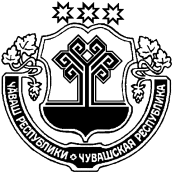 ЧУВАШСКАЯ РЕСПУБЛИКА МАРИИНСКО-ПОСАДСКИЙ РАЙОН АКСАРИН ПОСЕЛЕНИЙĚН ЯЛ ХУТЛĂХĚЙЫШĂНУ2022.12.13 58 № Аксарин ялěАДМИНИСТРАЦИЯАКСАРИНСКОГО СЕЛЬСКОГОПОСЕЛЕНИЯ ПОСТАНОВЛЕНИЕ13.12.2022г № 58деревня Аксарино О внесении изменений в постановление администрации от 04.08.2022 №33 «Об утверждении реестра мест (площадок) накопления твердых коммунальных отходов на территории Аксаринского сельского поселения Мариинско - Посадского района Чувашской Республики» О внесении изменений в постановление администрации от 04.08.2022 №33 «Об утверждении реестра мест (площадок) накопления твердых коммунальных отходов на территории Аксаринского сельского поселения Мариинско - Посадского района Чувашской Республики» О внесении изменений в постановление администрации от 04.08.2022 №33 «Об утверждении реестра мест (площадок) накопления твердых коммунальных отходов на территории Аксаринского сельского поселения Мариинско - Посадского района Чувашской Республики»№Данные о нахождении мест (площадок) накопления твердых коммунальных отходовТехнические характеристики мест (площадок) накопления твердых коммунальных отходовТехнические характеристики мест (площадок) накопления твердых коммунальных отходовТехнические характеристики мест (площадок) накопления твердых коммунальных отходовТехнические характеристики мест (площадок) накопления твердых коммунальных отходовДанные о собственниках мест (площадок) накопления твердых коммунальных отходовДанные об источниках образования твердых коммунальных отходов, которые складируются в местах (на площадках) накопления твердых коммунальных отходовПримечание№Данные о нахождении мест (площадок) накопления твердых коммунальных отходовПокрытиеПлощадь, кв.м.Количество размещенных контейнеров, шт.Объем, м3Данные о собственниках мест (площадок) накопления твердых коммунальных отходовДанные об источниках образования твердых коммунальных отходов, которые складируются в местах (на площадках) накопления твердых коммунальных отходов1Контейнерная площадка д. Аксаринонапротив д.7 по ул. Центральная усадьбабетонное211,1Администрация Аксаринского сельского поселения Мариинско-Посадского района Чувашской Республики429567 ЧР, Мариинско-Посадский район, д .Аксарино, ул. Центральная усадьба, д.11ОГРН 1052135015900Жители д. Аксарино по ул. Центральная усадьба, д. 1,2,3,4,72Контейнерная площадка д. Аксаринопо ул. Центральная усадьба, д. 9около магазинащебень211,1Администрация Аксаринского сельского поселения Мариинско-Посадского района Чувашской Республики429567 ЧР, Мариинско-Посадский район, д .Аксарино, ул .Центральная усадьба, д.11ОГРН 1052135015900Жители д. Аксарино по ул. Шипчики3Контейнерная площадка д. Аксаринооколо магазина ИП Нонкина М.В.щебень211,1Администрация Аксаринского сельского поселения Мариинско-Посадского района Чувашской Республики429567 ЧР, Мариинско-Посадский район, д. Аксарино, ул. Центральная усадьба, д.11ОГРН 1052135015900Жители д. Аксарино по ул. Шупашкарзин и ул. Чапаева4Контейнерная площадка д. Сятракасы при въезде на ул. Пахчакасыоколо д.12бетон211,1Администрация Аксаринского сельского поселения Мариинско-Посадского района Чувашской Республики429567 ЧР, Мариинско-Посадский район, д. Аксарино, ул. Центральная усадьба, д.11ОГРН 1052135015900Жители д. Сятракасы по ул. Пахчакасы и Кузнецова5Контейнерная площадка д. Сятракасыул. Центральнаяоколо д.43грунтовая211,1Администрация Аксаринского сельского поселения Мариинско-Посадского района Чувашской Республики429567 ЧР, Мариинско-Посадский район, д. Аксарино, ул.Центральная усадьба, д.11ОГРН 1052135015900Жители д. Сятракасы по ул. Центральная.6Контейнерная площадка д. Сятракасы при въезде наул. Школьная, возле водонапорной башни бетон211,1Администрация Аксаринского сельского поселения Мариинско-Посадского района Чувашской Республики429567 ЧР, Мариинско-Посадский район, д. Аксарино, ул.Центральная усадьба, д.11ОГРН 1052135015900Жители д. Сятракасы по ул. Школьная7Контейнерная площадка д. Аксарино,ул. Новаябетонная211Администрация Аксаринского сельского поселения Мариинско-Посадского района Чувашской Республики429567 ЧР, Мариинско-Посадский район, д.Аксарино, ул.Центральная усадьба, д.11ОГРН 1052135015900Жители д. Аксарино по ул.Новая8Контейнерная площадка д. Аксарино,ул. Центральная усадьба, д10(школа-детсад) бетонная211Администрация Аксаринского сельского поселения Мариинско-Посадского района Чувашской Республики429567 ЧР, Мариинско-Посадский район, д.Аксарино, ул.Центральная усадьба, д.11ОГРН 1052135015900Школа-детсад9Контейнерная площадка д. Аксарино.ул. Чикмизин , возле магазина грунтовая422,2Администрация Аксаринского сельского поселения Мариинско-Посадского района Чувашской Республики429567 ЧР, Мариинско-Посадский район, д.Аксарино, ул.Центральная усадьба, д.11ОГРН 1052135015900Жители д. Аксарино по ул. Чикмизин и по ул. Аксаринская10Контейнерная площадка д. Аксарино, ул. Синъял около д. № 23 грунтовая211,1Администрация Аксаринского сельского поселения Мариинско-Посадского района Чувашской Республики429567 ЧР, Мариинско-Посадский район, д.Аксарино, ул.Центральная усадьба, д.11ОГРН 1052135015900Жители д. Аксарино по ул. Синъял11Контейнерная площадка д. Сятракасы ,при въезде на ул. Овражная возле водонапорной башнищебенчатая211,1Администрация Аксаринского сельского поселения Мариинско-Посадского района Чувашской Республики429567 ЧР, Мариинско-Посадский район, д.Аксарино, ул.Центральная усадьба, д.11ОГРН 1052135015900Жители д. Сятракасы по ул. Овражная и ул. Речная12Контейнерная площадка д. Нижерыпри въезде на ул. Солнечнаябетонная211,1Администрация Аксаринского сельского поселения Мариинско-Посадского района Чувашской Республики429567 ЧР, Мариинско-Посадский район, д.Аксарино, ул.Центральная усадьба, д.11ОГРН 1052135015900Жители д. Нижеры по ул. Солнечная и по ул. Озерная13Контейнерная площадка д. Нижерынапротив автобусной остановкибетонная211,1Администрация Аксаринского сельского поселения Мариинско-Посадского района Чувашской Республики429567 ЧР, Мариинско-Посадский район, д. Аксарино, ул.Центральная усадьба, д.11ОГРН 1052135015900Жители д. Щамалы и д. Нижеры по ул. Полевая и ул. Первомайская14Контейнерная площадка д. Тузи при въезде в деревнюбетонная211,1Администрация Аксаринского сельского поселения Мариинско-Посадского района Чувашской Республики429567 ЧР, Мариинско-Посадский район, д.Аксарино, ул.Центральная усадьба, д.11ОГРН 1052135015900Жители д. Тузи15Контейнерная площадка д. Аксарино, ул. ШупашкарзинДом № 8грунтовая111,1Администрация Аксаринского сельского поселения Мариинско-Посадского района Чувашской Республики429567 ЧР, Мариинско-Посадский район, д. Аксарино, ул. Центральная усадьба, д.11ОГРН 1052135015900Житель д. Аксарино по ул. Шупашкарзин График вывоза -1 раз в месяц (май и октябрь)16Контейнерная площадка д. Мертеньщебенчатая111,1Администрация Аксаринского сельского поселения Мариинско-Посадского района Чувашской Республики429567 ЧР, Мариинско-Посадский район, д.Аксарино, ул.Центральная усадьба, д.11ОГРН 1052135015900ул. Лесная (при въезде в деревню)ЧĂВАШ РЕСПУБЛИКИСентерварри РАЙОНĚ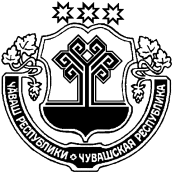 ЧУВАШСКАЯ РЕСПУБЛИКА МАРИИНСКО-ПОСАДСКИЙ РАЙОНАКСАРИН ПОСЕЛЕНИЙĚНЯЛ ХУТЛĂХĚ ЙЫШĂНУ2022.12.15 59 № Аксарин ялě АДМИНИСТРАЦИЯАКСАРИНСКОГО СЕЛЬСКОГОПОСЕЛЕНИЯПОСТАНОВЛЕНИЕ15.12.2022 № 59 деревня АксариноГлава Аксаринского сельского поселенияА.А. ПотемкинаЧĂВАШ РЕСПУБЛИКИСĔНТĔРВĂРРИ РАЙОНĚ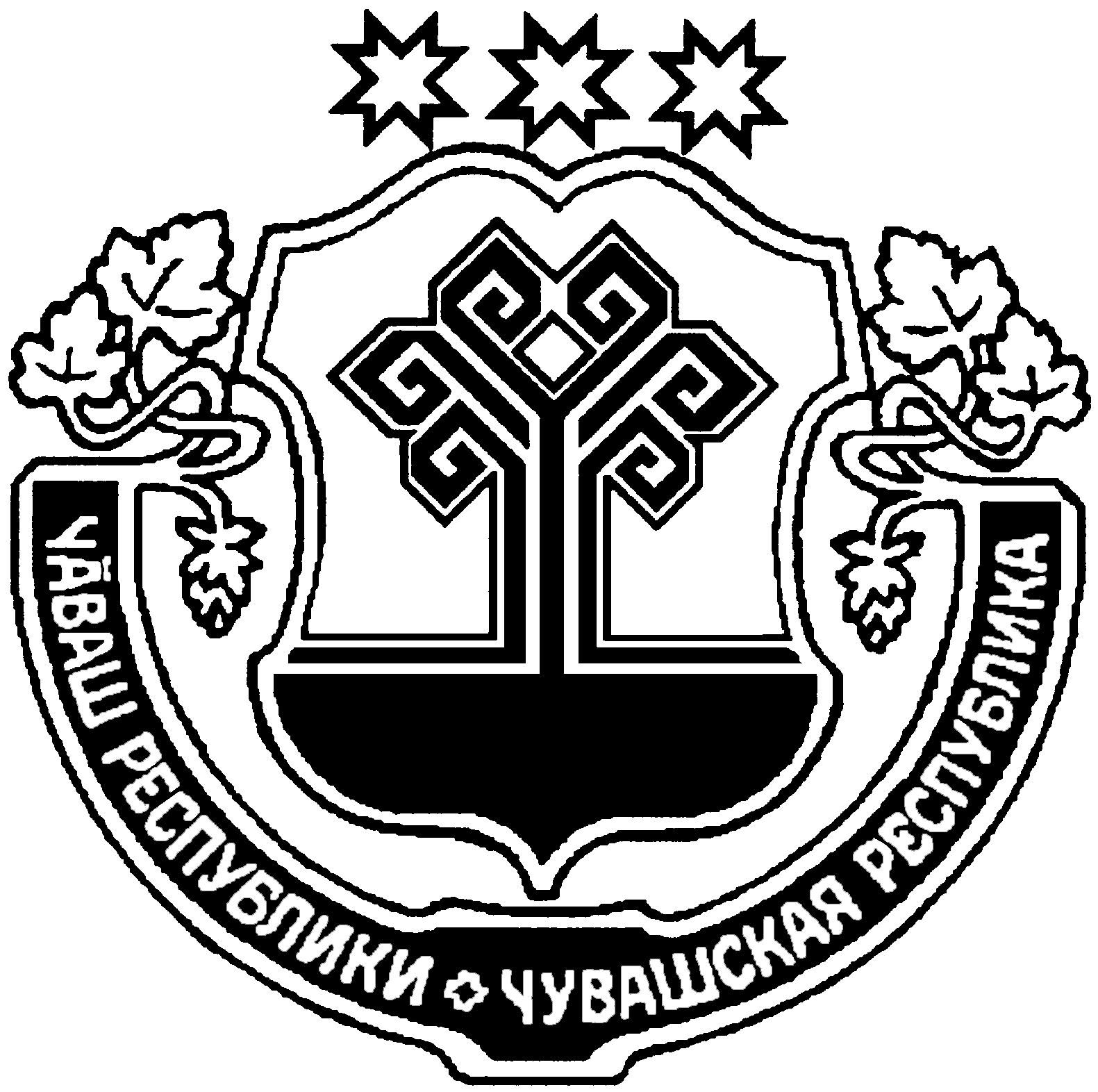 ЧУВАШСКАЯ РЕСПУБЛИКАМАРИИНСКО-ПОСАДСКИЙ РАЙОНЧĂНКАССИ ЯЛ ПОСЕЛЕНИЙĚНАДМИНИСТРАЦИЙĚ ЙЫШĂНУ«12» декабрь 2022 №50Чǎнкасси ялěАДМИНИСТРАЦИЯКУГЕЕВСКОГО СЕЛЬСКОГОПОСЕЛЕНИЯПОСТАНОВЛЕНИЕ« 12» декабря 2022 №50деревня КугеевоЧĂВАШ РЕСПУБЛИКИСĔНТĔРВĂРРИ РАЙОНĚЧУВАШСКАЯ РЕСПУБЛИКАМАРИИНСКО-ПОСАДСКИЙ РАЙОНЧĂНКАССИ ЯЛ ПОСЕЛЕНИЙĚНАДМИНИСТРАЦИЙĚ ЙЫШĂНУ« 16 » декабря 2022 № 51Чǎнкасси ялěАДМИНИСТРАЦИЯКУГЕЕВСКОГО СЕЛЬСКОГОПОСЕЛЕНИЯПОСТАНОВЛЕНИЕ« 16 » декабря 2022 № 51деревня КугеевоЧăваш РеспубликинСěнтěрвăррирайонěн администрацийěЙ Ы Ш А Н У№Сěнтěрвăрри хули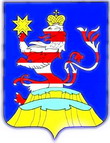 Чувашская РеспубликаАдминистрацияМариинско-Посадского районаП О С Т А Н О В Л Е Н И Е 14.12.2022г. № 956г. Мариинский ПосадЧувашская РеспубликаАдминистрацияМариинско-Посадского районаП О С Т А Н О В Л Е Н И Е 14.12.2022г. № 956г. Мариинский ПосадОб утверждении программы профилактики рисков причинения вреда (ущерба) охраняемым законом ценностям при осуществлении муниципального земельного контроля на территории Мариинско-Посадского района Чувашской Республики на 2023 годОб утверждении программы профилактики рисков причинения вреда (ущерба) охраняемым законом ценностям при осуществлении муниципального земельного контроля на территории Мариинско-Посадского района Чувашской Республики на 2023 годИ.о.Главы администрацииМариинско-Посадского районаЧувашской Республики С.В. Арсентьева ЧĂВАШ РЕСПУБЛИКИСĔНТĔРВĂРРИ РАЙОНĚЧУВАШСКАЯ РЕСПУБЛИКА МАРИИНСКО-ПОСАДСКИЙ РАЙОН КАРАПАШ ЯЛ ПОСЕЛЕНИЙĚН ПУÇЛĂХĚ ХУШУ2022. 12. 16 43 №Карапаш ялĕГЛАВАКАРАБАШСКОГО СЕЛЬСКОГО ПОСЕЛЕНИЯ РАСПОРЯЖЕНИЕ16. 12. 2022 №43деревня КарабашиО признании утратившими силу некоторых распоряжений главы Карабашского сельского поселения Мариинско-Посадского района Чувашской РеспубликиО признании утратившими силу некоторых распоряжений главы Карабашского сельского поселения Мариинско-Посадского района Чувашской РеспубликиО признании утратившими силу некоторых распоряжений главы Карабашского сельского поселения Мариинско-Посадского района Чувашской РеспубликиЧăваш  РеспубликинСĕнтĕрвăрри муниципаллă округĕн депутатсен ПухăвĕЙ Ы Ш Ă Н У2022.12.19     6/1    № Сĕнтĕрвăрри  хулиЧăваш  РеспубликинСĕнтĕрвăрри муниципаллă округĕн депутатсен ПухăвĕЙ Ы Ш Ă Н У2022.12.19     6/1    № Сĕнтĕрвăрри  хулиЧувашская  РеспубликаСобрание депутатов Мариинско-Посадского муниципального округаР Е Ш Е Н И Е19.12.2022 № 6/1г. Мариинский  ПосадЧувашская  РеспубликаСобрание депутатов Мариинско-Посадского муниципального округаР Е Ш Е Н И Е19.12.2022 № 6/1г. Мариинский  ПосадО досрочном прекращении полномочий депутата Собрания депутатов Мариинско-Посадского муниципального округа Чувашской Республики Петрова В.В.О досрочном прекращении полномочий депутата Собрания депутатов Мариинско-Посадского муниципального округа Чувашской Республики Петрова В.В.О досрочном прекращении полномочий депутата Собрания депутатов Мариинско-Посадского муниципального округа Чувашской Республики Петрова В.В.Муниципальная газета «Посадский вестник»Адрес редакции и издателя:429570, г. Мариинский Посад, ул. Николаева, 47E-mail: marpos@cap.ruУчредители – муниципальные образования Мариинско-Посадского районаГлавный редактор: Г.Н. ЩербаковаВерстка: А.В. МаксимоваТираж 30 экз. Формат А3